Пояснительная запискаДанная рабочая программа предназначена для  3 класса и составлена в соответствии с требованиями федерального государственного образовательного стандарта начального общего образования. Программа составлена на основе примерной программы по иностранному языку (Серия «Стандарты нового поколения» 2010) , рабочей программы «Немецкий язык», предметная линия учебников  И.Л. Бим 2-4 классы, 2011. Рабочая программа ориентирована на использование учебно-методического комплекта «Немецкий язык» «Deutsch. Schritte» для 3 класса общеобразовательных учреждений.
В состав УМК входит
   -  «Первые шаги». Учебник по немецкому языку для 3 класса общеобразовательных учреждений. Бим И.Л. М., Просвещение 2011 г.
   -   две рабочие тетради на печатной основе;
    - МР3;
    - книга для учителя.В программе нашли отражение тенденции в развитии общего образования на его первой ступени, которые закреплены в федеральном государственном образовательном стандарте начального образования и прежде всего следующие:личностно ориентированный, деятельностный, продуктивный характер обучения;значительно больше внимания развитию уже в начальной школе общеучебных умений и универсальных учебных действий.Цели курсаИнтегративная цель обучения немецкому языку младших школьников включает развитие у учащихся начальной школы коммуникативной компетенции на элементарном уровне в четырёх основных видах речевой деятельности: аудировании, говорении, чтении и письме.Цели рабочей программы:•        учебные (формирование коммуникативной компетенции элементарного уровня в устных (аудирование и говорение) и письменных (чтение и письмо) видах речевой деятельности);        образовательные (приобщение учащихся к новому социальному опыту с использованием немецкого языка: знакомство младших школьников с миром зарубежных сверстников, с зарубежным детским фольклором и доступными образцами
художественной литературы; воспитание дружелюбного отношения к представителям других стран, расширение кругозора и развитие межкультурных представлений);развивающие (развитие интеллектуальных функций и универсальных учебных умений младших школьников, повышение их речевых возможностей, укрепление учебной мотивации в изучении немецкого языка и расширение познавательных интересов);воспитательные (воспитание нравственных качеств личности младшего школьника, волевой саморегуляции, толерантного отношения и уважения к представителям иных культур, ответственного отношения к учёбе и порученному делу, чувства патриотизма).
           Основная цель обучения немецкому языку в 3 классе—дальнейшее развитие способности и готовности школьников осуществлять элементарное общение на немецком языке в рамках ограниченного числа наиболее распространённых стандартных ситуаций общения, а также их воспитание и развитие средствами учебного предмета: их речевое и интеллектуальное развитие, развитие мотивации к изучению немецкого языка, интереса ко всё ещё очень скупой страноведческой информации, развитие чувств и эмоций и в определённой мере ценностных ориентации и творческого потенциала. С учётом поставленных учебных, образовательных, воспитательных и развивающих целей изучения предмета «Иностранный язык» в начальной школе формулируются следующие задачи:формировать у младших школьников отношение к иностранному языку как средству межличностного и межкультурного общения на основе взаимопонимания с теми, кто говорит и пишет на изучаемом языке, а также как средству познавательной деятельности через устное общение, чтение, слушание и письменную речь; расширять лингвистический кругозор младших школьников; развивать элементарные лингвистические представления , доступные младшим школьникам и необходимые для овладения устной и письменной речью на иностранном языке на элементарном уровне;обеспечить коммуникативно-психологическую адаптацию младших школьников к новому языковому миру для преодоления в дальнейшем психологического барьера и использования иностранного языка как средства общения;развивать эмоциональную сферу детей в процессе обучающих игр, учебных спектаклей с использованием иностранного языка;развивать личностные качества младшего школьника, его внимание, мышление, память и воображение в процессе участия в моделируемых ситуациях общения, ролевых играх;приобщать младших школьников к новому для них социально-коммуникативному опыту за счёт проигрывания на иностранном языке различных ролей в игровых ситуациях, типичных для семейного, бытового, учебного общения; обучать учащихся начальной школы универсальным познавательным стратегиям и способам работы с компонентами учебно-методического комплекта, мультимедийным приложением, учебной информацией в сети Интернет, символико-графической репрезентацией знаний, а также учебному сотрудничеству.Общая характеристика учебного предметаОбучение иностранному языку рассматривается как одно из приоритетных направлений современного школьного образования. Специфика иностранного языка как учебного предмета в его интегративном характере, т. е. в сочетании языкового/иноязычного образования с элементарными основами литературного образования (ознакомление с образцами зарубежной литературы), а также в его способности выступать и как цель, и как средство обучения для ознакомления с другой предметной областью (гуманитарной, естественно-научной, технологической). Таким образом, в нем могут быть реализованы самые разнообразные межпредметные связи (с родным языком, литературой, историей, географией и т. д.).Основная цель изучения иностранных языков в школе ― формирование у школьников иноязычной коммуникативной компетенции, т. е. способности и готовности осуществлять иноязычное межличностное и межкультурное общение с носителями языка. Для достижения данной цели необходимо усиление социокультурной направленности обучения иностранным языкам, ориентация на усиление культуроведческого аспекта в содержании обучения, на включение школьников в диалог культур, что способствует приобщению учащихся к культуре страны изучаемого языка, развитию взаимопонимания, толерантного отношения к проявлению иной культуры, помогает им лучше осознать особенности культуры своей страны и развивает у них умение представлять ее в процессе общения средствами иностранного языка. Иноязычная коммуникативная компетенция предусматривает развитие коммуникативных умений в основных видах речевой деятельности: говорении, понимании воспринимаемого на слух (аудировании), чтении и письме. Предметное содержание речи определяется на основе сфер общения (социально-бытовой, социально-культурной, учебно-трудовой), ситуаций общения и выделенной на их основе тематики общения. Таким образом, компонентами содержания обучения являются:предметное содержание речи и эмоционально-ценностное отношение к нему (ценностные ориентации);коммуникативные умения в названных видах речевой деятельности;языковые знания и навыки;социокультурные знания и навыки;учебно-познавательные и компенсаторные умения (общеучебные умения и специальные/предметные умения).Иностранный язык — один из важных учебных предметов в системе подготовки современного младшего школьника в условиях поликультурного и многоязычного мира. Наряду с русским языком и литературным чтением он формирует коммуникативную культуру школьника, способствует его общему речевому развитию, расширению кругозора и воспитанию. Изучение иностранного языка и в том числе немецкого способствует приобщению школьников к культуре другого народа и вместе с тем осознанию себя как носителей культуры и духовных ценностей своего народа и соответственно осознанию своей национальной идентичности. Изучение немецкого языка в начальной школе носит активный, деятельностный характер, и это соответствует возрастным особенностям младшего школьника, для которого активное взаимодействие с окружающим миром является естественной формой познания. Место предмета в учебном планеПрограмма по немецкому языку рассчитана на 204 ч за курс начальной школы, таким образом,  68 ч приходится на изучение в 3 классе (2 часа в неделю).  Рабочая программа составлена  на 68 ч. ( в том числе количество контрольных работ - 16)	 Данная рабочая  программа предусматривает резерв свободного учебного времени в объеме 10% (7 ч) для реализации регионального компонента.  Личностные, метапредметные и предметные результаты курсаПредставленная программа обеспечивает достижение личностных, метапредметных и предметных результатов. Личностные результатыОсознание своей роли школьника, ученика, одноклассника. Формирование таких интеллектуальных операций, как анализ, сравнение, начальных умений словесно-логического мышления, смысловой памяти, начальных организационных умений.Развитие общего представления о мире как многоязычном и поликультурном сообществе (осознание себя гражданином своей страны), осознание языка, в том числе иностранного, как основного средства общения между людьми, знакомство с миром зарубежных сверстников с использованием средств немецкого языка (через детский фольклор, некоторые образцы детской художественной литературы, традиции) в пределах, доступных второклассникам.Метапредметные результатыРазвитие познавательной, эмоциональной и волевой сфер младшего школьника, формирование мотивации к изучению иностранного языка.Развитие умения взаимодействовать с окружающими при выполнении разных ролей в пределах речевых потребностей и возможностей младшего школьника. Умение работать в группе.Развитие коммуникативных способностей школьника, умение выбирать адекватные языковые и речевые средства для успешного решения элементарной коммуникативной задачи.Овладение умением координированной работы с разными компонентами учебно-методического комплекта (учебником, рабочей тетрадью, аудиодиском и т.д.).Предметные результатыК концу 3 класса учащиеся должны достичь исходного уровня начальной компетенции. Это предусматривает развитие умений решать следующие элементарные учебные и собственно коммуникативные задачи — как промежуточные, так и конечные для данного года обучения, а именно:I I. Уметь относительно правильно произносить уже известные, а та к же новые немецкие звукосочетания, слова и фразы, соблюдая наиболее важные интонационные правила: ударение в слове, фразе, нисходящую и нисходящую мелодии.2. Закрепить словарный запас первого года обучения и овладеть новым. Его объём — примерно 175 лексических единиц (ЛЕ), включая также устойчивые словосочетания и обороты речи. Всего около 175 ЛЕ за первый и второй год обучения.V Уметь грамматически оформлять свою речь в ходе решения как уже известных, так и новых коммуникативных задач, овладевая всеми основными типами немецкого простого предложения: утверждением, вопросом, возражением, восклицанием. 4. Имен, представление о некоторых основополагающих языковых правилах, например о порядке слов в немецком предложении, о наличии глагола-связки, артикля и о слабых и некоторых сильных глаголах в Ргäsens и Perfekt.II. 1. Закрепить умения решать уже известные коммуникативные задачи, а также новые в русле говорения:а) — приветствовать сверстника, взрослого, используя вариативные формы приветствий;давать краткие сведения о себе, других и запрашивать аналогичную информацию у партнёра;что-то утверждать, сообщать, подтверждать;выражать сомнение, переспрашивать;возражать;запрашивать информацию с помощью вопросительных предложений с вопросительными словами: „Wer? Was? Wie? Woher? Wann? Welcher? Welche? Wo?";о чём-то просить (с помощью повелительных предложений);выражать мнение, оценку, используя оценочную лексику,
клише: „Klasse! Toll! Ich denke / Ich glaube ... Ich finde das interessant. Wie schon!";—	соблюдать речевой этикет при непосредственном общении: знать, как обратиться к сверстнику, взрослому, как поблагодарить, начать разговор, завершить его и т. п.;б)	вести ритуализированные диалоги в таких типичных ситуациях общения, как «Знакомство», «Встреча», «Разговор по телефону» (о том, кто что делает, приглашение на прогулку), «Обмен впечатлениями» (о каникулах, о посещении парка, о погоде,
о празднике и др.);в)	уметь делать краткие связные сообщения: описывать/характеризовать, говорить комплименты, рассказывать о себе, своей семье, о погоде в разное время года, о каникулах, о животных, а также кратко выражать своё мнение (по опорам).2.	Уметь решать следующие коммуникативные задачи в области аудирования:понимать в целом речь учителя по ведению урока, опознавая на слух знакомые языковые средства и догадываясь по его действиям, мимике, жестам о значении незнакомых;распознавать и полностью понимать речь одноклассника в ходе диалогического общения с ним;распознавать на слух и полностью понимать монологическое высказывание соученика, построенное на знакомом материале;понимать в целом основное содержание сообщения учителя, диктора, включающего некоторые незнакомые явления, благодаря владению основными приёмами смыслового распознавания текста при восприятии на слух: узнавать знакомые слова, догадываясь о значении отдельных незнакомых слов по сходству с русским словом, по контексту.3.	Уметь решать следующие коммуникативные задачи в русле чтения с полным пониманием читаемого (над другими видами чтения работа целенаправленно не ведётся):зрительно воспринимать текст, узнавая знакомые слова, грамматические явления, и полностью понимать его;догадываться при этом о значении отдельных незнакомых слов по сходству с русским языком, по контексту;определять значение незнакомого слова по данному в учебнике переводу, а также с помощью немецко-русского словаря (в учебнике);находить в тексте требуемую информацию;кратко, по опорам выражать оценку прочитанного.4.	Совершенствовать технику письма и письменных речевых умений:—	уметь кратко излагать сведения о себе, о других, о погоде, описать картинку; 
     — уметь написать поздравительную открытку, приглашение (по образцу).III.	1. Знать ряд страноведческих реалий, например названия некоторых наиболее популярных праздников, форм поздравления с этими праздниками („Weihnachten", „Neujahr", „Fasching", „Muttertag", „Ostern").Несколько расширить представления о персонажах немецких сказок.Уметь   воспроизводить   произведения   немецкого   фольклора: стишки, считалки, песни.IV.	1. Совершенствовать уже известные общеучебные умения: списывание, выписывание, элементарную работу с текстом — и развивать новые: догадку о содержании текста по заголовку, установление логических связей в тексте.2.  Овладеть новыми специальными учебными умениями, например: умением  использовать языковую догадку на основе сходства немецких и русских слов по знакомому корню, установить ассоциативные связи между словами, использовать немецко-русский словарь учебника для семантизации незнакомых слов. Содержание курса.Первой содержательной линией являются коммуникативные умения, второй – языковые знания и навыки оперирования ими, третьей – социокультурные знания и умения. Указанные содержательные линии находятся в тесной взаимосвязи. Основной линией следует считать коммуникативные умения, которые представляют собой результат овладения иностранным языком на данном этапе обучения. Формирование коммуникативных умений предполагает овладение языковыми средствами, а также навыками оперирования ими в процессе говорения, аудирования, чтения и письма. Таким образом, языковые знания и навыки представляют собой часть названных выше сложных коммуникативных умений. Формирование коммуникативной компетенции неразрывно связано и с социокультурными знаниями.Основное содержаниеПредметное содержание речи
68 ч.Мои друзья (имя, возраст, внешность, характер, увлечения, семья) Мои увлечения. Выходной день (в зоопарке, цирке)Моя школа / классная комната. Школьные принадлежности Времена года, погода. Праздники. Новый год. Одежда. Страна/страны изучаемого языка и родная страна (общие сведения: название, столица, крупные города), литературные персонажи популярных детских книг, небольшие простые произведения детского фольклора (стихи, песни, сказки).Речевые уменияГоворение. Участие в диалоге в ситуациях повседневного общения, а также в связи с прочитанным или прослушанным произведением детского фольклора: диалог этикетного характера - уметь приветствовать и отвечать на приветствие, познакомиться, представиться, попрощаться, поздравить и поблагодарить за поздравление, извиниться ; диалог-расспрос- уметь задавать вопросы: кто? что? когда? где? куда?; диалог-побуждение к действию - уметь обратиться с просьбой и выразить готовность или отказ ее выполнить, используя побудительные предложения. Объем диалогического высказывания - 2-3 реплики с каждой стороны. Соблюдение элементарных норм речевого этикета, принятых в стране изучаемого языка. Составление небольших монологических высказываний: рассказ о себе, своем друге, своей семье; описание предмета, картинки; описание персонажей прочитанной сказки с опорой на картинку. Объем монологического высказывания – 5-6 фраз.Слушание (аудирование). Восприятие и понимание речи учителя и собеседников в процессе диалогического общения на уроке; небольших простых сообщений; основного содержания несложных сказок, рассказов (с опорой на иллюстрацию, языковую догадку). Время звучания текста для аудирования – до 1 минуты.Чтение. Чтение вслух небольших текстов, построенных на изученном языковом материале; соблюдение правильного ударения в словах, фразах, интонации в целом. Чтение про себя и понимание текстов, содержащих только изученный материал, а также несложных текстов, содержащих отдельные новые слова; нахождение в тексте необходимой информации (имени главного героя; места, где происходит действие). Использование двуязычного словаря учебника. Объем текстов – примерно 100 слов (без учета артиклей).Письмо и письменная речь. Списывание текста; вписывание в текст и выписывание из него слов, словосочетаний. Написание с опорой на образец поздравления, короткого личного письма.Языковые знания и навыки (практическое усвоение)Графика и орфография. Все буквы алфавита, основные буквосочетания и звукобуквенные соответствия. Основные правила чтения и орфографии (например, функции буквы h, e в качестве знаков долготы). Написание наиболее употребительных слов, вошедших в активный словарь.Фонетическая сторона речи. Адекватное произношение и различение на слух всех звуков и основных звукосочетаний немецкого языка. Соблюдение норм произношения гласных и согласных звуков: долгота и краткость гласных, твердый приступ, оглушение согласных в конце слога, слова, отсутствие палатализации согласных перед гласными переднего ряда. Ударение в слове, особенно в сложных словах, и в предложении. Интонация утвердительного, вопросительного (с вопросительным словом и без него) и побудительного предложений.Лексическая сторона речи. Лексические единицы, обслуживающие ситуации общения в пределах тематики начальной школы, в объеме 500 лексических единиц для двустороннего (рецептивного и продуктивного) усвоения: простейшие устойчивые словосочетания, оценочная лексика и реплики-клише как элементы речевого этикета, отражающие культуру стран изучаемого языка. Начальное представление о способах словообразования: аффиксация (например, суффиксы существительных: -chen (das Häuschen), -in (от существительных мужского рода с суффиксом –er: die Lehrerin); словосложение (das Lehrbuch); конверсия (образование существительных от неопределенной формы глагола - lesen – das Lesen). Интернациональные слова: das Kino, die Fabrik и др.Грамматическая сторона речи. Основные коммуникативные типы предложения: повествовательное, побудительное, вопросительное. Общий и специальный вопрос. Вопросительные слова (wer, was, wie, warum, wo, wohin, wann). Порядок слов в предложении. Утвердительное и отрицательное предложения. Предложения с простым глагольным сказуемым (Ich wohne in Berlin.), составным именным (Meine Familie ist gross.) и составным глагольным сказуемыми (Ich lerne Deutsch sprechen.). Безличные предложения (Es ist kalt. Es regnet.). Конструкция Es gibt… . Нераспространенные и распространенные предложения. Сложносочиненные предложения с союзами und и aber. Спряжение слабых и некоторых сильных глаголов в Präsens, использование наиболее употребительных глаголов в Perfect (преимущественно рецептивно, т.е. для понимания в речи учителя, в рифмовках и считалках). Спряжение модальных глаголов wollen, können, müssen, sollen в Präsens. Неопределенная форма глаголов. Повелительное наклонение наиболее распространенных глаголов в утвердительной и отрицательной форме (Imperativ: Sprich! Wеine nicht!).Существительные мужского и женского рода единственного и множественного числа с определенным и неопределенным артиклем. Склонение существительных.. Местоимения личные, притяжательные, указательные (dieser, jener). Качественные прилагательные. Количественные числительные от 1 до 100. Порядковые числительные до 30. Отрицания kein, nicht. Наиболее употребительные предлоги (in, auf, neben, mit, über, nach, zwischen).Формы и средства контроля.Ведущими  составляющими контроля выступают речевые умения в области говорения, аудирования, чтения и письма. Различают следующие виды контроля: предварительный, текущий, промежуточный и итоговый. Текущий  контроль позволяет видеть процесс становления умений и навыков, заменять отдельные приемы работы, вовремя менять виды работы, их последовательность в зависимости от особенностей той или иной группы обучаемых. Основным объектом текущего контроля будут языковые умения и навыки, однако не исключается и проверка речевых умений в ходе их формирования. В отдельных случаях возможен контроль какого-либо отдельного вида речевой деятельности. В процессе текущего контроля используются обычные упражнения, характерные для формирования умений и навыков пользования языковым материалом, и речевые упражнения. Промежуточный контроль проводится после цепочки занятий, посвященных какой-либо теме или блоку, являясь подведением итогов приращения в области речевых умений. Объектом контроля в этом случае будут речевые умения, однако проверке подвергаются не все виды речевой деятельности. Формами промежуточного контроля являются тесты и контрольные работы, тематические сообщения, тематические диалоги и полилоги, проекты, соответствующие этапу обучения. Итоговый контроль призван выявить конечный уровень обученности за весь курс и выполняет оценочную функцию. Цель итогового контроля - определение способности обучаемых к использованию иностранного языка в практической деятельности. В ходе проверки языковых навыков и рецептивных коммуникативных умений необходимо использовать преимущественно тесты, поскольку при проверке этих навыков и умений можно в полной мере предугадать ответы обучаемых. При контроле же продуктивных коммуникативных умений (говорение, письмо) проявляется творчество обучаемых, так как эти коммуникативные умения связаны с выражением их собственных мыслей. Поэтому продуктивные коммуникативные умения могут проверяться либо с помощью тестов со свободно конструируемым ответом и последующим сравнением этого ответа с эталоном, либо с помощью коммуникативно ориентированных тестовых заданий. Задания, направленные на контроль отдельных компонентов владения языком, проверяют сформированность грамматических, лексических, фонетических, орфографических и речевых навыков. Важным является использование заданий, направленных на контроль способности и готовности обучаемых к общению на иностранном языке в различных ситуациях. В тесты и контрольные работы, используемые для промежуточного и итогового контроля, необходимо включать для проверки продуктивных умений такие задания, при выполнении которых обучаемые становятся участниками иноязычного общения. Это могут быть ролевые игры, интервью, заполнение анкеты, круглый стол, т. е. задания, требующие большей самостоятельности и содержащие элементы творчества. (Материалы контрольных работ прилагаются)Основные содержательные линииВ курсе немецкого языка выделяются следующие содержательные линии:коммуникативные умения в основных видах речевой деятельности: аудировании, говорении, чтении и письме;языковые навыки пользования лексическими, грамматическими, фонетическими и орфографическими средствами языка;социокультурная осведомлённость и умения межкультурного общения;общеучебные и специальные учебные умения, универсальные учебные действия.	Основной содержательной линией из четырёх перечисленных являются коммуникативные умения, которые представляют собой результат овладения немецким языком на данном этапе обучения. Формирование коммуникативных умений предполагает овладение языковыми средствами, а также навыками оперирования ими в процессе общения в устной и письменной форме. Таким образом, языковые навыки представляют собой часть названных сложных коммуникативных умений. Формирование коммуникативной компетенции также неразрывно связано с социокультурной осведомлённостью младших школьников и с овладением учебными умениями. Обучение перечисленным видам речевой деятельности происходит во взаимосвязи. Однако наблюдается некоторое устное опережение, вызванное объективными причинами: овладение письменными формами общения (чтением и письмом), связанное с необходимостью формирования техники чтения и техники письма, происходит более медленно. Поэтому темпы овладения разными видами речевой деятельности уравниваются только к концу обучения в начальной школе.Предметное содержание речи	Предметное содержание устной и письменной речи соответствует образовательным и воспитательным целям, а также интересам и возрастным особенностям младших школьников и включает следующие темы:Мои друзья: имя,  возраст, внешность, характер, увлечения, семья. Мир моих увлечений.  Выходной день.  Моя школа. Классная комната. Школьные  принадлежностиМир вокруг меня. Природа. Погода. Любимое время года.Я и моя семья. Семейные праздники. Новый год. Рождество. День рождения.Коммуникативные умения по видам речевой деятельностиВ русле говорения1. Диалогическая формаУметь вести:этикетные диалоги в типичных ситуациях бытового, учебно-трудового и межкультурного общения;диалог-расспрос (запрос информации и ответ на него);диалог-побуждение к действию.2. Монологическая формаУметь пользоваться:основными коммуникативными типами речи: описание, сообщение, рассказ, характеристика (персонажей).В русле аудированияВоспринимать на слух и понимать:речь учителя и одноклассников в процессе общения на уроке;небольшие доступные тексты в аудиозаписи, построенные на изученном языковом материале.В русле чтенияЧитать с целью извлечения и понимания языковой и тематической информации:вслух небольшие тексты, построенные на изученном языковом материале;про себя и понимать тексты, содержащие как изученный языковой материал, так и отдельные новые слова, находить в тексте необходимую информацию (имена персонажей, где происходит действие и т. д.).В русле письмаВладеть:техникой письма (графикой, каллиграфией, орфографией);основами письменной речи: писать с опорой на образец поздравление с праздником, короткое личное письмо.Языковые средства и навыки пользования имиГрафика, каллиграфия, орфография. Все буквы немецкого алфавита. Звукобуквенные соответствия. Основные буквосочетания. Основные правила чтения и орфографии. Написание наиболее употребительных слов, вошедших в активный словарь.Фонетическая сторона речи. Все звуки немецкого языка. Нормы произношения звуков немецкого языка (долгота и краткость гласных, оглушение звонких согласных в конце слога или слова, отсутствие смягчения согласных перед гласными). Дифтонги. Ударение в изолированном слове, фразе. Отсутствие ударения на служебных словах (артиклях, союзах, предлогах). Членение предложения на смысловые группы. Ритмико-интонационные особенности повествовательного, побудительного и вопросительного предложений. Интонация перечисления.Лексическая сторона речи. Лексические единицы, обслуживающие ситуации общения в пределах тематики начальной школы, в объёме 500 лексических единиц для двустороннего (рецептивного и продуктивного) усвоения. Простейшие устойчивые словосочетания, оценочная лексика и речевые клише как элементы речевого этикета, отражающие культуру немецкоговорящих стран. Интернациональные слова (das Kino, die Fabrik). Начальные представления о способах словообразования: суффиксация (-er, -in, -chen, -lein, -tion, -ist); словосложение (das Lehrbuch); конверсия (das Lesen, die Kälte).Грамматическая сторона речи. Основные коммуникативные типы предложений: повествовательное, побудительное, вопросительное. Общий и специальный вопросы. Вопросительные слова wer, was, wie, warum, wo, wohin, wann. Порядок слов в предложении. Утвердительные и отрицательные предложения. Простое предложение с простым глагольным сказуемым (Wir lesen gern.), составным именным сказуемым (Meine Familie ist groß.) и составным глагольным сказуемым (Ich lerne Deutsch sprechen.). Безличные предложения (Es ist kalt. Es schneit.). Побудительные предложения (Hilf mir bitte!). Предложения с оборотом Es gibt … .  Простые распространённые предложения. Предложения с однородными членами. Сложносочинённые предложения с союзами und, aber.Грамматические формы изъявительного наклонения: Präsens, Futur, Präteritum, Perfekt. Слабые и сильные глаголы. Вспомогательные глаголы haben, sein, werden. Глагол-связка sein. Модальные глаголы können, wollen, müssen, sollen. Неопределенная форма глагола (Infinitiv).Существительные в единственном и множественном числе с определённым/ неопределённым и нулевым артиклем. Склонение существительных.Прилагательные в положительной, сравнительной и превосходной степени, образованные по правилам и исключения.Местоимения: личные, притяжательные и указательные (ich, du, er, mein, dieser, jener). Отрицательное местоимение kein. Наречия времени: heute, oft, nie, schnell и др. Наречия, образующие степени сравнения не по правилам: gut, viel, gern.Количественные числительные (до 100), порядковые числительные (до 30).Наиболее употребительные предлоги: in, an, auf, hinter, neben, mit, über, unter, nach, zwischen, vor.Социокультурная осведомленностьВ процессе обучения немецкому языку в начальной школе учащиеся знакомятся: с названиями стран изучаемого языка; некоторыми литературными персонажами популярных детских произведений; сюжетами некоторых популярных сказок, а также небольшими произведениями детского фольклора (стихи, песни) на немецком языке; элементарными формами речевого и неречевого поведения, принятого в странах изучаемого языка.Специальные учебные уменияТретьеклассники овладевают следующими специальными (предметными) учебными умениями и навыками:пользоваться двуязычным словарём учебника;пользоваться справочным материалом, представленным в виде таблиц, схем, правил;  вести словарь (словарную тетрадь);систематизировать слова, например по тематическому принципу;пользоваться языковой догадкой, например при опознавании интернационализмов;делать обобщения на основе структурно-функциональных схем простого предложения опознавать грамматические явления, отсутствующие в родном языке, например артикли.Общеучебные умения и универсальные учебные действия В процессе изучения курса «Иностранный язык» младшие школьники:совершенствуют приёмы работы с текстом, опираясь на умения, приобретённые на уроках родного языка (прогнозировать содержание текста по заголовку, данным к тексту рисункам, списывать текст, выписывать отдельные слова и предложения из текста и т. п.);овладевают более разнообразными приёмами раскрытия значения слова, используя словообразовательные элементы; синонимы, антонимы; контекст;совершенствуют общеречевые коммуникативные умения, например начинать и завершать разговор, используя речевые клише; поддерживать беседу, задавая вопросы и переспрашивая;учатся совершать самонаблюдение, самоконтроль, самооценку;учатся самостоятельно выполнять задания с использованием компьютера (при наличии мультимедийного приложения).Учебно-тематический планОписание учебно-методического и материально-технического обеспечения образовательного процессаРабочая программа обеспечивается компонентами УМК «Немецкий язык» авторов Бим И.Л. и др. - Учебник «Немецкий язык» в двух частях .-  Две рабочие тетради Arbeitsbuch A и Arbeitsbuch B., которые соотносятся с соответствующими частями учебника. - Книга для учителя. К ней прилагаются:Дополнительный материал для отработки произношения.Схемы из геометрических фигур с примерами к ним по аналогии с которыми ученики смогут составлять свои варианты предложений.Образцы карточек для парной работы.                  4. Один из возможных вариантов итогового теста для проверки уровня обученности третьеклассников по всем видам речевой деятельности- АудионосителиЛитература основная и дополнительная 1) Учебно-методический комплекс «Немецкий язык» для 2–4 классов, авторы  Бим И.Л., Рыжовой Л.И. (учебник, книга для учителя, рабочая тетрадь, аудиоприложение);2) Федеральный государственный образовательный стандарт начального общего образования;3) Примерная  программа начального образования по иностранному языку;4) Бим И.Л. Программы общеобразовательных учреждений. 2–4 классы («Немецкий язык»);5) Двуязычные словари.Печатные пособия:1) алфавит (настенная таблица);2) касса букв и буквосочетаний;3) карты на немецком языке:- географическая карта стран изучаемого языка,- географическая карта Европы,4) куклы, мягкие игрушки, мячи др.Оборудование:классная доска с набором приспособлений для крепления таблиц, плакатов и картинок; стенд для размещения творческих работ учащихся; стол учительский; ученические столы 2-местные с комплектом стульев.Требования к уровню подготовки учащихся по окончании 3 класса.В результате изучения немецкого языка учащиеся должны знать/понимать:все буквы алфавита, основные буквосочетания и звукобуквенные соответствия;основные правила чтения и орфографии немецкого языка; -     особенности интонации основных типов предложений; -  закрепить словарный запас первого года обучения и овладеть новым. Его объем – 175   лексических единиц, включая также устойчивые словосочетания и обороты речи. Всего около 375 ЛЕ за два года обучения;название страны изучаемого языка и ее столицы;имена наиболее известных персонажей детских литературных произведений страны изучаемого языка;наизусть рифмованные произведения немецкого фольклора;знать ряд страноведческих реалий: названия крупных немецких городов, имена людей и животных и т.п.иметь представление о некоторых основополагающих языковых правилах, например, о порядке слов в предложении, о наличии глагола-связки, артикля и о слабых и некоторых сильных глаголах в Präsens и Perfekt.Ученик должен уметь:Говорение -   приветствовать на немецком языке, используя вариативные формы приветствий, представлять себя и других, давать краткие сведения о себе, других и запрашивать аналогичную информацию у партнёра; -     что-то утверждать, сообщать, подтверждать, возражать, выражать сомнение, переспрашивать; -  запрашивать информацию с помощью вопросительных предложений с вопросительными словами: Wer? Was? Wie? Woher? Wann? Welcher? Wo?о чём-то просить (с помощью повелительных предложений), выражать мнение, оценку, используя оценочную лексику, клише типа: Klasse! Toll! Das klingt gut! Ich denke/ Ich glaube…Ich finde das interessant. Wie schön!;соблюдать речевой этикет при непосредственном общении: знать, как обратиться к сверстнику, взрослому, как поблагодарить, начать разговор, завершить его и т.п.;вести ритуализированные диалоги в таких типичных ситуациях общения, как «Знакомство», «Встреча», «Разговор по телефону» (о том, кто что делает, приглашение на прогулку), «Обмен впечатлениями» (о каникулах, о посещении парка, о празднике, о погоде и др.). Объём диалогического высказывания – 2-3 реплики с каждой стороны;уметь делать краткие связные сообщения: описывать/ характеризовать, рассказать о себе, своём друге, своей семье, о погоде в разное время года, о каникулах, о животных, описать предмет или картинку по образцу (объём монологического высказывания – около 5 фраз);воспроизводить выученные стихи, песни, рифмовки.Чтениепри установке на чтение с полным пониманием (над другими видами чтения работа целенаправленно не ведётся):зрительно воспринимать текст, узнавая знакомые слова, грамматические явления и полностью понимать текст;догадываться при этом о значении отдельных незнакомых слов по сходству с русским языком, по контексту;определять значение незнакомого слова по данному в учебнике переводу, а также с помощью немецко-русского словаря (в учебнике);находить в тексте необходимую информацию;кратко, по опорам выражать оценку прочитанного.Аудированиепонимать в целом речь учителя по ведению урока, узнавая на слух знакомые языковые средства и догадываясь по его действиям, мимике, жестам о значении незнакомых;распознавать и полностью понимать речь своих одноклассников в ходе диалогического общения с ними;распознавать на слух и полностью понимать монологическое высказывание соученика, построенное на знакомом речевом материале;понимать в целом основное содержание сообщение учителя, диктора, включающего некоторые незнакомые явления, благодаря владению основными приёмами смыслового распознавания текста и при восприятии на слух (объём текста для аудирования – 6-10 фраз, каждая из которых содержит не более 7 слов).Письмоуметь писать все буквы алфавита, списывать слова, фразы и небольшой текст;выполнять письменные задания: отвечать на вопросы, выписывать слова, словосочетания из текста, вписывать в текст, вставлять пропущенные буквы;писать краткое поздравление, приглашение с опорой на образец;заполнять простую анкету (имя, фамилия, возраст, любимое занятие);уметь кратко излагать сведения о себе, о других, о погоде, описать картинку.Страноведение -   знать ряд страноведческих реалий: названия некоторых наиболее популярных праздников, форм  поздравлений с этими праздниками; -   несколько расширить представления о персонажах немецких сказок; -  уметь воспроизводить произведения немецкого фольклора: стихи, считалки, песенки.Общеучебные и специальные умения - совершенствовать уже известные ОУУН: списывание, выписывание, элементарную работу с текстом – и развивать новые: догадку о содержании текста по заголовку, установление логических связей в тексте; - овладеть новыми специальными учебными умениями: использовать языковую догадку на основе сходства немецких и русских слов по знакомому корню, установить ассоциативные связи между словами, использовать немецко-русский словарь учебника для семантизации незнакомых слов.Учащиеся должны уметь использовать приобретённые знания и умения:для устного общения;преодоления психологического барьера в использовании немецкого языка как средства общения;ознакомления с детским зарубежным фольклором.Приложение:Примерные контрольные работыПроекты:1 полугодие: Контрольная работа §1 „Sabine geht gern in die Schule. Und ihr?“Ключи к разделу «Чтение»:1. B2. «Ich bin jetzt ABC-Schütze», sagt sie.3.   I. 1. b2. a3. bII. Предпоследний абзац.Ключи к разделу «Лексика и грамматика»:2) c, f, a, d, b, Sonnabend, e3)IEBHCJDGAF4) FEAGDC5) ADCCBEBB3 класс§1 „Sabine geht gern in die Schule. Und ihr?“I. Чтение.1. Прочитай текст и выбери заголовок к тексту.Der erste September ist für alle ein Feiertag. Am ersten September beginnt das neue Schuljahr. Viele Kinder sind auf den Straßen. Sie gehen wieder in die Schule. Die Kinder freuen sich sehr. Sie gehen gern in die Schule. Viele Schüler tragen Blumen. Die Blumen wollen sie ihren Lehrern schenken.Im Schulgarten stehen die Schüler der ersten Klasse mit ihren Müttern und Vätern. Die Kleinen bekommen bunte Zuckertüten. In den Zuckertüten liegen Schokolade, Bonbons und Spielzeug. Die Kleinen freuen sich sehr.Der erste Schultag in Russland.Der erste Schultag in Deutschland.2. Прочитай текст и найди ответ на вопрос: Почему девочка радостная?Der erste SchultagBärbel ist ein kleines deutsches Mädchen. Sie ist 6 Jahre alt. Sie lebt in Berlin in einem großen neuen Haus. Heute ist der erste September. Bärbel geht heute zum ersten Mal in die Schule.Der erste Schultag beginnt wie ein Fest.Heute arbeitet die Mutter nicht. Sie nimmt Bärbel bei der Hand und geht mit ihr zusammen in die Schule.Bärbel ist froh und lustig. «Ich bin jetzt ABC-Schütze», sagt sie. Sie trägt eine neue Schultasche. In der Schultasche liegen: Bilderbücher und Hefte, Buntstifte, Kulis. Die Buntstifte sind schwarz, rot, grün, gelb, braun und blau.3. Прочитай текст и выполни задания после текста.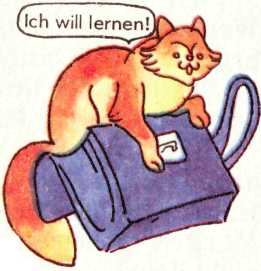 Pusche will auch lernen.                                                  Uta geht in die Klasse 3a. Sie ist fleißig und lernt gut und gern. In Utas Schultasche liegen Lehrbücher, Hefte, Buntstifte und Bleistifte.Auch heute geht Uta in die Schule und nimmt die Schultasche mit. In der Klasse macht Uta die Schultasche auf und sieht: Utas Lehrbücher, Hefte, Buntstifte und Bleistifte sind nicht da! Pusche sitzt in der Schultasche!„Was machst du da?" fragt Uta.„Ich will auch lernen!" antwortet Pusche. Aber Uta hat jetzt keine Lehrbücher, keine Hefte, keine Buntstifte und Bleistifte.Aber sie hat viele Freunde in der Klasse. Katja gibt Uta einen Kugelschreiber. Peter gibt Uta einen Bleistift. Petra gibt Uta ein Lehrbuch. Uwe gibt Uta ein Heft. Ina gibt Uta Buntstifte.Nun sitzen Uta und Pusche in der Schulbank und lernen mit.I. Выбери правильные ответы на вопросы:1. Was liegt in Utas Schultasche?In Utas Schultasche liegen Lehrbücher, Hefte, Spielzeug und Bonbons.In Utas Schultasche liegen Lehrbücher, Hefte, Buntstifte und Bleistifte.In Utas Schultasche liegen Lehrbücher, Hefte und eine Katze.2. Was sieht Uta in der Schule?Sie sieht in der Schultasche ihre Katze Pusche.Sie sieht in der Schultasche ihre Schulsachen.Sie sieht in der Schule ihre Freunde.3. Warum kommt Pusche in die Schule?Sie will mit Uta spielen.Sie will mit Uta lernen.Sie will mit Uta sitzen.II. Выпиши предложения, которые подтверждают, что у Уты хорошие друзья.II. Лексика и грамматика.1. Допиши буквы в слова.die S - h -1 –der Sch – lerder Abc-Sch -t - e die e - st - Kl - s - eder H – fdie Le-re-in2. Расставь дни недели в нужном порядке. Какого дня не хватает?MittwochFreitagMontagDonnerstagSonntagDienstag3. Подбери правильный перевод к словам.Die Schultasche           a) книгиDie Kulis                     b) книгаDas Buch                     c)карандашDie Hefte                     d) тетрадьDer Bleistift                 e) ручкиDer Kuli                       f) портфелиDas Heft                      g) карандашиDie Bleistifte                h) тетрадиDie Bücher                   i) портфельDie Schultaschen          j) ручка4. Посмотри на картинку и выбери правильный ответ на вопрос.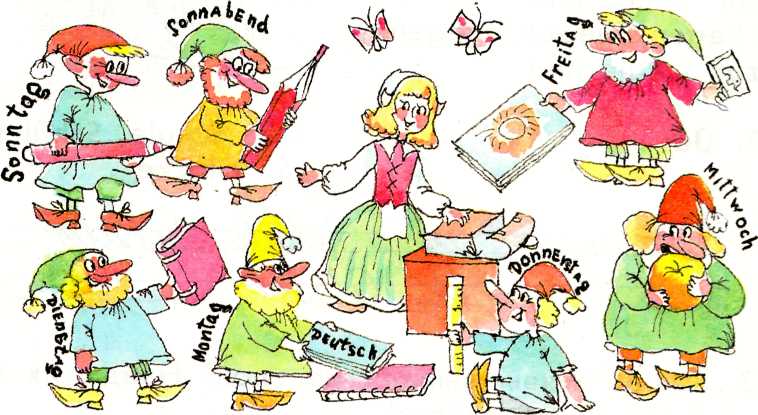 Wer hat ein Buch?Wer hat einen Kuli?Wer hat ein Heft?Wer hat einen Bleistift?Wer hat ein Lineal?Wer hat ein Album?MontagMittwochFreitagDonnerstagSonntagDienstagSonnabend5. Выбери правильную форму глагола haben.1. Ich … Bücher.	      5. Wir … Spielzeug.2. Du … Hefte.	6. Ihr … Bonbons.3. Er … Bleistifte.	7. Sie … Zuckertüten.4. Sie … Kulis.	8. Sie … Blumen.habe haben hat hast 6. Посмотри на план – календарь Петера и скажи, что он делает всю неделю.Например: Am Montag fährt er Rad.Контрольная работа по теме «Осень. Какая сейчас погода?»Выберите правильный вариант перевода der HerbstвеснаосеньзимаWehenпадатьлетатьдутьdie BirneяблокоогурецгрушаОвощиdas  Obstdas Gemüsedie GurkeРыбаder Fuchsder Fischder VogelЯгода die Nussdie Birnedie BeereВыберите правильный вариант перевода предложения с отрицательной частицей kein/keineНет, это не еж.Nein, das ist keine Igel.Nein, das ist ein Igel.Nein, das ist kein Igel. Нет, это не мышь.Nein, das ist keine Maus.Nein, das ist ein Maus.Nein, das ist kein Maus.Нет, это не фрукты.Nein, das ist keine Obst.Nein, das ist ein Obst.Nein, das ist kein Obst.Нет, это не рыба.Nein, das ist keine Fisch.Nein, das ist ein Fisch.Nein, das ist kein Fisch.Нет, это не ягода.Nein, das ist keine Beere.Nein, das ist ein Beere.Nein, das ist kein BeereЗапишите буквами числительные от 17 до 20 (по-немецки).VI. Задание на аудирование.Прослушать загадку о животном и выбрать правильный вариант отгадкиЗагадкаder Wolfder Fuchsdas EichhörnchenЗагадкаder Wolfder Fuchsdas EichhörnchenKontrollarbeitKlasse 3AVariante 11. Заполни таблицу, соединив немецкое выражение с русским:Briefmarken sammeln a) кататься на пониPony reiten b) играть в мячrechnen c) кататься на скейтбордеum die Wette laufen d) решать задачиSkateboard fahren e) делать фотографииKarussell fahren f) кататься на каруселиBall spielen g) бегать наперегонкиFotos machen h) собирать маркиSchi laufen i) лепить снеговикаeinen Schneemann bauen j) кататься на лыжах2. Проспрягай глаголы:3. Какая погода весной? Вставь в пропуски слова под чертой, подходящие по смыслу, чтобы получился рассказ:Das Wetter ist _____________. Es ist nicht mehr so ___________. Die Sonne scheint ____________. Der Himmel ist _____________. Der Wind weht nicht so ____________. Der Schnee ___________.taut schön kalt blau stark hellKontrollarbeitKlasse 3AVariante 21. Заполни таблицу, соединив немецкое выражение с русским:Eichhörnchen füttern a) купатьсяbaden b) кататься на велосипедеRad fahren c) ленитьсяfaulenzen d) играть на гитареmalen e) качаться на качеляхGitarre spielen f) кататься на коньках schaukeln g) строить модели автомобилейAutomodelle bauen h) рисоватьSchlittschuh laufen i) кататься на санкахrodeln j) кормить белок2. Проспрягай глаголы:3. Какая погода зимой? Вставь в пропуски слова под чертой, подходящие по смыслу, чтобы получился рассказ:Es ist ______________. Es schneit ____________. Die Sonne scheint ___________. Der Himmel ist ____________. Der Wind weht ______________. Überall liegt ______________. oft stark nicht kalt grau Schnee Die Schlusskontrollarbeit von ________________________________________Die Klasse I.Вставьте слова по смыслу:1)Ich _____________ zwei______________ Mineralwasser und Brot.2)Im ________________laufen die Kinder _____________________ gern.3)Wann hast du ______________________?_________________________________________________________________________Geburtstag, kaufe, Schlittschuh, Winter, Flaschen II. Составьте предложения:1) Ist, der, grau, Himmel.        __________________________________________________________2) Blätter, bunte, auf die Erde, fallen.   ___________________________________________________      3) gratulieren, Nikita, Ostern, wir, zum. __________________________________________________4) Als, ich, Clown, möchte, zum, gehen, Karneval.__________________________________________5) gelesen, die, einen Text, Schüler, haben.________________________________________________III . Поставьте глагол в скобках в прошедшее время (Perfekt):Der Junge hat ein Bild _____________________. (malen)Ein Kind hat eine Automodelle __________________. (basteln)Wir sind ins Kino ______________________. (fahren)Habt ihr das Diktat  ________________________. (schreiben)Peter hat am Computer ______________________. (spielen)IV . Поставьте местоимение „sich“ в правильную форму:Sabine wünscht ________ einen Teddy.Was wünschst du ________ zum Neujahr?Ihr wünscht ____________ zu viel.Ich wünsche _____________ zum Fest ein neues Kleid.Wir wünschen _____________ zu Weihnachten viele Süßigkeiten.V .Поставьте слова в скобках в правильную форму(Akkusativ).Martin bekommt____________________ (eine Hose).In der Kleiderkiste gibt es ___________________ (ein Hut).Ich habe __________________ gern. (der Sommer)Das Kind malt __________________. (ein Haus)Wir sehen ________________ (der Hund). Пояснительная запискаКоличество часов по четвертямПлановых контрольных уроков Плановых административных контрольных работ1 четверть172четверть143 четверть204 четверть17год68№ТемаПредметное содержаниеКоличество часовВведение. Здравствуй третий класс! Встреча с друзьями.Персонажи немецких детских книжек, с которыми учащиеся познакомились в прошлом учебном году. Повторение речевых образов и лексики по темам «О себе», «Семья». Лексика по теме «Летние каникулы».81.Сабина идёт в школу. А вы?Лексика по теме «Школа». Как искать слова в словаре. Гости школьного двора: папы, мамы, бабушки и дедушки. Дни недели. Знакомство с новым персонажем – Храбрым портняжкой. Чем можно заняться в выходной день?92.Осень. Какая сейчас погода?Осень. Поход в парк, зоопарк. Овощи и фрукты. А чем питаются лесные звери? Описание любимого животного.93.А что приносит нам зима?Погода зимой. Какая она? Чем занимаются дети зимой? Рождество в Германии. Подготовка к празднику.64.В школе мы много делаем.Что Сабина и Свен охотно делают в школе? Классная комната. Игровой уголок. Праздник карнавала в школе.145.Весна пришла. И это также великолепный праздник, нет?Весна. Какая теперь погода? Праздник 8 Марта. Кого можно поздравить? Пасха. Как её празднуют в Германии. Скоро наступят весенние каникулы.126.День рождения! Это также прекрасный день, нет?День рождения: приглашения, подарки, друзья. Подготовка: приборка квартиры, покупки к праздничному столу. Праздник: гости поздравляют и дарят подарки. Что делают гости на дне рождения?8№Тема урокаЦель урокаЦель урокаЦель урокаДата проведенияДата проведенияФактическая дата проведенияЭлементы содержанияЭлементы содержанияЭлементы содержанияТребования к уровню подготовки обучающихсяТребования к уровню подготовки обучающихсяТребования к уровню подготовки обучающихсяТребования к уровню подготовки обучающихсяТребования к уровню подготовки обучающихсяТребования к уровню подготовки обучающихсяТип урокаТип урокаТип урокаТип урокаТип урокаФонетикаЛексикаГрамматикаАудированиеЧтениеЧтениеГоворениеГоворениеПисьмоПРИВЕТ, 3 КЛАСС! ВСТРЕЧА С ДРУЗЬЯМИ (8 часов)Я и моя семья. Летние каникулы, как и где их проводят школьники. ( 8)ПРИВЕТ, 3 КЛАСС! ВСТРЕЧА С ДРУЗЬЯМИ (8 часов)Я и моя семья. Летние каникулы, как и где их проводят школьники. ( 8)ПРИВЕТ, 3 КЛАСС! ВСТРЕЧА С ДРУЗЬЯМИ (8 часов)Я и моя семья. Летние каникулы, как и где их проводят школьники. ( 8)ПРИВЕТ, 3 КЛАСС! ВСТРЕЧА С ДРУЗЬЯМИ (8 часов)Я и моя семья. Летние каникулы, как и где их проводят школьники. ( 8)ПРИВЕТ, 3 КЛАСС! ВСТРЕЧА С ДРУЗЬЯМИ (8 часов)Я и моя семья. Летние каникулы, как и где их проводят школьники. ( 8)ПРИВЕТ, 3 КЛАСС! ВСТРЕЧА С ДРУЗЬЯМИ (8 часов)Я и моя семья. Летние каникулы, как и где их проводят школьники. ( 8)ПРИВЕТ, 3 КЛАСС! ВСТРЕЧА С ДРУЗЬЯМИ (8 часов)Я и моя семья. Летние каникулы, как и где их проводят школьники. ( 8)ПРИВЕТ, 3 КЛАСС! ВСТРЕЧА С ДРУЗЬЯМИ (8 часов)Я и моя семья. Летние каникулы, как и где их проводят школьники. ( 8)ПРИВЕТ, 3 КЛАСС! ВСТРЕЧА С ДРУЗЬЯМИ (8 часов)Я и моя семья. Летние каникулы, как и где их проводят школьники. ( 8)ПРИВЕТ, 3 КЛАСС! ВСТРЕЧА С ДРУЗЬЯМИ (8 часов)Я и моя семья. Летние каникулы, как и где их проводят школьники. ( 8)ПРИВЕТ, 3 КЛАСС! ВСТРЕЧА С ДРУЗЬЯМИ (8 часов)Я и моя семья. Летние каникулы, как и где их проводят школьники. ( 8)ПРИВЕТ, 3 КЛАСС! ВСТРЕЧА С ДРУЗЬЯМИ (8 часов)Я и моя семья. Летние каникулы, как и где их проводят школьники. ( 8)ПРИВЕТ, 3 КЛАСС! ВСТРЕЧА С ДРУЗЬЯМИ (8 часов)Я и моя семья. Летние каникулы, как и где их проводят школьники. ( 8)ПРИВЕТ, 3 КЛАСС! ВСТРЕЧА С ДРУЗЬЯМИ (8 часов)Я и моя семья. Летние каникулы, как и где их проводят школьники. ( 8)ПРИВЕТ, 3 КЛАСС! ВСТРЕЧА С ДРУЗЬЯМИ (8 часов)Я и моя семья. Летние каникулы, как и где их проводят школьники. ( 8)ПРИВЕТ, 3 КЛАСС! ВСТРЕЧА С ДРУЗЬЯМИ (8 часов)Я и моя семья. Летние каникулы, как и где их проводят школьники. ( 8)ПРИВЕТ, 3 КЛАСС! ВСТРЕЧА С ДРУЗЬЯМИ (8 часов)Я и моя семья. Летние каникулы, как и где их проводят школьники. ( 8)I четверть – 17 часовI четверть – 17 часовI четверть – 17 часовI четверть – 17 часовI четверть – 17 часовI четверть – 17 часовI четверть – 17 часовI четверть – 17 часовI четверть – 17 часовI четверть – 17 часовI четверть – 17 часовI четверть – 17 часовI четверть – 17 часовI четверть – 17 часовI четверть – 17 часовI четверть – 17 часовI четверть – 17 часовПланируемые результаты (предметные): знают названия стран изучаемого языка, некоторых литературных персонажей известных детских произведений, сюжетов некоторых популярных сказок, написанных на изучаемом языке; находят на карте страны изучаемого языка; отвечают на вопросы учителя по содержанию услышанного; владеют новым лексическим материалом.Универсальные учебные действия (метапредметные):– личностные: осознают роль языка и речи в жизни людей, выражают свои эмоции по поводу услышанного; высказывают свое отношение к иностранным языкам и различным профессиям; примеряют на себя роль социально активной, мобильной, толерантной и адаптивной личности;– регулятивные: определяют и формулируют цель деятельности на уроке с помощью учителя; проговаривают последовательность своих действий для решения учебно-познавательной задачи; учатся работать по предложенному учителем плану;– познавательные: ориентируются в учебнике (на развороте, 
в оглавлении, в условных обозначениях) и на карте мира; выделяют необходимую информацию; овладевают при поддержке учителя учебно-организационными, учебно-информационными и учебно-коммуникативными умениями;– коммуникативные: слушают учителя и друг друга для воспроизведения и восприятия необходимых сведений и поддержания учебно-деловой беседы; договариваются с одноклассниками совместно с учителем о правилах поведения и общения и следуют им, работают в паре и группе в соответствии с нормами общения, правилами поведения и этикета.Планируемые результаты (предметные): знают названия стран изучаемого языка, некоторых литературных персонажей известных детских произведений, сюжетов некоторых популярных сказок, написанных на изучаемом языке; находят на карте страны изучаемого языка; отвечают на вопросы учителя по содержанию услышанного; владеют новым лексическим материалом.Универсальные учебные действия (метапредметные):– личностные: осознают роль языка и речи в жизни людей, выражают свои эмоции по поводу услышанного; высказывают свое отношение к иностранным языкам и различным профессиям; примеряют на себя роль социально активной, мобильной, толерантной и адаптивной личности;– регулятивные: определяют и формулируют цель деятельности на уроке с помощью учителя; проговаривают последовательность своих действий для решения учебно-познавательной задачи; учатся работать по предложенному учителем плану;– познавательные: ориентируются в учебнике (на развороте, 
в оглавлении, в условных обозначениях) и на карте мира; выделяют необходимую информацию; овладевают при поддержке учителя учебно-организационными, учебно-информационными и учебно-коммуникативными умениями;– коммуникативные: слушают учителя и друг друга для воспроизведения и восприятия необходимых сведений и поддержания учебно-деловой беседы; договариваются с одноклассниками совместно с учителем о правилах поведения и общения и следуют им, работают в паре и группе в соответствии с нормами общения, правилами поведения и этикета.Планируемые результаты (предметные): знают названия стран изучаемого языка, некоторых литературных персонажей известных детских произведений, сюжетов некоторых популярных сказок, написанных на изучаемом языке; находят на карте страны изучаемого языка; отвечают на вопросы учителя по содержанию услышанного; владеют новым лексическим материалом.Универсальные учебные действия (метапредметные):– личностные: осознают роль языка и речи в жизни людей, выражают свои эмоции по поводу услышанного; высказывают свое отношение к иностранным языкам и различным профессиям; примеряют на себя роль социально активной, мобильной, толерантной и адаптивной личности;– регулятивные: определяют и формулируют цель деятельности на уроке с помощью учителя; проговаривают последовательность своих действий для решения учебно-познавательной задачи; учатся работать по предложенному учителем плану;– познавательные: ориентируются в учебнике (на развороте, 
в оглавлении, в условных обозначениях) и на карте мира; выделяют необходимую информацию; овладевают при поддержке учителя учебно-организационными, учебно-информационными и учебно-коммуникативными умениями;– коммуникативные: слушают учителя и друг друга для воспроизведения и восприятия необходимых сведений и поддержания учебно-деловой беседы; договариваются с одноклассниками совместно с учителем о правилах поведения и общения и следуют им, работают в паре и группе в соответствии с нормами общения, правилами поведения и этикета.Планируемые результаты (предметные): знают названия стран изучаемого языка, некоторых литературных персонажей известных детских произведений, сюжетов некоторых популярных сказок, написанных на изучаемом языке; находят на карте страны изучаемого языка; отвечают на вопросы учителя по содержанию услышанного; владеют новым лексическим материалом.Универсальные учебные действия (метапредметные):– личностные: осознают роль языка и речи в жизни людей, выражают свои эмоции по поводу услышанного; высказывают свое отношение к иностранным языкам и различным профессиям; примеряют на себя роль социально активной, мобильной, толерантной и адаптивной личности;– регулятивные: определяют и формулируют цель деятельности на уроке с помощью учителя; проговаривают последовательность своих действий для решения учебно-познавательной задачи; учатся работать по предложенному учителем плану;– познавательные: ориентируются в учебнике (на развороте, 
в оглавлении, в условных обозначениях) и на карте мира; выделяют необходимую информацию; овладевают при поддержке учителя учебно-организационными, учебно-информационными и учебно-коммуникативными умениями;– коммуникативные: слушают учителя и друг друга для воспроизведения и восприятия необходимых сведений и поддержания учебно-деловой беседы; договариваются с одноклассниками совместно с учителем о правилах поведения и общения и следуют им, работают в паре и группе в соответствии с нормами общения, правилами поведения и этикета.Планируемые результаты (предметные): знают названия стран изучаемого языка, некоторых литературных персонажей известных детских произведений, сюжетов некоторых популярных сказок, написанных на изучаемом языке; находят на карте страны изучаемого языка; отвечают на вопросы учителя по содержанию услышанного; владеют новым лексическим материалом.Универсальные учебные действия (метапредметные):– личностные: осознают роль языка и речи в жизни людей, выражают свои эмоции по поводу услышанного; высказывают свое отношение к иностранным языкам и различным профессиям; примеряют на себя роль социально активной, мобильной, толерантной и адаптивной личности;– регулятивные: определяют и формулируют цель деятельности на уроке с помощью учителя; проговаривают последовательность своих действий для решения учебно-познавательной задачи; учатся работать по предложенному учителем плану;– познавательные: ориентируются в учебнике (на развороте, 
в оглавлении, в условных обозначениях) и на карте мира; выделяют необходимую информацию; овладевают при поддержке учителя учебно-организационными, учебно-информационными и учебно-коммуникативными умениями;– коммуникативные: слушают учителя и друг друга для воспроизведения и восприятия необходимых сведений и поддержания учебно-деловой беседы; договариваются с одноклассниками совместно с учителем о правилах поведения и общения и следуют им, работают в паре и группе в соответствии с нормами общения, правилами поведения и этикета.Планируемые результаты (предметные): знают названия стран изучаемого языка, некоторых литературных персонажей известных детских произведений, сюжетов некоторых популярных сказок, написанных на изучаемом языке; находят на карте страны изучаемого языка; отвечают на вопросы учителя по содержанию услышанного; владеют новым лексическим материалом.Универсальные учебные действия (метапредметные):– личностные: осознают роль языка и речи в жизни людей, выражают свои эмоции по поводу услышанного; высказывают свое отношение к иностранным языкам и различным профессиям; примеряют на себя роль социально активной, мобильной, толерантной и адаптивной личности;– регулятивные: определяют и формулируют цель деятельности на уроке с помощью учителя; проговаривают последовательность своих действий для решения учебно-познавательной задачи; учатся работать по предложенному учителем плану;– познавательные: ориентируются в учебнике (на развороте, 
в оглавлении, в условных обозначениях) и на карте мира; выделяют необходимую информацию; овладевают при поддержке учителя учебно-организационными, учебно-информационными и учебно-коммуникативными умениями;– коммуникативные: слушают учителя и друг друга для воспроизведения и восприятия необходимых сведений и поддержания учебно-деловой беседы; договариваются с одноклассниками совместно с учителем о правилах поведения и общения и следуют им, работают в паре и группе в соответствии с нормами общения, правилами поведения и этикета.Планируемые результаты (предметные): знают названия стран изучаемого языка, некоторых литературных персонажей известных детских произведений, сюжетов некоторых популярных сказок, написанных на изучаемом языке; находят на карте страны изучаемого языка; отвечают на вопросы учителя по содержанию услышанного; владеют новым лексическим материалом.Универсальные учебные действия (метапредметные):– личностные: осознают роль языка и речи в жизни людей, выражают свои эмоции по поводу услышанного; высказывают свое отношение к иностранным языкам и различным профессиям; примеряют на себя роль социально активной, мобильной, толерантной и адаптивной личности;– регулятивные: определяют и формулируют цель деятельности на уроке с помощью учителя; проговаривают последовательность своих действий для решения учебно-познавательной задачи; учатся работать по предложенному учителем плану;– познавательные: ориентируются в учебнике (на развороте, 
в оглавлении, в условных обозначениях) и на карте мира; выделяют необходимую информацию; овладевают при поддержке учителя учебно-организационными, учебно-информационными и учебно-коммуникативными умениями;– коммуникативные: слушают учителя и друг друга для воспроизведения и восприятия необходимых сведений и поддержания учебно-деловой беседы; договариваются с одноклассниками совместно с учителем о правилах поведения и общения и следуют им, работают в паре и группе в соответствии с нормами общения, правилами поведения и этикета.Планируемые результаты (предметные): знают названия стран изучаемого языка, некоторых литературных персонажей известных детских произведений, сюжетов некоторых популярных сказок, написанных на изучаемом языке; находят на карте страны изучаемого языка; отвечают на вопросы учителя по содержанию услышанного; владеют новым лексическим материалом.Универсальные учебные действия (метапредметные):– личностные: осознают роль языка и речи в жизни людей, выражают свои эмоции по поводу услышанного; высказывают свое отношение к иностранным языкам и различным профессиям; примеряют на себя роль социально активной, мобильной, толерантной и адаптивной личности;– регулятивные: определяют и формулируют цель деятельности на уроке с помощью учителя; проговаривают последовательность своих действий для решения учебно-познавательной задачи; учатся работать по предложенному учителем плану;– познавательные: ориентируются в учебнике (на развороте, 
в оглавлении, в условных обозначениях) и на карте мира; выделяют необходимую информацию; овладевают при поддержке учителя учебно-организационными, учебно-информационными и учебно-коммуникативными умениями;– коммуникативные: слушают учителя и друг друга для воспроизведения и восприятия необходимых сведений и поддержания учебно-деловой беседы; договариваются с одноклассниками совместно с учителем о правилах поведения и общения и следуют им, работают в паре и группе в соответствии с нормами общения, правилами поведения и этикета.Планируемые результаты (предметные): знают названия стран изучаемого языка, некоторых литературных персонажей известных детских произведений, сюжетов некоторых популярных сказок, написанных на изучаемом языке; находят на карте страны изучаемого языка; отвечают на вопросы учителя по содержанию услышанного; владеют новым лексическим материалом.Универсальные учебные действия (метапредметные):– личностные: осознают роль языка и речи в жизни людей, выражают свои эмоции по поводу услышанного; высказывают свое отношение к иностранным языкам и различным профессиям; примеряют на себя роль социально активной, мобильной, толерантной и адаптивной личности;– регулятивные: определяют и формулируют цель деятельности на уроке с помощью учителя; проговаривают последовательность своих действий для решения учебно-познавательной задачи; учатся работать по предложенному учителем плану;– познавательные: ориентируются в учебнике (на развороте, 
в оглавлении, в условных обозначениях) и на карте мира; выделяют необходимую информацию; овладевают при поддержке учителя учебно-организационными, учебно-информационными и учебно-коммуникативными умениями;– коммуникативные: слушают учителя и друг друга для воспроизведения и восприятия необходимых сведений и поддержания учебно-деловой беседы; договариваются с одноклассниками совместно с учителем о правилах поведения и общения и следуют им, работают в паре и группе в соответствии с нормами общения, правилами поведения и этикета.Планируемые результаты (предметные): знают названия стран изучаемого языка, некоторых литературных персонажей известных детских произведений, сюжетов некоторых популярных сказок, написанных на изучаемом языке; находят на карте страны изучаемого языка; отвечают на вопросы учителя по содержанию услышанного; владеют новым лексическим материалом.Универсальные учебные действия (метапредметные):– личностные: осознают роль языка и речи в жизни людей, выражают свои эмоции по поводу услышанного; высказывают свое отношение к иностранным языкам и различным профессиям; примеряют на себя роль социально активной, мобильной, толерантной и адаптивной личности;– регулятивные: определяют и формулируют цель деятельности на уроке с помощью учителя; проговаривают последовательность своих действий для решения учебно-познавательной задачи; учатся работать по предложенному учителем плану;– познавательные: ориентируются в учебнике (на развороте, 
в оглавлении, в условных обозначениях) и на карте мира; выделяют необходимую информацию; овладевают при поддержке учителя учебно-организационными, учебно-информационными и учебно-коммуникативными умениями;– коммуникативные: слушают учителя и друг друга для воспроизведения и восприятия необходимых сведений и поддержания учебно-деловой беседы; договариваются с одноклассниками совместно с учителем о правилах поведения и общения и следуют им, работают в паре и группе в соответствии с нормами общения, правилами поведения и этикета.Планируемые результаты (предметные): знают названия стран изучаемого языка, некоторых литературных персонажей известных детских произведений, сюжетов некоторых популярных сказок, написанных на изучаемом языке; находят на карте страны изучаемого языка; отвечают на вопросы учителя по содержанию услышанного; владеют новым лексическим материалом.Универсальные учебные действия (метапредметные):– личностные: осознают роль языка и речи в жизни людей, выражают свои эмоции по поводу услышанного; высказывают свое отношение к иностранным языкам и различным профессиям; примеряют на себя роль социально активной, мобильной, толерантной и адаптивной личности;– регулятивные: определяют и формулируют цель деятельности на уроке с помощью учителя; проговаривают последовательность своих действий для решения учебно-познавательной задачи; учатся работать по предложенному учителем плану;– познавательные: ориентируются в учебнике (на развороте, 
в оглавлении, в условных обозначениях) и на карте мира; выделяют необходимую информацию; овладевают при поддержке учителя учебно-организационными, учебно-информационными и учебно-коммуникативными умениями;– коммуникативные: слушают учителя и друг друга для воспроизведения и восприятия необходимых сведений и поддержания учебно-деловой беседы; договариваются с одноклассниками совместно с учителем о правилах поведения и общения и следуют им, работают в паре и группе в соответствии с нормами общения, правилами поведения и этикета.Планируемые результаты (предметные): знают названия стран изучаемого языка, некоторых литературных персонажей известных детских произведений, сюжетов некоторых популярных сказок, написанных на изучаемом языке; находят на карте страны изучаемого языка; отвечают на вопросы учителя по содержанию услышанного; владеют новым лексическим материалом.Универсальные учебные действия (метапредметные):– личностные: осознают роль языка и речи в жизни людей, выражают свои эмоции по поводу услышанного; высказывают свое отношение к иностранным языкам и различным профессиям; примеряют на себя роль социально активной, мобильной, толерантной и адаптивной личности;– регулятивные: определяют и формулируют цель деятельности на уроке с помощью учителя; проговаривают последовательность своих действий для решения учебно-познавательной задачи; учатся работать по предложенному учителем плану;– познавательные: ориентируются в учебнике (на развороте, 
в оглавлении, в условных обозначениях) и на карте мира; выделяют необходимую информацию; овладевают при поддержке учителя учебно-организационными, учебно-информационными и учебно-коммуникативными умениями;– коммуникативные: слушают учителя и друг друга для воспроизведения и восприятия необходимых сведений и поддержания учебно-деловой беседы; договариваются с одноклассниками совместно с учителем о правилах поведения и общения и следуют им, работают в паре и группе в соответствии с нормами общения, правилами поведения и этикета.Планируемые результаты (предметные): знают названия стран изучаемого языка, некоторых литературных персонажей известных детских произведений, сюжетов некоторых популярных сказок, написанных на изучаемом языке; находят на карте страны изучаемого языка; отвечают на вопросы учителя по содержанию услышанного; владеют новым лексическим материалом.Универсальные учебные действия (метапредметные):– личностные: осознают роль языка и речи в жизни людей, выражают свои эмоции по поводу услышанного; высказывают свое отношение к иностранным языкам и различным профессиям; примеряют на себя роль социально активной, мобильной, толерантной и адаптивной личности;– регулятивные: определяют и формулируют цель деятельности на уроке с помощью учителя; проговаривают последовательность своих действий для решения учебно-познавательной задачи; учатся работать по предложенному учителем плану;– познавательные: ориентируются в учебнике (на развороте, 
в оглавлении, в условных обозначениях) и на карте мира; выделяют необходимую информацию; овладевают при поддержке учителя учебно-организационными, учебно-информационными и учебно-коммуникативными умениями;– коммуникативные: слушают учителя и друг друга для воспроизведения и восприятия необходимых сведений и поддержания учебно-деловой беседы; договариваются с одноклассниками совместно с учителем о правилах поведения и общения и следуют им, работают в паре и группе в соответствии с нормами общения, правилами поведения и этикета.Планируемые результаты (предметные): знают названия стран изучаемого языка, некоторых литературных персонажей известных детских произведений, сюжетов некоторых популярных сказок, написанных на изучаемом языке; находят на карте страны изучаемого языка; отвечают на вопросы учителя по содержанию услышанного; владеют новым лексическим материалом.Универсальные учебные действия (метапредметные):– личностные: осознают роль языка и речи в жизни людей, выражают свои эмоции по поводу услышанного; высказывают свое отношение к иностранным языкам и различным профессиям; примеряют на себя роль социально активной, мобильной, толерантной и адаптивной личности;– регулятивные: определяют и формулируют цель деятельности на уроке с помощью учителя; проговаривают последовательность своих действий для решения учебно-познавательной задачи; учатся работать по предложенному учителем плану;– познавательные: ориентируются в учебнике (на развороте, 
в оглавлении, в условных обозначениях) и на карте мира; выделяют необходимую информацию; овладевают при поддержке учителя учебно-организационными, учебно-информационными и учебно-коммуникативными умениями;– коммуникативные: слушают учителя и друг друга для воспроизведения и восприятия необходимых сведений и поддержания учебно-деловой беседы; договариваются с одноклассниками совместно с учителем о правилах поведения и общения и следуют им, работают в паре и группе в соответствии с нормами общения, правилами поведения и этикета.Планируемые результаты (предметные): знают названия стран изучаемого языка, некоторых литературных персонажей известных детских произведений, сюжетов некоторых популярных сказок, написанных на изучаемом языке; находят на карте страны изучаемого языка; отвечают на вопросы учителя по содержанию услышанного; владеют новым лексическим материалом.Универсальные учебные действия (метапредметные):– личностные: осознают роль языка и речи в жизни людей, выражают свои эмоции по поводу услышанного; высказывают свое отношение к иностранным языкам и различным профессиям; примеряют на себя роль социально активной, мобильной, толерантной и адаптивной личности;– регулятивные: определяют и формулируют цель деятельности на уроке с помощью учителя; проговаривают последовательность своих действий для решения учебно-познавательной задачи; учатся работать по предложенному учителем плану;– познавательные: ориентируются в учебнике (на развороте, 
в оглавлении, в условных обозначениях) и на карте мира; выделяют необходимую информацию; овладевают при поддержке учителя учебно-организационными, учебно-информационными и учебно-коммуникативными умениями;– коммуникативные: слушают учителя и друг друга для воспроизведения и восприятия необходимых сведений и поддержания учебно-деловой беседы; договариваются с одноклассниками совместно с учителем о правилах поведения и общения и следуют им, работают в паре и группе в соответствии с нормами общения, правилами поведения и этикета.Планируемые результаты (предметные): знают названия стран изучаемого языка, некоторых литературных персонажей известных детских произведений, сюжетов некоторых популярных сказок, написанных на изучаемом языке; находят на карте страны изучаемого языка; отвечают на вопросы учителя по содержанию услышанного; владеют новым лексическим материалом.Универсальные учебные действия (метапредметные):– личностные: осознают роль языка и речи в жизни людей, выражают свои эмоции по поводу услышанного; высказывают свое отношение к иностранным языкам и различным профессиям; примеряют на себя роль социально активной, мобильной, толерантной и адаптивной личности;– регулятивные: определяют и формулируют цель деятельности на уроке с помощью учителя; проговаривают последовательность своих действий для решения учебно-познавательной задачи; учатся работать по предложенному учителем плану;– познавательные: ориентируются в учебнике (на развороте, 
в оглавлении, в условных обозначениях) и на карте мира; выделяют необходимую информацию; овладевают при поддержке учителя учебно-организационными, учебно-информационными и учебно-коммуникативными умениями;– коммуникативные: слушают учителя и друг друга для воспроизведения и восприятия необходимых сведений и поддержания учебно-деловой беседы; договариваются с одноклассниками совместно с учителем о правилах поведения и общения и следуют им, работают в паре и группе в соответствии с нормами общения, правилами поведения и этикета.Планируемые результаты (предметные): знают названия стран изучаемого языка, некоторых литературных персонажей известных детских произведений, сюжетов некоторых популярных сказок, написанных на изучаемом языке; находят на карте страны изучаемого языка; отвечают на вопросы учителя по содержанию услышанного; владеют новым лексическим материалом.Универсальные учебные действия (метапредметные):– личностные: осознают роль языка и речи в жизни людей, выражают свои эмоции по поводу услышанного; высказывают свое отношение к иностранным языкам и различным профессиям; примеряют на себя роль социально активной, мобильной, толерантной и адаптивной личности;– регулятивные: определяют и формулируют цель деятельности на уроке с помощью учителя; проговаривают последовательность своих действий для решения учебно-познавательной задачи; учатся работать по предложенному учителем плану;– познавательные: ориентируются в учебнике (на развороте, 
в оглавлении, в условных обозначениях) и на карте мира; выделяют необходимую информацию; овладевают при поддержке учителя учебно-организационными, учебно-информационными и учебно-коммуникативными умениями;– коммуникативные: слушают учителя и друг друга для воспроизведения и восприятия необходимых сведений и поддержания учебно-деловой беседы; договариваются с одноклассниками совместно с учителем о правилах поведения и общения и следуют им, работают в паре и группе в соответствии с нормами общения, правилами поведения и этикета.1.Привет, друзья! Мы снова здесьПовторение основных РО и ЛЕ по темам прошлого учебного года. Повторение основных РО и ЛЕ по темам прошлого учебного года. Повторение основных РО и ЛЕ по темам прошлого учебного года. 3.09.133.09.13Суффиксы -ig, -liehDie Schule, der Sommer, das Schuljahr, viel Spaß, die Ferien, in die Schule gehenСпряжение глаголов schreiben, singen, helfenУметь понимать на слух текст о Све-не и СабинеУметь читать письмо из Германии с опорой на сноскиУметь читать письмо из Германии с опорой на сноскиУметь описать картинки, кратко рассказать о своих занятиях летомУметь описать картинки, кратко рассказать о своих занятиях летомУметь составлять предложенияВводный урокВводный урокВводный урокВводный урокВводный урокУниверсальные учебные действия (метапредметные):– личностные: осознают роль языка и речи в жизни людей, выражают свои эмоции по поводу услышанного; оценивают свои поступки; примеряют на себя роль социально активной личности;– регулятивные: определяют и формулируют цель деятельности на уроке с помощью учителя; проговаривают последовательность действий на уроке для решения учебно-познавательной задачи; учатся высказывать свое предположение (версию) на основе работы с материалом учебника; учатся работать по предложенному учителем плану;– познавательные: ориентируются в учебнике (на развороте, в оглавлении, в условных обозначениях); выделяют необходимую информацию; осознанно строят речевое высказывание в устной форме; находят ответы на вопросы в иллюстрациях; делают выводы в результате совместной работы класса и учителя; овладевают при поддержке учителя учебно-организационными, учебно-информационными и учебно-коммуникативными умениями;– коммуникативные: оформляют свои мысли в устной форме, понятной для учителя, собеседника, партнера; слушают и понимают речь других; договариваются с одноклассниками совместно с учителем о правилах поведения и общения и следуют им, работают в паре и группе в соответствии с нормами общения, взаимопонимания, правилами поведения и этикета.Универсальные учебные действия (метапредметные):– личностные: осознают роль языка и речи в жизни людей, выражают свои эмоции по поводу услышанного; оценивают свои поступки; примеряют на себя роль социально активной личности;– регулятивные: определяют и формулируют цель деятельности на уроке с помощью учителя; проговаривают последовательность действий на уроке для решения учебно-познавательной задачи; учатся высказывать свое предположение (версию) на основе работы с материалом учебника; учатся работать по предложенному учителем плану;– познавательные: ориентируются в учебнике (на развороте, в оглавлении, в условных обозначениях); выделяют необходимую информацию; осознанно строят речевое высказывание в устной форме; находят ответы на вопросы в иллюстрациях; делают выводы в результате совместной работы класса и учителя; овладевают при поддержке учителя учебно-организационными, учебно-информационными и учебно-коммуникативными умениями;– коммуникативные: оформляют свои мысли в устной форме, понятной для учителя, собеседника, партнера; слушают и понимают речь других; договариваются с одноклассниками совместно с учителем о правилах поведения и общения и следуют им, работают в паре и группе в соответствии с нормами общения, взаимопонимания, правилами поведения и этикета.Универсальные учебные действия (метапредметные):– личностные: осознают роль языка и речи в жизни людей, выражают свои эмоции по поводу услышанного; оценивают свои поступки; примеряют на себя роль социально активной личности;– регулятивные: определяют и формулируют цель деятельности на уроке с помощью учителя; проговаривают последовательность действий на уроке для решения учебно-познавательной задачи; учатся высказывать свое предположение (версию) на основе работы с материалом учебника; учатся работать по предложенному учителем плану;– познавательные: ориентируются в учебнике (на развороте, в оглавлении, в условных обозначениях); выделяют необходимую информацию; осознанно строят речевое высказывание в устной форме; находят ответы на вопросы в иллюстрациях; делают выводы в результате совместной работы класса и учителя; овладевают при поддержке учителя учебно-организационными, учебно-информационными и учебно-коммуникативными умениями;– коммуникативные: оформляют свои мысли в устной форме, понятной для учителя, собеседника, партнера; слушают и понимают речь других; договариваются с одноклассниками совместно с учителем о правилах поведения и общения и следуют им, работают в паре и группе в соответствии с нормами общения, взаимопонимания, правилами поведения и этикета.Универсальные учебные действия (метапредметные):– личностные: осознают роль языка и речи в жизни людей, выражают свои эмоции по поводу услышанного; оценивают свои поступки; примеряют на себя роль социально активной личности;– регулятивные: определяют и формулируют цель деятельности на уроке с помощью учителя; проговаривают последовательность действий на уроке для решения учебно-познавательной задачи; учатся высказывать свое предположение (версию) на основе работы с материалом учебника; учатся работать по предложенному учителем плану;– познавательные: ориентируются в учебнике (на развороте, в оглавлении, в условных обозначениях); выделяют необходимую информацию; осознанно строят речевое высказывание в устной форме; находят ответы на вопросы в иллюстрациях; делают выводы в результате совместной работы класса и учителя; овладевают при поддержке учителя учебно-организационными, учебно-информационными и учебно-коммуникативными умениями;– коммуникативные: оформляют свои мысли в устной форме, понятной для учителя, собеседника, партнера; слушают и понимают речь других; договариваются с одноклассниками совместно с учителем о правилах поведения и общения и следуют им, работают в паре и группе в соответствии с нормами общения, взаимопонимания, правилами поведения и этикета.Универсальные учебные действия (метапредметные):– личностные: осознают роль языка и речи в жизни людей, выражают свои эмоции по поводу услышанного; оценивают свои поступки; примеряют на себя роль социально активной личности;– регулятивные: определяют и формулируют цель деятельности на уроке с помощью учителя; проговаривают последовательность действий на уроке для решения учебно-познавательной задачи; учатся высказывать свое предположение (версию) на основе работы с материалом учебника; учатся работать по предложенному учителем плану;– познавательные: ориентируются в учебнике (на развороте, в оглавлении, в условных обозначениях); выделяют необходимую информацию; осознанно строят речевое высказывание в устной форме; находят ответы на вопросы в иллюстрациях; делают выводы в результате совместной работы класса и учителя; овладевают при поддержке учителя учебно-организационными, учебно-информационными и учебно-коммуникативными умениями;– коммуникативные: оформляют свои мысли в устной форме, понятной для учителя, собеседника, партнера; слушают и понимают речь других; договариваются с одноклассниками совместно с учителем о правилах поведения и общения и следуют им, работают в паре и группе в соответствии с нормами общения, взаимопонимания, правилами поведения и этикета.Универсальные учебные действия (метапредметные):– личностные: осознают роль языка и речи в жизни людей, выражают свои эмоции по поводу услышанного; оценивают свои поступки; примеряют на себя роль социально активной личности;– регулятивные: определяют и формулируют цель деятельности на уроке с помощью учителя; проговаривают последовательность действий на уроке для решения учебно-познавательной задачи; учатся высказывать свое предположение (версию) на основе работы с материалом учебника; учатся работать по предложенному учителем плану;– познавательные: ориентируются в учебнике (на развороте, в оглавлении, в условных обозначениях); выделяют необходимую информацию; осознанно строят речевое высказывание в устной форме; находят ответы на вопросы в иллюстрациях; делают выводы в результате совместной работы класса и учителя; овладевают при поддержке учителя учебно-организационными, учебно-информационными и учебно-коммуникативными умениями;– коммуникативные: оформляют свои мысли в устной форме, понятной для учителя, собеседника, партнера; слушают и понимают речь других; договариваются с одноклассниками совместно с учителем о правилах поведения и общения и следуют им, работают в паре и группе в соответствии с нормами общения, взаимопонимания, правилами поведения и этикета.Универсальные учебные действия (метапредметные):– личностные: осознают роль языка и речи в жизни людей, выражают свои эмоции по поводу услышанного; оценивают свои поступки; примеряют на себя роль социально активной личности;– регулятивные: определяют и формулируют цель деятельности на уроке с помощью учителя; проговаривают последовательность действий на уроке для решения учебно-познавательной задачи; учатся высказывать свое предположение (версию) на основе работы с материалом учебника; учатся работать по предложенному учителем плану;– познавательные: ориентируются в учебнике (на развороте, в оглавлении, в условных обозначениях); выделяют необходимую информацию; осознанно строят речевое высказывание в устной форме; находят ответы на вопросы в иллюстрациях; делают выводы в результате совместной работы класса и учителя; овладевают при поддержке учителя учебно-организационными, учебно-информационными и учебно-коммуникативными умениями;– коммуникативные: оформляют свои мысли в устной форме, понятной для учителя, собеседника, партнера; слушают и понимают речь других; договариваются с одноклассниками совместно с учителем о правилах поведения и общения и следуют им, работают в паре и группе в соответствии с нормами общения, взаимопонимания, правилами поведения и этикета.Универсальные учебные действия (метапредметные):– личностные: осознают роль языка и речи в жизни людей, выражают свои эмоции по поводу услышанного; оценивают свои поступки; примеряют на себя роль социально активной личности;– регулятивные: определяют и формулируют цель деятельности на уроке с помощью учителя; проговаривают последовательность действий на уроке для решения учебно-познавательной задачи; учатся высказывать свое предположение (версию) на основе работы с материалом учебника; учатся работать по предложенному учителем плану;– познавательные: ориентируются в учебнике (на развороте, в оглавлении, в условных обозначениях); выделяют необходимую информацию; осознанно строят речевое высказывание в устной форме; находят ответы на вопросы в иллюстрациях; делают выводы в результате совместной работы класса и учителя; овладевают при поддержке учителя учебно-организационными, учебно-информационными и учебно-коммуникативными умениями;– коммуникативные: оформляют свои мысли в устной форме, понятной для учителя, собеседника, партнера; слушают и понимают речь других; договариваются с одноклассниками совместно с учителем о правилах поведения и общения и следуют им, работают в паре и группе в соответствии с нормами общения, взаимопонимания, правилами поведения и этикета.Универсальные учебные действия (метапредметные):– личностные: осознают роль языка и речи в жизни людей, выражают свои эмоции по поводу услышанного; оценивают свои поступки; примеряют на себя роль социально активной личности;– регулятивные: определяют и формулируют цель деятельности на уроке с помощью учителя; проговаривают последовательность действий на уроке для решения учебно-познавательной задачи; учатся высказывать свое предположение (версию) на основе работы с материалом учебника; учатся работать по предложенному учителем плану;– познавательные: ориентируются в учебнике (на развороте, в оглавлении, в условных обозначениях); выделяют необходимую информацию; осознанно строят речевое высказывание в устной форме; находят ответы на вопросы в иллюстрациях; делают выводы в результате совместной работы класса и учителя; овладевают при поддержке учителя учебно-организационными, учебно-информационными и учебно-коммуникативными умениями;– коммуникативные: оформляют свои мысли в устной форме, понятной для учителя, собеседника, партнера; слушают и понимают речь других; договариваются с одноклассниками совместно с учителем о правилах поведения и общения и следуют им, работают в паре и группе в соответствии с нормами общения, взаимопонимания, правилами поведения и этикета.Универсальные учебные действия (метапредметные):– личностные: осознают роль языка и речи в жизни людей, выражают свои эмоции по поводу услышанного; оценивают свои поступки; примеряют на себя роль социально активной личности;– регулятивные: определяют и формулируют цель деятельности на уроке с помощью учителя; проговаривают последовательность действий на уроке для решения учебно-познавательной задачи; учатся высказывать свое предположение (версию) на основе работы с материалом учебника; учатся работать по предложенному учителем плану;– познавательные: ориентируются в учебнике (на развороте, в оглавлении, в условных обозначениях); выделяют необходимую информацию; осознанно строят речевое высказывание в устной форме; находят ответы на вопросы в иллюстрациях; делают выводы в результате совместной работы класса и учителя; овладевают при поддержке учителя учебно-организационными, учебно-информационными и учебно-коммуникативными умениями;– коммуникативные: оформляют свои мысли в устной форме, понятной для учителя, собеседника, партнера; слушают и понимают речь других; договариваются с одноклассниками совместно с учителем о правилах поведения и общения и следуют им, работают в паре и группе в соответствии с нормами общения, взаимопонимания, правилами поведения и этикета.Универсальные учебные действия (метапредметные):– личностные: осознают роль языка и речи в жизни людей, выражают свои эмоции по поводу услышанного; оценивают свои поступки; примеряют на себя роль социально активной личности;– регулятивные: определяют и формулируют цель деятельности на уроке с помощью учителя; проговаривают последовательность действий на уроке для решения учебно-познавательной задачи; учатся высказывать свое предположение (версию) на основе работы с материалом учебника; учатся работать по предложенному учителем плану;– познавательные: ориентируются в учебнике (на развороте, в оглавлении, в условных обозначениях); выделяют необходимую информацию; осознанно строят речевое высказывание в устной форме; находят ответы на вопросы в иллюстрациях; делают выводы в результате совместной работы класса и учителя; овладевают при поддержке учителя учебно-организационными, учебно-информационными и учебно-коммуникативными умениями;– коммуникативные: оформляют свои мысли в устной форме, понятной для учителя, собеседника, партнера; слушают и понимают речь других; договариваются с одноклассниками совместно с учителем о правилах поведения и общения и следуют им, работают в паре и группе в соответствии с нормами общения, взаимопонимания, правилами поведения и этикета.Универсальные учебные действия (метапредметные):– личностные: осознают роль языка и речи в жизни людей, выражают свои эмоции по поводу услышанного; оценивают свои поступки; примеряют на себя роль социально активной личности;– регулятивные: определяют и формулируют цель деятельности на уроке с помощью учителя; проговаривают последовательность действий на уроке для решения учебно-познавательной задачи; учатся высказывать свое предположение (версию) на основе работы с материалом учебника; учатся работать по предложенному учителем плану;– познавательные: ориентируются в учебнике (на развороте, в оглавлении, в условных обозначениях); выделяют необходимую информацию; осознанно строят речевое высказывание в устной форме; находят ответы на вопросы в иллюстрациях; делают выводы в результате совместной работы класса и учителя; овладевают при поддержке учителя учебно-организационными, учебно-информационными и учебно-коммуникативными умениями;– коммуникативные: оформляют свои мысли в устной форме, понятной для учителя, собеседника, партнера; слушают и понимают речь других; договариваются с одноклассниками совместно с учителем о правилах поведения и общения и следуют им, работают в паре и группе в соответствии с нормами общения, взаимопонимания, правилами поведения и этикета.Универсальные учебные действия (метапредметные):– личностные: осознают роль языка и речи в жизни людей, выражают свои эмоции по поводу услышанного; оценивают свои поступки; примеряют на себя роль социально активной личности;– регулятивные: определяют и формулируют цель деятельности на уроке с помощью учителя; проговаривают последовательность действий на уроке для решения учебно-познавательной задачи; учатся высказывать свое предположение (версию) на основе работы с материалом учебника; учатся работать по предложенному учителем плану;– познавательные: ориентируются в учебнике (на развороте, в оглавлении, в условных обозначениях); выделяют необходимую информацию; осознанно строят речевое высказывание в устной форме; находят ответы на вопросы в иллюстрациях; делают выводы в результате совместной работы класса и учителя; овладевают при поддержке учителя учебно-организационными, учебно-информационными и учебно-коммуникативными умениями;– коммуникативные: оформляют свои мысли в устной форме, понятной для учителя, собеседника, партнера; слушают и понимают речь других; договариваются с одноклассниками совместно с учителем о правилах поведения и общения и следуют им, работают в паре и группе в соответствии с нормами общения, взаимопонимания, правилами поведения и этикета.Универсальные учебные действия (метапредметные):– личностные: осознают роль языка и речи в жизни людей, выражают свои эмоции по поводу услышанного; оценивают свои поступки; примеряют на себя роль социально активной личности;– регулятивные: определяют и формулируют цель деятельности на уроке с помощью учителя; проговаривают последовательность действий на уроке для решения учебно-познавательной задачи; учатся высказывать свое предположение (версию) на основе работы с материалом учебника; учатся работать по предложенному учителем плану;– познавательные: ориентируются в учебнике (на развороте, в оглавлении, в условных обозначениях); выделяют необходимую информацию; осознанно строят речевое высказывание в устной форме; находят ответы на вопросы в иллюстрациях; делают выводы в результате совместной работы класса и учителя; овладевают при поддержке учителя учебно-организационными, учебно-информационными и учебно-коммуникативными умениями;– коммуникативные: оформляют свои мысли в устной форме, понятной для учителя, собеседника, партнера; слушают и понимают речь других; договариваются с одноклассниками совместно с учителем о правилах поведения и общения и следуют им, работают в паре и группе в соответствии с нормами общения, взаимопонимания, правилами поведения и этикета.Универсальные учебные действия (метапредметные):– личностные: осознают роль языка и речи в жизни людей, выражают свои эмоции по поводу услышанного; оценивают свои поступки; примеряют на себя роль социально активной личности;– регулятивные: определяют и формулируют цель деятельности на уроке с помощью учителя; проговаривают последовательность действий на уроке для решения учебно-познавательной задачи; учатся высказывать свое предположение (версию) на основе работы с материалом учебника; учатся работать по предложенному учителем плану;– познавательные: ориентируются в учебнике (на развороте, в оглавлении, в условных обозначениях); выделяют необходимую информацию; осознанно строят речевое высказывание в устной форме; находят ответы на вопросы в иллюстрациях; делают выводы в результате совместной работы класса и учителя; овладевают при поддержке учителя учебно-организационными, учебно-информационными и учебно-коммуникативными умениями;– коммуникативные: оформляют свои мысли в устной форме, понятной для учителя, собеседника, партнера; слушают и понимают речь других; договариваются с одноклассниками совместно с учителем о правилах поведения и общения и следуют им, работают в паре и группе в соответствии с нормами общения, взаимопонимания, правилами поведения и этикета.Универсальные учебные действия (метапредметные):– личностные: осознают роль языка и речи в жизни людей, выражают свои эмоции по поводу услышанного; оценивают свои поступки; примеряют на себя роль социально активной личности;– регулятивные: определяют и формулируют цель деятельности на уроке с помощью учителя; проговаривают последовательность действий на уроке для решения учебно-познавательной задачи; учатся высказывать свое предположение (версию) на основе работы с материалом учебника; учатся работать по предложенному учителем плану;– познавательные: ориентируются в учебнике (на развороте, в оглавлении, в условных обозначениях); выделяют необходимую информацию; осознанно строят речевое высказывание в устной форме; находят ответы на вопросы в иллюстрациях; делают выводы в результате совместной работы класса и учителя; овладевают при поддержке учителя учебно-организационными, учебно-информационными и учебно-коммуникативными умениями;– коммуникативные: оформляют свои мысли в устной форме, понятной для учителя, собеседника, партнера; слушают и понимают речь других; договариваются с одноклассниками совместно с учителем о правилах поведения и общения и следуют им, работают в паре и группе в соответствии с нормами общения, взаимопонимания, правилами поведения и этикета.Универсальные учебные действия (метапредметные):– личностные: осознают роль языка и речи в жизни людей, выражают свои эмоции по поводу услышанного; оценивают свои поступки; примеряют на себя роль социально активной личности;– регулятивные: определяют и формулируют цель деятельности на уроке с помощью учителя; проговаривают последовательность действий на уроке для решения учебно-познавательной задачи; учатся высказывать свое предположение (версию) на основе работы с материалом учебника; учатся работать по предложенному учителем плану;– познавательные: ориентируются в учебнике (на развороте, в оглавлении, в условных обозначениях); выделяют необходимую информацию; осознанно строят речевое высказывание в устной форме; находят ответы на вопросы в иллюстрациях; делают выводы в результате совместной работы класса и учителя; овладевают при поддержке учителя учебно-организационными, учебно-информационными и учебно-коммуникативными умениями;– коммуникативные: оформляют свои мысли в устной форме, понятной для учителя, собеседника, партнера; слушают и понимают речь других; договариваются с одноклассниками совместно с учителем о правилах поведения и общения и следуют им, работают в паре и группе в соответствии с нормами общения, взаимопонимания, правилами поведения и этикета.Универсальные учебные действия (метапредметные):– личностные: осознают роль языка и речи в жизни людей, выражают свои эмоции по поводу услышанного; оценивают свои поступки; примеряют на себя роль социально активной личности;– регулятивные: определяют и формулируют цель деятельности на уроке с помощью учителя; проговаривают последовательность действий на уроке для решения учебно-познавательной задачи; учатся высказывать свое предположение (версию) на основе работы с материалом учебника; учатся работать по предложенному учителем плану;– познавательные: ориентируются в учебнике (на развороте, в оглавлении, в условных обозначениях); выделяют необходимую информацию; осознанно строят речевое высказывание в устной форме; находят ответы на вопросы в иллюстрациях; делают выводы в результате совместной работы класса и учителя; овладевают при поддержке учителя учебно-организационными, учебно-информационными и учебно-коммуникативными умениями;– коммуникативные: оформляют свои мысли в устной форме, понятной для учителя, собеседника, партнера; слушают и понимают речь других; договариваются с одноклассниками совместно с учителем о правилах поведения и общения и следуют им, работают в паре и группе в соответствии с нормами общения, взаимопонимания, правилами поведения и этикета.Универсальные учебные действия (метапредметные):– личностные: осознают роль языка и речи в жизни людей, выражают свои эмоции по поводу услышанного; оценивают свои поступки; примеряют на себя роль социально активной личности;– регулятивные: определяют и формулируют цель деятельности на уроке с помощью учителя; проговаривают последовательность действий на уроке для решения учебно-познавательной задачи; учатся высказывать свое предположение (версию) на основе работы с материалом учебника; учатся работать по предложенному учителем плану;– познавательные: ориентируются в учебнике (на развороте, в оглавлении, в условных обозначениях); выделяют необходимую информацию; осознанно строят речевое высказывание в устной форме; находят ответы на вопросы в иллюстрациях; делают выводы в результате совместной работы класса и учителя; овладевают при поддержке учителя учебно-организационными, учебно-информационными и учебно-коммуникативными умениями;– коммуникативные: оформляют свои мысли в устной форме, понятной для учителя, собеседника, партнера; слушают и понимают речь других; договариваются с одноклассниками совместно с учителем о правилах поведения и общения и следуют им, работают в паре и группе в соответствии с нормами общения, взаимопонимания, правилами поведения и этикета.Универсальные учебные действия (метапредметные):– личностные: осознают роль языка и речи в жизни людей, выражают свои эмоции по поводу услышанного; оценивают свои поступки; примеряют на себя роль социально активной личности;– регулятивные: определяют и формулируют цель деятельности на уроке с помощью учителя; проговаривают последовательность действий на уроке для решения учебно-познавательной задачи; учатся высказывать свое предположение (версию) на основе работы с материалом учебника; учатся работать по предложенному учителем плану;– познавательные: ориентируются в учебнике (на развороте, в оглавлении, в условных обозначениях); выделяют необходимую информацию; осознанно строят речевое высказывание в устной форме; находят ответы на вопросы в иллюстрациях; делают выводы в результате совместной работы класса и учителя; овладевают при поддержке учителя учебно-организационными, учебно-информационными и учебно-коммуникативными умениями;– коммуникативные: оформляют свои мысли в устной форме, понятной для учителя, собеседника, партнера; слушают и понимают речь других; договариваются с одноклассниками совместно с учителем о правилах поведения и общения и следуют им, работают в паре и группе в соответствии с нормами общения, взаимопонимания, правилами поведения и этикета.Универсальные учебные действия (метапредметные):– личностные: осознают роль языка и речи в жизни людей, выражают свои эмоции по поводу услышанного; оценивают свои поступки; примеряют на себя роль социально активной личности;– регулятивные: определяют и формулируют цель деятельности на уроке с помощью учителя; проговаривают последовательность действий на уроке для решения учебно-познавательной задачи; учатся высказывать свое предположение (версию) на основе работы с материалом учебника; учатся работать по предложенному учителем плану;– познавательные: ориентируются в учебнике (на развороте, в оглавлении, в условных обозначениях); выделяют необходимую информацию; осознанно строят речевое высказывание в устной форме; находят ответы на вопросы в иллюстрациях; делают выводы в результате совместной работы класса и учителя; овладевают при поддержке учителя учебно-организационными, учебно-информационными и учебно-коммуникативными умениями;– коммуникативные: оформляют свои мысли в устной форме, понятной для учителя, собеседника, партнера; слушают и понимают речь других; договариваются с одноклассниками совместно с учителем о правилах поведения и общения и следуют им, работают в паре и группе в соответствии с нормами общения, взаимопонимания, правилами поведения и этикета.Универсальные учебные действия (метапредметные):– личностные: осознают роль языка и речи в жизни людей, выражают свои эмоции по поводу услышанного; оценивают свои поступки; примеряют на себя роль социально активной личности;– регулятивные: определяют и формулируют цель деятельности на уроке с помощью учителя; проговаривают последовательность действий на уроке для решения учебно-познавательной задачи; учатся высказывать свое предположение (версию) на основе работы с материалом учебника; учатся работать по предложенному учителем плану;– познавательные: ориентируются в учебнике (на развороте, в оглавлении, в условных обозначениях); выделяют необходимую информацию; осознанно строят речевое высказывание в устной форме; находят ответы на вопросы в иллюстрациях; делают выводы в результате совместной работы класса и учителя; овладевают при поддержке учителя учебно-организационными, учебно-информационными и учебно-коммуникативными умениями;– коммуникативные: оформляют свои мысли в устной форме, понятной для учителя, собеседника, партнера; слушают и понимают речь других; договариваются с одноклассниками совместно с учителем о правилах поведения и общения и следуют им, работают в паре и группе в соответствии с нормами общения, взаимопонимания, правилами поведения и этикета.2.Лето - самое прекрасное время годаСовершенствование лексических навыков, активизация грамматических знаний ( спряжение глаголов)Совершенствование лексических навыков, активизация грамматических знаний ( спряжение глаголов)Совершенствование лексических навыков, активизация грамматических знаний ( спряжение глаголов)7.09.137.09.13Долгота и краткость гласныхIm Fluss baden, schwimmen, schaukeln, lieber, die Puppe, die schönste ZeitСпряжение глаголов malen, gehen, schwimmenУметь понимать на слух песню о летеУметь читать рифмованный текст, понимать текст, содержащий незнакомые словаУметь читать рифмованный текст, понимать текст, содержащий незнакомые словаУметь вести беседу по текстуУметь вести беседу по текстуЗнать написание слов по теме «Лето»Урок комбинированныйУрок комбинированныйУрок комбинированныйУрок комбинированныйУрок комбинированныйУниверсальные учебные действия (метапредметные):– личностные: имеют желание учиться, понимают значение знаний для человека и принимают его, правильно идентифицируют себя с позицией учащегося;– регулятивные: контролируют свои действия по точному и оперативному ориентированию в учебнике; принимают учебную задачу; участвуют в распределении ролей для ролевой сценки и их импровизационном выразительном воплощении;– познавательные: составляют осознанные и произвольные речевые высказывания в устной форме; формулируют ответы на вопросы учителя и собеседника; осуществляют поиск необходимой информации (из материала учебника и рассказов учителя);– коммуникативные: слушают друг друга для воспроизведения и восприятия необходимых сведений и поддержания учебно-деловой беседы; понимают позицию партнера, в том числе и отличную от своей; согласовывают свои действия с учителем и одноклассниками.Универсальные учебные действия (метапредметные):– личностные: имеют желание учиться, понимают значение знаний для человека и принимают его, правильно идентифицируют себя с позицией учащегося;– регулятивные: контролируют свои действия по точному и оперативному ориентированию в учебнике; принимают учебную задачу; участвуют в распределении ролей для ролевой сценки и их импровизационном выразительном воплощении;– познавательные: составляют осознанные и произвольные речевые высказывания в устной форме; формулируют ответы на вопросы учителя и собеседника; осуществляют поиск необходимой информации (из материала учебника и рассказов учителя);– коммуникативные: слушают друг друга для воспроизведения и восприятия необходимых сведений и поддержания учебно-деловой беседы; понимают позицию партнера, в том числе и отличную от своей; согласовывают свои действия с учителем и одноклассниками.Универсальные учебные действия (метапредметные):– личностные: имеют желание учиться, понимают значение знаний для человека и принимают его, правильно идентифицируют себя с позицией учащегося;– регулятивные: контролируют свои действия по точному и оперативному ориентированию в учебнике; принимают учебную задачу; участвуют в распределении ролей для ролевой сценки и их импровизационном выразительном воплощении;– познавательные: составляют осознанные и произвольные речевые высказывания в устной форме; формулируют ответы на вопросы учителя и собеседника; осуществляют поиск необходимой информации (из материала учебника и рассказов учителя);– коммуникативные: слушают друг друга для воспроизведения и восприятия необходимых сведений и поддержания учебно-деловой беседы; понимают позицию партнера, в том числе и отличную от своей; согласовывают свои действия с учителем и одноклассниками.Универсальные учебные действия (метапредметные):– личностные: имеют желание учиться, понимают значение знаний для человека и принимают его, правильно идентифицируют себя с позицией учащегося;– регулятивные: контролируют свои действия по точному и оперативному ориентированию в учебнике; принимают учебную задачу; участвуют в распределении ролей для ролевой сценки и их импровизационном выразительном воплощении;– познавательные: составляют осознанные и произвольные речевые высказывания в устной форме; формулируют ответы на вопросы учителя и собеседника; осуществляют поиск необходимой информации (из материала учебника и рассказов учителя);– коммуникативные: слушают друг друга для воспроизведения и восприятия необходимых сведений и поддержания учебно-деловой беседы; понимают позицию партнера, в том числе и отличную от своей; согласовывают свои действия с учителем и одноклассниками.Универсальные учебные действия (метапредметные):– личностные: имеют желание учиться, понимают значение знаний для человека и принимают его, правильно идентифицируют себя с позицией учащегося;– регулятивные: контролируют свои действия по точному и оперативному ориентированию в учебнике; принимают учебную задачу; участвуют в распределении ролей для ролевой сценки и их импровизационном выразительном воплощении;– познавательные: составляют осознанные и произвольные речевые высказывания в устной форме; формулируют ответы на вопросы учителя и собеседника; осуществляют поиск необходимой информации (из материала учебника и рассказов учителя);– коммуникативные: слушают друг друга для воспроизведения и восприятия необходимых сведений и поддержания учебно-деловой беседы; понимают позицию партнера, в том числе и отличную от своей; согласовывают свои действия с учителем и одноклассниками.Универсальные учебные действия (метапредметные):– личностные: имеют желание учиться, понимают значение знаний для человека и принимают его, правильно идентифицируют себя с позицией учащегося;– регулятивные: контролируют свои действия по точному и оперативному ориентированию в учебнике; принимают учебную задачу; участвуют в распределении ролей для ролевой сценки и их импровизационном выразительном воплощении;– познавательные: составляют осознанные и произвольные речевые высказывания в устной форме; формулируют ответы на вопросы учителя и собеседника; осуществляют поиск необходимой информации (из материала учебника и рассказов учителя);– коммуникативные: слушают друг друга для воспроизведения и восприятия необходимых сведений и поддержания учебно-деловой беседы; понимают позицию партнера, в том числе и отличную от своей; согласовывают свои действия с учителем и одноклассниками.Универсальные учебные действия (метапредметные):– личностные: имеют желание учиться, понимают значение знаний для человека и принимают его, правильно идентифицируют себя с позицией учащегося;– регулятивные: контролируют свои действия по точному и оперативному ориентированию в учебнике; принимают учебную задачу; участвуют в распределении ролей для ролевой сценки и их импровизационном выразительном воплощении;– познавательные: составляют осознанные и произвольные речевые высказывания в устной форме; формулируют ответы на вопросы учителя и собеседника; осуществляют поиск необходимой информации (из материала учебника и рассказов учителя);– коммуникативные: слушают друг друга для воспроизведения и восприятия необходимых сведений и поддержания учебно-деловой беседы; понимают позицию партнера, в том числе и отличную от своей; согласовывают свои действия с учителем и одноклассниками.Универсальные учебные действия (метапредметные):– личностные: имеют желание учиться, понимают значение знаний для человека и принимают его, правильно идентифицируют себя с позицией учащегося;– регулятивные: контролируют свои действия по точному и оперативному ориентированию в учебнике; принимают учебную задачу; участвуют в распределении ролей для ролевой сценки и их импровизационном выразительном воплощении;– познавательные: составляют осознанные и произвольные речевые высказывания в устной форме; формулируют ответы на вопросы учителя и собеседника; осуществляют поиск необходимой информации (из материала учебника и рассказов учителя);– коммуникативные: слушают друг друга для воспроизведения и восприятия необходимых сведений и поддержания учебно-деловой беседы; понимают позицию партнера, в том числе и отличную от своей; согласовывают свои действия с учителем и одноклассниками.Универсальные учебные действия (метапредметные):– личностные: имеют желание учиться, понимают значение знаний для человека и принимают его, правильно идентифицируют себя с позицией учащегося;– регулятивные: контролируют свои действия по точному и оперативному ориентированию в учебнике; принимают учебную задачу; участвуют в распределении ролей для ролевой сценки и их импровизационном выразительном воплощении;– познавательные: составляют осознанные и произвольные речевые высказывания в устной форме; формулируют ответы на вопросы учителя и собеседника; осуществляют поиск необходимой информации (из материала учебника и рассказов учителя);– коммуникативные: слушают друг друга для воспроизведения и восприятия необходимых сведений и поддержания учебно-деловой беседы; понимают позицию партнера, в том числе и отличную от своей; согласовывают свои действия с учителем и одноклассниками.Универсальные учебные действия (метапредметные):– личностные: имеют желание учиться, понимают значение знаний для человека и принимают его, правильно идентифицируют себя с позицией учащегося;– регулятивные: контролируют свои действия по точному и оперативному ориентированию в учебнике; принимают учебную задачу; участвуют в распределении ролей для ролевой сценки и их импровизационном выразительном воплощении;– познавательные: составляют осознанные и произвольные речевые высказывания в устной форме; формулируют ответы на вопросы учителя и собеседника; осуществляют поиск необходимой информации (из материала учебника и рассказов учителя);– коммуникативные: слушают друг друга для воспроизведения и восприятия необходимых сведений и поддержания учебно-деловой беседы; понимают позицию партнера, в том числе и отличную от своей; согласовывают свои действия с учителем и одноклассниками.Универсальные учебные действия (метапредметные):– личностные: имеют желание учиться, понимают значение знаний для человека и принимают его, правильно идентифицируют себя с позицией учащегося;– регулятивные: контролируют свои действия по точному и оперативному ориентированию в учебнике; принимают учебную задачу; участвуют в распределении ролей для ролевой сценки и их импровизационном выразительном воплощении;– познавательные: составляют осознанные и произвольные речевые высказывания в устной форме; формулируют ответы на вопросы учителя и собеседника; осуществляют поиск необходимой информации (из материала учебника и рассказов учителя);– коммуникативные: слушают друг друга для воспроизведения и восприятия необходимых сведений и поддержания учебно-деловой беседы; понимают позицию партнера, в том числе и отличную от своей; согласовывают свои действия с учителем и одноклассниками.Универсальные учебные действия (метапредметные):– личностные: имеют желание учиться, понимают значение знаний для человека и принимают его, правильно идентифицируют себя с позицией учащегося;– регулятивные: контролируют свои действия по точному и оперативному ориентированию в учебнике; принимают учебную задачу; участвуют в распределении ролей для ролевой сценки и их импровизационном выразительном воплощении;– познавательные: составляют осознанные и произвольные речевые высказывания в устной форме; формулируют ответы на вопросы учителя и собеседника; осуществляют поиск необходимой информации (из материала учебника и рассказов учителя);– коммуникативные: слушают друг друга для воспроизведения и восприятия необходимых сведений и поддержания учебно-деловой беседы; понимают позицию партнера, в том числе и отличную от своей; согласовывают свои действия с учителем и одноклассниками.Универсальные учебные действия (метапредметные):– личностные: имеют желание учиться, понимают значение знаний для человека и принимают его, правильно идентифицируют себя с позицией учащегося;– регулятивные: контролируют свои действия по точному и оперативному ориентированию в учебнике; принимают учебную задачу; участвуют в распределении ролей для ролевой сценки и их импровизационном выразительном воплощении;– познавательные: составляют осознанные и произвольные речевые высказывания в устной форме; формулируют ответы на вопросы учителя и собеседника; осуществляют поиск необходимой информации (из материала учебника и рассказов учителя);– коммуникативные: слушают друг друга для воспроизведения и восприятия необходимых сведений и поддержания учебно-деловой беседы; понимают позицию партнера, в том числе и отличную от своей; согласовывают свои действия с учителем и одноклассниками.Универсальные учебные действия (метапредметные):– личностные: имеют желание учиться, понимают значение знаний для человека и принимают его, правильно идентифицируют себя с позицией учащегося;– регулятивные: контролируют свои действия по точному и оперативному ориентированию в учебнике; принимают учебную задачу; участвуют в распределении ролей для ролевой сценки и их импровизационном выразительном воплощении;– познавательные: составляют осознанные и произвольные речевые высказывания в устной форме; формулируют ответы на вопросы учителя и собеседника; осуществляют поиск необходимой информации (из материала учебника и рассказов учителя);– коммуникативные: слушают друг друга для воспроизведения и восприятия необходимых сведений и поддержания учебно-деловой беседы; понимают позицию партнера, в том числе и отличную от своей; согласовывают свои действия с учителем и одноклассниками.Универсальные учебные действия (метапредметные):– личностные: имеют желание учиться, понимают значение знаний для человека и принимают его, правильно идентифицируют себя с позицией учащегося;– регулятивные: контролируют свои действия по точному и оперативному ориентированию в учебнике; принимают учебную задачу; участвуют в распределении ролей для ролевой сценки и их импровизационном выразительном воплощении;– познавательные: составляют осознанные и произвольные речевые высказывания в устной форме; формулируют ответы на вопросы учителя и собеседника; осуществляют поиск необходимой информации (из материала учебника и рассказов учителя);– коммуникативные: слушают друг друга для воспроизведения и восприятия необходимых сведений и поддержания учебно-деловой беседы; понимают позицию партнера, в том числе и отличную от своей; согласовывают свои действия с учителем и одноклассниками.Универсальные учебные действия (метапредметные):– личностные: имеют желание учиться, понимают значение знаний для человека и принимают его, правильно идентифицируют себя с позицией учащегося;– регулятивные: контролируют свои действия по точному и оперативному ориентированию в учебнике; принимают учебную задачу; участвуют в распределении ролей для ролевой сценки и их импровизационном выразительном воплощении;– познавательные: составляют осознанные и произвольные речевые высказывания в устной форме; формулируют ответы на вопросы учителя и собеседника; осуществляют поиск необходимой информации (из материала учебника и рассказов учителя);– коммуникативные: слушают друг друга для воспроизведения и восприятия необходимых сведений и поддержания учебно-деловой беседы; понимают позицию партнера, в том числе и отличную от своей; согласовывают свои действия с учителем и одноклассниками.Универсальные учебные действия (метапредметные):– личностные: имеют желание учиться, понимают значение знаний для человека и принимают его, правильно идентифицируют себя с позицией учащегося;– регулятивные: контролируют свои действия по точному и оперативному ориентированию в учебнике; принимают учебную задачу; участвуют в распределении ролей для ролевой сценки и их импровизационном выразительном воплощении;– познавательные: составляют осознанные и произвольные речевые высказывания в устной форме; формулируют ответы на вопросы учителя и собеседника; осуществляют поиск необходимой информации (из материала учебника и рассказов учителя);– коммуникативные: слушают друг друга для воспроизведения и восприятия необходимых сведений и поддержания учебно-деловой беседы; понимают позицию партнера, в том числе и отличную от своей; согласовывают свои действия с учителем и одноклассниками.Универсальные учебные действия (метапредметные):– личностные: имеют желание учиться, понимают значение знаний для человека и принимают его, правильно идентифицируют себя с позицией учащегося;– регулятивные: контролируют свои действия по точному и оперативному ориентированию в учебнике; принимают учебную задачу; участвуют в распределении ролей для ролевой сценки и их импровизационном выразительном воплощении;– познавательные: составляют осознанные и произвольные речевые высказывания в устной форме; формулируют ответы на вопросы учителя и собеседника; осуществляют поиск необходимой информации (из материала учебника и рассказов учителя);– коммуникативные: слушают друг друга для воспроизведения и восприятия необходимых сведений и поддержания учебно-деловой беседы; понимают позицию партнера, в том числе и отличную от своей; согласовывают свои действия с учителем и одноклассниками.Универсальные учебные действия (метапредметные):– личностные: имеют желание учиться, понимают значение знаний для человека и принимают его, правильно идентифицируют себя с позицией учащегося;– регулятивные: контролируют свои действия по точному и оперативному ориентированию в учебнике; принимают учебную задачу; участвуют в распределении ролей для ролевой сценки и их импровизационном выразительном воплощении;– познавательные: составляют осознанные и произвольные речевые высказывания в устной форме; формулируют ответы на вопросы учителя и собеседника; осуществляют поиск необходимой информации (из материала учебника и рассказов учителя);– коммуникативные: слушают друг друга для воспроизведения и восприятия необходимых сведений и поддержания учебно-деловой беседы; понимают позицию партнера, в том числе и отличную от своей; согласовывают свои действия с учителем и одноклассниками.Универсальные учебные действия (метапредметные):– личностные: имеют желание учиться, понимают значение знаний для человека и принимают его, правильно идентифицируют себя с позицией учащегося;– регулятивные: контролируют свои действия по точному и оперативному ориентированию в учебнике; принимают учебную задачу; участвуют в распределении ролей для ролевой сценки и их импровизационном выразительном воплощении;– познавательные: составляют осознанные и произвольные речевые высказывания в устной форме; формулируют ответы на вопросы учителя и собеседника; осуществляют поиск необходимой информации (из материала учебника и рассказов учителя);– коммуникативные: слушают друг друга для воспроизведения и восприятия необходимых сведений и поддержания учебно-деловой беседы; понимают позицию партнера, в том числе и отличную от своей; согласовывают свои действия с учителем и одноклассниками.Универсальные учебные действия (метапредметные):– личностные: имеют желание учиться, понимают значение знаний для человека и принимают его, правильно идентифицируют себя с позицией учащегося;– регулятивные: контролируют свои действия по точному и оперативному ориентированию в учебнике; принимают учебную задачу; участвуют в распределении ролей для ролевой сценки и их импровизационном выразительном воплощении;– познавательные: составляют осознанные и произвольные речевые высказывания в устной форме; формулируют ответы на вопросы учителя и собеседника; осуществляют поиск необходимой информации (из материала учебника и рассказов учителя);– коммуникативные: слушают друг друга для воспроизведения и восприятия необходимых сведений и поддержания учебно-деловой беседы; понимают позицию партнера, в том числе и отличную от своей; согласовывают свои действия с учителем и одноклассниками.Универсальные учебные действия (метапредметные):– личностные: имеют желание учиться, понимают значение знаний для человека и принимают его, правильно идентифицируют себя с позицией учащегося;– регулятивные: контролируют свои действия по точному и оперативному ориентированию в учебнике; принимают учебную задачу; участвуют в распределении ролей для ролевой сценки и их импровизационном выразительном воплощении;– познавательные: составляют осознанные и произвольные речевые высказывания в устной форме; формулируют ответы на вопросы учителя и собеседника; осуществляют поиск необходимой информации (из материала учебника и рассказов учителя);– коммуникативные: слушают друг друга для воспроизведения и восприятия необходимых сведений и поддержания учебно-деловой беседы; понимают позицию партнера, в том числе и отличную от своей; согласовывают свои действия с учителем и одноклассниками.3.Наши летние фото. Какие они?Совершенствование техники чтения и орфографических навыков.Совершенствование техники чтения и орфографических навыков.Совершенствование техники чтения и орфографических навыков.10.09.1310.09.13Звуки [Ü], [Ö]Die Sonne, hell, scheinen, zur Sommerzeit, der Berg, über, schönСпряжение сильных глаголов lesen, sprechen, fahren, laufenПонимать содержание песни о летеУметь описывать действия по картинке, рассказывать о своих летних каникулах по фотографиямУметь описывать действия по картинке, рассказывать о своих летних каникулах по фотографиямЗнать написание сильных глаголов по лицам и числамУрок комбинированныйУрок комбинированныйУрок комбинированныйУрок комбинированныйУрок комбинированныйУниверсальные учебные действия (метапредметные):– личностные: проявляют познавательный интерес к учебной деятельности, изучению иностранного языка; руководствуются значимыми учебными мотивами; оценивают свои поступки; определяют границы собственного знания и «незнания»;– регулятивные: используют речь для регуляции своих действий; слушают в соответствии с целевой установкой; работают по предложенному учителем плану; осуществляют взаимоконтроль; адекватно воспринимают оценку учителя;– познавательные: выделяют необходимую информацию из текстов; сопоставляют результаты работы одноклассников; составляют осознанные и произвольные речевые высказывания в устной форме от имени куклы;– коммуникативные: понимают на слух речь учителя; осознанно строят речевые высказывания по теме урока; договариваются и приходят к общему мнению в совместной деятельности с учителем и одноклассниками; адекватно используют речевые действия для решения коммуникативной задачи.Универсальные учебные действия (метапредметные):– личностные: проявляют познавательный интерес к учебной деятельности, изучению иностранного языка; руководствуются значимыми учебными мотивами; оценивают свои поступки; определяют границы собственного знания и «незнания»;– регулятивные: используют речь для регуляции своих действий; слушают в соответствии с целевой установкой; работают по предложенному учителем плану; осуществляют взаимоконтроль; адекватно воспринимают оценку учителя;– познавательные: выделяют необходимую информацию из текстов; сопоставляют результаты работы одноклассников; составляют осознанные и произвольные речевые высказывания в устной форме от имени куклы;– коммуникативные: понимают на слух речь учителя; осознанно строят речевые высказывания по теме урока; договариваются и приходят к общему мнению в совместной деятельности с учителем и одноклассниками; адекватно используют речевые действия для решения коммуникативной задачи.Универсальные учебные действия (метапредметные):– личностные: проявляют познавательный интерес к учебной деятельности, изучению иностранного языка; руководствуются значимыми учебными мотивами; оценивают свои поступки; определяют границы собственного знания и «незнания»;– регулятивные: используют речь для регуляции своих действий; слушают в соответствии с целевой установкой; работают по предложенному учителем плану; осуществляют взаимоконтроль; адекватно воспринимают оценку учителя;– познавательные: выделяют необходимую информацию из текстов; сопоставляют результаты работы одноклассников; составляют осознанные и произвольные речевые высказывания в устной форме от имени куклы;– коммуникативные: понимают на слух речь учителя; осознанно строят речевые высказывания по теме урока; договариваются и приходят к общему мнению в совместной деятельности с учителем и одноклассниками; адекватно используют речевые действия для решения коммуникативной задачи.Универсальные учебные действия (метапредметные):– личностные: проявляют познавательный интерес к учебной деятельности, изучению иностранного языка; руководствуются значимыми учебными мотивами; оценивают свои поступки; определяют границы собственного знания и «незнания»;– регулятивные: используют речь для регуляции своих действий; слушают в соответствии с целевой установкой; работают по предложенному учителем плану; осуществляют взаимоконтроль; адекватно воспринимают оценку учителя;– познавательные: выделяют необходимую информацию из текстов; сопоставляют результаты работы одноклассников; составляют осознанные и произвольные речевые высказывания в устной форме от имени куклы;– коммуникативные: понимают на слух речь учителя; осознанно строят речевые высказывания по теме урока; договариваются и приходят к общему мнению в совместной деятельности с учителем и одноклассниками; адекватно используют речевые действия для решения коммуникативной задачи.Универсальные учебные действия (метапредметные):– личностные: проявляют познавательный интерес к учебной деятельности, изучению иностранного языка; руководствуются значимыми учебными мотивами; оценивают свои поступки; определяют границы собственного знания и «незнания»;– регулятивные: используют речь для регуляции своих действий; слушают в соответствии с целевой установкой; работают по предложенному учителем плану; осуществляют взаимоконтроль; адекватно воспринимают оценку учителя;– познавательные: выделяют необходимую информацию из текстов; сопоставляют результаты работы одноклассников; составляют осознанные и произвольные речевые высказывания в устной форме от имени куклы;– коммуникативные: понимают на слух речь учителя; осознанно строят речевые высказывания по теме урока; договариваются и приходят к общему мнению в совместной деятельности с учителем и одноклассниками; адекватно используют речевые действия для решения коммуникативной задачи.Универсальные учебные действия (метапредметные):– личностные: проявляют познавательный интерес к учебной деятельности, изучению иностранного языка; руководствуются значимыми учебными мотивами; оценивают свои поступки; определяют границы собственного знания и «незнания»;– регулятивные: используют речь для регуляции своих действий; слушают в соответствии с целевой установкой; работают по предложенному учителем плану; осуществляют взаимоконтроль; адекватно воспринимают оценку учителя;– познавательные: выделяют необходимую информацию из текстов; сопоставляют результаты работы одноклассников; составляют осознанные и произвольные речевые высказывания в устной форме от имени куклы;– коммуникативные: понимают на слух речь учителя; осознанно строят речевые высказывания по теме урока; договариваются и приходят к общему мнению в совместной деятельности с учителем и одноклассниками; адекватно используют речевые действия для решения коммуникативной задачи.Универсальные учебные действия (метапредметные):– личностные: проявляют познавательный интерес к учебной деятельности, изучению иностранного языка; руководствуются значимыми учебными мотивами; оценивают свои поступки; определяют границы собственного знания и «незнания»;– регулятивные: используют речь для регуляции своих действий; слушают в соответствии с целевой установкой; работают по предложенному учителем плану; осуществляют взаимоконтроль; адекватно воспринимают оценку учителя;– познавательные: выделяют необходимую информацию из текстов; сопоставляют результаты работы одноклассников; составляют осознанные и произвольные речевые высказывания в устной форме от имени куклы;– коммуникативные: понимают на слух речь учителя; осознанно строят речевые высказывания по теме урока; договариваются и приходят к общему мнению в совместной деятельности с учителем и одноклассниками; адекватно используют речевые действия для решения коммуникативной задачи.Универсальные учебные действия (метапредметные):– личностные: проявляют познавательный интерес к учебной деятельности, изучению иностранного языка; руководствуются значимыми учебными мотивами; оценивают свои поступки; определяют границы собственного знания и «незнания»;– регулятивные: используют речь для регуляции своих действий; слушают в соответствии с целевой установкой; работают по предложенному учителем плану; осуществляют взаимоконтроль; адекватно воспринимают оценку учителя;– познавательные: выделяют необходимую информацию из текстов; сопоставляют результаты работы одноклассников; составляют осознанные и произвольные речевые высказывания в устной форме от имени куклы;– коммуникативные: понимают на слух речь учителя; осознанно строят речевые высказывания по теме урока; договариваются и приходят к общему мнению в совместной деятельности с учителем и одноклассниками; адекватно используют речевые действия для решения коммуникативной задачи.Универсальные учебные действия (метапредметные):– личностные: проявляют познавательный интерес к учебной деятельности, изучению иностранного языка; руководствуются значимыми учебными мотивами; оценивают свои поступки; определяют границы собственного знания и «незнания»;– регулятивные: используют речь для регуляции своих действий; слушают в соответствии с целевой установкой; работают по предложенному учителем плану; осуществляют взаимоконтроль; адекватно воспринимают оценку учителя;– познавательные: выделяют необходимую информацию из текстов; сопоставляют результаты работы одноклассников; составляют осознанные и произвольные речевые высказывания в устной форме от имени куклы;– коммуникативные: понимают на слух речь учителя; осознанно строят речевые высказывания по теме урока; договариваются и приходят к общему мнению в совместной деятельности с учителем и одноклассниками; адекватно используют речевые действия для решения коммуникативной задачи.Универсальные учебные действия (метапредметные):– личностные: проявляют познавательный интерес к учебной деятельности, изучению иностранного языка; руководствуются значимыми учебными мотивами; оценивают свои поступки; определяют границы собственного знания и «незнания»;– регулятивные: используют речь для регуляции своих действий; слушают в соответствии с целевой установкой; работают по предложенному учителем плану; осуществляют взаимоконтроль; адекватно воспринимают оценку учителя;– познавательные: выделяют необходимую информацию из текстов; сопоставляют результаты работы одноклассников; составляют осознанные и произвольные речевые высказывания в устной форме от имени куклы;– коммуникативные: понимают на слух речь учителя; осознанно строят речевые высказывания по теме урока; договариваются и приходят к общему мнению в совместной деятельности с учителем и одноклассниками; адекватно используют речевые действия для решения коммуникативной задачи.Универсальные учебные действия (метапредметные):– личностные: проявляют познавательный интерес к учебной деятельности, изучению иностранного языка; руководствуются значимыми учебными мотивами; оценивают свои поступки; определяют границы собственного знания и «незнания»;– регулятивные: используют речь для регуляции своих действий; слушают в соответствии с целевой установкой; работают по предложенному учителем плану; осуществляют взаимоконтроль; адекватно воспринимают оценку учителя;– познавательные: выделяют необходимую информацию из текстов; сопоставляют результаты работы одноклассников; составляют осознанные и произвольные речевые высказывания в устной форме от имени куклы;– коммуникативные: понимают на слух речь учителя; осознанно строят речевые высказывания по теме урока; договариваются и приходят к общему мнению в совместной деятельности с учителем и одноклассниками; адекватно используют речевые действия для решения коммуникативной задачи.Универсальные учебные действия (метапредметные):– личностные: проявляют познавательный интерес к учебной деятельности, изучению иностранного языка; руководствуются значимыми учебными мотивами; оценивают свои поступки; определяют границы собственного знания и «незнания»;– регулятивные: используют речь для регуляции своих действий; слушают в соответствии с целевой установкой; работают по предложенному учителем плану; осуществляют взаимоконтроль; адекватно воспринимают оценку учителя;– познавательные: выделяют необходимую информацию из текстов; сопоставляют результаты работы одноклассников; составляют осознанные и произвольные речевые высказывания в устной форме от имени куклы;– коммуникативные: понимают на слух речь учителя; осознанно строят речевые высказывания по теме урока; договариваются и приходят к общему мнению в совместной деятельности с учителем и одноклассниками; адекватно используют речевые действия для решения коммуникативной задачи.Универсальные учебные действия (метапредметные):– личностные: проявляют познавательный интерес к учебной деятельности, изучению иностранного языка; руководствуются значимыми учебными мотивами; оценивают свои поступки; определяют границы собственного знания и «незнания»;– регулятивные: используют речь для регуляции своих действий; слушают в соответствии с целевой установкой; работают по предложенному учителем плану; осуществляют взаимоконтроль; адекватно воспринимают оценку учителя;– познавательные: выделяют необходимую информацию из текстов; сопоставляют результаты работы одноклассников; составляют осознанные и произвольные речевые высказывания в устной форме от имени куклы;– коммуникативные: понимают на слух речь учителя; осознанно строят речевые высказывания по теме урока; договариваются и приходят к общему мнению в совместной деятельности с учителем и одноклассниками; адекватно используют речевые действия для решения коммуникативной задачи.Универсальные учебные действия (метапредметные):– личностные: проявляют познавательный интерес к учебной деятельности, изучению иностранного языка; руководствуются значимыми учебными мотивами; оценивают свои поступки; определяют границы собственного знания и «незнания»;– регулятивные: используют речь для регуляции своих действий; слушают в соответствии с целевой установкой; работают по предложенному учителем плану; осуществляют взаимоконтроль; адекватно воспринимают оценку учителя;– познавательные: выделяют необходимую информацию из текстов; сопоставляют результаты работы одноклассников; составляют осознанные и произвольные речевые высказывания в устной форме от имени куклы;– коммуникативные: понимают на слух речь учителя; осознанно строят речевые высказывания по теме урока; договариваются и приходят к общему мнению в совместной деятельности с учителем и одноклассниками; адекватно используют речевые действия для решения коммуникативной задачи.Универсальные учебные действия (метапредметные):– личностные: проявляют познавательный интерес к учебной деятельности, изучению иностранного языка; руководствуются значимыми учебными мотивами; оценивают свои поступки; определяют границы собственного знания и «незнания»;– регулятивные: используют речь для регуляции своих действий; слушают в соответствии с целевой установкой; работают по предложенному учителем плану; осуществляют взаимоконтроль; адекватно воспринимают оценку учителя;– познавательные: выделяют необходимую информацию из текстов; сопоставляют результаты работы одноклассников; составляют осознанные и произвольные речевые высказывания в устной форме от имени куклы;– коммуникативные: понимают на слух речь учителя; осознанно строят речевые высказывания по теме урока; договариваются и приходят к общему мнению в совместной деятельности с учителем и одноклассниками; адекватно используют речевые действия для решения коммуникативной задачи.Универсальные учебные действия (метапредметные):– личностные: проявляют познавательный интерес к учебной деятельности, изучению иностранного языка; руководствуются значимыми учебными мотивами; оценивают свои поступки; определяют границы собственного знания и «незнания»;– регулятивные: используют речь для регуляции своих действий; слушают в соответствии с целевой установкой; работают по предложенному учителем плану; осуществляют взаимоконтроль; адекватно воспринимают оценку учителя;– познавательные: выделяют необходимую информацию из текстов; сопоставляют результаты работы одноклассников; составляют осознанные и произвольные речевые высказывания в устной форме от имени куклы;– коммуникативные: понимают на слух речь учителя; осознанно строят речевые высказывания по теме урока; договариваются и приходят к общему мнению в совместной деятельности с учителем и одноклассниками; адекватно используют речевые действия для решения коммуникативной задачи.Универсальные учебные действия (метапредметные):– личностные: проявляют познавательный интерес к учебной деятельности, изучению иностранного языка; руководствуются значимыми учебными мотивами; оценивают свои поступки; определяют границы собственного знания и «незнания»;– регулятивные: используют речь для регуляции своих действий; слушают в соответствии с целевой установкой; работают по предложенному учителем плану; осуществляют взаимоконтроль; адекватно воспринимают оценку учителя;– познавательные: выделяют необходимую информацию из текстов; сопоставляют результаты работы одноклассников; составляют осознанные и произвольные речевые высказывания в устной форме от имени куклы;– коммуникативные: понимают на слух речь учителя; осознанно строят речевые высказывания по теме урока; договариваются и приходят к общему мнению в совместной деятельности с учителем и одноклассниками; адекватно используют речевые действия для решения коммуникативной задачи.Универсальные учебные действия (метапредметные):– личностные: проявляют познавательный интерес к учебной деятельности, изучению иностранного языка; руководствуются значимыми учебными мотивами; оценивают свои поступки; определяют границы собственного знания и «незнания»;– регулятивные: используют речь для регуляции своих действий; слушают в соответствии с целевой установкой; работают по предложенному учителем плану; осуществляют взаимоконтроль; адекватно воспринимают оценку учителя;– познавательные: выделяют необходимую информацию из текстов; сопоставляют результаты работы одноклассников; составляют осознанные и произвольные речевые высказывания в устной форме от имени куклы;– коммуникативные: понимают на слух речь учителя; осознанно строят речевые высказывания по теме урока; договариваются и приходят к общему мнению в совместной деятельности с учителем и одноклассниками; адекватно используют речевые действия для решения коммуникативной задачи.Универсальные учебные действия (метапредметные):– личностные: проявляют познавательный интерес к учебной деятельности, изучению иностранного языка; руководствуются значимыми учебными мотивами; оценивают свои поступки; определяют границы собственного знания и «незнания»;– регулятивные: используют речь для регуляции своих действий; слушают в соответствии с целевой установкой; работают по предложенному учителем плану; осуществляют взаимоконтроль; адекватно воспринимают оценку учителя;– познавательные: выделяют необходимую информацию из текстов; сопоставляют результаты работы одноклассников; составляют осознанные и произвольные речевые высказывания в устной форме от имени куклы;– коммуникативные: понимают на слух речь учителя; осознанно строят речевые высказывания по теме урока; договариваются и приходят к общему мнению в совместной деятельности с учителем и одноклассниками; адекватно используют речевые действия для решения коммуникативной задачи.Универсальные учебные действия (метапредметные):– личностные: проявляют познавательный интерес к учебной деятельности, изучению иностранного языка; руководствуются значимыми учебными мотивами; оценивают свои поступки; определяют границы собственного знания и «незнания»;– регулятивные: используют речь для регуляции своих действий; слушают в соответствии с целевой установкой; работают по предложенному учителем плану; осуществляют взаимоконтроль; адекватно воспринимают оценку учителя;– познавательные: выделяют необходимую информацию из текстов; сопоставляют результаты работы одноклассников; составляют осознанные и произвольные речевые высказывания в устной форме от имени куклы;– коммуникативные: понимают на слух речь учителя; осознанно строят речевые высказывания по теме урока; договариваются и приходят к общему мнению в совместной деятельности с учителем и одноклассниками; адекватно используют речевые действия для решения коммуникативной задачи.Универсальные учебные действия (метапредметные):– личностные: проявляют познавательный интерес к учебной деятельности, изучению иностранного языка; руководствуются значимыми учебными мотивами; оценивают свои поступки; определяют границы собственного знания и «незнания»;– регулятивные: используют речь для регуляции своих действий; слушают в соответствии с целевой установкой; работают по предложенному учителем плану; осуществляют взаимоконтроль; адекватно воспринимают оценку учителя;– познавательные: выделяют необходимую информацию из текстов; сопоставляют результаты работы одноклассников; составляют осознанные и произвольные речевые высказывания в устной форме от имени куклы;– коммуникативные: понимают на слух речь учителя; осознанно строят речевые высказывания по теме урока; договариваются и приходят к общему мнению в совместной деятельности с учителем и одноклассниками; адекватно используют речевые действия для решения коммуникативной задачи.Универсальные учебные действия (метапредметные):– личностные: проявляют познавательный интерес к учебной деятельности, изучению иностранного языка; руководствуются значимыми учебными мотивами; оценивают свои поступки; определяют границы собственного знания и «незнания»;– регулятивные: используют речь для регуляции своих действий; слушают в соответствии с целевой установкой; работают по предложенному учителем плану; осуществляют взаимоконтроль; адекватно воспринимают оценку учителя;– познавательные: выделяют необходимую информацию из текстов; сопоставляют результаты работы одноклассников; составляют осознанные и произвольные речевые высказывания в устной форме от имени куклы;– коммуникативные: понимают на слух речь учителя; осознанно строят речевые высказывания по теме урока; договариваются и приходят к общему мнению в совместной деятельности с учителем и одноклассниками; адекватно используют речевые действия для решения коммуникативной задачи.4.Что любит делать семья Свена летом?Введение и первичное закрепление новых ЛЕ.Введение и первичное закрепление новых ЛЕ.Введение и первичное закрепление новых ЛЕ.14.09.1314.09.13Твердый приступ глазных звуков в начале словKarussell fahren, Pony reiten, Eis essen, es ist warm, Ball spielenСпряжение сильного глагола в настоящем времени essenПонимать текст о семье Свена на слух с опорой на рисункиУметь читать текст и находить определённую информациюУметь читать текст и находить определённую информациюУметь описатьпарк и развлечения детейУметь описатьпарк и развлечения детейЗнать написание лексики по теме «Лето»Урок комбинированныйУрок комбинированныйУрок комбинированныйУрок комбинированныйУрок комбинированныйУниверсальные учебные действия (метапредметные):– личностные: приобретают умения мотивированно организовывать свою деятельность, использовать приобретенные знаний и умения на этапе закрепления изученного; – регулятивные: учитывают правило в планировании и контроле способа решения; стремятся к систематизации и структурированию собственных знаний и умений;– познавательные: осознанно и произвольно строят речевые высказывания в устной форме; ориентируются на разнообразие способов решения задач; делают выводы в результате совместной работы класса и учителя;– коммуникативные: оформляют свои мысли в устной форме (на уровне небольшого диалога); слушают и понимают речь других; умеют контролировать действия партнера.Универсальные учебные действия (метапредметные):– личностные: приобретают умения мотивированно организовывать свою деятельность, использовать приобретенные знаний и умения на этапе закрепления изученного; – регулятивные: учитывают правило в планировании и контроле способа решения; стремятся к систематизации и структурированию собственных знаний и умений;– познавательные: осознанно и произвольно строят речевые высказывания в устной форме; ориентируются на разнообразие способов решения задач; делают выводы в результате совместной работы класса и учителя;– коммуникативные: оформляют свои мысли в устной форме (на уровне небольшого диалога); слушают и понимают речь других; умеют контролировать действия партнера.Универсальные учебные действия (метапредметные):– личностные: приобретают умения мотивированно организовывать свою деятельность, использовать приобретенные знаний и умения на этапе закрепления изученного; – регулятивные: учитывают правило в планировании и контроле способа решения; стремятся к систематизации и структурированию собственных знаний и умений;– познавательные: осознанно и произвольно строят речевые высказывания в устной форме; ориентируются на разнообразие способов решения задач; делают выводы в результате совместной работы класса и учителя;– коммуникативные: оформляют свои мысли в устной форме (на уровне небольшого диалога); слушают и понимают речь других; умеют контролировать действия партнера.Универсальные учебные действия (метапредметные):– личностные: приобретают умения мотивированно организовывать свою деятельность, использовать приобретенные знаний и умения на этапе закрепления изученного; – регулятивные: учитывают правило в планировании и контроле способа решения; стремятся к систематизации и структурированию собственных знаний и умений;– познавательные: осознанно и произвольно строят речевые высказывания в устной форме; ориентируются на разнообразие способов решения задач; делают выводы в результате совместной работы класса и учителя;– коммуникативные: оформляют свои мысли в устной форме (на уровне небольшого диалога); слушают и понимают речь других; умеют контролировать действия партнера.Универсальные учебные действия (метапредметные):– личностные: приобретают умения мотивированно организовывать свою деятельность, использовать приобретенные знаний и умения на этапе закрепления изученного; – регулятивные: учитывают правило в планировании и контроле способа решения; стремятся к систематизации и структурированию собственных знаний и умений;– познавательные: осознанно и произвольно строят речевые высказывания в устной форме; ориентируются на разнообразие способов решения задач; делают выводы в результате совместной работы класса и учителя;– коммуникативные: оформляют свои мысли в устной форме (на уровне небольшого диалога); слушают и понимают речь других; умеют контролировать действия партнера.Универсальные учебные действия (метапредметные):– личностные: приобретают умения мотивированно организовывать свою деятельность, использовать приобретенные знаний и умения на этапе закрепления изученного; – регулятивные: учитывают правило в планировании и контроле способа решения; стремятся к систематизации и структурированию собственных знаний и умений;– познавательные: осознанно и произвольно строят речевые высказывания в устной форме; ориентируются на разнообразие способов решения задач; делают выводы в результате совместной работы класса и учителя;– коммуникативные: оформляют свои мысли в устной форме (на уровне небольшого диалога); слушают и понимают речь других; умеют контролировать действия партнера.Универсальные учебные действия (метапредметные):– личностные: приобретают умения мотивированно организовывать свою деятельность, использовать приобретенные знаний и умения на этапе закрепления изученного; – регулятивные: учитывают правило в планировании и контроле способа решения; стремятся к систематизации и структурированию собственных знаний и умений;– познавательные: осознанно и произвольно строят речевые высказывания в устной форме; ориентируются на разнообразие способов решения задач; делают выводы в результате совместной работы класса и учителя;– коммуникативные: оформляют свои мысли в устной форме (на уровне небольшого диалога); слушают и понимают речь других; умеют контролировать действия партнера.Универсальные учебные действия (метапредметные):– личностные: приобретают умения мотивированно организовывать свою деятельность, использовать приобретенные знаний и умения на этапе закрепления изученного; – регулятивные: учитывают правило в планировании и контроле способа решения; стремятся к систематизации и структурированию собственных знаний и умений;– познавательные: осознанно и произвольно строят речевые высказывания в устной форме; ориентируются на разнообразие способов решения задач; делают выводы в результате совместной работы класса и учителя;– коммуникативные: оформляют свои мысли в устной форме (на уровне небольшого диалога); слушают и понимают речь других; умеют контролировать действия партнера.Универсальные учебные действия (метапредметные):– личностные: приобретают умения мотивированно организовывать свою деятельность, использовать приобретенные знаний и умения на этапе закрепления изученного; – регулятивные: учитывают правило в планировании и контроле способа решения; стремятся к систематизации и структурированию собственных знаний и умений;– познавательные: осознанно и произвольно строят речевые высказывания в устной форме; ориентируются на разнообразие способов решения задач; делают выводы в результате совместной работы класса и учителя;– коммуникативные: оформляют свои мысли в устной форме (на уровне небольшого диалога); слушают и понимают речь других; умеют контролировать действия партнера.Универсальные учебные действия (метапредметные):– личностные: приобретают умения мотивированно организовывать свою деятельность, использовать приобретенные знаний и умения на этапе закрепления изученного; – регулятивные: учитывают правило в планировании и контроле способа решения; стремятся к систематизации и структурированию собственных знаний и умений;– познавательные: осознанно и произвольно строят речевые высказывания в устной форме; ориентируются на разнообразие способов решения задач; делают выводы в результате совместной работы класса и учителя;– коммуникативные: оформляют свои мысли в устной форме (на уровне небольшого диалога); слушают и понимают речь других; умеют контролировать действия партнера.Универсальные учебные действия (метапредметные):– личностные: приобретают умения мотивированно организовывать свою деятельность, использовать приобретенные знаний и умения на этапе закрепления изученного; – регулятивные: учитывают правило в планировании и контроле способа решения; стремятся к систематизации и структурированию собственных знаний и умений;– познавательные: осознанно и произвольно строят речевые высказывания в устной форме; ориентируются на разнообразие способов решения задач; делают выводы в результате совместной работы класса и учителя;– коммуникативные: оформляют свои мысли в устной форме (на уровне небольшого диалога); слушают и понимают речь других; умеют контролировать действия партнера.Универсальные учебные действия (метапредметные):– личностные: приобретают умения мотивированно организовывать свою деятельность, использовать приобретенные знаний и умения на этапе закрепления изученного; – регулятивные: учитывают правило в планировании и контроле способа решения; стремятся к систематизации и структурированию собственных знаний и умений;– познавательные: осознанно и произвольно строят речевые высказывания в устной форме; ориентируются на разнообразие способов решения задач; делают выводы в результате совместной работы класса и учителя;– коммуникативные: оформляют свои мысли в устной форме (на уровне небольшого диалога); слушают и понимают речь других; умеют контролировать действия партнера.Универсальные учебные действия (метапредметные):– личностные: приобретают умения мотивированно организовывать свою деятельность, использовать приобретенные знаний и умения на этапе закрепления изученного; – регулятивные: учитывают правило в планировании и контроле способа решения; стремятся к систематизации и структурированию собственных знаний и умений;– познавательные: осознанно и произвольно строят речевые высказывания в устной форме; ориентируются на разнообразие способов решения задач; делают выводы в результате совместной работы класса и учителя;– коммуникативные: оформляют свои мысли в устной форме (на уровне небольшого диалога); слушают и понимают речь других; умеют контролировать действия партнера.Универсальные учебные действия (метапредметные):– личностные: приобретают умения мотивированно организовывать свою деятельность, использовать приобретенные знаний и умения на этапе закрепления изученного; – регулятивные: учитывают правило в планировании и контроле способа решения; стремятся к систематизации и структурированию собственных знаний и умений;– познавательные: осознанно и произвольно строят речевые высказывания в устной форме; ориентируются на разнообразие способов решения задач; делают выводы в результате совместной работы класса и учителя;– коммуникативные: оформляют свои мысли в устной форме (на уровне небольшого диалога); слушают и понимают речь других; умеют контролировать действия партнера.Универсальные учебные действия (метапредметные):– личностные: приобретают умения мотивированно организовывать свою деятельность, использовать приобретенные знаний и умения на этапе закрепления изученного; – регулятивные: учитывают правило в планировании и контроле способа решения; стремятся к систематизации и структурированию собственных знаний и умений;– познавательные: осознанно и произвольно строят речевые высказывания в устной форме; ориентируются на разнообразие способов решения задач; делают выводы в результате совместной работы класса и учителя;– коммуникативные: оформляют свои мысли в устной форме (на уровне небольшого диалога); слушают и понимают речь других; умеют контролировать действия партнера.Универсальные учебные действия (метапредметные):– личностные: приобретают умения мотивированно организовывать свою деятельность, использовать приобретенные знаний и умения на этапе закрепления изученного; – регулятивные: учитывают правило в планировании и контроле способа решения; стремятся к систематизации и структурированию собственных знаний и умений;– познавательные: осознанно и произвольно строят речевые высказывания в устной форме; ориентируются на разнообразие способов решения задач; делают выводы в результате совместной работы класса и учителя;– коммуникативные: оформляют свои мысли в устной форме (на уровне небольшого диалога); слушают и понимают речь других; умеют контролировать действия партнера.Универсальные учебные действия (метапредметные):– личностные: приобретают умения мотивированно организовывать свою деятельность, использовать приобретенные знаний и умения на этапе закрепления изученного; – регулятивные: учитывают правило в планировании и контроле способа решения; стремятся к систематизации и структурированию собственных знаний и умений;– познавательные: осознанно и произвольно строят речевые высказывания в устной форме; ориентируются на разнообразие способов решения задач; делают выводы в результате совместной работы класса и учителя;– коммуникативные: оформляют свои мысли в устной форме (на уровне небольшого диалога); слушают и понимают речь других; умеют контролировать действия партнера.Универсальные учебные действия (метапредметные):– личностные: приобретают умения мотивированно организовывать свою деятельность, использовать приобретенные знаний и умения на этапе закрепления изученного; – регулятивные: учитывают правило в планировании и контроле способа решения; стремятся к систематизации и структурированию собственных знаний и умений;– познавательные: осознанно и произвольно строят речевые высказывания в устной форме; ориентируются на разнообразие способов решения задач; делают выводы в результате совместной работы класса и учителя;– коммуникативные: оформляют свои мысли в устной форме (на уровне небольшого диалога); слушают и понимают речь других; умеют контролировать действия партнера.Универсальные учебные действия (метапредметные):– личностные: приобретают умения мотивированно организовывать свою деятельность, использовать приобретенные знаний и умения на этапе закрепления изученного; – регулятивные: учитывают правило в планировании и контроле способа решения; стремятся к систематизации и структурированию собственных знаний и умений;– познавательные: осознанно и произвольно строят речевые высказывания в устной форме; ориентируются на разнообразие способов решения задач; делают выводы в результате совместной работы класса и учителя;– коммуникативные: оформляют свои мысли в устной форме (на уровне небольшого диалога); слушают и понимают речь других; умеют контролировать действия партнера.Универсальные учебные действия (метапредметные):– личностные: приобретают умения мотивированно организовывать свою деятельность, использовать приобретенные знаний и умения на этапе закрепления изученного; – регулятивные: учитывают правило в планировании и контроле способа решения; стремятся к систематизации и структурированию собственных знаний и умений;– познавательные: осознанно и произвольно строят речевые высказывания в устной форме; ориентируются на разнообразие способов решения задач; делают выводы в результате совместной работы класса и учителя;– коммуникативные: оформляют свои мысли в устной форме (на уровне небольшого диалога); слушают и понимают речь других; умеют контролировать действия партнера.Универсальные учебные действия (метапредметные):– личностные: приобретают умения мотивированно организовывать свою деятельность, использовать приобретенные знаний и умения на этапе закрепления изученного; – регулятивные: учитывают правило в планировании и контроле способа решения; стремятся к систематизации и структурированию собственных знаний и умений;– познавательные: осознанно и произвольно строят речевые высказывания в устной форме; ориентируются на разнообразие способов решения задач; делают выводы в результате совместной работы класса и учителя;– коммуникативные: оформляют свои мысли в устной форме (на уровне небольшого диалога); слушают и понимают речь других; умеют контролировать действия партнера.Универсальные учебные действия (метапредметные):– личностные: приобретают умения мотивированно организовывать свою деятельность, использовать приобретенные знаний и умения на этапе закрепления изученного; – регулятивные: учитывают правило в планировании и контроле способа решения; стремятся к систематизации и структурированию собственных знаний и умений;– познавательные: осознанно и произвольно строят речевые высказывания в устной форме; ориентируются на разнообразие способов решения задач; делают выводы в результате совместной работы класса и учителя;– коммуникативные: оформляют свои мысли в устной форме (на уровне небольшого диалога); слушают и понимают речь других; умеют контролировать действия партнера.5Мы играем и поёмАктивизация и систематизация ЛЕ по теме. Активизация и систематизация ЛЕ по теме. Активизация и систематизация ЛЕ по теме. 17.09.1317.09.13УдпрениевсложныхсловахDas Automodell, die Sommerferien, das Schuljahr, die FotoausstellungСпряжение глагола essen в настоящем времениВоспринимать на слух песню «Heut' ist ein Tag an, dem ich singen kann»Уметь читать диалог по ролям и выполнять последующие задания к немуУметь читать диалог по ролям и выполнять последующие задания к немуУметь высказываться по теме «Что я люблю делать летом?», описывать картинкиУметь высказываться по теме «Что я люблю делать летом?», описывать картинкиУрок повторенияУрок повторенияУрок повторенияУрок повторенияУрок повторенияУниверсальные учебные действия (метапредметные):– личностные: приобретают умения мотивированно организовывать свою деятельность, использовать приобретенные знаний и умения на этапе контроля изученного; – регулятивные: учитывают правило в планировании и контроле способа решения; стремятся к систематизации и структурированию собственных знаний и умений;– познавательные: осознанно и произвольно строят речевые высказывания в устной форме; ориентируются на разнообразие способов решения задач; делают выводы в результате совместной работы класса и учителя;– коммуникативные: оформляют свои мысли в устной форме (на уровне небольшого диалога); слушают и понимают речь других; умеют контролировать действия партнера.Универсальные учебные действия (метапредметные):– личностные: приобретают умения мотивированно организовывать свою деятельность, использовать приобретенные знаний и умения на этапе контроля изученного; – регулятивные: учитывают правило в планировании и контроле способа решения; стремятся к систематизации и структурированию собственных знаний и умений;– познавательные: осознанно и произвольно строят речевые высказывания в устной форме; ориентируются на разнообразие способов решения задач; делают выводы в результате совместной работы класса и учителя;– коммуникативные: оформляют свои мысли в устной форме (на уровне небольшого диалога); слушают и понимают речь других; умеют контролировать действия партнера.Универсальные учебные действия (метапредметные):– личностные: приобретают умения мотивированно организовывать свою деятельность, использовать приобретенные знаний и умения на этапе контроля изученного; – регулятивные: учитывают правило в планировании и контроле способа решения; стремятся к систематизации и структурированию собственных знаний и умений;– познавательные: осознанно и произвольно строят речевые высказывания в устной форме; ориентируются на разнообразие способов решения задач; делают выводы в результате совместной работы класса и учителя;– коммуникативные: оформляют свои мысли в устной форме (на уровне небольшого диалога); слушают и понимают речь других; умеют контролировать действия партнера.Универсальные учебные действия (метапредметные):– личностные: приобретают умения мотивированно организовывать свою деятельность, использовать приобретенные знаний и умения на этапе контроля изученного; – регулятивные: учитывают правило в планировании и контроле способа решения; стремятся к систематизации и структурированию собственных знаний и умений;– познавательные: осознанно и произвольно строят речевые высказывания в устной форме; ориентируются на разнообразие способов решения задач; делают выводы в результате совместной работы класса и учителя;– коммуникативные: оформляют свои мысли в устной форме (на уровне небольшого диалога); слушают и понимают речь других; умеют контролировать действия партнера.Универсальные учебные действия (метапредметные):– личностные: приобретают умения мотивированно организовывать свою деятельность, использовать приобретенные знаний и умения на этапе контроля изученного; – регулятивные: учитывают правило в планировании и контроле способа решения; стремятся к систематизации и структурированию собственных знаний и умений;– познавательные: осознанно и произвольно строят речевые высказывания в устной форме; ориентируются на разнообразие способов решения задач; делают выводы в результате совместной работы класса и учителя;– коммуникативные: оформляют свои мысли в устной форме (на уровне небольшого диалога); слушают и понимают речь других; умеют контролировать действия партнера.Универсальные учебные действия (метапредметные):– личностные: приобретают умения мотивированно организовывать свою деятельность, использовать приобретенные знаний и умения на этапе контроля изученного; – регулятивные: учитывают правило в планировании и контроле способа решения; стремятся к систематизации и структурированию собственных знаний и умений;– познавательные: осознанно и произвольно строят речевые высказывания в устной форме; ориентируются на разнообразие способов решения задач; делают выводы в результате совместной работы класса и учителя;– коммуникативные: оформляют свои мысли в устной форме (на уровне небольшого диалога); слушают и понимают речь других; умеют контролировать действия партнера.Универсальные учебные действия (метапредметные):– личностные: приобретают умения мотивированно организовывать свою деятельность, использовать приобретенные знаний и умения на этапе контроля изученного; – регулятивные: учитывают правило в планировании и контроле способа решения; стремятся к систематизации и структурированию собственных знаний и умений;– познавательные: осознанно и произвольно строят речевые высказывания в устной форме; ориентируются на разнообразие способов решения задач; делают выводы в результате совместной работы класса и учителя;– коммуникативные: оформляют свои мысли в устной форме (на уровне небольшого диалога); слушают и понимают речь других; умеют контролировать действия партнера.Универсальные учебные действия (метапредметные):– личностные: приобретают умения мотивированно организовывать свою деятельность, использовать приобретенные знаний и умения на этапе контроля изученного; – регулятивные: учитывают правило в планировании и контроле способа решения; стремятся к систематизации и структурированию собственных знаний и умений;– познавательные: осознанно и произвольно строят речевые высказывания в устной форме; ориентируются на разнообразие способов решения задач; делают выводы в результате совместной работы класса и учителя;– коммуникативные: оформляют свои мысли в устной форме (на уровне небольшого диалога); слушают и понимают речь других; умеют контролировать действия партнера.Универсальные учебные действия (метапредметные):– личностные: приобретают умения мотивированно организовывать свою деятельность, использовать приобретенные знаний и умения на этапе контроля изученного; – регулятивные: учитывают правило в планировании и контроле способа решения; стремятся к систематизации и структурированию собственных знаний и умений;– познавательные: осознанно и произвольно строят речевые высказывания в устной форме; ориентируются на разнообразие способов решения задач; делают выводы в результате совместной работы класса и учителя;– коммуникативные: оформляют свои мысли в устной форме (на уровне небольшого диалога); слушают и понимают речь других; умеют контролировать действия партнера.Универсальные учебные действия (метапредметные):– личностные: приобретают умения мотивированно организовывать свою деятельность, использовать приобретенные знаний и умения на этапе контроля изученного; – регулятивные: учитывают правило в планировании и контроле способа решения; стремятся к систематизации и структурированию собственных знаний и умений;– познавательные: осознанно и произвольно строят речевые высказывания в устной форме; ориентируются на разнообразие способов решения задач; делают выводы в результате совместной работы класса и учителя;– коммуникативные: оформляют свои мысли в устной форме (на уровне небольшого диалога); слушают и понимают речь других; умеют контролировать действия партнера.Универсальные учебные действия (метапредметные):– личностные: приобретают умения мотивированно организовывать свою деятельность, использовать приобретенные знаний и умения на этапе контроля изученного; – регулятивные: учитывают правило в планировании и контроле способа решения; стремятся к систематизации и структурированию собственных знаний и умений;– познавательные: осознанно и произвольно строят речевые высказывания в устной форме; ориентируются на разнообразие способов решения задач; делают выводы в результате совместной работы класса и учителя;– коммуникативные: оформляют свои мысли в устной форме (на уровне небольшого диалога); слушают и понимают речь других; умеют контролировать действия партнера.Универсальные учебные действия (метапредметные):– личностные: приобретают умения мотивированно организовывать свою деятельность, использовать приобретенные знаний и умения на этапе контроля изученного; – регулятивные: учитывают правило в планировании и контроле способа решения; стремятся к систематизации и структурированию собственных знаний и умений;– познавательные: осознанно и произвольно строят речевые высказывания в устной форме; ориентируются на разнообразие способов решения задач; делают выводы в результате совместной работы класса и учителя;– коммуникативные: оформляют свои мысли в устной форме (на уровне небольшого диалога); слушают и понимают речь других; умеют контролировать действия партнера.Универсальные учебные действия (метапредметные):– личностные: приобретают умения мотивированно организовывать свою деятельность, использовать приобретенные знаний и умения на этапе контроля изученного; – регулятивные: учитывают правило в планировании и контроле способа решения; стремятся к систематизации и структурированию собственных знаний и умений;– познавательные: осознанно и произвольно строят речевые высказывания в устной форме; ориентируются на разнообразие способов решения задач; делают выводы в результате совместной работы класса и учителя;– коммуникативные: оформляют свои мысли в устной форме (на уровне небольшого диалога); слушают и понимают речь других; умеют контролировать действия партнера.Универсальные учебные действия (метапредметные):– личностные: приобретают умения мотивированно организовывать свою деятельность, использовать приобретенные знаний и умения на этапе контроля изученного; – регулятивные: учитывают правило в планировании и контроле способа решения; стремятся к систематизации и структурированию собственных знаний и умений;– познавательные: осознанно и произвольно строят речевые высказывания в устной форме; ориентируются на разнообразие способов решения задач; делают выводы в результате совместной работы класса и учителя;– коммуникативные: оформляют свои мысли в устной форме (на уровне небольшого диалога); слушают и понимают речь других; умеют контролировать действия партнера.Универсальные учебные действия (метапредметные):– личностные: приобретают умения мотивированно организовывать свою деятельность, использовать приобретенные знаний и умения на этапе контроля изученного; – регулятивные: учитывают правило в планировании и контроле способа решения; стремятся к систематизации и структурированию собственных знаний и умений;– познавательные: осознанно и произвольно строят речевые высказывания в устной форме; ориентируются на разнообразие способов решения задач; делают выводы в результате совместной работы класса и учителя;– коммуникативные: оформляют свои мысли в устной форме (на уровне небольшого диалога); слушают и понимают речь других; умеют контролировать действия партнера.Универсальные учебные действия (метапредметные):– личностные: приобретают умения мотивированно организовывать свою деятельность, использовать приобретенные знаний и умения на этапе контроля изученного; – регулятивные: учитывают правило в планировании и контроле способа решения; стремятся к систематизации и структурированию собственных знаний и умений;– познавательные: осознанно и произвольно строят речевые высказывания в устной форме; ориентируются на разнообразие способов решения задач; делают выводы в результате совместной работы класса и учителя;– коммуникативные: оформляют свои мысли в устной форме (на уровне небольшого диалога); слушают и понимают речь других; умеют контролировать действия партнера.Универсальные учебные действия (метапредметные):– личностные: приобретают умения мотивированно организовывать свою деятельность, использовать приобретенные знаний и умения на этапе контроля изученного; – регулятивные: учитывают правило в планировании и контроле способа решения; стремятся к систематизации и структурированию собственных знаний и умений;– познавательные: осознанно и произвольно строят речевые высказывания в устной форме; ориентируются на разнообразие способов решения задач; делают выводы в результате совместной работы класса и учителя;– коммуникативные: оформляют свои мысли в устной форме (на уровне небольшого диалога); слушают и понимают речь других; умеют контролировать действия партнера.Универсальные учебные действия (метапредметные):– личностные: приобретают умения мотивированно организовывать свою деятельность, использовать приобретенные знаний и умения на этапе контроля изученного; – регулятивные: учитывают правило в планировании и контроле способа решения; стремятся к систематизации и структурированию собственных знаний и умений;– познавательные: осознанно и произвольно строят речевые высказывания в устной форме; ориентируются на разнообразие способов решения задач; делают выводы в результате совместной работы класса и учителя;– коммуникативные: оформляют свои мысли в устной форме (на уровне небольшого диалога); слушают и понимают речь других; умеют контролировать действия партнера.Универсальные учебные действия (метапредметные):– личностные: приобретают умения мотивированно организовывать свою деятельность, использовать приобретенные знаний и умения на этапе контроля изученного; – регулятивные: учитывают правило в планировании и контроле способа решения; стремятся к систематизации и структурированию собственных знаний и умений;– познавательные: осознанно и произвольно строят речевые высказывания в устной форме; ориентируются на разнообразие способов решения задач; делают выводы в результате совместной работы класса и учителя;– коммуникативные: оформляют свои мысли в устной форме (на уровне небольшого диалога); слушают и понимают речь других; умеют контролировать действия партнера.Универсальные учебные действия (метапредметные):– личностные: приобретают умения мотивированно организовывать свою деятельность, использовать приобретенные знаний и умения на этапе контроля изученного; – регулятивные: учитывают правило в планировании и контроле способа решения; стремятся к систематизации и структурированию собственных знаний и умений;– познавательные: осознанно и произвольно строят речевые высказывания в устной форме; ориентируются на разнообразие способов решения задач; делают выводы в результате совместной работы класса и учителя;– коммуникативные: оформляют свои мысли в устной форме (на уровне небольшого диалога); слушают и понимают речь других; умеют контролировать действия партнера.Универсальные учебные действия (метапредметные):– личностные: приобретают умения мотивированно организовывать свою деятельность, использовать приобретенные знаний и умения на этапе контроля изученного; – регулятивные: учитывают правило в планировании и контроле способа решения; стремятся к систематизации и структурированию собственных знаний и умений;– познавательные: осознанно и произвольно строят речевые высказывания в устной форме; ориентируются на разнообразие способов решения задач; делают выводы в результате совместной работы класса и учителя;– коммуникативные: оформляют свои мысли в устной форме (на уровне небольшого диалога); слушают и понимают речь других; умеют контролировать действия партнера.Универсальные учебные действия (метапредметные):– личностные: приобретают умения мотивированно организовывать свою деятельность, использовать приобретенные знаний и умения на этапе контроля изученного; – регулятивные: учитывают правило в планировании и контроле способа решения; стремятся к систематизации и структурированию собственных знаний и умений;– познавательные: осознанно и произвольно строят речевые высказывания в устной форме; ориентируются на разнообразие способов решения задач; делают выводы в результате совместной работы класса и учителя;– коммуникативные: оформляют свои мысли в устной форме (на уровне небольшого диалога); слушают и понимают речь других; умеют контролировать действия партнера.6Кто еще хочет повторить?АудированиеКто еще хочет повторить?АудированиеФормирование аудитивных навыков.Формирование аудитивных навыков.21.09.1321.09.13Интонация вопросительных предложенийDie Schule, der Sommer, das Schuljahr, viel Spaß, die Ferien, in die Schule gehen, schwimmen, schaukeln, lieber, die PuppeСпряжениеглаголов внастоящемвремени(schreiben,fahren, lesen,essen)Понимать на слух рассказ в картинкахУметь находить необходимую информацию из текстаУметь находить необходимую информацию из текстаУметь вести беседу по текстуУметь вести беседу по текстуНаписание минисочинения по теме!Как я провёл лето»Урок комбинированныйУрок комбинированныйУниверсальные учебные действия (метапредметные):– личностные: ориентируются на ценности учебной деятельности, основанные на понятии «ответственный, хороший ученик», на наличие познавательных интересов и учебных мотивов; оценивают свои поступки;– регулятивные: принимают и сохраняют учебную задачу; планируют свои действия в соответствии с поставленной задачей и условиями ее реализации, в том числе во внутреннем плане; при выполнении действий ориентируются на правило контроля и успешно используют его в процессе выполнения упражнений;– познавательные: овладевают письменными и устными умениями как средством целостного осуществления речевого поступка; используют знаково-символические средства, в том числе грамматические модели и условные обозначения, принятые в учебнике; выделяют основную информацию из аудиотекстов;– коммуникативные: понимают возможность различных позиций других людей, отличных от собственных; ориентируются на позицию партнера в общении и взаимодействии; формулируют собственное мнение и позицию; договариваются и приходят к общему решению в совместной деятельности с учителем или собеседником, в том числе в ситуации столкновения интересов.Универсальные учебные действия (метапредметные):– личностные: ориентируются на ценности учебной деятельности, основанные на понятии «ответственный, хороший ученик», на наличие познавательных интересов и учебных мотивов; оценивают свои поступки;– регулятивные: принимают и сохраняют учебную задачу; планируют свои действия в соответствии с поставленной задачей и условиями ее реализации, в том числе во внутреннем плане; при выполнении действий ориентируются на правило контроля и успешно используют его в процессе выполнения упражнений;– познавательные: овладевают письменными и устными умениями как средством целостного осуществления речевого поступка; используют знаково-символические средства, в том числе грамматические модели и условные обозначения, принятые в учебнике; выделяют основную информацию из аудиотекстов;– коммуникативные: понимают возможность различных позиций других людей, отличных от собственных; ориентируются на позицию партнера в общении и взаимодействии; формулируют собственное мнение и позицию; договариваются и приходят к общему решению в совместной деятельности с учителем или собеседником, в том числе в ситуации столкновения интересов.Универсальные учебные действия (метапредметные):– личностные: ориентируются на ценности учебной деятельности, основанные на понятии «ответственный, хороший ученик», на наличие познавательных интересов и учебных мотивов; оценивают свои поступки;– регулятивные: принимают и сохраняют учебную задачу; планируют свои действия в соответствии с поставленной задачей и условиями ее реализации, в том числе во внутреннем плане; при выполнении действий ориентируются на правило контроля и успешно используют его в процессе выполнения упражнений;– познавательные: овладевают письменными и устными умениями как средством целостного осуществления речевого поступка; используют знаково-символические средства, в том числе грамматические модели и условные обозначения, принятые в учебнике; выделяют основную информацию из аудиотекстов;– коммуникативные: понимают возможность различных позиций других людей, отличных от собственных; ориентируются на позицию партнера в общении и взаимодействии; формулируют собственное мнение и позицию; договариваются и приходят к общему решению в совместной деятельности с учителем или собеседником, в том числе в ситуации столкновения интересов.Универсальные учебные действия (метапредметные):– личностные: ориентируются на ценности учебной деятельности, основанные на понятии «ответственный, хороший ученик», на наличие познавательных интересов и учебных мотивов; оценивают свои поступки;– регулятивные: принимают и сохраняют учебную задачу; планируют свои действия в соответствии с поставленной задачей и условиями ее реализации, в том числе во внутреннем плане; при выполнении действий ориентируются на правило контроля и успешно используют его в процессе выполнения упражнений;– познавательные: овладевают письменными и устными умениями как средством целостного осуществления речевого поступка; используют знаково-символические средства, в том числе грамматические модели и условные обозначения, принятые в учебнике; выделяют основную информацию из аудиотекстов;– коммуникативные: понимают возможность различных позиций других людей, отличных от собственных; ориентируются на позицию партнера в общении и взаимодействии; формулируют собственное мнение и позицию; договариваются и приходят к общему решению в совместной деятельности с учителем или собеседником, в том числе в ситуации столкновения интересов.Универсальные учебные действия (метапредметные):– личностные: ориентируются на ценности учебной деятельности, основанные на понятии «ответственный, хороший ученик», на наличие познавательных интересов и учебных мотивов; оценивают свои поступки;– регулятивные: принимают и сохраняют учебную задачу; планируют свои действия в соответствии с поставленной задачей и условиями ее реализации, в том числе во внутреннем плане; при выполнении действий ориентируются на правило контроля и успешно используют его в процессе выполнения упражнений;– познавательные: овладевают письменными и устными умениями как средством целостного осуществления речевого поступка; используют знаково-символические средства, в том числе грамматические модели и условные обозначения, принятые в учебнике; выделяют основную информацию из аудиотекстов;– коммуникативные: понимают возможность различных позиций других людей, отличных от собственных; ориентируются на позицию партнера в общении и взаимодействии; формулируют собственное мнение и позицию; договариваются и приходят к общему решению в совместной деятельности с учителем или собеседником, в том числе в ситуации столкновения интересов.Универсальные учебные действия (метапредметные):– личностные: ориентируются на ценности учебной деятельности, основанные на понятии «ответственный, хороший ученик», на наличие познавательных интересов и учебных мотивов; оценивают свои поступки;– регулятивные: принимают и сохраняют учебную задачу; планируют свои действия в соответствии с поставленной задачей и условиями ее реализации, в том числе во внутреннем плане; при выполнении действий ориентируются на правило контроля и успешно используют его в процессе выполнения упражнений;– познавательные: овладевают письменными и устными умениями как средством целостного осуществления речевого поступка; используют знаково-символические средства, в том числе грамматические модели и условные обозначения, принятые в учебнике; выделяют основную информацию из аудиотекстов;– коммуникативные: понимают возможность различных позиций других людей, отличных от собственных; ориентируются на позицию партнера в общении и взаимодействии; формулируют собственное мнение и позицию; договариваются и приходят к общему решению в совместной деятельности с учителем или собеседником, в том числе в ситуации столкновения интересов.Универсальные учебные действия (метапредметные):– личностные: ориентируются на ценности учебной деятельности, основанные на понятии «ответственный, хороший ученик», на наличие познавательных интересов и учебных мотивов; оценивают свои поступки;– регулятивные: принимают и сохраняют учебную задачу; планируют свои действия в соответствии с поставленной задачей и условиями ее реализации, в том числе во внутреннем плане; при выполнении действий ориентируются на правило контроля и успешно используют его в процессе выполнения упражнений;– познавательные: овладевают письменными и устными умениями как средством целостного осуществления речевого поступка; используют знаково-символические средства, в том числе грамматические модели и условные обозначения, принятые в учебнике; выделяют основную информацию из аудиотекстов;– коммуникативные: понимают возможность различных позиций других людей, отличных от собственных; ориентируются на позицию партнера в общении и взаимодействии; формулируют собственное мнение и позицию; договариваются и приходят к общему решению в совместной деятельности с учителем или собеседником, в том числе в ситуации столкновения интересов.Универсальные учебные действия (метапредметные):– личностные: ориентируются на ценности учебной деятельности, основанные на понятии «ответственный, хороший ученик», на наличие познавательных интересов и учебных мотивов; оценивают свои поступки;– регулятивные: принимают и сохраняют учебную задачу; планируют свои действия в соответствии с поставленной задачей и условиями ее реализации, в том числе во внутреннем плане; при выполнении действий ориентируются на правило контроля и успешно используют его в процессе выполнения упражнений;– познавательные: овладевают письменными и устными умениями как средством целостного осуществления речевого поступка; используют знаково-символические средства, в том числе грамматические модели и условные обозначения, принятые в учебнике; выделяют основную информацию из аудиотекстов;– коммуникативные: понимают возможность различных позиций других людей, отличных от собственных; ориентируются на позицию партнера в общении и взаимодействии; формулируют собственное мнение и позицию; договариваются и приходят к общему решению в совместной деятельности с учителем или собеседником, в том числе в ситуации столкновения интересов.Универсальные учебные действия (метапредметные):– личностные: ориентируются на ценности учебной деятельности, основанные на понятии «ответственный, хороший ученик», на наличие познавательных интересов и учебных мотивов; оценивают свои поступки;– регулятивные: принимают и сохраняют учебную задачу; планируют свои действия в соответствии с поставленной задачей и условиями ее реализации, в том числе во внутреннем плане; при выполнении действий ориентируются на правило контроля и успешно используют его в процессе выполнения упражнений;– познавательные: овладевают письменными и устными умениями как средством целостного осуществления речевого поступка; используют знаково-символические средства, в том числе грамматические модели и условные обозначения, принятые в учебнике; выделяют основную информацию из аудиотекстов;– коммуникативные: понимают возможность различных позиций других людей, отличных от собственных; ориентируются на позицию партнера в общении и взаимодействии; формулируют собственное мнение и позицию; договариваются и приходят к общему решению в совместной деятельности с учителем или собеседником, в том числе в ситуации столкновения интересов.Универсальные учебные действия (метапредметные):– личностные: ориентируются на ценности учебной деятельности, основанные на понятии «ответственный, хороший ученик», на наличие познавательных интересов и учебных мотивов; оценивают свои поступки;– регулятивные: принимают и сохраняют учебную задачу; планируют свои действия в соответствии с поставленной задачей и условиями ее реализации, в том числе во внутреннем плане; при выполнении действий ориентируются на правило контроля и успешно используют его в процессе выполнения упражнений;– познавательные: овладевают письменными и устными умениями как средством целостного осуществления речевого поступка; используют знаково-символические средства, в том числе грамматические модели и условные обозначения, принятые в учебнике; выделяют основную информацию из аудиотекстов;– коммуникативные: понимают возможность различных позиций других людей, отличных от собственных; ориентируются на позицию партнера в общении и взаимодействии; формулируют собственное мнение и позицию; договариваются и приходят к общему решению в совместной деятельности с учителем или собеседником, в том числе в ситуации столкновения интересов.Универсальные учебные действия (метапредметные):– личностные: ориентируются на ценности учебной деятельности, основанные на понятии «ответственный, хороший ученик», на наличие познавательных интересов и учебных мотивов; оценивают свои поступки;– регулятивные: принимают и сохраняют учебную задачу; планируют свои действия в соответствии с поставленной задачей и условиями ее реализации, в том числе во внутреннем плане; при выполнении действий ориентируются на правило контроля и успешно используют его в процессе выполнения упражнений;– познавательные: овладевают письменными и устными умениями как средством целостного осуществления речевого поступка; используют знаково-символические средства, в том числе грамматические модели и условные обозначения, принятые в учебнике; выделяют основную информацию из аудиотекстов;– коммуникативные: понимают возможность различных позиций других людей, отличных от собственных; ориентируются на позицию партнера в общении и взаимодействии; формулируют собственное мнение и позицию; договариваются и приходят к общему решению в совместной деятельности с учителем или собеседником, в том числе в ситуации столкновения интересов.Универсальные учебные действия (метапредметные):– личностные: ориентируются на ценности учебной деятельности, основанные на понятии «ответственный, хороший ученик», на наличие познавательных интересов и учебных мотивов; оценивают свои поступки;– регулятивные: принимают и сохраняют учебную задачу; планируют свои действия в соответствии с поставленной задачей и условиями ее реализации, в том числе во внутреннем плане; при выполнении действий ориентируются на правило контроля и успешно используют его в процессе выполнения упражнений;– познавательные: овладевают письменными и устными умениями как средством целостного осуществления речевого поступка; используют знаково-символические средства, в том числе грамматические модели и условные обозначения, принятые в учебнике; выделяют основную информацию из аудиотекстов;– коммуникативные: понимают возможность различных позиций других людей, отличных от собственных; ориентируются на позицию партнера в общении и взаимодействии; формулируют собственное мнение и позицию; договариваются и приходят к общему решению в совместной деятельности с учителем или собеседником, в том числе в ситуации столкновения интересов.Универсальные учебные действия (метапредметные):– личностные: ориентируются на ценности учебной деятельности, основанные на понятии «ответственный, хороший ученик», на наличие познавательных интересов и учебных мотивов; оценивают свои поступки;– регулятивные: принимают и сохраняют учебную задачу; планируют свои действия в соответствии с поставленной задачей и условиями ее реализации, в том числе во внутреннем плане; при выполнении действий ориентируются на правило контроля и успешно используют его в процессе выполнения упражнений;– познавательные: овладевают письменными и устными умениями как средством целостного осуществления речевого поступка; используют знаково-символические средства, в том числе грамматические модели и условные обозначения, принятые в учебнике; выделяют основную информацию из аудиотекстов;– коммуникативные: понимают возможность различных позиций других людей, отличных от собственных; ориентируются на позицию партнера в общении и взаимодействии; формулируют собственное мнение и позицию; договариваются и приходят к общему решению в совместной деятельности с учителем или собеседником, в том числе в ситуации столкновения интересов.Универсальные учебные действия (метапредметные):– личностные: ориентируются на ценности учебной деятельности, основанные на понятии «ответственный, хороший ученик», на наличие познавательных интересов и учебных мотивов; оценивают свои поступки;– регулятивные: принимают и сохраняют учебную задачу; планируют свои действия в соответствии с поставленной задачей и условиями ее реализации, в том числе во внутреннем плане; при выполнении действий ориентируются на правило контроля и успешно используют его в процессе выполнения упражнений;– познавательные: овладевают письменными и устными умениями как средством целостного осуществления речевого поступка; используют знаково-символические средства, в том числе грамматические модели и условные обозначения, принятые в учебнике; выделяют основную информацию из аудиотекстов;– коммуникативные: понимают возможность различных позиций других людей, отличных от собственных; ориентируются на позицию партнера в общении и взаимодействии; формулируют собственное мнение и позицию; договариваются и приходят к общему решению в совместной деятельности с учителем или собеседником, в том числе в ситуации столкновения интересов.Универсальные учебные действия (метапредметные):– личностные: ориентируются на ценности учебной деятельности, основанные на понятии «ответственный, хороший ученик», на наличие познавательных интересов и учебных мотивов; оценивают свои поступки;– регулятивные: принимают и сохраняют учебную задачу; планируют свои действия в соответствии с поставленной задачей и условиями ее реализации, в том числе во внутреннем плане; при выполнении действий ориентируются на правило контроля и успешно используют его в процессе выполнения упражнений;– познавательные: овладевают письменными и устными умениями как средством целостного осуществления речевого поступка; используют знаково-символические средства, в том числе грамматические модели и условные обозначения, принятые в учебнике; выделяют основную информацию из аудиотекстов;– коммуникативные: понимают возможность различных позиций других людей, отличных от собственных; ориентируются на позицию партнера в общении и взаимодействии; формулируют собственное мнение и позицию; договариваются и приходят к общему решению в совместной деятельности с учителем или собеседником, в том числе в ситуации столкновения интересов.Универсальные учебные действия (метапредметные):– личностные: ориентируются на ценности учебной деятельности, основанные на понятии «ответственный, хороший ученик», на наличие познавательных интересов и учебных мотивов; оценивают свои поступки;– регулятивные: принимают и сохраняют учебную задачу; планируют свои действия в соответствии с поставленной задачей и условиями ее реализации, в том числе во внутреннем плане; при выполнении действий ориентируются на правило контроля и успешно используют его в процессе выполнения упражнений;– познавательные: овладевают письменными и устными умениями как средством целостного осуществления речевого поступка; используют знаково-символические средства, в том числе грамматические модели и условные обозначения, принятые в учебнике; выделяют основную информацию из аудиотекстов;– коммуникативные: понимают возможность различных позиций других людей, отличных от собственных; ориентируются на позицию партнера в общении и взаимодействии; формулируют собственное мнение и позицию; договариваются и приходят к общему решению в совместной деятельности с учителем или собеседником, в том числе в ситуации столкновения интересов.Универсальные учебные действия (метапредметные):– личностные: ориентируются на ценности учебной деятельности, основанные на понятии «ответственный, хороший ученик», на наличие познавательных интересов и учебных мотивов; оценивают свои поступки;– регулятивные: принимают и сохраняют учебную задачу; планируют свои действия в соответствии с поставленной задачей и условиями ее реализации, в том числе во внутреннем плане; при выполнении действий ориентируются на правило контроля и успешно используют его в процессе выполнения упражнений;– познавательные: овладевают письменными и устными умениями как средством целостного осуществления речевого поступка; используют знаково-символические средства, в том числе грамматические модели и условные обозначения, принятые в учебнике; выделяют основную информацию из аудиотекстов;– коммуникативные: понимают возможность различных позиций других людей, отличных от собственных; ориентируются на позицию партнера в общении и взаимодействии; формулируют собственное мнение и позицию; договариваются и приходят к общему решению в совместной деятельности с учителем или собеседником, в том числе в ситуации столкновения интересов.Универсальные учебные действия (метапредметные):– личностные: ориентируются на ценности учебной деятельности, основанные на понятии «ответственный, хороший ученик», на наличие познавательных интересов и учебных мотивов; оценивают свои поступки;– регулятивные: принимают и сохраняют учебную задачу; планируют свои действия в соответствии с поставленной задачей и условиями ее реализации, в том числе во внутреннем плане; при выполнении действий ориентируются на правило контроля и успешно используют его в процессе выполнения упражнений;– познавательные: овладевают письменными и устными умениями как средством целостного осуществления речевого поступка; используют знаково-символические средства, в том числе грамматические модели и условные обозначения, принятые в учебнике; выделяют основную информацию из аудиотекстов;– коммуникативные: понимают возможность различных позиций других людей, отличных от собственных; ориентируются на позицию партнера в общении и взаимодействии; формулируют собственное мнение и позицию; договариваются и приходят к общему решению в совместной деятельности с учителем или собеседником, в том числе в ситуации столкновения интересов.Универсальные учебные действия (метапредметные):– личностные: ориентируются на ценности учебной деятельности, основанные на понятии «ответственный, хороший ученик», на наличие познавательных интересов и учебных мотивов; оценивают свои поступки;– регулятивные: принимают и сохраняют учебную задачу; планируют свои действия в соответствии с поставленной задачей и условиями ее реализации, в том числе во внутреннем плане; при выполнении действий ориентируются на правило контроля и успешно используют его в процессе выполнения упражнений;– познавательные: овладевают письменными и устными умениями как средством целостного осуществления речевого поступка; используют знаково-символические средства, в том числе грамматические модели и условные обозначения, принятые в учебнике; выделяют основную информацию из аудиотекстов;– коммуникативные: понимают возможность различных позиций других людей, отличных от собственных; ориентируются на позицию партнера в общении и взаимодействии; формулируют собственное мнение и позицию; договариваются и приходят к общему решению в совместной деятельности с учителем или собеседником, в том числе в ситуации столкновения интересов.7Кто еще хочет повторитьРабота с блоком «Чтение доставляет удовольствие»Кто еще хочет повторитьРабота с блоком «Чтение доставляет удовольствие»Повторение материала параграфа.Повторение материала параграфа.24.09.1324.09.13Чтение с извлечением нужной информацииЧтение с извлечением нужной информацииУрок комбинированныйУрок комбинированныйСАБИНА ОХОТНО ХОДИТ В ШКОЛУ. А ВЫ? Первый учебный день. Подарки первоклассникам. Дни недели. САБИНА ОХОТНО ХОДИТ В ШКОЛУ. А ВЫ? Первый учебный день. Подарки первоклассникам. Дни недели. САБИНА ОХОТНО ХОДИТ В ШКОЛУ. А ВЫ? Первый учебный день. Подарки первоклассникам. Дни недели. САБИНА ОХОТНО ХОДИТ В ШКОЛУ. А ВЫ? Первый учебный день. Подарки первоклассникам. Дни недели. САБИНА ОХОТНО ХОДИТ В ШКОЛУ. А ВЫ? Первый учебный день. Подарки первоклассникам. Дни недели. САБИНА ОХОТНО ХОДИТ В ШКОЛУ. А ВЫ? Первый учебный день. Подарки первоклассникам. Дни недели. САБИНА ОХОТНО ХОДИТ В ШКОЛУ. А ВЫ? Первый учебный день. Подарки первоклассникам. Дни недели. САБИНА ОХОТНО ХОДИТ В ШКОЛУ. А ВЫ? Первый учебный день. Подарки первоклассникам. Дни недели. САБИНА ОХОТНО ХОДИТ В ШКОЛУ. А ВЫ? Первый учебный день. Подарки первоклассникам. Дни недели. САБИНА ОХОТНО ХОДИТ В ШКОЛУ. А ВЫ? Первый учебный день. Подарки первоклассникам. Дни недели. САБИНА ОХОТНО ХОДИТ В ШКОЛУ. А ВЫ? Первый учебный день. Подарки первоклассникам. Дни недели. САБИНА ОХОТНО ХОДИТ В ШКОЛУ. А ВЫ? Первый учебный день. Подарки первоклассникам. Дни недели. САБИНА ОХОТНО ХОДИТ В ШКОЛУ. А ВЫ? Первый учебный день. Подарки первоклассникам. Дни недели. САБИНА ОХОТНО ХОДИТ В ШКОЛУ. А ВЫ? Первый учебный день. Подарки первоклассникам. Дни недели. САБИНА ОХОТНО ХОДИТ В ШКОЛУ. А ВЫ? Первый учебный день. Подарки первоклассникам. Дни недели. САБИНА ОХОТНО ХОДИТ В ШКОЛУ. А ВЫ? Первый учебный день. Подарки первоклассникам. Дни недели. САБИНА ОХОТНО ХОДИТ В ШКОЛУ. А ВЫ? Первый учебный день. Подарки первоклассникам. Дни недели. Универсальные учебные действия (метапредметные):– личностные: наличествуют адекватная позитивная самооценка, самоуважение и самопринятие; проявляют познавательный интерес к учебной деятельности, изучению иностранного языка; руководствуются значимыми учебными мотивами; оценивают свои поступки; осознают язык, в том числе иностранный, как основное средство общения между людьми;– регулятивные: оценивают правильность выполнения действий на уровне адекватной ретроспективной оценки; различают способ и результат действий; выполняют учебные действия в материализованной, громкоречевой и умственной форме; осуществляют итоговый и пошаговый контроль по результату действия;– познавательные: используют знаково-символические средства (грамматические модели и условные обозначения учебника); ориентируются на разнообразие способов решения задач; выделяют основную информацию из аудиотекстов;– коммуникативные: оформляют свои мысли в устной форме (на элементарном уровне); слушают и понимают речь учителя и одноклассников; осознанно строят речевые высказывания по теме урока; задают вопросы и отвечают на них.Универсальные учебные действия (метапредметные):– личностные: наличествуют адекватная позитивная самооценка, самоуважение и самопринятие; проявляют познавательный интерес к учебной деятельности, изучению иностранного языка; руководствуются значимыми учебными мотивами; оценивают свои поступки; осознают язык, в том числе иностранный, как основное средство общения между людьми;– регулятивные: оценивают правильность выполнения действий на уровне адекватной ретроспективной оценки; различают способ и результат действий; выполняют учебные действия в материализованной, громкоречевой и умственной форме; осуществляют итоговый и пошаговый контроль по результату действия;– познавательные: используют знаково-символические средства (грамматические модели и условные обозначения учебника); ориентируются на разнообразие способов решения задач; выделяют основную информацию из аудиотекстов;– коммуникативные: оформляют свои мысли в устной форме (на элементарном уровне); слушают и понимают речь учителя и одноклассников; осознанно строят речевые высказывания по теме урока; задают вопросы и отвечают на них.Универсальные учебные действия (метапредметные):– личностные: наличествуют адекватная позитивная самооценка, самоуважение и самопринятие; проявляют познавательный интерес к учебной деятельности, изучению иностранного языка; руководствуются значимыми учебными мотивами; оценивают свои поступки; осознают язык, в том числе иностранный, как основное средство общения между людьми;– регулятивные: оценивают правильность выполнения действий на уровне адекватной ретроспективной оценки; различают способ и результат действий; выполняют учебные действия в материализованной, громкоречевой и умственной форме; осуществляют итоговый и пошаговый контроль по результату действия;– познавательные: используют знаково-символические средства (грамматические модели и условные обозначения учебника); ориентируются на разнообразие способов решения задач; выделяют основную информацию из аудиотекстов;– коммуникативные: оформляют свои мысли в устной форме (на элементарном уровне); слушают и понимают речь учителя и одноклассников; осознанно строят речевые высказывания по теме урока; задают вопросы и отвечают на них.Универсальные учебные действия (метапредметные):– личностные: наличествуют адекватная позитивная самооценка, самоуважение и самопринятие; проявляют познавательный интерес к учебной деятельности, изучению иностранного языка; руководствуются значимыми учебными мотивами; оценивают свои поступки; осознают язык, в том числе иностранный, как основное средство общения между людьми;– регулятивные: оценивают правильность выполнения действий на уровне адекватной ретроспективной оценки; различают способ и результат действий; выполняют учебные действия в материализованной, громкоречевой и умственной форме; осуществляют итоговый и пошаговый контроль по результату действия;– познавательные: используют знаково-символические средства (грамматические модели и условные обозначения учебника); ориентируются на разнообразие способов решения задач; выделяют основную информацию из аудиотекстов;– коммуникативные: оформляют свои мысли в устной форме (на элементарном уровне); слушают и понимают речь учителя и одноклассников; осознанно строят речевые высказывания по теме урока; задают вопросы и отвечают на них.Универсальные учебные действия (метапредметные):– личностные: наличествуют адекватная позитивная самооценка, самоуважение и самопринятие; проявляют познавательный интерес к учебной деятельности, изучению иностранного языка; руководствуются значимыми учебными мотивами; оценивают свои поступки; осознают язык, в том числе иностранный, как основное средство общения между людьми;– регулятивные: оценивают правильность выполнения действий на уровне адекватной ретроспективной оценки; различают способ и результат действий; выполняют учебные действия в материализованной, громкоречевой и умственной форме; осуществляют итоговый и пошаговый контроль по результату действия;– познавательные: используют знаково-символические средства (грамматические модели и условные обозначения учебника); ориентируются на разнообразие способов решения задач; выделяют основную информацию из аудиотекстов;– коммуникативные: оформляют свои мысли в устной форме (на элементарном уровне); слушают и понимают речь учителя и одноклассников; осознанно строят речевые высказывания по теме урока; задают вопросы и отвечают на них.Универсальные учебные действия (метапредметные):– личностные: наличествуют адекватная позитивная самооценка, самоуважение и самопринятие; проявляют познавательный интерес к учебной деятельности, изучению иностранного языка; руководствуются значимыми учебными мотивами; оценивают свои поступки; осознают язык, в том числе иностранный, как основное средство общения между людьми;– регулятивные: оценивают правильность выполнения действий на уровне адекватной ретроспективной оценки; различают способ и результат действий; выполняют учебные действия в материализованной, громкоречевой и умственной форме; осуществляют итоговый и пошаговый контроль по результату действия;– познавательные: используют знаково-символические средства (грамматические модели и условные обозначения учебника); ориентируются на разнообразие способов решения задач; выделяют основную информацию из аудиотекстов;– коммуникативные: оформляют свои мысли в устной форме (на элементарном уровне); слушают и понимают речь учителя и одноклассников; осознанно строят речевые высказывания по теме урока; задают вопросы и отвечают на них.Универсальные учебные действия (метапредметные):– личностные: наличествуют адекватная позитивная самооценка, самоуважение и самопринятие; проявляют познавательный интерес к учебной деятельности, изучению иностранного языка; руководствуются значимыми учебными мотивами; оценивают свои поступки; осознают язык, в том числе иностранный, как основное средство общения между людьми;– регулятивные: оценивают правильность выполнения действий на уровне адекватной ретроспективной оценки; различают способ и результат действий; выполняют учебные действия в материализованной, громкоречевой и умственной форме; осуществляют итоговый и пошаговый контроль по результату действия;– познавательные: используют знаково-символические средства (грамматические модели и условные обозначения учебника); ориентируются на разнообразие способов решения задач; выделяют основную информацию из аудиотекстов;– коммуникативные: оформляют свои мысли в устной форме (на элементарном уровне); слушают и понимают речь учителя и одноклассников; осознанно строят речевые высказывания по теме урока; задают вопросы и отвечают на них.Универсальные учебные действия (метапредметные):– личностные: наличествуют адекватная позитивная самооценка, самоуважение и самопринятие; проявляют познавательный интерес к учебной деятельности, изучению иностранного языка; руководствуются значимыми учебными мотивами; оценивают свои поступки; осознают язык, в том числе иностранный, как основное средство общения между людьми;– регулятивные: оценивают правильность выполнения действий на уровне адекватной ретроспективной оценки; различают способ и результат действий; выполняют учебные действия в материализованной, громкоречевой и умственной форме; осуществляют итоговый и пошаговый контроль по результату действия;– познавательные: используют знаково-символические средства (грамматические модели и условные обозначения учебника); ориентируются на разнообразие способов решения задач; выделяют основную информацию из аудиотекстов;– коммуникативные: оформляют свои мысли в устной форме (на элементарном уровне); слушают и понимают речь учителя и одноклассников; осознанно строят речевые высказывания по теме урока; задают вопросы и отвечают на них.Универсальные учебные действия (метапредметные):– личностные: наличествуют адекватная позитивная самооценка, самоуважение и самопринятие; проявляют познавательный интерес к учебной деятельности, изучению иностранного языка; руководствуются значимыми учебными мотивами; оценивают свои поступки; осознают язык, в том числе иностранный, как основное средство общения между людьми;– регулятивные: оценивают правильность выполнения действий на уровне адекватной ретроспективной оценки; различают способ и результат действий; выполняют учебные действия в материализованной, громкоречевой и умственной форме; осуществляют итоговый и пошаговый контроль по результату действия;– познавательные: используют знаково-символические средства (грамматические модели и условные обозначения учебника); ориентируются на разнообразие способов решения задач; выделяют основную информацию из аудиотекстов;– коммуникативные: оформляют свои мысли в устной форме (на элементарном уровне); слушают и понимают речь учителя и одноклассников; осознанно строят речевые высказывания по теме урока; задают вопросы и отвечают на них.Универсальные учебные действия (метапредметные):– личностные: наличествуют адекватная позитивная самооценка, самоуважение и самопринятие; проявляют познавательный интерес к учебной деятельности, изучению иностранного языка; руководствуются значимыми учебными мотивами; оценивают свои поступки; осознают язык, в том числе иностранный, как основное средство общения между людьми;– регулятивные: оценивают правильность выполнения действий на уровне адекватной ретроспективной оценки; различают способ и результат действий; выполняют учебные действия в материализованной, громкоречевой и умственной форме; осуществляют итоговый и пошаговый контроль по результату действия;– познавательные: используют знаково-символические средства (грамматические модели и условные обозначения учебника); ориентируются на разнообразие способов решения задач; выделяют основную информацию из аудиотекстов;– коммуникативные: оформляют свои мысли в устной форме (на элементарном уровне); слушают и понимают речь учителя и одноклассников; осознанно строят речевые высказывания по теме урока; задают вопросы и отвечают на них.Универсальные учебные действия (метапредметные):– личностные: наличествуют адекватная позитивная самооценка, самоуважение и самопринятие; проявляют познавательный интерес к учебной деятельности, изучению иностранного языка; руководствуются значимыми учебными мотивами; оценивают свои поступки; осознают язык, в том числе иностранный, как основное средство общения между людьми;– регулятивные: оценивают правильность выполнения действий на уровне адекватной ретроспективной оценки; различают способ и результат действий; выполняют учебные действия в материализованной, громкоречевой и умственной форме; осуществляют итоговый и пошаговый контроль по результату действия;– познавательные: используют знаково-символические средства (грамматические модели и условные обозначения учебника); ориентируются на разнообразие способов решения задач; выделяют основную информацию из аудиотекстов;– коммуникативные: оформляют свои мысли в устной форме (на элементарном уровне); слушают и понимают речь учителя и одноклассников; осознанно строят речевые высказывания по теме урока; задают вопросы и отвечают на них.Универсальные учебные действия (метапредметные):– личностные: наличествуют адекватная позитивная самооценка, самоуважение и самопринятие; проявляют познавательный интерес к учебной деятельности, изучению иностранного языка; руководствуются значимыми учебными мотивами; оценивают свои поступки; осознают язык, в том числе иностранный, как основное средство общения между людьми;– регулятивные: оценивают правильность выполнения действий на уровне адекватной ретроспективной оценки; различают способ и результат действий; выполняют учебные действия в материализованной, громкоречевой и умственной форме; осуществляют итоговый и пошаговый контроль по результату действия;– познавательные: используют знаково-символические средства (грамматические модели и условные обозначения учебника); ориентируются на разнообразие способов решения задач; выделяют основную информацию из аудиотекстов;– коммуникативные: оформляют свои мысли в устной форме (на элементарном уровне); слушают и понимают речь учителя и одноклассников; осознанно строят речевые высказывания по теме урока; задают вопросы и отвечают на них.Универсальные учебные действия (метапредметные):– личностные: наличествуют адекватная позитивная самооценка, самоуважение и самопринятие; проявляют познавательный интерес к учебной деятельности, изучению иностранного языка; руководствуются значимыми учебными мотивами; оценивают свои поступки; осознают язык, в том числе иностранный, как основное средство общения между людьми;– регулятивные: оценивают правильность выполнения действий на уровне адекватной ретроспективной оценки; различают способ и результат действий; выполняют учебные действия в материализованной, громкоречевой и умственной форме; осуществляют итоговый и пошаговый контроль по результату действия;– познавательные: используют знаково-символические средства (грамматические модели и условные обозначения учебника); ориентируются на разнообразие способов решения задач; выделяют основную информацию из аудиотекстов;– коммуникативные: оформляют свои мысли в устной форме (на элементарном уровне); слушают и понимают речь учителя и одноклассников; осознанно строят речевые высказывания по теме урока; задают вопросы и отвечают на них.Универсальные учебные действия (метапредметные):– личностные: наличествуют адекватная позитивная самооценка, самоуважение и самопринятие; проявляют познавательный интерес к учебной деятельности, изучению иностранного языка; руководствуются значимыми учебными мотивами; оценивают свои поступки; осознают язык, в том числе иностранный, как основное средство общения между людьми;– регулятивные: оценивают правильность выполнения действий на уровне адекватной ретроспективной оценки; различают способ и результат действий; выполняют учебные действия в материализованной, громкоречевой и умственной форме; осуществляют итоговый и пошаговый контроль по результату действия;– познавательные: используют знаково-символические средства (грамматические модели и условные обозначения учебника); ориентируются на разнообразие способов решения задач; выделяют основную информацию из аудиотекстов;– коммуникативные: оформляют свои мысли в устной форме (на элементарном уровне); слушают и понимают речь учителя и одноклассников; осознанно строят речевые высказывания по теме урока; задают вопросы и отвечают на них.Универсальные учебные действия (метапредметные):– личностные: наличествуют адекватная позитивная самооценка, самоуважение и самопринятие; проявляют познавательный интерес к учебной деятельности, изучению иностранного языка; руководствуются значимыми учебными мотивами; оценивают свои поступки; осознают язык, в том числе иностранный, как основное средство общения между людьми;– регулятивные: оценивают правильность выполнения действий на уровне адекватной ретроспективной оценки; различают способ и результат действий; выполняют учебные действия в материализованной, громкоречевой и умственной форме; осуществляют итоговый и пошаговый контроль по результату действия;– познавательные: используют знаково-символические средства (грамматические модели и условные обозначения учебника); ориентируются на разнообразие способов решения задач; выделяют основную информацию из аудиотекстов;– коммуникативные: оформляют свои мысли в устной форме (на элементарном уровне); слушают и понимают речь учителя и одноклассников; осознанно строят речевые высказывания по теме урока; задают вопросы и отвечают на них.Универсальные учебные действия (метапредметные):– личностные: наличествуют адекватная позитивная самооценка, самоуважение и самопринятие; проявляют познавательный интерес к учебной деятельности, изучению иностранного языка; руководствуются значимыми учебными мотивами; оценивают свои поступки; осознают язык, в том числе иностранный, как основное средство общения между людьми;– регулятивные: оценивают правильность выполнения действий на уровне адекватной ретроспективной оценки; различают способ и результат действий; выполняют учебные действия в материализованной, громкоречевой и умственной форме; осуществляют итоговый и пошаговый контроль по результату действия;– познавательные: используют знаково-символические средства (грамматические модели и условные обозначения учебника); ориентируются на разнообразие способов решения задач; выделяют основную информацию из аудиотекстов;– коммуникативные: оформляют свои мысли в устной форме (на элементарном уровне); слушают и понимают речь учителя и одноклассников; осознанно строят речевые высказывания по теме урока; задают вопросы и отвечают на них.Универсальные учебные действия (метапредметные):– личностные: наличествуют адекватная позитивная самооценка, самоуважение и самопринятие; проявляют познавательный интерес к учебной деятельности, изучению иностранного языка; руководствуются значимыми учебными мотивами; оценивают свои поступки; осознают язык, в том числе иностранный, как основное средство общения между людьми;– регулятивные: оценивают правильность выполнения действий на уровне адекватной ретроспективной оценки; различают способ и результат действий; выполняют учебные действия в материализованной, громкоречевой и умственной форме; осуществляют итоговый и пошаговый контроль по результату действия;– познавательные: используют знаково-символические средства (грамматические модели и условные обозначения учебника); ориентируются на разнообразие способов решения задач; выделяют основную информацию из аудиотекстов;– коммуникативные: оформляют свои мысли в устной форме (на элементарном уровне); слушают и понимают речь учителя и одноклассников; осознанно строят речевые высказывания по теме урока; задают вопросы и отвечают на них.8Наши друзья снова идут в школуНаши друзья снова идут в школуСовершенствование навыков аудирования.Формирование навыков монологической речи.Совершенствование навыков аудирования.Формирование навыков монологической речи.28.09.1328.09.13Буквосочетания ei, eu, äu, ie, ih, eh, oh, uhDer Schüler, der ABC-Schütze, die erste Klasse, der Hof, beginnenИмена существительные мужского и женского родов, обозначающие профессии людейПонимать на слух рассказ о школьном дворе Сабины с опорой на картинкуСравнивать высказывания немецких детей о школеПонимать на слух рассказ о школьном дворе Сабины с опорой на картинкуСравнивать высказывания немецких детей о школеПонимать на слух рассказ о школьном дворе Сабины с опорой на картинкуСравнивать высказывания немецких детей о школеУметь выражать своё отношение к школеУметь выражать своё отношение к школеВводный урок9Началоучебногогода. О чемговорятдети вшкольномдворе?Началоучебногогода. О чемговорятдети вшкольномдворе?Формирование навыков устной речи: учить читать и инсценировать диалоги, вести диалог-расспросОбучение диалогической речи.Формирование навыков устной речи: учить читать и инсценировать диалоги, вести диалог-расспросОбучение диалогической речи.1.10.131.10.13Буквосочетания (sch, tsch, sp, st, chs, th, ph)Beisammen, weilВопросительные предложения с вопросами Wie? Warum? Was?Понимать на слух диалоги между г-жой Германн и Сабиной; Свеном и ЮттойУметь читать диалоги по ролям и понимать их содержаниеУметь читать диалоги по ролям и понимать их содержаниеУметь вести беседу по текстуУметь вести беседу по текстуЗнать написание лексики по теме «Школа»Урок комбинированныйУниверсальные учебные действия (метапредметные):– личностные: осознают роль языка и речи в жизни людей; знакомятся с особенностями счета в различных странах; определяют границы собственного знания и «незнания»; примеряют на себя роль социально активной, мобильной, толерантной и адаптивной личности; – регулятивные: контролируют свои действия по точному и оперативному ориентированию в учебнике; слушают в соответствии с целевой установкой; вносят необходимые коррективы в действие после его завершения на основе оценки 
и учета характера сделанных ошибок; принимают познавательную цель и практическую задачу деятельности на уроке с помощью учителя;– познавательные: ориентируются в учебнике; овладевают при поддержке учителя учебно-организационными, учебно-информационными и учебно-коммуникативными умениями; находят ответы на вопросы в иллюстрациях; делают выводы в результате совместной работы класса и учителя; выделяют необходимую информацию из текстов; используют знаково-символические средства (грамматические модели и условные обозначения учебника);– коммуникативные: понимают на слух речь учителя; задают вопросы и отвечают на них; адекватно используют речевые действия для решения коммуникативной задачи; осуществляют взаимопомощь в совместном решении поставленных задач; умеют с помощью вопросов получать необходимые сведения.Универсальные учебные действия (метапредметные):– личностные: осознают роль языка и речи в жизни людей; знакомятся с особенностями счета в различных странах; определяют границы собственного знания и «незнания»; примеряют на себя роль социально активной, мобильной, толерантной и адаптивной личности; – регулятивные: контролируют свои действия по точному и оперативному ориентированию в учебнике; слушают в соответствии с целевой установкой; вносят необходимые коррективы в действие после его завершения на основе оценки 
и учета характера сделанных ошибок; принимают познавательную цель и практическую задачу деятельности на уроке с помощью учителя;– познавательные: ориентируются в учебнике; овладевают при поддержке учителя учебно-организационными, учебно-информационными и учебно-коммуникативными умениями; находят ответы на вопросы в иллюстрациях; делают выводы в результате совместной работы класса и учителя; выделяют необходимую информацию из текстов; используют знаково-символические средства (грамматические модели и условные обозначения учебника);– коммуникативные: понимают на слух речь учителя; задают вопросы и отвечают на них; адекватно используют речевые действия для решения коммуникативной задачи; осуществляют взаимопомощь в совместном решении поставленных задач; умеют с помощью вопросов получать необходимые сведения.Универсальные учебные действия (метапредметные):– личностные: осознают роль языка и речи в жизни людей; знакомятся с особенностями счета в различных странах; определяют границы собственного знания и «незнания»; примеряют на себя роль социально активной, мобильной, толерантной и адаптивной личности; – регулятивные: контролируют свои действия по точному и оперативному ориентированию в учебнике; слушают в соответствии с целевой установкой; вносят необходимые коррективы в действие после его завершения на основе оценки 
и учета характера сделанных ошибок; принимают познавательную цель и практическую задачу деятельности на уроке с помощью учителя;– познавательные: ориентируются в учебнике; овладевают при поддержке учителя учебно-организационными, учебно-информационными и учебно-коммуникативными умениями; находят ответы на вопросы в иллюстрациях; делают выводы в результате совместной работы класса и учителя; выделяют необходимую информацию из текстов; используют знаково-символические средства (грамматические модели и условные обозначения учебника);– коммуникативные: понимают на слух речь учителя; задают вопросы и отвечают на них; адекватно используют речевые действия для решения коммуникативной задачи; осуществляют взаимопомощь в совместном решении поставленных задач; умеют с помощью вопросов получать необходимые сведения.Универсальные учебные действия (метапредметные):– личностные: осознают роль языка и речи в жизни людей; знакомятся с особенностями счета в различных странах; определяют границы собственного знания и «незнания»; примеряют на себя роль социально активной, мобильной, толерантной и адаптивной личности; – регулятивные: контролируют свои действия по точному и оперативному ориентированию в учебнике; слушают в соответствии с целевой установкой; вносят необходимые коррективы в действие после его завершения на основе оценки 
и учета характера сделанных ошибок; принимают познавательную цель и практическую задачу деятельности на уроке с помощью учителя;– познавательные: ориентируются в учебнике; овладевают при поддержке учителя учебно-организационными, учебно-информационными и учебно-коммуникативными умениями; находят ответы на вопросы в иллюстрациях; делают выводы в результате совместной работы класса и учителя; выделяют необходимую информацию из текстов; используют знаково-символические средства (грамматические модели и условные обозначения учебника);– коммуникативные: понимают на слух речь учителя; задают вопросы и отвечают на них; адекватно используют речевые действия для решения коммуникативной задачи; осуществляют взаимопомощь в совместном решении поставленных задач; умеют с помощью вопросов получать необходимые сведения.Универсальные учебные действия (метапредметные):– личностные: осознают роль языка и речи в жизни людей; знакомятся с особенностями счета в различных странах; определяют границы собственного знания и «незнания»; примеряют на себя роль социально активной, мобильной, толерантной и адаптивной личности; – регулятивные: контролируют свои действия по точному и оперативному ориентированию в учебнике; слушают в соответствии с целевой установкой; вносят необходимые коррективы в действие после его завершения на основе оценки 
и учета характера сделанных ошибок; принимают познавательную цель и практическую задачу деятельности на уроке с помощью учителя;– познавательные: ориентируются в учебнике; овладевают при поддержке учителя учебно-организационными, учебно-информационными и учебно-коммуникативными умениями; находят ответы на вопросы в иллюстрациях; делают выводы в результате совместной работы класса и учителя; выделяют необходимую информацию из текстов; используют знаково-символические средства (грамматические модели и условные обозначения учебника);– коммуникативные: понимают на слух речь учителя; задают вопросы и отвечают на них; адекватно используют речевые действия для решения коммуникативной задачи; осуществляют взаимопомощь в совместном решении поставленных задач; умеют с помощью вопросов получать необходимые сведения.Универсальные учебные действия (метапредметные):– личностные: осознают роль языка и речи в жизни людей; знакомятся с особенностями счета в различных странах; определяют границы собственного знания и «незнания»; примеряют на себя роль социально активной, мобильной, толерантной и адаптивной личности; – регулятивные: контролируют свои действия по точному и оперативному ориентированию в учебнике; слушают в соответствии с целевой установкой; вносят необходимые коррективы в действие после его завершения на основе оценки 
и учета характера сделанных ошибок; принимают познавательную цель и практическую задачу деятельности на уроке с помощью учителя;– познавательные: ориентируются в учебнике; овладевают при поддержке учителя учебно-организационными, учебно-информационными и учебно-коммуникативными умениями; находят ответы на вопросы в иллюстрациях; делают выводы в результате совместной работы класса и учителя; выделяют необходимую информацию из текстов; используют знаково-символические средства (грамматические модели и условные обозначения учебника);– коммуникативные: понимают на слух речь учителя; задают вопросы и отвечают на них; адекватно используют речевые действия для решения коммуникативной задачи; осуществляют взаимопомощь в совместном решении поставленных задач; умеют с помощью вопросов получать необходимые сведения.Универсальные учебные действия (метапредметные):– личностные: осознают роль языка и речи в жизни людей; знакомятся с особенностями счета в различных странах; определяют границы собственного знания и «незнания»; примеряют на себя роль социально активной, мобильной, толерантной и адаптивной личности; – регулятивные: контролируют свои действия по точному и оперативному ориентированию в учебнике; слушают в соответствии с целевой установкой; вносят необходимые коррективы в действие после его завершения на основе оценки 
и учета характера сделанных ошибок; принимают познавательную цель и практическую задачу деятельности на уроке с помощью учителя;– познавательные: ориентируются в учебнике; овладевают при поддержке учителя учебно-организационными, учебно-информационными и учебно-коммуникативными умениями; находят ответы на вопросы в иллюстрациях; делают выводы в результате совместной работы класса и учителя; выделяют необходимую информацию из текстов; используют знаково-символические средства (грамматические модели и условные обозначения учебника);– коммуникативные: понимают на слух речь учителя; задают вопросы и отвечают на них; адекватно используют речевые действия для решения коммуникативной задачи; осуществляют взаимопомощь в совместном решении поставленных задач; умеют с помощью вопросов получать необходимые сведения.Универсальные учебные действия (метапредметные):– личностные: осознают роль языка и речи в жизни людей; знакомятся с особенностями счета в различных странах; определяют границы собственного знания и «незнания»; примеряют на себя роль социально активной, мобильной, толерантной и адаптивной личности; – регулятивные: контролируют свои действия по точному и оперативному ориентированию в учебнике; слушают в соответствии с целевой установкой; вносят необходимые коррективы в действие после его завершения на основе оценки 
и учета характера сделанных ошибок; принимают познавательную цель и практическую задачу деятельности на уроке с помощью учителя;– познавательные: ориентируются в учебнике; овладевают при поддержке учителя учебно-организационными, учебно-информационными и учебно-коммуникативными умениями; находят ответы на вопросы в иллюстрациях; делают выводы в результате совместной работы класса и учителя; выделяют необходимую информацию из текстов; используют знаково-символические средства (грамматические модели и условные обозначения учебника);– коммуникативные: понимают на слух речь учителя; задают вопросы и отвечают на них; адекватно используют речевые действия для решения коммуникативной задачи; осуществляют взаимопомощь в совместном решении поставленных задач; умеют с помощью вопросов получать необходимые сведения.Универсальные учебные действия (метапредметные):– личностные: осознают роль языка и речи в жизни людей; знакомятся с особенностями счета в различных странах; определяют границы собственного знания и «незнания»; примеряют на себя роль социально активной, мобильной, толерантной и адаптивной личности; – регулятивные: контролируют свои действия по точному и оперативному ориентированию в учебнике; слушают в соответствии с целевой установкой; вносят необходимые коррективы в действие после его завершения на основе оценки 
и учета характера сделанных ошибок; принимают познавательную цель и практическую задачу деятельности на уроке с помощью учителя;– познавательные: ориентируются в учебнике; овладевают при поддержке учителя учебно-организационными, учебно-информационными и учебно-коммуникативными умениями; находят ответы на вопросы в иллюстрациях; делают выводы в результате совместной работы класса и учителя; выделяют необходимую информацию из текстов; используют знаково-символические средства (грамматические модели и условные обозначения учебника);– коммуникативные: понимают на слух речь учителя; задают вопросы и отвечают на них; адекватно используют речевые действия для решения коммуникативной задачи; осуществляют взаимопомощь в совместном решении поставленных задач; умеют с помощью вопросов получать необходимые сведения.Универсальные учебные действия (метапредметные):– личностные: осознают роль языка и речи в жизни людей; знакомятся с особенностями счета в различных странах; определяют границы собственного знания и «незнания»; примеряют на себя роль социально активной, мобильной, толерантной и адаптивной личности; – регулятивные: контролируют свои действия по точному и оперативному ориентированию в учебнике; слушают в соответствии с целевой установкой; вносят необходимые коррективы в действие после его завершения на основе оценки 
и учета характера сделанных ошибок; принимают познавательную цель и практическую задачу деятельности на уроке с помощью учителя;– познавательные: ориентируются в учебнике; овладевают при поддержке учителя учебно-организационными, учебно-информационными и учебно-коммуникативными умениями; находят ответы на вопросы в иллюстрациях; делают выводы в результате совместной работы класса и учителя; выделяют необходимую информацию из текстов; используют знаково-символические средства (грамматические модели и условные обозначения учебника);– коммуникативные: понимают на слух речь учителя; задают вопросы и отвечают на них; адекватно используют речевые действия для решения коммуникативной задачи; осуществляют взаимопомощь в совместном решении поставленных задач; умеют с помощью вопросов получать необходимые сведения.Универсальные учебные действия (метапредметные):– личностные: осознают роль языка и речи в жизни людей; знакомятся с особенностями счета в различных странах; определяют границы собственного знания и «незнания»; примеряют на себя роль социально активной, мобильной, толерантной и адаптивной личности; – регулятивные: контролируют свои действия по точному и оперативному ориентированию в учебнике; слушают в соответствии с целевой установкой; вносят необходимые коррективы в действие после его завершения на основе оценки 
и учета характера сделанных ошибок; принимают познавательную цель и практическую задачу деятельности на уроке с помощью учителя;– познавательные: ориентируются в учебнике; овладевают при поддержке учителя учебно-организационными, учебно-информационными и учебно-коммуникативными умениями; находят ответы на вопросы в иллюстрациях; делают выводы в результате совместной работы класса и учителя; выделяют необходимую информацию из текстов; используют знаково-символические средства (грамматические модели и условные обозначения учебника);– коммуникативные: понимают на слух речь учителя; задают вопросы и отвечают на них; адекватно используют речевые действия для решения коммуникативной задачи; осуществляют взаимопомощь в совместном решении поставленных задач; умеют с помощью вопросов получать необходимые сведения.Универсальные учебные действия (метапредметные):– личностные: осознают роль языка и речи в жизни людей; знакомятся с особенностями счета в различных странах; определяют границы собственного знания и «незнания»; примеряют на себя роль социально активной, мобильной, толерантной и адаптивной личности; – регулятивные: контролируют свои действия по точному и оперативному ориентированию в учебнике; слушают в соответствии с целевой установкой; вносят необходимые коррективы в действие после его завершения на основе оценки 
и учета характера сделанных ошибок; принимают познавательную цель и практическую задачу деятельности на уроке с помощью учителя;– познавательные: ориентируются в учебнике; овладевают при поддержке учителя учебно-организационными, учебно-информационными и учебно-коммуникативными умениями; находят ответы на вопросы в иллюстрациях; делают выводы в результате совместной работы класса и учителя; выделяют необходимую информацию из текстов; используют знаково-символические средства (грамматические модели и условные обозначения учебника);– коммуникативные: понимают на слух речь учителя; задают вопросы и отвечают на них; адекватно используют речевые действия для решения коммуникативной задачи; осуществляют взаимопомощь в совместном решении поставленных задач; умеют с помощью вопросов получать необходимые сведения.Универсальные учебные действия (метапредметные):– личностные: осознают роль языка и речи в жизни людей; знакомятся с особенностями счета в различных странах; определяют границы собственного знания и «незнания»; примеряют на себя роль социально активной, мобильной, толерантной и адаптивной личности; – регулятивные: контролируют свои действия по точному и оперативному ориентированию в учебнике; слушают в соответствии с целевой установкой; вносят необходимые коррективы в действие после его завершения на основе оценки 
и учета характера сделанных ошибок; принимают познавательную цель и практическую задачу деятельности на уроке с помощью учителя;– познавательные: ориентируются в учебнике; овладевают при поддержке учителя учебно-организационными, учебно-информационными и учебно-коммуникативными умениями; находят ответы на вопросы в иллюстрациях; делают выводы в результате совместной работы класса и учителя; выделяют необходимую информацию из текстов; используют знаково-символические средства (грамматические модели и условные обозначения учебника);– коммуникативные: понимают на слух речь учителя; задают вопросы и отвечают на них; адекватно используют речевые действия для решения коммуникативной задачи; осуществляют взаимопомощь в совместном решении поставленных задач; умеют с помощью вопросов получать необходимые сведения.Универсальные учебные действия (метапредметные):– личностные: осознают роль языка и речи в жизни людей; знакомятся с особенностями счета в различных странах; определяют границы собственного знания и «незнания»; примеряют на себя роль социально активной, мобильной, толерантной и адаптивной личности; – регулятивные: контролируют свои действия по точному и оперативному ориентированию в учебнике; слушают в соответствии с целевой установкой; вносят необходимые коррективы в действие после его завершения на основе оценки 
и учета характера сделанных ошибок; принимают познавательную цель и практическую задачу деятельности на уроке с помощью учителя;– познавательные: ориентируются в учебнике; овладевают при поддержке учителя учебно-организационными, учебно-информационными и учебно-коммуникативными умениями; находят ответы на вопросы в иллюстрациях; делают выводы в результате совместной работы класса и учителя; выделяют необходимую информацию из текстов; используют знаково-символические средства (грамматические модели и условные обозначения учебника);– коммуникативные: понимают на слух речь учителя; задают вопросы и отвечают на них; адекватно используют речевые действия для решения коммуникативной задачи; осуществляют взаимопомощь в совместном решении поставленных задач; умеют с помощью вопросов получать необходимые сведения.Универсальные учебные действия (метапредметные):– личностные: осознают роль языка и речи в жизни людей; знакомятся с особенностями счета в различных странах; определяют границы собственного знания и «незнания»; примеряют на себя роль социально активной, мобильной, толерантной и адаптивной личности; – регулятивные: контролируют свои действия по точному и оперативному ориентированию в учебнике; слушают в соответствии с целевой установкой; вносят необходимые коррективы в действие после его завершения на основе оценки 
и учета характера сделанных ошибок; принимают познавательную цель и практическую задачу деятельности на уроке с помощью учителя;– познавательные: ориентируются в учебнике; овладевают при поддержке учителя учебно-организационными, учебно-информационными и учебно-коммуникативными умениями; находят ответы на вопросы в иллюстрациях; делают выводы в результате совместной работы класса и учителя; выделяют необходимую информацию из текстов; используют знаково-символические средства (грамматические модели и условные обозначения учебника);– коммуникативные: понимают на слух речь учителя; задают вопросы и отвечают на них; адекватно используют речевые действия для решения коммуникативной задачи; осуществляют взаимопомощь в совместном решении поставленных задач; умеют с помощью вопросов получать необходимые сведения.Универсальные учебные действия (метапредметные):– личностные: осознают роль языка и речи в жизни людей; знакомятся с особенностями счета в различных странах; определяют границы собственного знания и «незнания»; примеряют на себя роль социально активной, мобильной, толерантной и адаптивной личности; – регулятивные: контролируют свои действия по точному и оперативному ориентированию в учебнике; слушают в соответствии с целевой установкой; вносят необходимые коррективы в действие после его завершения на основе оценки 
и учета характера сделанных ошибок; принимают познавательную цель и практическую задачу деятельности на уроке с помощью учителя;– познавательные: ориентируются в учебнике; овладевают при поддержке учителя учебно-организационными, учебно-информационными и учебно-коммуникативными умениями; находят ответы на вопросы в иллюстрациях; делают выводы в результате совместной работы класса и учителя; выделяют необходимую информацию из текстов; используют знаково-символические средства (грамматические модели и условные обозначения учебника);– коммуникативные: понимают на слух речь учителя; задают вопросы и отвечают на них; адекватно используют речевые действия для решения коммуникативной задачи; осуществляют взаимопомощь в совместном решении поставленных задач; умеют с помощью вопросов получать необходимые сведения.Универсальные учебные действия (метапредметные):– личностные: осознают роль языка и речи в жизни людей; знакомятся с особенностями счета в различных странах; определяют границы собственного знания и «незнания»; примеряют на себя роль социально активной, мобильной, толерантной и адаптивной личности; – регулятивные: контролируют свои действия по точному и оперативному ориентированию в учебнике; слушают в соответствии с целевой установкой; вносят необходимые коррективы в действие после его завершения на основе оценки 
и учета характера сделанных ошибок; принимают познавательную цель и практическую задачу деятельности на уроке с помощью учителя;– познавательные: ориентируются в учебнике; овладевают при поддержке учителя учебно-организационными, учебно-информационными и учебно-коммуникативными умениями; находят ответы на вопросы в иллюстрациях; делают выводы в результате совместной работы класса и учителя; выделяют необходимую информацию из текстов; используют знаково-символические средства (грамматические модели и условные обозначения учебника);– коммуникативные: понимают на слух речь учителя; задают вопросы и отвечают на них; адекватно используют речевые действия для решения коммуникативной задачи; осуществляют взаимопомощь в совместном решении поставленных задач; умеют с помощью вопросов получать необходимые сведения.Универсальные учебные действия (метапредметные):– личностные: осознают роль языка и речи в жизни людей; знакомятся с особенностями счета в различных странах; определяют границы собственного знания и «незнания»; примеряют на себя роль социально активной, мобильной, толерантной и адаптивной личности; – регулятивные: контролируют свои действия по точному и оперативному ориентированию в учебнике; слушают в соответствии с целевой установкой; вносят необходимые коррективы в действие после его завершения на основе оценки 
и учета характера сделанных ошибок; принимают познавательную цель и практическую задачу деятельности на уроке с помощью учителя;– познавательные: ориентируются в учебнике; овладевают при поддержке учителя учебно-организационными, учебно-информационными и учебно-коммуникативными умениями; находят ответы на вопросы в иллюстрациях; делают выводы в результате совместной работы класса и учителя; выделяют необходимую информацию из текстов; используют знаково-символические средства (грамматические модели и условные обозначения учебника);– коммуникативные: понимают на слух речь учителя; задают вопросы и отвечают на них; адекватно используют речевые действия для решения коммуникативной задачи; осуществляют взаимопомощь в совместном решении поставленных задач; умеют с помощью вопросов получать необходимые сведения.10Началоучебногогода. О чемговорятдети вшкольномдворе?Началоучебногогода. О чемговорятдети вшкольномдворе?Совершенствование навыков устной речиСовершенствование навыков устной речи5.10.135.10.13Урок комбинированныйУниверсальные учебные действия (метапредметные):– личностные: приобретают умения мотивированно организовывать свою деятельность, использовать приобретенные знаний и умения на этапе закрепления изученного; – регулятивные: учитывают правило в планировании и контроле способа решения; стремятся к систематизации и структурированию собственных знаний и умений;– познавательные: осознанно и произвольно строят речевые высказывания в устной форме; ориентируются на разнообразие способов решения задач; делают выводы в результате совместной работы класса и учителя;– коммуникативные: оформляют свои мысли в устной форме (на уровне небольшого диалога); слушают и понимают речь других; оформляют свои мысли в устной форме, понятной для учителя, собеседника, партнера; слушают друг друга для воспроизведения и восприятия необходимых сведений и поддержания учебно-деловой беседы. Универсальные учебные действия (метапредметные):– личностные: приобретают умения мотивированно организовывать свою деятельность, использовать приобретенные знаний и умения на этапе закрепления изученного; – регулятивные: учитывают правило в планировании и контроле способа решения; стремятся к систематизации и структурированию собственных знаний и умений;– познавательные: осознанно и произвольно строят речевые высказывания в устной форме; ориентируются на разнообразие способов решения задач; делают выводы в результате совместной работы класса и учителя;– коммуникативные: оформляют свои мысли в устной форме (на уровне небольшого диалога); слушают и понимают речь других; оформляют свои мысли в устной форме, понятной для учителя, собеседника, партнера; слушают друг друга для воспроизведения и восприятия необходимых сведений и поддержания учебно-деловой беседы. Универсальные учебные действия (метапредметные):– личностные: приобретают умения мотивированно организовывать свою деятельность, использовать приобретенные знаний и умения на этапе закрепления изученного; – регулятивные: учитывают правило в планировании и контроле способа решения; стремятся к систематизации и структурированию собственных знаний и умений;– познавательные: осознанно и произвольно строят речевые высказывания в устной форме; ориентируются на разнообразие способов решения задач; делают выводы в результате совместной работы класса и учителя;– коммуникативные: оформляют свои мысли в устной форме (на уровне небольшого диалога); слушают и понимают речь других; оформляют свои мысли в устной форме, понятной для учителя, собеседника, партнера; слушают друг друга для воспроизведения и восприятия необходимых сведений и поддержания учебно-деловой беседы. Универсальные учебные действия (метапредметные):– личностные: приобретают умения мотивированно организовывать свою деятельность, использовать приобретенные знаний и умения на этапе закрепления изученного; – регулятивные: учитывают правило в планировании и контроле способа решения; стремятся к систематизации и структурированию собственных знаний и умений;– познавательные: осознанно и произвольно строят речевые высказывания в устной форме; ориентируются на разнообразие способов решения задач; делают выводы в результате совместной работы класса и учителя;– коммуникативные: оформляют свои мысли в устной форме (на уровне небольшого диалога); слушают и понимают речь других; оформляют свои мысли в устной форме, понятной для учителя, собеседника, партнера; слушают друг друга для воспроизведения и восприятия необходимых сведений и поддержания учебно-деловой беседы. Универсальные учебные действия (метапредметные):– личностные: приобретают умения мотивированно организовывать свою деятельность, использовать приобретенные знаний и умения на этапе закрепления изученного; – регулятивные: учитывают правило в планировании и контроле способа решения; стремятся к систематизации и структурированию собственных знаний и умений;– познавательные: осознанно и произвольно строят речевые высказывания в устной форме; ориентируются на разнообразие способов решения задач; делают выводы в результате совместной работы класса и учителя;– коммуникативные: оформляют свои мысли в устной форме (на уровне небольшого диалога); слушают и понимают речь других; оформляют свои мысли в устной форме, понятной для учителя, собеседника, партнера; слушают друг друга для воспроизведения и восприятия необходимых сведений и поддержания учебно-деловой беседы. Универсальные учебные действия (метапредметные):– личностные: приобретают умения мотивированно организовывать свою деятельность, использовать приобретенные знаний и умения на этапе закрепления изученного; – регулятивные: учитывают правило в планировании и контроле способа решения; стремятся к систематизации и структурированию собственных знаний и умений;– познавательные: осознанно и произвольно строят речевые высказывания в устной форме; ориентируются на разнообразие способов решения задач; делают выводы в результате совместной работы класса и учителя;– коммуникативные: оформляют свои мысли в устной форме (на уровне небольшого диалога); слушают и понимают речь других; оформляют свои мысли в устной форме, понятной для учителя, собеседника, партнера; слушают друг друга для воспроизведения и восприятия необходимых сведений и поддержания учебно-деловой беседы. Универсальные учебные действия (метапредметные):– личностные: приобретают умения мотивированно организовывать свою деятельность, использовать приобретенные знаний и умения на этапе закрепления изученного; – регулятивные: учитывают правило в планировании и контроле способа решения; стремятся к систематизации и структурированию собственных знаний и умений;– познавательные: осознанно и произвольно строят речевые высказывания в устной форме; ориентируются на разнообразие способов решения задач; делают выводы в результате совместной работы класса и учителя;– коммуникативные: оформляют свои мысли в устной форме (на уровне небольшого диалога); слушают и понимают речь других; оформляют свои мысли в устной форме, понятной для учителя, собеседника, партнера; слушают друг друга для воспроизведения и восприятия необходимых сведений и поддержания учебно-деловой беседы. Универсальные учебные действия (метапредметные):– личностные: приобретают умения мотивированно организовывать свою деятельность, использовать приобретенные знаний и умения на этапе закрепления изученного; – регулятивные: учитывают правило в планировании и контроле способа решения; стремятся к систематизации и структурированию собственных знаний и умений;– познавательные: осознанно и произвольно строят речевые высказывания в устной форме; ориентируются на разнообразие способов решения задач; делают выводы в результате совместной работы класса и учителя;– коммуникативные: оформляют свои мысли в устной форме (на уровне небольшого диалога); слушают и понимают речь других; оформляют свои мысли в устной форме, понятной для учителя, собеседника, партнера; слушают друг друга для воспроизведения и восприятия необходимых сведений и поддержания учебно-деловой беседы. Универсальные учебные действия (метапредметные):– личностные: приобретают умения мотивированно организовывать свою деятельность, использовать приобретенные знаний и умения на этапе закрепления изученного; – регулятивные: учитывают правило в планировании и контроле способа решения; стремятся к систематизации и структурированию собственных знаний и умений;– познавательные: осознанно и произвольно строят речевые высказывания в устной форме; ориентируются на разнообразие способов решения задач; делают выводы в результате совместной работы класса и учителя;– коммуникативные: оформляют свои мысли в устной форме (на уровне небольшого диалога); слушают и понимают речь других; оформляют свои мысли в устной форме, понятной для учителя, собеседника, партнера; слушают друг друга для воспроизведения и восприятия необходимых сведений и поддержания учебно-деловой беседы. Универсальные учебные действия (метапредметные):– личностные: приобретают умения мотивированно организовывать свою деятельность, использовать приобретенные знаний и умения на этапе закрепления изученного; – регулятивные: учитывают правило в планировании и контроле способа решения; стремятся к систематизации и структурированию собственных знаний и умений;– познавательные: осознанно и произвольно строят речевые высказывания в устной форме; ориентируются на разнообразие способов решения задач; делают выводы в результате совместной работы класса и учителя;– коммуникативные: оформляют свои мысли в устной форме (на уровне небольшого диалога); слушают и понимают речь других; оформляют свои мысли в устной форме, понятной для учителя, собеседника, партнера; слушают друг друга для воспроизведения и восприятия необходимых сведений и поддержания учебно-деловой беседы. Универсальные учебные действия (метапредметные):– личностные: приобретают умения мотивированно организовывать свою деятельность, использовать приобретенные знаний и умения на этапе закрепления изученного; – регулятивные: учитывают правило в планировании и контроле способа решения; стремятся к систематизации и структурированию собственных знаний и умений;– познавательные: осознанно и произвольно строят речевые высказывания в устной форме; ориентируются на разнообразие способов решения задач; делают выводы в результате совместной работы класса и учителя;– коммуникативные: оформляют свои мысли в устной форме (на уровне небольшого диалога); слушают и понимают речь других; оформляют свои мысли в устной форме, понятной для учителя, собеседника, партнера; слушают друг друга для воспроизведения и восприятия необходимых сведений и поддержания учебно-деловой беседы. Универсальные учебные действия (метапредметные):– личностные: приобретают умения мотивированно организовывать свою деятельность, использовать приобретенные знаний и умения на этапе закрепления изученного; – регулятивные: учитывают правило в планировании и контроле способа решения; стремятся к систематизации и структурированию собственных знаний и умений;– познавательные: осознанно и произвольно строят речевые высказывания в устной форме; ориентируются на разнообразие способов решения задач; делают выводы в результате совместной работы класса и учителя;– коммуникативные: оформляют свои мысли в устной форме (на уровне небольшого диалога); слушают и понимают речь других; оформляют свои мысли в устной форме, понятной для учителя, собеседника, партнера; слушают друг друга для воспроизведения и восприятия необходимых сведений и поддержания учебно-деловой беседы. Универсальные учебные действия (метапредметные):– личностные: приобретают умения мотивированно организовывать свою деятельность, использовать приобретенные знаний и умения на этапе закрепления изученного; – регулятивные: учитывают правило в планировании и контроле способа решения; стремятся к систематизации и структурированию собственных знаний и умений;– познавательные: осознанно и произвольно строят речевые высказывания в устной форме; ориентируются на разнообразие способов решения задач; делают выводы в результате совместной работы класса и учителя;– коммуникативные: оформляют свои мысли в устной форме (на уровне небольшого диалога); слушают и понимают речь других; оформляют свои мысли в устной форме, понятной для учителя, собеседника, партнера; слушают друг друга для воспроизведения и восприятия необходимых сведений и поддержания учебно-деловой беседы. Универсальные учебные действия (метапредметные):– личностные: приобретают умения мотивированно организовывать свою деятельность, использовать приобретенные знаний и умения на этапе закрепления изученного; – регулятивные: учитывают правило в планировании и контроле способа решения; стремятся к систематизации и структурированию собственных знаний и умений;– познавательные: осознанно и произвольно строят речевые высказывания в устной форме; ориентируются на разнообразие способов решения задач; делают выводы в результате совместной работы класса и учителя;– коммуникативные: оформляют свои мысли в устной форме (на уровне небольшого диалога); слушают и понимают речь других; оформляют свои мысли в устной форме, понятной для учителя, собеседника, партнера; слушают друг друга для воспроизведения и восприятия необходимых сведений и поддержания учебно-деловой беседы. Универсальные учебные действия (метапредметные):– личностные: приобретают умения мотивированно организовывать свою деятельность, использовать приобретенные знаний и умения на этапе закрепления изученного; – регулятивные: учитывают правило в планировании и контроле способа решения; стремятся к систематизации и структурированию собственных знаний и умений;– познавательные: осознанно и произвольно строят речевые высказывания в устной форме; ориентируются на разнообразие способов решения задач; делают выводы в результате совместной работы класса и учителя;– коммуникативные: оформляют свои мысли в устной форме (на уровне небольшого диалога); слушают и понимают речь других; оформляют свои мысли в устной форме, понятной для учителя, собеседника, партнера; слушают друг друга для воспроизведения и восприятия необходимых сведений и поддержания учебно-деловой беседы. Универсальные учебные действия (метапредметные):– личностные: приобретают умения мотивированно организовывать свою деятельность, использовать приобретенные знаний и умения на этапе закрепления изученного; – регулятивные: учитывают правило в планировании и контроле способа решения; стремятся к систематизации и структурированию собственных знаний и умений;– познавательные: осознанно и произвольно строят речевые высказывания в устной форме; ориентируются на разнообразие способов решения задач; делают выводы в результате совместной работы класса и учителя;– коммуникативные: оформляют свои мысли в устной форме (на уровне небольшого диалога); слушают и понимают речь других; оформляют свои мысли в устной форме, понятной для учителя, собеседника, партнера; слушают друг друга для воспроизведения и восприятия необходимых сведений и поддержания учебно-деловой беседы. Универсальные учебные действия (метапредметные):– личностные: приобретают умения мотивированно организовывать свою деятельность, использовать приобретенные знаний и умения на этапе закрепления изученного; – регулятивные: учитывают правило в планировании и контроле способа решения; стремятся к систематизации и структурированию собственных знаний и умений;– познавательные: осознанно и произвольно строят речевые высказывания в устной форме; ориентируются на разнообразие способов решения задач; делают выводы в результате совместной работы класса и учителя;– коммуникативные: оформляют свои мысли в устной форме (на уровне небольшого диалога); слушают и понимают речь других; оформляют свои мысли в устной форме, понятной для учителя, собеседника, партнера; слушают друг друга для воспроизведения и восприятия необходимых сведений и поддержания учебно-деловой беседы. Универсальные учебные действия (метапредметные):– личностные: приобретают умения мотивированно организовывать свою деятельность, использовать приобретенные знаний и умения на этапе закрепления изученного; – регулятивные: учитывают правило в планировании и контроле способа решения; стремятся к систематизации и структурированию собственных знаний и умений;– познавательные: осознанно и произвольно строят речевые высказывания в устной форме; ориентируются на разнообразие способов решения задач; делают выводы в результате совместной работы класса и учителя;– коммуникативные: оформляют свои мысли в устной форме (на уровне небольшого диалога); слушают и понимают речь других; оформляют свои мысли в устной форме, понятной для учителя, собеседника, партнера; слушают друг друга для воспроизведения и восприятия необходимых сведений и поддержания учебно-деловой беседы. 11Какой сегодня день недели?Какой сегодня день недели?Формирование навыков чтения и письма: учить читать тексты по подтеме с полным пониманием, пользуясь для осмысления текста сносками и словарём, языковой догадкой с опорой на словообразовательные элементыФормирование навыков чтения и письма: учить читать тексты по подтеме с полным пониманием, пользуясь для осмысления текста сносками и словарём, языковой догадкой с опорой на словообразовательные элементы8.10.138.10.13Звуки [д], [Ц, [9], [п], [к], [I]Der Montag, der Dienstag, der Mittwoch, der Donnerstag, der Freitag, der Samstag, der SonntagУпотребление предлога an в дательном падежеУметь читать текст о сказочных героях с полным пониманиемУметь читать текст о сказочных героях с полным пониманиемУметь вести диалог-расспрос о начале учебного годаУметь вести диалог-расспрос о начале учебного годаЗнать написание дней неделиУрок комбинированный12Что мы делаем в субботу и воскресенье?Что мы делаем в субботу и воскресенье?Совершенствование навыков чтения и письма.Совершенствование навыков чтения и письма.12.10.1312.10.13Интонация вопросительного предложенияSpazieren gehenСлияние предлога an и артикля мужского рода в дательном падеже dem:an+dem=amПонимать на слух телефонный разговор Хайки и СабиныУметь читать диалог по ролямУметь читать диалог по ролямУметь рассказывать о своих занятиях (о занятиях немецких детей)в воскресеньеУметь рассказывать о своих занятиях (о занятиях немецких детей)в воскресеньеУрок комбинированныйУниверсальные учебные действия (метапредметные):– личностные: приобретают умения мотивированно организовывать свою деятельность, использовать приобретённые знания и умения на этапе закрепления изученного;– регулятивные: учитывают правило в планировании и контроле способа решения; стремятся к систематизации и структурированию собственных знаний и умений;– познавательные: осознанно и произвольно строят речевые высказывания в устной форме; ориентируются на разнообразие способов решения задач; делают выводы в результате совместной работы класса и учителя;– коммуникативные: оформляют свои мысли в устной форме (на уровне небольшого диалога); слушают и понимают речь других; умеют контролировать действия партнера.Универсальные учебные действия (метапредметные):– личностные: приобретают умения мотивированно организовывать свою деятельность, использовать приобретённые знания и умения на этапе закрепления изученного;– регулятивные: учитывают правило в планировании и контроле способа решения; стремятся к систематизации и структурированию собственных знаний и умений;– познавательные: осознанно и произвольно строят речевые высказывания в устной форме; ориентируются на разнообразие способов решения задач; делают выводы в результате совместной работы класса и учителя;– коммуникативные: оформляют свои мысли в устной форме (на уровне небольшого диалога); слушают и понимают речь других; умеют контролировать действия партнера.Универсальные учебные действия (метапредметные):– личностные: приобретают умения мотивированно организовывать свою деятельность, использовать приобретённые знания и умения на этапе закрепления изученного;– регулятивные: учитывают правило в планировании и контроле способа решения; стремятся к систематизации и структурированию собственных знаний и умений;– познавательные: осознанно и произвольно строят речевые высказывания в устной форме; ориентируются на разнообразие способов решения задач; делают выводы в результате совместной работы класса и учителя;– коммуникативные: оформляют свои мысли в устной форме (на уровне небольшого диалога); слушают и понимают речь других; умеют контролировать действия партнера.Универсальные учебные действия (метапредметные):– личностные: приобретают умения мотивированно организовывать свою деятельность, использовать приобретённые знания и умения на этапе закрепления изученного;– регулятивные: учитывают правило в планировании и контроле способа решения; стремятся к систематизации и структурированию собственных знаний и умений;– познавательные: осознанно и произвольно строят речевые высказывания в устной форме; ориентируются на разнообразие способов решения задач; делают выводы в результате совместной работы класса и учителя;– коммуникативные: оформляют свои мысли в устной форме (на уровне небольшого диалога); слушают и понимают речь других; умеют контролировать действия партнера.Универсальные учебные действия (метапредметные):– личностные: приобретают умения мотивированно организовывать свою деятельность, использовать приобретённые знания и умения на этапе закрепления изученного;– регулятивные: учитывают правило в планировании и контроле способа решения; стремятся к систематизации и структурированию собственных знаний и умений;– познавательные: осознанно и произвольно строят речевые высказывания в устной форме; ориентируются на разнообразие способов решения задач; делают выводы в результате совместной работы класса и учителя;– коммуникативные: оформляют свои мысли в устной форме (на уровне небольшого диалога); слушают и понимают речь других; умеют контролировать действия партнера.Универсальные учебные действия (метапредметные):– личностные: приобретают умения мотивированно организовывать свою деятельность, использовать приобретённые знания и умения на этапе закрепления изученного;– регулятивные: учитывают правило в планировании и контроле способа решения; стремятся к систематизации и структурированию собственных знаний и умений;– познавательные: осознанно и произвольно строят речевые высказывания в устной форме; ориентируются на разнообразие способов решения задач; делают выводы в результате совместной работы класса и учителя;– коммуникативные: оформляют свои мысли в устной форме (на уровне небольшого диалога); слушают и понимают речь других; умеют контролировать действия партнера.Универсальные учебные действия (метапредметные):– личностные: приобретают умения мотивированно организовывать свою деятельность, использовать приобретённые знания и умения на этапе закрепления изученного;– регулятивные: учитывают правило в планировании и контроле способа решения; стремятся к систематизации и структурированию собственных знаний и умений;– познавательные: осознанно и произвольно строят речевые высказывания в устной форме; ориентируются на разнообразие способов решения задач; делают выводы в результате совместной работы класса и учителя;– коммуникативные: оформляют свои мысли в устной форме (на уровне небольшого диалога); слушают и понимают речь других; умеют контролировать действия партнера.Универсальные учебные действия (метапредметные):– личностные: приобретают умения мотивированно организовывать свою деятельность, использовать приобретённые знания и умения на этапе закрепления изученного;– регулятивные: учитывают правило в планировании и контроле способа решения; стремятся к систематизации и структурированию собственных знаний и умений;– познавательные: осознанно и произвольно строят речевые высказывания в устной форме; ориентируются на разнообразие способов решения задач; делают выводы в результате совместной работы класса и учителя;– коммуникативные: оформляют свои мысли в устной форме (на уровне небольшого диалога); слушают и понимают речь других; умеют контролировать действия партнера.Универсальные учебные действия (метапредметные):– личностные: приобретают умения мотивированно организовывать свою деятельность, использовать приобретённые знания и умения на этапе закрепления изученного;– регулятивные: учитывают правило в планировании и контроле способа решения; стремятся к систематизации и структурированию собственных знаний и умений;– познавательные: осознанно и произвольно строят речевые высказывания в устной форме; ориентируются на разнообразие способов решения задач; делают выводы в результате совместной работы класса и учителя;– коммуникативные: оформляют свои мысли в устной форме (на уровне небольшого диалога); слушают и понимают речь других; умеют контролировать действия партнера.Универсальные учебные действия (метапредметные):– личностные: приобретают умения мотивированно организовывать свою деятельность, использовать приобретённые знания и умения на этапе закрепления изученного;– регулятивные: учитывают правило в планировании и контроле способа решения; стремятся к систематизации и структурированию собственных знаний и умений;– познавательные: осознанно и произвольно строят речевые высказывания в устной форме; ориентируются на разнообразие способов решения задач; делают выводы в результате совместной работы класса и учителя;– коммуникативные: оформляют свои мысли в устной форме (на уровне небольшого диалога); слушают и понимают речь других; умеют контролировать действия партнера.Универсальные учебные действия (метапредметные):– личностные: приобретают умения мотивированно организовывать свою деятельность, использовать приобретённые знания и умения на этапе закрепления изученного;– регулятивные: учитывают правило в планировании и контроле способа решения; стремятся к систематизации и структурированию собственных знаний и умений;– познавательные: осознанно и произвольно строят речевые высказывания в устной форме; ориентируются на разнообразие способов решения задач; делают выводы в результате совместной работы класса и учителя;– коммуникативные: оформляют свои мысли в устной форме (на уровне небольшого диалога); слушают и понимают речь других; умеют контролировать действия партнера.Универсальные учебные действия (метапредметные):– личностные: приобретают умения мотивированно организовывать свою деятельность, использовать приобретённые знания и умения на этапе закрепления изученного;– регулятивные: учитывают правило в планировании и контроле способа решения; стремятся к систематизации и структурированию собственных знаний и умений;– познавательные: осознанно и произвольно строят речевые высказывания в устной форме; ориентируются на разнообразие способов решения задач; делают выводы в результате совместной работы класса и учителя;– коммуникативные: оформляют свои мысли в устной форме (на уровне небольшого диалога); слушают и понимают речь других; умеют контролировать действия партнера.Универсальные учебные действия (метапредметные):– личностные: приобретают умения мотивированно организовывать свою деятельность, использовать приобретённые знания и умения на этапе закрепления изученного;– регулятивные: учитывают правило в планировании и контроле способа решения; стремятся к систематизации и структурированию собственных знаний и умений;– познавательные: осознанно и произвольно строят речевые высказывания в устной форме; ориентируются на разнообразие способов решения задач; делают выводы в результате совместной работы класса и учителя;– коммуникативные: оформляют свои мысли в устной форме (на уровне небольшого диалога); слушают и понимают речь других; умеют контролировать действия партнера.Универсальные учебные действия (метапредметные):– личностные: приобретают умения мотивированно организовывать свою деятельность, использовать приобретённые знания и умения на этапе закрепления изученного;– регулятивные: учитывают правило в планировании и контроле способа решения; стремятся к систематизации и структурированию собственных знаний и умений;– познавательные: осознанно и произвольно строят речевые высказывания в устной форме; ориентируются на разнообразие способов решения задач; делают выводы в результате совместной работы класса и учителя;– коммуникативные: оформляют свои мысли в устной форме (на уровне небольшого диалога); слушают и понимают речь других; умеют контролировать действия партнера.Универсальные учебные действия (метапредметные):– личностные: приобретают умения мотивированно организовывать свою деятельность, использовать приобретённые знания и умения на этапе закрепления изученного;– регулятивные: учитывают правило в планировании и контроле способа решения; стремятся к систематизации и структурированию собственных знаний и умений;– познавательные: осознанно и произвольно строят речевые высказывания в устной форме; ориентируются на разнообразие способов решения задач; делают выводы в результате совместной работы класса и учителя;– коммуникативные: оформляют свои мысли в устной форме (на уровне небольшого диалога); слушают и понимают речь других; умеют контролировать действия партнера.Универсальные учебные действия (метапредметные):– личностные: приобретают умения мотивированно организовывать свою деятельность, использовать приобретённые знания и умения на этапе закрепления изученного;– регулятивные: учитывают правило в планировании и контроле способа решения; стремятся к систематизации и структурированию собственных знаний и умений;– познавательные: осознанно и произвольно строят речевые высказывания в устной форме; ориентируются на разнообразие способов решения задач; делают выводы в результате совместной работы класса и учителя;– коммуникативные: оформляют свои мысли в устной форме (на уровне небольшого диалога); слушают и понимают речь других; умеют контролировать действия партнера.Универсальные учебные действия (метапредметные):– личностные: приобретают умения мотивированно организовывать свою деятельность, использовать приобретённые знания и умения на этапе закрепления изученного;– регулятивные: учитывают правило в планировании и контроле способа решения; стремятся к систематизации и структурированию собственных знаний и умений;– познавательные: осознанно и произвольно строят речевые высказывания в устной форме; ориентируются на разнообразие способов решения задач; делают выводы в результате совместной работы класса и учителя;– коммуникативные: оформляют свои мысли в устной форме (на уровне небольшого диалога); слушают и понимают речь других; умеют контролировать действия партнера.Универсальные учебные действия (метапредметные):– личностные: приобретают умения мотивированно организовывать свою деятельность, использовать приобретённые знания и умения на этапе закрепления изученного;– регулятивные: учитывают правило в планировании и контроле способа решения; стремятся к систематизации и структурированию собственных знаний и умений;– познавательные: осознанно и произвольно строят речевые высказывания в устной форме; ориентируются на разнообразие способов решения задач; делают выводы в результате совместной работы класса и учителя;– коммуникативные: оформляют свои мысли в устной форме (на уровне небольшого диалога); слушают и понимают речь других; умеют контролировать действия партнера.13А что делает наш храбрый портняжка?А что делает наш храбрый портняжка?Формирование аудитивных навыков Формирование аудитивных навыков 15.10.1315.10.13Звуки [И], [сИ]Das Buch, das Heft, der Bleistift, der Kuli, der Igel, der HaseСпряжение глагол haben в настоящем времениПонимать на слух основное содержание текста о храбром портняжкеНаходить ответы на вопросы по текстуНаходить ответы на вопросы по текстуУрок комбинированныйУниверсальные учебные действия (метапредметные):– личностные: ориентируются на ценности учебной деятельности, основанные на понятии «ответственный, хороший ученик», на наличие познавательных интересов и учебных мотивов; оценивают свои поступки;– регулятивные: принимают и сохраняют учебную задачу; планируют свои действия в соответствии с поставленной задачей и условиями ее реализации, в том числе во внутреннем плане; при выполнении действий ориентируются на правило контроля и успешно используют его в процессе выполнения упражнений;– познавательные: овладевают письменными и устными умениями как средством целостного осуществления речевого поступка; используют знаково-символические средства, в том числе грамматические модели и условные обозначения, принятые в учебнике; выделяют основную информацию из аудиотекстов;– коммуникативные: понимают возможность различных позиций других людей, отличных от собственных; ориентируются на позицию партнера в общении и взаимодействии; формулируют собственное мнение и позицию; договариваются и приходят к общему решению в совместной деятельности с учителем или собеседником, в том числе в ситуации столкновения интересов.Универсальные учебные действия (метапредметные):– личностные: ориентируются на ценности учебной деятельности, основанные на понятии «ответственный, хороший ученик», на наличие познавательных интересов и учебных мотивов; оценивают свои поступки;– регулятивные: принимают и сохраняют учебную задачу; планируют свои действия в соответствии с поставленной задачей и условиями ее реализации, в том числе во внутреннем плане; при выполнении действий ориентируются на правило контроля и успешно используют его в процессе выполнения упражнений;– познавательные: овладевают письменными и устными умениями как средством целостного осуществления речевого поступка; используют знаково-символические средства, в том числе грамматические модели и условные обозначения, принятые в учебнике; выделяют основную информацию из аудиотекстов;– коммуникативные: понимают возможность различных позиций других людей, отличных от собственных; ориентируются на позицию партнера в общении и взаимодействии; формулируют собственное мнение и позицию; договариваются и приходят к общему решению в совместной деятельности с учителем или собеседником, в том числе в ситуации столкновения интересов.Универсальные учебные действия (метапредметные):– личностные: ориентируются на ценности учебной деятельности, основанные на понятии «ответственный, хороший ученик», на наличие познавательных интересов и учебных мотивов; оценивают свои поступки;– регулятивные: принимают и сохраняют учебную задачу; планируют свои действия в соответствии с поставленной задачей и условиями ее реализации, в том числе во внутреннем плане; при выполнении действий ориентируются на правило контроля и успешно используют его в процессе выполнения упражнений;– познавательные: овладевают письменными и устными умениями как средством целостного осуществления речевого поступка; используют знаково-символические средства, в том числе грамматические модели и условные обозначения, принятые в учебнике; выделяют основную информацию из аудиотекстов;– коммуникативные: понимают возможность различных позиций других людей, отличных от собственных; ориентируются на позицию партнера в общении и взаимодействии; формулируют собственное мнение и позицию; договариваются и приходят к общему решению в совместной деятельности с учителем или собеседником, в том числе в ситуации столкновения интересов.Универсальные учебные действия (метапредметные):– личностные: ориентируются на ценности учебной деятельности, основанные на понятии «ответственный, хороший ученик», на наличие познавательных интересов и учебных мотивов; оценивают свои поступки;– регулятивные: принимают и сохраняют учебную задачу; планируют свои действия в соответствии с поставленной задачей и условиями ее реализации, в том числе во внутреннем плане; при выполнении действий ориентируются на правило контроля и успешно используют его в процессе выполнения упражнений;– познавательные: овладевают письменными и устными умениями как средством целостного осуществления речевого поступка; используют знаково-символические средства, в том числе грамматические модели и условные обозначения, принятые в учебнике; выделяют основную информацию из аудиотекстов;– коммуникативные: понимают возможность различных позиций других людей, отличных от собственных; ориентируются на позицию партнера в общении и взаимодействии; формулируют собственное мнение и позицию; договариваются и приходят к общему решению в совместной деятельности с учителем или собеседником, в том числе в ситуации столкновения интересов.Универсальные учебные действия (метапредметные):– личностные: ориентируются на ценности учебной деятельности, основанные на понятии «ответственный, хороший ученик», на наличие познавательных интересов и учебных мотивов; оценивают свои поступки;– регулятивные: принимают и сохраняют учебную задачу; планируют свои действия в соответствии с поставленной задачей и условиями ее реализации, в том числе во внутреннем плане; при выполнении действий ориентируются на правило контроля и успешно используют его в процессе выполнения упражнений;– познавательные: овладевают письменными и устными умениями как средством целостного осуществления речевого поступка; используют знаково-символические средства, в том числе грамматические модели и условные обозначения, принятые в учебнике; выделяют основную информацию из аудиотекстов;– коммуникативные: понимают возможность различных позиций других людей, отличных от собственных; ориентируются на позицию партнера в общении и взаимодействии; формулируют собственное мнение и позицию; договариваются и приходят к общему решению в совместной деятельности с учителем или собеседником, в том числе в ситуации столкновения интересов.Универсальные учебные действия (метапредметные):– личностные: ориентируются на ценности учебной деятельности, основанные на понятии «ответственный, хороший ученик», на наличие познавательных интересов и учебных мотивов; оценивают свои поступки;– регулятивные: принимают и сохраняют учебную задачу; планируют свои действия в соответствии с поставленной задачей и условиями ее реализации, в том числе во внутреннем плане; при выполнении действий ориентируются на правило контроля и успешно используют его в процессе выполнения упражнений;– познавательные: овладевают письменными и устными умениями как средством целостного осуществления речевого поступка; используют знаково-символические средства, в том числе грамматические модели и условные обозначения, принятые в учебнике; выделяют основную информацию из аудиотекстов;– коммуникативные: понимают возможность различных позиций других людей, отличных от собственных; ориентируются на позицию партнера в общении и взаимодействии; формулируют собственное мнение и позицию; договариваются и приходят к общему решению в совместной деятельности с учителем или собеседником, в том числе в ситуации столкновения интересов.Универсальные учебные действия (метапредметные):– личностные: ориентируются на ценности учебной деятельности, основанные на понятии «ответственный, хороший ученик», на наличие познавательных интересов и учебных мотивов; оценивают свои поступки;– регулятивные: принимают и сохраняют учебную задачу; планируют свои действия в соответствии с поставленной задачей и условиями ее реализации, в том числе во внутреннем плане; при выполнении действий ориентируются на правило контроля и успешно используют его в процессе выполнения упражнений;– познавательные: овладевают письменными и устными умениями как средством целостного осуществления речевого поступка; используют знаково-символические средства, в том числе грамматические модели и условные обозначения, принятые в учебнике; выделяют основную информацию из аудиотекстов;– коммуникативные: понимают возможность различных позиций других людей, отличных от собственных; ориентируются на позицию партнера в общении и взаимодействии; формулируют собственное мнение и позицию; договариваются и приходят к общему решению в совместной деятельности с учителем или собеседником, в том числе в ситуации столкновения интересов.Универсальные учебные действия (метапредметные):– личностные: ориентируются на ценности учебной деятельности, основанные на понятии «ответственный, хороший ученик», на наличие познавательных интересов и учебных мотивов; оценивают свои поступки;– регулятивные: принимают и сохраняют учебную задачу; планируют свои действия в соответствии с поставленной задачей и условиями ее реализации, в том числе во внутреннем плане; при выполнении действий ориентируются на правило контроля и успешно используют его в процессе выполнения упражнений;– познавательные: овладевают письменными и устными умениями как средством целостного осуществления речевого поступка; используют знаково-символические средства, в том числе грамматические модели и условные обозначения, принятые в учебнике; выделяют основную информацию из аудиотекстов;– коммуникативные: понимают возможность различных позиций других людей, отличных от собственных; ориентируются на позицию партнера в общении и взаимодействии; формулируют собственное мнение и позицию; договариваются и приходят к общему решению в совместной деятельности с учителем или собеседником, в том числе в ситуации столкновения интересов.Универсальные учебные действия (метапредметные):– личностные: ориентируются на ценности учебной деятельности, основанные на понятии «ответственный, хороший ученик», на наличие познавательных интересов и учебных мотивов; оценивают свои поступки;– регулятивные: принимают и сохраняют учебную задачу; планируют свои действия в соответствии с поставленной задачей и условиями ее реализации, в том числе во внутреннем плане; при выполнении действий ориентируются на правило контроля и успешно используют его в процессе выполнения упражнений;– познавательные: овладевают письменными и устными умениями как средством целостного осуществления речевого поступка; используют знаково-символические средства, в том числе грамматические модели и условные обозначения, принятые в учебнике; выделяют основную информацию из аудиотекстов;– коммуникативные: понимают возможность различных позиций других людей, отличных от собственных; ориентируются на позицию партнера в общении и взаимодействии; формулируют собственное мнение и позицию; договариваются и приходят к общему решению в совместной деятельности с учителем или собеседником, в том числе в ситуации столкновения интересов.Универсальные учебные действия (метапредметные):– личностные: ориентируются на ценности учебной деятельности, основанные на понятии «ответственный, хороший ученик», на наличие познавательных интересов и учебных мотивов; оценивают свои поступки;– регулятивные: принимают и сохраняют учебную задачу; планируют свои действия в соответствии с поставленной задачей и условиями ее реализации, в том числе во внутреннем плане; при выполнении действий ориентируются на правило контроля и успешно используют его в процессе выполнения упражнений;– познавательные: овладевают письменными и устными умениями как средством целостного осуществления речевого поступка; используют знаково-символические средства, в том числе грамматические модели и условные обозначения, принятые в учебнике; выделяют основную информацию из аудиотекстов;– коммуникативные: понимают возможность различных позиций других людей, отличных от собственных; ориентируются на позицию партнера в общении и взаимодействии; формулируют собственное мнение и позицию; договариваются и приходят к общему решению в совместной деятельности с учителем или собеседником, в том числе в ситуации столкновения интересов.Универсальные учебные действия (метапредметные):– личностные: ориентируются на ценности учебной деятельности, основанные на понятии «ответственный, хороший ученик», на наличие познавательных интересов и учебных мотивов; оценивают свои поступки;– регулятивные: принимают и сохраняют учебную задачу; планируют свои действия в соответствии с поставленной задачей и условиями ее реализации, в том числе во внутреннем плане; при выполнении действий ориентируются на правило контроля и успешно используют его в процессе выполнения упражнений;– познавательные: овладевают письменными и устными умениями как средством целостного осуществления речевого поступка; используют знаково-символические средства, в том числе грамматические модели и условные обозначения, принятые в учебнике; выделяют основную информацию из аудиотекстов;– коммуникативные: понимают возможность различных позиций других людей, отличных от собственных; ориентируются на позицию партнера в общении и взаимодействии; формулируют собственное мнение и позицию; договариваются и приходят к общему решению в совместной деятельности с учителем или собеседником, в том числе в ситуации столкновения интересов.Универсальные учебные действия (метапредметные):– личностные: ориентируются на ценности учебной деятельности, основанные на понятии «ответственный, хороший ученик», на наличие познавательных интересов и учебных мотивов; оценивают свои поступки;– регулятивные: принимают и сохраняют учебную задачу; планируют свои действия в соответствии с поставленной задачей и условиями ее реализации, в том числе во внутреннем плане; при выполнении действий ориентируются на правило контроля и успешно используют его в процессе выполнения упражнений;– познавательные: овладевают письменными и устными умениями как средством целостного осуществления речевого поступка; используют знаково-символические средства, в том числе грамматические модели и условные обозначения, принятые в учебнике; выделяют основную информацию из аудиотекстов;– коммуникативные: понимают возможность различных позиций других людей, отличных от собственных; ориентируются на позицию партнера в общении и взаимодействии; формулируют собственное мнение и позицию; договариваются и приходят к общему решению в совместной деятельности с учителем или собеседником, в том числе в ситуации столкновения интересов.Универсальные учебные действия (метапредметные):– личностные: ориентируются на ценности учебной деятельности, основанные на понятии «ответственный, хороший ученик», на наличие познавательных интересов и учебных мотивов; оценивают свои поступки;– регулятивные: принимают и сохраняют учебную задачу; планируют свои действия в соответствии с поставленной задачей и условиями ее реализации, в том числе во внутреннем плане; при выполнении действий ориентируются на правило контроля и успешно используют его в процессе выполнения упражнений;– познавательные: овладевают письменными и устными умениями как средством целостного осуществления речевого поступка; используют знаково-символические средства, в том числе грамматические модели и условные обозначения, принятые в учебнике; выделяют основную информацию из аудиотекстов;– коммуникативные: понимают возможность различных позиций других людей, отличных от собственных; ориентируются на позицию партнера в общении и взаимодействии; формулируют собственное мнение и позицию; договариваются и приходят к общему решению в совместной деятельности с учителем или собеседником, в том числе в ситуации столкновения интересов.Универсальные учебные действия (метапредметные):– личностные: ориентируются на ценности учебной деятельности, основанные на понятии «ответственный, хороший ученик», на наличие познавательных интересов и учебных мотивов; оценивают свои поступки;– регулятивные: принимают и сохраняют учебную задачу; планируют свои действия в соответствии с поставленной задачей и условиями ее реализации, в том числе во внутреннем плане; при выполнении действий ориентируются на правило контроля и успешно используют его в процессе выполнения упражнений;– познавательные: овладевают письменными и устными умениями как средством целостного осуществления речевого поступка; используют знаково-символические средства, в том числе грамматические модели и условные обозначения, принятые в учебнике; выделяют основную информацию из аудиотекстов;– коммуникативные: понимают возможность различных позиций других людей, отличных от собственных; ориентируются на позицию партнера в общении и взаимодействии; формулируют собственное мнение и позицию; договариваются и приходят к общему решению в совместной деятельности с учителем или собеседником, в том числе в ситуации столкновения интересов.Универсальные учебные действия (метапредметные):– личностные: ориентируются на ценности учебной деятельности, основанные на понятии «ответственный, хороший ученик», на наличие познавательных интересов и учебных мотивов; оценивают свои поступки;– регулятивные: принимают и сохраняют учебную задачу; планируют свои действия в соответствии с поставленной задачей и условиями ее реализации, в том числе во внутреннем плане; при выполнении действий ориентируются на правило контроля и успешно используют его в процессе выполнения упражнений;– познавательные: овладевают письменными и устными умениями как средством целостного осуществления речевого поступка; используют знаково-символические средства, в том числе грамматические модели и условные обозначения, принятые в учебнике; выделяют основную информацию из аудиотекстов;– коммуникативные: понимают возможность различных позиций других людей, отличных от собственных; ориентируются на позицию партнера в общении и взаимодействии; формулируют собственное мнение и позицию; договариваются и приходят к общему решению в совместной деятельности с учителем или собеседником, в том числе в ситуации столкновения интересов.Универсальные учебные действия (метапредметные):– личностные: ориентируются на ценности учебной деятельности, основанные на понятии «ответственный, хороший ученик», на наличие познавательных интересов и учебных мотивов; оценивают свои поступки;– регулятивные: принимают и сохраняют учебную задачу; планируют свои действия в соответствии с поставленной задачей и условиями ее реализации, в том числе во внутреннем плане; при выполнении действий ориентируются на правило контроля и успешно используют его в процессе выполнения упражнений;– познавательные: овладевают письменными и устными умениями как средством целостного осуществления речевого поступка; используют знаково-символические средства, в том числе грамматические модели и условные обозначения, принятые в учебнике; выделяют основную информацию из аудиотекстов;– коммуникативные: понимают возможность различных позиций других людей, отличных от собственных; ориентируются на позицию партнера в общении и взаимодействии; формулируют собственное мнение и позицию; договариваются и приходят к общему решению в совместной деятельности с учителем или собеседником, в том числе в ситуации столкновения интересов.Универсальные учебные действия (метапредметные):– личностные: ориентируются на ценности учебной деятельности, основанные на понятии «ответственный, хороший ученик», на наличие познавательных интересов и учебных мотивов; оценивают свои поступки;– регулятивные: принимают и сохраняют учебную задачу; планируют свои действия в соответствии с поставленной задачей и условиями ее реализации, в том числе во внутреннем плане; при выполнении действий ориентируются на правило контроля и успешно используют его в процессе выполнения упражнений;– познавательные: овладевают письменными и устными умениями как средством целостного осуществления речевого поступка; используют знаково-символические средства, в том числе грамматические модели и условные обозначения, принятые в учебнике; выделяют основную информацию из аудиотекстов;– коммуникативные: понимают возможность различных позиций других людей, отличных от собственных; ориентируются на позицию партнера в общении и взаимодействии; формулируют собственное мнение и позицию; договариваются и приходят к общему решению в совместной деятельности с учителем или собеседником, в том числе в ситуации столкновения интересов.Универсальные учебные действия (метапредметные):– личностные: ориентируются на ценности учебной деятельности, основанные на понятии «ответственный, хороший ученик», на наличие познавательных интересов и учебных мотивов; оценивают свои поступки;– регулятивные: принимают и сохраняют учебную задачу; планируют свои действия в соответствии с поставленной задачей и условиями ее реализации, в том числе во внутреннем плане; при выполнении действий ориентируются на правило контроля и успешно используют его в процессе выполнения упражнений;– познавательные: овладевают письменными и устными умениями как средством целостного осуществления речевого поступка; используют знаково-символические средства, в том числе грамматические модели и условные обозначения, принятые в учебнике; выделяют основную информацию из аудиотекстов;– коммуникативные: понимают возможность различных позиций других людей, отличных от собственных; ориентируются на позицию партнера в общении и взаимодействии; формулируют собственное мнение и позицию; договариваются и приходят к общему решению в совместной деятельности с учителем или собеседником, в том числе в ситуации столкновения интересов.14Мы играем и поемМы играем и поемФормирование целостной системы лексико-грамматических знаний по темеФормирование целостной системы лексико-грамматических знаний по теме19.10.1319.10.13Das Schneiderlein, der Wald, die Sonne, die Blume, das Eichhörnchen, das Haus, die Tafel, die Eule, die Katze, der Hund, der Papagei, der Igel, der HaseСпряжение глагола haben в настоящем времениУметь читать текст о храбром портняжке, заменяя рисунки знакомыми словамиУметь читать текст о храбром портняжке, заменяя рисунки знакомыми словамиУрок повторенияУниверсальные учебные действия (метапредметные):– личностные:осознают роль языка и речи в жизни людей, выражают свои эмоции по поводу услышанного; высказывают своё отношение к иностранным языкам и различным профессиям; примеряют на себя роль социальнотактивной, мобильной, толерантной и адаптивной личности;- регулятивные: определяют и формулируют цель деятельности на уроке с помощью учителя; проговаривают последовательность своих действий для решения учебно-познавательной задачи; учатся работать по предложенному учителем плану;познавательные: ориентируются в учебнике и на карте мира; выделяют необходимую информацию; овладевают при поддержке учителя учебно-организованными,  учебно-информационными и учебно-коммуникативными умениями;коммуникативные: слушают учителя и друг друга для воспроизведения и восприятия необходимых сведений и поддержания учебно-деловой беседы; договариваются с одноклассниками совместно с учителем о правилах поведения и общения и следуют им, работают в паре и группе в соответствииУниверсальные учебные действия (метапредметные):– личностные:осознают роль языка и речи в жизни людей, выражают свои эмоции по поводу услышанного; высказывают своё отношение к иностранным языкам и различным профессиям; примеряют на себя роль социальнотактивной, мобильной, толерантной и адаптивной личности;- регулятивные: определяют и формулируют цель деятельности на уроке с помощью учителя; проговаривают последовательность своих действий для решения учебно-познавательной задачи; учатся работать по предложенному учителем плану;познавательные: ориентируются в учебнике и на карте мира; выделяют необходимую информацию; овладевают при поддержке учителя учебно-организованными,  учебно-информационными и учебно-коммуникативными умениями;коммуникативные: слушают учителя и друг друга для воспроизведения и восприятия необходимых сведений и поддержания учебно-деловой беседы; договариваются с одноклассниками совместно с учителем о правилах поведения и общения и следуют им, работают в паре и группе в соответствииУниверсальные учебные действия (метапредметные):– личностные:осознают роль языка и речи в жизни людей, выражают свои эмоции по поводу услышанного; высказывают своё отношение к иностранным языкам и различным профессиям; примеряют на себя роль социальнотактивной, мобильной, толерантной и адаптивной личности;- регулятивные: определяют и формулируют цель деятельности на уроке с помощью учителя; проговаривают последовательность своих действий для решения учебно-познавательной задачи; учатся работать по предложенному учителем плану;познавательные: ориентируются в учебнике и на карте мира; выделяют необходимую информацию; овладевают при поддержке учителя учебно-организованными,  учебно-информационными и учебно-коммуникативными умениями;коммуникативные: слушают учителя и друг друга для воспроизведения и восприятия необходимых сведений и поддержания учебно-деловой беседы; договариваются с одноклассниками совместно с учителем о правилах поведения и общения и следуют им, работают в паре и группе в соответствииУниверсальные учебные действия (метапредметные):– личностные:осознают роль языка и речи в жизни людей, выражают свои эмоции по поводу услышанного; высказывают своё отношение к иностранным языкам и различным профессиям; примеряют на себя роль социальнотактивной, мобильной, толерантной и адаптивной личности;- регулятивные: определяют и формулируют цель деятельности на уроке с помощью учителя; проговаривают последовательность своих действий для решения учебно-познавательной задачи; учатся работать по предложенному учителем плану;познавательные: ориентируются в учебнике и на карте мира; выделяют необходимую информацию; овладевают при поддержке учителя учебно-организованными,  учебно-информационными и учебно-коммуникативными умениями;коммуникативные: слушают учителя и друг друга для воспроизведения и восприятия необходимых сведений и поддержания учебно-деловой беседы; договариваются с одноклассниками совместно с учителем о правилах поведения и общения и следуют им, работают в паре и группе в соответствииУниверсальные учебные действия (метапредметные):– личностные:осознают роль языка и речи в жизни людей, выражают свои эмоции по поводу услышанного; высказывают своё отношение к иностранным языкам и различным профессиям; примеряют на себя роль социальнотактивной, мобильной, толерантной и адаптивной личности;- регулятивные: определяют и формулируют цель деятельности на уроке с помощью учителя; проговаривают последовательность своих действий для решения учебно-познавательной задачи; учатся работать по предложенному учителем плану;познавательные: ориентируются в учебнике и на карте мира; выделяют необходимую информацию; овладевают при поддержке учителя учебно-организованными,  учебно-информационными и учебно-коммуникативными умениями;коммуникативные: слушают учителя и друг друга для воспроизведения и восприятия необходимых сведений и поддержания учебно-деловой беседы; договариваются с одноклассниками совместно с учителем о правилах поведения и общения и следуют им, работают в паре и группе в соответствииУниверсальные учебные действия (метапредметные):– личностные:осознают роль языка и речи в жизни людей, выражают свои эмоции по поводу услышанного; высказывают своё отношение к иностранным языкам и различным профессиям; примеряют на себя роль социальнотактивной, мобильной, толерантной и адаптивной личности;- регулятивные: определяют и формулируют цель деятельности на уроке с помощью учителя; проговаривают последовательность своих действий для решения учебно-познавательной задачи; учатся работать по предложенному учителем плану;познавательные: ориентируются в учебнике и на карте мира; выделяют необходимую информацию; овладевают при поддержке учителя учебно-организованными,  учебно-информационными и учебно-коммуникативными умениями;коммуникативные: слушают учителя и друг друга для воспроизведения и восприятия необходимых сведений и поддержания учебно-деловой беседы; договариваются с одноклассниками совместно с учителем о правилах поведения и общения и следуют им, работают в паре и группе в соответствииУниверсальные учебные действия (метапредметные):– личностные:осознают роль языка и речи в жизни людей, выражают свои эмоции по поводу услышанного; высказывают своё отношение к иностранным языкам и различным профессиям; примеряют на себя роль социальнотактивной, мобильной, толерантной и адаптивной личности;- регулятивные: определяют и формулируют цель деятельности на уроке с помощью учителя; проговаривают последовательность своих действий для решения учебно-познавательной задачи; учатся работать по предложенному учителем плану;познавательные: ориентируются в учебнике и на карте мира; выделяют необходимую информацию; овладевают при поддержке учителя учебно-организованными,  учебно-информационными и учебно-коммуникативными умениями;коммуникативные: слушают учителя и друг друга для воспроизведения и восприятия необходимых сведений и поддержания учебно-деловой беседы; договариваются с одноклассниками совместно с учителем о правилах поведения и общения и следуют им, работают в паре и группе в соответствииУниверсальные учебные действия (метапредметные):– личностные:осознают роль языка и речи в жизни людей, выражают свои эмоции по поводу услышанного; высказывают своё отношение к иностранным языкам и различным профессиям; примеряют на себя роль социальнотактивной, мобильной, толерантной и адаптивной личности;- регулятивные: определяют и формулируют цель деятельности на уроке с помощью учителя; проговаривают последовательность своих действий для решения учебно-познавательной задачи; учатся работать по предложенному учителем плану;познавательные: ориентируются в учебнике и на карте мира; выделяют необходимую информацию; овладевают при поддержке учителя учебно-организованными,  учебно-информационными и учебно-коммуникативными умениями;коммуникативные: слушают учителя и друг друга для воспроизведения и восприятия необходимых сведений и поддержания учебно-деловой беседы; договариваются с одноклассниками совместно с учителем о правилах поведения и общения и следуют им, работают в паре и группе в соответствииУниверсальные учебные действия (метапредметные):– личностные:осознают роль языка и речи в жизни людей, выражают свои эмоции по поводу услышанного; высказывают своё отношение к иностранным языкам и различным профессиям; примеряют на себя роль социальнотактивной, мобильной, толерантной и адаптивной личности;- регулятивные: определяют и формулируют цель деятельности на уроке с помощью учителя; проговаривают последовательность своих действий для решения учебно-познавательной задачи; учатся работать по предложенному учителем плану;познавательные: ориентируются в учебнике и на карте мира; выделяют необходимую информацию; овладевают при поддержке учителя учебно-организованными,  учебно-информационными и учебно-коммуникативными умениями;коммуникативные: слушают учителя и друг друга для воспроизведения и восприятия необходимых сведений и поддержания учебно-деловой беседы; договариваются с одноклассниками совместно с учителем о правилах поведения и общения и следуют им, работают в паре и группе в соответствииУниверсальные учебные действия (метапредметные):– личностные:осознают роль языка и речи в жизни людей, выражают свои эмоции по поводу услышанного; высказывают своё отношение к иностранным языкам и различным профессиям; примеряют на себя роль социальнотактивной, мобильной, толерантной и адаптивной личности;- регулятивные: определяют и формулируют цель деятельности на уроке с помощью учителя; проговаривают последовательность своих действий для решения учебно-познавательной задачи; учатся работать по предложенному учителем плану;познавательные: ориентируются в учебнике и на карте мира; выделяют необходимую информацию; овладевают при поддержке учителя учебно-организованными,  учебно-информационными и учебно-коммуникативными умениями;коммуникативные: слушают учителя и друг друга для воспроизведения и восприятия необходимых сведений и поддержания учебно-деловой беседы; договариваются с одноклассниками совместно с учителем о правилах поведения и общения и следуют им, работают в паре и группе в соответствииУниверсальные учебные действия (метапредметные):– личностные:осознают роль языка и речи в жизни людей, выражают свои эмоции по поводу услышанного; высказывают своё отношение к иностранным языкам и различным профессиям; примеряют на себя роль социальнотактивной, мобильной, толерантной и адаптивной личности;- регулятивные: определяют и формулируют цель деятельности на уроке с помощью учителя; проговаривают последовательность своих действий для решения учебно-познавательной задачи; учатся работать по предложенному учителем плану;познавательные: ориентируются в учебнике и на карте мира; выделяют необходимую информацию; овладевают при поддержке учителя учебно-организованными,  учебно-информационными и учебно-коммуникативными умениями;коммуникативные: слушают учителя и друг друга для воспроизведения и восприятия необходимых сведений и поддержания учебно-деловой беседы; договариваются с одноклассниками совместно с учителем о правилах поведения и общения и следуют им, работают в паре и группе в соответствииУниверсальные учебные действия (метапредметные):– личностные:осознают роль языка и речи в жизни людей, выражают свои эмоции по поводу услышанного; высказывают своё отношение к иностранным языкам и различным профессиям; примеряют на себя роль социальнотактивной, мобильной, толерантной и адаптивной личности;- регулятивные: определяют и формулируют цель деятельности на уроке с помощью учителя; проговаривают последовательность своих действий для решения учебно-познавательной задачи; учатся работать по предложенному учителем плану;познавательные: ориентируются в учебнике и на карте мира; выделяют необходимую информацию; овладевают при поддержке учителя учебно-организованными,  учебно-информационными и учебно-коммуникативными умениями;коммуникативные: слушают учителя и друг друга для воспроизведения и восприятия необходимых сведений и поддержания учебно-деловой беседы; договариваются с одноклассниками совместно с учителем о правилах поведения и общения и следуют им, работают в паре и группе в соответствииУниверсальные учебные действия (метапредметные):– личностные:осознают роль языка и речи в жизни людей, выражают свои эмоции по поводу услышанного; высказывают своё отношение к иностранным языкам и различным профессиям; примеряют на себя роль социальнотактивной, мобильной, толерантной и адаптивной личности;- регулятивные: определяют и формулируют цель деятельности на уроке с помощью учителя; проговаривают последовательность своих действий для решения учебно-познавательной задачи; учатся работать по предложенному учителем плану;познавательные: ориентируются в учебнике и на карте мира; выделяют необходимую информацию; овладевают при поддержке учителя учебно-организованными,  учебно-информационными и учебно-коммуникативными умениями;коммуникативные: слушают учителя и друг друга для воспроизведения и восприятия необходимых сведений и поддержания учебно-деловой беседы; договариваются с одноклассниками совместно с учителем о правилах поведения и общения и следуют им, работают в паре и группе в соответствииУниверсальные учебные действия (метапредметные):– личностные:осознают роль языка и речи в жизни людей, выражают свои эмоции по поводу услышанного; высказывают своё отношение к иностранным языкам и различным профессиям; примеряют на себя роль социальнотактивной, мобильной, толерантной и адаптивной личности;- регулятивные: определяют и формулируют цель деятельности на уроке с помощью учителя; проговаривают последовательность своих действий для решения учебно-познавательной задачи; учатся работать по предложенному учителем плану;познавательные: ориентируются в учебнике и на карте мира; выделяют необходимую информацию; овладевают при поддержке учителя учебно-организованными,  учебно-информационными и учебно-коммуникативными умениями;коммуникативные: слушают учителя и друг друга для воспроизведения и восприятия необходимых сведений и поддержания учебно-деловой беседы; договариваются с одноклассниками совместно с учителем о правилах поведения и общения и следуют им, работают в паре и группе в соответствииУниверсальные учебные действия (метапредметные):– личностные:осознают роль языка и речи в жизни людей, выражают свои эмоции по поводу услышанного; высказывают своё отношение к иностранным языкам и различным профессиям; примеряют на себя роль социальнотактивной, мобильной, толерантной и адаптивной личности;- регулятивные: определяют и формулируют цель деятельности на уроке с помощью учителя; проговаривают последовательность своих действий для решения учебно-познавательной задачи; учатся работать по предложенному учителем плану;познавательные: ориентируются в учебнике и на карте мира; выделяют необходимую информацию; овладевают при поддержке учителя учебно-организованными,  учебно-информационными и учебно-коммуникативными умениями;коммуникативные: слушают учителя и друг друга для воспроизведения и восприятия необходимых сведений и поддержания учебно-деловой беседы; договариваются с одноклассниками совместно с учителем о правилах поведения и общения и следуют им, работают в паре и группе в соответствииУниверсальные учебные действия (метапредметные):– личностные:осознают роль языка и речи в жизни людей, выражают свои эмоции по поводу услышанного; высказывают своё отношение к иностранным языкам и различным профессиям; примеряют на себя роль социальнотактивной, мобильной, толерантной и адаптивной личности;- регулятивные: определяют и формулируют цель деятельности на уроке с помощью учителя; проговаривают последовательность своих действий для решения учебно-познавательной задачи; учатся работать по предложенному учителем плану;познавательные: ориентируются в учебнике и на карте мира; выделяют необходимую информацию; овладевают при поддержке учителя учебно-организованными,  учебно-информационными и учебно-коммуникативными умениями;коммуникативные: слушают учителя и друг друга для воспроизведения и восприятия необходимых сведений и поддержания учебно-деловой беседы; договариваются с одноклассниками совместно с учителем о правилах поведения и общения и следуют им, работают в паре и группе в соответствииУниверсальные учебные действия (метапредметные):– личностные:осознают роль языка и речи в жизни людей, выражают свои эмоции по поводу услышанного; высказывают своё отношение к иностранным языкам и различным профессиям; примеряют на себя роль социальнотактивной, мобильной, толерантной и адаптивной личности;- регулятивные: определяют и формулируют цель деятельности на уроке с помощью учителя; проговаривают последовательность своих действий для решения учебно-познавательной задачи; учатся работать по предложенному учителем плану;познавательные: ориентируются в учебнике и на карте мира; выделяют необходимую информацию; овладевают при поддержке учителя учебно-организованными,  учебно-информационными и учебно-коммуникативными умениями;коммуникативные: слушают учителя и друг друга для воспроизведения и восприятия необходимых сведений и поддержания учебно-деловой беседы; договариваются с одноклассниками совместно с учителем о правилах поведения и общения и следуют им, работают в паре и группе в соответствииУниверсальные учебные действия (метапредметные):– личностные:осознают роль языка и речи в жизни людей, выражают свои эмоции по поводу услышанного; высказывают своё отношение к иностранным языкам и различным профессиям; примеряют на себя роль социальнотактивной, мобильной, толерантной и адаптивной личности;- регулятивные: определяют и формулируют цель деятельности на уроке с помощью учителя; проговаривают последовательность своих действий для решения учебно-познавательной задачи; учатся работать по предложенному учителем плану;познавательные: ориентируются в учебнике и на карте мира; выделяют необходимую информацию; овладевают при поддержке учителя учебно-организованными,  учебно-информационными и учебно-коммуникативными умениями;коммуникативные: слушают учителя и друг друга для воспроизведения и восприятия необходимых сведений и поддержания учебно-деловой беседы; договариваются с одноклассниками совместно с учителем о правилах поведения и общения и следуют им, работают в паре и группе в соответствии15Прогулка в парк. Как там осенью?Прогулка в парк. Как там осенью?Совершенствовать фонетические умения и навыки на основе рифмовок и песенкиСовершенствовать фонетические умения и навыки на основе рифмовок и песенки22.10.1322.10.13Аспирация звука [р]Der Herbst, das Wetter, es regnet, der Wind, wehen, das Blatt, fallen, fliegenОбразование порядковых числительных от 13 до 19Понимать на слух высказывания школьников об осени с опорой на текст и рисункиЧитать высказывания школьников об осени по ролямЧитать высказывания школьников об осени по ролямУметь описывать погоду осенью с опорой на текст и рисункиУметь описывать погоду осенью с опорой на текст и рисункиЗнать написание слов по теме «Осень»Вводный урокУниверсальные учебные действия (метапредметные):– личностные: приобретают умения мотивированно организовывать свою деятельность, использовать приобретённые знания и умения на этапе закрепления изученного;– регулятивные: учитывают правило в планировании и контроле способа решения; стремятся к систематизации и структурированию собственных знаний и умений;– познавательные: осознанно и произвольно строят речевые высказывания в устной форме; ориентируются на разнообразие способов решения задач; делают выводы в результате совместной работы класса и учителя;– коммуникативные: оформляют свои мысли в устной форме (на уровне небольшого диалога); слушают и понимают речь других; умеют контролировать действия партнера.Универсальные учебные действия (метапредметные):– личностные: приобретают умения мотивированно организовывать свою деятельность, использовать приобретённые знания и умения на этапе закрепления изученного;– регулятивные: учитывают правило в планировании и контроле способа решения; стремятся к систематизации и структурированию собственных знаний и умений;– познавательные: осознанно и произвольно строят речевые высказывания в устной форме; ориентируются на разнообразие способов решения задач; делают выводы в результате совместной работы класса и учителя;– коммуникативные: оформляют свои мысли в устной форме (на уровне небольшого диалога); слушают и понимают речь других; умеют контролировать действия партнера.Универсальные учебные действия (метапредметные):– личностные: приобретают умения мотивированно организовывать свою деятельность, использовать приобретённые знания и умения на этапе закрепления изученного;– регулятивные: учитывают правило в планировании и контроле способа решения; стремятся к систематизации и структурированию собственных знаний и умений;– познавательные: осознанно и произвольно строят речевые высказывания в устной форме; ориентируются на разнообразие способов решения задач; делают выводы в результате совместной работы класса и учителя;– коммуникативные: оформляют свои мысли в устной форме (на уровне небольшого диалога); слушают и понимают речь других; умеют контролировать действия партнера.Универсальные учебные действия (метапредметные):– личностные: приобретают умения мотивированно организовывать свою деятельность, использовать приобретённые знания и умения на этапе закрепления изученного;– регулятивные: учитывают правило в планировании и контроле способа решения; стремятся к систематизации и структурированию собственных знаний и умений;– познавательные: осознанно и произвольно строят речевые высказывания в устной форме; ориентируются на разнообразие способов решения задач; делают выводы в результате совместной работы класса и учителя;– коммуникативные: оформляют свои мысли в устной форме (на уровне небольшого диалога); слушают и понимают речь других; умеют контролировать действия партнера.Универсальные учебные действия (метапредметные):– личностные: приобретают умения мотивированно организовывать свою деятельность, использовать приобретённые знания и умения на этапе закрепления изученного;– регулятивные: учитывают правило в планировании и контроле способа решения; стремятся к систематизации и структурированию собственных знаний и умений;– познавательные: осознанно и произвольно строят речевые высказывания в устной форме; ориентируются на разнообразие способов решения задач; делают выводы в результате совместной работы класса и учителя;– коммуникативные: оформляют свои мысли в устной форме (на уровне небольшого диалога); слушают и понимают речь других; умеют контролировать действия партнера.Универсальные учебные действия (метапредметные):– личностные: приобретают умения мотивированно организовывать свою деятельность, использовать приобретённые знания и умения на этапе закрепления изученного;– регулятивные: учитывают правило в планировании и контроле способа решения; стремятся к систематизации и структурированию собственных знаний и умений;– познавательные: осознанно и произвольно строят речевые высказывания в устной форме; ориентируются на разнообразие способов решения задач; делают выводы в результате совместной работы класса и учителя;– коммуникативные: оформляют свои мысли в устной форме (на уровне небольшого диалога); слушают и понимают речь других; умеют контролировать действия партнера.Универсальные учебные действия (метапредметные):– личностные: приобретают умения мотивированно организовывать свою деятельность, использовать приобретённые знания и умения на этапе закрепления изученного;– регулятивные: учитывают правило в планировании и контроле способа решения; стремятся к систематизации и структурированию собственных знаний и умений;– познавательные: осознанно и произвольно строят речевые высказывания в устной форме; ориентируются на разнообразие способов решения задач; делают выводы в результате совместной работы класса и учителя;– коммуникативные: оформляют свои мысли в устной форме (на уровне небольшого диалога); слушают и понимают речь других; умеют контролировать действия партнера.Универсальные учебные действия (метапредметные):– личностные: приобретают умения мотивированно организовывать свою деятельность, использовать приобретённые знания и умения на этапе закрепления изученного;– регулятивные: учитывают правило в планировании и контроле способа решения; стремятся к систематизации и структурированию собственных знаний и умений;– познавательные: осознанно и произвольно строят речевые высказывания в устной форме; ориентируются на разнообразие способов решения задач; делают выводы в результате совместной работы класса и учителя;– коммуникативные: оформляют свои мысли в устной форме (на уровне небольшого диалога); слушают и понимают речь других; умеют контролировать действия партнера.Универсальные учебные действия (метапредметные):– личностные: приобретают умения мотивированно организовывать свою деятельность, использовать приобретённые знания и умения на этапе закрепления изученного;– регулятивные: учитывают правило в планировании и контроле способа решения; стремятся к систематизации и структурированию собственных знаний и умений;– познавательные: осознанно и произвольно строят речевые высказывания в устной форме; ориентируются на разнообразие способов решения задач; делают выводы в результате совместной работы класса и учителя;– коммуникативные: оформляют свои мысли в устной форме (на уровне небольшого диалога); слушают и понимают речь других; умеют контролировать действия партнера.Универсальные учебные действия (метапредметные):– личностные: приобретают умения мотивированно организовывать свою деятельность, использовать приобретённые знания и умения на этапе закрепления изученного;– регулятивные: учитывают правило в планировании и контроле способа решения; стремятся к систематизации и структурированию собственных знаний и умений;– познавательные: осознанно и произвольно строят речевые высказывания в устной форме; ориентируются на разнообразие способов решения задач; делают выводы в результате совместной работы класса и учителя;– коммуникативные: оформляют свои мысли в устной форме (на уровне небольшого диалога); слушают и понимают речь других; умеют контролировать действия партнера.Универсальные учебные действия (метапредметные):– личностные: приобретают умения мотивированно организовывать свою деятельность, использовать приобретённые знания и умения на этапе закрепления изученного;– регулятивные: учитывают правило в планировании и контроле способа решения; стремятся к систематизации и структурированию собственных знаний и умений;– познавательные: осознанно и произвольно строят речевые высказывания в устной форме; ориентируются на разнообразие способов решения задач; делают выводы в результате совместной работы класса и учителя;– коммуникативные: оформляют свои мысли в устной форме (на уровне небольшого диалога); слушают и понимают речь других; умеют контролировать действия партнера.Универсальные учебные действия (метапредметные):– личностные: приобретают умения мотивированно организовывать свою деятельность, использовать приобретённые знания и умения на этапе закрепления изученного;– регулятивные: учитывают правило в планировании и контроле способа решения; стремятся к систематизации и структурированию собственных знаний и умений;– познавательные: осознанно и произвольно строят речевые высказывания в устной форме; ориентируются на разнообразие способов решения задач; делают выводы в результате совместной работы класса и учителя;– коммуникативные: оформляют свои мысли в устной форме (на уровне небольшого диалога); слушают и понимают речь других; умеют контролировать действия партнера.Универсальные учебные действия (метапредметные):– личностные: приобретают умения мотивированно организовывать свою деятельность, использовать приобретённые знания и умения на этапе закрепления изученного;– регулятивные: учитывают правило в планировании и контроле способа решения; стремятся к систематизации и структурированию собственных знаний и умений;– познавательные: осознанно и произвольно строят речевые высказывания в устной форме; ориентируются на разнообразие способов решения задач; делают выводы в результате совместной работы класса и учителя;– коммуникативные: оформляют свои мысли в устной форме (на уровне небольшого диалога); слушают и понимают речь других; умеют контролировать действия партнера.Универсальные учебные действия (метапредметные):– личностные: приобретают умения мотивированно организовывать свою деятельность, использовать приобретённые знания и умения на этапе закрепления изученного;– регулятивные: учитывают правило в планировании и контроле способа решения; стремятся к систематизации и структурированию собственных знаний и умений;– познавательные: осознанно и произвольно строят речевые высказывания в устной форме; ориентируются на разнообразие способов решения задач; делают выводы в результате совместной работы класса и учителя;– коммуникативные: оформляют свои мысли в устной форме (на уровне небольшого диалога); слушают и понимают речь других; умеют контролировать действия партнера.Универсальные учебные действия (метапредметные):– личностные: приобретают умения мотивированно организовывать свою деятельность, использовать приобретённые знания и умения на этапе закрепления изученного;– регулятивные: учитывают правило в планировании и контроле способа решения; стремятся к систематизации и структурированию собственных знаний и умений;– познавательные: осознанно и произвольно строят речевые высказывания в устной форме; ориентируются на разнообразие способов решения задач; делают выводы в результате совместной работы класса и учителя;– коммуникативные: оформляют свои мысли в устной форме (на уровне небольшого диалога); слушают и понимают речь других; умеют контролировать действия партнера.Универсальные учебные действия (метапредметные):– личностные: приобретают умения мотивированно организовывать свою деятельность, использовать приобретённые знания и умения на этапе закрепления изученного;– регулятивные: учитывают правило в планировании и контроле способа решения; стремятся к систематизации и структурированию собственных знаний и умений;– познавательные: осознанно и произвольно строят речевые высказывания в устной форме; ориентируются на разнообразие способов решения задач; делают выводы в результате совместной работы класса и учителя;– коммуникативные: оформляют свои мысли в устной форме (на уровне небольшого диалога); слушают и понимают речь других; умеют контролировать действия партнера.Универсальные учебные действия (метапредметные):– личностные: приобретают умения мотивированно организовывать свою деятельность, использовать приобретённые знания и умения на этапе закрепления изученного;– регулятивные: учитывают правило в планировании и контроле способа решения; стремятся к систематизации и структурированию собственных знаний и умений;– познавательные: осознанно и произвольно строят речевые высказывания в устной форме; ориентируются на разнообразие способов решения задач; делают выводы в результате совместной работы класса и учителя;– коммуникативные: оформляют свои мысли в устной форме (на уровне небольшого диалога); слушают и понимают речь других; умеют контролировать действия партнера.Универсальные учебные действия (метапредметные):– личностные: приобретают умения мотивированно организовывать свою деятельность, использовать приобретённые знания и умения на этапе закрепления изученного;– регулятивные: учитывают правило в планировании и контроле способа решения; стремятся к систематизации и структурированию собственных знаний и умений;– познавательные: осознанно и произвольно строят речевые высказывания в устной форме; ориентируются на разнообразие способов решения задач; делают выводы в результате совместной работы класса и учителя;– коммуникативные: оформляют свои мысли в устной форме (на уровне небольшого диалога); слушают и понимают речь других; умеют контролировать действия партнера.16Контрольная работаКонтрольная работаКонтроль навыков и умений диалогической речи.Контроль навыков и умений диалогической речи.26.10.1326.10.13ИзученныйлексическийматериалУметь применять полученные знания, умения и навыкиУрок контроля ЗУН17Анализ контрольной работыАнализ контрольной работы29.10.1329.10.13ИзученныйлексическийматериалИзученный грамматический материалУметь применять полученные знания, умения и навыкиУрок повторенияУрок повторенияУрок повторения2 четверть – 14 часов  ОСЕНЬ. КАКАЯ СЕЙЧАС ПОГОДАВремена года. Осень. Животные. Любимые животные. Прогулка в парк. Осень в деревне.2 четверть – 14 часов  ОСЕНЬ. КАКАЯ СЕЙЧАС ПОГОДАВремена года. Осень. Животные. Любимые животные. Прогулка в парк. Осень в деревне.2 четверть – 14 часов  ОСЕНЬ. КАКАЯ СЕЙЧАС ПОГОДАВремена года. Осень. Животные. Любимые животные. Прогулка в парк. Осень в деревне.2 четверть – 14 часов  ОСЕНЬ. КАКАЯ СЕЙЧАС ПОГОДАВремена года. Осень. Животные. Любимые животные. Прогулка в парк. Осень в деревне.2 четверть – 14 часов  ОСЕНЬ. КАКАЯ СЕЙЧАС ПОГОДАВремена года. Осень. Животные. Любимые животные. Прогулка в парк. Осень в деревне.2 четверть – 14 часов  ОСЕНЬ. КАКАЯ СЕЙЧАС ПОГОДАВремена года. Осень. Животные. Любимые животные. Прогулка в парк. Осень в деревне.2 четверть – 14 часов  ОСЕНЬ. КАКАЯ СЕЙЧАС ПОГОДАВремена года. Осень. Животные. Любимые животные. Прогулка в парк. Осень в деревне.2 четверть – 14 часов  ОСЕНЬ. КАКАЯ СЕЙЧАС ПОГОДАВремена года. Осень. Животные. Любимые животные. Прогулка в парк. Осень в деревне.2 четверть – 14 часов  ОСЕНЬ. КАКАЯ СЕЙЧАС ПОГОДАВремена года. Осень. Животные. Любимые животные. Прогулка в парк. Осень в деревне.2 четверть – 14 часов  ОСЕНЬ. КАКАЯ СЕЙЧАС ПОГОДАВремена года. Осень. Животные. Любимые животные. Прогулка в парк. Осень в деревне.2 четверть – 14 часов  ОСЕНЬ. КАКАЯ СЕЙЧАС ПОГОДАВремена года. Осень. Животные. Любимые животные. Прогулка в парк. Осень в деревне.2 четверть – 14 часов  ОСЕНЬ. КАКАЯ СЕЙЧАС ПОГОДАВремена года. Осень. Животные. Любимые животные. Прогулка в парк. Осень в деревне.2 четверть – 14 часов  ОСЕНЬ. КАКАЯ СЕЙЧАС ПОГОДАВремена года. Осень. Животные. Любимые животные. Прогулка в парк. Осень в деревне.2 четверть – 14 часов  ОСЕНЬ. КАКАЯ СЕЙЧАС ПОГОДАВремена года. Осень. Животные. Любимые животные. Прогулка в парк. Осень в деревне.2 четверть – 14 часов  ОСЕНЬ. КАКАЯ СЕЙЧАС ПОГОДАВремена года. Осень. Животные. Любимые животные. Прогулка в парк. Осень в деревне.2 четверть – 14 часов  ОСЕНЬ. КАКАЯ СЕЙЧАС ПОГОДАВремена года. Осень. Животные. Любимые животные. Прогулка в парк. Осень в деревне.2 четверть – 14 часов  ОСЕНЬ. КАКАЯ СЕЙЧАС ПОГОДАВремена года. Осень. Животные. Любимые животные. Прогулка в парк. Осень в деревне.2 четверть – 14 часов  ОСЕНЬ. КАКАЯ СЕЙЧАС ПОГОДАВремена года. Осень. Животные. Любимые животные. Прогулка в парк. Осень в деревне.Универсальные учебные действия (метапредметные):– личностные: ориентируются на ценности учебной деятельности, основанные на понятии «ответственный, хороший ученик», на наличие познавательных интересов и учебных мотивов; оценивают свои поступки;– регулятивные: принимают и сохраняют учебную задачу; планируют свои действия в соответствии с поставленной задачей и условиями ее реализации, в том числе во внутреннем плане; при выполнении действий ориентируются на правило контроля и успешно используют его в процессе выполнения упражнений;– познавательные: овладевают письменными и устными умениями как средством целостного осуществления речевого поступка; используют знаково-символические средства, в том числе грамматические модели и условные обозначения, принятые в учебнике; выделяют основную информацию из аудиотекстов;– коммуникативные: понимают возможность различных позиций других людей, отличных от собственных; ориентируются на позицию партнера в общении и взаимодействии; формулируют собственное мнение и позицию; договариваются и приходят к общему решению в совместной деятельности с учителем или собеседником, в том числе в ситуации столкновения интересов.Универсальные учебные действия (метапредметные):– личностные: ориентируются на ценности учебной деятельности, основанные на понятии «ответственный, хороший ученик», на наличие познавательных интересов и учебных мотивов; оценивают свои поступки;– регулятивные: принимают и сохраняют учебную задачу; планируют свои действия в соответствии с поставленной задачей и условиями ее реализации, в том числе во внутреннем плане; при выполнении действий ориентируются на правило контроля и успешно используют его в процессе выполнения упражнений;– познавательные: овладевают письменными и устными умениями как средством целостного осуществления речевого поступка; используют знаково-символические средства, в том числе грамматические модели и условные обозначения, принятые в учебнике; выделяют основную информацию из аудиотекстов;– коммуникативные: понимают возможность различных позиций других людей, отличных от собственных; ориентируются на позицию партнера в общении и взаимодействии; формулируют собственное мнение и позицию; договариваются и приходят к общему решению в совместной деятельности с учителем или собеседником, в том числе в ситуации столкновения интересов.Универсальные учебные действия (метапредметные):– личностные: ориентируются на ценности учебной деятельности, основанные на понятии «ответственный, хороший ученик», на наличие познавательных интересов и учебных мотивов; оценивают свои поступки;– регулятивные: принимают и сохраняют учебную задачу; планируют свои действия в соответствии с поставленной задачей и условиями ее реализации, в том числе во внутреннем плане; при выполнении действий ориентируются на правило контроля и успешно используют его в процессе выполнения упражнений;– познавательные: овладевают письменными и устными умениями как средством целостного осуществления речевого поступка; используют знаково-символические средства, в том числе грамматические модели и условные обозначения, принятые в учебнике; выделяют основную информацию из аудиотекстов;– коммуникативные: понимают возможность различных позиций других людей, отличных от собственных; ориентируются на позицию партнера в общении и взаимодействии; формулируют собственное мнение и позицию; договариваются и приходят к общему решению в совместной деятельности с учителем или собеседником, в том числе в ситуации столкновения интересов.Универсальные учебные действия (метапредметные):– личностные: ориентируются на ценности учебной деятельности, основанные на понятии «ответственный, хороший ученик», на наличие познавательных интересов и учебных мотивов; оценивают свои поступки;– регулятивные: принимают и сохраняют учебную задачу; планируют свои действия в соответствии с поставленной задачей и условиями ее реализации, в том числе во внутреннем плане; при выполнении действий ориентируются на правило контроля и успешно используют его в процессе выполнения упражнений;– познавательные: овладевают письменными и устными умениями как средством целостного осуществления речевого поступка; используют знаково-символические средства, в том числе грамматические модели и условные обозначения, принятые в учебнике; выделяют основную информацию из аудиотекстов;– коммуникативные: понимают возможность различных позиций других людей, отличных от собственных; ориентируются на позицию партнера в общении и взаимодействии; формулируют собственное мнение и позицию; договариваются и приходят к общему решению в совместной деятельности с учителем или собеседником, в том числе в ситуации столкновения интересов.Универсальные учебные действия (метапредметные):– личностные: ориентируются на ценности учебной деятельности, основанные на понятии «ответственный, хороший ученик», на наличие познавательных интересов и учебных мотивов; оценивают свои поступки;– регулятивные: принимают и сохраняют учебную задачу; планируют свои действия в соответствии с поставленной задачей и условиями ее реализации, в том числе во внутреннем плане; при выполнении действий ориентируются на правило контроля и успешно используют его в процессе выполнения упражнений;– познавательные: овладевают письменными и устными умениями как средством целостного осуществления речевого поступка; используют знаково-символические средства, в том числе грамматические модели и условные обозначения, принятые в учебнике; выделяют основную информацию из аудиотекстов;– коммуникативные: понимают возможность различных позиций других людей, отличных от собственных; ориентируются на позицию партнера в общении и взаимодействии; формулируют собственное мнение и позицию; договариваются и приходят к общему решению в совместной деятельности с учителем или собеседником, в том числе в ситуации столкновения интересов.Универсальные учебные действия (метапредметные):– личностные: ориентируются на ценности учебной деятельности, основанные на понятии «ответственный, хороший ученик», на наличие познавательных интересов и учебных мотивов; оценивают свои поступки;– регулятивные: принимают и сохраняют учебную задачу; планируют свои действия в соответствии с поставленной задачей и условиями ее реализации, в том числе во внутреннем плане; при выполнении действий ориентируются на правило контроля и успешно используют его в процессе выполнения упражнений;– познавательные: овладевают письменными и устными умениями как средством целостного осуществления речевого поступка; используют знаково-символические средства, в том числе грамматические модели и условные обозначения, принятые в учебнике; выделяют основную информацию из аудиотекстов;– коммуникативные: понимают возможность различных позиций других людей, отличных от собственных; ориентируются на позицию партнера в общении и взаимодействии; формулируют собственное мнение и позицию; договариваются и приходят к общему решению в совместной деятельности с учителем или собеседником, в том числе в ситуации столкновения интересов.Универсальные учебные действия (метапредметные):– личностные: ориентируются на ценности учебной деятельности, основанные на понятии «ответственный, хороший ученик», на наличие познавательных интересов и учебных мотивов; оценивают свои поступки;– регулятивные: принимают и сохраняют учебную задачу; планируют свои действия в соответствии с поставленной задачей и условиями ее реализации, в том числе во внутреннем плане; при выполнении действий ориентируются на правило контроля и успешно используют его в процессе выполнения упражнений;– познавательные: овладевают письменными и устными умениями как средством целостного осуществления речевого поступка; используют знаково-символические средства, в том числе грамматические модели и условные обозначения, принятые в учебнике; выделяют основную информацию из аудиотекстов;– коммуникативные: понимают возможность различных позиций других людей, отличных от собственных; ориентируются на позицию партнера в общении и взаимодействии; формулируют собственное мнение и позицию; договариваются и приходят к общему решению в совместной деятельности с учителем или собеседником, в том числе в ситуации столкновения интересов.Универсальные учебные действия (метапредметные):– личностные: ориентируются на ценности учебной деятельности, основанные на понятии «ответственный, хороший ученик», на наличие познавательных интересов и учебных мотивов; оценивают свои поступки;– регулятивные: принимают и сохраняют учебную задачу; планируют свои действия в соответствии с поставленной задачей и условиями ее реализации, в том числе во внутреннем плане; при выполнении действий ориентируются на правило контроля и успешно используют его в процессе выполнения упражнений;– познавательные: овладевают письменными и устными умениями как средством целостного осуществления речевого поступка; используют знаково-символические средства, в том числе грамматические модели и условные обозначения, принятые в учебнике; выделяют основную информацию из аудиотекстов;– коммуникативные: понимают возможность различных позиций других людей, отличных от собственных; ориентируются на позицию партнера в общении и взаимодействии; формулируют собственное мнение и позицию; договариваются и приходят к общему решению в совместной деятельности с учителем или собеседником, в том числе в ситуации столкновения интересов.Универсальные учебные действия (метапредметные):– личностные: ориентируются на ценности учебной деятельности, основанные на понятии «ответственный, хороший ученик», на наличие познавательных интересов и учебных мотивов; оценивают свои поступки;– регулятивные: принимают и сохраняют учебную задачу; планируют свои действия в соответствии с поставленной задачей и условиями ее реализации, в том числе во внутреннем плане; при выполнении действий ориентируются на правило контроля и успешно используют его в процессе выполнения упражнений;– познавательные: овладевают письменными и устными умениями как средством целостного осуществления речевого поступка; используют знаково-символические средства, в том числе грамматические модели и условные обозначения, принятые в учебнике; выделяют основную информацию из аудиотекстов;– коммуникативные: понимают возможность различных позиций других людей, отличных от собственных; ориентируются на позицию партнера в общении и взаимодействии; формулируют собственное мнение и позицию; договариваются и приходят к общему решению в совместной деятельности с учителем или собеседником, в том числе в ситуации столкновения интересов.Универсальные учебные действия (метапредметные):– личностные: ориентируются на ценности учебной деятельности, основанные на понятии «ответственный, хороший ученик», на наличие познавательных интересов и учебных мотивов; оценивают свои поступки;– регулятивные: принимают и сохраняют учебную задачу; планируют свои действия в соответствии с поставленной задачей и условиями ее реализации, в том числе во внутреннем плане; при выполнении действий ориентируются на правило контроля и успешно используют его в процессе выполнения упражнений;– познавательные: овладевают письменными и устными умениями как средством целостного осуществления речевого поступка; используют знаково-символические средства, в том числе грамматические модели и условные обозначения, принятые в учебнике; выделяют основную информацию из аудиотекстов;– коммуникативные: понимают возможность различных позиций других людей, отличных от собственных; ориентируются на позицию партнера в общении и взаимодействии; формулируют собственное мнение и позицию; договариваются и приходят к общему решению в совместной деятельности с учителем или собеседником, в том числе в ситуации столкновения интересов.Универсальные учебные действия (метапредметные):– личностные: ориентируются на ценности учебной деятельности, основанные на понятии «ответственный, хороший ученик», на наличие познавательных интересов и учебных мотивов; оценивают свои поступки;– регулятивные: принимают и сохраняют учебную задачу; планируют свои действия в соответствии с поставленной задачей и условиями ее реализации, в том числе во внутреннем плане; при выполнении действий ориентируются на правило контроля и успешно используют его в процессе выполнения упражнений;– познавательные: овладевают письменными и устными умениями как средством целостного осуществления речевого поступка; используют знаково-символические средства, в том числе грамматические модели и условные обозначения, принятые в учебнике; выделяют основную информацию из аудиотекстов;– коммуникативные: понимают возможность различных позиций других людей, отличных от собственных; ориентируются на позицию партнера в общении и взаимодействии; формулируют собственное мнение и позицию; договариваются и приходят к общему решению в совместной деятельности с учителем или собеседником, в том числе в ситуации столкновения интересов.Универсальные учебные действия (метапредметные):– личностные: ориентируются на ценности учебной деятельности, основанные на понятии «ответственный, хороший ученик», на наличие познавательных интересов и учебных мотивов; оценивают свои поступки;– регулятивные: принимают и сохраняют учебную задачу; планируют свои действия в соответствии с поставленной задачей и условиями ее реализации, в том числе во внутреннем плане; при выполнении действий ориентируются на правило контроля и успешно используют его в процессе выполнения упражнений;– познавательные: овладевают письменными и устными умениями как средством целостного осуществления речевого поступка; используют знаково-символические средства, в том числе грамматические модели и условные обозначения, принятые в учебнике; выделяют основную информацию из аудиотекстов;– коммуникативные: понимают возможность различных позиций других людей, отличных от собственных; ориентируются на позицию партнера в общении и взаимодействии; формулируют собственное мнение и позицию; договариваются и приходят к общему решению в совместной деятельности с учителем или собеседником, в том числе в ситуации столкновения интересов.Универсальные учебные действия (метапредметные):– личностные: ориентируются на ценности учебной деятельности, основанные на понятии «ответственный, хороший ученик», на наличие познавательных интересов и учебных мотивов; оценивают свои поступки;– регулятивные: принимают и сохраняют учебную задачу; планируют свои действия в соответствии с поставленной задачей и условиями ее реализации, в том числе во внутреннем плане; при выполнении действий ориентируются на правило контроля и успешно используют его в процессе выполнения упражнений;– познавательные: овладевают письменными и устными умениями как средством целостного осуществления речевого поступка; используют знаково-символические средства, в том числе грамматические модели и условные обозначения, принятые в учебнике; выделяют основную информацию из аудиотекстов;– коммуникативные: понимают возможность различных позиций других людей, отличных от собственных; ориентируются на позицию партнера в общении и взаимодействии; формулируют собственное мнение и позицию; договариваются и приходят к общему решению в совместной деятельности с учителем или собеседником, в том числе в ситуации столкновения интересов.Универсальные учебные действия (метапредметные):– личностные: ориентируются на ценности учебной деятельности, основанные на понятии «ответственный, хороший ученик», на наличие познавательных интересов и учебных мотивов; оценивают свои поступки;– регулятивные: принимают и сохраняют учебную задачу; планируют свои действия в соответствии с поставленной задачей и условиями ее реализации, в том числе во внутреннем плане; при выполнении действий ориентируются на правило контроля и успешно используют его в процессе выполнения упражнений;– познавательные: овладевают письменными и устными умениями как средством целостного осуществления речевого поступка; используют знаково-символические средства, в том числе грамматические модели и условные обозначения, принятые в учебнике; выделяют основную информацию из аудиотекстов;– коммуникативные: понимают возможность различных позиций других людей, отличных от собственных; ориентируются на позицию партнера в общении и взаимодействии; формулируют собственное мнение и позицию; договариваются и приходят к общему решению в совместной деятельности с учителем или собеседником, в том числе в ситуации столкновения интересов.Универсальные учебные действия (метапредметные):– личностные: ориентируются на ценности учебной деятельности, основанные на понятии «ответственный, хороший ученик», на наличие познавательных интересов и учебных мотивов; оценивают свои поступки;– регулятивные: принимают и сохраняют учебную задачу; планируют свои действия в соответствии с поставленной задачей и условиями ее реализации, в том числе во внутреннем плане; при выполнении действий ориентируются на правило контроля и успешно используют его в процессе выполнения упражнений;– познавательные: овладевают письменными и устными умениями как средством целостного осуществления речевого поступка; используют знаково-символические средства, в том числе грамматические модели и условные обозначения, принятые в учебнике; выделяют основную информацию из аудиотекстов;– коммуникативные: понимают возможность различных позиций других людей, отличных от собственных; ориентируются на позицию партнера в общении и взаимодействии; формулируют собственное мнение и позицию; договариваются и приходят к общему решению в совместной деятельности с учителем или собеседником, в том числе в ситуации столкновения интересов.Универсальные учебные действия (метапредметные):– личностные: ориентируются на ценности учебной деятельности, основанные на понятии «ответственный, хороший ученик», на наличие познавательных интересов и учебных мотивов; оценивают свои поступки;– регулятивные: принимают и сохраняют учебную задачу; планируют свои действия в соответствии с поставленной задачей и условиями ее реализации, в том числе во внутреннем плане; при выполнении действий ориентируются на правило контроля и успешно используют его в процессе выполнения упражнений;– познавательные: овладевают письменными и устными умениями как средством целостного осуществления речевого поступка; используют знаково-символические средства, в том числе грамматические модели и условные обозначения, принятые в учебнике; выделяют основную информацию из аудиотекстов;– коммуникативные: понимают возможность различных позиций других людей, отличных от собственных; ориентируются на позицию партнера в общении и взаимодействии; формулируют собственное мнение и позицию; договариваются и приходят к общему решению в совместной деятельности с учителем или собеседником, в том числе в ситуации столкновения интересов.Универсальные учебные действия (метапредметные):– личностные: ориентируются на ценности учебной деятельности, основанные на понятии «ответственный, хороший ученик», на наличие познавательных интересов и учебных мотивов; оценивают свои поступки;– регулятивные: принимают и сохраняют учебную задачу; планируют свои действия в соответствии с поставленной задачей и условиями ее реализации, в том числе во внутреннем плане; при выполнении действий ориентируются на правило контроля и успешно используют его в процессе выполнения упражнений;– познавательные: овладевают письменными и устными умениями как средством целостного осуществления речевого поступка; используют знаково-символические средства, в том числе грамматические модели и условные обозначения, принятые в учебнике; выделяют основную информацию из аудиотекстов;– коммуникативные: понимают возможность различных позиций других людей, отличных от собственных; ориентируются на позицию партнера в общении и взаимодействии; формулируют собственное мнение и позицию; договариваются и приходят к общему решению в совместной деятельности с учителем или собеседником, в том числе в ситуации столкновения интересов.Универсальные учебные действия (метапредметные):– личностные: ориентируются на ценности учебной деятельности, основанные на понятии «ответственный, хороший ученик», на наличие познавательных интересов и учебных мотивов; оценивают свои поступки;– регулятивные: принимают и сохраняют учебную задачу; планируют свои действия в соответствии с поставленной задачей и условиями ее реализации, в том числе во внутреннем плане; при выполнении действий ориентируются на правило контроля и успешно используют его в процессе выполнения упражнений;– познавательные: овладевают письменными и устными умениями как средством целостного осуществления речевого поступка; используют знаково-символические средства, в том числе грамматические модели и условные обозначения, принятые в учебнике; выделяют основную информацию из аудиотекстов;– коммуникативные: понимают возможность различных позиций других людей, отличных от собственных; ориентируются на позицию партнера в общении и взаимодействии; формулируют собственное мнение и позицию; договариваются и приходят к общему решению в совместной деятельности с учителем или собеседником, в том числе в ситуации столкновения интересов.18А что делают Сабина и Свен?А что делают Сабина и Свен?Формирование аудитивных навыков на основе диалогаФормирование аудитивных навыков на основе диалога12.11.1312.11.13Der Berliner Tiergarten, der Zoo, der ParkОбразование сложных имен существительныхУметь понимать на слух телефонный разговорУметь читать диалог по ролямУметь читать диалог по ролямУметь выражать мнение о погоде, составлять рассказ по вопросам и картинкамУметь выражать мнение о погоде, составлять рассказ по вопросам и картинкамОтвечать письменно на вопросы по теме «Осень»Универсальные учебные действия (метапредметные):– личностные:осознают роль языка и речи в жизни людей, выражают свои эмоции по поводу услышанного; высказывают своё отношение к иностранным языкам и различным профессиям; примеряют на себя роль социальнотактивной, мобильной, толерантной и адаптивной личности;- регулятивные: определяют и формулируют цель деятельности на уроке с помощью учителя; проговаривают последовательность своих действий для решения учебно-познавательной задачи; учатся работать по предложенному учителем плану;познавательные: ориентируются в учебнике и на карте мира; выделяют необходимую информацию; овладевают при поддержке учителя учебно-организованными,  учебно-информационными и учебно-коммуникативными умениями;коммуникативные: слушают учителя и друг друга для воспроизведения и восприятия необходимых сведений и поддержания учебно-деловой беседы; договариваются с одноклассниками совместно с учителем о правилах поведения и общения и следуют им, работают в паре и группе в соответствииУниверсальные учебные действия (метапредметные):– личностные:осознают роль языка и речи в жизни людей, выражают свои эмоции по поводу услышанного; высказывают своё отношение к иностранным языкам и различным профессиям; примеряют на себя роль социальнотактивной, мобильной, толерантной и адаптивной личности;- регулятивные: определяют и формулируют цель деятельности на уроке с помощью учителя; проговаривают последовательность своих действий для решения учебно-познавательной задачи; учатся работать по предложенному учителем плану;познавательные: ориентируются в учебнике и на карте мира; выделяют необходимую информацию; овладевают при поддержке учителя учебно-организованными,  учебно-информационными и учебно-коммуникативными умениями;коммуникативные: слушают учителя и друг друга для воспроизведения и восприятия необходимых сведений и поддержания учебно-деловой беседы; договариваются с одноклассниками совместно с учителем о правилах поведения и общения и следуют им, работают в паре и группе в соответствииУниверсальные учебные действия (метапредметные):– личностные:осознают роль языка и речи в жизни людей, выражают свои эмоции по поводу услышанного; высказывают своё отношение к иностранным языкам и различным профессиям; примеряют на себя роль социальнотактивной, мобильной, толерантной и адаптивной личности;- регулятивные: определяют и формулируют цель деятельности на уроке с помощью учителя; проговаривают последовательность своих действий для решения учебно-познавательной задачи; учатся работать по предложенному учителем плану;познавательные: ориентируются в учебнике и на карте мира; выделяют необходимую информацию; овладевают при поддержке учителя учебно-организованными,  учебно-информационными и учебно-коммуникативными умениями;коммуникативные: слушают учителя и друг друга для воспроизведения и восприятия необходимых сведений и поддержания учебно-деловой беседы; договариваются с одноклассниками совместно с учителем о правилах поведения и общения и следуют им, работают в паре и группе в соответствииУниверсальные учебные действия (метапредметные):– личностные:осознают роль языка и речи в жизни людей, выражают свои эмоции по поводу услышанного; высказывают своё отношение к иностранным языкам и различным профессиям; примеряют на себя роль социальнотактивной, мобильной, толерантной и адаптивной личности;- регулятивные: определяют и формулируют цель деятельности на уроке с помощью учителя; проговаривают последовательность своих действий для решения учебно-познавательной задачи; учатся работать по предложенному учителем плану;познавательные: ориентируются в учебнике и на карте мира; выделяют необходимую информацию; овладевают при поддержке учителя учебно-организованными,  учебно-информационными и учебно-коммуникативными умениями;коммуникативные: слушают учителя и друг друга для воспроизведения и восприятия необходимых сведений и поддержания учебно-деловой беседы; договариваются с одноклассниками совместно с учителем о правилах поведения и общения и следуют им, работают в паре и группе в соответствииУниверсальные учебные действия (метапредметные):– личностные:осознают роль языка и речи в жизни людей, выражают свои эмоции по поводу услышанного; высказывают своё отношение к иностранным языкам и различным профессиям; примеряют на себя роль социальнотактивной, мобильной, толерантной и адаптивной личности;- регулятивные: определяют и формулируют цель деятельности на уроке с помощью учителя; проговаривают последовательность своих действий для решения учебно-познавательной задачи; учатся работать по предложенному учителем плану;познавательные: ориентируются в учебнике и на карте мира; выделяют необходимую информацию; овладевают при поддержке учителя учебно-организованными,  учебно-информационными и учебно-коммуникативными умениями;коммуникативные: слушают учителя и друг друга для воспроизведения и восприятия необходимых сведений и поддержания учебно-деловой беседы; договариваются с одноклассниками совместно с учителем о правилах поведения и общения и следуют им, работают в паре и группе в соответствииУниверсальные учебные действия (метапредметные):– личностные:осознают роль языка и речи в жизни людей, выражают свои эмоции по поводу услышанного; высказывают своё отношение к иностранным языкам и различным профессиям; примеряют на себя роль социальнотактивной, мобильной, толерантной и адаптивной личности;- регулятивные: определяют и формулируют цель деятельности на уроке с помощью учителя; проговаривают последовательность своих действий для решения учебно-познавательной задачи; учатся работать по предложенному учителем плану;познавательные: ориентируются в учебнике и на карте мира; выделяют необходимую информацию; овладевают при поддержке учителя учебно-организованными,  учебно-информационными и учебно-коммуникативными умениями;коммуникативные: слушают учителя и друг друга для воспроизведения и восприятия необходимых сведений и поддержания учебно-деловой беседы; договариваются с одноклассниками совместно с учителем о правилах поведения и общения и следуют им, работают в паре и группе в соответствииУниверсальные учебные действия (метапредметные):– личностные:осознают роль языка и речи в жизни людей, выражают свои эмоции по поводу услышанного; высказывают своё отношение к иностранным языкам и различным профессиям; примеряют на себя роль социальнотактивной, мобильной, толерантной и адаптивной личности;- регулятивные: определяют и формулируют цель деятельности на уроке с помощью учителя; проговаривают последовательность своих действий для решения учебно-познавательной задачи; учатся работать по предложенному учителем плану;познавательные: ориентируются в учебнике и на карте мира; выделяют необходимую информацию; овладевают при поддержке учителя учебно-организованными,  учебно-информационными и учебно-коммуникативными умениями;коммуникативные: слушают учителя и друг друга для воспроизведения и восприятия необходимых сведений и поддержания учебно-деловой беседы; договариваются с одноклассниками совместно с учителем о правилах поведения и общения и следуют им, работают в паре и группе в соответствииУниверсальные учебные действия (метапредметные):– личностные:осознают роль языка и речи в жизни людей, выражают свои эмоции по поводу услышанного; высказывают своё отношение к иностранным языкам и различным профессиям; примеряют на себя роль социальнотактивной, мобильной, толерантной и адаптивной личности;- регулятивные: определяют и формулируют цель деятельности на уроке с помощью учителя; проговаривают последовательность своих действий для решения учебно-познавательной задачи; учатся работать по предложенному учителем плану;познавательные: ориентируются в учебнике и на карте мира; выделяют необходимую информацию; овладевают при поддержке учителя учебно-организованными,  учебно-информационными и учебно-коммуникативными умениями;коммуникативные: слушают учителя и друг друга для воспроизведения и восприятия необходимых сведений и поддержания учебно-деловой беседы; договариваются с одноклассниками совместно с учителем о правилах поведения и общения и следуют им, работают в паре и группе в соответствииУниверсальные учебные действия (метапредметные):– личностные:осознают роль языка и речи в жизни людей, выражают свои эмоции по поводу услышанного; высказывают своё отношение к иностранным языкам и различным профессиям; примеряют на себя роль социальнотактивной, мобильной, толерантной и адаптивной личности;- регулятивные: определяют и формулируют цель деятельности на уроке с помощью учителя; проговаривают последовательность своих действий для решения учебно-познавательной задачи; учатся работать по предложенному учителем плану;познавательные: ориентируются в учебнике и на карте мира; выделяют необходимую информацию; овладевают при поддержке учителя учебно-организованными,  учебно-информационными и учебно-коммуникативными умениями;коммуникативные: слушают учителя и друг друга для воспроизведения и восприятия необходимых сведений и поддержания учебно-деловой беседы; договариваются с одноклассниками совместно с учителем о правилах поведения и общения и следуют им, работают в паре и группе в соответствииУниверсальные учебные действия (метапредметные):– личностные:осознают роль языка и речи в жизни людей, выражают свои эмоции по поводу услышанного; высказывают своё отношение к иностранным языкам и различным профессиям; примеряют на себя роль социальнотактивной, мобильной, толерантной и адаптивной личности;- регулятивные: определяют и формулируют цель деятельности на уроке с помощью учителя; проговаривают последовательность своих действий для решения учебно-познавательной задачи; учатся работать по предложенному учителем плану;познавательные: ориентируются в учебнике и на карте мира; выделяют необходимую информацию; овладевают при поддержке учителя учебно-организованными,  учебно-информационными и учебно-коммуникативными умениями;коммуникативные: слушают учителя и друг друга для воспроизведения и восприятия необходимых сведений и поддержания учебно-деловой беседы; договариваются с одноклассниками совместно с учителем о правилах поведения и общения и следуют им, работают в паре и группе в соответствииУниверсальные учебные действия (метапредметные):– личностные:осознают роль языка и речи в жизни людей, выражают свои эмоции по поводу услышанного; высказывают своё отношение к иностранным языкам и различным профессиям; примеряют на себя роль социальнотактивной, мобильной, толерантной и адаптивной личности;- регулятивные: определяют и формулируют цель деятельности на уроке с помощью учителя; проговаривают последовательность своих действий для решения учебно-познавательной задачи; учатся работать по предложенному учителем плану;познавательные: ориентируются в учебнике и на карте мира; выделяют необходимую информацию; овладевают при поддержке учителя учебно-организованными,  учебно-информационными и учебно-коммуникативными умениями;коммуникативные: слушают учителя и друг друга для воспроизведения и восприятия необходимых сведений и поддержания учебно-деловой беседы; договариваются с одноклассниками совместно с учителем о правилах поведения и общения и следуют им, работают в паре и группе в соответствииУниверсальные учебные действия (метапредметные):– личностные:осознают роль языка и речи в жизни людей, выражают свои эмоции по поводу услышанного; высказывают своё отношение к иностранным языкам и различным профессиям; примеряют на себя роль социальнотактивной, мобильной, толерантной и адаптивной личности;- регулятивные: определяют и формулируют цель деятельности на уроке с помощью учителя; проговаривают последовательность своих действий для решения учебно-познавательной задачи; учатся работать по предложенному учителем плану;познавательные: ориентируются в учебнике и на карте мира; выделяют необходимую информацию; овладевают при поддержке учителя учебно-организованными,  учебно-информационными и учебно-коммуникативными умениями;коммуникативные: слушают учителя и друг друга для воспроизведения и восприятия необходимых сведений и поддержания учебно-деловой беседы; договариваются с одноклассниками совместно с учителем о правилах поведения и общения и следуют им, работают в паре и группе в соответствииУниверсальные учебные действия (метапредметные):– личностные:осознают роль языка и речи в жизни людей, выражают свои эмоции по поводу услышанного; высказывают своё отношение к иностранным языкам и различным профессиям; примеряют на себя роль социальнотактивной, мобильной, толерантной и адаптивной личности;- регулятивные: определяют и формулируют цель деятельности на уроке с помощью учителя; проговаривают последовательность своих действий для решения учебно-познавательной задачи; учатся работать по предложенному учителем плану;познавательные: ориентируются в учебнике и на карте мира; выделяют необходимую информацию; овладевают при поддержке учителя учебно-организованными,  учебно-информационными и учебно-коммуникативными умениями;коммуникативные: слушают учителя и друг друга для воспроизведения и восприятия необходимых сведений и поддержания учебно-деловой беседы; договариваются с одноклассниками совместно с учителем о правилах поведения и общения и следуют им, работают в паре и группе в соответствииУниверсальные учебные действия (метапредметные):– личностные:осознают роль языка и речи в жизни людей, выражают свои эмоции по поводу услышанного; высказывают своё отношение к иностранным языкам и различным профессиям; примеряют на себя роль социальнотактивной, мобильной, толерантной и адаптивной личности;- регулятивные: определяют и формулируют цель деятельности на уроке с помощью учителя; проговаривают последовательность своих действий для решения учебно-познавательной задачи; учатся работать по предложенному учителем плану;познавательные: ориентируются в учебнике и на карте мира; выделяют необходимую информацию; овладевают при поддержке учителя учебно-организованными,  учебно-информационными и учебно-коммуникативными умениями;коммуникативные: слушают учителя и друг друга для воспроизведения и восприятия необходимых сведений и поддержания учебно-деловой беседы; договариваются с одноклассниками совместно с учителем о правилах поведения и общения и следуют им, работают в паре и группе в соответствииУниверсальные учебные действия (метапредметные):– личностные:осознают роль языка и речи в жизни людей, выражают свои эмоции по поводу услышанного; высказывают своё отношение к иностранным языкам и различным профессиям; примеряют на себя роль социальнотактивной, мобильной, толерантной и адаптивной личности;- регулятивные: определяют и формулируют цель деятельности на уроке с помощью учителя; проговаривают последовательность своих действий для решения учебно-познавательной задачи; учатся работать по предложенному учителем плану;познавательные: ориентируются в учебнике и на карте мира; выделяют необходимую информацию; овладевают при поддержке учителя учебно-организованными,  учебно-информационными и учебно-коммуникативными умениями;коммуникативные: слушают учителя и друг друга для воспроизведения и восприятия необходимых сведений и поддержания учебно-деловой беседы; договариваются с одноклассниками совместно с учителем о правилах поведения и общения и следуют им, работают в паре и группе в соответствииУниверсальные учебные действия (метапредметные):– личностные:осознают роль языка и речи в жизни людей, выражают свои эмоции по поводу услышанного; высказывают своё отношение к иностранным языкам и различным профессиям; примеряют на себя роль социальнотактивной, мобильной, толерантной и адаптивной личности;- регулятивные: определяют и формулируют цель деятельности на уроке с помощью учителя; проговаривают последовательность своих действий для решения учебно-познавательной задачи; учатся работать по предложенному учителем плану;познавательные: ориентируются в учебнике и на карте мира; выделяют необходимую информацию; овладевают при поддержке учителя учебно-организованными,  учебно-информационными и учебно-коммуникативными умениями;коммуникативные: слушают учителя и друг друга для воспроизведения и восприятия необходимых сведений и поддержания учебно-деловой беседы; договариваются с одноклассниками совместно с учителем о правилах поведения и общения и следуют им, работают в паре и группе в соответствииУниверсальные учебные действия (метапредметные):– личностные:осознают роль языка и речи в жизни людей, выражают свои эмоции по поводу услышанного; высказывают своё отношение к иностранным языкам и различным профессиям; примеряют на себя роль социальнотактивной, мобильной, толерантной и адаптивной личности;- регулятивные: определяют и формулируют цель деятельности на уроке с помощью учителя; проговаривают последовательность своих действий для решения учебно-познавательной задачи; учатся работать по предложенному учителем плану;познавательные: ориентируются в учебнике и на карте мира; выделяют необходимую информацию; овладевают при поддержке учителя учебно-организованными,  учебно-информационными и учебно-коммуникативными умениями;коммуникативные: слушают учителя и друг друга для воспроизведения и восприятия необходимых сведений и поддержания учебно-деловой беседы; договариваются с одноклассниками совместно с учителем о правилах поведения и общения и следуют им, работают в паре и группе в соответствииУниверсальные учебные действия (метапредметные):– личностные:осознают роль языка и речи в жизни людей, выражают свои эмоции по поводу услышанного; высказывают своё отношение к иностранным языкам и различным профессиям; примеряют на себя роль социальнотактивной, мобильной, толерантной и адаптивной личности;- регулятивные: определяют и формулируют цель деятельности на уроке с помощью учителя; проговаривают последовательность своих действий для решения учебно-познавательной задачи; учатся работать по предложенному учителем плану;познавательные: ориентируются в учебнике и на карте мира; выделяют необходимую информацию; овладевают при поддержке учителя учебно-организованными,  учебно-информационными и учебно-коммуникативными умениями;коммуникативные: слушают учителя и друг друга для воспроизведения и восприятия необходимых сведений и поддержания учебно-деловой беседы; договариваются с одноклассниками совместно с учителем о правилах поведения и общения и следуют им, работают в паре и группе в соответствии19Здорово осенью у бабушки в деревне!Здорово осенью у бабушки в деревне!Совершенствование аудитивных навыков.Совершенствование аудитивных навыков.16.11.1316.11.13Der Apfel, die Birne, die Kartoffel, die Tomate, die Gurke, das Obst, das Gemüse, es gibtРечевойоборотWem?Уметь воспринимать диалог о бабушкином саде на слухУметь читать диалог по ролямУметь читать диалог по ролямУметь вести диалог «На рынке»Уметь вести диалог «На рынке»Комбинированный урокЛичностные: проявляют познавательный интерес к учебной деятельности, изучению иностранного языка, руководствуются значимыми учебными мотивами; оценивают свои поступки, определяют границы собственного знания и «незнания»;Регулятивные: используют речь для регуляции своих действий; слушают в соответствии с целевой установкой; работают по предложенному учителем плану; осуществляют взаимоконтроль; адекватно воспринимают оценку учителя;Познавательные: выделяют необходимую информацию из текстов; сопоставляют результаты работы одноклассников; составляют осознанные и произвольные речевые высказывания в устной форме от имени куклы;Коммуникативные: понимают на слух речь учителя; осознанно строят речевые высказывания по теме урока; договариваются и приходят к общему мнению в совместной деятельности с учителем и одноклассниками; адекватно используют речевые действия для решения коммуникативной задачи.Личностные: проявляют познавательный интерес к учебной деятельности, изучению иностранного языка, руководствуются значимыми учебными мотивами; оценивают свои поступки, определяют границы собственного знания и «незнания»;Регулятивные: используют речь для регуляции своих действий; слушают в соответствии с целевой установкой; работают по предложенному учителем плану; осуществляют взаимоконтроль; адекватно воспринимают оценку учителя;Познавательные: выделяют необходимую информацию из текстов; сопоставляют результаты работы одноклассников; составляют осознанные и произвольные речевые высказывания в устной форме от имени куклы;Коммуникативные: понимают на слух речь учителя; осознанно строят речевые высказывания по теме урока; договариваются и приходят к общему мнению в совместной деятельности с учителем и одноклассниками; адекватно используют речевые действия для решения коммуникативной задачи.Личностные: проявляют познавательный интерес к учебной деятельности, изучению иностранного языка, руководствуются значимыми учебными мотивами; оценивают свои поступки, определяют границы собственного знания и «незнания»;Регулятивные: используют речь для регуляции своих действий; слушают в соответствии с целевой установкой; работают по предложенному учителем плану; осуществляют взаимоконтроль; адекватно воспринимают оценку учителя;Познавательные: выделяют необходимую информацию из текстов; сопоставляют результаты работы одноклассников; составляют осознанные и произвольные речевые высказывания в устной форме от имени куклы;Коммуникативные: понимают на слух речь учителя; осознанно строят речевые высказывания по теме урока; договариваются и приходят к общему мнению в совместной деятельности с учителем и одноклассниками; адекватно используют речевые действия для решения коммуникативной задачи.Личностные: проявляют познавательный интерес к учебной деятельности, изучению иностранного языка, руководствуются значимыми учебными мотивами; оценивают свои поступки, определяют границы собственного знания и «незнания»;Регулятивные: используют речь для регуляции своих действий; слушают в соответствии с целевой установкой; работают по предложенному учителем плану; осуществляют взаимоконтроль; адекватно воспринимают оценку учителя;Познавательные: выделяют необходимую информацию из текстов; сопоставляют результаты работы одноклассников; составляют осознанные и произвольные речевые высказывания в устной форме от имени куклы;Коммуникативные: понимают на слух речь учителя; осознанно строят речевые высказывания по теме урока; договариваются и приходят к общему мнению в совместной деятельности с учителем и одноклассниками; адекватно используют речевые действия для решения коммуникативной задачи.Личностные: проявляют познавательный интерес к учебной деятельности, изучению иностранного языка, руководствуются значимыми учебными мотивами; оценивают свои поступки, определяют границы собственного знания и «незнания»;Регулятивные: используют речь для регуляции своих действий; слушают в соответствии с целевой установкой; работают по предложенному учителем плану; осуществляют взаимоконтроль; адекватно воспринимают оценку учителя;Познавательные: выделяют необходимую информацию из текстов; сопоставляют результаты работы одноклассников; составляют осознанные и произвольные речевые высказывания в устной форме от имени куклы;Коммуникативные: понимают на слух речь учителя; осознанно строят речевые высказывания по теме урока; договариваются и приходят к общему мнению в совместной деятельности с учителем и одноклассниками; адекватно используют речевые действия для решения коммуникативной задачи.Личностные: проявляют познавательный интерес к учебной деятельности, изучению иностранного языка, руководствуются значимыми учебными мотивами; оценивают свои поступки, определяют границы собственного знания и «незнания»;Регулятивные: используют речь для регуляции своих действий; слушают в соответствии с целевой установкой; работают по предложенному учителем плану; осуществляют взаимоконтроль; адекватно воспринимают оценку учителя;Познавательные: выделяют необходимую информацию из текстов; сопоставляют результаты работы одноклассников; составляют осознанные и произвольные речевые высказывания в устной форме от имени куклы;Коммуникативные: понимают на слух речь учителя; осознанно строят речевые высказывания по теме урока; договариваются и приходят к общему мнению в совместной деятельности с учителем и одноклассниками; адекватно используют речевые действия для решения коммуникативной задачи.Личностные: проявляют познавательный интерес к учебной деятельности, изучению иностранного языка, руководствуются значимыми учебными мотивами; оценивают свои поступки, определяют границы собственного знания и «незнания»;Регулятивные: используют речь для регуляции своих действий; слушают в соответствии с целевой установкой; работают по предложенному учителем плану; осуществляют взаимоконтроль; адекватно воспринимают оценку учителя;Познавательные: выделяют необходимую информацию из текстов; сопоставляют результаты работы одноклассников; составляют осознанные и произвольные речевые высказывания в устной форме от имени куклы;Коммуникативные: понимают на слух речь учителя; осознанно строят речевые высказывания по теме урока; договариваются и приходят к общему мнению в совместной деятельности с учителем и одноклассниками; адекватно используют речевые действия для решения коммуникативной задачи.Личностные: проявляют познавательный интерес к учебной деятельности, изучению иностранного языка, руководствуются значимыми учебными мотивами; оценивают свои поступки, определяют границы собственного знания и «незнания»;Регулятивные: используют речь для регуляции своих действий; слушают в соответствии с целевой установкой; работают по предложенному учителем плану; осуществляют взаимоконтроль; адекватно воспринимают оценку учителя;Познавательные: выделяют необходимую информацию из текстов; сопоставляют результаты работы одноклассников; составляют осознанные и произвольные речевые высказывания в устной форме от имени куклы;Коммуникативные: понимают на слух речь учителя; осознанно строят речевые высказывания по теме урока; договариваются и приходят к общему мнению в совместной деятельности с учителем и одноклассниками; адекватно используют речевые действия для решения коммуникативной задачи.Личностные: проявляют познавательный интерес к учебной деятельности, изучению иностранного языка, руководствуются значимыми учебными мотивами; оценивают свои поступки, определяют границы собственного знания и «незнания»;Регулятивные: используют речь для регуляции своих действий; слушают в соответствии с целевой установкой; работают по предложенному учителем плану; осуществляют взаимоконтроль; адекватно воспринимают оценку учителя;Познавательные: выделяют необходимую информацию из текстов; сопоставляют результаты работы одноклассников; составляют осознанные и произвольные речевые высказывания в устной форме от имени куклы;Коммуникативные: понимают на слух речь учителя; осознанно строят речевые высказывания по теме урока; договариваются и приходят к общему мнению в совместной деятельности с учителем и одноклассниками; адекватно используют речевые действия для решения коммуникативной задачи.Личностные: проявляют познавательный интерес к учебной деятельности, изучению иностранного языка, руководствуются значимыми учебными мотивами; оценивают свои поступки, определяют границы собственного знания и «незнания»;Регулятивные: используют речь для регуляции своих действий; слушают в соответствии с целевой установкой; работают по предложенному учителем плану; осуществляют взаимоконтроль; адекватно воспринимают оценку учителя;Познавательные: выделяют необходимую информацию из текстов; сопоставляют результаты работы одноклассников; составляют осознанные и произвольные речевые высказывания в устной форме от имени куклы;Коммуникативные: понимают на слух речь учителя; осознанно строят речевые высказывания по теме урока; договариваются и приходят к общему мнению в совместной деятельности с учителем и одноклассниками; адекватно используют речевые действия для решения коммуникативной задачи.Личностные: проявляют познавательный интерес к учебной деятельности, изучению иностранного языка, руководствуются значимыми учебными мотивами; оценивают свои поступки, определяют границы собственного знания и «незнания»;Регулятивные: используют речь для регуляции своих действий; слушают в соответствии с целевой установкой; работают по предложенному учителем плану; осуществляют взаимоконтроль; адекватно воспринимают оценку учителя;Познавательные: выделяют необходимую информацию из текстов; сопоставляют результаты работы одноклассников; составляют осознанные и произвольные речевые высказывания в устной форме от имени куклы;Коммуникативные: понимают на слух речь учителя; осознанно строят речевые высказывания по теме урока; договариваются и приходят к общему мнению в совместной деятельности с учителем и одноклассниками; адекватно используют речевые действия для решения коммуникативной задачи.Личностные: проявляют познавательный интерес к учебной деятельности, изучению иностранного языка, руководствуются значимыми учебными мотивами; оценивают свои поступки, определяют границы собственного знания и «незнания»;Регулятивные: используют речь для регуляции своих действий; слушают в соответствии с целевой установкой; работают по предложенному учителем плану; осуществляют взаимоконтроль; адекватно воспринимают оценку учителя;Познавательные: выделяют необходимую информацию из текстов; сопоставляют результаты работы одноклассников; составляют осознанные и произвольные речевые высказывания в устной форме от имени куклы;Коммуникативные: понимают на слух речь учителя; осознанно строят речевые высказывания по теме урока; договариваются и приходят к общему мнению в совместной деятельности с учителем и одноклассниками; адекватно используют речевые действия для решения коммуникативной задачи.Личностные: проявляют познавательный интерес к учебной деятельности, изучению иностранного языка, руководствуются значимыми учебными мотивами; оценивают свои поступки, определяют границы собственного знания и «незнания»;Регулятивные: используют речь для регуляции своих действий; слушают в соответствии с целевой установкой; работают по предложенному учителем плану; осуществляют взаимоконтроль; адекватно воспринимают оценку учителя;Познавательные: выделяют необходимую информацию из текстов; сопоставляют результаты работы одноклассников; составляют осознанные и произвольные речевые высказывания в устной форме от имени куклы;Коммуникативные: понимают на слух речь учителя; осознанно строят речевые высказывания по теме урока; договариваются и приходят к общему мнению в совместной деятельности с учителем и одноклассниками; адекватно используют речевые действия для решения коммуникативной задачи.Личностные: проявляют познавательный интерес к учебной деятельности, изучению иностранного языка, руководствуются значимыми учебными мотивами; оценивают свои поступки, определяют границы собственного знания и «незнания»;Регулятивные: используют речь для регуляции своих действий; слушают в соответствии с целевой установкой; работают по предложенному учителем плану; осуществляют взаимоконтроль; адекватно воспринимают оценку учителя;Познавательные: выделяют необходимую информацию из текстов; сопоставляют результаты работы одноклассников; составляют осознанные и произвольные речевые высказывания в устной форме от имени куклы;Коммуникативные: понимают на слух речь учителя; осознанно строят речевые высказывания по теме урока; договариваются и приходят к общему мнению в совместной деятельности с учителем и одноклассниками; адекватно используют речевые действия для решения коммуникативной задачи.Личностные: проявляют познавательный интерес к учебной деятельности, изучению иностранного языка, руководствуются значимыми учебными мотивами; оценивают свои поступки, определяют границы собственного знания и «незнания»;Регулятивные: используют речь для регуляции своих действий; слушают в соответствии с целевой установкой; работают по предложенному учителем плану; осуществляют взаимоконтроль; адекватно воспринимают оценку учителя;Познавательные: выделяют необходимую информацию из текстов; сопоставляют результаты работы одноклассников; составляют осознанные и произвольные речевые высказывания в устной форме от имени куклы;Коммуникативные: понимают на слух речь учителя; осознанно строят речевые высказывания по теме урока; договариваются и приходят к общему мнению в совместной деятельности с учителем и одноклассниками; адекватно используют речевые действия для решения коммуникативной задачи.Личностные: проявляют познавательный интерес к учебной деятельности, изучению иностранного языка, руководствуются значимыми учебными мотивами; оценивают свои поступки, определяют границы собственного знания и «незнания»;Регулятивные: используют речь для регуляции своих действий; слушают в соответствии с целевой установкой; работают по предложенному учителем плану; осуществляют взаимоконтроль; адекватно воспринимают оценку учителя;Познавательные: выделяют необходимую информацию из текстов; сопоставляют результаты работы одноклассников; составляют осознанные и произвольные речевые высказывания в устной форме от имени куклы;Коммуникативные: понимают на слух речь учителя; осознанно строят речевые высказывания по теме урока; договариваются и приходят к общему мнению в совместной деятельности с учителем и одноклассниками; адекватно используют речевые действия для решения коммуникативной задачи.Личностные: проявляют познавательный интерес к учебной деятельности, изучению иностранного языка, руководствуются значимыми учебными мотивами; оценивают свои поступки, определяют границы собственного знания и «незнания»;Регулятивные: используют речь для регуляции своих действий; слушают в соответствии с целевой установкой; работают по предложенному учителем плану; осуществляют взаимоконтроль; адекватно воспринимают оценку учителя;Познавательные: выделяют необходимую информацию из текстов; сопоставляют результаты работы одноклассников; составляют осознанные и произвольные речевые высказывания в устной форме от имени куклы;Коммуникативные: понимают на слух речь учителя; осознанно строят речевые высказывания по теме урока; договариваются и приходят к общему мнению в совместной деятельности с учителем и одноклассниками; адекватно используют речевые действия для решения коммуникативной задачи.Личностные: проявляют познавательный интерес к учебной деятельности, изучению иностранного языка, руководствуются значимыми учебными мотивами; оценивают свои поступки, определяют границы собственного знания и «незнания»;Регулятивные: используют речь для регуляции своих действий; слушают в соответствии с целевой установкой; работают по предложенному учителем плану; осуществляют взаимоконтроль; адекватно воспринимают оценку учителя;Познавательные: выделяют необходимую информацию из текстов; сопоставляют результаты работы одноклассников; составляют осознанные и произвольные речевые высказывания в устной форме от имени куклы;Коммуникативные: понимают на слух речь учителя; осознанно строят речевые высказывания по теме урока; договариваются и приходят к общему мнению в совместной деятельности с учителем и одноклассниками; адекватно используют речевые действия для решения коммуникативной задачи.20Осенью все спелоеОсенью все спелоеСовершенствование лексических навыков: тренировка в употреблении новых ЛЕ , повторение числительных от 13 до 20Совершенствование лексических навыков: тренировка в употреблении новых ЛЕ , повторение числительных от 13 до 2019.11.1319.11.13Интонация вопросительного предложения с вопросительными словамиDer Salat, die Apfelsine, die BananeИзменение артикля имен существительных после глагола nehmenУметь понимать диалог о фруктах и овощах осенью на слухЧтение диалога по ролям с последующим выполнением заданияЧтение диалога по ролям с последующим выполнением заданияУметь вести диалог, играя в «хвастунов»Уметь вести диалог, играя в «хвастунов»Контроль диалогической речиЛичностные: приобретают умения мотивированно организовывать свою деятельность, использовать приобретённые знания и умения на этапе закрепления изученного;Регулятивные: учитывают правило в планировании и контроле способа решения; стремятся к систематизации и структурированию собственных знаний и умений;Познавательные: осознанно и произвольно строят речевые высказывания в устной форме; ориентируются на разнообразие способов решения задач; делают выводы в результате совместной работы класса и учителя;Коммуникативные: оформляют свои мысли в устной форме(на уровне небольшого диалога); слушают и понимают речь других; оформляют свои мысли в устной форме, понятной для учителя, собеседника, партнёра; слушают друг друга для воспроизведения и восприятия необходимых сведений и поддержания учебно-деловой беседы.Личностные: приобретают умения мотивированно организовывать свою деятельность, использовать приобретённые знания и умения на этапе закрепления изученного;Регулятивные: учитывают правило в планировании и контроле способа решения; стремятся к систематизации и структурированию собственных знаний и умений;Познавательные: осознанно и произвольно строят речевые высказывания в устной форме; ориентируются на разнообразие способов решения задач; делают выводы в результате совместной работы класса и учителя;Коммуникативные: оформляют свои мысли в устной форме(на уровне небольшого диалога); слушают и понимают речь других; оформляют свои мысли в устной форме, понятной для учителя, собеседника, партнёра; слушают друг друга для воспроизведения и восприятия необходимых сведений и поддержания учебно-деловой беседы.Личностные: приобретают умения мотивированно организовывать свою деятельность, использовать приобретённые знания и умения на этапе закрепления изученного;Регулятивные: учитывают правило в планировании и контроле способа решения; стремятся к систематизации и структурированию собственных знаний и умений;Познавательные: осознанно и произвольно строят речевые высказывания в устной форме; ориентируются на разнообразие способов решения задач; делают выводы в результате совместной работы класса и учителя;Коммуникативные: оформляют свои мысли в устной форме(на уровне небольшого диалога); слушают и понимают речь других; оформляют свои мысли в устной форме, понятной для учителя, собеседника, партнёра; слушают друг друга для воспроизведения и восприятия необходимых сведений и поддержания учебно-деловой беседы.Личностные: приобретают умения мотивированно организовывать свою деятельность, использовать приобретённые знания и умения на этапе закрепления изученного;Регулятивные: учитывают правило в планировании и контроле способа решения; стремятся к систематизации и структурированию собственных знаний и умений;Познавательные: осознанно и произвольно строят речевые высказывания в устной форме; ориентируются на разнообразие способов решения задач; делают выводы в результате совместной работы класса и учителя;Коммуникативные: оформляют свои мысли в устной форме(на уровне небольшого диалога); слушают и понимают речь других; оформляют свои мысли в устной форме, понятной для учителя, собеседника, партнёра; слушают друг друга для воспроизведения и восприятия необходимых сведений и поддержания учебно-деловой беседы.Личностные: приобретают умения мотивированно организовывать свою деятельность, использовать приобретённые знания и умения на этапе закрепления изученного;Регулятивные: учитывают правило в планировании и контроле способа решения; стремятся к систематизации и структурированию собственных знаний и умений;Познавательные: осознанно и произвольно строят речевые высказывания в устной форме; ориентируются на разнообразие способов решения задач; делают выводы в результате совместной работы класса и учителя;Коммуникативные: оформляют свои мысли в устной форме(на уровне небольшого диалога); слушают и понимают речь других; оформляют свои мысли в устной форме, понятной для учителя, собеседника, партнёра; слушают друг друга для воспроизведения и восприятия необходимых сведений и поддержания учебно-деловой беседы.Личностные: приобретают умения мотивированно организовывать свою деятельность, использовать приобретённые знания и умения на этапе закрепления изученного;Регулятивные: учитывают правило в планировании и контроле способа решения; стремятся к систематизации и структурированию собственных знаний и умений;Познавательные: осознанно и произвольно строят речевые высказывания в устной форме; ориентируются на разнообразие способов решения задач; делают выводы в результате совместной работы класса и учителя;Коммуникативные: оформляют свои мысли в устной форме(на уровне небольшого диалога); слушают и понимают речь других; оформляют свои мысли в устной форме, понятной для учителя, собеседника, партнёра; слушают друг друга для воспроизведения и восприятия необходимых сведений и поддержания учебно-деловой беседы.Личностные: приобретают умения мотивированно организовывать свою деятельность, использовать приобретённые знания и умения на этапе закрепления изученного;Регулятивные: учитывают правило в планировании и контроле способа решения; стремятся к систематизации и структурированию собственных знаний и умений;Познавательные: осознанно и произвольно строят речевые высказывания в устной форме; ориентируются на разнообразие способов решения задач; делают выводы в результате совместной работы класса и учителя;Коммуникативные: оформляют свои мысли в устной форме(на уровне небольшого диалога); слушают и понимают речь других; оформляют свои мысли в устной форме, понятной для учителя, собеседника, партнёра; слушают друг друга для воспроизведения и восприятия необходимых сведений и поддержания учебно-деловой беседы.Личностные: приобретают умения мотивированно организовывать свою деятельность, использовать приобретённые знания и умения на этапе закрепления изученного;Регулятивные: учитывают правило в планировании и контроле способа решения; стремятся к систематизации и структурированию собственных знаний и умений;Познавательные: осознанно и произвольно строят речевые высказывания в устной форме; ориентируются на разнообразие способов решения задач; делают выводы в результате совместной работы класса и учителя;Коммуникативные: оформляют свои мысли в устной форме(на уровне небольшого диалога); слушают и понимают речь других; оформляют свои мысли в устной форме, понятной для учителя, собеседника, партнёра; слушают друг друга для воспроизведения и восприятия необходимых сведений и поддержания учебно-деловой беседы.Личностные: приобретают умения мотивированно организовывать свою деятельность, использовать приобретённые знания и умения на этапе закрепления изученного;Регулятивные: учитывают правило в планировании и контроле способа решения; стремятся к систематизации и структурированию собственных знаний и умений;Познавательные: осознанно и произвольно строят речевые высказывания в устной форме; ориентируются на разнообразие способов решения задач; делают выводы в результате совместной работы класса и учителя;Коммуникативные: оформляют свои мысли в устной форме(на уровне небольшого диалога); слушают и понимают речь других; оформляют свои мысли в устной форме, понятной для учителя, собеседника, партнёра; слушают друг друга для воспроизведения и восприятия необходимых сведений и поддержания учебно-деловой беседы.Личностные: приобретают умения мотивированно организовывать свою деятельность, использовать приобретённые знания и умения на этапе закрепления изученного;Регулятивные: учитывают правило в планировании и контроле способа решения; стремятся к систематизации и структурированию собственных знаний и умений;Познавательные: осознанно и произвольно строят речевые высказывания в устной форме; ориентируются на разнообразие способов решения задач; делают выводы в результате совместной работы класса и учителя;Коммуникативные: оформляют свои мысли в устной форме(на уровне небольшого диалога); слушают и понимают речь других; оформляют свои мысли в устной форме, понятной для учителя, собеседника, партнёра; слушают друг друга для воспроизведения и восприятия необходимых сведений и поддержания учебно-деловой беседы.Личностные: приобретают умения мотивированно организовывать свою деятельность, использовать приобретённые знания и умения на этапе закрепления изученного;Регулятивные: учитывают правило в планировании и контроле способа решения; стремятся к систематизации и структурированию собственных знаний и умений;Познавательные: осознанно и произвольно строят речевые высказывания в устной форме; ориентируются на разнообразие способов решения задач; делают выводы в результате совместной работы класса и учителя;Коммуникативные: оформляют свои мысли в устной форме(на уровне небольшого диалога); слушают и понимают речь других; оформляют свои мысли в устной форме, понятной для учителя, собеседника, партнёра; слушают друг друга для воспроизведения и восприятия необходимых сведений и поддержания учебно-деловой беседы.Личностные: приобретают умения мотивированно организовывать свою деятельность, использовать приобретённые знания и умения на этапе закрепления изученного;Регулятивные: учитывают правило в планировании и контроле способа решения; стремятся к систематизации и структурированию собственных знаний и умений;Познавательные: осознанно и произвольно строят речевые высказывания в устной форме; ориентируются на разнообразие способов решения задач; делают выводы в результате совместной работы класса и учителя;Коммуникативные: оформляют свои мысли в устной форме(на уровне небольшого диалога); слушают и понимают речь других; оформляют свои мысли в устной форме, понятной для учителя, собеседника, партнёра; слушают друг друга для воспроизведения и восприятия необходимых сведений и поддержания учебно-деловой беседы.Личностные: приобретают умения мотивированно организовывать свою деятельность, использовать приобретённые знания и умения на этапе закрепления изученного;Регулятивные: учитывают правило в планировании и контроле способа решения; стремятся к систематизации и структурированию собственных знаний и умений;Познавательные: осознанно и произвольно строят речевые высказывания в устной форме; ориентируются на разнообразие способов решения задач; делают выводы в результате совместной работы класса и учителя;Коммуникативные: оформляют свои мысли в устной форме(на уровне небольшого диалога); слушают и понимают речь других; оформляют свои мысли в устной форме, понятной для учителя, собеседника, партнёра; слушают друг друга для воспроизведения и восприятия необходимых сведений и поддержания учебно-деловой беседы.Личностные: приобретают умения мотивированно организовывать свою деятельность, использовать приобретённые знания и умения на этапе закрепления изученного;Регулятивные: учитывают правило в планировании и контроле способа решения; стремятся к систематизации и структурированию собственных знаний и умений;Познавательные: осознанно и произвольно строят речевые высказывания в устной форме; ориентируются на разнообразие способов решения задач; делают выводы в результате совместной работы класса и учителя;Коммуникативные: оформляют свои мысли в устной форме(на уровне небольшого диалога); слушают и понимают речь других; оформляют свои мысли в устной форме, понятной для учителя, собеседника, партнёра; слушают друг друга для воспроизведения и восприятия необходимых сведений и поддержания учебно-деловой беседы.Личностные: приобретают умения мотивированно организовывать свою деятельность, использовать приобретённые знания и умения на этапе закрепления изученного;Регулятивные: учитывают правило в планировании и контроле способа решения; стремятся к систематизации и структурированию собственных знаний и умений;Познавательные: осознанно и произвольно строят речевые высказывания в устной форме; ориентируются на разнообразие способов решения задач; делают выводы в результате совместной работы класса и учителя;Коммуникативные: оформляют свои мысли в устной форме(на уровне небольшого диалога); слушают и понимают речь других; оформляют свои мысли в устной форме, понятной для учителя, собеседника, партнёра; слушают друг друга для воспроизведения и восприятия необходимых сведений и поддержания учебно-деловой беседы.Личностные: приобретают умения мотивированно организовывать свою деятельность, использовать приобретённые знания и умения на этапе закрепления изученного;Регулятивные: учитывают правило в планировании и контроле способа решения; стремятся к систематизации и структурированию собственных знаний и умений;Познавательные: осознанно и произвольно строят речевые высказывания в устной форме; ориентируются на разнообразие способов решения задач; делают выводы в результате совместной работы класса и учителя;Коммуникативные: оформляют свои мысли в устной форме(на уровне небольшого диалога); слушают и понимают речь других; оформляют свои мысли в устной форме, понятной для учителя, собеседника, партнёра; слушают друг друга для воспроизведения и восприятия необходимых сведений и поддержания учебно-деловой беседы.Личностные: приобретают умения мотивированно организовывать свою деятельность, использовать приобретённые знания и умения на этапе закрепления изученного;Регулятивные: учитывают правило в планировании и контроле способа решения; стремятся к систематизации и структурированию собственных знаний и умений;Познавательные: осознанно и произвольно строят речевые высказывания в устной форме; ориентируются на разнообразие способов решения задач; делают выводы в результате совместной работы класса и учителя;Коммуникативные: оформляют свои мысли в устной форме(на уровне небольшого диалога); слушают и понимают речь других; оформляют свои мысли в устной форме, понятной для учителя, собеседника, партнёра; слушают друг друга для воспроизведения и восприятия необходимых сведений и поддержания учебно-деловой беседы.Личностные: приобретают умения мотивированно организовывать свою деятельность, использовать приобретённые знания и умения на этапе закрепления изученного;Регулятивные: учитывают правило в планировании и контроле способа решения; стремятся к систематизации и структурированию собственных знаний и умений;Познавательные: осознанно и произвольно строят речевые высказывания в устной форме; ориентируются на разнообразие способов решения задач; делают выводы в результате совместной работы класса и учителя;Коммуникативные: оформляют свои мысли в устной форме(на уровне небольшого диалога); слушают и понимают речь других; оформляют свои мысли в устной форме, понятной для учителя, собеседника, партнёра; слушают друг друга для воспроизведения и восприятия необходимых сведений и поддержания учебно-деловой беседы.21А что едят лесныеживотные?А что едят лесныеживотные?Формирование навыков чтения и письма: учить читать текст, построенный на известном языковом материале, проверить понимание при помощи вопросовФормирование навыков чтения и письма: учить читать текст, построенный на известном языковом материале, проверить понимание при помощи вопросов23.11.1323.11.13Буквосочетания !е, еИDer Bär, der Wolf, der Fuchs, der Fisch, fressen, der Vogel, die Maus, die Beere, die NussУпотребление отрицанияkein/keineУметь воспринимать на слух стихотворение «Любите животных», небольшие рассказы-загадкиУметь читать текст и подбирать рисунки к немуУметь читать текст и подбирать рисунки к немуУметь находить и переписывать информацию из текста в таблицуКомбинированный урокУниверсальные учебные действия (метапредметные):– личностные: наличествуют адекватная позитивная самооценка, самоуважение и самопринятие; проявляют познавательный интерес к учебной деятельности, изучению иностранного языка; руководствуются значимыми учебными мотивами; оценивают свои поступки; осознают язык, в том числе иностранный, как основное средство общения между людьми;– регулятивные: оценивают правильность выполнения действий на уровне адекватной ретроспективной оценки; различают способ и результат действий; выполняют учебные действия в материализованной, громкоречевой и умственной форме; осуществляют итоговый и пошаговый контроль по результату действия;– познавательные: используют знаково-символические средства (грамматические модели и условные обозначения учебника); ориентируются на разнообразие способов решения задач; выделяют основную информацию из аудиотекстов;– коммуникативные: оформляют свои мысли в устной форме (на элементарном уровне); слушают и понимают речь учителя и одноклассников; осознанно строят речевые высказывания по теме урока; задают вопросы и отвечают на них.Универсальные учебные действия (метапредметные):– личностные: наличествуют адекватная позитивная самооценка, самоуважение и самопринятие; проявляют познавательный интерес к учебной деятельности, изучению иностранного языка; руководствуются значимыми учебными мотивами; оценивают свои поступки; осознают язык, в том числе иностранный, как основное средство общения между людьми;– регулятивные: оценивают правильность выполнения действий на уровне адекватной ретроспективной оценки; различают способ и результат действий; выполняют учебные действия в материализованной, громкоречевой и умственной форме; осуществляют итоговый и пошаговый контроль по результату действия;– познавательные: используют знаково-символические средства (грамматические модели и условные обозначения учебника); ориентируются на разнообразие способов решения задач; выделяют основную информацию из аудиотекстов;– коммуникативные: оформляют свои мысли в устной форме (на элементарном уровне); слушают и понимают речь учителя и одноклассников; осознанно строят речевые высказывания по теме урока; задают вопросы и отвечают на них.Универсальные учебные действия (метапредметные):– личностные: наличествуют адекватная позитивная самооценка, самоуважение и самопринятие; проявляют познавательный интерес к учебной деятельности, изучению иностранного языка; руководствуются значимыми учебными мотивами; оценивают свои поступки; осознают язык, в том числе иностранный, как основное средство общения между людьми;– регулятивные: оценивают правильность выполнения действий на уровне адекватной ретроспективной оценки; различают способ и результат действий; выполняют учебные действия в материализованной, громкоречевой и умственной форме; осуществляют итоговый и пошаговый контроль по результату действия;– познавательные: используют знаково-символические средства (грамматические модели и условные обозначения учебника); ориентируются на разнообразие способов решения задач; выделяют основную информацию из аудиотекстов;– коммуникативные: оформляют свои мысли в устной форме (на элементарном уровне); слушают и понимают речь учителя и одноклассников; осознанно строят речевые высказывания по теме урока; задают вопросы и отвечают на них.Универсальные учебные действия (метапредметные):– личностные: наличествуют адекватная позитивная самооценка, самоуважение и самопринятие; проявляют познавательный интерес к учебной деятельности, изучению иностранного языка; руководствуются значимыми учебными мотивами; оценивают свои поступки; осознают язык, в том числе иностранный, как основное средство общения между людьми;– регулятивные: оценивают правильность выполнения действий на уровне адекватной ретроспективной оценки; различают способ и результат действий; выполняют учебные действия в материализованной, громкоречевой и умственной форме; осуществляют итоговый и пошаговый контроль по результату действия;– познавательные: используют знаково-символические средства (грамматические модели и условные обозначения учебника); ориентируются на разнообразие способов решения задач; выделяют основную информацию из аудиотекстов;– коммуникативные: оформляют свои мысли в устной форме (на элементарном уровне); слушают и понимают речь учителя и одноклассников; осознанно строят речевые высказывания по теме урока; задают вопросы и отвечают на них.Универсальные учебные действия (метапредметные):– личностные: наличествуют адекватная позитивная самооценка, самоуважение и самопринятие; проявляют познавательный интерес к учебной деятельности, изучению иностранного языка; руководствуются значимыми учебными мотивами; оценивают свои поступки; осознают язык, в том числе иностранный, как основное средство общения между людьми;– регулятивные: оценивают правильность выполнения действий на уровне адекватной ретроспективной оценки; различают способ и результат действий; выполняют учебные действия в материализованной, громкоречевой и умственной форме; осуществляют итоговый и пошаговый контроль по результату действия;– познавательные: используют знаково-символические средства (грамматические модели и условные обозначения учебника); ориентируются на разнообразие способов решения задач; выделяют основную информацию из аудиотекстов;– коммуникативные: оформляют свои мысли в устной форме (на элементарном уровне); слушают и понимают речь учителя и одноклассников; осознанно строят речевые высказывания по теме урока; задают вопросы и отвечают на них.Универсальные учебные действия (метапредметные):– личностные: наличествуют адекватная позитивная самооценка, самоуважение и самопринятие; проявляют познавательный интерес к учебной деятельности, изучению иностранного языка; руководствуются значимыми учебными мотивами; оценивают свои поступки; осознают язык, в том числе иностранный, как основное средство общения между людьми;– регулятивные: оценивают правильность выполнения действий на уровне адекватной ретроспективной оценки; различают способ и результат действий; выполняют учебные действия в материализованной, громкоречевой и умственной форме; осуществляют итоговый и пошаговый контроль по результату действия;– познавательные: используют знаково-символические средства (грамматические модели и условные обозначения учебника); ориентируются на разнообразие способов решения задач; выделяют основную информацию из аудиотекстов;– коммуникативные: оформляют свои мысли в устной форме (на элементарном уровне); слушают и понимают речь учителя и одноклассников; осознанно строят речевые высказывания по теме урока; задают вопросы и отвечают на них.Универсальные учебные действия (метапредметные):– личностные: наличествуют адекватная позитивная самооценка, самоуважение и самопринятие; проявляют познавательный интерес к учебной деятельности, изучению иностранного языка; руководствуются значимыми учебными мотивами; оценивают свои поступки; осознают язык, в том числе иностранный, как основное средство общения между людьми;– регулятивные: оценивают правильность выполнения действий на уровне адекватной ретроспективной оценки; различают способ и результат действий; выполняют учебные действия в материализованной, громкоречевой и умственной форме; осуществляют итоговый и пошаговый контроль по результату действия;– познавательные: используют знаково-символические средства (грамматические модели и условные обозначения учебника); ориентируются на разнообразие способов решения задач; выделяют основную информацию из аудиотекстов;– коммуникативные: оформляют свои мысли в устной форме (на элементарном уровне); слушают и понимают речь учителя и одноклассников; осознанно строят речевые высказывания по теме урока; задают вопросы и отвечают на них.Универсальные учебные действия (метапредметные):– личностные: наличествуют адекватная позитивная самооценка, самоуважение и самопринятие; проявляют познавательный интерес к учебной деятельности, изучению иностранного языка; руководствуются значимыми учебными мотивами; оценивают свои поступки; осознают язык, в том числе иностранный, как основное средство общения между людьми;– регулятивные: оценивают правильность выполнения действий на уровне адекватной ретроспективной оценки; различают способ и результат действий; выполняют учебные действия в материализованной, громкоречевой и умственной форме; осуществляют итоговый и пошаговый контроль по результату действия;– познавательные: используют знаково-символические средства (грамматические модели и условные обозначения учебника); ориентируются на разнообразие способов решения задач; выделяют основную информацию из аудиотекстов;– коммуникативные: оформляют свои мысли в устной форме (на элементарном уровне); слушают и понимают речь учителя и одноклассников; осознанно строят речевые высказывания по теме урока; задают вопросы и отвечают на них.Универсальные учебные действия (метапредметные):– личностные: наличествуют адекватная позитивная самооценка, самоуважение и самопринятие; проявляют познавательный интерес к учебной деятельности, изучению иностранного языка; руководствуются значимыми учебными мотивами; оценивают свои поступки; осознают язык, в том числе иностранный, как основное средство общения между людьми;– регулятивные: оценивают правильность выполнения действий на уровне адекватной ретроспективной оценки; различают способ и результат действий; выполняют учебные действия в материализованной, громкоречевой и умственной форме; осуществляют итоговый и пошаговый контроль по результату действия;– познавательные: используют знаково-символические средства (грамматические модели и условные обозначения учебника); ориентируются на разнообразие способов решения задач; выделяют основную информацию из аудиотекстов;– коммуникативные: оформляют свои мысли в устной форме (на элементарном уровне); слушают и понимают речь учителя и одноклассников; осознанно строят речевые высказывания по теме урока; задают вопросы и отвечают на них.Универсальные учебные действия (метапредметные):– личностные: наличествуют адекватная позитивная самооценка, самоуважение и самопринятие; проявляют познавательный интерес к учебной деятельности, изучению иностранного языка; руководствуются значимыми учебными мотивами; оценивают свои поступки; осознают язык, в том числе иностранный, как основное средство общения между людьми;– регулятивные: оценивают правильность выполнения действий на уровне адекватной ретроспективной оценки; различают способ и результат действий; выполняют учебные действия в материализованной, громкоречевой и умственной форме; осуществляют итоговый и пошаговый контроль по результату действия;– познавательные: используют знаково-символические средства (грамматические модели и условные обозначения учебника); ориентируются на разнообразие способов решения задач; выделяют основную информацию из аудиотекстов;– коммуникативные: оформляют свои мысли в устной форме (на элементарном уровне); слушают и понимают речь учителя и одноклассников; осознанно строят речевые высказывания по теме урока; задают вопросы и отвечают на них.Универсальные учебные действия (метапредметные):– личностные: наличествуют адекватная позитивная самооценка, самоуважение и самопринятие; проявляют познавательный интерес к учебной деятельности, изучению иностранного языка; руководствуются значимыми учебными мотивами; оценивают свои поступки; осознают язык, в том числе иностранный, как основное средство общения между людьми;– регулятивные: оценивают правильность выполнения действий на уровне адекватной ретроспективной оценки; различают способ и результат действий; выполняют учебные действия в материализованной, громкоречевой и умственной форме; осуществляют итоговый и пошаговый контроль по результату действия;– познавательные: используют знаково-символические средства (грамматические модели и условные обозначения учебника); ориентируются на разнообразие способов решения задач; выделяют основную информацию из аудиотекстов;– коммуникативные: оформляют свои мысли в устной форме (на элементарном уровне); слушают и понимают речь учителя и одноклассников; осознанно строят речевые высказывания по теме урока; задают вопросы и отвечают на них.Универсальные учебные действия (метапредметные):– личностные: наличествуют адекватная позитивная самооценка, самоуважение и самопринятие; проявляют познавательный интерес к учебной деятельности, изучению иностранного языка; руководствуются значимыми учебными мотивами; оценивают свои поступки; осознают язык, в том числе иностранный, как основное средство общения между людьми;– регулятивные: оценивают правильность выполнения действий на уровне адекватной ретроспективной оценки; различают способ и результат действий; выполняют учебные действия в материализованной, громкоречевой и умственной форме; осуществляют итоговый и пошаговый контроль по результату действия;– познавательные: используют знаково-символические средства (грамматические модели и условные обозначения учебника); ориентируются на разнообразие способов решения задач; выделяют основную информацию из аудиотекстов;– коммуникативные: оформляют свои мысли в устной форме (на элементарном уровне); слушают и понимают речь учителя и одноклассников; осознанно строят речевые высказывания по теме урока; задают вопросы и отвечают на них.Универсальные учебные действия (метапредметные):– личностные: наличествуют адекватная позитивная самооценка, самоуважение и самопринятие; проявляют познавательный интерес к учебной деятельности, изучению иностранного языка; руководствуются значимыми учебными мотивами; оценивают свои поступки; осознают язык, в том числе иностранный, как основное средство общения между людьми;– регулятивные: оценивают правильность выполнения действий на уровне адекватной ретроспективной оценки; различают способ и результат действий; выполняют учебные действия в материализованной, громкоречевой и умственной форме; осуществляют итоговый и пошаговый контроль по результату действия;– познавательные: используют знаково-символические средства (грамматические модели и условные обозначения учебника); ориентируются на разнообразие способов решения задач; выделяют основную информацию из аудиотекстов;– коммуникативные: оформляют свои мысли в устной форме (на элементарном уровне); слушают и понимают речь учителя и одноклассников; осознанно строят речевые высказывания по теме урока; задают вопросы и отвечают на них.Универсальные учебные действия (метапредметные):– личностные: наличествуют адекватная позитивная самооценка, самоуважение и самопринятие; проявляют познавательный интерес к учебной деятельности, изучению иностранного языка; руководствуются значимыми учебными мотивами; оценивают свои поступки; осознают язык, в том числе иностранный, как основное средство общения между людьми;– регулятивные: оценивают правильность выполнения действий на уровне адекватной ретроспективной оценки; различают способ и результат действий; выполняют учебные действия в материализованной, громкоречевой и умственной форме; осуществляют итоговый и пошаговый контроль по результату действия;– познавательные: используют знаково-символические средства (грамматические модели и условные обозначения учебника); ориентируются на разнообразие способов решения задач; выделяют основную информацию из аудиотекстов;– коммуникативные: оформляют свои мысли в устной форме (на элементарном уровне); слушают и понимают речь учителя и одноклассников; осознанно строят речевые высказывания по теме урока; задают вопросы и отвечают на них.Универсальные учебные действия (метапредметные):– личностные: наличествуют адекватная позитивная самооценка, самоуважение и самопринятие; проявляют познавательный интерес к учебной деятельности, изучению иностранного языка; руководствуются значимыми учебными мотивами; оценивают свои поступки; осознают язык, в том числе иностранный, как основное средство общения между людьми;– регулятивные: оценивают правильность выполнения действий на уровне адекватной ретроспективной оценки; различают способ и результат действий; выполняют учебные действия в материализованной, громкоречевой и умственной форме; осуществляют итоговый и пошаговый контроль по результату действия;– познавательные: используют знаково-символические средства (грамматические модели и условные обозначения учебника); ориентируются на разнообразие способов решения задач; выделяют основную информацию из аудиотекстов;– коммуникативные: оформляют свои мысли в устной форме (на элементарном уровне); слушают и понимают речь учителя и одноклассников; осознанно строят речевые высказывания по теме урока; задают вопросы и отвечают на них.Универсальные учебные действия (метапредметные):– личностные: наличествуют адекватная позитивная самооценка, самоуважение и самопринятие; проявляют познавательный интерес к учебной деятельности, изучению иностранного языка; руководствуются значимыми учебными мотивами; оценивают свои поступки; осознают язык, в том числе иностранный, как основное средство общения между людьми;– регулятивные: оценивают правильность выполнения действий на уровне адекватной ретроспективной оценки; различают способ и результат действий; выполняют учебные действия в материализованной, громкоречевой и умственной форме; осуществляют итоговый и пошаговый контроль по результату действия;– познавательные: используют знаково-символические средства (грамматические модели и условные обозначения учебника); ориентируются на разнообразие способов решения задач; выделяют основную информацию из аудиотекстов;– коммуникативные: оформляют свои мысли в устной форме (на элементарном уровне); слушают и понимают речь учителя и одноклассников; осознанно строят речевые высказывания по теме урока; задают вопросы и отвечают на них.Универсальные учебные действия (метапредметные):– личностные: наличествуют адекватная позитивная самооценка, самоуважение и самопринятие; проявляют познавательный интерес к учебной деятельности, изучению иностранного языка; руководствуются значимыми учебными мотивами; оценивают свои поступки; осознают язык, в том числе иностранный, как основное средство общения между людьми;– регулятивные: оценивают правильность выполнения действий на уровне адекватной ретроспективной оценки; различают способ и результат действий; выполняют учебные действия в материализованной, громкоречевой и умственной форме; осуществляют итоговый и пошаговый контроль по результату действия;– познавательные: используют знаково-символические средства (грамматические модели и условные обозначения учебника); ориентируются на разнообразие способов решения задач; выделяют основную информацию из аудиотекстов;– коммуникативные: оформляют свои мысли в устной форме (на элементарном уровне); слушают и понимают речь учителя и одноклассников; осознанно строят речевые высказывания по теме урока; задают вопросы и отвечают на них.Универсальные учебные действия (метапредметные):– личностные: наличествуют адекватная позитивная самооценка, самоуважение и самопринятие; проявляют познавательный интерес к учебной деятельности, изучению иностранного языка; руководствуются значимыми учебными мотивами; оценивают свои поступки; осознают язык, в том числе иностранный, как основное средство общения между людьми;– регулятивные: оценивают правильность выполнения действий на уровне адекватной ретроспективной оценки; различают способ и результат действий; выполняют учебные действия в материализованной, громкоречевой и умственной форме; осуществляют итоговый и пошаговый контроль по результату действия;– познавательные: используют знаково-символические средства (грамматические модели и условные обозначения учебника); ориентируются на разнообразие способов решения задач; выделяют основную информацию из аудиотекстов;– коммуникативные: оформляют свои мысли в устной форме (на элементарном уровне); слушают и понимают речь учителя и одноклассников; осознанно строят речевые высказывания по теме урока; задают вопросы и отвечают на них.22Свен и Сабина разговаривают о любимых животныхСвен и Сабина разговаривают о любимых животныхФормирование навыков устной речи: учить описывать любимое животное, опираясь на опорыФормирование навыков устной речи: учить описывать любимое животное, опираясь на опоры26.11.1326.11.13Буквосочетания ie, ehLieben, das LieblingstierУпотребление одноко-ренных словПонимать на слух диалог между Све-ном и СабинойУметь читать диалог по ролямУметь читать диалог по ролямУметь инсценировать диалог о любимом животном и описывать животных в форме рассказа-загадкиУметь инсценировать диалог о любимом животном и описывать животных в форме рассказа-загадкиКомбинированный урокЛичностные: приобретают умения мотивированно организовывать свою деятельность, использовать приобретённые знания и умения на этапе закрепления изученного;Регулятивные: учитывают правило в планировании и контроле способа решения; стремятся к систематизации и структурированию собственных знаний и умений;Познавательные: осознанно и произвольно строят речевые высказывания в устной форме; ориентируются на разнообразие способов решения задач; делают выводы в результате совместной работы класса и учителя;Коммуникативные: оформляют свои мысли в устной форме(на уровне небольшого диалога); слушают и понимают речь других; оформляют свои мысли в устной форме, понятной для учителя, собеседника, партнёра; слушают друг друга для воспроизведения и восприятия необходимых сведений и поддержания учебно-деловой беседы.Личностные: приобретают умения мотивированно организовывать свою деятельность, использовать приобретённые знания и умения на этапе закрепления изученного;Регулятивные: учитывают правило в планировании и контроле способа решения; стремятся к систематизации и структурированию собственных знаний и умений;Познавательные: осознанно и произвольно строят речевые высказывания в устной форме; ориентируются на разнообразие способов решения задач; делают выводы в результате совместной работы класса и учителя;Коммуникативные: оформляют свои мысли в устной форме(на уровне небольшого диалога); слушают и понимают речь других; оформляют свои мысли в устной форме, понятной для учителя, собеседника, партнёра; слушают друг друга для воспроизведения и восприятия необходимых сведений и поддержания учебно-деловой беседы.Личностные: приобретают умения мотивированно организовывать свою деятельность, использовать приобретённые знания и умения на этапе закрепления изученного;Регулятивные: учитывают правило в планировании и контроле способа решения; стремятся к систематизации и структурированию собственных знаний и умений;Познавательные: осознанно и произвольно строят речевые высказывания в устной форме; ориентируются на разнообразие способов решения задач; делают выводы в результате совместной работы класса и учителя;Коммуникативные: оформляют свои мысли в устной форме(на уровне небольшого диалога); слушают и понимают речь других; оформляют свои мысли в устной форме, понятной для учителя, собеседника, партнёра; слушают друг друга для воспроизведения и восприятия необходимых сведений и поддержания учебно-деловой беседы.Личностные: приобретают умения мотивированно организовывать свою деятельность, использовать приобретённые знания и умения на этапе закрепления изученного;Регулятивные: учитывают правило в планировании и контроле способа решения; стремятся к систематизации и структурированию собственных знаний и умений;Познавательные: осознанно и произвольно строят речевые высказывания в устной форме; ориентируются на разнообразие способов решения задач; делают выводы в результате совместной работы класса и учителя;Коммуникативные: оформляют свои мысли в устной форме(на уровне небольшого диалога); слушают и понимают речь других; оформляют свои мысли в устной форме, понятной для учителя, собеседника, партнёра; слушают друг друга для воспроизведения и восприятия необходимых сведений и поддержания учебно-деловой беседы.Личностные: приобретают умения мотивированно организовывать свою деятельность, использовать приобретённые знания и умения на этапе закрепления изученного;Регулятивные: учитывают правило в планировании и контроле способа решения; стремятся к систематизации и структурированию собственных знаний и умений;Познавательные: осознанно и произвольно строят речевые высказывания в устной форме; ориентируются на разнообразие способов решения задач; делают выводы в результате совместной работы класса и учителя;Коммуникативные: оформляют свои мысли в устной форме(на уровне небольшого диалога); слушают и понимают речь других; оформляют свои мысли в устной форме, понятной для учителя, собеседника, партнёра; слушают друг друга для воспроизведения и восприятия необходимых сведений и поддержания учебно-деловой беседы.Личностные: приобретают умения мотивированно организовывать свою деятельность, использовать приобретённые знания и умения на этапе закрепления изученного;Регулятивные: учитывают правило в планировании и контроле способа решения; стремятся к систематизации и структурированию собственных знаний и умений;Познавательные: осознанно и произвольно строят речевые высказывания в устной форме; ориентируются на разнообразие способов решения задач; делают выводы в результате совместной работы класса и учителя;Коммуникативные: оформляют свои мысли в устной форме(на уровне небольшого диалога); слушают и понимают речь других; оформляют свои мысли в устной форме, понятной для учителя, собеседника, партнёра; слушают друг друга для воспроизведения и восприятия необходимых сведений и поддержания учебно-деловой беседы.Личностные: приобретают умения мотивированно организовывать свою деятельность, использовать приобретённые знания и умения на этапе закрепления изученного;Регулятивные: учитывают правило в планировании и контроле способа решения; стремятся к систематизации и структурированию собственных знаний и умений;Познавательные: осознанно и произвольно строят речевые высказывания в устной форме; ориентируются на разнообразие способов решения задач; делают выводы в результате совместной работы класса и учителя;Коммуникативные: оформляют свои мысли в устной форме(на уровне небольшого диалога); слушают и понимают речь других; оформляют свои мысли в устной форме, понятной для учителя, собеседника, партнёра; слушают друг друга для воспроизведения и восприятия необходимых сведений и поддержания учебно-деловой беседы.Личностные: приобретают умения мотивированно организовывать свою деятельность, использовать приобретённые знания и умения на этапе закрепления изученного;Регулятивные: учитывают правило в планировании и контроле способа решения; стремятся к систематизации и структурированию собственных знаний и умений;Познавательные: осознанно и произвольно строят речевые высказывания в устной форме; ориентируются на разнообразие способов решения задач; делают выводы в результате совместной работы класса и учителя;Коммуникативные: оформляют свои мысли в устной форме(на уровне небольшого диалога); слушают и понимают речь других; оформляют свои мысли в устной форме, понятной для учителя, собеседника, партнёра; слушают друг друга для воспроизведения и восприятия необходимых сведений и поддержания учебно-деловой беседы.Личностные: приобретают умения мотивированно организовывать свою деятельность, использовать приобретённые знания и умения на этапе закрепления изученного;Регулятивные: учитывают правило в планировании и контроле способа решения; стремятся к систематизации и структурированию собственных знаний и умений;Познавательные: осознанно и произвольно строят речевые высказывания в устной форме; ориентируются на разнообразие способов решения задач; делают выводы в результате совместной работы класса и учителя;Коммуникативные: оформляют свои мысли в устной форме(на уровне небольшого диалога); слушают и понимают речь других; оформляют свои мысли в устной форме, понятной для учителя, собеседника, партнёра; слушают друг друга для воспроизведения и восприятия необходимых сведений и поддержания учебно-деловой беседы.Личностные: приобретают умения мотивированно организовывать свою деятельность, использовать приобретённые знания и умения на этапе закрепления изученного;Регулятивные: учитывают правило в планировании и контроле способа решения; стремятся к систематизации и структурированию собственных знаний и умений;Познавательные: осознанно и произвольно строят речевые высказывания в устной форме; ориентируются на разнообразие способов решения задач; делают выводы в результате совместной работы класса и учителя;Коммуникативные: оформляют свои мысли в устной форме(на уровне небольшого диалога); слушают и понимают речь других; оформляют свои мысли в устной форме, понятной для учителя, собеседника, партнёра; слушают друг друга для воспроизведения и восприятия необходимых сведений и поддержания учебно-деловой беседы.Личностные: приобретают умения мотивированно организовывать свою деятельность, использовать приобретённые знания и умения на этапе закрепления изученного;Регулятивные: учитывают правило в планировании и контроле способа решения; стремятся к систематизации и структурированию собственных знаний и умений;Познавательные: осознанно и произвольно строят речевые высказывания в устной форме; ориентируются на разнообразие способов решения задач; делают выводы в результате совместной работы класса и учителя;Коммуникативные: оформляют свои мысли в устной форме(на уровне небольшого диалога); слушают и понимают речь других; оформляют свои мысли в устной форме, понятной для учителя, собеседника, партнёра; слушают друг друга для воспроизведения и восприятия необходимых сведений и поддержания учебно-деловой беседы.Личностные: приобретают умения мотивированно организовывать свою деятельность, использовать приобретённые знания и умения на этапе закрепления изученного;Регулятивные: учитывают правило в планировании и контроле способа решения; стремятся к систематизации и структурированию собственных знаний и умений;Познавательные: осознанно и произвольно строят речевые высказывания в устной форме; ориентируются на разнообразие способов решения задач; делают выводы в результате совместной работы класса и учителя;Коммуникативные: оформляют свои мысли в устной форме(на уровне небольшого диалога); слушают и понимают речь других; оформляют свои мысли в устной форме, понятной для учителя, собеседника, партнёра; слушают друг друга для воспроизведения и восприятия необходимых сведений и поддержания учебно-деловой беседы.Личностные: приобретают умения мотивированно организовывать свою деятельность, использовать приобретённые знания и умения на этапе закрепления изученного;Регулятивные: учитывают правило в планировании и контроле способа решения; стремятся к систематизации и структурированию собственных знаний и умений;Познавательные: осознанно и произвольно строят речевые высказывания в устной форме; ориентируются на разнообразие способов решения задач; делают выводы в результате совместной работы класса и учителя;Коммуникативные: оформляют свои мысли в устной форме(на уровне небольшого диалога); слушают и понимают речь других; оформляют свои мысли в устной форме, понятной для учителя, собеседника, партнёра; слушают друг друга для воспроизведения и восприятия необходимых сведений и поддержания учебно-деловой беседы.Личностные: приобретают умения мотивированно организовывать свою деятельность, использовать приобретённые знания и умения на этапе закрепления изученного;Регулятивные: учитывают правило в планировании и контроле способа решения; стремятся к систематизации и структурированию собственных знаний и умений;Познавательные: осознанно и произвольно строят речевые высказывания в устной форме; ориентируются на разнообразие способов решения задач; делают выводы в результате совместной работы класса и учителя;Коммуникативные: оформляют свои мысли в устной форме(на уровне небольшого диалога); слушают и понимают речь других; оформляют свои мысли в устной форме, понятной для учителя, собеседника, партнёра; слушают друг друга для воспроизведения и восприятия необходимых сведений и поддержания учебно-деловой беседы.Личностные: приобретают умения мотивированно организовывать свою деятельность, использовать приобретённые знания и умения на этапе закрепления изученного;Регулятивные: учитывают правило в планировании и контроле способа решения; стремятся к систематизации и структурированию собственных знаний и умений;Познавательные: осознанно и произвольно строят речевые высказывания в устной форме; ориентируются на разнообразие способов решения задач; делают выводы в результате совместной работы класса и учителя;Коммуникативные: оформляют свои мысли в устной форме(на уровне небольшого диалога); слушают и понимают речь других; оформляют свои мысли в устной форме, понятной для учителя, собеседника, партнёра; слушают друг друга для воспроизведения и восприятия необходимых сведений и поддержания учебно-деловой беседы.Личностные: приобретают умения мотивированно организовывать свою деятельность, использовать приобретённые знания и умения на этапе закрепления изученного;Регулятивные: учитывают правило в планировании и контроле способа решения; стремятся к систематизации и структурированию собственных знаний и умений;Познавательные: осознанно и произвольно строят речевые высказывания в устной форме; ориентируются на разнообразие способов решения задач; делают выводы в результате совместной работы класса и учителя;Коммуникативные: оформляют свои мысли в устной форме(на уровне небольшого диалога); слушают и понимают речь других; оформляют свои мысли в устной форме, понятной для учителя, собеседника, партнёра; слушают друг друга для воспроизведения и восприятия необходимых сведений и поддержания учебно-деловой беседы.Личностные: приобретают умения мотивированно организовывать свою деятельность, использовать приобретённые знания и умения на этапе закрепления изученного;Регулятивные: учитывают правило в планировании и контроле способа решения; стремятся к систематизации и структурированию собственных знаний и умений;Познавательные: осознанно и произвольно строят речевые высказывания в устной форме; ориентируются на разнообразие способов решения задач; делают выводы в результате совместной работы класса и учителя;Коммуникативные: оформляют свои мысли в устной форме(на уровне небольшого диалога); слушают и понимают речь других; оформляют свои мысли в устной форме, понятной для учителя, собеседника, партнёра; слушают друг друга для воспроизведения и восприятия необходимых сведений и поддержания учебно-деловой беседы.Личностные: приобретают умения мотивированно организовывать свою деятельность, использовать приобретённые знания и умения на этапе закрепления изученного;Регулятивные: учитывают правило в планировании и контроле способа решения; стремятся к систематизации и структурированию собственных знаний и умений;Познавательные: осознанно и произвольно строят речевые высказывания в устной форме; ориентируются на разнообразие способов решения задач; делают выводы в результате совместной работы класса и учителя;Коммуникативные: оформляют свои мысли в устной форме(на уровне небольшого диалога); слушают и понимают речь других; оформляют свои мысли в устной форме, понятной для учителя, собеседника, партнёра; слушают друг друга для воспроизведения и восприятия необходимых сведений и поддержания учебно-деловой беседы.23Мы играем и поемМы играем и поемСистематизация пройденного материала: Систематизация пройденного материала: 30.11.1330.11.13Долгота и краткость гласных звуковDick, dünnУметь отгадывать (на слух) по описанию времена года, названия овощей и фруктовУметь читать фразеологизмы, высказывания и пословицыУметь читать фразеологизмы, высказывания и пословицыУметь описывать осень и лето, любимое животное; сравнивать людей с различными животнымиУметь описывать осень и лето, любимое животное; сравнивать людей с различными животнымиЗнать написание лексики по теме «Осень»Урок повторенияУниверсальные учебные действия (метапредметные):– личностные: приобретают умения мотивированно организовывать свою деятельность, использовать приобретённые знания и умения на этапе закрепления изученного;– регулятивные: учитывают правило в планировании и контроле способа решения; стремятся к систематизации и структурированию собственных знаний и умений;– познавательные: осознанно и произвольно строят речевые высказывания в устной форме; ориентируются на разнообразие способов решения задач; делают выводы в результате совместной работы класса и учителя;– коммуникативные: оформляют свои мысли в устной форме (на уровне небольшого диалога); слушают и понимают речь других; умеют контролировать действия партнера.Универсальные учебные действия (метапредметные):– личностные: приобретают умения мотивированно организовывать свою деятельность, использовать приобретённые знания и умения на этапе закрепления изученного;– регулятивные: учитывают правило в планировании и контроле способа решения; стремятся к систематизации и структурированию собственных знаний и умений;– познавательные: осознанно и произвольно строят речевые высказывания в устной форме; ориентируются на разнообразие способов решения задач; делают выводы в результате совместной работы класса и учителя;– коммуникативные: оформляют свои мысли в устной форме (на уровне небольшого диалога); слушают и понимают речь других; умеют контролировать действия партнера.Универсальные учебные действия (метапредметные):– личностные: приобретают умения мотивированно организовывать свою деятельность, использовать приобретённые знания и умения на этапе закрепления изученного;– регулятивные: учитывают правило в планировании и контроле способа решения; стремятся к систематизации и структурированию собственных знаний и умений;– познавательные: осознанно и произвольно строят речевые высказывания в устной форме; ориентируются на разнообразие способов решения задач; делают выводы в результате совместной работы класса и учителя;– коммуникативные: оформляют свои мысли в устной форме (на уровне небольшого диалога); слушают и понимают речь других; умеют контролировать действия партнера.Универсальные учебные действия (метапредметные):– личностные: приобретают умения мотивированно организовывать свою деятельность, использовать приобретённые знания и умения на этапе закрепления изученного;– регулятивные: учитывают правило в планировании и контроле способа решения; стремятся к систематизации и структурированию собственных знаний и умений;– познавательные: осознанно и произвольно строят речевые высказывания в устной форме; ориентируются на разнообразие способов решения задач; делают выводы в результате совместной работы класса и учителя;– коммуникативные: оформляют свои мысли в устной форме (на уровне небольшого диалога); слушают и понимают речь других; умеют контролировать действия партнера.Универсальные учебные действия (метапредметные):– личностные: приобретают умения мотивированно организовывать свою деятельность, использовать приобретённые знания и умения на этапе закрепления изученного;– регулятивные: учитывают правило в планировании и контроле способа решения; стремятся к систематизации и структурированию собственных знаний и умений;– познавательные: осознанно и произвольно строят речевые высказывания в устной форме; ориентируются на разнообразие способов решения задач; делают выводы в результате совместной работы класса и учителя;– коммуникативные: оформляют свои мысли в устной форме (на уровне небольшого диалога); слушают и понимают речь других; умеют контролировать действия партнера.Универсальные учебные действия (метапредметные):– личностные: приобретают умения мотивированно организовывать свою деятельность, использовать приобретённые знания и умения на этапе закрепления изученного;– регулятивные: учитывают правило в планировании и контроле способа решения; стремятся к систематизации и структурированию собственных знаний и умений;– познавательные: осознанно и произвольно строят речевые высказывания в устной форме; ориентируются на разнообразие способов решения задач; делают выводы в результате совместной работы класса и учителя;– коммуникативные: оформляют свои мысли в устной форме (на уровне небольшого диалога); слушают и понимают речь других; умеют контролировать действия партнера.Универсальные учебные действия (метапредметные):– личностные: приобретают умения мотивированно организовывать свою деятельность, использовать приобретённые знания и умения на этапе закрепления изученного;– регулятивные: учитывают правило в планировании и контроле способа решения; стремятся к систематизации и структурированию собственных знаний и умений;– познавательные: осознанно и произвольно строят речевые высказывания в устной форме; ориентируются на разнообразие способов решения задач; делают выводы в результате совместной работы класса и учителя;– коммуникативные: оформляют свои мысли в устной форме (на уровне небольшого диалога); слушают и понимают речь других; умеют контролировать действия партнера.Универсальные учебные действия (метапредметные):– личностные: приобретают умения мотивированно организовывать свою деятельность, использовать приобретённые знания и умения на этапе закрепления изученного;– регулятивные: учитывают правило в планировании и контроле способа решения; стремятся к систематизации и структурированию собственных знаний и умений;– познавательные: осознанно и произвольно строят речевые высказывания в устной форме; ориентируются на разнообразие способов решения задач; делают выводы в результате совместной работы класса и учителя;– коммуникативные: оформляют свои мысли в устной форме (на уровне небольшого диалога); слушают и понимают речь других; умеют контролировать действия партнера.Универсальные учебные действия (метапредметные):– личностные: приобретают умения мотивированно организовывать свою деятельность, использовать приобретённые знания и умения на этапе закрепления изученного;– регулятивные: учитывают правило в планировании и контроле способа решения; стремятся к систематизации и структурированию собственных знаний и умений;– познавательные: осознанно и произвольно строят речевые высказывания в устной форме; ориентируются на разнообразие способов решения задач; делают выводы в результате совместной работы класса и учителя;– коммуникативные: оформляют свои мысли в устной форме (на уровне небольшого диалога); слушают и понимают речь других; умеют контролировать действия партнера.Универсальные учебные действия (метапредметные):– личностные: приобретают умения мотивированно организовывать свою деятельность, использовать приобретённые знания и умения на этапе закрепления изученного;– регулятивные: учитывают правило в планировании и контроле способа решения; стремятся к систематизации и структурированию собственных знаний и умений;– познавательные: осознанно и произвольно строят речевые высказывания в устной форме; ориентируются на разнообразие способов решения задач; делают выводы в результате совместной работы класса и учителя;– коммуникативные: оформляют свои мысли в устной форме (на уровне небольшого диалога); слушают и понимают речь других; умеют контролировать действия партнера.Универсальные учебные действия (метапредметные):– личностные: приобретают умения мотивированно организовывать свою деятельность, использовать приобретённые знания и умения на этапе закрепления изученного;– регулятивные: учитывают правило в планировании и контроле способа решения; стремятся к систематизации и структурированию собственных знаний и умений;– познавательные: осознанно и произвольно строят речевые высказывания в устной форме; ориентируются на разнообразие способов решения задач; делают выводы в результате совместной работы класса и учителя;– коммуникативные: оформляют свои мысли в устной форме (на уровне небольшого диалога); слушают и понимают речь других; умеют контролировать действия партнера.Универсальные учебные действия (метапредметные):– личностные: приобретают умения мотивированно организовывать свою деятельность, использовать приобретённые знания и умения на этапе закрепления изученного;– регулятивные: учитывают правило в планировании и контроле способа решения; стремятся к систематизации и структурированию собственных знаний и умений;– познавательные: осознанно и произвольно строят речевые высказывания в устной форме; ориентируются на разнообразие способов решения задач; делают выводы в результате совместной работы класса и учителя;– коммуникативные: оформляют свои мысли в устной форме (на уровне небольшого диалога); слушают и понимают речь других; умеют контролировать действия партнера.Универсальные учебные действия (метапредметные):– личностные: приобретают умения мотивированно организовывать свою деятельность, использовать приобретённые знания и умения на этапе закрепления изученного;– регулятивные: учитывают правило в планировании и контроле способа решения; стремятся к систематизации и структурированию собственных знаний и умений;– познавательные: осознанно и произвольно строят речевые высказывания в устной форме; ориентируются на разнообразие способов решения задач; делают выводы в результате совместной работы класса и учителя;– коммуникативные: оформляют свои мысли в устной форме (на уровне небольшого диалога); слушают и понимают речь других; умеют контролировать действия партнера.Универсальные учебные действия (метапредметные):– личностные: приобретают умения мотивированно организовывать свою деятельность, использовать приобретённые знания и умения на этапе закрепления изученного;– регулятивные: учитывают правило в планировании и контроле способа решения; стремятся к систематизации и структурированию собственных знаний и умений;– познавательные: осознанно и произвольно строят речевые высказывания в устной форме; ориентируются на разнообразие способов решения задач; делают выводы в результате совместной работы класса и учителя;– коммуникативные: оформляют свои мысли в устной форме (на уровне небольшого диалога); слушают и понимают речь других; умеют контролировать действия партнера.Универсальные учебные действия (метапредметные):– личностные: приобретают умения мотивированно организовывать свою деятельность, использовать приобретённые знания и умения на этапе закрепления изученного;– регулятивные: учитывают правило в планировании и контроле способа решения; стремятся к систематизации и структурированию собственных знаний и умений;– познавательные: осознанно и произвольно строят речевые высказывания в устной форме; ориентируются на разнообразие способов решения задач; делают выводы в результате совместной работы класса и учителя;– коммуникативные: оформляют свои мысли в устной форме (на уровне небольшого диалога); слушают и понимают речь других; умеют контролировать действия партнера.Универсальные учебные действия (метапредметные):– личностные: приобретают умения мотивированно организовывать свою деятельность, использовать приобретённые знания и умения на этапе закрепления изученного;– регулятивные: учитывают правило в планировании и контроле способа решения; стремятся к систематизации и структурированию собственных знаний и умений;– познавательные: осознанно и произвольно строят речевые высказывания в устной форме; ориентируются на разнообразие способов решения задач; делают выводы в результате совместной работы класса и учителя;– коммуникативные: оформляют свои мысли в устной форме (на уровне небольшого диалога); слушают и понимают речь других; умеют контролировать действия партнера.Универсальные учебные действия (метапредметные):– личностные: приобретают умения мотивированно организовывать свою деятельность, использовать приобретённые знания и умения на этапе закрепления изученного;– регулятивные: учитывают правило в планировании и контроле способа решения; стремятся к систематизации и структурированию собственных знаний и умений;– познавательные: осознанно и произвольно строят речевые высказывания в устной форме; ориентируются на разнообразие способов решения задач; делают выводы в результате совместной работы класса и учителя;– коммуникативные: оформляют свои мысли в устной форме (на уровне небольшого диалога); слушают и понимают речь других; умеют контролировать действия партнера.Универсальные учебные действия (метапредметные):– личностные: приобретают умения мотивированно организовывать свою деятельность, использовать приобретённые знания и умения на этапе закрепления изученного;– регулятивные: учитывают правило в планировании и контроле способа решения; стремятся к систематизации и структурированию собственных знаний и умений;– познавательные: осознанно и произвольно строят речевые высказывания в устной форме; ориентируются на разнообразие способов решения задач; делают выводы в результате совместной работы класса и учителя;– коммуникативные: оформляют свои мысли в устной форме (на уровне небольшого диалога); слушают и понимают речь других; умеют контролировать действия партнера.24Контрольная работа №2 по теме ОСЕНЬ. КАКАЯ СЕЙЧАС ПОГОДА»Контрольная работа №2 по теме ОСЕНЬ. КАКАЯ СЕЙЧАС ПОГОДА»Контроль пройденного материала: Контроль пройденного материала: 3.12.133.12.13Der Witz, abhängen von, witzig, der Bein, nennen, das RaubtierУметь выполнять задания после прослушивания текстов шуточного характераУметь читать тексты шуточного характера с поиском нужной информацииУметь читать тексты шуточного характера с поиском нужной информацииУрок Контроля  чтенияА что нам приносит зима? Что приносит нам зима. Зимние забавы. Рождество (9)А что нам приносит зима? Что приносит нам зима. Зимние забавы. Рождество (9)А что нам приносит зима? Что приносит нам зима. Зимние забавы. Рождество (9)А что нам приносит зима? Что приносит нам зима. Зимние забавы. Рождество (9)А что нам приносит зима? Что приносит нам зима. Зимние забавы. Рождество (9)А что нам приносит зима? Что приносит нам зима. Зимние забавы. Рождество (9)А что нам приносит зима? Что приносит нам зима. Зимние забавы. Рождество (9)А что нам приносит зима? Что приносит нам зима. Зимние забавы. Рождество (9)А что нам приносит зима? Что приносит нам зима. Зимние забавы. Рождество (9)А что нам приносит зима? Что приносит нам зима. Зимние забавы. Рождество (9)А что нам приносит зима? Что приносит нам зима. Зимние забавы. Рождество (9)А что нам приносит зима? Что приносит нам зима. Зимние забавы. Рождество (9)А что нам приносит зима? Что приносит нам зима. Зимние забавы. Рождество (9)А что нам приносит зима? Что приносит нам зима. Зимние забавы. Рождество (9)А что нам приносит зима? Что приносит нам зима. Зимние забавы. Рождество (9)А что нам приносит зима? Что приносит нам зима. Зимние забавы. Рождество (9)А что нам приносит зима? Что приносит нам зима. Зимние забавы. Рождество (9)А что нам приносит зима? Что приносит нам зима. Зимние забавы. Рождество (9)Личностные: проявляют познавательный интерес к учебной деятельности, изучению иностранного языка, руководствуются значимыми учебными мотивами; оценивают свои поступки, определяют границы собственного знания и «незнания»;Регулятивные: используют речь для регуляции своих действий; слушают в соответствии с целевой установкой; работают по предложенному учителем плану; осуществляют взаимоконтроль; адекватно воспринимают оценку учителя;Познавательные: выделяют необходимую информацию из текстов; сопоставляют результаты работы одноклассников; составляют осознанные и произвольные речевые высказывания в устной форме от имени куклы;Коммуникативные: понимают на слух речь учителя; осознанно строят речевые высказывания по теме урока; договариваются и приходят к общему мнению в совместной деятельности с учителем и одноклассниками; адекватно используют речевые действия для решения коммуникативной задачи.Личностные: проявляют познавательный интерес к учебной деятельности, изучению иностранного языка, руководствуются значимыми учебными мотивами; оценивают свои поступки, определяют границы собственного знания и «незнания»;Регулятивные: используют речь для регуляции своих действий; слушают в соответствии с целевой установкой; работают по предложенному учителем плану; осуществляют взаимоконтроль; адекватно воспринимают оценку учителя;Познавательные: выделяют необходимую информацию из текстов; сопоставляют результаты работы одноклассников; составляют осознанные и произвольные речевые высказывания в устной форме от имени куклы;Коммуникативные: понимают на слух речь учителя; осознанно строят речевые высказывания по теме урока; договариваются и приходят к общему мнению в совместной деятельности с учителем и одноклассниками; адекватно используют речевые действия для решения коммуникативной задачи.Личностные: проявляют познавательный интерес к учебной деятельности, изучению иностранного языка, руководствуются значимыми учебными мотивами; оценивают свои поступки, определяют границы собственного знания и «незнания»;Регулятивные: используют речь для регуляции своих действий; слушают в соответствии с целевой установкой; работают по предложенному учителем плану; осуществляют взаимоконтроль; адекватно воспринимают оценку учителя;Познавательные: выделяют необходимую информацию из текстов; сопоставляют результаты работы одноклассников; составляют осознанные и произвольные речевые высказывания в устной форме от имени куклы;Коммуникативные: понимают на слух речь учителя; осознанно строят речевые высказывания по теме урока; договариваются и приходят к общему мнению в совместной деятельности с учителем и одноклассниками; адекватно используют речевые действия для решения коммуникативной задачи.Личностные: проявляют познавательный интерес к учебной деятельности, изучению иностранного языка, руководствуются значимыми учебными мотивами; оценивают свои поступки, определяют границы собственного знания и «незнания»;Регулятивные: используют речь для регуляции своих действий; слушают в соответствии с целевой установкой; работают по предложенному учителем плану; осуществляют взаимоконтроль; адекватно воспринимают оценку учителя;Познавательные: выделяют необходимую информацию из текстов; сопоставляют результаты работы одноклассников; составляют осознанные и произвольные речевые высказывания в устной форме от имени куклы;Коммуникативные: понимают на слух речь учителя; осознанно строят речевые высказывания по теме урока; договариваются и приходят к общему мнению в совместной деятельности с учителем и одноклассниками; адекватно используют речевые действия для решения коммуникативной задачи.Личностные: проявляют познавательный интерес к учебной деятельности, изучению иностранного языка, руководствуются значимыми учебными мотивами; оценивают свои поступки, определяют границы собственного знания и «незнания»;Регулятивные: используют речь для регуляции своих действий; слушают в соответствии с целевой установкой; работают по предложенному учителем плану; осуществляют взаимоконтроль; адекватно воспринимают оценку учителя;Познавательные: выделяют необходимую информацию из текстов; сопоставляют результаты работы одноклассников; составляют осознанные и произвольные речевые высказывания в устной форме от имени куклы;Коммуникативные: понимают на слух речь учителя; осознанно строят речевые высказывания по теме урока; договариваются и приходят к общему мнению в совместной деятельности с учителем и одноклассниками; адекватно используют речевые действия для решения коммуникативной задачи.Личностные: проявляют познавательный интерес к учебной деятельности, изучению иностранного языка, руководствуются значимыми учебными мотивами; оценивают свои поступки, определяют границы собственного знания и «незнания»;Регулятивные: используют речь для регуляции своих действий; слушают в соответствии с целевой установкой; работают по предложенному учителем плану; осуществляют взаимоконтроль; адекватно воспринимают оценку учителя;Познавательные: выделяют необходимую информацию из текстов; сопоставляют результаты работы одноклассников; составляют осознанные и произвольные речевые высказывания в устной форме от имени куклы;Коммуникативные: понимают на слух речь учителя; осознанно строят речевые высказывания по теме урока; договариваются и приходят к общему мнению в совместной деятельности с учителем и одноклассниками; адекватно используют речевые действия для решения коммуникативной задачи.Личностные: проявляют познавательный интерес к учебной деятельности, изучению иностранного языка, руководствуются значимыми учебными мотивами; оценивают свои поступки, определяют границы собственного знания и «незнания»;Регулятивные: используют речь для регуляции своих действий; слушают в соответствии с целевой установкой; работают по предложенному учителем плану; осуществляют взаимоконтроль; адекватно воспринимают оценку учителя;Познавательные: выделяют необходимую информацию из текстов; сопоставляют результаты работы одноклассников; составляют осознанные и произвольные речевые высказывания в устной форме от имени куклы;Коммуникативные: понимают на слух речь учителя; осознанно строят речевые высказывания по теме урока; договариваются и приходят к общему мнению в совместной деятельности с учителем и одноклассниками; адекватно используют речевые действия для решения коммуникативной задачи.Личностные: проявляют познавательный интерес к учебной деятельности, изучению иностранного языка, руководствуются значимыми учебными мотивами; оценивают свои поступки, определяют границы собственного знания и «незнания»;Регулятивные: используют речь для регуляции своих действий; слушают в соответствии с целевой установкой; работают по предложенному учителем плану; осуществляют взаимоконтроль; адекватно воспринимают оценку учителя;Познавательные: выделяют необходимую информацию из текстов; сопоставляют результаты работы одноклассников; составляют осознанные и произвольные речевые высказывания в устной форме от имени куклы;Коммуникативные: понимают на слух речь учителя; осознанно строят речевые высказывания по теме урока; договариваются и приходят к общему мнению в совместной деятельности с учителем и одноклассниками; адекватно используют речевые действия для решения коммуникативной задачи.Личностные: проявляют познавательный интерес к учебной деятельности, изучению иностранного языка, руководствуются значимыми учебными мотивами; оценивают свои поступки, определяют границы собственного знания и «незнания»;Регулятивные: используют речь для регуляции своих действий; слушают в соответствии с целевой установкой; работают по предложенному учителем плану; осуществляют взаимоконтроль; адекватно воспринимают оценку учителя;Познавательные: выделяют необходимую информацию из текстов; сопоставляют результаты работы одноклассников; составляют осознанные и произвольные речевые высказывания в устной форме от имени куклы;Коммуникативные: понимают на слух речь учителя; осознанно строят речевые высказывания по теме урока; договариваются и приходят к общему мнению в совместной деятельности с учителем и одноклассниками; адекватно используют речевые действия для решения коммуникативной задачи.Личностные: проявляют познавательный интерес к учебной деятельности, изучению иностранного языка, руководствуются значимыми учебными мотивами; оценивают свои поступки, определяют границы собственного знания и «незнания»;Регулятивные: используют речь для регуляции своих действий; слушают в соответствии с целевой установкой; работают по предложенному учителем плану; осуществляют взаимоконтроль; адекватно воспринимают оценку учителя;Познавательные: выделяют необходимую информацию из текстов; сопоставляют результаты работы одноклассников; составляют осознанные и произвольные речевые высказывания в устной форме от имени куклы;Коммуникативные: понимают на слух речь учителя; осознанно строят речевые высказывания по теме урока; договариваются и приходят к общему мнению в совместной деятельности с учителем и одноклассниками; адекватно используют речевые действия для решения коммуникативной задачи.Личностные: проявляют познавательный интерес к учебной деятельности, изучению иностранного языка, руководствуются значимыми учебными мотивами; оценивают свои поступки, определяют границы собственного знания и «незнания»;Регулятивные: используют речь для регуляции своих действий; слушают в соответствии с целевой установкой; работают по предложенному учителем плану; осуществляют взаимоконтроль; адекватно воспринимают оценку учителя;Познавательные: выделяют необходимую информацию из текстов; сопоставляют результаты работы одноклассников; составляют осознанные и произвольные речевые высказывания в устной форме от имени куклы;Коммуникативные: понимают на слух речь учителя; осознанно строят речевые высказывания по теме урока; договариваются и приходят к общему мнению в совместной деятельности с учителем и одноклассниками; адекватно используют речевые действия для решения коммуникативной задачи.Личностные: проявляют познавательный интерес к учебной деятельности, изучению иностранного языка, руководствуются значимыми учебными мотивами; оценивают свои поступки, определяют границы собственного знания и «незнания»;Регулятивные: используют речь для регуляции своих действий; слушают в соответствии с целевой установкой; работают по предложенному учителем плану; осуществляют взаимоконтроль; адекватно воспринимают оценку учителя;Познавательные: выделяют необходимую информацию из текстов; сопоставляют результаты работы одноклассников; составляют осознанные и произвольные речевые высказывания в устной форме от имени куклы;Коммуникативные: понимают на слух речь учителя; осознанно строят речевые высказывания по теме урока; договариваются и приходят к общему мнению в совместной деятельности с учителем и одноклассниками; адекватно используют речевые действия для решения коммуникативной задачи.Личностные: проявляют познавательный интерес к учебной деятельности, изучению иностранного языка, руководствуются значимыми учебными мотивами; оценивают свои поступки, определяют границы собственного знания и «незнания»;Регулятивные: используют речь для регуляции своих действий; слушают в соответствии с целевой установкой; работают по предложенному учителем плану; осуществляют взаимоконтроль; адекватно воспринимают оценку учителя;Познавательные: выделяют необходимую информацию из текстов; сопоставляют результаты работы одноклассников; составляют осознанные и произвольные речевые высказывания в устной форме от имени куклы;Коммуникативные: понимают на слух речь учителя; осознанно строят речевые высказывания по теме урока; договариваются и приходят к общему мнению в совместной деятельности с учителем и одноклассниками; адекватно используют речевые действия для решения коммуникативной задачи.Личностные: проявляют познавательный интерес к учебной деятельности, изучению иностранного языка, руководствуются значимыми учебными мотивами; оценивают свои поступки, определяют границы собственного знания и «незнания»;Регулятивные: используют речь для регуляции своих действий; слушают в соответствии с целевой установкой; работают по предложенному учителем плану; осуществляют взаимоконтроль; адекватно воспринимают оценку учителя;Познавательные: выделяют необходимую информацию из текстов; сопоставляют результаты работы одноклассников; составляют осознанные и произвольные речевые высказывания в устной форме от имени куклы;Коммуникативные: понимают на слух речь учителя; осознанно строят речевые высказывания по теме урока; договариваются и приходят к общему мнению в совместной деятельности с учителем и одноклассниками; адекватно используют речевые действия для решения коммуникативной задачи.Личностные: проявляют познавательный интерес к учебной деятельности, изучению иностранного языка, руководствуются значимыми учебными мотивами; оценивают свои поступки, определяют границы собственного знания и «незнания»;Регулятивные: используют речь для регуляции своих действий; слушают в соответствии с целевой установкой; работают по предложенному учителем плану; осуществляют взаимоконтроль; адекватно воспринимают оценку учителя;Познавательные: выделяют необходимую информацию из текстов; сопоставляют результаты работы одноклассников; составляют осознанные и произвольные речевые высказывания в устной форме от имени куклы;Коммуникативные: понимают на слух речь учителя; осознанно строят речевые высказывания по теме урока; договариваются и приходят к общему мнению в совместной деятельности с учителем и одноклассниками; адекватно используют речевые действия для решения коммуникативной задачи.Личностные: проявляют познавательный интерес к учебной деятельности, изучению иностранного языка, руководствуются значимыми учебными мотивами; оценивают свои поступки, определяют границы собственного знания и «незнания»;Регулятивные: используют речь для регуляции своих действий; слушают в соответствии с целевой установкой; работают по предложенному учителем плану; осуществляют взаимоконтроль; адекватно воспринимают оценку учителя;Познавательные: выделяют необходимую информацию из текстов; сопоставляют результаты работы одноклассников; составляют осознанные и произвольные речевые высказывания в устной форме от имени куклы;Коммуникативные: понимают на слух речь учителя; осознанно строят речевые высказывания по теме урока; договариваются и приходят к общему мнению в совместной деятельности с учителем и одноклассниками; адекватно используют речевые действия для решения коммуникативной задачи.Личностные: проявляют познавательный интерес к учебной деятельности, изучению иностранного языка, руководствуются значимыми учебными мотивами; оценивают свои поступки, определяют границы собственного знания и «незнания»;Регулятивные: используют речь для регуляции своих действий; слушают в соответствии с целевой установкой; работают по предложенному учителем плану; осуществляют взаимоконтроль; адекватно воспринимают оценку учителя;Познавательные: выделяют необходимую информацию из текстов; сопоставляют результаты работы одноклассников; составляют осознанные и произвольные речевые высказывания в устной форме от имени куклы;Коммуникативные: понимают на слух речь учителя; осознанно строят речевые высказывания по теме урока; договариваются и приходят к общему мнению в совместной деятельности с учителем и одноклассниками; адекватно используют речевые действия для решения коммуникативной задачи.Личностные: проявляют познавательный интерес к учебной деятельности, изучению иностранного языка, руководствуются значимыми учебными мотивами; оценивают свои поступки, определяют границы собственного знания и «незнания»;Регулятивные: используют речь для регуляции своих действий; слушают в соответствии с целевой установкой; работают по предложенному учителем плану; осуществляют взаимоконтроль; адекватно воспринимают оценку учителя;Познавательные: выделяют необходимую информацию из текстов; сопоставляют результаты работы одноклассников; составляют осознанные и произвольные речевые высказывания в устной форме от имени куклы;Коммуникативные: понимают на слух речь учителя; осознанно строят речевые высказывания по теме урока; договариваются и приходят к общему мнению в совместной деятельности с учителем и одноклассниками; адекватно используют речевые действия для решения коммуникативной задачи.25Какая погода зимой?Какая погода зимой?Какая погода зимой?Формирование лексических навыков – введение, первичное закрепление и систематизация ЛЕ по теме. 7.12.137.12.13Знуки [а], [о]Der Winter,UhohlllSchiHM), os schnoil, spn/ioren gehen, alles ist weißУпотребление безличных предложенийУметь читать тексты о временах года и соотносить их с рисункамиУметь читать тексты о временах года и соотносить их с рисункамиКратко описывать времена года с опорой на рисункиКратко описывать времена года с опорой на рисункиВводный урокЛичностные: приобретают умения мотивированно организовывать свою деятельность, использовать приобретённые знания и умения на этапе закрепления изученного;Регулятивные: учитывают правило в планировании и контроле способа решения; стремятся к систематизации и структурированию собственных знаний и умений;Познавательные: осознанно и произвольно строят речевые высказывания в устной форме; ориентируются на разнообразие способов решения задач; делают выводы в результате совместной работы класса и учителя;Коммуникативные: оформляют свои мысли в устной форме(на уровне небольшого диалога); слушают и понимают речь других; оформляют свои мысли в устной форме, понятной для учителя, собеседника, партнёра; слушают друг друга для воспроизведения и восприятия необходимых сведений и поддержания учебно-деловой беседы.Личностные: приобретают умения мотивированно организовывать свою деятельность, использовать приобретённые знания и умения на этапе закрепления изученного;Регулятивные: учитывают правило в планировании и контроле способа решения; стремятся к систематизации и структурированию собственных знаний и умений;Познавательные: осознанно и произвольно строят речевые высказывания в устной форме; ориентируются на разнообразие способов решения задач; делают выводы в результате совместной работы класса и учителя;Коммуникативные: оформляют свои мысли в устной форме(на уровне небольшого диалога); слушают и понимают речь других; оформляют свои мысли в устной форме, понятной для учителя, собеседника, партнёра; слушают друг друга для воспроизведения и восприятия необходимых сведений и поддержания учебно-деловой беседы.Личностные: приобретают умения мотивированно организовывать свою деятельность, использовать приобретённые знания и умения на этапе закрепления изученного;Регулятивные: учитывают правило в планировании и контроле способа решения; стремятся к систематизации и структурированию собственных знаний и умений;Познавательные: осознанно и произвольно строят речевые высказывания в устной форме; ориентируются на разнообразие способов решения задач; делают выводы в результате совместной работы класса и учителя;Коммуникативные: оформляют свои мысли в устной форме(на уровне небольшого диалога); слушают и понимают речь других; оформляют свои мысли в устной форме, понятной для учителя, собеседника, партнёра; слушают друг друга для воспроизведения и восприятия необходимых сведений и поддержания учебно-деловой беседы.Личностные: приобретают умения мотивированно организовывать свою деятельность, использовать приобретённые знания и умения на этапе закрепления изученного;Регулятивные: учитывают правило в планировании и контроле способа решения; стремятся к систематизации и структурированию собственных знаний и умений;Познавательные: осознанно и произвольно строят речевые высказывания в устной форме; ориентируются на разнообразие способов решения задач; делают выводы в результате совместной работы класса и учителя;Коммуникативные: оформляют свои мысли в устной форме(на уровне небольшого диалога); слушают и понимают речь других; оформляют свои мысли в устной форме, понятной для учителя, собеседника, партнёра; слушают друг друга для воспроизведения и восприятия необходимых сведений и поддержания учебно-деловой беседы.Личностные: приобретают умения мотивированно организовывать свою деятельность, использовать приобретённые знания и умения на этапе закрепления изученного;Регулятивные: учитывают правило в планировании и контроле способа решения; стремятся к систематизации и структурированию собственных знаний и умений;Познавательные: осознанно и произвольно строят речевые высказывания в устной форме; ориентируются на разнообразие способов решения задач; делают выводы в результате совместной работы класса и учителя;Коммуникативные: оформляют свои мысли в устной форме(на уровне небольшого диалога); слушают и понимают речь других; оформляют свои мысли в устной форме, понятной для учителя, собеседника, партнёра; слушают друг друга для воспроизведения и восприятия необходимых сведений и поддержания учебно-деловой беседы.Личностные: приобретают умения мотивированно организовывать свою деятельность, использовать приобретённые знания и умения на этапе закрепления изученного;Регулятивные: учитывают правило в планировании и контроле способа решения; стремятся к систематизации и структурированию собственных знаний и умений;Познавательные: осознанно и произвольно строят речевые высказывания в устной форме; ориентируются на разнообразие способов решения задач; делают выводы в результате совместной работы класса и учителя;Коммуникативные: оформляют свои мысли в устной форме(на уровне небольшого диалога); слушают и понимают речь других; оформляют свои мысли в устной форме, понятной для учителя, собеседника, партнёра; слушают друг друга для воспроизведения и восприятия необходимых сведений и поддержания учебно-деловой беседы.Личностные: приобретают умения мотивированно организовывать свою деятельность, использовать приобретённые знания и умения на этапе закрепления изученного;Регулятивные: учитывают правило в планировании и контроле способа решения; стремятся к систематизации и структурированию собственных знаний и умений;Познавательные: осознанно и произвольно строят речевые высказывания в устной форме; ориентируются на разнообразие способов решения задач; делают выводы в результате совместной работы класса и учителя;Коммуникативные: оформляют свои мысли в устной форме(на уровне небольшого диалога); слушают и понимают речь других; оформляют свои мысли в устной форме, понятной для учителя, собеседника, партнёра; слушают друг друга для воспроизведения и восприятия необходимых сведений и поддержания учебно-деловой беседы.Личностные: приобретают умения мотивированно организовывать свою деятельность, использовать приобретённые знания и умения на этапе закрепления изученного;Регулятивные: учитывают правило в планировании и контроле способа решения; стремятся к систематизации и структурированию собственных знаний и умений;Познавательные: осознанно и произвольно строят речевые высказывания в устной форме; ориентируются на разнообразие способов решения задач; делают выводы в результате совместной работы класса и учителя;Коммуникативные: оформляют свои мысли в устной форме(на уровне небольшого диалога); слушают и понимают речь других; оформляют свои мысли в устной форме, понятной для учителя, собеседника, партнёра; слушают друг друга для воспроизведения и восприятия необходимых сведений и поддержания учебно-деловой беседы.Личностные: приобретают умения мотивированно организовывать свою деятельность, использовать приобретённые знания и умения на этапе закрепления изученного;Регулятивные: учитывают правило в планировании и контроле способа решения; стремятся к систематизации и структурированию собственных знаний и умений;Познавательные: осознанно и произвольно строят речевые высказывания в устной форме; ориентируются на разнообразие способов решения задач; делают выводы в результате совместной работы класса и учителя;Коммуникативные: оформляют свои мысли в устной форме(на уровне небольшого диалога); слушают и понимают речь других; оформляют свои мысли в устной форме, понятной для учителя, собеседника, партнёра; слушают друг друга для воспроизведения и восприятия необходимых сведений и поддержания учебно-деловой беседы.Личностные: приобретают умения мотивированно организовывать свою деятельность, использовать приобретённые знания и умения на этапе закрепления изученного;Регулятивные: учитывают правило в планировании и контроле способа решения; стремятся к систематизации и структурированию собственных знаний и умений;Познавательные: осознанно и произвольно строят речевые высказывания в устной форме; ориентируются на разнообразие способов решения задач; делают выводы в результате совместной работы класса и учителя;Коммуникативные: оформляют свои мысли в устной форме(на уровне небольшого диалога); слушают и понимают речь других; оформляют свои мысли в устной форме, понятной для учителя, собеседника, партнёра; слушают друг друга для воспроизведения и восприятия необходимых сведений и поддержания учебно-деловой беседы.Личностные: приобретают умения мотивированно организовывать свою деятельность, использовать приобретённые знания и умения на этапе закрепления изученного;Регулятивные: учитывают правило в планировании и контроле способа решения; стремятся к систематизации и структурированию собственных знаний и умений;Познавательные: осознанно и произвольно строят речевые высказывания в устной форме; ориентируются на разнообразие способов решения задач; делают выводы в результате совместной работы класса и учителя;Коммуникативные: оформляют свои мысли в устной форме(на уровне небольшого диалога); слушают и понимают речь других; оформляют свои мысли в устной форме, понятной для учителя, собеседника, партнёра; слушают друг друга для воспроизведения и восприятия необходимых сведений и поддержания учебно-деловой беседы.Личностные: приобретают умения мотивированно организовывать свою деятельность, использовать приобретённые знания и умения на этапе закрепления изученного;Регулятивные: учитывают правило в планировании и контроле способа решения; стремятся к систематизации и структурированию собственных знаний и умений;Познавательные: осознанно и произвольно строят речевые высказывания в устной форме; ориентируются на разнообразие способов решения задач; делают выводы в результате совместной работы класса и учителя;Коммуникативные: оформляют свои мысли в устной форме(на уровне небольшого диалога); слушают и понимают речь других; оформляют свои мысли в устной форме, понятной для учителя, собеседника, партнёра; слушают друг друга для воспроизведения и восприятия необходимых сведений и поддержания учебно-деловой беседы.Личностные: приобретают умения мотивированно организовывать свою деятельность, использовать приобретённые знания и умения на этапе закрепления изученного;Регулятивные: учитывают правило в планировании и контроле способа решения; стремятся к систематизации и структурированию собственных знаний и умений;Познавательные: осознанно и произвольно строят речевые высказывания в устной форме; ориентируются на разнообразие способов решения задач; делают выводы в результате совместной работы класса и учителя;Коммуникативные: оформляют свои мысли в устной форме(на уровне небольшого диалога); слушают и понимают речь других; оформляют свои мысли в устной форме, понятной для учителя, собеседника, партнёра; слушают друг друга для воспроизведения и восприятия необходимых сведений и поддержания учебно-деловой беседы.Личностные: приобретают умения мотивированно организовывать свою деятельность, использовать приобретённые знания и умения на этапе закрепления изученного;Регулятивные: учитывают правило в планировании и контроле способа решения; стремятся к систематизации и структурированию собственных знаний и умений;Познавательные: осознанно и произвольно строят речевые высказывания в устной форме; ориентируются на разнообразие способов решения задач; делают выводы в результате совместной работы класса и учителя;Коммуникативные: оформляют свои мысли в устной форме(на уровне небольшого диалога); слушают и понимают речь других; оформляют свои мысли в устной форме, понятной для учителя, собеседника, партнёра; слушают друг друга для воспроизведения и восприятия необходимых сведений и поддержания учебно-деловой беседы.Личностные: приобретают умения мотивированно организовывать свою деятельность, использовать приобретённые знания и умения на этапе закрепления изученного;Регулятивные: учитывают правило в планировании и контроле способа решения; стремятся к систематизации и структурированию собственных знаний и умений;Познавательные: осознанно и произвольно строят речевые высказывания в устной форме; ориентируются на разнообразие способов решения задач; делают выводы в результате совместной работы класса и учителя;Коммуникативные: оформляют свои мысли в устной форме(на уровне небольшого диалога); слушают и понимают речь других; оформляют свои мысли в устной форме, понятной для учителя, собеседника, партнёра; слушают друг друга для воспроизведения и восприятия необходимых сведений и поддержания учебно-деловой беседы.Личностные: приобретают умения мотивированно организовывать свою деятельность, использовать приобретённые знания и умения на этапе закрепления изученного;Регулятивные: учитывают правило в планировании и контроле способа решения; стремятся к систематизации и структурированию собственных знаний и умений;Познавательные: осознанно и произвольно строят речевые высказывания в устной форме; ориентируются на разнообразие способов решения задач; делают выводы в результате совместной работы класса и учителя;Коммуникативные: оформляют свои мысли в устной форме(на уровне небольшого диалога); слушают и понимают речь других; оформляют свои мысли в устной форме, понятной для учителя, собеседника, партнёра; слушают друг друга для воспроизведения и восприятия необходимых сведений и поддержания учебно-деловой беседы.Личностные: приобретают умения мотивированно организовывать свою деятельность, использовать приобретённые знания и умения на этапе закрепления изученного;Регулятивные: учитывают правило в планировании и контроле способа решения; стремятся к систематизации и структурированию собственных знаний и умений;Познавательные: осознанно и произвольно строят речевые высказывания в устной форме; ориентируются на разнообразие способов решения задач; делают выводы в результате совместной работы класса и учителя;Коммуникативные: оформляют свои мысли в устной форме(на уровне небольшого диалога); слушают и понимают речь других; оформляют свои мысли в устной форме, понятной для учителя, собеседника, партнёра; слушают друг друга для воспроизведения и восприятия необходимых сведений и поддержания учебно-деловой беседы.Личностные: приобретают умения мотивированно организовывать свою деятельность, использовать приобретённые знания и умения на этапе закрепления изученного;Регулятивные: учитывают правило в планировании и контроле способа решения; стремятся к систематизации и структурированию собственных знаний и умений;Познавательные: осознанно и произвольно строят речевые высказывания в устной форме; ориентируются на разнообразие способов решения задач; делают выводы в результате совместной работы класса и учителя;Коммуникативные: оформляют свои мысли в устной форме(на уровне небольшого диалога); слушают и понимают речь других; оформляют свои мысли в устной форме, понятной для учителя, собеседника, партнёра; слушают друг друга для воспроизведения и восприятия необходимых сведений и поддержания учебно-деловой беседы.26Кто умеет отгадывать загадки о животных?Кто умеет отгадывать загадки о животных?Кто умеет отгадывать загадки о животных?Совершенствование лексических навыков: повторение и активизация ЛЕ по теме «Зима», работа со словарем, 10.12.1310.12.13Fallen, nieder, die Eisbahn, der Baum, der SeeУтвердительные и отрицательные предложенияУметь воспроизвести ответы на вопросы прослушанного текстаКомбинированный урокУниверсальные учебные действия (метапредметные):– личностные: наличествуют адекватная позитивная самооценка, самоуважение и самопринятие; проявляют познавательный интерес к учебной деятельности, изучению иностранного языка; руководствуются значимыми учебными мотивами; оценивают свои поступки; осознают язык, в том числе иностранный, как основное средство общения между людьми;– регулятивные: оценивают правильность выполнения действий на уровне адекватной ретроспективной оценки; различают способ и результат действий; выполняют учебные действия в материализованной, громкоречевой и умственной форме; осуществляют итоговый и пошаговый контроль по результату действия;– познавательные: используют знаково-символические средства (грамматические модели и условные обозначения учебника); ориентируются на разнообразие способов решения задач; выделяют основную информацию из аудиотекстов;– коммуникативные: оформляют свои мысли в устной форме (на элементарном уровне); слушают и понимают речь учителя и одноклассников; осознанно строят речевые высказывания по теме урока; задают вопросы и отвечают на них.Универсальные учебные действия (метапредметные):– личностные: наличествуют адекватная позитивная самооценка, самоуважение и самопринятие; проявляют познавательный интерес к учебной деятельности, изучению иностранного языка; руководствуются значимыми учебными мотивами; оценивают свои поступки; осознают язык, в том числе иностранный, как основное средство общения между людьми;– регулятивные: оценивают правильность выполнения действий на уровне адекватной ретроспективной оценки; различают способ и результат действий; выполняют учебные действия в материализованной, громкоречевой и умственной форме; осуществляют итоговый и пошаговый контроль по результату действия;– познавательные: используют знаково-символические средства (грамматические модели и условные обозначения учебника); ориентируются на разнообразие способов решения задач; выделяют основную информацию из аудиотекстов;– коммуникативные: оформляют свои мысли в устной форме (на элементарном уровне); слушают и понимают речь учителя и одноклассников; осознанно строят речевые высказывания по теме урока; задают вопросы и отвечают на них.Универсальные учебные действия (метапредметные):– личностные: наличествуют адекватная позитивная самооценка, самоуважение и самопринятие; проявляют познавательный интерес к учебной деятельности, изучению иностранного языка; руководствуются значимыми учебными мотивами; оценивают свои поступки; осознают язык, в том числе иностранный, как основное средство общения между людьми;– регулятивные: оценивают правильность выполнения действий на уровне адекватной ретроспективной оценки; различают способ и результат действий; выполняют учебные действия в материализованной, громкоречевой и умственной форме; осуществляют итоговый и пошаговый контроль по результату действия;– познавательные: используют знаково-символические средства (грамматические модели и условные обозначения учебника); ориентируются на разнообразие способов решения задач; выделяют основную информацию из аудиотекстов;– коммуникативные: оформляют свои мысли в устной форме (на элементарном уровне); слушают и понимают речь учителя и одноклассников; осознанно строят речевые высказывания по теме урока; задают вопросы и отвечают на них.Универсальные учебные действия (метапредметные):– личностные: наличествуют адекватная позитивная самооценка, самоуважение и самопринятие; проявляют познавательный интерес к учебной деятельности, изучению иностранного языка; руководствуются значимыми учебными мотивами; оценивают свои поступки; осознают язык, в том числе иностранный, как основное средство общения между людьми;– регулятивные: оценивают правильность выполнения действий на уровне адекватной ретроспективной оценки; различают способ и результат действий; выполняют учебные действия в материализованной, громкоречевой и умственной форме; осуществляют итоговый и пошаговый контроль по результату действия;– познавательные: используют знаково-символические средства (грамматические модели и условные обозначения учебника); ориентируются на разнообразие способов решения задач; выделяют основную информацию из аудиотекстов;– коммуникативные: оформляют свои мысли в устной форме (на элементарном уровне); слушают и понимают речь учителя и одноклассников; осознанно строят речевые высказывания по теме урока; задают вопросы и отвечают на них.Универсальные учебные действия (метапредметные):– личностные: наличествуют адекватная позитивная самооценка, самоуважение и самопринятие; проявляют познавательный интерес к учебной деятельности, изучению иностранного языка; руководствуются значимыми учебными мотивами; оценивают свои поступки; осознают язык, в том числе иностранный, как основное средство общения между людьми;– регулятивные: оценивают правильность выполнения действий на уровне адекватной ретроспективной оценки; различают способ и результат действий; выполняют учебные действия в материализованной, громкоречевой и умственной форме; осуществляют итоговый и пошаговый контроль по результату действия;– познавательные: используют знаково-символические средства (грамматические модели и условные обозначения учебника); ориентируются на разнообразие способов решения задач; выделяют основную информацию из аудиотекстов;– коммуникативные: оформляют свои мысли в устной форме (на элементарном уровне); слушают и понимают речь учителя и одноклассников; осознанно строят речевые высказывания по теме урока; задают вопросы и отвечают на них.Универсальные учебные действия (метапредметные):– личностные: наличествуют адекватная позитивная самооценка, самоуважение и самопринятие; проявляют познавательный интерес к учебной деятельности, изучению иностранного языка; руководствуются значимыми учебными мотивами; оценивают свои поступки; осознают язык, в том числе иностранный, как основное средство общения между людьми;– регулятивные: оценивают правильность выполнения действий на уровне адекватной ретроспективной оценки; различают способ и результат действий; выполняют учебные действия в материализованной, громкоречевой и умственной форме; осуществляют итоговый и пошаговый контроль по результату действия;– познавательные: используют знаково-символические средства (грамматические модели и условные обозначения учебника); ориентируются на разнообразие способов решения задач; выделяют основную информацию из аудиотекстов;– коммуникативные: оформляют свои мысли в устной форме (на элементарном уровне); слушают и понимают речь учителя и одноклассников; осознанно строят речевые высказывания по теме урока; задают вопросы и отвечают на них.Универсальные учебные действия (метапредметные):– личностные: наличествуют адекватная позитивная самооценка, самоуважение и самопринятие; проявляют познавательный интерес к учебной деятельности, изучению иностранного языка; руководствуются значимыми учебными мотивами; оценивают свои поступки; осознают язык, в том числе иностранный, как основное средство общения между людьми;– регулятивные: оценивают правильность выполнения действий на уровне адекватной ретроспективной оценки; различают способ и результат действий; выполняют учебные действия в материализованной, громкоречевой и умственной форме; осуществляют итоговый и пошаговый контроль по результату действия;– познавательные: используют знаково-символические средства (грамматические модели и условные обозначения учебника); ориентируются на разнообразие способов решения задач; выделяют основную информацию из аудиотекстов;– коммуникативные: оформляют свои мысли в устной форме (на элементарном уровне); слушают и понимают речь учителя и одноклассников; осознанно строят речевые высказывания по теме урока; задают вопросы и отвечают на них.Универсальные учебные действия (метапредметные):– личностные: наличествуют адекватная позитивная самооценка, самоуважение и самопринятие; проявляют познавательный интерес к учебной деятельности, изучению иностранного языка; руководствуются значимыми учебными мотивами; оценивают свои поступки; осознают язык, в том числе иностранный, как основное средство общения между людьми;– регулятивные: оценивают правильность выполнения действий на уровне адекватной ретроспективной оценки; различают способ и результат действий; выполняют учебные действия в материализованной, громкоречевой и умственной форме; осуществляют итоговый и пошаговый контроль по результату действия;– познавательные: используют знаково-символические средства (грамматические модели и условные обозначения учебника); ориентируются на разнообразие способов решения задач; выделяют основную информацию из аудиотекстов;– коммуникативные: оформляют свои мысли в устной форме (на элементарном уровне); слушают и понимают речь учителя и одноклассников; осознанно строят речевые высказывания по теме урока; задают вопросы и отвечают на них.Универсальные учебные действия (метапредметные):– личностные: наличествуют адекватная позитивная самооценка, самоуважение и самопринятие; проявляют познавательный интерес к учебной деятельности, изучению иностранного языка; руководствуются значимыми учебными мотивами; оценивают свои поступки; осознают язык, в том числе иностранный, как основное средство общения между людьми;– регулятивные: оценивают правильность выполнения действий на уровне адекватной ретроспективной оценки; различают способ и результат действий; выполняют учебные действия в материализованной, громкоречевой и умственной форме; осуществляют итоговый и пошаговый контроль по результату действия;– познавательные: используют знаково-символические средства (грамматические модели и условные обозначения учебника); ориентируются на разнообразие способов решения задач; выделяют основную информацию из аудиотекстов;– коммуникативные: оформляют свои мысли в устной форме (на элементарном уровне); слушают и понимают речь учителя и одноклассников; осознанно строят речевые высказывания по теме урока; задают вопросы и отвечают на них.Универсальные учебные действия (метапредметные):– личностные: наличествуют адекватная позитивная самооценка, самоуважение и самопринятие; проявляют познавательный интерес к учебной деятельности, изучению иностранного языка; руководствуются значимыми учебными мотивами; оценивают свои поступки; осознают язык, в том числе иностранный, как основное средство общения между людьми;– регулятивные: оценивают правильность выполнения действий на уровне адекватной ретроспективной оценки; различают способ и результат действий; выполняют учебные действия в материализованной, громкоречевой и умственной форме; осуществляют итоговый и пошаговый контроль по результату действия;– познавательные: используют знаково-символические средства (грамматические модели и условные обозначения учебника); ориентируются на разнообразие способов решения задач; выделяют основную информацию из аудиотекстов;– коммуникативные: оформляют свои мысли в устной форме (на элементарном уровне); слушают и понимают речь учителя и одноклассников; осознанно строят речевые высказывания по теме урока; задают вопросы и отвечают на них.Универсальные учебные действия (метапредметные):– личностные: наличествуют адекватная позитивная самооценка, самоуважение и самопринятие; проявляют познавательный интерес к учебной деятельности, изучению иностранного языка; руководствуются значимыми учебными мотивами; оценивают свои поступки; осознают язык, в том числе иностранный, как основное средство общения между людьми;– регулятивные: оценивают правильность выполнения действий на уровне адекватной ретроспективной оценки; различают способ и результат действий; выполняют учебные действия в материализованной, громкоречевой и умственной форме; осуществляют итоговый и пошаговый контроль по результату действия;– познавательные: используют знаково-символические средства (грамматические модели и условные обозначения учебника); ориентируются на разнообразие способов решения задач; выделяют основную информацию из аудиотекстов;– коммуникативные: оформляют свои мысли в устной форме (на элементарном уровне); слушают и понимают речь учителя и одноклассников; осознанно строят речевые высказывания по теме урока; задают вопросы и отвечают на них.Универсальные учебные действия (метапредметные):– личностные: наличествуют адекватная позитивная самооценка, самоуважение и самопринятие; проявляют познавательный интерес к учебной деятельности, изучению иностранного языка; руководствуются значимыми учебными мотивами; оценивают свои поступки; осознают язык, в том числе иностранный, как основное средство общения между людьми;– регулятивные: оценивают правильность выполнения действий на уровне адекватной ретроспективной оценки; различают способ и результат действий; выполняют учебные действия в материализованной, громкоречевой и умственной форме; осуществляют итоговый и пошаговый контроль по результату действия;– познавательные: используют знаково-символические средства (грамматические модели и условные обозначения учебника); ориентируются на разнообразие способов решения задач; выделяют основную информацию из аудиотекстов;– коммуникативные: оформляют свои мысли в устной форме (на элементарном уровне); слушают и понимают речь учителя и одноклассников; осознанно строят речевые высказывания по теме урока; задают вопросы и отвечают на них.Универсальные учебные действия (метапредметные):– личностные: наличествуют адекватная позитивная самооценка, самоуважение и самопринятие; проявляют познавательный интерес к учебной деятельности, изучению иностранного языка; руководствуются значимыми учебными мотивами; оценивают свои поступки; осознают язык, в том числе иностранный, как основное средство общения между людьми;– регулятивные: оценивают правильность выполнения действий на уровне адекватной ретроспективной оценки; различают способ и результат действий; выполняют учебные действия в материализованной, громкоречевой и умственной форме; осуществляют итоговый и пошаговый контроль по результату действия;– познавательные: используют знаково-символические средства (грамматические модели и условные обозначения учебника); ориентируются на разнообразие способов решения задач; выделяют основную информацию из аудиотекстов;– коммуникативные: оформляют свои мысли в устной форме (на элементарном уровне); слушают и понимают речь учителя и одноклассников; осознанно строят речевые высказывания по теме урока; задают вопросы и отвечают на них.Универсальные учебные действия (метапредметные):– личностные: наличествуют адекватная позитивная самооценка, самоуважение и самопринятие; проявляют познавательный интерес к учебной деятельности, изучению иностранного языка; руководствуются значимыми учебными мотивами; оценивают свои поступки; осознают язык, в том числе иностранный, как основное средство общения между людьми;– регулятивные: оценивают правильность выполнения действий на уровне адекватной ретроспективной оценки; различают способ и результат действий; выполняют учебные действия в материализованной, громкоречевой и умственной форме; осуществляют итоговый и пошаговый контроль по результату действия;– познавательные: используют знаково-символические средства (грамматические модели и условные обозначения учебника); ориентируются на разнообразие способов решения задач; выделяют основную информацию из аудиотекстов;– коммуникативные: оформляют свои мысли в устной форме (на элементарном уровне); слушают и понимают речь учителя и одноклассников; осознанно строят речевые высказывания по теме урока; задают вопросы и отвечают на них.Универсальные учебные действия (метапредметные):– личностные: наличествуют адекватная позитивная самооценка, самоуважение и самопринятие; проявляют познавательный интерес к учебной деятельности, изучению иностранного языка; руководствуются значимыми учебными мотивами; оценивают свои поступки; осознают язык, в том числе иностранный, как основное средство общения между людьми;– регулятивные: оценивают правильность выполнения действий на уровне адекватной ретроспективной оценки; различают способ и результат действий; выполняют учебные действия в материализованной, громкоречевой и умственной форме; осуществляют итоговый и пошаговый контроль по результату действия;– познавательные: используют знаково-символические средства (грамматические модели и условные обозначения учебника); ориентируются на разнообразие способов решения задач; выделяют основную информацию из аудиотекстов;– коммуникативные: оформляют свои мысли в устной форме (на элементарном уровне); слушают и понимают речь учителя и одноклассников; осознанно строят речевые высказывания по теме урока; задают вопросы и отвечают на них.Универсальные учебные действия (метапредметные):– личностные: наличествуют адекватная позитивная самооценка, самоуважение и самопринятие; проявляют познавательный интерес к учебной деятельности, изучению иностранного языка; руководствуются значимыми учебными мотивами; оценивают свои поступки; осознают язык, в том числе иностранный, как основное средство общения между людьми;– регулятивные: оценивают правильность выполнения действий на уровне адекватной ретроспективной оценки; различают способ и результат действий; выполняют учебные действия в материализованной, громкоречевой и умственной форме; осуществляют итоговый и пошаговый контроль по результату действия;– познавательные: используют знаково-символические средства (грамматические модели и условные обозначения учебника); ориентируются на разнообразие способов решения задач; выделяют основную информацию из аудиотекстов;– коммуникативные: оформляют свои мысли в устной форме (на элементарном уровне); слушают и понимают речь учителя и одноклассников; осознанно строят речевые высказывания по теме урока; задают вопросы и отвечают на них.Универсальные учебные действия (метапредметные):– личностные: наличествуют адекватная позитивная самооценка, самоуважение и самопринятие; проявляют познавательный интерес к учебной деятельности, изучению иностранного языка; руководствуются значимыми учебными мотивами; оценивают свои поступки; осознают язык, в том числе иностранный, как основное средство общения между людьми;– регулятивные: оценивают правильность выполнения действий на уровне адекватной ретроспективной оценки; различают способ и результат действий; выполняют учебные действия в материализованной, громкоречевой и умственной форме; осуществляют итоговый и пошаговый контроль по результату действия;– познавательные: используют знаково-символические средства (грамматические модели и условные обозначения учебника); ориентируются на разнообразие способов решения задач; выделяют основную информацию из аудиотекстов;– коммуникативные: оформляют свои мысли в устной форме (на элементарном уровне); слушают и понимают речь учителя и одноклассников; осознанно строят речевые высказывания по теме урока; задают вопросы и отвечают на них.Универсальные учебные действия (метапредметные):– личностные: наличествуют адекватная позитивная самооценка, самоуважение и самопринятие; проявляют познавательный интерес к учебной деятельности, изучению иностранного языка; руководствуются значимыми учебными мотивами; оценивают свои поступки; осознают язык, в том числе иностранный, как основное средство общения между людьми;– регулятивные: оценивают правильность выполнения действий на уровне адекватной ретроспективной оценки; различают способ и результат действий; выполняют учебные действия в материализованной, громкоречевой и умственной форме; осуществляют итоговый и пошаговый контроль по результату действия;– познавательные: используют знаково-символические средства (грамматические модели и условные обозначения учебника); ориентируются на разнообразие способов решения задач; выделяют основную информацию из аудиотекстов;– коммуникативные: оформляют свои мысли в устной форме (на элементарном уровне); слушают и понимают речь учителя и одноклассников; осознанно строят речевые высказывания по теме урока; задают вопросы и отвечают на них.27Что видит храбрый портнйжка в парке?Что видит храбрый портнйжка в парке?Что видит храбрый портнйжка в парке?Формирование навыков чтения и письма: учить читать с полным пониманием текст, вопросно-ответная форма работы по тексту14.12.1314.12.13Ударение всложныхсловахSchi laufen, Schlittschuh laufen, eine Schneeballschlacht machen, einen Schneemann bauen, rodeln, bauen, laufenСпряжение сильных и слабых глаголов в настоящем времениУметь читать текст о храбром портняжке, заменяя рисунки знакомыми словамиУметь читать текст о храбром портняжке, заменяя рисунки знакомыми словамиУметь описывать картинки по теме «Зима»Уметь описывать картинки по теме «Зима»Знать написание слов по теме «Зима»Комбинированный урокЛичностные: приобретают умения мотивированно организовывать свою деятельность, использовать приобретённые знания и умения на этапе закрепления изученного;Регулятивные: учитывают правило в планировании и контроле способа решения; стремятся к систематизации и структурированию собственных знаний и умений;Познавательные: осознанно и произвольно строят речевые высказывания в устной форме; ориентируются на разнообразие способов решения задач; делают выводы в результате совместной работы класса и учителя;Коммуникативные: оформляют свои мысли в устной форме(на уровне небольшого диалога); слушают и понимают речь других; оформляют свои мысли в устной форме, понятной для учителя, собеседника, партнёра; слушают друг друга для воспроизведения и восприятия необходимых сведений и поддержания учебно-деловой беседы.Личностные: приобретают умения мотивированно организовывать свою деятельность, использовать приобретённые знания и умения на этапе закрепления изученного;Регулятивные: учитывают правило в планировании и контроле способа решения; стремятся к систематизации и структурированию собственных знаний и умений;Познавательные: осознанно и произвольно строят речевые высказывания в устной форме; ориентируются на разнообразие способов решения задач; делают выводы в результате совместной работы класса и учителя;Коммуникативные: оформляют свои мысли в устной форме(на уровне небольшого диалога); слушают и понимают речь других; оформляют свои мысли в устной форме, понятной для учителя, собеседника, партнёра; слушают друг друга для воспроизведения и восприятия необходимых сведений и поддержания учебно-деловой беседы.Личностные: приобретают умения мотивированно организовывать свою деятельность, использовать приобретённые знания и умения на этапе закрепления изученного;Регулятивные: учитывают правило в планировании и контроле способа решения; стремятся к систематизации и структурированию собственных знаний и умений;Познавательные: осознанно и произвольно строят речевые высказывания в устной форме; ориентируются на разнообразие способов решения задач; делают выводы в результате совместной работы класса и учителя;Коммуникативные: оформляют свои мысли в устной форме(на уровне небольшого диалога); слушают и понимают речь других; оформляют свои мысли в устной форме, понятной для учителя, собеседника, партнёра; слушают друг друга для воспроизведения и восприятия необходимых сведений и поддержания учебно-деловой беседы.Личностные: приобретают умения мотивированно организовывать свою деятельность, использовать приобретённые знания и умения на этапе закрепления изученного;Регулятивные: учитывают правило в планировании и контроле способа решения; стремятся к систематизации и структурированию собственных знаний и умений;Познавательные: осознанно и произвольно строят речевые высказывания в устной форме; ориентируются на разнообразие способов решения задач; делают выводы в результате совместной работы класса и учителя;Коммуникативные: оформляют свои мысли в устной форме(на уровне небольшого диалога); слушают и понимают речь других; оформляют свои мысли в устной форме, понятной для учителя, собеседника, партнёра; слушают друг друга для воспроизведения и восприятия необходимых сведений и поддержания учебно-деловой беседы.Личностные: приобретают умения мотивированно организовывать свою деятельность, использовать приобретённые знания и умения на этапе закрепления изученного;Регулятивные: учитывают правило в планировании и контроле способа решения; стремятся к систематизации и структурированию собственных знаний и умений;Познавательные: осознанно и произвольно строят речевые высказывания в устной форме; ориентируются на разнообразие способов решения задач; делают выводы в результате совместной работы класса и учителя;Коммуникативные: оформляют свои мысли в устной форме(на уровне небольшого диалога); слушают и понимают речь других; оформляют свои мысли в устной форме, понятной для учителя, собеседника, партнёра; слушают друг друга для воспроизведения и восприятия необходимых сведений и поддержания учебно-деловой беседы.Личностные: приобретают умения мотивированно организовывать свою деятельность, использовать приобретённые знания и умения на этапе закрепления изученного;Регулятивные: учитывают правило в планировании и контроле способа решения; стремятся к систематизации и структурированию собственных знаний и умений;Познавательные: осознанно и произвольно строят речевые высказывания в устной форме; ориентируются на разнообразие способов решения задач; делают выводы в результате совместной работы класса и учителя;Коммуникативные: оформляют свои мысли в устной форме(на уровне небольшого диалога); слушают и понимают речь других; оформляют свои мысли в устной форме, понятной для учителя, собеседника, партнёра; слушают друг друга для воспроизведения и восприятия необходимых сведений и поддержания учебно-деловой беседы.Личностные: приобретают умения мотивированно организовывать свою деятельность, использовать приобретённые знания и умения на этапе закрепления изученного;Регулятивные: учитывают правило в планировании и контроле способа решения; стремятся к систематизации и структурированию собственных знаний и умений;Познавательные: осознанно и произвольно строят речевые высказывания в устной форме; ориентируются на разнообразие способов решения задач; делают выводы в результате совместной работы класса и учителя;Коммуникативные: оформляют свои мысли в устной форме(на уровне небольшого диалога); слушают и понимают речь других; оформляют свои мысли в устной форме, понятной для учителя, собеседника, партнёра; слушают друг друга для воспроизведения и восприятия необходимых сведений и поддержания учебно-деловой беседы.Личностные: приобретают умения мотивированно организовывать свою деятельность, использовать приобретённые знания и умения на этапе закрепления изученного;Регулятивные: учитывают правило в планировании и контроле способа решения; стремятся к систематизации и структурированию собственных знаний и умений;Познавательные: осознанно и произвольно строят речевые высказывания в устной форме; ориентируются на разнообразие способов решения задач; делают выводы в результате совместной работы класса и учителя;Коммуникативные: оформляют свои мысли в устной форме(на уровне небольшого диалога); слушают и понимают речь других; оформляют свои мысли в устной форме, понятной для учителя, собеседника, партнёра; слушают друг друга для воспроизведения и восприятия необходимых сведений и поддержания учебно-деловой беседы.Личностные: приобретают умения мотивированно организовывать свою деятельность, использовать приобретённые знания и умения на этапе закрепления изученного;Регулятивные: учитывают правило в планировании и контроле способа решения; стремятся к систематизации и структурированию собственных знаний и умений;Познавательные: осознанно и произвольно строят речевые высказывания в устной форме; ориентируются на разнообразие способов решения задач; делают выводы в результате совместной работы класса и учителя;Коммуникативные: оформляют свои мысли в устной форме(на уровне небольшого диалога); слушают и понимают речь других; оформляют свои мысли в устной форме, понятной для учителя, собеседника, партнёра; слушают друг друга для воспроизведения и восприятия необходимых сведений и поддержания учебно-деловой беседы.Личностные: приобретают умения мотивированно организовывать свою деятельность, использовать приобретённые знания и умения на этапе закрепления изученного;Регулятивные: учитывают правило в планировании и контроле способа решения; стремятся к систематизации и структурированию собственных знаний и умений;Познавательные: осознанно и произвольно строят речевые высказывания в устной форме; ориентируются на разнообразие способов решения задач; делают выводы в результате совместной работы класса и учителя;Коммуникативные: оформляют свои мысли в устной форме(на уровне небольшого диалога); слушают и понимают речь других; оформляют свои мысли в устной форме, понятной для учителя, собеседника, партнёра; слушают друг друга для воспроизведения и восприятия необходимых сведений и поддержания учебно-деловой беседы.Личностные: приобретают умения мотивированно организовывать свою деятельность, использовать приобретённые знания и умения на этапе закрепления изученного;Регулятивные: учитывают правило в планировании и контроле способа решения; стремятся к систематизации и структурированию собственных знаний и умений;Познавательные: осознанно и произвольно строят речевые высказывания в устной форме; ориентируются на разнообразие способов решения задач; делают выводы в результате совместной работы класса и учителя;Коммуникативные: оформляют свои мысли в устной форме(на уровне небольшого диалога); слушают и понимают речь других; оформляют свои мысли в устной форме, понятной для учителя, собеседника, партнёра; слушают друг друга для воспроизведения и восприятия необходимых сведений и поддержания учебно-деловой беседы.Личностные: приобретают умения мотивированно организовывать свою деятельность, использовать приобретённые знания и умения на этапе закрепления изученного;Регулятивные: учитывают правило в планировании и контроле способа решения; стремятся к систематизации и структурированию собственных знаний и умений;Познавательные: осознанно и произвольно строят речевые высказывания в устной форме; ориентируются на разнообразие способов решения задач; делают выводы в результате совместной работы класса и учителя;Коммуникативные: оформляют свои мысли в устной форме(на уровне небольшого диалога); слушают и понимают речь других; оформляют свои мысли в устной форме, понятной для учителя, собеседника, партнёра; слушают друг друга для воспроизведения и восприятия необходимых сведений и поддержания учебно-деловой беседы.Личностные: приобретают умения мотивированно организовывать свою деятельность, использовать приобретённые знания и умения на этапе закрепления изученного;Регулятивные: учитывают правило в планировании и контроле способа решения; стремятся к систематизации и структурированию собственных знаний и умений;Познавательные: осознанно и произвольно строят речевые высказывания в устной форме; ориентируются на разнообразие способов решения задач; делают выводы в результате совместной работы класса и учителя;Коммуникативные: оформляют свои мысли в устной форме(на уровне небольшого диалога); слушают и понимают речь других; оформляют свои мысли в устной форме, понятной для учителя, собеседника, партнёра; слушают друг друга для воспроизведения и восприятия необходимых сведений и поддержания учебно-деловой беседы.Личностные: приобретают умения мотивированно организовывать свою деятельность, использовать приобретённые знания и умения на этапе закрепления изученного;Регулятивные: учитывают правило в планировании и контроле способа решения; стремятся к систематизации и структурированию собственных знаний и умений;Познавательные: осознанно и произвольно строят речевые высказывания в устной форме; ориентируются на разнообразие способов решения задач; делают выводы в результате совместной работы класса и учителя;Коммуникативные: оформляют свои мысли в устной форме(на уровне небольшого диалога); слушают и понимают речь других; оформляют свои мысли в устной форме, понятной для учителя, собеседника, партнёра; слушают друг друга для воспроизведения и восприятия необходимых сведений и поддержания учебно-деловой беседы.Личностные: приобретают умения мотивированно организовывать свою деятельность, использовать приобретённые знания и умения на этапе закрепления изученного;Регулятивные: учитывают правило в планировании и контроле способа решения; стремятся к систематизации и структурированию собственных знаний и умений;Познавательные: осознанно и произвольно строят речевые высказывания в устной форме; ориентируются на разнообразие способов решения задач; делают выводы в результате совместной работы класса и учителя;Коммуникативные: оформляют свои мысли в устной форме(на уровне небольшого диалога); слушают и понимают речь других; оформляют свои мысли в устной форме, понятной для учителя, собеседника, партнёра; слушают друг друга для воспроизведения и восприятия необходимых сведений и поддержания учебно-деловой беседы.Личностные: приобретают умения мотивированно организовывать свою деятельность, использовать приобретённые знания и умения на этапе закрепления изученного;Регулятивные: учитывают правило в планировании и контроле способа решения; стремятся к систематизации и структурированию собственных знаний и умений;Познавательные: осознанно и произвольно строят речевые высказывания в устной форме; ориентируются на разнообразие способов решения задач; делают выводы в результате совместной работы класса и учителя;Коммуникативные: оформляют свои мысли в устной форме(на уровне небольшого диалога); слушают и понимают речь других; оформляют свои мысли в устной форме, понятной для учителя, собеседника, партнёра; слушают друг друга для воспроизведения и восприятия необходимых сведений и поддержания учебно-деловой беседы.Личностные: приобретают умения мотивированно организовывать свою деятельность, использовать приобретённые знания и умения на этапе закрепления изученного;Регулятивные: учитывают правило в планировании и контроле способа решения; стремятся к систематизации и структурированию собственных знаний и умений;Познавательные: осознанно и произвольно строят речевые высказывания в устной форме; ориентируются на разнообразие способов решения задач; делают выводы в результате совместной работы класса и учителя;Коммуникативные: оформляют свои мысли в устной форме(на уровне небольшого диалога); слушают и понимают речь других; оформляют свои мысли в устной форме, понятной для учителя, собеседника, партнёра; слушают друг друга для воспроизведения и восприятия необходимых сведений и поддержания учебно-деловой беседы.Личностные: приобретают умения мотивированно организовывать свою деятельность, использовать приобретённые знания и умения на этапе закрепления изученного;Регулятивные: учитывают правило в планировании и контроле способа решения; стремятся к систематизации и структурированию собственных знаний и умений;Познавательные: осознанно и произвольно строят речевые высказывания в устной форме; ориентируются на разнообразие способов решения задач; делают выводы в результате совместной работы класса и учителя;Коммуникативные: оформляют свои мысли в устной форме(на уровне небольшого диалога); слушают и понимают речь других; оформляют свои мысли в устной форме, понятной для учителя, собеседника, партнёра; слушают друг друга для воспроизведения и восприятия необходимых сведений и поддержания учебно-деловой беседы.28Почему дети радуются зиме?Почему дети радуются зиме?Почему дети радуются зиме?Совершенствование навыков чтения и устно-речевых умений: учить читать и инсценировать мкродиалоги, 17.12.1317.12.13Das Fest, das Feiertag, das Neujahr, das Weihnachten, kaufen, bastelnУметь определять на слух количество голосов на автоответчикеУметь читать текст о зиме с полным пониманием содержанияУметь читать текст о зиме с полным пониманием содержанияУметь рассказать о зиме с опорой на вопросыУметь рассказать о зиме с опорой на вопросыЗнать написание слов по теме «Зима»Комбинированный урокУниверсальные учебные действия (метапредметные):– личностные: наличествуют адекватная позитивная самооценка, самоуважение и самопринятие; проявляют познавательный интерес к учебной деятельности, изучению иностранного языка; руководствуются значимыми учебными мотивами; оценивают свои поступки; осознают язык, в том числе иностранный, как основное средство общения между людьми;– регулятивные: оценивают правильность выполнения действий на уровне адекватной ретроспективной оценки; различают способ и результат действий; выполняют учебные действия в материализованной, громкоречевой и умственной форме; осуществляют итоговый и пошаговый контроль по результату действия;– познавательные: используют знаково-символические средства (грамматические модели и условные обозначения учебника); ориентируются на разнообразие способов решения задач; выделяют основную информацию из аудиотекстов;– коммуникативные: оформляют свои мысли в устной форме (на элементарном уровне); слушают и понимают речь учителя и одноклассников; осознанно строят речевые высказывания по теме урока; задают вопросы и отвечают на них.Универсальные учебные действия (метапредметные):– личностные: наличествуют адекватная позитивная самооценка, самоуважение и самопринятие; проявляют познавательный интерес к учебной деятельности, изучению иностранного языка; руководствуются значимыми учебными мотивами; оценивают свои поступки; осознают язык, в том числе иностранный, как основное средство общения между людьми;– регулятивные: оценивают правильность выполнения действий на уровне адекватной ретроспективной оценки; различают способ и результат действий; выполняют учебные действия в материализованной, громкоречевой и умственной форме; осуществляют итоговый и пошаговый контроль по результату действия;– познавательные: используют знаково-символические средства (грамматические модели и условные обозначения учебника); ориентируются на разнообразие способов решения задач; выделяют основную информацию из аудиотекстов;– коммуникативные: оформляют свои мысли в устной форме (на элементарном уровне); слушают и понимают речь учителя и одноклассников; осознанно строят речевые высказывания по теме урока; задают вопросы и отвечают на них.Универсальные учебные действия (метапредметные):– личностные: наличествуют адекватная позитивная самооценка, самоуважение и самопринятие; проявляют познавательный интерес к учебной деятельности, изучению иностранного языка; руководствуются значимыми учебными мотивами; оценивают свои поступки; осознают язык, в том числе иностранный, как основное средство общения между людьми;– регулятивные: оценивают правильность выполнения действий на уровне адекватной ретроспективной оценки; различают способ и результат действий; выполняют учебные действия в материализованной, громкоречевой и умственной форме; осуществляют итоговый и пошаговый контроль по результату действия;– познавательные: используют знаково-символические средства (грамматические модели и условные обозначения учебника); ориентируются на разнообразие способов решения задач; выделяют основную информацию из аудиотекстов;– коммуникативные: оформляют свои мысли в устной форме (на элементарном уровне); слушают и понимают речь учителя и одноклассников; осознанно строят речевые высказывания по теме урока; задают вопросы и отвечают на них.Универсальные учебные действия (метапредметные):– личностные: наличествуют адекватная позитивная самооценка, самоуважение и самопринятие; проявляют познавательный интерес к учебной деятельности, изучению иностранного языка; руководствуются значимыми учебными мотивами; оценивают свои поступки; осознают язык, в том числе иностранный, как основное средство общения между людьми;– регулятивные: оценивают правильность выполнения действий на уровне адекватной ретроспективной оценки; различают способ и результат действий; выполняют учебные действия в материализованной, громкоречевой и умственной форме; осуществляют итоговый и пошаговый контроль по результату действия;– познавательные: используют знаково-символические средства (грамматические модели и условные обозначения учебника); ориентируются на разнообразие способов решения задач; выделяют основную информацию из аудиотекстов;– коммуникативные: оформляют свои мысли в устной форме (на элементарном уровне); слушают и понимают речь учителя и одноклассников; осознанно строят речевые высказывания по теме урока; задают вопросы и отвечают на них.Универсальные учебные действия (метапредметные):– личностные: наличествуют адекватная позитивная самооценка, самоуважение и самопринятие; проявляют познавательный интерес к учебной деятельности, изучению иностранного языка; руководствуются значимыми учебными мотивами; оценивают свои поступки; осознают язык, в том числе иностранный, как основное средство общения между людьми;– регулятивные: оценивают правильность выполнения действий на уровне адекватной ретроспективной оценки; различают способ и результат действий; выполняют учебные действия в материализованной, громкоречевой и умственной форме; осуществляют итоговый и пошаговый контроль по результату действия;– познавательные: используют знаково-символические средства (грамматические модели и условные обозначения учебника); ориентируются на разнообразие способов решения задач; выделяют основную информацию из аудиотекстов;– коммуникативные: оформляют свои мысли в устной форме (на элементарном уровне); слушают и понимают речь учителя и одноклассников; осознанно строят речевые высказывания по теме урока; задают вопросы и отвечают на них.Универсальные учебные действия (метапредметные):– личностные: наличествуют адекватная позитивная самооценка, самоуважение и самопринятие; проявляют познавательный интерес к учебной деятельности, изучению иностранного языка; руководствуются значимыми учебными мотивами; оценивают свои поступки; осознают язык, в том числе иностранный, как основное средство общения между людьми;– регулятивные: оценивают правильность выполнения действий на уровне адекватной ретроспективной оценки; различают способ и результат действий; выполняют учебные действия в материализованной, громкоречевой и умственной форме; осуществляют итоговый и пошаговый контроль по результату действия;– познавательные: используют знаково-символические средства (грамматические модели и условные обозначения учебника); ориентируются на разнообразие способов решения задач; выделяют основную информацию из аудиотекстов;– коммуникативные: оформляют свои мысли в устной форме (на элементарном уровне); слушают и понимают речь учителя и одноклассников; осознанно строят речевые высказывания по теме урока; задают вопросы и отвечают на них.Универсальные учебные действия (метапредметные):– личностные: наличествуют адекватная позитивная самооценка, самоуважение и самопринятие; проявляют познавательный интерес к учебной деятельности, изучению иностранного языка; руководствуются значимыми учебными мотивами; оценивают свои поступки; осознают язык, в том числе иностранный, как основное средство общения между людьми;– регулятивные: оценивают правильность выполнения действий на уровне адекватной ретроспективной оценки; различают способ и результат действий; выполняют учебные действия в материализованной, громкоречевой и умственной форме; осуществляют итоговый и пошаговый контроль по результату действия;– познавательные: используют знаково-символические средства (грамматические модели и условные обозначения учебника); ориентируются на разнообразие способов решения задач; выделяют основную информацию из аудиотекстов;– коммуникативные: оформляют свои мысли в устной форме (на элементарном уровне); слушают и понимают речь учителя и одноклассников; осознанно строят речевые высказывания по теме урока; задают вопросы и отвечают на них.Универсальные учебные действия (метапредметные):– личностные: наличествуют адекватная позитивная самооценка, самоуважение и самопринятие; проявляют познавательный интерес к учебной деятельности, изучению иностранного языка; руководствуются значимыми учебными мотивами; оценивают свои поступки; осознают язык, в том числе иностранный, как основное средство общения между людьми;– регулятивные: оценивают правильность выполнения действий на уровне адекватной ретроспективной оценки; различают способ и результат действий; выполняют учебные действия в материализованной, громкоречевой и умственной форме; осуществляют итоговый и пошаговый контроль по результату действия;– познавательные: используют знаково-символические средства (грамматические модели и условные обозначения учебника); ориентируются на разнообразие способов решения задач; выделяют основную информацию из аудиотекстов;– коммуникативные: оформляют свои мысли в устной форме (на элементарном уровне); слушают и понимают речь учителя и одноклассников; осознанно строят речевые высказывания по теме урока; задают вопросы и отвечают на них.Универсальные учебные действия (метапредметные):– личностные: наличествуют адекватная позитивная самооценка, самоуважение и самопринятие; проявляют познавательный интерес к учебной деятельности, изучению иностранного языка; руководствуются значимыми учебными мотивами; оценивают свои поступки; осознают язык, в том числе иностранный, как основное средство общения между людьми;– регулятивные: оценивают правильность выполнения действий на уровне адекватной ретроспективной оценки; различают способ и результат действий; выполняют учебные действия в материализованной, громкоречевой и умственной форме; осуществляют итоговый и пошаговый контроль по результату действия;– познавательные: используют знаково-символические средства (грамматические модели и условные обозначения учебника); ориентируются на разнообразие способов решения задач; выделяют основную информацию из аудиотекстов;– коммуникативные: оформляют свои мысли в устной форме (на элементарном уровне); слушают и понимают речь учителя и одноклассников; осознанно строят речевые высказывания по теме урока; задают вопросы и отвечают на них.Универсальные учебные действия (метапредметные):– личностные: наличествуют адекватная позитивная самооценка, самоуважение и самопринятие; проявляют познавательный интерес к учебной деятельности, изучению иностранного языка; руководствуются значимыми учебными мотивами; оценивают свои поступки; осознают язык, в том числе иностранный, как основное средство общения между людьми;– регулятивные: оценивают правильность выполнения действий на уровне адекватной ретроспективной оценки; различают способ и результат действий; выполняют учебные действия в материализованной, громкоречевой и умственной форме; осуществляют итоговый и пошаговый контроль по результату действия;– познавательные: используют знаково-символические средства (грамматические модели и условные обозначения учебника); ориентируются на разнообразие способов решения задач; выделяют основную информацию из аудиотекстов;– коммуникативные: оформляют свои мысли в устной форме (на элементарном уровне); слушают и понимают речь учителя и одноклассников; осознанно строят речевые высказывания по теме урока; задают вопросы и отвечают на них.Универсальные учебные действия (метапредметные):– личностные: наличествуют адекватная позитивная самооценка, самоуважение и самопринятие; проявляют познавательный интерес к учебной деятельности, изучению иностранного языка; руководствуются значимыми учебными мотивами; оценивают свои поступки; осознают язык, в том числе иностранный, как основное средство общения между людьми;– регулятивные: оценивают правильность выполнения действий на уровне адекватной ретроспективной оценки; различают способ и результат действий; выполняют учебные действия в материализованной, громкоречевой и умственной форме; осуществляют итоговый и пошаговый контроль по результату действия;– познавательные: используют знаково-символические средства (грамматические модели и условные обозначения учебника); ориентируются на разнообразие способов решения задач; выделяют основную информацию из аудиотекстов;– коммуникативные: оформляют свои мысли в устной форме (на элементарном уровне); слушают и понимают речь учителя и одноклассников; осознанно строят речевые высказывания по теме урока; задают вопросы и отвечают на них.Универсальные учебные действия (метапредметные):– личностные: наличествуют адекватная позитивная самооценка, самоуважение и самопринятие; проявляют познавательный интерес к учебной деятельности, изучению иностранного языка; руководствуются значимыми учебными мотивами; оценивают свои поступки; осознают язык, в том числе иностранный, как основное средство общения между людьми;– регулятивные: оценивают правильность выполнения действий на уровне адекватной ретроспективной оценки; различают способ и результат действий; выполняют учебные действия в материализованной, громкоречевой и умственной форме; осуществляют итоговый и пошаговый контроль по результату действия;– познавательные: используют знаково-символические средства (грамматические модели и условные обозначения учебника); ориентируются на разнообразие способов решения задач; выделяют основную информацию из аудиотекстов;– коммуникативные: оформляют свои мысли в устной форме (на элементарном уровне); слушают и понимают речь учителя и одноклассников; осознанно строят речевые высказывания по теме урока; задают вопросы и отвечают на них.Универсальные учебные действия (метапредметные):– личностные: наличествуют адекватная позитивная самооценка, самоуважение и самопринятие; проявляют познавательный интерес к учебной деятельности, изучению иностранного языка; руководствуются значимыми учебными мотивами; оценивают свои поступки; осознают язык, в том числе иностранный, как основное средство общения между людьми;– регулятивные: оценивают правильность выполнения действий на уровне адекватной ретроспективной оценки; различают способ и результат действий; выполняют учебные действия в материализованной, громкоречевой и умственной форме; осуществляют итоговый и пошаговый контроль по результату действия;– познавательные: используют знаково-символические средства (грамматические модели и условные обозначения учебника); ориентируются на разнообразие способов решения задач; выделяют основную информацию из аудиотекстов;– коммуникативные: оформляют свои мысли в устной форме (на элементарном уровне); слушают и понимают речь учителя и одноклассников; осознанно строят речевые высказывания по теме урока; задают вопросы и отвечают на них.Универсальные учебные действия (метапредметные):– личностные: наличествуют адекватная позитивная самооценка, самоуважение и самопринятие; проявляют познавательный интерес к учебной деятельности, изучению иностранного языка; руководствуются значимыми учебными мотивами; оценивают свои поступки; осознают язык, в том числе иностранный, как основное средство общения между людьми;– регулятивные: оценивают правильность выполнения действий на уровне адекватной ретроспективной оценки; различают способ и результат действий; выполняют учебные действия в материализованной, громкоречевой и умственной форме; осуществляют итоговый и пошаговый контроль по результату действия;– познавательные: используют знаково-символические средства (грамматические модели и условные обозначения учебника); ориентируются на разнообразие способов решения задач; выделяют основную информацию из аудиотекстов;– коммуникативные: оформляют свои мысли в устной форме (на элементарном уровне); слушают и понимают речь учителя и одноклассников; осознанно строят речевые высказывания по теме урока; задают вопросы и отвечают на них.Универсальные учебные действия (метапредметные):– личностные: наличествуют адекватная позитивная самооценка, самоуважение и самопринятие; проявляют познавательный интерес к учебной деятельности, изучению иностранного языка; руководствуются значимыми учебными мотивами; оценивают свои поступки; осознают язык, в том числе иностранный, как основное средство общения между людьми;– регулятивные: оценивают правильность выполнения действий на уровне адекватной ретроспективной оценки; различают способ и результат действий; выполняют учебные действия в материализованной, громкоречевой и умственной форме; осуществляют итоговый и пошаговый контроль по результату действия;– познавательные: используют знаково-символические средства (грамматические модели и условные обозначения учебника); ориентируются на разнообразие способов решения задач; выделяют основную информацию из аудиотекстов;– коммуникативные: оформляют свои мысли в устной форме (на элементарном уровне); слушают и понимают речь учителя и одноклассников; осознанно строят речевые высказывания по теме урока; задают вопросы и отвечают на них.Универсальные учебные действия (метапредметные):– личностные: наличествуют адекватная позитивная самооценка, самоуважение и самопринятие; проявляют познавательный интерес к учебной деятельности, изучению иностранного языка; руководствуются значимыми учебными мотивами; оценивают свои поступки; осознают язык, в том числе иностранный, как основное средство общения между людьми;– регулятивные: оценивают правильность выполнения действий на уровне адекватной ретроспективной оценки; различают способ и результат действий; выполняют учебные действия в материализованной, громкоречевой и умственной форме; осуществляют итоговый и пошаговый контроль по результату действия;– познавательные: используют знаково-символические средства (грамматические модели и условные обозначения учебника); ориентируются на разнообразие способов решения задач; выделяют основную информацию из аудиотекстов;– коммуникативные: оформляют свои мысли в устной форме (на элементарном уровне); слушают и понимают речь учителя и одноклассников; осознанно строят речевые высказывания по теме урока; задают вопросы и отвечают на них.Универсальные учебные действия (метапредметные):– личностные: наличествуют адекватная позитивная самооценка, самоуважение и самопринятие; проявляют познавательный интерес к учебной деятельности, изучению иностранного языка; руководствуются значимыми учебными мотивами; оценивают свои поступки; осознают язык, в том числе иностранный, как основное средство общения между людьми;– регулятивные: оценивают правильность выполнения действий на уровне адекватной ретроспективной оценки; различают способ и результат действий; выполняют учебные действия в материализованной, громкоречевой и умственной форме; осуществляют итоговый и пошаговый контроль по результату действия;– познавательные: используют знаково-символические средства (грамматические модели и условные обозначения учебника); ориентируются на разнообразие способов решения задач; выделяют основную информацию из аудиотекстов;– коммуникативные: оформляют свои мысли в устной форме (на элементарном уровне); слушают и понимают речь учителя и одноклассников; осознанно строят речевые высказывания по теме урока; задают вопросы и отвечают на них.Универсальные учебные действия (метапредметные):– личностные: наличествуют адекватная позитивная самооценка, самоуважение и самопринятие; проявляют познавательный интерес к учебной деятельности, изучению иностранного языка; руководствуются значимыми учебными мотивами; оценивают свои поступки; осознают язык, в том числе иностранный, как основное средство общения между людьми;– регулятивные: оценивают правильность выполнения действий на уровне адекватной ретроспективной оценки; различают способ и результат действий; выполняют учебные действия в материализованной, громкоречевой и умственной форме; осуществляют итоговый и пошаговый контроль по результату действия;– познавательные: используют знаково-символические средства (грамматические модели и условные обозначения учебника); ориентируются на разнообразие способов решения задач; выделяют основную информацию из аудиотекстов;– коммуникативные: оформляют свои мысли в устной форме (на элементарном уровне); слушают и понимают речь учителя и одноклассников; осознанно строят речевые высказывания по теме урока; задают вопросы и отвечают на них.29Рождество - самый красивый праздникРождество - самый красивый праздникРождество - самый красивый праздникПознакомить со страноведческой информацией о праздновании Рождества в Германии и России21.12.1321.12.13Ударение всложныхсловахDas Weihnachten, das Weihnachtsbaum, die Kerze, das NeujahrОбразование сложных существительныхУметь читать текст с полным пониманием с последующим выполнением заданийУметь читать текст с полным пониманием с последующим выполнением заданийУметь кратко пересказывать текст о Рождестве с опорой на вопросыУметь кратко пересказывать текст о Рождестве с опорой на вопросыУметь подписывать поздравительные открытки к Новому году и РождествуКомбинированный урокЛичностные: приобретают умения мотивированно организовывать свою деятельность, использовать приобретённые знания и умения на этапе закрепления изученного;Регулятивные: учитывают правило в планировании и контроле способа решения; стремятся к систематизации и структурированию собственных знаний и умений;Познавательные: осознанно и произвольно строят речевые высказывания в устной форме; ориентируются на разнообразие способов решения задач; делают выводы в результате совместной работы класса и учителя;Коммуникативные: оформляют свои мысли в устной форме(на уровне небольшого диалога); слушают и понимают речь других; оформляют свои мысли в устной форме, понятной для учителя, собеседника, партнёра; слушают друг друга для воспроизведения и восприятия необходимых сведений и поддержания учебно-деловой беседы.Личностные: приобретают умения мотивированно организовывать свою деятельность, использовать приобретённые знания и умения на этапе закрепления изученного;Регулятивные: учитывают правило в планировании и контроле способа решения; стремятся к систематизации и структурированию собственных знаний и умений;Познавательные: осознанно и произвольно строят речевые высказывания в устной форме; ориентируются на разнообразие способов решения задач; делают выводы в результате совместной работы класса и учителя;Коммуникативные: оформляют свои мысли в устной форме(на уровне небольшого диалога); слушают и понимают речь других; оформляют свои мысли в устной форме, понятной для учителя, собеседника, партнёра; слушают друг друга для воспроизведения и восприятия необходимых сведений и поддержания учебно-деловой беседы.Личностные: приобретают умения мотивированно организовывать свою деятельность, использовать приобретённые знания и умения на этапе закрепления изученного;Регулятивные: учитывают правило в планировании и контроле способа решения; стремятся к систематизации и структурированию собственных знаний и умений;Познавательные: осознанно и произвольно строят речевые высказывания в устной форме; ориентируются на разнообразие способов решения задач; делают выводы в результате совместной работы класса и учителя;Коммуникативные: оформляют свои мысли в устной форме(на уровне небольшого диалога); слушают и понимают речь других; оформляют свои мысли в устной форме, понятной для учителя, собеседника, партнёра; слушают друг друга для воспроизведения и восприятия необходимых сведений и поддержания учебно-деловой беседы.Личностные: приобретают умения мотивированно организовывать свою деятельность, использовать приобретённые знания и умения на этапе закрепления изученного;Регулятивные: учитывают правило в планировании и контроле способа решения; стремятся к систематизации и структурированию собственных знаний и умений;Познавательные: осознанно и произвольно строят речевые высказывания в устной форме; ориентируются на разнообразие способов решения задач; делают выводы в результате совместной работы класса и учителя;Коммуникативные: оформляют свои мысли в устной форме(на уровне небольшого диалога); слушают и понимают речь других; оформляют свои мысли в устной форме, понятной для учителя, собеседника, партнёра; слушают друг друга для воспроизведения и восприятия необходимых сведений и поддержания учебно-деловой беседы.Личностные: приобретают умения мотивированно организовывать свою деятельность, использовать приобретённые знания и умения на этапе закрепления изученного;Регулятивные: учитывают правило в планировании и контроле способа решения; стремятся к систематизации и структурированию собственных знаний и умений;Познавательные: осознанно и произвольно строят речевые высказывания в устной форме; ориентируются на разнообразие способов решения задач; делают выводы в результате совместной работы класса и учителя;Коммуникативные: оформляют свои мысли в устной форме(на уровне небольшого диалога); слушают и понимают речь других; оформляют свои мысли в устной форме, понятной для учителя, собеседника, партнёра; слушают друг друга для воспроизведения и восприятия необходимых сведений и поддержания учебно-деловой беседы.Личностные: приобретают умения мотивированно организовывать свою деятельность, использовать приобретённые знания и умения на этапе закрепления изученного;Регулятивные: учитывают правило в планировании и контроле способа решения; стремятся к систематизации и структурированию собственных знаний и умений;Познавательные: осознанно и произвольно строят речевые высказывания в устной форме; ориентируются на разнообразие способов решения задач; делают выводы в результате совместной работы класса и учителя;Коммуникативные: оформляют свои мысли в устной форме(на уровне небольшого диалога); слушают и понимают речь других; оформляют свои мысли в устной форме, понятной для учителя, собеседника, партнёра; слушают друг друга для воспроизведения и восприятия необходимых сведений и поддержания учебно-деловой беседы.Личностные: приобретают умения мотивированно организовывать свою деятельность, использовать приобретённые знания и умения на этапе закрепления изученного;Регулятивные: учитывают правило в планировании и контроле способа решения; стремятся к систематизации и структурированию собственных знаний и умений;Познавательные: осознанно и произвольно строят речевые высказывания в устной форме; ориентируются на разнообразие способов решения задач; делают выводы в результате совместной работы класса и учителя;Коммуникативные: оформляют свои мысли в устной форме(на уровне небольшого диалога); слушают и понимают речь других; оформляют свои мысли в устной форме, понятной для учителя, собеседника, партнёра; слушают друг друга для воспроизведения и восприятия необходимых сведений и поддержания учебно-деловой беседы.Личностные: приобретают умения мотивированно организовывать свою деятельность, использовать приобретённые знания и умения на этапе закрепления изученного;Регулятивные: учитывают правило в планировании и контроле способа решения; стремятся к систематизации и структурированию собственных знаний и умений;Познавательные: осознанно и произвольно строят речевые высказывания в устной форме; ориентируются на разнообразие способов решения задач; делают выводы в результате совместной работы класса и учителя;Коммуникативные: оформляют свои мысли в устной форме(на уровне небольшого диалога); слушают и понимают речь других; оформляют свои мысли в устной форме, понятной для учителя, собеседника, партнёра; слушают друг друга для воспроизведения и восприятия необходимых сведений и поддержания учебно-деловой беседы.Личностные: приобретают умения мотивированно организовывать свою деятельность, использовать приобретённые знания и умения на этапе закрепления изученного;Регулятивные: учитывают правило в планировании и контроле способа решения; стремятся к систематизации и структурированию собственных знаний и умений;Познавательные: осознанно и произвольно строят речевые высказывания в устной форме; ориентируются на разнообразие способов решения задач; делают выводы в результате совместной работы класса и учителя;Коммуникативные: оформляют свои мысли в устной форме(на уровне небольшого диалога); слушают и понимают речь других; оформляют свои мысли в устной форме, понятной для учителя, собеседника, партнёра; слушают друг друга для воспроизведения и восприятия необходимых сведений и поддержания учебно-деловой беседы.Личностные: приобретают умения мотивированно организовывать свою деятельность, использовать приобретённые знания и умения на этапе закрепления изученного;Регулятивные: учитывают правило в планировании и контроле способа решения; стремятся к систематизации и структурированию собственных знаний и умений;Познавательные: осознанно и произвольно строят речевые высказывания в устной форме; ориентируются на разнообразие способов решения задач; делают выводы в результате совместной работы класса и учителя;Коммуникативные: оформляют свои мысли в устной форме(на уровне небольшого диалога); слушают и понимают речь других; оформляют свои мысли в устной форме, понятной для учителя, собеседника, партнёра; слушают друг друга для воспроизведения и восприятия необходимых сведений и поддержания учебно-деловой беседы.Личностные: приобретают умения мотивированно организовывать свою деятельность, использовать приобретённые знания и умения на этапе закрепления изученного;Регулятивные: учитывают правило в планировании и контроле способа решения; стремятся к систематизации и структурированию собственных знаний и умений;Познавательные: осознанно и произвольно строят речевые высказывания в устной форме; ориентируются на разнообразие способов решения задач; делают выводы в результате совместной работы класса и учителя;Коммуникативные: оформляют свои мысли в устной форме(на уровне небольшого диалога); слушают и понимают речь других; оформляют свои мысли в устной форме, понятной для учителя, собеседника, партнёра; слушают друг друга для воспроизведения и восприятия необходимых сведений и поддержания учебно-деловой беседы.Личностные: приобретают умения мотивированно организовывать свою деятельность, использовать приобретённые знания и умения на этапе закрепления изученного;Регулятивные: учитывают правило в планировании и контроле способа решения; стремятся к систематизации и структурированию собственных знаний и умений;Познавательные: осознанно и произвольно строят речевые высказывания в устной форме; ориентируются на разнообразие способов решения задач; делают выводы в результате совместной работы класса и учителя;Коммуникативные: оформляют свои мысли в устной форме(на уровне небольшого диалога); слушают и понимают речь других; оформляют свои мысли в устной форме, понятной для учителя, собеседника, партнёра; слушают друг друга для воспроизведения и восприятия необходимых сведений и поддержания учебно-деловой беседы.Личностные: приобретают умения мотивированно организовывать свою деятельность, использовать приобретённые знания и умения на этапе закрепления изученного;Регулятивные: учитывают правило в планировании и контроле способа решения; стремятся к систематизации и структурированию собственных знаний и умений;Познавательные: осознанно и произвольно строят речевые высказывания в устной форме; ориентируются на разнообразие способов решения задач; делают выводы в результате совместной работы класса и учителя;Коммуникативные: оформляют свои мысли в устной форме(на уровне небольшого диалога); слушают и понимают речь других; оформляют свои мысли в устной форме, понятной для учителя, собеседника, партнёра; слушают друг друга для воспроизведения и восприятия необходимых сведений и поддержания учебно-деловой беседы.Личностные: приобретают умения мотивированно организовывать свою деятельность, использовать приобретённые знания и умения на этапе закрепления изученного;Регулятивные: учитывают правило в планировании и контроле способа решения; стремятся к систематизации и структурированию собственных знаний и умений;Познавательные: осознанно и произвольно строят речевые высказывания в устной форме; ориентируются на разнообразие способов решения задач; делают выводы в результате совместной работы класса и учителя;Коммуникативные: оформляют свои мысли в устной форме(на уровне небольшого диалога); слушают и понимают речь других; оформляют свои мысли в устной форме, понятной для учителя, собеседника, партнёра; слушают друг друга для воспроизведения и восприятия необходимых сведений и поддержания учебно-деловой беседы.Личностные: приобретают умения мотивированно организовывать свою деятельность, использовать приобретённые знания и умения на этапе закрепления изученного;Регулятивные: учитывают правило в планировании и контроле способа решения; стремятся к систематизации и структурированию собственных знаний и умений;Познавательные: осознанно и произвольно строят речевые высказывания в устной форме; ориентируются на разнообразие способов решения задач; делают выводы в результате совместной работы класса и учителя;Коммуникативные: оформляют свои мысли в устной форме(на уровне небольшого диалога); слушают и понимают речь других; оформляют свои мысли в устной форме, понятной для учителя, собеседника, партнёра; слушают друг друга для воспроизведения и восприятия необходимых сведений и поддержания учебно-деловой беседы.Личностные: приобретают умения мотивированно организовывать свою деятельность, использовать приобретённые знания и умения на этапе закрепления изученного;Регулятивные: учитывают правило в планировании и контроле способа решения; стремятся к систематизации и структурированию собственных знаний и умений;Познавательные: осознанно и произвольно строят речевые высказывания в устной форме; ориентируются на разнообразие способов решения задач; делают выводы в результате совместной работы класса и учителя;Коммуникативные: оформляют свои мысли в устной форме(на уровне небольшого диалога); слушают и понимают речь других; оформляют свои мысли в устной форме, понятной для учителя, собеседника, партнёра; слушают друг друга для воспроизведения и восприятия необходимых сведений и поддержания учебно-деловой беседы.Личностные: приобретают умения мотивированно организовывать свою деятельность, использовать приобретённые знания и умения на этапе закрепления изученного;Регулятивные: учитывают правило в планировании и контроле способа решения; стремятся к систематизации и структурированию собственных знаний и умений;Познавательные: осознанно и произвольно строят речевые высказывания в устной форме; ориентируются на разнообразие способов решения задач; делают выводы в результате совместной работы класса и учителя;Коммуникативные: оформляют свои мысли в устной форме(на уровне небольшого диалога); слушают и понимают речь других; оформляют свои мысли в устной форме, понятной для учителя, собеседника, партнёра; слушают друг друга для воспроизведения и восприятия необходимых сведений и поддержания учебно-деловой беседы.Личностные: приобретают умения мотивированно организовывать свою деятельность, использовать приобретённые знания и умения на этапе закрепления изученного;Регулятивные: учитывают правило в планировании и контроле способа решения; стремятся к систематизации и структурированию собственных знаний и умений;Познавательные: осознанно и произвольно строят речевые высказывания в устной форме; ориентируются на разнообразие способов решения задач; делают выводы в результате совместной работы класса и учителя;Коммуникативные: оформляют свои мысли в устной форме(на уровне небольшого диалога); слушают и понимают речь других; оформляют свои мысли в устной форме, понятной для учителя, собеседника, партнёра; слушают друг друга для воспроизведения и восприятия необходимых сведений и поддержания учебно-деловой беседы.30Мы играем, и поем Мы играем, и поем Мы играем, и поем Совершенствование устно-речевых навыков и умений и навыков чтения: работа в группах с текстами24.12.1324.12.13Интонация вопросительных предложенийViel Glück, schmücken, guten Rutsch, ins Neue Jahr, am Himmel, leuchten, die Sterne, unten, oben, das LichtПонимать на слух содержание рождественской песниУметь читать рождественские открытки и письмаУметь читать рождественские открытки и письмаУметь вести диалог-опрос о русской зимеУметь вести диалог-опрос о русской зимеУрок повторенияУниверсальные учебные действия (метапредметные):– личностные: наличествуют адекватная позитивная самооценка, самоуважение и самопринятие; проявляют познавательный интерес к учебной деятельности, изучению иностранного языка; руководствуются значимыми учебными мотивами; оценивают свои поступки; осознают язык, в том числе иностранный, как основное средство общения между людьми;– регулятивные: оценивают правильность выполнения действий на уровне адекватной ретроспективной оценки; различают способ и результат действий; выполняют учебные действия в материализованной, громкоречевой и умственной форме; осуществляют итоговый и пошаговый контроль по результату действия;– познавательные: используют знаково-символические средства (грамматические модели и условные обозначения учебника); ориентируются на разнообразие способов решения задач; выделяют основную информацию из аудиотекстов;– коммуникативные: оформляют свои мысли в устной форме (на элементарном уровне); слушают и понимают речь учителя и одноклассников; осознанно строят речевые высказывания по теме урока; задают вопросы и отвечают на них.Универсальные учебные действия (метапредметные):– личностные: наличествуют адекватная позитивная самооценка, самоуважение и самопринятие; проявляют познавательный интерес к учебной деятельности, изучению иностранного языка; руководствуются значимыми учебными мотивами; оценивают свои поступки; осознают язык, в том числе иностранный, как основное средство общения между людьми;– регулятивные: оценивают правильность выполнения действий на уровне адекватной ретроспективной оценки; различают способ и результат действий; выполняют учебные действия в материализованной, громкоречевой и умственной форме; осуществляют итоговый и пошаговый контроль по результату действия;– познавательные: используют знаково-символические средства (грамматические модели и условные обозначения учебника); ориентируются на разнообразие способов решения задач; выделяют основную информацию из аудиотекстов;– коммуникативные: оформляют свои мысли в устной форме (на элементарном уровне); слушают и понимают речь учителя и одноклассников; осознанно строят речевые высказывания по теме урока; задают вопросы и отвечают на них.Универсальные учебные действия (метапредметные):– личностные: наличествуют адекватная позитивная самооценка, самоуважение и самопринятие; проявляют познавательный интерес к учебной деятельности, изучению иностранного языка; руководствуются значимыми учебными мотивами; оценивают свои поступки; осознают язык, в том числе иностранный, как основное средство общения между людьми;– регулятивные: оценивают правильность выполнения действий на уровне адекватной ретроспективной оценки; различают способ и результат действий; выполняют учебные действия в материализованной, громкоречевой и умственной форме; осуществляют итоговый и пошаговый контроль по результату действия;– познавательные: используют знаково-символические средства (грамматические модели и условные обозначения учебника); ориентируются на разнообразие способов решения задач; выделяют основную информацию из аудиотекстов;– коммуникативные: оформляют свои мысли в устной форме (на элементарном уровне); слушают и понимают речь учителя и одноклассников; осознанно строят речевые высказывания по теме урока; задают вопросы и отвечают на них.Универсальные учебные действия (метапредметные):– личностные: наличествуют адекватная позитивная самооценка, самоуважение и самопринятие; проявляют познавательный интерес к учебной деятельности, изучению иностранного языка; руководствуются значимыми учебными мотивами; оценивают свои поступки; осознают язык, в том числе иностранный, как основное средство общения между людьми;– регулятивные: оценивают правильность выполнения действий на уровне адекватной ретроспективной оценки; различают способ и результат действий; выполняют учебные действия в материализованной, громкоречевой и умственной форме; осуществляют итоговый и пошаговый контроль по результату действия;– познавательные: используют знаково-символические средства (грамматические модели и условные обозначения учебника); ориентируются на разнообразие способов решения задач; выделяют основную информацию из аудиотекстов;– коммуникативные: оформляют свои мысли в устной форме (на элементарном уровне); слушают и понимают речь учителя и одноклассников; осознанно строят речевые высказывания по теме урока; задают вопросы и отвечают на них.Универсальные учебные действия (метапредметные):– личностные: наличествуют адекватная позитивная самооценка, самоуважение и самопринятие; проявляют познавательный интерес к учебной деятельности, изучению иностранного языка; руководствуются значимыми учебными мотивами; оценивают свои поступки; осознают язык, в том числе иностранный, как основное средство общения между людьми;– регулятивные: оценивают правильность выполнения действий на уровне адекватной ретроспективной оценки; различают способ и результат действий; выполняют учебные действия в материализованной, громкоречевой и умственной форме; осуществляют итоговый и пошаговый контроль по результату действия;– познавательные: используют знаково-символические средства (грамматические модели и условные обозначения учебника); ориентируются на разнообразие способов решения задач; выделяют основную информацию из аудиотекстов;– коммуникативные: оформляют свои мысли в устной форме (на элементарном уровне); слушают и понимают речь учителя и одноклассников; осознанно строят речевые высказывания по теме урока; задают вопросы и отвечают на них.Универсальные учебные действия (метапредметные):– личностные: наличествуют адекватная позитивная самооценка, самоуважение и самопринятие; проявляют познавательный интерес к учебной деятельности, изучению иностранного языка; руководствуются значимыми учебными мотивами; оценивают свои поступки; осознают язык, в том числе иностранный, как основное средство общения между людьми;– регулятивные: оценивают правильность выполнения действий на уровне адекватной ретроспективной оценки; различают способ и результат действий; выполняют учебные действия в материализованной, громкоречевой и умственной форме; осуществляют итоговый и пошаговый контроль по результату действия;– познавательные: используют знаково-символические средства (грамматические модели и условные обозначения учебника); ориентируются на разнообразие способов решения задач; выделяют основную информацию из аудиотекстов;– коммуникативные: оформляют свои мысли в устной форме (на элементарном уровне); слушают и понимают речь учителя и одноклассников; осознанно строят речевые высказывания по теме урока; задают вопросы и отвечают на них.Универсальные учебные действия (метапредметные):– личностные: наличествуют адекватная позитивная самооценка, самоуважение и самопринятие; проявляют познавательный интерес к учебной деятельности, изучению иностранного языка; руководствуются значимыми учебными мотивами; оценивают свои поступки; осознают язык, в том числе иностранный, как основное средство общения между людьми;– регулятивные: оценивают правильность выполнения действий на уровне адекватной ретроспективной оценки; различают способ и результат действий; выполняют учебные действия в материализованной, громкоречевой и умственной форме; осуществляют итоговый и пошаговый контроль по результату действия;– познавательные: используют знаково-символические средства (грамматические модели и условные обозначения учебника); ориентируются на разнообразие способов решения задач; выделяют основную информацию из аудиотекстов;– коммуникативные: оформляют свои мысли в устной форме (на элементарном уровне); слушают и понимают речь учителя и одноклассников; осознанно строят речевые высказывания по теме урока; задают вопросы и отвечают на них.Универсальные учебные действия (метапредметные):– личностные: наличествуют адекватная позитивная самооценка, самоуважение и самопринятие; проявляют познавательный интерес к учебной деятельности, изучению иностранного языка; руководствуются значимыми учебными мотивами; оценивают свои поступки; осознают язык, в том числе иностранный, как основное средство общения между людьми;– регулятивные: оценивают правильность выполнения действий на уровне адекватной ретроспективной оценки; различают способ и результат действий; выполняют учебные действия в материализованной, громкоречевой и умственной форме; осуществляют итоговый и пошаговый контроль по результату действия;– познавательные: используют знаково-символические средства (грамматические модели и условные обозначения учебника); ориентируются на разнообразие способов решения задач; выделяют основную информацию из аудиотекстов;– коммуникативные: оформляют свои мысли в устной форме (на элементарном уровне); слушают и понимают речь учителя и одноклассников; осознанно строят речевые высказывания по теме урока; задают вопросы и отвечают на них.Универсальные учебные действия (метапредметные):– личностные: наличествуют адекватная позитивная самооценка, самоуважение и самопринятие; проявляют познавательный интерес к учебной деятельности, изучению иностранного языка; руководствуются значимыми учебными мотивами; оценивают свои поступки; осознают язык, в том числе иностранный, как основное средство общения между людьми;– регулятивные: оценивают правильность выполнения действий на уровне адекватной ретроспективной оценки; различают способ и результат действий; выполняют учебные действия в материализованной, громкоречевой и умственной форме; осуществляют итоговый и пошаговый контроль по результату действия;– познавательные: используют знаково-символические средства (грамматические модели и условные обозначения учебника); ориентируются на разнообразие способов решения задач; выделяют основную информацию из аудиотекстов;– коммуникативные: оформляют свои мысли в устной форме (на элементарном уровне); слушают и понимают речь учителя и одноклассников; осознанно строят речевые высказывания по теме урока; задают вопросы и отвечают на них.Универсальные учебные действия (метапредметные):– личностные: наличествуют адекватная позитивная самооценка, самоуважение и самопринятие; проявляют познавательный интерес к учебной деятельности, изучению иностранного языка; руководствуются значимыми учебными мотивами; оценивают свои поступки; осознают язык, в том числе иностранный, как основное средство общения между людьми;– регулятивные: оценивают правильность выполнения действий на уровне адекватной ретроспективной оценки; различают способ и результат действий; выполняют учебные действия в материализованной, громкоречевой и умственной форме; осуществляют итоговый и пошаговый контроль по результату действия;– познавательные: используют знаково-символические средства (грамматические модели и условные обозначения учебника); ориентируются на разнообразие способов решения задач; выделяют основную информацию из аудиотекстов;– коммуникативные: оформляют свои мысли в устной форме (на элементарном уровне); слушают и понимают речь учителя и одноклассников; осознанно строят речевые высказывания по теме урока; задают вопросы и отвечают на них.Универсальные учебные действия (метапредметные):– личностные: наличествуют адекватная позитивная самооценка, самоуважение и самопринятие; проявляют познавательный интерес к учебной деятельности, изучению иностранного языка; руководствуются значимыми учебными мотивами; оценивают свои поступки; осознают язык, в том числе иностранный, как основное средство общения между людьми;– регулятивные: оценивают правильность выполнения действий на уровне адекватной ретроспективной оценки; различают способ и результат действий; выполняют учебные действия в материализованной, громкоречевой и умственной форме; осуществляют итоговый и пошаговый контроль по результату действия;– познавательные: используют знаково-символические средства (грамматические модели и условные обозначения учебника); ориентируются на разнообразие способов решения задач; выделяют основную информацию из аудиотекстов;– коммуникативные: оформляют свои мысли в устной форме (на элементарном уровне); слушают и понимают речь учителя и одноклассников; осознанно строят речевые высказывания по теме урока; задают вопросы и отвечают на них.Универсальные учебные действия (метапредметные):– личностные: наличествуют адекватная позитивная самооценка, самоуважение и самопринятие; проявляют познавательный интерес к учебной деятельности, изучению иностранного языка; руководствуются значимыми учебными мотивами; оценивают свои поступки; осознают язык, в том числе иностранный, как основное средство общения между людьми;– регулятивные: оценивают правильность выполнения действий на уровне адекватной ретроспективной оценки; различают способ и результат действий; выполняют учебные действия в материализованной, громкоречевой и умственной форме; осуществляют итоговый и пошаговый контроль по результату действия;– познавательные: используют знаково-символические средства (грамматические модели и условные обозначения учебника); ориентируются на разнообразие способов решения задач; выделяют основную информацию из аудиотекстов;– коммуникативные: оформляют свои мысли в устной форме (на элементарном уровне); слушают и понимают речь учителя и одноклассников; осознанно строят речевые высказывания по теме урока; задают вопросы и отвечают на них.Универсальные учебные действия (метапредметные):– личностные: наличествуют адекватная позитивная самооценка, самоуважение и самопринятие; проявляют познавательный интерес к учебной деятельности, изучению иностранного языка; руководствуются значимыми учебными мотивами; оценивают свои поступки; осознают язык, в том числе иностранный, как основное средство общения между людьми;– регулятивные: оценивают правильность выполнения действий на уровне адекватной ретроспективной оценки; различают способ и результат действий; выполняют учебные действия в материализованной, громкоречевой и умственной форме; осуществляют итоговый и пошаговый контроль по результату действия;– познавательные: используют знаково-символические средства (грамматические модели и условные обозначения учебника); ориентируются на разнообразие способов решения задач; выделяют основную информацию из аудиотекстов;– коммуникативные: оформляют свои мысли в устной форме (на элементарном уровне); слушают и понимают речь учителя и одноклассников; осознанно строят речевые высказывания по теме урока; задают вопросы и отвечают на них.Универсальные учебные действия (метапредметные):– личностные: наличествуют адекватная позитивная самооценка, самоуважение и самопринятие; проявляют познавательный интерес к учебной деятельности, изучению иностранного языка; руководствуются значимыми учебными мотивами; оценивают свои поступки; осознают язык, в том числе иностранный, как основное средство общения между людьми;– регулятивные: оценивают правильность выполнения действий на уровне адекватной ретроспективной оценки; различают способ и результат действий; выполняют учебные действия в материализованной, громкоречевой и умственной форме; осуществляют итоговый и пошаговый контроль по результату действия;– познавательные: используют знаково-символические средства (грамматические модели и условные обозначения учебника); ориентируются на разнообразие способов решения задач; выделяют основную информацию из аудиотекстов;– коммуникативные: оформляют свои мысли в устной форме (на элементарном уровне); слушают и понимают речь учителя и одноклассников; осознанно строят речевые высказывания по теме урока; задают вопросы и отвечают на них.Универсальные учебные действия (метапредметные):– личностные: наличествуют адекватная позитивная самооценка, самоуважение и самопринятие; проявляют познавательный интерес к учебной деятельности, изучению иностранного языка; руководствуются значимыми учебными мотивами; оценивают свои поступки; осознают язык, в том числе иностранный, как основное средство общения между людьми;– регулятивные: оценивают правильность выполнения действий на уровне адекватной ретроспективной оценки; различают способ и результат действий; выполняют учебные действия в материализованной, громкоречевой и умственной форме; осуществляют итоговый и пошаговый контроль по результату действия;– познавательные: используют знаково-символические средства (грамматические модели и условные обозначения учебника); ориентируются на разнообразие способов решения задач; выделяют основную информацию из аудиотекстов;– коммуникативные: оформляют свои мысли в устной форме (на элементарном уровне); слушают и понимают речь учителя и одноклассников; осознанно строят речевые высказывания по теме урока; задают вопросы и отвечают на них.Универсальные учебные действия (метапредметные):– личностные: наличествуют адекватная позитивная самооценка, самоуважение и самопринятие; проявляют познавательный интерес к учебной деятельности, изучению иностранного языка; руководствуются значимыми учебными мотивами; оценивают свои поступки; осознают язык, в том числе иностранный, как основное средство общения между людьми;– регулятивные: оценивают правильность выполнения действий на уровне адекватной ретроспективной оценки; различают способ и результат действий; выполняют учебные действия в материализованной, громкоречевой и умственной форме; осуществляют итоговый и пошаговый контроль по результату действия;– познавательные: используют знаково-символические средства (грамматические модели и условные обозначения учебника); ориентируются на разнообразие способов решения задач; выделяют основную информацию из аудиотекстов;– коммуникативные: оформляют свои мысли в устной форме (на элементарном уровне); слушают и понимают речь учителя и одноклассников; осознанно строят речевые высказывания по теме урока; задают вопросы и отвечают на них.Универсальные учебные действия (метапредметные):– личностные: наличествуют адекватная позитивная самооценка, самоуважение и самопринятие; проявляют познавательный интерес к учебной деятельности, изучению иностранного языка; руководствуются значимыми учебными мотивами; оценивают свои поступки; осознают язык, в том числе иностранный, как основное средство общения между людьми;– регулятивные: оценивают правильность выполнения действий на уровне адекватной ретроспективной оценки; различают способ и результат действий; выполняют учебные действия в материализованной, громкоречевой и умственной форме; осуществляют итоговый и пошаговый контроль по результату действия;– познавательные: используют знаково-символические средства (грамматические модели и условные обозначения учебника); ориентируются на разнообразие способов решения задач; выделяют основную информацию из аудиотекстов;– коммуникативные: оформляют свои мысли в устной форме (на элементарном уровне); слушают и понимают речь учителя и одноклассников; осознанно строят речевые высказывания по теме урока; задают вопросы и отвечают на них.Универсальные учебные действия (метапредметные):– личностные: наличествуют адекватная позитивная самооценка, самоуважение и самопринятие; проявляют познавательный интерес к учебной деятельности, изучению иностранного языка; руководствуются значимыми учебными мотивами; оценивают свои поступки; осознают язык, в том числе иностранный, как основное средство общения между людьми;– регулятивные: оценивают правильность выполнения действий на уровне адекватной ретроспективной оценки; различают способ и результат действий; выполняют учебные действия в материализованной, громкоречевой и умственной форме; осуществляют итоговый и пошаговый контроль по результату действия;– познавательные: используют знаково-символические средства (грамматические модели и условные обозначения учебника); ориентируются на разнообразие способов решения задач; выделяют основную информацию из аудиотекстов;– коммуникативные: оформляют свои мысли в устной форме (на элементарном уровне); слушают и понимают речь учителя и одноклассников; осознанно строят речевые высказывания по теме урока; задают вопросы и отвечают на них.31Контрольная работа №3  по теме» А ЧТО НАМ ПРИНОСИТ ЗИМА? Контрольная работа №3  по теме» А ЧТО НАМ ПРИНОСИТ ЗИМА? Контрольная работа №3  по теме» А ЧТО НАМ ПРИНОСИТ ЗИМА? 28.12.1328.12.13Урок контроля ЗУН3 четверть – 20 часовУ нас в школе много дел.Школа. Классная комната.3 четверть – 20 часовУ нас в школе много дел.Школа. Классная комната.3 четверть – 20 часовУ нас в школе много дел.Школа. Классная комната.3 четверть – 20 часовУ нас в школе много дел.Школа. Классная комната.3 четверть – 20 часовУ нас в школе много дел.Школа. Классная комната.3 четверть – 20 часовУ нас в школе много дел.Школа. Классная комната.3 четверть – 20 часовУ нас в школе много дел.Школа. Классная комната.3 четверть – 20 часовУ нас в школе много дел.Школа. Классная комната.3 четверть – 20 часовУ нас в школе много дел.Школа. Классная комната.3 четверть – 20 часовУ нас в школе много дел.Школа. Классная комната.3 четверть – 20 часовУ нас в школе много дел.Школа. Классная комната.3 четверть – 20 часовУ нас в школе много дел.Школа. Классная комната.3 четверть – 20 часовУ нас в школе много дел.Школа. Классная комната.3 четверть – 20 часовУ нас в школе много дел.Школа. Классная комната.3 четверть – 20 часовУ нас в школе много дел.Школа. Классная комната.3 четверть – 20 часовУ нас в школе много дел.Школа. Классная комната.3 четверть – 20 часовУ нас в школе много дел.Школа. Классная комната.3 четверть – 20 часовУ нас в школе много дел.Школа. Классная комната.Личностные: приобретают умения мотивированно организовывать свою деятельность, использовать приобретённые знания и умения на этапе закрепления изученного;Регулятивные: учитывают правило в планировании и контроле способа решения; стремятся к систематизации и структурированию собственных знаний и умений;Познавательные: осознанно и произвольно строят речевые высказывания в устной форме; ориентируются на разнообразие способов решения задач; делают выводы в результате совместной работы класса и учителя;Коммуникативные: оформляют свои мысли в устной форме(на уровне небольшого диалога); слушают и понимают речь других; оформляют свои мысли в устной форме, понятной для учителя, собеседника, партнёра; слушают друг друга для воспроизведения и восприятия необходимых сведений и поддержания учебно-деловой беседы.Личностные: приобретают умения мотивированно организовывать свою деятельность, использовать приобретённые знания и умения на этапе закрепления изученного;Регулятивные: учитывают правило в планировании и контроле способа решения; стремятся к систематизации и структурированию собственных знаний и умений;Познавательные: осознанно и произвольно строят речевые высказывания в устной форме; ориентируются на разнообразие способов решения задач; делают выводы в результате совместной работы класса и учителя;Коммуникативные: оформляют свои мысли в устной форме(на уровне небольшого диалога); слушают и понимают речь других; оформляют свои мысли в устной форме, понятной для учителя, собеседника, партнёра; слушают друг друга для воспроизведения и восприятия необходимых сведений и поддержания учебно-деловой беседы.Личностные: приобретают умения мотивированно организовывать свою деятельность, использовать приобретённые знания и умения на этапе закрепления изученного;Регулятивные: учитывают правило в планировании и контроле способа решения; стремятся к систематизации и структурированию собственных знаний и умений;Познавательные: осознанно и произвольно строят речевые высказывания в устной форме; ориентируются на разнообразие способов решения задач; делают выводы в результате совместной работы класса и учителя;Коммуникативные: оформляют свои мысли в устной форме(на уровне небольшого диалога); слушают и понимают речь других; оформляют свои мысли в устной форме, понятной для учителя, собеседника, партнёра; слушают друг друга для воспроизведения и восприятия необходимых сведений и поддержания учебно-деловой беседы.Личностные: приобретают умения мотивированно организовывать свою деятельность, использовать приобретённые знания и умения на этапе закрепления изученного;Регулятивные: учитывают правило в планировании и контроле способа решения; стремятся к систематизации и структурированию собственных знаний и умений;Познавательные: осознанно и произвольно строят речевые высказывания в устной форме; ориентируются на разнообразие способов решения задач; делают выводы в результате совместной работы класса и учителя;Коммуникативные: оформляют свои мысли в устной форме(на уровне небольшого диалога); слушают и понимают речь других; оформляют свои мысли в устной форме, понятной для учителя, собеседника, партнёра; слушают друг друга для воспроизведения и восприятия необходимых сведений и поддержания учебно-деловой беседы.Личностные: приобретают умения мотивированно организовывать свою деятельность, использовать приобретённые знания и умения на этапе закрепления изученного;Регулятивные: учитывают правило в планировании и контроле способа решения; стремятся к систематизации и структурированию собственных знаний и умений;Познавательные: осознанно и произвольно строят речевые высказывания в устной форме; ориентируются на разнообразие способов решения задач; делают выводы в результате совместной работы класса и учителя;Коммуникативные: оформляют свои мысли в устной форме(на уровне небольшого диалога); слушают и понимают речь других; оформляют свои мысли в устной форме, понятной для учителя, собеседника, партнёра; слушают друг друга для воспроизведения и восприятия необходимых сведений и поддержания учебно-деловой беседы.Личностные: приобретают умения мотивированно организовывать свою деятельность, использовать приобретённые знания и умения на этапе закрепления изученного;Регулятивные: учитывают правило в планировании и контроле способа решения; стремятся к систематизации и структурированию собственных знаний и умений;Познавательные: осознанно и произвольно строят речевые высказывания в устной форме; ориентируются на разнообразие способов решения задач; делают выводы в результате совместной работы класса и учителя;Коммуникативные: оформляют свои мысли в устной форме(на уровне небольшого диалога); слушают и понимают речь других; оформляют свои мысли в устной форме, понятной для учителя, собеседника, партнёра; слушают друг друга для воспроизведения и восприятия необходимых сведений и поддержания учебно-деловой беседы.Личностные: приобретают умения мотивированно организовывать свою деятельность, использовать приобретённые знания и умения на этапе закрепления изученного;Регулятивные: учитывают правило в планировании и контроле способа решения; стремятся к систематизации и структурированию собственных знаний и умений;Познавательные: осознанно и произвольно строят речевые высказывания в устной форме; ориентируются на разнообразие способов решения задач; делают выводы в результате совместной работы класса и учителя;Коммуникативные: оформляют свои мысли в устной форме(на уровне небольшого диалога); слушают и понимают речь других; оформляют свои мысли в устной форме, понятной для учителя, собеседника, партнёра; слушают друг друга для воспроизведения и восприятия необходимых сведений и поддержания учебно-деловой беседы.Личностные: приобретают умения мотивированно организовывать свою деятельность, использовать приобретённые знания и умения на этапе закрепления изученного;Регулятивные: учитывают правило в планировании и контроле способа решения; стремятся к систематизации и структурированию собственных знаний и умений;Познавательные: осознанно и произвольно строят речевые высказывания в устной форме; ориентируются на разнообразие способов решения задач; делают выводы в результате совместной работы класса и учителя;Коммуникативные: оформляют свои мысли в устной форме(на уровне небольшого диалога); слушают и понимают речь других; оформляют свои мысли в устной форме, понятной для учителя, собеседника, партнёра; слушают друг друга для воспроизведения и восприятия необходимых сведений и поддержания учебно-деловой беседы.Личностные: приобретают умения мотивированно организовывать свою деятельность, использовать приобретённые знания и умения на этапе закрепления изученного;Регулятивные: учитывают правило в планировании и контроле способа решения; стремятся к систематизации и структурированию собственных знаний и умений;Познавательные: осознанно и произвольно строят речевые высказывания в устной форме; ориентируются на разнообразие способов решения задач; делают выводы в результате совместной работы класса и учителя;Коммуникативные: оформляют свои мысли в устной форме(на уровне небольшого диалога); слушают и понимают речь других; оформляют свои мысли в устной форме, понятной для учителя, собеседника, партнёра; слушают друг друга для воспроизведения и восприятия необходимых сведений и поддержания учебно-деловой беседы.Личностные: приобретают умения мотивированно организовывать свою деятельность, использовать приобретённые знания и умения на этапе закрепления изученного;Регулятивные: учитывают правило в планировании и контроле способа решения; стремятся к систематизации и структурированию собственных знаний и умений;Познавательные: осознанно и произвольно строят речевые высказывания в устной форме; ориентируются на разнообразие способов решения задач; делают выводы в результате совместной работы класса и учителя;Коммуникативные: оформляют свои мысли в устной форме(на уровне небольшого диалога); слушают и понимают речь других; оформляют свои мысли в устной форме, понятной для учителя, собеседника, партнёра; слушают друг друга для воспроизведения и восприятия необходимых сведений и поддержания учебно-деловой беседы.Личностные: приобретают умения мотивированно организовывать свою деятельность, использовать приобретённые знания и умения на этапе закрепления изученного;Регулятивные: учитывают правило в планировании и контроле способа решения; стремятся к систематизации и структурированию собственных знаний и умений;Познавательные: осознанно и произвольно строят речевые высказывания в устной форме; ориентируются на разнообразие способов решения задач; делают выводы в результате совместной работы класса и учителя;Коммуникативные: оформляют свои мысли в устной форме(на уровне небольшого диалога); слушают и понимают речь других; оформляют свои мысли в устной форме, понятной для учителя, собеседника, партнёра; слушают друг друга для воспроизведения и восприятия необходимых сведений и поддержания учебно-деловой беседы.Личностные: приобретают умения мотивированно организовывать свою деятельность, использовать приобретённые знания и умения на этапе закрепления изученного;Регулятивные: учитывают правило в планировании и контроле способа решения; стремятся к систематизации и структурированию собственных знаний и умений;Познавательные: осознанно и произвольно строят речевые высказывания в устной форме; ориентируются на разнообразие способов решения задач; делают выводы в результате совместной работы класса и учителя;Коммуникативные: оформляют свои мысли в устной форме(на уровне небольшого диалога); слушают и понимают речь других; оформляют свои мысли в устной форме, понятной для учителя, собеседника, партнёра; слушают друг друга для воспроизведения и восприятия необходимых сведений и поддержания учебно-деловой беседы.Личностные: приобретают умения мотивированно организовывать свою деятельность, использовать приобретённые знания и умения на этапе закрепления изученного;Регулятивные: учитывают правило в планировании и контроле способа решения; стремятся к систематизации и структурированию собственных знаний и умений;Познавательные: осознанно и произвольно строят речевые высказывания в устной форме; ориентируются на разнообразие способов решения задач; делают выводы в результате совместной работы класса и учителя;Коммуникативные: оформляют свои мысли в устной форме(на уровне небольшого диалога); слушают и понимают речь других; оформляют свои мысли в устной форме, понятной для учителя, собеседника, партнёра; слушают друг друга для воспроизведения и восприятия необходимых сведений и поддержания учебно-деловой беседы.Личностные: приобретают умения мотивированно организовывать свою деятельность, использовать приобретённые знания и умения на этапе закрепления изученного;Регулятивные: учитывают правило в планировании и контроле способа решения; стремятся к систематизации и структурированию собственных знаний и умений;Познавательные: осознанно и произвольно строят речевые высказывания в устной форме; ориентируются на разнообразие способов решения задач; делают выводы в результате совместной работы класса и учителя;Коммуникативные: оформляют свои мысли в устной форме(на уровне небольшого диалога); слушают и понимают речь других; оформляют свои мысли в устной форме, понятной для учителя, собеседника, партнёра; слушают друг друга для воспроизведения и восприятия необходимых сведений и поддержания учебно-деловой беседы.Личностные: приобретают умения мотивированно организовывать свою деятельность, использовать приобретённые знания и умения на этапе закрепления изученного;Регулятивные: учитывают правило в планировании и контроле способа решения; стремятся к систематизации и структурированию собственных знаний и умений;Познавательные: осознанно и произвольно строят речевые высказывания в устной форме; ориентируются на разнообразие способов решения задач; делают выводы в результате совместной работы класса и учителя;Коммуникативные: оформляют свои мысли в устной форме(на уровне небольшого диалога); слушают и понимают речь других; оформляют свои мысли в устной форме, понятной для учителя, собеседника, партнёра; слушают друг друга для воспроизведения и восприятия необходимых сведений и поддержания учебно-деловой беседы.Личностные: приобретают умения мотивированно организовывать свою деятельность, использовать приобретённые знания и умения на этапе закрепления изученного;Регулятивные: учитывают правило в планировании и контроле способа решения; стремятся к систематизации и структурированию собственных знаний и умений;Познавательные: осознанно и произвольно строят речевые высказывания в устной форме; ориентируются на разнообразие способов решения задач; делают выводы в результате совместной работы класса и учителя;Коммуникативные: оформляют свои мысли в устной форме(на уровне небольшого диалога); слушают и понимают речь других; оформляют свои мысли в устной форме, понятной для учителя, собеседника, партнёра; слушают друг друга для воспроизведения и восприятия необходимых сведений и поддержания учебно-деловой беседы.Личностные: приобретают умения мотивированно организовывать свою деятельность, использовать приобретённые знания и умения на этапе закрепления изученного;Регулятивные: учитывают правило в планировании и контроле способа решения; стремятся к систематизации и структурированию собственных знаний и умений;Познавательные: осознанно и произвольно строят речевые высказывания в устной форме; ориентируются на разнообразие способов решения задач; делают выводы в результате совместной работы класса и учителя;Коммуникативные: оформляют свои мысли в устной форме(на уровне небольшого диалога); слушают и понимают речь других; оформляют свои мысли в устной форме, понятной для учителя, собеседника, партнёра; слушают друг друга для воспроизведения и восприятия необходимых сведений и поддержания учебно-деловой беседы.Личностные: приобретают умения мотивированно организовывать свою деятельность, использовать приобретённые знания и умения на этапе закрепления изученного;Регулятивные: учитывают правило в планировании и контроле способа решения; стремятся к систематизации и структурированию собственных знаний и умений;Познавательные: осознанно и произвольно строят речевые высказывания в устной форме; ориентируются на разнообразие способов решения задач; делают выводы в результате совместной работы класса и учителя;Коммуникативные: оформляют свои мысли в устной форме(на уровне небольшого диалога); слушают и понимают речь других; оформляют свои мысли в устной форме, понятной для учителя, собеседника, партнёра; слушают друг друга для воспроизведения и восприятия необходимых сведений и поддержания учебно-деловой беседы.32Что больше всего любят делать Сабина и Свен в школе?Что больше всего любят делать Сабина и Свен в школе?Формирование лексических навыков: учить употреблять новые слова в различных ситуациях, учить описывать классную комнатуФормирование лексических навыков: учить употреблять новые слова в различных ситуациях, учить описывать классную комнату11.01.1411.01.14Rechts, links, vorn, die Tür, das Fenster, der Stuhl, der Schrank, die WandВопросительные предложения со словами Was? Wen?Уметь понимать текст «MeinKlassenzimm er» с опорой на рисункиУметь читать текст-описание классной комнаты СабиныУметь читать текст-описание классной комнаты СабиныУметь описывать картинку с классной комнатойУметь описывать картинку с классной комнатойЗнать написание новых слов по теме «Школа»Вводный урокУниверсальные учебные действия (метапредметные):– личностные: наличествуют адекватная позитивная самооценка, самоуважение и самопринятие; проявляют познавательный интерес к учебной деятельности, изучению иностранного языка; руководствуются значимыми учебными мотивами; оценивают свои поступки; осознают язык, в том числе иностранный, как основное средство общения между людьми;– регулятивные: оценивают правильность выполнения действий на уровне адекватной ретроспективной оценки; различают способ и результат действий; выполняют учебные действия в материализованной, громкоречевой и умственной форме; осуществляют итоговый и пошаговый контроль по результату действия;– познавательные: используют знаково-символические средства (грамматические модели и условные обозначения учебника); ориентируются на разнообразие способов решения задач; выделяют основную информацию из аудиотекстов;– коммуникативные: оформляют свои мысли в устной форме (на элементарном уровне); слушают и понимают речь учителя и одноклассников; осознанно строят речевые высказывания по теме урока; задают вопросы и отвечают на них.Универсальные учебные действия (метапредметные):– личностные: наличествуют адекватная позитивная самооценка, самоуважение и самопринятие; проявляют познавательный интерес к учебной деятельности, изучению иностранного языка; руководствуются значимыми учебными мотивами; оценивают свои поступки; осознают язык, в том числе иностранный, как основное средство общения между людьми;– регулятивные: оценивают правильность выполнения действий на уровне адекватной ретроспективной оценки; различают способ и результат действий; выполняют учебные действия в материализованной, громкоречевой и умственной форме; осуществляют итоговый и пошаговый контроль по результату действия;– познавательные: используют знаково-символические средства (грамматические модели и условные обозначения учебника); ориентируются на разнообразие способов решения задач; выделяют основную информацию из аудиотекстов;– коммуникативные: оформляют свои мысли в устной форме (на элементарном уровне); слушают и понимают речь учителя и одноклассников; осознанно строят речевые высказывания по теме урока; задают вопросы и отвечают на них.Универсальные учебные действия (метапредметные):– личностные: наличествуют адекватная позитивная самооценка, самоуважение и самопринятие; проявляют познавательный интерес к учебной деятельности, изучению иностранного языка; руководствуются значимыми учебными мотивами; оценивают свои поступки; осознают язык, в том числе иностранный, как основное средство общения между людьми;– регулятивные: оценивают правильность выполнения действий на уровне адекватной ретроспективной оценки; различают способ и результат действий; выполняют учебные действия в материализованной, громкоречевой и умственной форме; осуществляют итоговый и пошаговый контроль по результату действия;– познавательные: используют знаково-символические средства (грамматические модели и условные обозначения учебника); ориентируются на разнообразие способов решения задач; выделяют основную информацию из аудиотекстов;– коммуникативные: оформляют свои мысли в устной форме (на элементарном уровне); слушают и понимают речь учителя и одноклассников; осознанно строят речевые высказывания по теме урока; задают вопросы и отвечают на них.Универсальные учебные действия (метапредметные):– личностные: наличествуют адекватная позитивная самооценка, самоуважение и самопринятие; проявляют познавательный интерес к учебной деятельности, изучению иностранного языка; руководствуются значимыми учебными мотивами; оценивают свои поступки; осознают язык, в том числе иностранный, как основное средство общения между людьми;– регулятивные: оценивают правильность выполнения действий на уровне адекватной ретроспективной оценки; различают способ и результат действий; выполняют учебные действия в материализованной, громкоречевой и умственной форме; осуществляют итоговый и пошаговый контроль по результату действия;– познавательные: используют знаково-символические средства (грамматические модели и условные обозначения учебника); ориентируются на разнообразие способов решения задач; выделяют основную информацию из аудиотекстов;– коммуникативные: оформляют свои мысли в устной форме (на элементарном уровне); слушают и понимают речь учителя и одноклассников; осознанно строят речевые высказывания по теме урока; задают вопросы и отвечают на них.Универсальные учебные действия (метапредметные):– личностные: наличествуют адекватная позитивная самооценка, самоуважение и самопринятие; проявляют познавательный интерес к учебной деятельности, изучению иностранного языка; руководствуются значимыми учебными мотивами; оценивают свои поступки; осознают язык, в том числе иностранный, как основное средство общения между людьми;– регулятивные: оценивают правильность выполнения действий на уровне адекватной ретроспективной оценки; различают способ и результат действий; выполняют учебные действия в материализованной, громкоречевой и умственной форме; осуществляют итоговый и пошаговый контроль по результату действия;– познавательные: используют знаково-символические средства (грамматические модели и условные обозначения учебника); ориентируются на разнообразие способов решения задач; выделяют основную информацию из аудиотекстов;– коммуникативные: оформляют свои мысли в устной форме (на элементарном уровне); слушают и понимают речь учителя и одноклассников; осознанно строят речевые высказывания по теме урока; задают вопросы и отвечают на них.Универсальные учебные действия (метапредметные):– личностные: наличествуют адекватная позитивная самооценка, самоуважение и самопринятие; проявляют познавательный интерес к учебной деятельности, изучению иностранного языка; руководствуются значимыми учебными мотивами; оценивают свои поступки; осознают язык, в том числе иностранный, как основное средство общения между людьми;– регулятивные: оценивают правильность выполнения действий на уровне адекватной ретроспективной оценки; различают способ и результат действий; выполняют учебные действия в материализованной, громкоречевой и умственной форме; осуществляют итоговый и пошаговый контроль по результату действия;– познавательные: используют знаково-символические средства (грамматические модели и условные обозначения учебника); ориентируются на разнообразие способов решения задач; выделяют основную информацию из аудиотекстов;– коммуникативные: оформляют свои мысли в устной форме (на элементарном уровне); слушают и понимают речь учителя и одноклассников; осознанно строят речевые высказывания по теме урока; задают вопросы и отвечают на них.Универсальные учебные действия (метапредметные):– личностные: наличествуют адекватная позитивная самооценка, самоуважение и самопринятие; проявляют познавательный интерес к учебной деятельности, изучению иностранного языка; руководствуются значимыми учебными мотивами; оценивают свои поступки; осознают язык, в том числе иностранный, как основное средство общения между людьми;– регулятивные: оценивают правильность выполнения действий на уровне адекватной ретроспективной оценки; различают способ и результат действий; выполняют учебные действия в материализованной, громкоречевой и умственной форме; осуществляют итоговый и пошаговый контроль по результату действия;– познавательные: используют знаково-символические средства (грамматические модели и условные обозначения учебника); ориентируются на разнообразие способов решения задач; выделяют основную информацию из аудиотекстов;– коммуникативные: оформляют свои мысли в устной форме (на элементарном уровне); слушают и понимают речь учителя и одноклассников; осознанно строят речевые высказывания по теме урока; задают вопросы и отвечают на них.Универсальные учебные действия (метапредметные):– личностные: наличествуют адекватная позитивная самооценка, самоуважение и самопринятие; проявляют познавательный интерес к учебной деятельности, изучению иностранного языка; руководствуются значимыми учебными мотивами; оценивают свои поступки; осознают язык, в том числе иностранный, как основное средство общения между людьми;– регулятивные: оценивают правильность выполнения действий на уровне адекватной ретроспективной оценки; различают способ и результат действий; выполняют учебные действия в материализованной, громкоречевой и умственной форме; осуществляют итоговый и пошаговый контроль по результату действия;– познавательные: используют знаково-символические средства (грамматические модели и условные обозначения учебника); ориентируются на разнообразие способов решения задач; выделяют основную информацию из аудиотекстов;– коммуникативные: оформляют свои мысли в устной форме (на элементарном уровне); слушают и понимают речь учителя и одноклассников; осознанно строят речевые высказывания по теме урока; задают вопросы и отвечают на них.Универсальные учебные действия (метапредметные):– личностные: наличествуют адекватная позитивная самооценка, самоуважение и самопринятие; проявляют познавательный интерес к учебной деятельности, изучению иностранного языка; руководствуются значимыми учебными мотивами; оценивают свои поступки; осознают язык, в том числе иностранный, как основное средство общения между людьми;– регулятивные: оценивают правильность выполнения действий на уровне адекватной ретроспективной оценки; различают способ и результат действий; выполняют учебные действия в материализованной, громкоречевой и умственной форме; осуществляют итоговый и пошаговый контроль по результату действия;– познавательные: используют знаково-символические средства (грамматические модели и условные обозначения учебника); ориентируются на разнообразие способов решения задач; выделяют основную информацию из аудиотекстов;– коммуникативные: оформляют свои мысли в устной форме (на элементарном уровне); слушают и понимают речь учителя и одноклассников; осознанно строят речевые высказывания по теме урока; задают вопросы и отвечают на них.Универсальные учебные действия (метапредметные):– личностные: наличествуют адекватная позитивная самооценка, самоуважение и самопринятие; проявляют познавательный интерес к учебной деятельности, изучению иностранного языка; руководствуются значимыми учебными мотивами; оценивают свои поступки; осознают язык, в том числе иностранный, как основное средство общения между людьми;– регулятивные: оценивают правильность выполнения действий на уровне адекватной ретроспективной оценки; различают способ и результат действий; выполняют учебные действия в материализованной, громкоречевой и умственной форме; осуществляют итоговый и пошаговый контроль по результату действия;– познавательные: используют знаково-символические средства (грамматические модели и условные обозначения учебника); ориентируются на разнообразие способов решения задач; выделяют основную информацию из аудиотекстов;– коммуникативные: оформляют свои мысли в устной форме (на элементарном уровне); слушают и понимают речь учителя и одноклассников; осознанно строят речевые высказывания по теме урока; задают вопросы и отвечают на них.Универсальные учебные действия (метапредметные):– личностные: наличествуют адекватная позитивная самооценка, самоуважение и самопринятие; проявляют познавательный интерес к учебной деятельности, изучению иностранного языка; руководствуются значимыми учебными мотивами; оценивают свои поступки; осознают язык, в том числе иностранный, как основное средство общения между людьми;– регулятивные: оценивают правильность выполнения действий на уровне адекватной ретроспективной оценки; различают способ и результат действий; выполняют учебные действия в материализованной, громкоречевой и умственной форме; осуществляют итоговый и пошаговый контроль по результату действия;– познавательные: используют знаково-символические средства (грамматические модели и условные обозначения учебника); ориентируются на разнообразие способов решения задач; выделяют основную информацию из аудиотекстов;– коммуникативные: оформляют свои мысли в устной форме (на элементарном уровне); слушают и понимают речь учителя и одноклассников; осознанно строят речевые высказывания по теме урока; задают вопросы и отвечают на них.Универсальные учебные действия (метапредметные):– личностные: наличествуют адекватная позитивная самооценка, самоуважение и самопринятие; проявляют познавательный интерес к учебной деятельности, изучению иностранного языка; руководствуются значимыми учебными мотивами; оценивают свои поступки; осознают язык, в том числе иностранный, как основное средство общения между людьми;– регулятивные: оценивают правильность выполнения действий на уровне адекватной ретроспективной оценки; различают способ и результат действий; выполняют учебные действия в материализованной, громкоречевой и умственной форме; осуществляют итоговый и пошаговый контроль по результату действия;– познавательные: используют знаково-символические средства (грамматические модели и условные обозначения учебника); ориентируются на разнообразие способов решения задач; выделяют основную информацию из аудиотекстов;– коммуникативные: оформляют свои мысли в устной форме (на элементарном уровне); слушают и понимают речь учителя и одноклассников; осознанно строят речевые высказывания по теме урока; задают вопросы и отвечают на них.Универсальные учебные действия (метапредметные):– личностные: наличествуют адекватная позитивная самооценка, самоуважение и самопринятие; проявляют познавательный интерес к учебной деятельности, изучению иностранного языка; руководствуются значимыми учебными мотивами; оценивают свои поступки; осознают язык, в том числе иностранный, как основное средство общения между людьми;– регулятивные: оценивают правильность выполнения действий на уровне адекватной ретроспективной оценки; различают способ и результат действий; выполняют учебные действия в материализованной, громкоречевой и умственной форме; осуществляют итоговый и пошаговый контроль по результату действия;– познавательные: используют знаково-символические средства (грамматические модели и условные обозначения учебника); ориентируются на разнообразие способов решения задач; выделяют основную информацию из аудиотекстов;– коммуникативные: оформляют свои мысли в устной форме (на элементарном уровне); слушают и понимают речь учителя и одноклассников; осознанно строят речевые высказывания по теме урока; задают вопросы и отвечают на них.Универсальные учебные действия (метапредметные):– личностные: наличествуют адекватная позитивная самооценка, самоуважение и самопринятие; проявляют познавательный интерес к учебной деятельности, изучению иностранного языка; руководствуются значимыми учебными мотивами; оценивают свои поступки; осознают язык, в том числе иностранный, как основное средство общения между людьми;– регулятивные: оценивают правильность выполнения действий на уровне адекватной ретроспективной оценки; различают способ и результат действий; выполняют учебные действия в материализованной, громкоречевой и умственной форме; осуществляют итоговый и пошаговый контроль по результату действия;– познавательные: используют знаково-символические средства (грамматические модели и условные обозначения учебника); ориентируются на разнообразие способов решения задач; выделяют основную информацию из аудиотекстов;– коммуникативные: оформляют свои мысли в устной форме (на элементарном уровне); слушают и понимают речь учителя и одноклассников; осознанно строят речевые высказывания по теме урока; задают вопросы и отвечают на них.Универсальные учебные действия (метапредметные):– личностные: наличествуют адекватная позитивная самооценка, самоуважение и самопринятие; проявляют познавательный интерес к учебной деятельности, изучению иностранного языка; руководствуются значимыми учебными мотивами; оценивают свои поступки; осознают язык, в том числе иностранный, как основное средство общения между людьми;– регулятивные: оценивают правильность выполнения действий на уровне адекватной ретроспективной оценки; различают способ и результат действий; выполняют учебные действия в материализованной, громкоречевой и умственной форме; осуществляют итоговый и пошаговый контроль по результату действия;– познавательные: используют знаково-символические средства (грамматические модели и условные обозначения учебника); ориентируются на разнообразие способов решения задач; выделяют основную информацию из аудиотекстов;– коммуникативные: оформляют свои мысли в устной форме (на элементарном уровне); слушают и понимают речь учителя и одноклассников; осознанно строят речевые высказывания по теме урока; задают вопросы и отвечают на них.Универсальные учебные действия (метапредметные):– личностные: наличествуют адекватная позитивная самооценка, самоуважение и самопринятие; проявляют познавательный интерес к учебной деятельности, изучению иностранного языка; руководствуются значимыми учебными мотивами; оценивают свои поступки; осознают язык, в том числе иностранный, как основное средство общения между людьми;– регулятивные: оценивают правильность выполнения действий на уровне адекватной ретроспективной оценки; различают способ и результат действий; выполняют учебные действия в материализованной, громкоречевой и умственной форме; осуществляют итоговый и пошаговый контроль по результату действия;– познавательные: используют знаково-символические средства (грамматические модели и условные обозначения учебника); ориентируются на разнообразие способов решения задач; выделяют основную информацию из аудиотекстов;– коммуникативные: оформляют свои мысли в устной форме (на элементарном уровне); слушают и понимают речь учителя и одноклассников; осознанно строят речевые высказывания по теме урока; задают вопросы и отвечают на них.Универсальные учебные действия (метапредметные):– личностные: наличествуют адекватная позитивная самооценка, самоуважение и самопринятие; проявляют познавательный интерес к учебной деятельности, изучению иностранного языка; руководствуются значимыми учебными мотивами; оценивают свои поступки; осознают язык, в том числе иностранный, как основное средство общения между людьми;– регулятивные: оценивают правильность выполнения действий на уровне адекватной ретроспективной оценки; различают способ и результат действий; выполняют учебные действия в материализованной, громкоречевой и умственной форме; осуществляют итоговый и пошаговый контроль по результату действия;– познавательные: используют знаково-символические средства (грамматические модели и условные обозначения учебника); ориентируются на разнообразие способов решения задач; выделяют основную информацию из аудиотекстов;– коммуникативные: оформляют свои мысли в устной форме (на элементарном уровне); слушают и понимают речь учителя и одноклассников; осознанно строят речевые высказывания по теме урока; задают вопросы и отвечают на них.Универсальные учебные действия (метапредметные):– личностные: наличествуют адекватная позитивная самооценка, самоуважение и самопринятие; проявляют познавательный интерес к учебной деятельности, изучению иностранного языка; руководствуются значимыми учебными мотивами; оценивают свои поступки; осознают язык, в том числе иностранный, как основное средство общения между людьми;– регулятивные: оценивают правильность выполнения действий на уровне адекватной ретроспективной оценки; различают способ и результат действий; выполняют учебные действия в материализованной, громкоречевой и умственной форме; осуществляют итоговый и пошаговый контроль по результату действия;– познавательные: используют знаково-символические средства (грамматические модели и условные обозначения учебника); ориентируются на разнообразие способов решения задач; выделяют основную информацию из аудиотекстов;– коммуникативные: оформляют свои мысли в устной форме (на элементарном уровне); слушают и понимают речь учителя и одноклассников; осознанно строят речевые высказывания по теме урока; задают вопросы и отвечают на них.33Наши немецкие друзья вчера много рисовали. Не так ли?Наши немецкие друзья вчера много рисовали. Не так ли?Формирование грамматических навыков и совершенствование навыков устной речи: учить задавать друг другу вопросы по подтеме «Мой класс»Формирование грамматических навыков и совершенствование навыков устной речи: учить задавать друг другу вопросы по подтеме «Мой класс»14.01.1414.01.14Звук [ai]Речевой оборот sehen Wen? Was?Уметь понимать на слух слова и выражения по теме, речь учителя и одноклассниковУметь читать текст с описанием классной комнаты, заменяя рисунки знакомыми словамиУметь читать текст с описанием классной комнаты, заменяя рисунки знакомыми словамиУметь задавать вопросы по картинке и отвечать на нихУметь задавать вопросы по картинке и отвечать на нихСоставлять текст с пропущенными словамиКомбинированный урокЛичностные: проявляют познавательный интерес к учебной деятельности, изучению иностранного языка, руководствуются значимыми учебными мотивами; оценивают свои поступки, определяют границы собственного знания и «незнания»;Регулятивные: используют речь для регуляции своих действий; слушают в соответствии с целевой установкой; работают по предложенному учителем плану; осуществляют взаимоконтроль; адекватно воспринимают оценку учителя;Познавательные: выделяют необходимую информацию из текстов; сопоставляют результаты работы одноклассников; составляют осознанные и произвольные речевые высказывания в устной форме от имени куклы;Коммуникативные: понимают на слух речь учителя; осознанно строят речевые высказывания по теме урока; договариваются и приходят к общему мнению в совместной деятельности с учителем и одноклассниками; адекватно используют речевые действия для решения коммуникативной задачи.Личностные: проявляют познавательный интерес к учебной деятельности, изучению иностранного языка, руководствуются значимыми учебными мотивами; оценивают свои поступки, определяют границы собственного знания и «незнания»;Регулятивные: используют речь для регуляции своих действий; слушают в соответствии с целевой установкой; работают по предложенному учителем плану; осуществляют взаимоконтроль; адекватно воспринимают оценку учителя;Познавательные: выделяют необходимую информацию из текстов; сопоставляют результаты работы одноклассников; составляют осознанные и произвольные речевые высказывания в устной форме от имени куклы;Коммуникативные: понимают на слух речь учителя; осознанно строят речевые высказывания по теме урока; договариваются и приходят к общему мнению в совместной деятельности с учителем и одноклассниками; адекватно используют речевые действия для решения коммуникативной задачи.Личностные: проявляют познавательный интерес к учебной деятельности, изучению иностранного языка, руководствуются значимыми учебными мотивами; оценивают свои поступки, определяют границы собственного знания и «незнания»;Регулятивные: используют речь для регуляции своих действий; слушают в соответствии с целевой установкой; работают по предложенному учителем плану; осуществляют взаимоконтроль; адекватно воспринимают оценку учителя;Познавательные: выделяют необходимую информацию из текстов; сопоставляют результаты работы одноклассников; составляют осознанные и произвольные речевые высказывания в устной форме от имени куклы;Коммуникативные: понимают на слух речь учителя; осознанно строят речевые высказывания по теме урока; договариваются и приходят к общему мнению в совместной деятельности с учителем и одноклассниками; адекватно используют речевые действия для решения коммуникативной задачи.Личностные: проявляют познавательный интерес к учебной деятельности, изучению иностранного языка, руководствуются значимыми учебными мотивами; оценивают свои поступки, определяют границы собственного знания и «незнания»;Регулятивные: используют речь для регуляции своих действий; слушают в соответствии с целевой установкой; работают по предложенному учителем плану; осуществляют взаимоконтроль; адекватно воспринимают оценку учителя;Познавательные: выделяют необходимую информацию из текстов; сопоставляют результаты работы одноклассников; составляют осознанные и произвольные речевые высказывания в устной форме от имени куклы;Коммуникативные: понимают на слух речь учителя; осознанно строят речевые высказывания по теме урока; договариваются и приходят к общему мнению в совместной деятельности с учителем и одноклассниками; адекватно используют речевые действия для решения коммуникативной задачи.Личностные: проявляют познавательный интерес к учебной деятельности, изучению иностранного языка, руководствуются значимыми учебными мотивами; оценивают свои поступки, определяют границы собственного знания и «незнания»;Регулятивные: используют речь для регуляции своих действий; слушают в соответствии с целевой установкой; работают по предложенному учителем плану; осуществляют взаимоконтроль; адекватно воспринимают оценку учителя;Познавательные: выделяют необходимую информацию из текстов; сопоставляют результаты работы одноклассников; составляют осознанные и произвольные речевые высказывания в устной форме от имени куклы;Коммуникативные: понимают на слух речь учителя; осознанно строят речевые высказывания по теме урока; договариваются и приходят к общему мнению в совместной деятельности с учителем и одноклассниками; адекватно используют речевые действия для решения коммуникативной задачи.Личностные: проявляют познавательный интерес к учебной деятельности, изучению иностранного языка, руководствуются значимыми учебными мотивами; оценивают свои поступки, определяют границы собственного знания и «незнания»;Регулятивные: используют речь для регуляции своих действий; слушают в соответствии с целевой установкой; работают по предложенному учителем плану; осуществляют взаимоконтроль; адекватно воспринимают оценку учителя;Познавательные: выделяют необходимую информацию из текстов; сопоставляют результаты работы одноклассников; составляют осознанные и произвольные речевые высказывания в устной форме от имени куклы;Коммуникативные: понимают на слух речь учителя; осознанно строят речевые высказывания по теме урока; договариваются и приходят к общему мнению в совместной деятельности с учителем и одноклассниками; адекватно используют речевые действия для решения коммуникативной задачи.Личностные: проявляют познавательный интерес к учебной деятельности, изучению иностранного языка, руководствуются значимыми учебными мотивами; оценивают свои поступки, определяют границы собственного знания и «незнания»;Регулятивные: используют речь для регуляции своих действий; слушают в соответствии с целевой установкой; работают по предложенному учителем плану; осуществляют взаимоконтроль; адекватно воспринимают оценку учителя;Познавательные: выделяют необходимую информацию из текстов; сопоставляют результаты работы одноклассников; составляют осознанные и произвольные речевые высказывания в устной форме от имени куклы;Коммуникативные: понимают на слух речь учителя; осознанно строят речевые высказывания по теме урока; договариваются и приходят к общему мнению в совместной деятельности с учителем и одноклассниками; адекватно используют речевые действия для решения коммуникативной задачи.Личностные: проявляют познавательный интерес к учебной деятельности, изучению иностранного языка, руководствуются значимыми учебными мотивами; оценивают свои поступки, определяют границы собственного знания и «незнания»;Регулятивные: используют речь для регуляции своих действий; слушают в соответствии с целевой установкой; работают по предложенному учителем плану; осуществляют взаимоконтроль; адекватно воспринимают оценку учителя;Познавательные: выделяют необходимую информацию из текстов; сопоставляют результаты работы одноклассников; составляют осознанные и произвольные речевые высказывания в устной форме от имени куклы;Коммуникативные: понимают на слух речь учителя; осознанно строят речевые высказывания по теме урока; договариваются и приходят к общему мнению в совместной деятельности с учителем и одноклассниками; адекватно используют речевые действия для решения коммуникативной задачи.Личностные: проявляют познавательный интерес к учебной деятельности, изучению иностранного языка, руководствуются значимыми учебными мотивами; оценивают свои поступки, определяют границы собственного знания и «незнания»;Регулятивные: используют речь для регуляции своих действий; слушают в соответствии с целевой установкой; работают по предложенному учителем плану; осуществляют взаимоконтроль; адекватно воспринимают оценку учителя;Познавательные: выделяют необходимую информацию из текстов; сопоставляют результаты работы одноклассников; составляют осознанные и произвольные речевые высказывания в устной форме от имени куклы;Коммуникативные: понимают на слух речь учителя; осознанно строят речевые высказывания по теме урока; договариваются и приходят к общему мнению в совместной деятельности с учителем и одноклассниками; адекватно используют речевые действия для решения коммуникативной задачи.Личностные: проявляют познавательный интерес к учебной деятельности, изучению иностранного языка, руководствуются значимыми учебными мотивами; оценивают свои поступки, определяют границы собственного знания и «незнания»;Регулятивные: используют речь для регуляции своих действий; слушают в соответствии с целевой установкой; работают по предложенному учителем плану; осуществляют взаимоконтроль; адекватно воспринимают оценку учителя;Познавательные: выделяют необходимую информацию из текстов; сопоставляют результаты работы одноклассников; составляют осознанные и произвольные речевые высказывания в устной форме от имени куклы;Коммуникативные: понимают на слух речь учителя; осознанно строят речевые высказывания по теме урока; договариваются и приходят к общему мнению в совместной деятельности с учителем и одноклассниками; адекватно используют речевые действия для решения коммуникативной задачи.Личностные: проявляют познавательный интерес к учебной деятельности, изучению иностранного языка, руководствуются значимыми учебными мотивами; оценивают свои поступки, определяют границы собственного знания и «незнания»;Регулятивные: используют речь для регуляции своих действий; слушают в соответствии с целевой установкой; работают по предложенному учителем плану; осуществляют взаимоконтроль; адекватно воспринимают оценку учителя;Познавательные: выделяют необходимую информацию из текстов; сопоставляют результаты работы одноклассников; составляют осознанные и произвольные речевые высказывания в устной форме от имени куклы;Коммуникативные: понимают на слух речь учителя; осознанно строят речевые высказывания по теме урока; договариваются и приходят к общему мнению в совместной деятельности с учителем и одноклассниками; адекватно используют речевые действия для решения коммуникативной задачи.Личностные: проявляют познавательный интерес к учебной деятельности, изучению иностранного языка, руководствуются значимыми учебными мотивами; оценивают свои поступки, определяют границы собственного знания и «незнания»;Регулятивные: используют речь для регуляции своих действий; слушают в соответствии с целевой установкой; работают по предложенному учителем плану; осуществляют взаимоконтроль; адекватно воспринимают оценку учителя;Познавательные: выделяют необходимую информацию из текстов; сопоставляют результаты работы одноклассников; составляют осознанные и произвольные речевые высказывания в устной форме от имени куклы;Коммуникативные: понимают на слух речь учителя; осознанно строят речевые высказывания по теме урока; договариваются и приходят к общему мнению в совместной деятельности с учителем и одноклассниками; адекватно используют речевые действия для решения коммуникативной задачи.Личностные: проявляют познавательный интерес к учебной деятельности, изучению иностранного языка, руководствуются значимыми учебными мотивами; оценивают свои поступки, определяют границы собственного знания и «незнания»;Регулятивные: используют речь для регуляции своих действий; слушают в соответствии с целевой установкой; работают по предложенному учителем плану; осуществляют взаимоконтроль; адекватно воспринимают оценку учителя;Познавательные: выделяют необходимую информацию из текстов; сопоставляют результаты работы одноклассников; составляют осознанные и произвольные речевые высказывания в устной форме от имени куклы;Коммуникативные: понимают на слух речь учителя; осознанно строят речевые высказывания по теме урока; договариваются и приходят к общему мнению в совместной деятельности с учителем и одноклассниками; адекватно используют речевые действия для решения коммуникативной задачи.Личностные: проявляют познавательный интерес к учебной деятельности, изучению иностранного языка, руководствуются значимыми учебными мотивами; оценивают свои поступки, определяют границы собственного знания и «незнания»;Регулятивные: используют речь для регуляции своих действий; слушают в соответствии с целевой установкой; работают по предложенному учителем плану; осуществляют взаимоконтроль; адекватно воспринимают оценку учителя;Познавательные: выделяют необходимую информацию из текстов; сопоставляют результаты работы одноклассников; составляют осознанные и произвольные речевые высказывания в устной форме от имени куклы;Коммуникативные: понимают на слух речь учителя; осознанно строят речевые высказывания по теме урока; договариваются и приходят к общему мнению в совместной деятельности с учителем и одноклассниками; адекватно используют речевые действия для решения коммуникативной задачи.Личностные: проявляют познавательный интерес к учебной деятельности, изучению иностранного языка, руководствуются значимыми учебными мотивами; оценивают свои поступки, определяют границы собственного знания и «незнания»;Регулятивные: используют речь для регуляции своих действий; слушают в соответствии с целевой установкой; работают по предложенному учителем плану; осуществляют взаимоконтроль; адекватно воспринимают оценку учителя;Познавательные: выделяют необходимую информацию из текстов; сопоставляют результаты работы одноклассников; составляют осознанные и произвольные речевые высказывания в устной форме от имени куклы;Коммуникативные: понимают на слух речь учителя; осознанно строят речевые высказывания по теме урока; договариваются и приходят к общему мнению в совместной деятельности с учителем и одноклассниками; адекватно используют речевые действия для решения коммуникативной задачи.Личностные: проявляют познавательный интерес к учебной деятельности, изучению иностранного языка, руководствуются значимыми учебными мотивами; оценивают свои поступки, определяют границы собственного знания и «незнания»;Регулятивные: используют речь для регуляции своих действий; слушают в соответствии с целевой установкой; работают по предложенному учителем плану; осуществляют взаимоконтроль; адекватно воспринимают оценку учителя;Познавательные: выделяют необходимую информацию из текстов; сопоставляют результаты работы одноклассников; составляют осознанные и произвольные речевые высказывания в устной форме от имени куклы;Коммуникативные: понимают на слух речь учителя; осознанно строят речевые высказывания по теме урока; договариваются и приходят к общему мнению в совместной деятельности с учителем и одноклассниками; адекватно используют речевые действия для решения коммуникативной задачи.Личностные: проявляют познавательный интерес к учебной деятельности, изучению иностранного языка, руководствуются значимыми учебными мотивами; оценивают свои поступки, определяют границы собственного знания и «незнания»;Регулятивные: используют речь для регуляции своих действий; слушают в соответствии с целевой установкой; работают по предложенному учителем плану; осуществляют взаимоконтроль; адекватно воспринимают оценку учителя;Познавательные: выделяют необходимую информацию из текстов; сопоставляют результаты работы одноклассников; составляют осознанные и произвольные речевые высказывания в устной форме от имени куклы;Коммуникативные: понимают на слух речь учителя; осознанно строят речевые высказывания по теме урока; договариваются и приходят к общему мнению в совместной деятельности с учителем и одноклассниками; адекватно используют речевые действия для решения коммуникативной задачи.Личностные: проявляют познавательный интерес к учебной деятельности, изучению иностранного языка, руководствуются значимыми учебными мотивами; оценивают свои поступки, определяют границы собственного знания и «незнания»;Регулятивные: используют речь для регуляции своих действий; слушают в соответствии с целевой установкой; работают по предложенному учителем плану; осуществляют взаимоконтроль; адекватно воспринимают оценку учителя;Познавательные: выделяют необходимую информацию из текстов; сопоставляют результаты работы одноклассников; составляют осознанные и произвольные речевые высказывания в устной форме от имени куклы;Коммуникативные: понимают на слух речь учителя; осознанно строят речевые высказывания по теме урока; договариваются и приходят к общему мнению в совместной деятельности с учителем и одноклассниками; адекватно используют речевые действия для решения коммуникативной задачи.34Что сегодня делают наши немецкие друзья?Что сегодня делают наши немецкие друзья?Формирование навыков чтения: учить читать в группах тексты, поиску новых ЛЕ в словаре.Формирование навыков чтения: учить читать в группах тексты, поиску новых ЛЕ в словаре.18.01.1418.01.14Ordnung machen, die Ecke, die Pinnwand, der Zettel, der Fasching, um 12 Uhr, der GastУметь читать текст и выявлять незнакомые слова с помощью словаряУметь читать текст и выявлять незнакомые слова с помощью словаряУметь отвечать на вопросы о классной комнате, празднике Масленицы в РоссииУметь отвечать на вопросы о классной комнате, празднике Масленицы в РоссииКомбинированный урокЛичностные: приобретают умения мотивированно организовывать свою деятельность, использовать приобретённые знания и умения на этапе закрепления изученного;Регулятивные: учитывают правило в планировании и контроле способа решения; стремятся к систематизации и структурированию собственных знаний и умений;Познавательные: осознанно и произвольно строят речевые высказывания в устной форме; ориентируются на разнообразие способов решения задач; делают выводы в результате совместной работы класса и учителя;Коммуникативные: оформляют свои мысли в устной форме(на уровне небольшого диалога); слушают и понимают речь других; оформляют свои мысли в устной форме, понятной для учителя, собеседника, партнёра; слушают друг друга для воспроизведения и восприятия необходимых сведений и поддержания учебно-деловой беседы.Личностные: приобретают умения мотивированно организовывать свою деятельность, использовать приобретённые знания и умения на этапе закрепления изученного;Регулятивные: учитывают правило в планировании и контроле способа решения; стремятся к систематизации и структурированию собственных знаний и умений;Познавательные: осознанно и произвольно строят речевые высказывания в устной форме; ориентируются на разнообразие способов решения задач; делают выводы в результате совместной работы класса и учителя;Коммуникативные: оформляют свои мысли в устной форме(на уровне небольшого диалога); слушают и понимают речь других; оформляют свои мысли в устной форме, понятной для учителя, собеседника, партнёра; слушают друг друга для воспроизведения и восприятия необходимых сведений и поддержания учебно-деловой беседы.Личностные: приобретают умения мотивированно организовывать свою деятельность, использовать приобретённые знания и умения на этапе закрепления изученного;Регулятивные: учитывают правило в планировании и контроле способа решения; стремятся к систематизации и структурированию собственных знаний и умений;Познавательные: осознанно и произвольно строят речевые высказывания в устной форме; ориентируются на разнообразие способов решения задач; делают выводы в результате совместной работы класса и учителя;Коммуникативные: оформляют свои мысли в устной форме(на уровне небольшого диалога); слушают и понимают речь других; оформляют свои мысли в устной форме, понятной для учителя, собеседника, партнёра; слушают друг друга для воспроизведения и восприятия необходимых сведений и поддержания учебно-деловой беседы.Личностные: приобретают умения мотивированно организовывать свою деятельность, использовать приобретённые знания и умения на этапе закрепления изученного;Регулятивные: учитывают правило в планировании и контроле способа решения; стремятся к систематизации и структурированию собственных знаний и умений;Познавательные: осознанно и произвольно строят речевые высказывания в устной форме; ориентируются на разнообразие способов решения задач; делают выводы в результате совместной работы класса и учителя;Коммуникативные: оформляют свои мысли в устной форме(на уровне небольшого диалога); слушают и понимают речь других; оформляют свои мысли в устной форме, понятной для учителя, собеседника, партнёра; слушают друг друга для воспроизведения и восприятия необходимых сведений и поддержания учебно-деловой беседы.Личностные: приобретают умения мотивированно организовывать свою деятельность, использовать приобретённые знания и умения на этапе закрепления изученного;Регулятивные: учитывают правило в планировании и контроле способа решения; стремятся к систематизации и структурированию собственных знаний и умений;Познавательные: осознанно и произвольно строят речевые высказывания в устной форме; ориентируются на разнообразие способов решения задач; делают выводы в результате совместной работы класса и учителя;Коммуникативные: оформляют свои мысли в устной форме(на уровне небольшого диалога); слушают и понимают речь других; оформляют свои мысли в устной форме, понятной для учителя, собеседника, партнёра; слушают друг друга для воспроизведения и восприятия необходимых сведений и поддержания учебно-деловой беседы.Личностные: приобретают умения мотивированно организовывать свою деятельность, использовать приобретённые знания и умения на этапе закрепления изученного;Регулятивные: учитывают правило в планировании и контроле способа решения; стремятся к систематизации и структурированию собственных знаний и умений;Познавательные: осознанно и произвольно строят речевые высказывания в устной форме; ориентируются на разнообразие способов решения задач; делают выводы в результате совместной работы класса и учителя;Коммуникативные: оформляют свои мысли в устной форме(на уровне небольшого диалога); слушают и понимают речь других; оформляют свои мысли в устной форме, понятной для учителя, собеседника, партнёра; слушают друг друга для воспроизведения и восприятия необходимых сведений и поддержания учебно-деловой беседы.Личностные: приобретают умения мотивированно организовывать свою деятельность, использовать приобретённые знания и умения на этапе закрепления изученного;Регулятивные: учитывают правило в планировании и контроле способа решения; стремятся к систематизации и структурированию собственных знаний и умений;Познавательные: осознанно и произвольно строят речевые высказывания в устной форме; ориентируются на разнообразие способов решения задач; делают выводы в результате совместной работы класса и учителя;Коммуникативные: оформляют свои мысли в устной форме(на уровне небольшого диалога); слушают и понимают речь других; оформляют свои мысли в устной форме, понятной для учителя, собеседника, партнёра; слушают друг друга для воспроизведения и восприятия необходимых сведений и поддержания учебно-деловой беседы.Личностные: приобретают умения мотивированно организовывать свою деятельность, использовать приобретённые знания и умения на этапе закрепления изученного;Регулятивные: учитывают правило в планировании и контроле способа решения; стремятся к систематизации и структурированию собственных знаний и умений;Познавательные: осознанно и произвольно строят речевые высказывания в устной форме; ориентируются на разнообразие способов решения задач; делают выводы в результате совместной работы класса и учителя;Коммуникативные: оформляют свои мысли в устной форме(на уровне небольшого диалога); слушают и понимают речь других; оформляют свои мысли в устной форме, понятной для учителя, собеседника, партнёра; слушают друг друга для воспроизведения и восприятия необходимых сведений и поддержания учебно-деловой беседы.Личностные: приобретают умения мотивированно организовывать свою деятельность, использовать приобретённые знания и умения на этапе закрепления изученного;Регулятивные: учитывают правило в планировании и контроле способа решения; стремятся к систематизации и структурированию собственных знаний и умений;Познавательные: осознанно и произвольно строят речевые высказывания в устной форме; ориентируются на разнообразие способов решения задач; делают выводы в результате совместной работы класса и учителя;Коммуникативные: оформляют свои мысли в устной форме(на уровне небольшого диалога); слушают и понимают речь других; оформляют свои мысли в устной форме, понятной для учителя, собеседника, партнёра; слушают друг друга для воспроизведения и восприятия необходимых сведений и поддержания учебно-деловой беседы.Личностные: приобретают умения мотивированно организовывать свою деятельность, использовать приобретённые знания и умения на этапе закрепления изученного;Регулятивные: учитывают правило в планировании и контроле способа решения; стремятся к систематизации и структурированию собственных знаний и умений;Познавательные: осознанно и произвольно строят речевые высказывания в устной форме; ориентируются на разнообразие способов решения задач; делают выводы в результате совместной работы класса и учителя;Коммуникативные: оформляют свои мысли в устной форме(на уровне небольшого диалога); слушают и понимают речь других; оформляют свои мысли в устной форме, понятной для учителя, собеседника, партнёра; слушают друг друга для воспроизведения и восприятия необходимых сведений и поддержания учебно-деловой беседы.Личностные: приобретают умения мотивированно организовывать свою деятельность, использовать приобретённые знания и умения на этапе закрепления изученного;Регулятивные: учитывают правило в планировании и контроле способа решения; стремятся к систематизации и структурированию собственных знаний и умений;Познавательные: осознанно и произвольно строят речевые высказывания в устной форме; ориентируются на разнообразие способов решения задач; делают выводы в результате совместной работы класса и учителя;Коммуникативные: оформляют свои мысли в устной форме(на уровне небольшого диалога); слушают и понимают речь других; оформляют свои мысли в устной форме, понятной для учителя, собеседника, партнёра; слушают друг друга для воспроизведения и восприятия необходимых сведений и поддержания учебно-деловой беседы.Личностные: приобретают умения мотивированно организовывать свою деятельность, использовать приобретённые знания и умения на этапе закрепления изученного;Регулятивные: учитывают правило в планировании и контроле способа решения; стремятся к систематизации и структурированию собственных знаний и умений;Познавательные: осознанно и произвольно строят речевые высказывания в устной форме; ориентируются на разнообразие способов решения задач; делают выводы в результате совместной работы класса и учителя;Коммуникативные: оформляют свои мысли в устной форме(на уровне небольшого диалога); слушают и понимают речь других; оформляют свои мысли в устной форме, понятной для учителя, собеседника, партнёра; слушают друг друга для воспроизведения и восприятия необходимых сведений и поддержания учебно-деловой беседы.Личностные: приобретают умения мотивированно организовывать свою деятельность, использовать приобретённые знания и умения на этапе закрепления изученного;Регулятивные: учитывают правило в планировании и контроле способа решения; стремятся к систематизации и структурированию собственных знаний и умений;Познавательные: осознанно и произвольно строят речевые высказывания в устной форме; ориентируются на разнообразие способов решения задач; делают выводы в результате совместной работы класса и учителя;Коммуникативные: оформляют свои мысли в устной форме(на уровне небольшого диалога); слушают и понимают речь других; оформляют свои мысли в устной форме, понятной для учителя, собеседника, партнёра; слушают друг друга для воспроизведения и восприятия необходимых сведений и поддержания учебно-деловой беседы.Личностные: приобретают умения мотивированно организовывать свою деятельность, использовать приобретённые знания и умения на этапе закрепления изученного;Регулятивные: учитывают правило в планировании и контроле способа решения; стремятся к систематизации и структурированию собственных знаний и умений;Познавательные: осознанно и произвольно строят речевые высказывания в устной форме; ориентируются на разнообразие способов решения задач; делают выводы в результате совместной работы класса и учителя;Коммуникативные: оформляют свои мысли в устной форме(на уровне небольшого диалога); слушают и понимают речь других; оформляют свои мысли в устной форме, понятной для учителя, собеседника, партнёра; слушают друг друга для воспроизведения и восприятия необходимых сведений и поддержания учебно-деловой беседы.Личностные: приобретают умения мотивированно организовывать свою деятельность, использовать приобретённые знания и умения на этапе закрепления изученного;Регулятивные: учитывают правило в планировании и контроле способа решения; стремятся к систематизации и структурированию собственных знаний и умений;Познавательные: осознанно и произвольно строят речевые высказывания в устной форме; ориентируются на разнообразие способов решения задач; делают выводы в результате совместной работы класса и учителя;Коммуникативные: оформляют свои мысли в устной форме(на уровне небольшого диалога); слушают и понимают речь других; оформляют свои мысли в устной форме, понятной для учителя, собеседника, партнёра; слушают друг друга для воспроизведения и восприятия необходимых сведений и поддержания учебно-деловой беседы.Личностные: приобретают умения мотивированно организовывать свою деятельность, использовать приобретённые знания и умения на этапе закрепления изученного;Регулятивные: учитывают правило в планировании и контроле способа решения; стремятся к систематизации и структурированию собственных знаний и умений;Познавательные: осознанно и произвольно строят речевые высказывания в устной форме; ориентируются на разнообразие способов решения задач; делают выводы в результате совместной работы класса и учителя;Коммуникативные: оформляют свои мысли в устной форме(на уровне небольшого диалога); слушают и понимают речь других; оформляют свои мысли в устной форме, понятной для учителя, собеседника, партнёра; слушают друг друга для воспроизведения и восприятия необходимых сведений и поддержания учебно-деловой беседы.Личностные: приобретают умения мотивированно организовывать свою деятельность, использовать приобретённые знания и умения на этапе закрепления изученного;Регулятивные: учитывают правило в планировании и контроле способа решения; стремятся к систематизации и структурированию собственных знаний и умений;Познавательные: осознанно и произвольно строят речевые высказывания в устной форме; ориентируются на разнообразие способов решения задач; делают выводы в результате совместной работы класса и учителя;Коммуникативные: оформляют свои мысли в устной форме(на уровне небольшого диалога); слушают и понимают речь других; оформляют свои мысли в устной форме, понятной для учителя, собеседника, партнёра; слушают друг друга для воспроизведения и восприятия необходимых сведений и поддержания учебно-деловой беседы.Личностные: приобретают умения мотивированно организовывать свою деятельность, использовать приобретённые знания и умения на этапе закрепления изученного;Регулятивные: учитывают правило в планировании и контроле способа решения; стремятся к систематизации и структурированию собственных знаний и умений;Познавательные: осознанно и произвольно строят речевые высказывания в устной форме; ориентируются на разнообразие способов решения задач; делают выводы в результате совместной работы класса и учителя;Коммуникативные: оформляют свои мысли в устной форме(на уровне небольшого диалога); слушают и понимают речь других; оформляют свои мысли в устной форме, понятной для учителя, собеседника, партнёра; слушают друг друга для воспроизведения и восприятия необходимых сведений и поддержания учебно-деловой беседы.35Что могут делать школьники в игровом уголке?Что могут делать школьники в игровом уголке?Формирование навыков устной речи: учить описанию картинок кл. комнаты. Формирование навыков устной речи: учить описанию картинок кл. комнаты. 21.01.1421.01.14Звук [к]Amüsieren, das Tuch, das Stoff, zum BeispielУпотребление модального глагола können в настоящем времениПонимать содержание рифмовки с новыми словами на слухУметь читать маленькие тексты, содержащие числительныеУметь читать маленькие тексты, содержащие числительныеУметь описывать классную комнату по картинкеУметь описывать классную комнату по картинкеКомбинированный урокЛичностные: приобретают умения мотивированно организовывать свою деятельность, использовать приобретённые знания и умения на этапе закрепления изученного;Регулятивные: учитывают правило в планировании и контроле способа решения; стремятся к систематизации и структурированию собственных знаний и умений;Познавательные: осознанно и произвольно строят речевые высказывания в устной форме; ориентируются на разнообразие способов решения задач; делают выводы в результате совместной работы класса и учителя;Коммуникативные: оформляют свои мысли в устной форме(на уровне небольшого диалога); слушают и понимают речь других; оформляют свои мысли в устной форме, понятной для учителя, собеседника, партнёра; слушают друг друга для воспроизведения и восприятия необходимых сведений и поддержания учебно-деловой беседы.Личностные: приобретают умения мотивированно организовывать свою деятельность, использовать приобретённые знания и умения на этапе закрепления изученного;Регулятивные: учитывают правило в планировании и контроле способа решения; стремятся к систематизации и структурированию собственных знаний и умений;Познавательные: осознанно и произвольно строят речевые высказывания в устной форме; ориентируются на разнообразие способов решения задач; делают выводы в результате совместной работы класса и учителя;Коммуникативные: оформляют свои мысли в устной форме(на уровне небольшого диалога); слушают и понимают речь других; оформляют свои мысли в устной форме, понятной для учителя, собеседника, партнёра; слушают друг друга для воспроизведения и восприятия необходимых сведений и поддержания учебно-деловой беседы.Личностные: приобретают умения мотивированно организовывать свою деятельность, использовать приобретённые знания и умения на этапе закрепления изученного;Регулятивные: учитывают правило в планировании и контроле способа решения; стремятся к систематизации и структурированию собственных знаний и умений;Познавательные: осознанно и произвольно строят речевые высказывания в устной форме; ориентируются на разнообразие способов решения задач; делают выводы в результате совместной работы класса и учителя;Коммуникативные: оформляют свои мысли в устной форме(на уровне небольшого диалога); слушают и понимают речь других; оформляют свои мысли в устной форме, понятной для учителя, собеседника, партнёра; слушают друг друга для воспроизведения и восприятия необходимых сведений и поддержания учебно-деловой беседы.Личностные: приобретают умения мотивированно организовывать свою деятельность, использовать приобретённые знания и умения на этапе закрепления изученного;Регулятивные: учитывают правило в планировании и контроле способа решения; стремятся к систематизации и структурированию собственных знаний и умений;Познавательные: осознанно и произвольно строят речевые высказывания в устной форме; ориентируются на разнообразие способов решения задач; делают выводы в результате совместной работы класса и учителя;Коммуникативные: оформляют свои мысли в устной форме(на уровне небольшого диалога); слушают и понимают речь других; оформляют свои мысли в устной форме, понятной для учителя, собеседника, партнёра; слушают друг друга для воспроизведения и восприятия необходимых сведений и поддержания учебно-деловой беседы.Личностные: приобретают умения мотивированно организовывать свою деятельность, использовать приобретённые знания и умения на этапе закрепления изученного;Регулятивные: учитывают правило в планировании и контроле способа решения; стремятся к систематизации и структурированию собственных знаний и умений;Познавательные: осознанно и произвольно строят речевые высказывания в устной форме; ориентируются на разнообразие способов решения задач; делают выводы в результате совместной работы класса и учителя;Коммуникативные: оформляют свои мысли в устной форме(на уровне небольшого диалога); слушают и понимают речь других; оформляют свои мысли в устной форме, понятной для учителя, собеседника, партнёра; слушают друг друга для воспроизведения и восприятия необходимых сведений и поддержания учебно-деловой беседы.Личностные: приобретают умения мотивированно организовывать свою деятельность, использовать приобретённые знания и умения на этапе закрепления изученного;Регулятивные: учитывают правило в планировании и контроле способа решения; стремятся к систематизации и структурированию собственных знаний и умений;Познавательные: осознанно и произвольно строят речевые высказывания в устной форме; ориентируются на разнообразие способов решения задач; делают выводы в результате совместной работы класса и учителя;Коммуникативные: оформляют свои мысли в устной форме(на уровне небольшого диалога); слушают и понимают речь других; оформляют свои мысли в устной форме, понятной для учителя, собеседника, партнёра; слушают друг друга для воспроизведения и восприятия необходимых сведений и поддержания учебно-деловой беседы.Личностные: приобретают умения мотивированно организовывать свою деятельность, использовать приобретённые знания и умения на этапе закрепления изученного;Регулятивные: учитывают правило в планировании и контроле способа решения; стремятся к систематизации и структурированию собственных знаний и умений;Познавательные: осознанно и произвольно строят речевые высказывания в устной форме; ориентируются на разнообразие способов решения задач; делают выводы в результате совместной работы класса и учителя;Коммуникативные: оформляют свои мысли в устной форме(на уровне небольшого диалога); слушают и понимают речь других; оформляют свои мысли в устной форме, понятной для учителя, собеседника, партнёра; слушают друг друга для воспроизведения и восприятия необходимых сведений и поддержания учебно-деловой беседы.Личностные: приобретают умения мотивированно организовывать свою деятельность, использовать приобретённые знания и умения на этапе закрепления изученного;Регулятивные: учитывают правило в планировании и контроле способа решения; стремятся к систематизации и структурированию собственных знаний и умений;Познавательные: осознанно и произвольно строят речевые высказывания в устной форме; ориентируются на разнообразие способов решения задач; делают выводы в результате совместной работы класса и учителя;Коммуникативные: оформляют свои мысли в устной форме(на уровне небольшого диалога); слушают и понимают речь других; оформляют свои мысли в устной форме, понятной для учителя, собеседника, партнёра; слушают друг друга для воспроизведения и восприятия необходимых сведений и поддержания учебно-деловой беседы.Личностные: приобретают умения мотивированно организовывать свою деятельность, использовать приобретённые знания и умения на этапе закрепления изученного;Регулятивные: учитывают правило в планировании и контроле способа решения; стремятся к систематизации и структурированию собственных знаний и умений;Познавательные: осознанно и произвольно строят речевые высказывания в устной форме; ориентируются на разнообразие способов решения задач; делают выводы в результате совместной работы класса и учителя;Коммуникативные: оформляют свои мысли в устной форме(на уровне небольшого диалога); слушают и понимают речь других; оформляют свои мысли в устной форме, понятной для учителя, собеседника, партнёра; слушают друг друга для воспроизведения и восприятия необходимых сведений и поддержания учебно-деловой беседы.Личностные: приобретают умения мотивированно организовывать свою деятельность, использовать приобретённые знания и умения на этапе закрепления изученного;Регулятивные: учитывают правило в планировании и контроле способа решения; стремятся к систематизации и структурированию собственных знаний и умений;Познавательные: осознанно и произвольно строят речевые высказывания в устной форме; ориентируются на разнообразие способов решения задач; делают выводы в результате совместной работы класса и учителя;Коммуникативные: оформляют свои мысли в устной форме(на уровне небольшого диалога); слушают и понимают речь других; оформляют свои мысли в устной форме, понятной для учителя, собеседника, партнёра; слушают друг друга для воспроизведения и восприятия необходимых сведений и поддержания учебно-деловой беседы.Личностные: приобретают умения мотивированно организовывать свою деятельность, использовать приобретённые знания и умения на этапе закрепления изученного;Регулятивные: учитывают правило в планировании и контроле способа решения; стремятся к систематизации и структурированию собственных знаний и умений;Познавательные: осознанно и произвольно строят речевые высказывания в устной форме; ориентируются на разнообразие способов решения задач; делают выводы в результате совместной работы класса и учителя;Коммуникативные: оформляют свои мысли в устной форме(на уровне небольшого диалога); слушают и понимают речь других; оформляют свои мысли в устной форме, понятной для учителя, собеседника, партнёра; слушают друг друга для воспроизведения и восприятия необходимых сведений и поддержания учебно-деловой беседы.Личностные: приобретают умения мотивированно организовывать свою деятельность, использовать приобретённые знания и умения на этапе закрепления изученного;Регулятивные: учитывают правило в планировании и контроле способа решения; стремятся к систематизации и структурированию собственных знаний и умений;Познавательные: осознанно и произвольно строят речевые высказывания в устной форме; ориентируются на разнообразие способов решения задач; делают выводы в результате совместной работы класса и учителя;Коммуникативные: оформляют свои мысли в устной форме(на уровне небольшого диалога); слушают и понимают речь других; оформляют свои мысли в устной форме, понятной для учителя, собеседника, партнёра; слушают друг друга для воспроизведения и восприятия необходимых сведений и поддержания учебно-деловой беседы.Личностные: приобретают умения мотивированно организовывать свою деятельность, использовать приобретённые знания и умения на этапе закрепления изученного;Регулятивные: учитывают правило в планировании и контроле способа решения; стремятся к систематизации и структурированию собственных знаний и умений;Познавательные: осознанно и произвольно строят речевые высказывания в устной форме; ориентируются на разнообразие способов решения задач; делают выводы в результате совместной работы класса и учителя;Коммуникативные: оформляют свои мысли в устной форме(на уровне небольшого диалога); слушают и понимают речь других; оформляют свои мысли в устной форме, понятной для учителя, собеседника, партнёра; слушают друг друга для воспроизведения и восприятия необходимых сведений и поддержания учебно-деловой беседы.Личностные: приобретают умения мотивированно организовывать свою деятельность, использовать приобретённые знания и умения на этапе закрепления изученного;Регулятивные: учитывают правило в планировании и контроле способа решения; стремятся к систематизации и структурированию собственных знаний и умений;Познавательные: осознанно и произвольно строят речевые высказывания в устной форме; ориентируются на разнообразие способов решения задач; делают выводы в результате совместной работы класса и учителя;Коммуникативные: оформляют свои мысли в устной форме(на уровне небольшого диалога); слушают и понимают речь других; оформляют свои мысли в устной форме, понятной для учителя, собеседника, партнёра; слушают друг друга для воспроизведения и восприятия необходимых сведений и поддержания учебно-деловой беседы.Личностные: приобретают умения мотивированно организовывать свою деятельность, использовать приобретённые знания и умения на этапе закрепления изученного;Регулятивные: учитывают правило в планировании и контроле способа решения; стремятся к систематизации и структурированию собственных знаний и умений;Познавательные: осознанно и произвольно строят речевые высказывания в устной форме; ориентируются на разнообразие способов решения задач; делают выводы в результате совместной работы класса и учителя;Коммуникативные: оформляют свои мысли в устной форме(на уровне небольшого диалога); слушают и понимают речь других; оформляют свои мысли в устной форме, понятной для учителя, собеседника, партнёра; слушают друг друга для воспроизведения и восприятия необходимых сведений и поддержания учебно-деловой беседы.Личностные: приобретают умения мотивированно организовывать свою деятельность, использовать приобретённые знания и умения на этапе закрепления изученного;Регулятивные: учитывают правило в планировании и контроле способа решения; стремятся к систематизации и структурированию собственных знаний и умений;Познавательные: осознанно и произвольно строят речевые высказывания в устной форме; ориентируются на разнообразие способов решения задач; делают выводы в результате совместной работы класса и учителя;Коммуникативные: оформляют свои мысли в устной форме(на уровне небольшого диалога); слушают и понимают речь других; оформляют свои мысли в устной форме, понятной для учителя, собеседника, партнёра; слушают друг друга для воспроизведения и восприятия необходимых сведений и поддержания учебно-деловой беседы.Личностные: приобретают умения мотивированно организовывать свою деятельность, использовать приобретённые знания и умения на этапе закрепления изученного;Регулятивные: учитывают правило в планировании и контроле способа решения; стремятся к систематизации и структурированию собственных знаний и умений;Познавательные: осознанно и произвольно строят речевые высказывания в устной форме; ориентируются на разнообразие способов решения задач; делают выводы в результате совместной работы класса и учителя;Коммуникативные: оформляют свои мысли в устной форме(на уровне небольшого диалога); слушают и понимают речь других; оформляют свои мысли в устной форме, понятной для учителя, собеседника, партнёра; слушают друг друга для воспроизведения и восприятия необходимых сведений и поддержания учебно-деловой беседы.Личностные: приобретают умения мотивированно организовывать свою деятельность, использовать приобретённые знания и умения на этапе закрепления изученного;Регулятивные: учитывают правило в планировании и контроле способа решения; стремятся к систематизации и структурированию собственных знаний и умений;Познавательные: осознанно и произвольно строят речевые высказывания в устной форме; ориентируются на разнообразие способов решения задач; делают выводы в результате совместной работы класса и учителя;Коммуникативные: оформляют свои мысли в устной форме(на уровне небольшого диалога); слушают и понимают речь других; оформляют свои мысли в устной форме, понятной для учителя, собеседника, партнёра; слушают друг друга для воспроизведения и восприятия необходимых сведений и поддержания учебно-деловой беседы.36Костюмированный бал в школе. Дети должны хорошо подготовиться. Не так ли?Костюмированный бал в школе. Дети должны хорошо подготовиться. Не так ли?Формирование навыков поискового чтения, знакомство со страноведческой информацией.. Формирование навыков поискового чтения, знакомство со страноведческой информацией.. 25.01.1425.01.14Буквосочетание -ng в конце словDas Kleid, die Hose, das Hemd, die JackeМодальные глаголы müssen, mögen в настоящем времени; отрицательное местоимение keinУметь воспринимать на слух текст об одежде с опорой на рисункиУметь читать текст с полным пониманием и соотносить русские эквиваленты с немецкими предложениямиУметь читать текст с полным пониманием и соотносить русские эквиваленты с немецкими предложениямиЗнать написание слов по теме«Одежда»Комбинированный урокЛичностные: проявляют познавательный интерес к учебной деятельности, изучению иностранного языка, руководствуются значимыми учебными мотивами; оценивают свои поступки, определяют границы собственного знания и «незнания»;Регулятивные: используют речь для регуляции своих действий; слушают в соответствии с целевой установкой; работают по предложенному учителем плану; осуществляют взаимоконтроль; адекватно воспринимают оценку учителя;Познавательные: выделяют необходимую информацию из текстов; сопоставляют результаты работы одноклассников; составляют осознанные и произвольные речевые высказывания в устной форме от имени куклы;Коммуникативные: понимают на слух речь учителя; осознанно строят речевые высказывания по теме урока; договариваются и приходят к общему мнению в совместной деятельности с учителем и одноклассниками; адекватно используют речевые действия для решения коммуникативной задачи.Личностные: проявляют познавательный интерес к учебной деятельности, изучению иностранного языка, руководствуются значимыми учебными мотивами; оценивают свои поступки, определяют границы собственного знания и «незнания»;Регулятивные: используют речь для регуляции своих действий; слушают в соответствии с целевой установкой; работают по предложенному учителем плану; осуществляют взаимоконтроль; адекватно воспринимают оценку учителя;Познавательные: выделяют необходимую информацию из текстов; сопоставляют результаты работы одноклассников; составляют осознанные и произвольные речевые высказывания в устной форме от имени куклы;Коммуникативные: понимают на слух речь учителя; осознанно строят речевые высказывания по теме урока; договариваются и приходят к общему мнению в совместной деятельности с учителем и одноклассниками; адекватно используют речевые действия для решения коммуникативной задачи.Личностные: проявляют познавательный интерес к учебной деятельности, изучению иностранного языка, руководствуются значимыми учебными мотивами; оценивают свои поступки, определяют границы собственного знания и «незнания»;Регулятивные: используют речь для регуляции своих действий; слушают в соответствии с целевой установкой; работают по предложенному учителем плану; осуществляют взаимоконтроль; адекватно воспринимают оценку учителя;Познавательные: выделяют необходимую информацию из текстов; сопоставляют результаты работы одноклассников; составляют осознанные и произвольные речевые высказывания в устной форме от имени куклы;Коммуникативные: понимают на слух речь учителя; осознанно строят речевые высказывания по теме урока; договариваются и приходят к общему мнению в совместной деятельности с учителем и одноклассниками; адекватно используют речевые действия для решения коммуникативной задачи.Личностные: проявляют познавательный интерес к учебной деятельности, изучению иностранного языка, руководствуются значимыми учебными мотивами; оценивают свои поступки, определяют границы собственного знания и «незнания»;Регулятивные: используют речь для регуляции своих действий; слушают в соответствии с целевой установкой; работают по предложенному учителем плану; осуществляют взаимоконтроль; адекватно воспринимают оценку учителя;Познавательные: выделяют необходимую информацию из текстов; сопоставляют результаты работы одноклассников; составляют осознанные и произвольные речевые высказывания в устной форме от имени куклы;Коммуникативные: понимают на слух речь учителя; осознанно строят речевые высказывания по теме урока; договариваются и приходят к общему мнению в совместной деятельности с учителем и одноклассниками; адекватно используют речевые действия для решения коммуникативной задачи.Личностные: проявляют познавательный интерес к учебной деятельности, изучению иностранного языка, руководствуются значимыми учебными мотивами; оценивают свои поступки, определяют границы собственного знания и «незнания»;Регулятивные: используют речь для регуляции своих действий; слушают в соответствии с целевой установкой; работают по предложенному учителем плану; осуществляют взаимоконтроль; адекватно воспринимают оценку учителя;Познавательные: выделяют необходимую информацию из текстов; сопоставляют результаты работы одноклассников; составляют осознанные и произвольные речевые высказывания в устной форме от имени куклы;Коммуникативные: понимают на слух речь учителя; осознанно строят речевые высказывания по теме урока; договариваются и приходят к общему мнению в совместной деятельности с учителем и одноклассниками; адекватно используют речевые действия для решения коммуникативной задачи.Личностные: проявляют познавательный интерес к учебной деятельности, изучению иностранного языка, руководствуются значимыми учебными мотивами; оценивают свои поступки, определяют границы собственного знания и «незнания»;Регулятивные: используют речь для регуляции своих действий; слушают в соответствии с целевой установкой; работают по предложенному учителем плану; осуществляют взаимоконтроль; адекватно воспринимают оценку учителя;Познавательные: выделяют необходимую информацию из текстов; сопоставляют результаты работы одноклассников; составляют осознанные и произвольные речевые высказывания в устной форме от имени куклы;Коммуникативные: понимают на слух речь учителя; осознанно строят речевые высказывания по теме урока; договариваются и приходят к общему мнению в совместной деятельности с учителем и одноклассниками; адекватно используют речевые действия для решения коммуникативной задачи.Личностные: проявляют познавательный интерес к учебной деятельности, изучению иностранного языка, руководствуются значимыми учебными мотивами; оценивают свои поступки, определяют границы собственного знания и «незнания»;Регулятивные: используют речь для регуляции своих действий; слушают в соответствии с целевой установкой; работают по предложенному учителем плану; осуществляют взаимоконтроль; адекватно воспринимают оценку учителя;Познавательные: выделяют необходимую информацию из текстов; сопоставляют результаты работы одноклассников; составляют осознанные и произвольные речевые высказывания в устной форме от имени куклы;Коммуникативные: понимают на слух речь учителя; осознанно строят речевые высказывания по теме урока; договариваются и приходят к общему мнению в совместной деятельности с учителем и одноклассниками; адекватно используют речевые действия для решения коммуникативной задачи.Личностные: проявляют познавательный интерес к учебной деятельности, изучению иностранного языка, руководствуются значимыми учебными мотивами; оценивают свои поступки, определяют границы собственного знания и «незнания»;Регулятивные: используют речь для регуляции своих действий; слушают в соответствии с целевой установкой; работают по предложенному учителем плану; осуществляют взаимоконтроль; адекватно воспринимают оценку учителя;Познавательные: выделяют необходимую информацию из текстов; сопоставляют результаты работы одноклассников; составляют осознанные и произвольные речевые высказывания в устной форме от имени куклы;Коммуникативные: понимают на слух речь учителя; осознанно строят речевые высказывания по теме урока; договариваются и приходят к общему мнению в совместной деятельности с учителем и одноклассниками; адекватно используют речевые действия для решения коммуникативной задачи.Личностные: проявляют познавательный интерес к учебной деятельности, изучению иностранного языка, руководствуются значимыми учебными мотивами; оценивают свои поступки, определяют границы собственного знания и «незнания»;Регулятивные: используют речь для регуляции своих действий; слушают в соответствии с целевой установкой; работают по предложенному учителем плану; осуществляют взаимоконтроль; адекватно воспринимают оценку учителя;Познавательные: выделяют необходимую информацию из текстов; сопоставляют результаты работы одноклассников; составляют осознанные и произвольные речевые высказывания в устной форме от имени куклы;Коммуникативные: понимают на слух речь учителя; осознанно строят речевые высказывания по теме урока; договариваются и приходят к общему мнению в совместной деятельности с учителем и одноклассниками; адекватно используют речевые действия для решения коммуникативной задачи.Личностные: проявляют познавательный интерес к учебной деятельности, изучению иностранного языка, руководствуются значимыми учебными мотивами; оценивают свои поступки, определяют границы собственного знания и «незнания»;Регулятивные: используют речь для регуляции своих действий; слушают в соответствии с целевой установкой; работают по предложенному учителем плану; осуществляют взаимоконтроль; адекватно воспринимают оценку учителя;Познавательные: выделяют необходимую информацию из текстов; сопоставляют результаты работы одноклассников; составляют осознанные и произвольные речевые высказывания в устной форме от имени куклы;Коммуникативные: понимают на слух речь учителя; осознанно строят речевые высказывания по теме урока; договариваются и приходят к общему мнению в совместной деятельности с учителем и одноклассниками; адекватно используют речевые действия для решения коммуникативной задачи.Личностные: проявляют познавательный интерес к учебной деятельности, изучению иностранного языка, руководствуются значимыми учебными мотивами; оценивают свои поступки, определяют границы собственного знания и «незнания»;Регулятивные: используют речь для регуляции своих действий; слушают в соответствии с целевой установкой; работают по предложенному учителем плану; осуществляют взаимоконтроль; адекватно воспринимают оценку учителя;Познавательные: выделяют необходимую информацию из текстов; сопоставляют результаты работы одноклассников; составляют осознанные и произвольные речевые высказывания в устной форме от имени куклы;Коммуникативные: понимают на слух речь учителя; осознанно строят речевые высказывания по теме урока; договариваются и приходят к общему мнению в совместной деятельности с учителем и одноклассниками; адекватно используют речевые действия для решения коммуникативной задачи.Личностные: проявляют познавательный интерес к учебной деятельности, изучению иностранного языка, руководствуются значимыми учебными мотивами; оценивают свои поступки, определяют границы собственного знания и «незнания»;Регулятивные: используют речь для регуляции своих действий; слушают в соответствии с целевой установкой; работают по предложенному учителем плану; осуществляют взаимоконтроль; адекватно воспринимают оценку учителя;Познавательные: выделяют необходимую информацию из текстов; сопоставляют результаты работы одноклассников; составляют осознанные и произвольные речевые высказывания в устной форме от имени куклы;Коммуникативные: понимают на слух речь учителя; осознанно строят речевые высказывания по теме урока; договариваются и приходят к общему мнению в совместной деятельности с учителем и одноклассниками; адекватно используют речевые действия для решения коммуникативной задачи.Личностные: проявляют познавательный интерес к учебной деятельности, изучению иностранного языка, руководствуются значимыми учебными мотивами; оценивают свои поступки, определяют границы собственного знания и «незнания»;Регулятивные: используют речь для регуляции своих действий; слушают в соответствии с целевой установкой; работают по предложенному учителем плану; осуществляют взаимоконтроль; адекватно воспринимают оценку учителя;Познавательные: выделяют необходимую информацию из текстов; сопоставляют результаты работы одноклассников; составляют осознанные и произвольные речевые высказывания в устной форме от имени куклы;Коммуникативные: понимают на слух речь учителя; осознанно строят речевые высказывания по теме урока; договариваются и приходят к общему мнению в совместной деятельности с учителем и одноклассниками; адекватно используют речевые действия для решения коммуникативной задачи.Личностные: проявляют познавательный интерес к учебной деятельности, изучению иностранного языка, руководствуются значимыми учебными мотивами; оценивают свои поступки, определяют границы собственного знания и «незнания»;Регулятивные: используют речь для регуляции своих действий; слушают в соответствии с целевой установкой; работают по предложенному учителем плану; осуществляют взаимоконтроль; адекватно воспринимают оценку учителя;Познавательные: выделяют необходимую информацию из текстов; сопоставляют результаты работы одноклассников; составляют осознанные и произвольные речевые высказывания в устной форме от имени куклы;Коммуникативные: понимают на слух речь учителя; осознанно строят речевые высказывания по теме урока; договариваются и приходят к общему мнению в совместной деятельности с учителем и одноклассниками; адекватно используют речевые действия для решения коммуникативной задачи.Личностные: проявляют познавательный интерес к учебной деятельности, изучению иностранного языка, руководствуются значимыми учебными мотивами; оценивают свои поступки, определяют границы собственного знания и «незнания»;Регулятивные: используют речь для регуляции своих действий; слушают в соответствии с целевой установкой; работают по предложенному учителем плану; осуществляют взаимоконтроль; адекватно воспринимают оценку учителя;Познавательные: выделяют необходимую информацию из текстов; сопоставляют результаты работы одноклассников; составляют осознанные и произвольные речевые высказывания в устной форме от имени куклы;Коммуникативные: понимают на слух речь учителя; осознанно строят речевые высказывания по теме урока; договариваются и приходят к общему мнению в совместной деятельности с учителем и одноклассниками; адекватно используют речевые действия для решения коммуникативной задачи.Личностные: проявляют познавательный интерес к учебной деятельности, изучению иностранного языка, руководствуются значимыми учебными мотивами; оценивают свои поступки, определяют границы собственного знания и «незнания»;Регулятивные: используют речь для регуляции своих действий; слушают в соответствии с целевой установкой; работают по предложенному учителем плану; осуществляют взаимоконтроль; адекватно воспринимают оценку учителя;Познавательные: выделяют необходимую информацию из текстов; сопоставляют результаты работы одноклассников; составляют осознанные и произвольные речевые высказывания в устной форме от имени куклы;Коммуникативные: понимают на слух речь учителя; осознанно строят речевые высказывания по теме урока; договариваются и приходят к общему мнению в совместной деятельности с учителем и одноклассниками; адекватно используют речевые действия для решения коммуникативной задачи.Личностные: проявляют познавательный интерес к учебной деятельности, изучению иностранного языка, руководствуются значимыми учебными мотивами; оценивают свои поступки, определяют границы собственного знания и «незнания»;Регулятивные: используют речь для регуляции своих действий; слушают в соответствии с целевой установкой; работают по предложенному учителем плану; осуществляют взаимоконтроль; адекватно воспринимают оценку учителя;Познавательные: выделяют необходимую информацию из текстов; сопоставляют результаты работы одноклассников; составляют осознанные и произвольные речевые высказывания в устной форме от имени куклы;Коммуникативные: понимают на слух речь учителя; осознанно строят речевые высказывания по теме урока; договариваются и приходят к общему мнению в совместной деятельности с учителем и одноклассниками; адекватно используют речевые действия для решения коммуникативной задачи.Личностные: проявляют познавательный интерес к учебной деятельности, изучению иностранного языка, руководствуются значимыми учебными мотивами; оценивают свои поступки, определяют границы собственного знания и «незнания»;Регулятивные: используют речь для регуляции своих действий; слушают в соответствии с целевой установкой; работают по предложенному учителем плану; осуществляют взаимоконтроль; адекватно воспринимают оценку учителя;Познавательные: выделяют необходимую информацию из текстов; сопоставляют результаты работы одноклассников; составляют осознанные и произвольные речевые высказывания в устной форме от имени куклы;Коммуникативные: понимают на слух речь учителя; осознанно строят речевые высказывания по теме урока; договариваются и приходят к общему мнению в совместной деятельности с учителем и одноклассниками; адекватно используют речевые действия для решения коммуникативной задачи.37На уроке немецкого языка у нас тоже много делНа уроке немецкого языка у нас тоже много делФормирование грамматических навыков: повторение глаголов, Употребление, образование, значение прошедшего времени (Perfekt)Формирование грамматических навыков: повторение глаголов, Употребление, образование, значение прошедшего времени (Perfekt)28.01.1428.01.14Буквы -- Ää, Üü, ÖöDie Stunde, die DeutschstundeУпотребление, образование, значение прошедшего времени (Perfekt)Уметь читать текст и смешанные тексты-задачи, а также решать примерыУметь читать текст и смешанные тексты-задачи, а также решать примерысообщения о том, что происходит на уроке немецкого языкасообщения о том, что происходит на уроке немецкого языкаКомбинированный урокУниверсальные учебные действия (метапредметные):– личностные: наличествуют адекватная позитивная самооценка, самоуважение и самопринятие; проявляют познавательный интерес к учебной деятельности, изучению иностранного языка; руководствуются значимыми учебными мотивами; оценивают свои поступки; осознают язык, в том числе иностранный, как основное средство общения между людьми;– регулятивные: оценивают правильность выполнения действий на уровне адекватной ретроспективной оценки; различают способ и результат действий; выполняют учебные действия в материализованной, громкоречевой и умственной форме; осуществляют итоговый и пошаговый контроль по результату действия;– познавательные: используют знаково-символические средства (грамматические модели и условные обозначения учебника); ориентируются на разнообразие способов решения задач; выделяют основную информацию из аудиотекстов;– коммуникативные: оформляют свои мысли в устной форме (на элементарном уровне); слушают и понимают речь учителя и одноклассников; осознанно строят речевые высказывания по теме урока; задают вопросы и отвечают на них.Универсальные учебные действия (метапредметные):– личностные: наличествуют адекватная позитивная самооценка, самоуважение и самопринятие; проявляют познавательный интерес к учебной деятельности, изучению иностранного языка; руководствуются значимыми учебными мотивами; оценивают свои поступки; осознают язык, в том числе иностранный, как основное средство общения между людьми;– регулятивные: оценивают правильность выполнения действий на уровне адекватной ретроспективной оценки; различают способ и результат действий; выполняют учебные действия в материализованной, громкоречевой и умственной форме; осуществляют итоговый и пошаговый контроль по результату действия;– познавательные: используют знаково-символические средства (грамматические модели и условные обозначения учебника); ориентируются на разнообразие способов решения задач; выделяют основную информацию из аудиотекстов;– коммуникативные: оформляют свои мысли в устной форме (на элементарном уровне); слушают и понимают речь учителя и одноклассников; осознанно строят речевые высказывания по теме урока; задают вопросы и отвечают на них.Универсальные учебные действия (метапредметные):– личностные: наличествуют адекватная позитивная самооценка, самоуважение и самопринятие; проявляют познавательный интерес к учебной деятельности, изучению иностранного языка; руководствуются значимыми учебными мотивами; оценивают свои поступки; осознают язык, в том числе иностранный, как основное средство общения между людьми;– регулятивные: оценивают правильность выполнения действий на уровне адекватной ретроспективной оценки; различают способ и результат действий; выполняют учебные действия в материализованной, громкоречевой и умственной форме; осуществляют итоговый и пошаговый контроль по результату действия;– познавательные: используют знаково-символические средства (грамматические модели и условные обозначения учебника); ориентируются на разнообразие способов решения задач; выделяют основную информацию из аудиотекстов;– коммуникативные: оформляют свои мысли в устной форме (на элементарном уровне); слушают и понимают речь учителя и одноклассников; осознанно строят речевые высказывания по теме урока; задают вопросы и отвечают на них.Универсальные учебные действия (метапредметные):– личностные: наличествуют адекватная позитивная самооценка, самоуважение и самопринятие; проявляют познавательный интерес к учебной деятельности, изучению иностранного языка; руководствуются значимыми учебными мотивами; оценивают свои поступки; осознают язык, в том числе иностранный, как основное средство общения между людьми;– регулятивные: оценивают правильность выполнения действий на уровне адекватной ретроспективной оценки; различают способ и результат действий; выполняют учебные действия в материализованной, громкоречевой и умственной форме; осуществляют итоговый и пошаговый контроль по результату действия;– познавательные: используют знаково-символические средства (грамматические модели и условные обозначения учебника); ориентируются на разнообразие способов решения задач; выделяют основную информацию из аудиотекстов;– коммуникативные: оформляют свои мысли в устной форме (на элементарном уровне); слушают и понимают речь учителя и одноклассников; осознанно строят речевые высказывания по теме урока; задают вопросы и отвечают на них.Универсальные учебные действия (метапредметные):– личностные: наличествуют адекватная позитивная самооценка, самоуважение и самопринятие; проявляют познавательный интерес к учебной деятельности, изучению иностранного языка; руководствуются значимыми учебными мотивами; оценивают свои поступки; осознают язык, в том числе иностранный, как основное средство общения между людьми;– регулятивные: оценивают правильность выполнения действий на уровне адекватной ретроспективной оценки; различают способ и результат действий; выполняют учебные действия в материализованной, громкоречевой и умственной форме; осуществляют итоговый и пошаговый контроль по результату действия;– познавательные: используют знаково-символические средства (грамматические модели и условные обозначения учебника); ориентируются на разнообразие способов решения задач; выделяют основную информацию из аудиотекстов;– коммуникативные: оформляют свои мысли в устной форме (на элементарном уровне); слушают и понимают речь учителя и одноклассников; осознанно строят речевые высказывания по теме урока; задают вопросы и отвечают на них.Универсальные учебные действия (метапредметные):– личностные: наличествуют адекватная позитивная самооценка, самоуважение и самопринятие; проявляют познавательный интерес к учебной деятельности, изучению иностранного языка; руководствуются значимыми учебными мотивами; оценивают свои поступки; осознают язык, в том числе иностранный, как основное средство общения между людьми;– регулятивные: оценивают правильность выполнения действий на уровне адекватной ретроспективной оценки; различают способ и результат действий; выполняют учебные действия в материализованной, громкоречевой и умственной форме; осуществляют итоговый и пошаговый контроль по результату действия;– познавательные: используют знаково-символические средства (грамматические модели и условные обозначения учебника); ориентируются на разнообразие способов решения задач; выделяют основную информацию из аудиотекстов;– коммуникативные: оформляют свои мысли в устной форме (на элементарном уровне); слушают и понимают речь учителя и одноклассников; осознанно строят речевые высказывания по теме урока; задают вопросы и отвечают на них.Универсальные учебные действия (метапредметные):– личностные: наличествуют адекватная позитивная самооценка, самоуважение и самопринятие; проявляют познавательный интерес к учебной деятельности, изучению иностранного языка; руководствуются значимыми учебными мотивами; оценивают свои поступки; осознают язык, в том числе иностранный, как основное средство общения между людьми;– регулятивные: оценивают правильность выполнения действий на уровне адекватной ретроспективной оценки; различают способ и результат действий; выполняют учебные действия в материализованной, громкоречевой и умственной форме; осуществляют итоговый и пошаговый контроль по результату действия;– познавательные: используют знаково-символические средства (грамматические модели и условные обозначения учебника); ориентируются на разнообразие способов решения задач; выделяют основную информацию из аудиотекстов;– коммуникативные: оформляют свои мысли в устной форме (на элементарном уровне); слушают и понимают речь учителя и одноклассников; осознанно строят речевые высказывания по теме урока; задают вопросы и отвечают на них.Универсальные учебные действия (метапредметные):– личностные: наличествуют адекватная позитивная самооценка, самоуважение и самопринятие; проявляют познавательный интерес к учебной деятельности, изучению иностранного языка; руководствуются значимыми учебными мотивами; оценивают свои поступки; осознают язык, в том числе иностранный, как основное средство общения между людьми;– регулятивные: оценивают правильность выполнения действий на уровне адекватной ретроспективной оценки; различают способ и результат действий; выполняют учебные действия в материализованной, громкоречевой и умственной форме; осуществляют итоговый и пошаговый контроль по результату действия;– познавательные: используют знаково-символические средства (грамматические модели и условные обозначения учебника); ориентируются на разнообразие способов решения задач; выделяют основную информацию из аудиотекстов;– коммуникативные: оформляют свои мысли в устной форме (на элементарном уровне); слушают и понимают речь учителя и одноклассников; осознанно строят речевые высказывания по теме урока; задают вопросы и отвечают на них.Универсальные учебные действия (метапредметные):– личностные: наличествуют адекватная позитивная самооценка, самоуважение и самопринятие; проявляют познавательный интерес к учебной деятельности, изучению иностранного языка; руководствуются значимыми учебными мотивами; оценивают свои поступки; осознают язык, в том числе иностранный, как основное средство общения между людьми;– регулятивные: оценивают правильность выполнения действий на уровне адекватной ретроспективной оценки; различают способ и результат действий; выполняют учебные действия в материализованной, громкоречевой и умственной форме; осуществляют итоговый и пошаговый контроль по результату действия;– познавательные: используют знаково-символические средства (грамматические модели и условные обозначения учебника); ориентируются на разнообразие способов решения задач; выделяют основную информацию из аудиотекстов;– коммуникативные: оформляют свои мысли в устной форме (на элементарном уровне); слушают и понимают речь учителя и одноклассников; осознанно строят речевые высказывания по теме урока; задают вопросы и отвечают на них.Универсальные учебные действия (метапредметные):– личностные: наличествуют адекватная позитивная самооценка, самоуважение и самопринятие; проявляют познавательный интерес к учебной деятельности, изучению иностранного языка; руководствуются значимыми учебными мотивами; оценивают свои поступки; осознают язык, в том числе иностранный, как основное средство общения между людьми;– регулятивные: оценивают правильность выполнения действий на уровне адекватной ретроспективной оценки; различают способ и результат действий; выполняют учебные действия в материализованной, громкоречевой и умственной форме; осуществляют итоговый и пошаговый контроль по результату действия;– познавательные: используют знаково-символические средства (грамматические модели и условные обозначения учебника); ориентируются на разнообразие способов решения задач; выделяют основную информацию из аудиотекстов;– коммуникативные: оформляют свои мысли в устной форме (на элементарном уровне); слушают и понимают речь учителя и одноклассников; осознанно строят речевые высказывания по теме урока; задают вопросы и отвечают на них.Универсальные учебные действия (метапредметные):– личностные: наличествуют адекватная позитивная самооценка, самоуважение и самопринятие; проявляют познавательный интерес к учебной деятельности, изучению иностранного языка; руководствуются значимыми учебными мотивами; оценивают свои поступки; осознают язык, в том числе иностранный, как основное средство общения между людьми;– регулятивные: оценивают правильность выполнения действий на уровне адекватной ретроспективной оценки; различают способ и результат действий; выполняют учебные действия в материализованной, громкоречевой и умственной форме; осуществляют итоговый и пошаговый контроль по результату действия;– познавательные: используют знаково-символические средства (грамматические модели и условные обозначения учебника); ориентируются на разнообразие способов решения задач; выделяют основную информацию из аудиотекстов;– коммуникативные: оформляют свои мысли в устной форме (на элементарном уровне); слушают и понимают речь учителя и одноклассников; осознанно строят речевые высказывания по теме урока; задают вопросы и отвечают на них.Универсальные учебные действия (метапредметные):– личностные: наличествуют адекватная позитивная самооценка, самоуважение и самопринятие; проявляют познавательный интерес к учебной деятельности, изучению иностранного языка; руководствуются значимыми учебными мотивами; оценивают свои поступки; осознают язык, в том числе иностранный, как основное средство общения между людьми;– регулятивные: оценивают правильность выполнения действий на уровне адекватной ретроспективной оценки; различают способ и результат действий; выполняют учебные действия в материализованной, громкоречевой и умственной форме; осуществляют итоговый и пошаговый контроль по результату действия;– познавательные: используют знаково-символические средства (грамматические модели и условные обозначения учебника); ориентируются на разнообразие способов решения задач; выделяют основную информацию из аудиотекстов;– коммуникативные: оформляют свои мысли в устной форме (на элементарном уровне); слушают и понимают речь учителя и одноклассников; осознанно строят речевые высказывания по теме урока; задают вопросы и отвечают на них.Универсальные учебные действия (метапредметные):– личностные: наличествуют адекватная позитивная самооценка, самоуважение и самопринятие; проявляют познавательный интерес к учебной деятельности, изучению иностранного языка; руководствуются значимыми учебными мотивами; оценивают свои поступки; осознают язык, в том числе иностранный, как основное средство общения между людьми;– регулятивные: оценивают правильность выполнения действий на уровне адекватной ретроспективной оценки; различают способ и результат действий; выполняют учебные действия в материализованной, громкоречевой и умственной форме; осуществляют итоговый и пошаговый контроль по результату действия;– познавательные: используют знаково-символические средства (грамматические модели и условные обозначения учебника); ориентируются на разнообразие способов решения задач; выделяют основную информацию из аудиотекстов;– коммуникативные: оформляют свои мысли в устной форме (на элементарном уровне); слушают и понимают речь учителя и одноклассников; осознанно строят речевые высказывания по теме урока; задают вопросы и отвечают на них.Универсальные учебные действия (метапредметные):– личностные: наличествуют адекватная позитивная самооценка, самоуважение и самопринятие; проявляют познавательный интерес к учебной деятельности, изучению иностранного языка; руководствуются значимыми учебными мотивами; оценивают свои поступки; осознают язык, в том числе иностранный, как основное средство общения между людьми;– регулятивные: оценивают правильность выполнения действий на уровне адекватной ретроспективной оценки; различают способ и результат действий; выполняют учебные действия в материализованной, громкоречевой и умственной форме; осуществляют итоговый и пошаговый контроль по результату действия;– познавательные: используют знаково-символические средства (грамматические модели и условные обозначения учебника); ориентируются на разнообразие способов решения задач; выделяют основную информацию из аудиотекстов;– коммуникативные: оформляют свои мысли в устной форме (на элементарном уровне); слушают и понимают речь учителя и одноклассников; осознанно строят речевые высказывания по теме урока; задают вопросы и отвечают на них.Универсальные учебные действия (метапредметные):– личностные: наличествуют адекватная позитивная самооценка, самоуважение и самопринятие; проявляют познавательный интерес к учебной деятельности, изучению иностранного языка; руководствуются значимыми учебными мотивами; оценивают свои поступки; осознают язык, в том числе иностранный, как основное средство общения между людьми;– регулятивные: оценивают правильность выполнения действий на уровне адекватной ретроспективной оценки; различают способ и результат действий; выполняют учебные действия в материализованной, громкоречевой и умственной форме; осуществляют итоговый и пошаговый контроль по результату действия;– познавательные: используют знаково-символические средства (грамматические модели и условные обозначения учебника); ориентируются на разнообразие способов решения задач; выделяют основную информацию из аудиотекстов;– коммуникативные: оформляют свои мысли в устной форме (на элементарном уровне); слушают и понимают речь учителя и одноклассников; осознанно строят речевые высказывания по теме урока; задают вопросы и отвечают на них.Универсальные учебные действия (метапредметные):– личностные: наличествуют адекватная позитивная самооценка, самоуважение и самопринятие; проявляют познавательный интерес к учебной деятельности, изучению иностранного языка; руководствуются значимыми учебными мотивами; оценивают свои поступки; осознают язык, в том числе иностранный, как основное средство общения между людьми;– регулятивные: оценивают правильность выполнения действий на уровне адекватной ретроспективной оценки; различают способ и результат действий; выполняют учебные действия в материализованной, громкоречевой и умственной форме; осуществляют итоговый и пошаговый контроль по результату действия;– познавательные: используют знаково-символические средства (грамматические модели и условные обозначения учебника); ориентируются на разнообразие способов решения задач; выделяют основную информацию из аудиотекстов;– коммуникативные: оформляют свои мысли в устной форме (на элементарном уровне); слушают и понимают речь учителя и одноклассников; осознанно строят речевые высказывания по теме урока; задают вопросы и отвечают на них.Универсальные учебные действия (метапредметные):– личностные: наличествуют адекватная позитивная самооценка, самоуважение и самопринятие; проявляют познавательный интерес к учебной деятельности, изучению иностранного языка; руководствуются значимыми учебными мотивами; оценивают свои поступки; осознают язык, в том числе иностранный, как основное средство общения между людьми;– регулятивные: оценивают правильность выполнения действий на уровне адекватной ретроспективной оценки; различают способ и результат действий; выполняют учебные действия в материализованной, громкоречевой и умственной форме; осуществляют итоговый и пошаговый контроль по результату действия;– познавательные: используют знаково-символические средства (грамматические модели и условные обозначения учебника); ориентируются на разнообразие способов решения задач; выделяют основную информацию из аудиотекстов;– коммуникативные: оформляют свои мысли в устной форме (на элементарном уровне); слушают и понимают речь учителя и одноклассников; осознанно строят речевые высказывания по теме урока; задают вопросы и отвечают на них.Универсальные учебные действия (метапредметные):– личностные: наличествуют адекватная позитивная самооценка, самоуважение и самопринятие; проявляют познавательный интерес к учебной деятельности, изучению иностранного языка; руководствуются значимыми учебными мотивами; оценивают свои поступки; осознают язык, в том числе иностранный, как основное средство общения между людьми;– регулятивные: оценивают правильность выполнения действий на уровне адекватной ретроспективной оценки; различают способ и результат действий; выполняют учебные действия в материализованной, громкоречевой и умственной форме; осуществляют итоговый и пошаговый контроль по результату действия;– познавательные: используют знаково-символические средства (грамматические модели и условные обозначения учебника); ориентируются на разнообразие способов решения задач; выделяют основную информацию из аудиотекстов;– коммуникативные: оформляют свои мысли в устной форме (на элементарном уровне); слушают и понимают речь учителя и одноклассников; осознанно строят речевые высказывания по теме урока; задают вопросы и отвечают на них.38Мы играем и поемМы играем и поемПовторение лексического и грамматического материала.Повторение лексического и грамматического материала.1.02.141.02.14Schunkeln, denn, das Geheimnis, erkennen, sowiesoОтрицание nicht с именами собственнымиУметь слушать и понимать телефонный разговор о карнавалеУметь читать диалог по ролямУметь читать диалог по ролямУметь называть животных и сказочных персонажейУметь называть животных и сказочных персонажейУметь писать слова по теме «Одежда»Урок повторенияУниверсальные учебные действия (метапредметные):– личностные:осознают роль языка и речи в жизни людей, выражают свои эмоции по поводу услышанного; высказывают своё отношение к иностранным языкам и различным профессиям; примеряют на себя роль социальнотактивной, мобильной, толерантной и адаптивной личности;- регулятивные: определяют и формулируют цель деятельности на уроке с помощью учителя; проговаривают последовательность своих действий для решения учебно-познавательной задачи; учатся работать по предложенному учителем плану;познавательные: ориентируются в учебнике и на карте мира; выделяют необходимую информацию; овладевают при поддержке учителя учебно-организованными,  учебно-информационными и учебно-коммуникативными умениями;коммуникативные: слушают учителя и друг друга для воспроизведения и восприятия необходимых сведений и поддержания учебно-деловой беседы; договариваются с одноклассниками совместно с учителем о правилах поведения и общения и следуют им, работают в паре и группе в соответствииУниверсальные учебные действия (метапредметные):– личностные:осознают роль языка и речи в жизни людей, выражают свои эмоции по поводу услышанного; высказывают своё отношение к иностранным языкам и различным профессиям; примеряют на себя роль социальнотактивной, мобильной, толерантной и адаптивной личности;- регулятивные: определяют и формулируют цель деятельности на уроке с помощью учителя; проговаривают последовательность своих действий для решения учебно-познавательной задачи; учатся работать по предложенному учителем плану;познавательные: ориентируются в учебнике и на карте мира; выделяют необходимую информацию; овладевают при поддержке учителя учебно-организованными,  учебно-информационными и учебно-коммуникативными умениями;коммуникативные: слушают учителя и друг друга для воспроизведения и восприятия необходимых сведений и поддержания учебно-деловой беседы; договариваются с одноклассниками совместно с учителем о правилах поведения и общения и следуют им, работают в паре и группе в соответствииУниверсальные учебные действия (метапредметные):– личностные:осознают роль языка и речи в жизни людей, выражают свои эмоции по поводу услышанного; высказывают своё отношение к иностранным языкам и различным профессиям; примеряют на себя роль социальнотактивной, мобильной, толерантной и адаптивной личности;- регулятивные: определяют и формулируют цель деятельности на уроке с помощью учителя; проговаривают последовательность своих действий для решения учебно-познавательной задачи; учатся работать по предложенному учителем плану;познавательные: ориентируются в учебнике и на карте мира; выделяют необходимую информацию; овладевают при поддержке учителя учебно-организованными,  учебно-информационными и учебно-коммуникативными умениями;коммуникативные: слушают учителя и друг друга для воспроизведения и восприятия необходимых сведений и поддержания учебно-деловой беседы; договариваются с одноклассниками совместно с учителем о правилах поведения и общения и следуют им, работают в паре и группе в соответствииУниверсальные учебные действия (метапредметные):– личностные:осознают роль языка и речи в жизни людей, выражают свои эмоции по поводу услышанного; высказывают своё отношение к иностранным языкам и различным профессиям; примеряют на себя роль социальнотактивной, мобильной, толерантной и адаптивной личности;- регулятивные: определяют и формулируют цель деятельности на уроке с помощью учителя; проговаривают последовательность своих действий для решения учебно-познавательной задачи; учатся работать по предложенному учителем плану;познавательные: ориентируются в учебнике и на карте мира; выделяют необходимую информацию; овладевают при поддержке учителя учебно-организованными,  учебно-информационными и учебно-коммуникативными умениями;коммуникативные: слушают учителя и друг друга для воспроизведения и восприятия необходимых сведений и поддержания учебно-деловой беседы; договариваются с одноклассниками совместно с учителем о правилах поведения и общения и следуют им, работают в паре и группе в соответствииУниверсальные учебные действия (метапредметные):– личностные:осознают роль языка и речи в жизни людей, выражают свои эмоции по поводу услышанного; высказывают своё отношение к иностранным языкам и различным профессиям; примеряют на себя роль социальнотактивной, мобильной, толерантной и адаптивной личности;- регулятивные: определяют и формулируют цель деятельности на уроке с помощью учителя; проговаривают последовательность своих действий для решения учебно-познавательной задачи; учатся работать по предложенному учителем плану;познавательные: ориентируются в учебнике и на карте мира; выделяют необходимую информацию; овладевают при поддержке учителя учебно-организованными,  учебно-информационными и учебно-коммуникативными умениями;коммуникативные: слушают учителя и друг друга для воспроизведения и восприятия необходимых сведений и поддержания учебно-деловой беседы; договариваются с одноклассниками совместно с учителем о правилах поведения и общения и следуют им, работают в паре и группе в соответствииУниверсальные учебные действия (метапредметные):– личностные:осознают роль языка и речи в жизни людей, выражают свои эмоции по поводу услышанного; высказывают своё отношение к иностранным языкам и различным профессиям; примеряют на себя роль социальнотактивной, мобильной, толерантной и адаптивной личности;- регулятивные: определяют и формулируют цель деятельности на уроке с помощью учителя; проговаривают последовательность своих действий для решения учебно-познавательной задачи; учатся работать по предложенному учителем плану;познавательные: ориентируются в учебнике и на карте мира; выделяют необходимую информацию; овладевают при поддержке учителя учебно-организованными,  учебно-информационными и учебно-коммуникативными умениями;коммуникативные: слушают учителя и друг друга для воспроизведения и восприятия необходимых сведений и поддержания учебно-деловой беседы; договариваются с одноклассниками совместно с учителем о правилах поведения и общения и следуют им, работают в паре и группе в соответствииУниверсальные учебные действия (метапредметные):– личностные:осознают роль языка и речи в жизни людей, выражают свои эмоции по поводу услышанного; высказывают своё отношение к иностранным языкам и различным профессиям; примеряют на себя роль социальнотактивной, мобильной, толерантной и адаптивной личности;- регулятивные: определяют и формулируют цель деятельности на уроке с помощью учителя; проговаривают последовательность своих действий для решения учебно-познавательной задачи; учатся работать по предложенному учителем плану;познавательные: ориентируются в учебнике и на карте мира; выделяют необходимую информацию; овладевают при поддержке учителя учебно-организованными,  учебно-информационными и учебно-коммуникативными умениями;коммуникативные: слушают учителя и друг друга для воспроизведения и восприятия необходимых сведений и поддержания учебно-деловой беседы; договариваются с одноклассниками совместно с учителем о правилах поведения и общения и следуют им, работают в паре и группе в соответствииУниверсальные учебные действия (метапредметные):– личностные:осознают роль языка и речи в жизни людей, выражают свои эмоции по поводу услышанного; высказывают своё отношение к иностранным языкам и различным профессиям; примеряют на себя роль социальнотактивной, мобильной, толерантной и адаптивной личности;- регулятивные: определяют и формулируют цель деятельности на уроке с помощью учителя; проговаривают последовательность своих действий для решения учебно-познавательной задачи; учатся работать по предложенному учителем плану;познавательные: ориентируются в учебнике и на карте мира; выделяют необходимую информацию; овладевают при поддержке учителя учебно-организованными,  учебно-информационными и учебно-коммуникативными умениями;коммуникативные: слушают учителя и друг друга для воспроизведения и восприятия необходимых сведений и поддержания учебно-деловой беседы; договариваются с одноклассниками совместно с учителем о правилах поведения и общения и следуют им, работают в паре и группе в соответствииУниверсальные учебные действия (метапредметные):– личностные:осознают роль языка и речи в жизни людей, выражают свои эмоции по поводу услышанного; высказывают своё отношение к иностранным языкам и различным профессиям; примеряют на себя роль социальнотактивной, мобильной, толерантной и адаптивной личности;- регулятивные: определяют и формулируют цель деятельности на уроке с помощью учителя; проговаривают последовательность своих действий для решения учебно-познавательной задачи; учатся работать по предложенному учителем плану;познавательные: ориентируются в учебнике и на карте мира; выделяют необходимую информацию; овладевают при поддержке учителя учебно-организованными,  учебно-информационными и учебно-коммуникативными умениями;коммуникативные: слушают учителя и друг друга для воспроизведения и восприятия необходимых сведений и поддержания учебно-деловой беседы; договариваются с одноклассниками совместно с учителем о правилах поведения и общения и следуют им, работают в паре и группе в соответствииУниверсальные учебные действия (метапредметные):– личностные:осознают роль языка и речи в жизни людей, выражают свои эмоции по поводу услышанного; высказывают своё отношение к иностранным языкам и различным профессиям; примеряют на себя роль социальнотактивной, мобильной, толерантной и адаптивной личности;- регулятивные: определяют и формулируют цель деятельности на уроке с помощью учителя; проговаривают последовательность своих действий для решения учебно-познавательной задачи; учатся работать по предложенному учителем плану;познавательные: ориентируются в учебнике и на карте мира; выделяют необходимую информацию; овладевают при поддержке учителя учебно-организованными,  учебно-информационными и учебно-коммуникативными умениями;коммуникативные: слушают учителя и друг друга для воспроизведения и восприятия необходимых сведений и поддержания учебно-деловой беседы; договариваются с одноклассниками совместно с учителем о правилах поведения и общения и следуют им, работают в паре и группе в соответствииУниверсальные учебные действия (метапредметные):– личностные:осознают роль языка и речи в жизни людей, выражают свои эмоции по поводу услышанного; высказывают своё отношение к иностранным языкам и различным профессиям; примеряют на себя роль социальнотактивной, мобильной, толерантной и адаптивной личности;- регулятивные: определяют и формулируют цель деятельности на уроке с помощью учителя; проговаривают последовательность своих действий для решения учебно-познавательной задачи; учатся работать по предложенному учителем плану;познавательные: ориентируются в учебнике и на карте мира; выделяют необходимую информацию; овладевают при поддержке учителя учебно-организованными,  учебно-информационными и учебно-коммуникативными умениями;коммуникативные: слушают учителя и друг друга для воспроизведения и восприятия необходимых сведений и поддержания учебно-деловой беседы; договариваются с одноклассниками совместно с учителем о правилах поведения и общения и следуют им, работают в паре и группе в соответствииУниверсальные учебные действия (метапредметные):– личностные:осознают роль языка и речи в жизни людей, выражают свои эмоции по поводу услышанного; высказывают своё отношение к иностранным языкам и различным профессиям; примеряют на себя роль социальнотактивной, мобильной, толерантной и адаптивной личности;- регулятивные: определяют и формулируют цель деятельности на уроке с помощью учителя; проговаривают последовательность своих действий для решения учебно-познавательной задачи; учатся работать по предложенному учителем плану;познавательные: ориентируются в учебнике и на карте мира; выделяют необходимую информацию; овладевают при поддержке учителя учебно-организованными,  учебно-информационными и учебно-коммуникативными умениями;коммуникативные: слушают учителя и друг друга для воспроизведения и восприятия необходимых сведений и поддержания учебно-деловой беседы; договариваются с одноклассниками совместно с учителем о правилах поведения и общения и следуют им, работают в паре и группе в соответствииУниверсальные учебные действия (метапредметные):– личностные:осознают роль языка и речи в жизни людей, выражают свои эмоции по поводу услышанного; высказывают своё отношение к иностранным языкам и различным профессиям; примеряют на себя роль социальнотактивной, мобильной, толерантной и адаптивной личности;- регулятивные: определяют и формулируют цель деятельности на уроке с помощью учителя; проговаривают последовательность своих действий для решения учебно-познавательной задачи; учатся работать по предложенному учителем плану;познавательные: ориентируются в учебнике и на карте мира; выделяют необходимую информацию; овладевают при поддержке учителя учебно-организованными,  учебно-информационными и учебно-коммуникативными умениями;коммуникативные: слушают учителя и друг друга для воспроизведения и восприятия необходимых сведений и поддержания учебно-деловой беседы; договариваются с одноклассниками совместно с учителем о правилах поведения и общения и следуют им, работают в паре и группе в соответствииУниверсальные учебные действия (метапредметные):– личностные:осознают роль языка и речи в жизни людей, выражают свои эмоции по поводу услышанного; высказывают своё отношение к иностранным языкам и различным профессиям; примеряют на себя роль социальнотактивной, мобильной, толерантной и адаптивной личности;- регулятивные: определяют и формулируют цель деятельности на уроке с помощью учителя; проговаривают последовательность своих действий для решения учебно-познавательной задачи; учатся работать по предложенному учителем плану;познавательные: ориентируются в учебнике и на карте мира; выделяют необходимую информацию; овладевают при поддержке учителя учебно-организованными,  учебно-информационными и учебно-коммуникативными умениями;коммуникативные: слушают учителя и друг друга для воспроизведения и восприятия необходимых сведений и поддержания учебно-деловой беседы; договариваются с одноклассниками совместно с учителем о правилах поведения и общения и следуют им, работают в паре и группе в соответствииУниверсальные учебные действия (метапредметные):– личностные:осознают роль языка и речи в жизни людей, выражают свои эмоции по поводу услышанного; высказывают своё отношение к иностранным языкам и различным профессиям; примеряют на себя роль социальнотактивной, мобильной, толерантной и адаптивной личности;- регулятивные: определяют и формулируют цель деятельности на уроке с помощью учителя; проговаривают последовательность своих действий для решения учебно-познавательной задачи; учатся работать по предложенному учителем плану;познавательные: ориентируются в учебнике и на карте мира; выделяют необходимую информацию; овладевают при поддержке учителя учебно-организованными,  учебно-информационными и учебно-коммуникативными умениями;коммуникативные: слушают учителя и друг друга для воспроизведения и восприятия необходимых сведений и поддержания учебно-деловой беседы; договариваются с одноклассниками совместно с учителем о правилах поведения и общения и следуют им, работают в паре и группе в соответствииУниверсальные учебные действия (метапредметные):– личностные:осознают роль языка и речи в жизни людей, выражают свои эмоции по поводу услышанного; высказывают своё отношение к иностранным языкам и различным профессиям; примеряют на себя роль социальнотактивной, мобильной, толерантной и адаптивной личности;- регулятивные: определяют и формулируют цель деятельности на уроке с помощью учителя; проговаривают последовательность своих действий для решения учебно-познавательной задачи; учатся работать по предложенному учителем плану;познавательные: ориентируются в учебнике и на карте мира; выделяют необходимую информацию; овладевают при поддержке учителя учебно-организованными,  учебно-информационными и учебно-коммуникативными умениями;коммуникативные: слушают учителя и друг друга для воспроизведения и восприятия необходимых сведений и поддержания учебно-деловой беседы; договариваются с одноклассниками совместно с учителем о правилах поведения и общения и следуют им, работают в паре и группе в соответствииУниверсальные учебные действия (метапредметные):– личностные:осознают роль языка и речи в жизни людей, выражают свои эмоции по поводу услышанного; высказывают своё отношение к иностранным языкам и различным профессиям; примеряют на себя роль социальнотактивной, мобильной, толерантной и адаптивной личности;- регулятивные: определяют и формулируют цель деятельности на уроке с помощью учителя; проговаривают последовательность своих действий для решения учебно-познавательной задачи; учатся работать по предложенному учителем плану;познавательные: ориентируются в учебнике и на карте мира; выделяют необходимую информацию; овладевают при поддержке учителя учебно-организованными,  учебно-информационными и учебно-коммуникативными умениями;коммуникативные: слушают учителя и друг друга для воспроизведения и восприятия необходимых сведений и поддержания учебно-деловой беседы; договариваются с одноклассниками совместно с учителем о правилах поведения и общения и следуют им, работают в паре и группе в соответствииУниверсальные учебные действия (метапредметные):– личностные:осознают роль языка и речи в жизни людей, выражают свои эмоции по поводу услышанного; высказывают своё отношение к иностранным языкам и различным профессиям; примеряют на себя роль социальнотактивной, мобильной, толерантной и адаптивной личности;- регулятивные: определяют и формулируют цель деятельности на уроке с помощью учителя; проговаривают последовательность своих действий для решения учебно-познавательной задачи; учатся работать по предложенному учителем плану;познавательные: ориентируются в учебнике и на карте мира; выделяют необходимую информацию; овладевают при поддержке учителя учебно-организованными,  учебно-информационными и учебно-коммуникативными умениями;коммуникативные: слушают учителя и друг друга для воспроизведения и восприятия необходимых сведений и поддержания учебно-деловой беседы; договариваются с одноклассниками совместно с учителем о правилах поведения и общения и следуют им, работают в паре и группе в соответствии39Кто еще хочет повторить?Кто еще хочет повторить?Повторение лексического и грамматического материала. Контроль техники чтения и переводаПовторение лексического и грамматического материала. Контроль техники чтения и перевода4.02.144.02.14Holen, aufeinanderУметь бегло читать текст «Das Faschingsfest» и понимать основное содержание текстаУметь бегло читать текст «Das Faschingsfest» и понимать основное содержание текстаУрок повтренияУниверсальные учебные действия (метапредметные):– личностные: приобретают умения мотивированно организовывать свою деятельность, использовать приобретённые знания и умения на этапе закрепления изученного;– регулятивные: учитывают правило в планировании и контроле способа решения; стремятся к систематизации и структурированию собственных знаний и умений;– познавательные: осознанно и произвольно строят речевые высказывания в устной форме; ориентируются на разнообразие способов решения задач; делают выводы в результате совместной работы класса и учителя;– коммуникативные: оформляют свои мысли в устной форме (на уровне небольшого диалога); слушают и понимают речь других; умеют контролировать действия партнера.Универсальные учебные действия (метапредметные):– личностные: приобретают умения мотивированно организовывать свою деятельность, использовать приобретённые знания и умения на этапе закрепления изученного;– регулятивные: учитывают правило в планировании и контроле способа решения; стремятся к систематизации и структурированию собственных знаний и умений;– познавательные: осознанно и произвольно строят речевые высказывания в устной форме; ориентируются на разнообразие способов решения задач; делают выводы в результате совместной работы класса и учителя;– коммуникативные: оформляют свои мысли в устной форме (на уровне небольшого диалога); слушают и понимают речь других; умеют контролировать действия партнера.Универсальные учебные действия (метапредметные):– личностные: приобретают умения мотивированно организовывать свою деятельность, использовать приобретённые знания и умения на этапе закрепления изученного;– регулятивные: учитывают правило в планировании и контроле способа решения; стремятся к систематизации и структурированию собственных знаний и умений;– познавательные: осознанно и произвольно строят речевые высказывания в устной форме; ориентируются на разнообразие способов решения задач; делают выводы в результате совместной работы класса и учителя;– коммуникативные: оформляют свои мысли в устной форме (на уровне небольшого диалога); слушают и понимают речь других; умеют контролировать действия партнера.Универсальные учебные действия (метапредметные):– личностные: приобретают умения мотивированно организовывать свою деятельность, использовать приобретённые знания и умения на этапе закрепления изученного;– регулятивные: учитывают правило в планировании и контроле способа решения; стремятся к систематизации и структурированию собственных знаний и умений;– познавательные: осознанно и произвольно строят речевые высказывания в устной форме; ориентируются на разнообразие способов решения задач; делают выводы в результате совместной работы класса и учителя;– коммуникативные: оформляют свои мысли в устной форме (на уровне небольшого диалога); слушают и понимают речь других; умеют контролировать действия партнера.Универсальные учебные действия (метапредметные):– личностные: приобретают умения мотивированно организовывать свою деятельность, использовать приобретённые знания и умения на этапе закрепления изученного;– регулятивные: учитывают правило в планировании и контроле способа решения; стремятся к систематизации и структурированию собственных знаний и умений;– познавательные: осознанно и произвольно строят речевые высказывания в устной форме; ориентируются на разнообразие способов решения задач; делают выводы в результате совместной работы класса и учителя;– коммуникативные: оформляют свои мысли в устной форме (на уровне небольшого диалога); слушают и понимают речь других; умеют контролировать действия партнера.Универсальные учебные действия (метапредметные):– личностные: приобретают умения мотивированно организовывать свою деятельность, использовать приобретённые знания и умения на этапе закрепления изученного;– регулятивные: учитывают правило в планировании и контроле способа решения; стремятся к систематизации и структурированию собственных знаний и умений;– познавательные: осознанно и произвольно строят речевые высказывания в устной форме; ориентируются на разнообразие способов решения задач; делают выводы в результате совместной работы класса и учителя;– коммуникативные: оформляют свои мысли в устной форме (на уровне небольшого диалога); слушают и понимают речь других; умеют контролировать действия партнера.Универсальные учебные действия (метапредметные):– личностные: приобретают умения мотивированно организовывать свою деятельность, использовать приобретённые знания и умения на этапе закрепления изученного;– регулятивные: учитывают правило в планировании и контроле способа решения; стремятся к систематизации и структурированию собственных знаний и умений;– познавательные: осознанно и произвольно строят речевые высказывания в устной форме; ориентируются на разнообразие способов решения задач; делают выводы в результате совместной работы класса и учителя;– коммуникативные: оформляют свои мысли в устной форме (на уровне небольшого диалога); слушают и понимают речь других; умеют контролировать действия партнера.Универсальные учебные действия (метапредметные):– личностные: приобретают умения мотивированно организовывать свою деятельность, использовать приобретённые знания и умения на этапе закрепления изученного;– регулятивные: учитывают правило в планировании и контроле способа решения; стремятся к систематизации и структурированию собственных знаний и умений;– познавательные: осознанно и произвольно строят речевые высказывания в устной форме; ориентируются на разнообразие способов решения задач; делают выводы в результате совместной работы класса и учителя;– коммуникативные: оформляют свои мысли в устной форме (на уровне небольшого диалога); слушают и понимают речь других; умеют контролировать действия партнера.Универсальные учебные действия (метапредметные):– личностные: приобретают умения мотивированно организовывать свою деятельность, использовать приобретённые знания и умения на этапе закрепления изученного;– регулятивные: учитывают правило в планировании и контроле способа решения; стремятся к систематизации и структурированию собственных знаний и умений;– познавательные: осознанно и произвольно строят речевые высказывания в устной форме; ориентируются на разнообразие способов решения задач; делают выводы в результате совместной работы класса и учителя;– коммуникативные: оформляют свои мысли в устной форме (на уровне небольшого диалога); слушают и понимают речь других; умеют контролировать действия партнера.Универсальные учебные действия (метапредметные):– личностные: приобретают умения мотивированно организовывать свою деятельность, использовать приобретённые знания и умения на этапе закрепления изученного;– регулятивные: учитывают правило в планировании и контроле способа решения; стремятся к систематизации и структурированию собственных знаний и умений;– познавательные: осознанно и произвольно строят речевые высказывания в устной форме; ориентируются на разнообразие способов решения задач; делают выводы в результате совместной работы класса и учителя;– коммуникативные: оформляют свои мысли в устной форме (на уровне небольшого диалога); слушают и понимают речь других; умеют контролировать действия партнера.Универсальные учебные действия (метапредметные):– личностные: приобретают умения мотивированно организовывать свою деятельность, использовать приобретённые знания и умения на этапе закрепления изученного;– регулятивные: учитывают правило в планировании и контроле способа решения; стремятся к систематизации и структурированию собственных знаний и умений;– познавательные: осознанно и произвольно строят речевые высказывания в устной форме; ориентируются на разнообразие способов решения задач; делают выводы в результате совместной работы класса и учителя;– коммуникативные: оформляют свои мысли в устной форме (на уровне небольшого диалога); слушают и понимают речь других; умеют контролировать действия партнера.Универсальные учебные действия (метапредметные):– личностные: приобретают умения мотивированно организовывать свою деятельность, использовать приобретённые знания и умения на этапе закрепления изученного;– регулятивные: учитывают правило в планировании и контроле способа решения; стремятся к систематизации и структурированию собственных знаний и умений;– познавательные: осознанно и произвольно строят речевые высказывания в устной форме; ориентируются на разнообразие способов решения задач; делают выводы в результате совместной работы класса и учителя;– коммуникативные: оформляют свои мысли в устной форме (на уровне небольшого диалога); слушают и понимают речь других; умеют контролировать действия партнера.Универсальные учебные действия (метапредметные):– личностные: приобретают умения мотивированно организовывать свою деятельность, использовать приобретённые знания и умения на этапе закрепления изученного;– регулятивные: учитывают правило в планировании и контроле способа решения; стремятся к систематизации и структурированию собственных знаний и умений;– познавательные: осознанно и произвольно строят речевые высказывания в устной форме; ориентируются на разнообразие способов решения задач; делают выводы в результате совместной работы класса и учителя;– коммуникативные: оформляют свои мысли в устной форме (на уровне небольшого диалога); слушают и понимают речь других; умеют контролировать действия партнера.Универсальные учебные действия (метапредметные):– личностные: приобретают умения мотивированно организовывать свою деятельность, использовать приобретённые знания и умения на этапе закрепления изученного;– регулятивные: учитывают правило в планировании и контроле способа решения; стремятся к систематизации и структурированию собственных знаний и умений;– познавательные: осознанно и произвольно строят речевые высказывания в устной форме; ориентируются на разнообразие способов решения задач; делают выводы в результате совместной работы класса и учителя;– коммуникативные: оформляют свои мысли в устной форме (на уровне небольшого диалога); слушают и понимают речь других; умеют контролировать действия партнера.Универсальные учебные действия (метапредметные):– личностные: приобретают умения мотивированно организовывать свою деятельность, использовать приобретённые знания и умения на этапе закрепления изученного;– регулятивные: учитывают правило в планировании и контроле способа решения; стремятся к систематизации и структурированию собственных знаний и умений;– познавательные: осознанно и произвольно строят речевые высказывания в устной форме; ориентируются на разнообразие способов решения задач; делают выводы в результате совместной работы класса и учителя;– коммуникативные: оформляют свои мысли в устной форме (на уровне небольшого диалога); слушают и понимают речь других; умеют контролировать действия партнера.Универсальные учебные действия (метапредметные):– личностные: приобретают умения мотивированно организовывать свою деятельность, использовать приобретённые знания и умения на этапе закрепления изученного;– регулятивные: учитывают правило в планировании и контроле способа решения; стремятся к систематизации и структурированию собственных знаний и умений;– познавательные: осознанно и произвольно строят речевые высказывания в устной форме; ориентируются на разнообразие способов решения задач; делают выводы в результате совместной работы класса и учителя;– коммуникативные: оформляют свои мысли в устной форме (на уровне небольшого диалога); слушают и понимают речь других; умеют контролировать действия партнера.Универсальные учебные действия (метапредметные):– личностные: приобретают умения мотивированно организовывать свою деятельность, использовать приобретённые знания и умения на этапе закрепления изученного;– регулятивные: учитывают правило в планировании и контроле способа решения; стремятся к систематизации и структурированию собственных знаний и умений;– познавательные: осознанно и произвольно строят речевые высказывания в устной форме; ориентируются на разнообразие способов решения задач; делают выводы в результате совместной работы класса и учителя;– коммуникативные: оформляют свои мысли в устной форме (на уровне небольшого диалога); слушают и понимают речь других; умеют контролировать действия партнера.Универсальные учебные действия (метапредметные):– личностные: приобретают умения мотивированно организовывать свою деятельность, использовать приобретённые знания и умения на этапе закрепления изученного;– регулятивные: учитывают правило в планировании и контроле способа решения; стремятся к систематизации и структурированию собственных знаний и умений;– познавательные: осознанно и произвольно строят речевые высказывания в устной форме; ориентируются на разнообразие способов решения задач; делают выводы в результате совместной работы класса и учителя;– коммуникативные: оформляют свои мысли в устной форме (на уровне небольшого диалога); слушают и понимают речь других; умеют контролировать действия партнера.40Контрольная работа №4  по теме У НАС В ШКОЛЕ МНОГО ДЕЛ Контрольная работа №4  по теме У НАС В ШКОЛЕ МНОГО ДЕЛ Контроль навыков и умений монологического высказывания по теме.Контроль навыков и умений монологического высказывания по теме.8.02.148.02.14ИзученныйлексическийматериалИзученный грамматический материалУметь применять полученные знания, умения и навыкиКонтрольЗУН41Анализ контрольной работыАнализ контрольной работы11.02.1411.02.14ИзученныйлексическийматериалИзученный грамматический материалУметь применять полученные знания, умения и навыкиУрок повторения5. Весна наступила, а с ней замечательные праздники, не так ли?5. Весна наступила, а с ней замечательные праздники, не так ли?5. Весна наступила, а с ней замечательные праздники, не так ли?5. Весна наступила, а с ней замечательные праздники, не так ли?5. Весна наступила, а с ней замечательные праздники, не так ли?5. Весна наступила, а с ней замечательные праздники, не так ли?5. Весна наступила, а с ней замечательные праздники, не так ли?5. Весна наступила, а с ней замечательные праздники, не так ли?5. Весна наступила, а с ней замечательные праздники, не так ли?5. Весна наступила, а с ней замечательные праздники, не так ли?5. Весна наступила, а с ней замечательные праздники, не так ли?5. Весна наступила, а с ней замечательные праздники, не так ли?5. Весна наступила, а с ней замечательные праздники, не так ли?5. Весна наступила, а с ней замечательные праздники, не так ли?5. Весна наступила, а с ней замечательные праздники, не так ли?5. Весна наступила, а с ней замечательные праздники, не так ли?5. Весна наступила, а с ней замечательные праздники, не так ли?5. Весна наступила, а с ней замечательные праздники, не так ли?Универсальные учебные действия (метапредметные):– личностные:осознают роль языка и речи в жизни людей, выражают свои эмоции по поводу услышанного; высказывают своё отношение к иностранным языкам и различным профессиям; примеряют на себя роль социальнотактивной, мобильной, толерантной и адаптивной личности;- регулятивные: определяют и формулируют цель деятельности на уроке с помощью учителя; проговаривают последовательность своих действий для решения учебно-познавательной задачи; учатся работать по предложенному учителем плану;познавательные: ориентируются в учебнике и на карте мира; выделяют необходимую информацию; овладевают при поддержке учителя учебно-организованными,  учебно-информационными и учебно-коммуникативными умениями;коммуникативные: слушают учителя и друг друга для воспроизведения и восприятия необходимых сведений и поддержания учебно-деловой беседы; договариваются с одноклассниками совместно с учителем о правилах поведения и общения и следуют им, работают в паре и группе в соответствииУниверсальные учебные действия (метапредметные):– личностные:осознают роль языка и речи в жизни людей, выражают свои эмоции по поводу услышанного; высказывают своё отношение к иностранным языкам и различным профессиям; примеряют на себя роль социальнотактивной, мобильной, толерантной и адаптивной личности;- регулятивные: определяют и формулируют цель деятельности на уроке с помощью учителя; проговаривают последовательность своих действий для решения учебно-познавательной задачи; учатся работать по предложенному учителем плану;познавательные: ориентируются в учебнике и на карте мира; выделяют необходимую информацию; овладевают при поддержке учителя учебно-организованными,  учебно-информационными и учебно-коммуникативными умениями;коммуникативные: слушают учителя и друг друга для воспроизведения и восприятия необходимых сведений и поддержания учебно-деловой беседы; договариваются с одноклассниками совместно с учителем о правилах поведения и общения и следуют им, работают в паре и группе в соответствииУниверсальные учебные действия (метапредметные):– личностные:осознают роль языка и речи в жизни людей, выражают свои эмоции по поводу услышанного; высказывают своё отношение к иностранным языкам и различным профессиям; примеряют на себя роль социальнотактивной, мобильной, толерантной и адаптивной личности;- регулятивные: определяют и формулируют цель деятельности на уроке с помощью учителя; проговаривают последовательность своих действий для решения учебно-познавательной задачи; учатся работать по предложенному учителем плану;познавательные: ориентируются в учебнике и на карте мира; выделяют необходимую информацию; овладевают при поддержке учителя учебно-организованными,  учебно-информационными и учебно-коммуникативными умениями;коммуникативные: слушают учителя и друг друга для воспроизведения и восприятия необходимых сведений и поддержания учебно-деловой беседы; договариваются с одноклассниками совместно с учителем о правилах поведения и общения и следуют им, работают в паре и группе в соответствииУниверсальные учебные действия (метапредметные):– личностные:осознают роль языка и речи в жизни людей, выражают свои эмоции по поводу услышанного; высказывают своё отношение к иностранным языкам и различным профессиям; примеряют на себя роль социальнотактивной, мобильной, толерантной и адаптивной личности;- регулятивные: определяют и формулируют цель деятельности на уроке с помощью учителя; проговаривают последовательность своих действий для решения учебно-познавательной задачи; учатся работать по предложенному учителем плану;познавательные: ориентируются в учебнике и на карте мира; выделяют необходимую информацию; овладевают при поддержке учителя учебно-организованными,  учебно-информационными и учебно-коммуникативными умениями;коммуникативные: слушают учителя и друг друга для воспроизведения и восприятия необходимых сведений и поддержания учебно-деловой беседы; договариваются с одноклассниками совместно с учителем о правилах поведения и общения и следуют им, работают в паре и группе в соответствииУниверсальные учебные действия (метапредметные):– личностные:осознают роль языка и речи в жизни людей, выражают свои эмоции по поводу услышанного; высказывают своё отношение к иностранным языкам и различным профессиям; примеряют на себя роль социальнотактивной, мобильной, толерантной и адаптивной личности;- регулятивные: определяют и формулируют цель деятельности на уроке с помощью учителя; проговаривают последовательность своих действий для решения учебно-познавательной задачи; учатся работать по предложенному учителем плану;познавательные: ориентируются в учебнике и на карте мира; выделяют необходимую информацию; овладевают при поддержке учителя учебно-организованными,  учебно-информационными и учебно-коммуникативными умениями;коммуникативные: слушают учителя и друг друга для воспроизведения и восприятия необходимых сведений и поддержания учебно-деловой беседы; договариваются с одноклассниками совместно с учителем о правилах поведения и общения и следуют им, работают в паре и группе в соответствииУниверсальные учебные действия (метапредметные):– личностные:осознают роль языка и речи в жизни людей, выражают свои эмоции по поводу услышанного; высказывают своё отношение к иностранным языкам и различным профессиям; примеряют на себя роль социальнотактивной, мобильной, толерантной и адаптивной личности;- регулятивные: определяют и формулируют цель деятельности на уроке с помощью учителя; проговаривают последовательность своих действий для решения учебно-познавательной задачи; учатся работать по предложенному учителем плану;познавательные: ориентируются в учебнике и на карте мира; выделяют необходимую информацию; овладевают при поддержке учителя учебно-организованными,  учебно-информационными и учебно-коммуникативными умениями;коммуникативные: слушают учителя и друг друга для воспроизведения и восприятия необходимых сведений и поддержания учебно-деловой беседы; договариваются с одноклассниками совместно с учителем о правилах поведения и общения и следуют им, работают в паре и группе в соответствииУниверсальные учебные действия (метапредметные):– личностные:осознают роль языка и речи в жизни людей, выражают свои эмоции по поводу услышанного; высказывают своё отношение к иностранным языкам и различным профессиям; примеряют на себя роль социальнотактивной, мобильной, толерантной и адаптивной личности;- регулятивные: определяют и формулируют цель деятельности на уроке с помощью учителя; проговаривают последовательность своих действий для решения учебно-познавательной задачи; учатся работать по предложенному учителем плану;познавательные: ориентируются в учебнике и на карте мира; выделяют необходимую информацию; овладевают при поддержке учителя учебно-организованными,  учебно-информационными и учебно-коммуникативными умениями;коммуникативные: слушают учителя и друг друга для воспроизведения и восприятия необходимых сведений и поддержания учебно-деловой беседы; договариваются с одноклассниками совместно с учителем о правилах поведения и общения и следуют им, работают в паре и группе в соответствииУниверсальные учебные действия (метапредметные):– личностные:осознают роль языка и речи в жизни людей, выражают свои эмоции по поводу услышанного; высказывают своё отношение к иностранным языкам и различным профессиям; примеряют на себя роль социальнотактивной, мобильной, толерантной и адаптивной личности;- регулятивные: определяют и формулируют цель деятельности на уроке с помощью учителя; проговаривают последовательность своих действий для решения учебно-познавательной задачи; учатся работать по предложенному учителем плану;познавательные: ориентируются в учебнике и на карте мира; выделяют необходимую информацию; овладевают при поддержке учителя учебно-организованными,  учебно-информационными и учебно-коммуникативными умениями;коммуникативные: слушают учителя и друг друга для воспроизведения и восприятия необходимых сведений и поддержания учебно-деловой беседы; договариваются с одноклассниками совместно с учителем о правилах поведения и общения и следуют им, работают в паре и группе в соответствииУниверсальные учебные действия (метапредметные):– личностные:осознают роль языка и речи в жизни людей, выражают свои эмоции по поводу услышанного; высказывают своё отношение к иностранным языкам и различным профессиям; примеряют на себя роль социальнотактивной, мобильной, толерантной и адаптивной личности;- регулятивные: определяют и формулируют цель деятельности на уроке с помощью учителя; проговаривают последовательность своих действий для решения учебно-познавательной задачи; учатся работать по предложенному учителем плану;познавательные: ориентируются в учебнике и на карте мира; выделяют необходимую информацию; овладевают при поддержке учителя учебно-организованными,  учебно-информационными и учебно-коммуникативными умениями;коммуникативные: слушают учителя и друг друга для воспроизведения и восприятия необходимых сведений и поддержания учебно-деловой беседы; договариваются с одноклассниками совместно с учителем о правилах поведения и общения и следуют им, работают в паре и группе в соответствииУниверсальные учебные действия (метапредметные):– личностные:осознают роль языка и речи в жизни людей, выражают свои эмоции по поводу услышанного; высказывают своё отношение к иностранным языкам и различным профессиям; примеряют на себя роль социальнотактивной, мобильной, толерантной и адаптивной личности;- регулятивные: определяют и формулируют цель деятельности на уроке с помощью учителя; проговаривают последовательность своих действий для решения учебно-познавательной задачи; учатся работать по предложенному учителем плану;познавательные: ориентируются в учебнике и на карте мира; выделяют необходимую информацию; овладевают при поддержке учителя учебно-организованными,  учебно-информационными и учебно-коммуникативными умениями;коммуникативные: слушают учителя и друг друга для воспроизведения и восприятия необходимых сведений и поддержания учебно-деловой беседы; договариваются с одноклассниками совместно с учителем о правилах поведения и общения и следуют им, работают в паре и группе в соответствииУниверсальные учебные действия (метапредметные):– личностные:осознают роль языка и речи в жизни людей, выражают свои эмоции по поводу услышанного; высказывают своё отношение к иностранным языкам и различным профессиям; примеряют на себя роль социальнотактивной, мобильной, толерантной и адаптивной личности;- регулятивные: определяют и формулируют цель деятельности на уроке с помощью учителя; проговаривают последовательность своих действий для решения учебно-познавательной задачи; учатся работать по предложенному учителем плану;познавательные: ориентируются в учебнике и на карте мира; выделяют необходимую информацию; овладевают при поддержке учителя учебно-организованными,  учебно-информационными и учебно-коммуникативными умениями;коммуникативные: слушают учителя и друг друга для воспроизведения и восприятия необходимых сведений и поддержания учебно-деловой беседы; договариваются с одноклассниками совместно с учителем о правилах поведения и общения и следуют им, работают в паре и группе в соответствииУниверсальные учебные действия (метапредметные):– личностные:осознают роль языка и речи в жизни людей, выражают свои эмоции по поводу услышанного; высказывают своё отношение к иностранным языкам и различным профессиям; примеряют на себя роль социальнотактивной, мобильной, толерантной и адаптивной личности;- регулятивные: определяют и формулируют цель деятельности на уроке с помощью учителя; проговаривают последовательность своих действий для решения учебно-познавательной задачи; учатся работать по предложенному учителем плану;познавательные: ориентируются в учебнике и на карте мира; выделяют необходимую информацию; овладевают при поддержке учителя учебно-организованными,  учебно-информационными и учебно-коммуникативными умениями;коммуникативные: слушают учителя и друг друга для воспроизведения и восприятия необходимых сведений и поддержания учебно-деловой беседы; договариваются с одноклассниками совместно с учителем о правилах поведения и общения и следуют им, работают в паре и группе в соответствииУниверсальные учебные действия (метапредметные):– личностные:осознают роль языка и речи в жизни людей, выражают свои эмоции по поводу услышанного; высказывают своё отношение к иностранным языкам и различным профессиям; примеряют на себя роль социальнотактивной, мобильной, толерантной и адаптивной личности;- регулятивные: определяют и формулируют цель деятельности на уроке с помощью учителя; проговаривают последовательность своих действий для решения учебно-познавательной задачи; учатся работать по предложенному учителем плану;познавательные: ориентируются в учебнике и на карте мира; выделяют необходимую информацию; овладевают при поддержке учителя учебно-организованными,  учебно-информационными и учебно-коммуникативными умениями;коммуникативные: слушают учителя и друг друга для воспроизведения и восприятия необходимых сведений и поддержания учебно-деловой беседы; договариваются с одноклассниками совместно с учителем о правилах поведения и общения и следуют им, работают в паре и группе в соответствииУниверсальные учебные действия (метапредметные):– личностные:осознают роль языка и речи в жизни людей, выражают свои эмоции по поводу услышанного; высказывают своё отношение к иностранным языкам и различным профессиям; примеряют на себя роль социальнотактивной, мобильной, толерантной и адаптивной личности;- регулятивные: определяют и формулируют цель деятельности на уроке с помощью учителя; проговаривают последовательность своих действий для решения учебно-познавательной задачи; учатся работать по предложенному учителем плану;познавательные: ориентируются в учебнике и на карте мира; выделяют необходимую информацию; овладевают при поддержке учителя учебно-организованными,  учебно-информационными и учебно-коммуникативными умениями;коммуникативные: слушают учителя и друг друга для воспроизведения и восприятия необходимых сведений и поддержания учебно-деловой беседы; договариваются с одноклассниками совместно с учителем о правилах поведения и общения и следуют им, работают в паре и группе в соответствииУниверсальные учебные действия (метапредметные):– личностные:осознают роль языка и речи в жизни людей, выражают свои эмоции по поводу услышанного; высказывают своё отношение к иностранным языкам и различным профессиям; примеряют на себя роль социальнотактивной, мобильной, толерантной и адаптивной личности;- регулятивные: определяют и формулируют цель деятельности на уроке с помощью учителя; проговаривают последовательность своих действий для решения учебно-познавательной задачи; учатся работать по предложенному учителем плану;познавательные: ориентируются в учебнике и на карте мира; выделяют необходимую информацию; овладевают при поддержке учителя учебно-организованными,  учебно-информационными и учебно-коммуникативными умениями;коммуникативные: слушают учителя и друг друга для воспроизведения и восприятия необходимых сведений и поддержания учебно-деловой беседы; договариваются с одноклассниками совместно с учителем о правилах поведения и общения и следуют им, работают в паре и группе в соответствииУниверсальные учебные действия (метапредметные):– личностные:осознают роль языка и речи в жизни людей, выражают свои эмоции по поводу услышанного; высказывают своё отношение к иностранным языкам и различным профессиям; примеряют на себя роль социальнотактивной, мобильной, толерантной и адаптивной личности;- регулятивные: определяют и формулируют цель деятельности на уроке с помощью учителя; проговаривают последовательность своих действий для решения учебно-познавательной задачи; учатся работать по предложенному учителем плану;познавательные: ориентируются в учебнике и на карте мира; выделяют необходимую информацию; овладевают при поддержке учителя учебно-организованными,  учебно-информационными и учебно-коммуникативными умениями;коммуникативные: слушают учителя и друг друга для воспроизведения и восприятия необходимых сведений и поддержания учебно-деловой беседы; договариваются с одноклассниками совместно с учителем о правилах поведения и общения и следуют им, работают в паре и группе в соответствииУниверсальные учебные действия (метапредметные):– личностные:осознают роль языка и речи в жизни людей, выражают свои эмоции по поводу услышанного; высказывают своё отношение к иностранным языкам и различным профессиям; примеряют на себя роль социальнотактивной, мобильной, толерантной и адаптивной личности;- регулятивные: определяют и формулируют цель деятельности на уроке с помощью учителя; проговаривают последовательность своих действий для решения учебно-познавательной задачи; учатся работать по предложенному учителем плану;познавательные: ориентируются в учебнике и на карте мира; выделяют необходимую информацию; овладевают при поддержке учителя учебно-организованными,  учебно-информационными и учебно-коммуникативными умениями;коммуникативные: слушают учителя и друг друга для воспроизведения и восприятия необходимых сведений и поддержания учебно-деловой беседы; договариваются с одноклассниками совместно с учителем о правилах поведения и общения и следуют им, работают в паре и группе в соответствииУниверсальные учебные действия (метапредметные):– личностные:осознают роль языка и речи в жизни людей, выражают свои эмоции по поводу услышанного; высказывают своё отношение к иностранным языкам и различным профессиям; примеряют на себя роль социальнотактивной, мобильной, толерантной и адаптивной личности;- регулятивные: определяют и формулируют цель деятельности на уроке с помощью учителя; проговаривают последовательность своих действий для решения учебно-познавательной задачи; учатся работать по предложенному учителем плану;познавательные: ориентируются в учебнике и на карте мира; выделяют необходимую информацию; овладевают при поддержке учителя учебно-организованными,  учебно-информационными и учебно-коммуникативными умениями;коммуникативные: слушают учителя и друг друга для воспроизведения и восприятия необходимых сведений и поддержания учебно-деловой беседы; договариваются с одноклассниками совместно с учителем о правилах поведения и общения и следуют им, работают в паре и группе в соответствии42Весна. Какая сейчас погода?Весна. Какая сейчас погода?Формирование навыков чтения Формирование навыков чтения 15.02.1415.02.14Der Frühling, heraus, das Zimmer, der Junge, der Monat, schreiben, Употребление безличного местоимения езУметь читать текст письма и находить ответы на вопросы к немуУметь описать погоду весной с опорой на вопросы, картинкиУметь описать погоду весной с опорой на вопросы, картинкиУметь подписывать поздравительные открытки к 8 МартаУметь подписывать поздравительные открытки к 8 МартаКонтроль орфографических навыковВводный урокУниверсальные учебные действия (метапредметные):– личностные: наличествуют адекватная позитивная самооценка, самоуважение и самопринятие; проявляют познавательный интерес к учебной деятельности, изучению иностранного языка; руководствуются значимыми учебными мотивами; оценивают свои поступки; осознают язык, в том числе иностранный, как основное средство общения между людьми;– регулятивные: оценивают правильность выполнения действий на уровне адекватной ретроспективной оценки; различают способ и результат действий; выполняют учебные действия в материализованной, громкоречевой и умственной форме; осуществляют итоговый и пошаговый контроль по результату действия;– познавательные: используют знаково-символические средства (грамматические модели и условные обозначения учебника); ориентируются на разнообразие способов решения задач; выделяют основную информацию из аудиотекстов;– коммуникативные: оформляют свои мысли в устной форме (на элементарном уровне); слушают и понимают речь учителя и одноклассников; осознанно строят речевые высказывания по теме урока; задают вопросы и отвечают на них.Универсальные учебные действия (метапредметные):– личностные: наличествуют адекватная позитивная самооценка, самоуважение и самопринятие; проявляют познавательный интерес к учебной деятельности, изучению иностранного языка; руководствуются значимыми учебными мотивами; оценивают свои поступки; осознают язык, в том числе иностранный, как основное средство общения между людьми;– регулятивные: оценивают правильность выполнения действий на уровне адекватной ретроспективной оценки; различают способ и результат действий; выполняют учебные действия в материализованной, громкоречевой и умственной форме; осуществляют итоговый и пошаговый контроль по результату действия;– познавательные: используют знаково-символические средства (грамматические модели и условные обозначения учебника); ориентируются на разнообразие способов решения задач; выделяют основную информацию из аудиотекстов;– коммуникативные: оформляют свои мысли в устной форме (на элементарном уровне); слушают и понимают речь учителя и одноклассников; осознанно строят речевые высказывания по теме урока; задают вопросы и отвечают на них.Универсальные учебные действия (метапредметные):– личностные: наличествуют адекватная позитивная самооценка, самоуважение и самопринятие; проявляют познавательный интерес к учебной деятельности, изучению иностранного языка; руководствуются значимыми учебными мотивами; оценивают свои поступки; осознают язык, в том числе иностранный, как основное средство общения между людьми;– регулятивные: оценивают правильность выполнения действий на уровне адекватной ретроспективной оценки; различают способ и результат действий; выполняют учебные действия в материализованной, громкоречевой и умственной форме; осуществляют итоговый и пошаговый контроль по результату действия;– познавательные: используют знаково-символические средства (грамматические модели и условные обозначения учебника); ориентируются на разнообразие способов решения задач; выделяют основную информацию из аудиотекстов;– коммуникативные: оформляют свои мысли в устной форме (на элементарном уровне); слушают и понимают речь учителя и одноклассников; осознанно строят речевые высказывания по теме урока; задают вопросы и отвечают на них.Универсальные учебные действия (метапредметные):– личностные: наличествуют адекватная позитивная самооценка, самоуважение и самопринятие; проявляют познавательный интерес к учебной деятельности, изучению иностранного языка; руководствуются значимыми учебными мотивами; оценивают свои поступки; осознают язык, в том числе иностранный, как основное средство общения между людьми;– регулятивные: оценивают правильность выполнения действий на уровне адекватной ретроспективной оценки; различают способ и результат действий; выполняют учебные действия в материализованной, громкоречевой и умственной форме; осуществляют итоговый и пошаговый контроль по результату действия;– познавательные: используют знаково-символические средства (грамматические модели и условные обозначения учебника); ориентируются на разнообразие способов решения задач; выделяют основную информацию из аудиотекстов;– коммуникативные: оформляют свои мысли в устной форме (на элементарном уровне); слушают и понимают речь учителя и одноклассников; осознанно строят речевые высказывания по теме урока; задают вопросы и отвечают на них.Универсальные учебные действия (метапредметные):– личностные: наличествуют адекватная позитивная самооценка, самоуважение и самопринятие; проявляют познавательный интерес к учебной деятельности, изучению иностранного языка; руководствуются значимыми учебными мотивами; оценивают свои поступки; осознают язык, в том числе иностранный, как основное средство общения между людьми;– регулятивные: оценивают правильность выполнения действий на уровне адекватной ретроспективной оценки; различают способ и результат действий; выполняют учебные действия в материализованной, громкоречевой и умственной форме; осуществляют итоговый и пошаговый контроль по результату действия;– познавательные: используют знаково-символические средства (грамматические модели и условные обозначения учебника); ориентируются на разнообразие способов решения задач; выделяют основную информацию из аудиотекстов;– коммуникативные: оформляют свои мысли в устной форме (на элементарном уровне); слушают и понимают речь учителя и одноклассников; осознанно строят речевые высказывания по теме урока; задают вопросы и отвечают на них.Универсальные учебные действия (метапредметные):– личностные: наличествуют адекватная позитивная самооценка, самоуважение и самопринятие; проявляют познавательный интерес к учебной деятельности, изучению иностранного языка; руководствуются значимыми учебными мотивами; оценивают свои поступки; осознают язык, в том числе иностранный, как основное средство общения между людьми;– регулятивные: оценивают правильность выполнения действий на уровне адекватной ретроспективной оценки; различают способ и результат действий; выполняют учебные действия в материализованной, громкоречевой и умственной форме; осуществляют итоговый и пошаговый контроль по результату действия;– познавательные: используют знаково-символические средства (грамматические модели и условные обозначения учебника); ориентируются на разнообразие способов решения задач; выделяют основную информацию из аудиотекстов;– коммуникативные: оформляют свои мысли в устной форме (на элементарном уровне); слушают и понимают речь учителя и одноклассников; осознанно строят речевые высказывания по теме урока; задают вопросы и отвечают на них.Универсальные учебные действия (метапредметные):– личностные: наличествуют адекватная позитивная самооценка, самоуважение и самопринятие; проявляют познавательный интерес к учебной деятельности, изучению иностранного языка; руководствуются значимыми учебными мотивами; оценивают свои поступки; осознают язык, в том числе иностранный, как основное средство общения между людьми;– регулятивные: оценивают правильность выполнения действий на уровне адекватной ретроспективной оценки; различают способ и результат действий; выполняют учебные действия в материализованной, громкоречевой и умственной форме; осуществляют итоговый и пошаговый контроль по результату действия;– познавательные: используют знаково-символические средства (грамматические модели и условные обозначения учебника); ориентируются на разнообразие способов решения задач; выделяют основную информацию из аудиотекстов;– коммуникативные: оформляют свои мысли в устной форме (на элементарном уровне); слушают и понимают речь учителя и одноклассников; осознанно строят речевые высказывания по теме урока; задают вопросы и отвечают на них.Универсальные учебные действия (метапредметные):– личностные: наличествуют адекватная позитивная самооценка, самоуважение и самопринятие; проявляют познавательный интерес к учебной деятельности, изучению иностранного языка; руководствуются значимыми учебными мотивами; оценивают свои поступки; осознают язык, в том числе иностранный, как основное средство общения между людьми;– регулятивные: оценивают правильность выполнения действий на уровне адекватной ретроспективной оценки; различают способ и результат действий; выполняют учебные действия в материализованной, громкоречевой и умственной форме; осуществляют итоговый и пошаговый контроль по результату действия;– познавательные: используют знаково-символические средства (грамматические модели и условные обозначения учебника); ориентируются на разнообразие способов решения задач; выделяют основную информацию из аудиотекстов;– коммуникативные: оформляют свои мысли в устной форме (на элементарном уровне); слушают и понимают речь учителя и одноклассников; осознанно строят речевые высказывания по теме урока; задают вопросы и отвечают на них.Универсальные учебные действия (метапредметные):– личностные: наличествуют адекватная позитивная самооценка, самоуважение и самопринятие; проявляют познавательный интерес к учебной деятельности, изучению иностранного языка; руководствуются значимыми учебными мотивами; оценивают свои поступки; осознают язык, в том числе иностранный, как основное средство общения между людьми;– регулятивные: оценивают правильность выполнения действий на уровне адекватной ретроспективной оценки; различают способ и результат действий; выполняют учебные действия в материализованной, громкоречевой и умственной форме; осуществляют итоговый и пошаговый контроль по результату действия;– познавательные: используют знаково-символические средства (грамматические модели и условные обозначения учебника); ориентируются на разнообразие способов решения задач; выделяют основную информацию из аудиотекстов;– коммуникативные: оформляют свои мысли в устной форме (на элементарном уровне); слушают и понимают речь учителя и одноклассников; осознанно строят речевые высказывания по теме урока; задают вопросы и отвечают на них.Универсальные учебные действия (метапредметные):– личностные: наличествуют адекватная позитивная самооценка, самоуважение и самопринятие; проявляют познавательный интерес к учебной деятельности, изучению иностранного языка; руководствуются значимыми учебными мотивами; оценивают свои поступки; осознают язык, в том числе иностранный, как основное средство общения между людьми;– регулятивные: оценивают правильность выполнения действий на уровне адекватной ретроспективной оценки; различают способ и результат действий; выполняют учебные действия в материализованной, громкоречевой и умственной форме; осуществляют итоговый и пошаговый контроль по результату действия;– познавательные: используют знаково-символические средства (грамматические модели и условные обозначения учебника); ориентируются на разнообразие способов решения задач; выделяют основную информацию из аудиотекстов;– коммуникативные: оформляют свои мысли в устной форме (на элементарном уровне); слушают и понимают речь учителя и одноклассников; осознанно строят речевые высказывания по теме урока; задают вопросы и отвечают на них.Универсальные учебные действия (метапредметные):– личностные: наличествуют адекватная позитивная самооценка, самоуважение и самопринятие; проявляют познавательный интерес к учебной деятельности, изучению иностранного языка; руководствуются значимыми учебными мотивами; оценивают свои поступки; осознают язык, в том числе иностранный, как основное средство общения между людьми;– регулятивные: оценивают правильность выполнения действий на уровне адекватной ретроспективной оценки; различают способ и результат действий; выполняют учебные действия в материализованной, громкоречевой и умственной форме; осуществляют итоговый и пошаговый контроль по результату действия;– познавательные: используют знаково-символические средства (грамматические модели и условные обозначения учебника); ориентируются на разнообразие способов решения задач; выделяют основную информацию из аудиотекстов;– коммуникативные: оформляют свои мысли в устной форме (на элементарном уровне); слушают и понимают речь учителя и одноклассников; осознанно строят речевые высказывания по теме урока; задают вопросы и отвечают на них.Универсальные учебные действия (метапредметные):– личностные: наличествуют адекватная позитивная самооценка, самоуважение и самопринятие; проявляют познавательный интерес к учебной деятельности, изучению иностранного языка; руководствуются значимыми учебными мотивами; оценивают свои поступки; осознают язык, в том числе иностранный, как основное средство общения между людьми;– регулятивные: оценивают правильность выполнения действий на уровне адекватной ретроспективной оценки; различают способ и результат действий; выполняют учебные действия в материализованной, громкоречевой и умственной форме; осуществляют итоговый и пошаговый контроль по результату действия;– познавательные: используют знаково-символические средства (грамматические модели и условные обозначения учебника); ориентируются на разнообразие способов решения задач; выделяют основную информацию из аудиотекстов;– коммуникативные: оформляют свои мысли в устной форме (на элементарном уровне); слушают и понимают речь учителя и одноклассников; осознанно строят речевые высказывания по теме урока; задают вопросы и отвечают на них.Универсальные учебные действия (метапредметные):– личностные: наличествуют адекватная позитивная самооценка, самоуважение и самопринятие; проявляют познавательный интерес к учебной деятельности, изучению иностранного языка; руководствуются значимыми учебными мотивами; оценивают свои поступки; осознают язык, в том числе иностранный, как основное средство общения между людьми;– регулятивные: оценивают правильность выполнения действий на уровне адекватной ретроспективной оценки; различают способ и результат действий; выполняют учебные действия в материализованной, громкоречевой и умственной форме; осуществляют итоговый и пошаговый контроль по результату действия;– познавательные: используют знаково-символические средства (грамматические модели и условные обозначения учебника); ориентируются на разнообразие способов решения задач; выделяют основную информацию из аудиотекстов;– коммуникативные: оформляют свои мысли в устной форме (на элементарном уровне); слушают и понимают речь учителя и одноклассников; осознанно строят речевые высказывания по теме урока; задают вопросы и отвечают на них.Универсальные учебные действия (метапредметные):– личностные: наличествуют адекватная позитивная самооценка, самоуважение и самопринятие; проявляют познавательный интерес к учебной деятельности, изучению иностранного языка; руководствуются значимыми учебными мотивами; оценивают свои поступки; осознают язык, в том числе иностранный, как основное средство общения между людьми;– регулятивные: оценивают правильность выполнения действий на уровне адекватной ретроспективной оценки; различают способ и результат действий; выполняют учебные действия в материализованной, громкоречевой и умственной форме; осуществляют итоговый и пошаговый контроль по результату действия;– познавательные: используют знаково-символические средства (грамматические модели и условные обозначения учебника); ориентируются на разнообразие способов решения задач; выделяют основную информацию из аудиотекстов;– коммуникативные: оформляют свои мысли в устной форме (на элементарном уровне); слушают и понимают речь учителя и одноклассников; осознанно строят речевые высказывания по теме урока; задают вопросы и отвечают на них.Универсальные учебные действия (метапредметные):– личностные: наличествуют адекватная позитивная самооценка, самоуважение и самопринятие; проявляют познавательный интерес к учебной деятельности, изучению иностранного языка; руководствуются значимыми учебными мотивами; оценивают свои поступки; осознают язык, в том числе иностранный, как основное средство общения между людьми;– регулятивные: оценивают правильность выполнения действий на уровне адекватной ретроспективной оценки; различают способ и результат действий; выполняют учебные действия в материализованной, громкоречевой и умственной форме; осуществляют итоговый и пошаговый контроль по результату действия;– познавательные: используют знаково-символические средства (грамматические модели и условные обозначения учебника); ориентируются на разнообразие способов решения задач; выделяют основную информацию из аудиотекстов;– коммуникативные: оформляют свои мысли в устной форме (на элементарном уровне); слушают и понимают речь учителя и одноклассников; осознанно строят речевые высказывания по теме урока; задают вопросы и отвечают на них.Универсальные учебные действия (метапредметные):– личностные: наличествуют адекватная позитивная самооценка, самоуважение и самопринятие; проявляют познавательный интерес к учебной деятельности, изучению иностранного языка; руководствуются значимыми учебными мотивами; оценивают свои поступки; осознают язык, в том числе иностранный, как основное средство общения между людьми;– регулятивные: оценивают правильность выполнения действий на уровне адекватной ретроспективной оценки; различают способ и результат действий; выполняют учебные действия в материализованной, громкоречевой и умственной форме; осуществляют итоговый и пошаговый контроль по результату действия;– познавательные: используют знаково-символические средства (грамматические модели и условные обозначения учебника); ориентируются на разнообразие способов решения задач; выделяют основную информацию из аудиотекстов;– коммуникативные: оформляют свои мысли в устной форме (на элементарном уровне); слушают и понимают речь учителя и одноклассников; осознанно строят речевые высказывания по теме урока; задают вопросы и отвечают на них.Универсальные учебные действия (метапредметные):– личностные: наличествуют адекватная позитивная самооценка, самоуважение и самопринятие; проявляют познавательный интерес к учебной деятельности, изучению иностранного языка; руководствуются значимыми учебными мотивами; оценивают свои поступки; осознают язык, в том числе иностранный, как основное средство общения между людьми;– регулятивные: оценивают правильность выполнения действий на уровне адекватной ретроспективной оценки; различают способ и результат действий; выполняют учебные действия в материализованной, громкоречевой и умственной форме; осуществляют итоговый и пошаговый контроль по результату действия;– познавательные: используют знаково-символические средства (грамматические модели и условные обозначения учебника); ориентируются на разнообразие способов решения задач; выделяют основную информацию из аудиотекстов;– коммуникативные: оформляют свои мысли в устной форме (на элементарном уровне); слушают и понимают речь учителя и одноклассников; осознанно строят речевые высказывания по теме урока; задают вопросы и отвечают на них.Универсальные учебные действия (метапредметные):– личностные: наличествуют адекватная позитивная самооценка, самоуважение и самопринятие; проявляют познавательный интерес к учебной деятельности, изучению иностранного языка; руководствуются значимыми учебными мотивами; оценивают свои поступки; осознают язык, в том числе иностранный, как основное средство общения между людьми;– регулятивные: оценивают правильность выполнения действий на уровне адекватной ретроспективной оценки; различают способ и результат действий; выполняют учебные действия в материализованной, громкоречевой и умственной форме; осуществляют итоговый и пошаговый контроль по результату действия;– познавательные: используют знаково-символические средства (грамматические модели и условные обозначения учебника); ориентируются на разнообразие способов решения задач; выделяют основную информацию из аудиотекстов;– коммуникативные: оформляют свои мысли в устной форме (на элементарном уровне); слушают и понимают речь учителя и одноклассников; осознанно строят речевые высказывания по теме урока; задают вопросы и отвечают на них.43«Весна, весна,я люблю тебя ...»«Весна, весна,я люблю тебя ...»Формирование аудитивных навыковФормирование аудитивных навыков18.02.1418.02.14Lieb haben, warme Länder, zurück, heiß, das MeerВоспринимать на слух содержание песниУметь читать текст песни «Das Jahr»Уметь сравнивать погоду зимой и веснойУметь сравнивать погоду зимой и веснойОписание картинок о временах годаКомбинированный урокЛичностные: приобретают умения мотивированно организовывать свою деятельность, использовать приобретённые знания и умения на этапе закрепления изученного;Регулятивные: учитывают правило в планировании и контроле способа решения; стремятся к систематизации и структурированию собственных знаний и умений;Познавательные: осознанно и произвольно строят речевые высказывания в устной форме; ориентируются на разнообразие способов решения задач; делают выводы в результате совместной работы класса и учителя;Коммуникативные: оформляют свои мысли в устной форме(на уровне небольшого диалога); слушают и понимают речь других; оформляют свои мысли в устной форме, понятной для учителя, собеседника, партнёра; слушают друг друга для воспроизведения и восприятия необходимых сведений и поддержания учебно-деловой беседы.Личностные: приобретают умения мотивированно организовывать свою деятельность, использовать приобретённые знания и умения на этапе закрепления изученного;Регулятивные: учитывают правило в планировании и контроле способа решения; стремятся к систематизации и структурированию собственных знаний и умений;Познавательные: осознанно и произвольно строят речевые высказывания в устной форме; ориентируются на разнообразие способов решения задач; делают выводы в результате совместной работы класса и учителя;Коммуникативные: оформляют свои мысли в устной форме(на уровне небольшого диалога); слушают и понимают речь других; оформляют свои мысли в устной форме, понятной для учителя, собеседника, партнёра; слушают друг друга для воспроизведения и восприятия необходимых сведений и поддержания учебно-деловой беседы.Личностные: приобретают умения мотивированно организовывать свою деятельность, использовать приобретённые знания и умения на этапе закрепления изученного;Регулятивные: учитывают правило в планировании и контроле способа решения; стремятся к систематизации и структурированию собственных знаний и умений;Познавательные: осознанно и произвольно строят речевые высказывания в устной форме; ориентируются на разнообразие способов решения задач; делают выводы в результате совместной работы класса и учителя;Коммуникативные: оформляют свои мысли в устной форме(на уровне небольшого диалога); слушают и понимают речь других; оформляют свои мысли в устной форме, понятной для учителя, собеседника, партнёра; слушают друг друга для воспроизведения и восприятия необходимых сведений и поддержания учебно-деловой беседы.Личностные: приобретают умения мотивированно организовывать свою деятельность, использовать приобретённые знания и умения на этапе закрепления изученного;Регулятивные: учитывают правило в планировании и контроле способа решения; стремятся к систематизации и структурированию собственных знаний и умений;Познавательные: осознанно и произвольно строят речевые высказывания в устной форме; ориентируются на разнообразие способов решения задач; делают выводы в результате совместной работы класса и учителя;Коммуникативные: оформляют свои мысли в устной форме(на уровне небольшого диалога); слушают и понимают речь других; оформляют свои мысли в устной форме, понятной для учителя, собеседника, партнёра; слушают друг друга для воспроизведения и восприятия необходимых сведений и поддержания учебно-деловой беседы.Личностные: приобретают умения мотивированно организовывать свою деятельность, использовать приобретённые знания и умения на этапе закрепления изученного;Регулятивные: учитывают правило в планировании и контроле способа решения; стремятся к систематизации и структурированию собственных знаний и умений;Познавательные: осознанно и произвольно строят речевые высказывания в устной форме; ориентируются на разнообразие способов решения задач; делают выводы в результате совместной работы класса и учителя;Коммуникативные: оформляют свои мысли в устной форме(на уровне небольшого диалога); слушают и понимают речь других; оформляют свои мысли в устной форме, понятной для учителя, собеседника, партнёра; слушают друг друга для воспроизведения и восприятия необходимых сведений и поддержания учебно-деловой беседы.Личностные: приобретают умения мотивированно организовывать свою деятельность, использовать приобретённые знания и умения на этапе закрепления изученного;Регулятивные: учитывают правило в планировании и контроле способа решения; стремятся к систематизации и структурированию собственных знаний и умений;Познавательные: осознанно и произвольно строят речевые высказывания в устной форме; ориентируются на разнообразие способов решения задач; делают выводы в результате совместной работы класса и учителя;Коммуникативные: оформляют свои мысли в устной форме(на уровне небольшого диалога); слушают и понимают речь других; оформляют свои мысли в устной форме, понятной для учителя, собеседника, партнёра; слушают друг друга для воспроизведения и восприятия необходимых сведений и поддержания учебно-деловой беседы.Личностные: приобретают умения мотивированно организовывать свою деятельность, использовать приобретённые знания и умения на этапе закрепления изученного;Регулятивные: учитывают правило в планировании и контроле способа решения; стремятся к систематизации и структурированию собственных знаний и умений;Познавательные: осознанно и произвольно строят речевые высказывания в устной форме; ориентируются на разнообразие способов решения задач; делают выводы в результате совместной работы класса и учителя;Коммуникативные: оформляют свои мысли в устной форме(на уровне небольшого диалога); слушают и понимают речь других; оформляют свои мысли в устной форме, понятной для учителя, собеседника, партнёра; слушают друг друга для воспроизведения и восприятия необходимых сведений и поддержания учебно-деловой беседы.Личностные: приобретают умения мотивированно организовывать свою деятельность, использовать приобретённые знания и умения на этапе закрепления изученного;Регулятивные: учитывают правило в планировании и контроле способа решения; стремятся к систематизации и структурированию собственных знаний и умений;Познавательные: осознанно и произвольно строят речевые высказывания в устной форме; ориентируются на разнообразие способов решения задач; делают выводы в результате совместной работы класса и учителя;Коммуникативные: оформляют свои мысли в устной форме(на уровне небольшого диалога); слушают и понимают речь других; оформляют свои мысли в устной форме, понятной для учителя, собеседника, партнёра; слушают друг друга для воспроизведения и восприятия необходимых сведений и поддержания учебно-деловой беседы.Личностные: приобретают умения мотивированно организовывать свою деятельность, использовать приобретённые знания и умения на этапе закрепления изученного;Регулятивные: учитывают правило в планировании и контроле способа решения; стремятся к систематизации и структурированию собственных знаний и умений;Познавательные: осознанно и произвольно строят речевые высказывания в устной форме; ориентируются на разнообразие способов решения задач; делают выводы в результате совместной работы класса и учителя;Коммуникативные: оформляют свои мысли в устной форме(на уровне небольшого диалога); слушают и понимают речь других; оформляют свои мысли в устной форме, понятной для учителя, собеседника, партнёра; слушают друг друга для воспроизведения и восприятия необходимых сведений и поддержания учебно-деловой беседы.Личностные: приобретают умения мотивированно организовывать свою деятельность, использовать приобретённые знания и умения на этапе закрепления изученного;Регулятивные: учитывают правило в планировании и контроле способа решения; стремятся к систематизации и структурированию собственных знаний и умений;Познавательные: осознанно и произвольно строят речевые высказывания в устной форме; ориентируются на разнообразие способов решения задач; делают выводы в результате совместной работы класса и учителя;Коммуникативные: оформляют свои мысли в устной форме(на уровне небольшого диалога); слушают и понимают речь других; оформляют свои мысли в устной форме, понятной для учителя, собеседника, партнёра; слушают друг друга для воспроизведения и восприятия необходимых сведений и поддержания учебно-деловой беседы.Личностные: приобретают умения мотивированно организовывать свою деятельность, использовать приобретённые знания и умения на этапе закрепления изученного;Регулятивные: учитывают правило в планировании и контроле способа решения; стремятся к систематизации и структурированию собственных знаний и умений;Познавательные: осознанно и произвольно строят речевые высказывания в устной форме; ориентируются на разнообразие способов решения задач; делают выводы в результате совместной работы класса и учителя;Коммуникативные: оформляют свои мысли в устной форме(на уровне небольшого диалога); слушают и понимают речь других; оформляют свои мысли в устной форме, понятной для учителя, собеседника, партнёра; слушают друг друга для воспроизведения и восприятия необходимых сведений и поддержания учебно-деловой беседы.Личностные: приобретают умения мотивированно организовывать свою деятельность, использовать приобретённые знания и умения на этапе закрепления изученного;Регулятивные: учитывают правило в планировании и контроле способа решения; стремятся к систематизации и структурированию собственных знаний и умений;Познавательные: осознанно и произвольно строят речевые высказывания в устной форме; ориентируются на разнообразие способов решения задач; делают выводы в результате совместной работы класса и учителя;Коммуникативные: оформляют свои мысли в устной форме(на уровне небольшого диалога); слушают и понимают речь других; оформляют свои мысли в устной форме, понятной для учителя, собеседника, партнёра; слушают друг друга для воспроизведения и восприятия необходимых сведений и поддержания учебно-деловой беседы.Личностные: приобретают умения мотивированно организовывать свою деятельность, использовать приобретённые знания и умения на этапе закрепления изученного;Регулятивные: учитывают правило в планировании и контроле способа решения; стремятся к систематизации и структурированию собственных знаний и умений;Познавательные: осознанно и произвольно строят речевые высказывания в устной форме; ориентируются на разнообразие способов решения задач; делают выводы в результате совместной работы класса и учителя;Коммуникативные: оформляют свои мысли в устной форме(на уровне небольшого диалога); слушают и понимают речь других; оформляют свои мысли в устной форме, понятной для учителя, собеседника, партнёра; слушают друг друга для воспроизведения и восприятия необходимых сведений и поддержания учебно-деловой беседы.Личностные: приобретают умения мотивированно организовывать свою деятельность, использовать приобретённые знания и умения на этапе закрепления изученного;Регулятивные: учитывают правило в планировании и контроле способа решения; стремятся к систематизации и структурированию собственных знаний и умений;Познавательные: осознанно и произвольно строят речевые высказывания в устной форме; ориентируются на разнообразие способов решения задач; делают выводы в результате совместной работы класса и учителя;Коммуникативные: оформляют свои мысли в устной форме(на уровне небольшого диалога); слушают и понимают речь других; оформляют свои мысли в устной форме, понятной для учителя, собеседника, партнёра; слушают друг друга для воспроизведения и восприятия необходимых сведений и поддержания учебно-деловой беседы.Личностные: приобретают умения мотивированно организовывать свою деятельность, использовать приобретённые знания и умения на этапе закрепления изученного;Регулятивные: учитывают правило в планировании и контроле способа решения; стремятся к систематизации и структурированию собственных знаний и умений;Познавательные: осознанно и произвольно строят речевые высказывания в устной форме; ориентируются на разнообразие способов решения задач; делают выводы в результате совместной работы класса и учителя;Коммуникативные: оформляют свои мысли в устной форме(на уровне небольшого диалога); слушают и понимают речь других; оформляют свои мысли в устной форме, понятной для учителя, собеседника, партнёра; слушают друг друга для воспроизведения и восприятия необходимых сведений и поддержания учебно-деловой беседы.Личностные: приобретают умения мотивированно организовывать свою деятельность, использовать приобретённые знания и умения на этапе закрепления изученного;Регулятивные: учитывают правило в планировании и контроле способа решения; стремятся к систематизации и структурированию собственных знаний и умений;Познавательные: осознанно и произвольно строят речевые высказывания в устной форме; ориентируются на разнообразие способов решения задач; делают выводы в результате совместной работы класса и учителя;Коммуникативные: оформляют свои мысли в устной форме(на уровне небольшого диалога); слушают и понимают речь других; оформляют свои мысли в устной форме, понятной для учителя, собеседника, партнёра; слушают друг друга для воспроизведения и восприятия необходимых сведений и поддержания учебно-деловой беседы.Личностные: приобретают умения мотивированно организовывать свою деятельность, использовать приобретённые знания и умения на этапе закрепления изученного;Регулятивные: учитывают правило в планировании и контроле способа решения; стремятся к систематизации и структурированию собственных знаний и умений;Познавательные: осознанно и произвольно строят речевые высказывания в устной форме; ориентируются на разнообразие способов решения задач; делают выводы в результате совместной работы класса и учителя;Коммуникативные: оформляют свои мысли в устной форме(на уровне небольшого диалога); слушают и понимают речь других; оформляют свои мысли в устной форме, понятной для учителя, собеседника, партнёра; слушают друг друга для воспроизведения и восприятия необходимых сведений и поддержания учебно-деловой беседы.Личностные: приобретают умения мотивированно организовывать свою деятельность, использовать приобретённые знания и умения на этапе закрепления изученного;Регулятивные: учитывают правило в планировании и контроле способа решения; стремятся к систематизации и структурированию собственных знаний и умений;Познавательные: осознанно и произвольно строят речевые высказывания в устной форме; ориентируются на разнообразие способов решения задач; делают выводы в результате совместной работы класса и учителя;Коммуникативные: оформляют свои мысли в устной форме(на уровне небольшого диалога); слушают и понимают речь других; оформляют свои мысли в устной форме, понятной для учителя, собеседника, партнёра; слушают друг друга для воспроизведения и восприятия необходимых сведений и поддержания учебно-деловой беседы.44Мы поздравляем наших мам с женским днёмМы поздравляем наших мам с женским днёмСовершенствование аудитивных навыковСовершенствование аудитивных навыков22.02.1422.02.14Lieb, die Beste, die allerbeste, genauРечевой оборот - дательный и винительный падежиУметь читать подписи под рисунками и семантизировать слова по контекстуУметь вести беседу, отвечая на вопросы о женском днеУметь вести беседу, отвечая на вопросы о женском днеКонтроль понимания диалога с помощью тестаКомбинированный урокЛичностные: приобретают умения мотивированно организовывать свою деятельность, использовать приобретённые знания и умения на этапе закрепления изученного;Регулятивные: учитывают правило в планировании и контроле способа решения; стремятся к систематизации и структурированию собственных знаний и умений;Познавательные: осознанно и произвольно строят речевые высказывания в устной форме; ориентируются на разнообразие способов решения задач; делают выводы в результате совместной работы класса и учителя;Коммуникативные: оформляют свои мысли в устной форме(на уровне небольшого диалога); слушают и понимают речь других; оформляют свои мысли в устной форме, понятной для учителя, собеседника, партнёра; слушают друг друга для воспроизведения и восприятия необходимых сведений и поддержания учебно-деловой беседы.Личностные: приобретают умения мотивированно организовывать свою деятельность, использовать приобретённые знания и умения на этапе закрепления изученного;Регулятивные: учитывают правило в планировании и контроле способа решения; стремятся к систематизации и структурированию собственных знаний и умений;Познавательные: осознанно и произвольно строят речевые высказывания в устной форме; ориентируются на разнообразие способов решения задач; делают выводы в результате совместной работы класса и учителя;Коммуникативные: оформляют свои мысли в устной форме(на уровне небольшого диалога); слушают и понимают речь других; оформляют свои мысли в устной форме, понятной для учителя, собеседника, партнёра; слушают друг друга для воспроизведения и восприятия необходимых сведений и поддержания учебно-деловой беседы.Личностные: приобретают умения мотивированно организовывать свою деятельность, использовать приобретённые знания и умения на этапе закрепления изученного;Регулятивные: учитывают правило в планировании и контроле способа решения; стремятся к систематизации и структурированию собственных знаний и умений;Познавательные: осознанно и произвольно строят речевые высказывания в устной форме; ориентируются на разнообразие способов решения задач; делают выводы в результате совместной работы класса и учителя;Коммуникативные: оформляют свои мысли в устной форме(на уровне небольшого диалога); слушают и понимают речь других; оформляют свои мысли в устной форме, понятной для учителя, собеседника, партнёра; слушают друг друга для воспроизведения и восприятия необходимых сведений и поддержания учебно-деловой беседы.Личностные: приобретают умения мотивированно организовывать свою деятельность, использовать приобретённые знания и умения на этапе закрепления изученного;Регулятивные: учитывают правило в планировании и контроле способа решения; стремятся к систематизации и структурированию собственных знаний и умений;Познавательные: осознанно и произвольно строят речевые высказывания в устной форме; ориентируются на разнообразие способов решения задач; делают выводы в результате совместной работы класса и учителя;Коммуникативные: оформляют свои мысли в устной форме(на уровне небольшого диалога); слушают и понимают речь других; оформляют свои мысли в устной форме, понятной для учителя, собеседника, партнёра; слушают друг друга для воспроизведения и восприятия необходимых сведений и поддержания учебно-деловой беседы.Личностные: приобретают умения мотивированно организовывать свою деятельность, использовать приобретённые знания и умения на этапе закрепления изученного;Регулятивные: учитывают правило в планировании и контроле способа решения; стремятся к систематизации и структурированию собственных знаний и умений;Познавательные: осознанно и произвольно строят речевые высказывания в устной форме; ориентируются на разнообразие способов решения задач; делают выводы в результате совместной работы класса и учителя;Коммуникативные: оформляют свои мысли в устной форме(на уровне небольшого диалога); слушают и понимают речь других; оформляют свои мысли в устной форме, понятной для учителя, собеседника, партнёра; слушают друг друга для воспроизведения и восприятия необходимых сведений и поддержания учебно-деловой беседы.Личностные: приобретают умения мотивированно организовывать свою деятельность, использовать приобретённые знания и умения на этапе закрепления изученного;Регулятивные: учитывают правило в планировании и контроле способа решения; стремятся к систематизации и структурированию собственных знаний и умений;Познавательные: осознанно и произвольно строят речевые высказывания в устной форме; ориентируются на разнообразие способов решения задач; делают выводы в результате совместной работы класса и учителя;Коммуникативные: оформляют свои мысли в устной форме(на уровне небольшого диалога); слушают и понимают речь других; оформляют свои мысли в устной форме, понятной для учителя, собеседника, партнёра; слушают друг друга для воспроизведения и восприятия необходимых сведений и поддержания учебно-деловой беседы.Личностные: приобретают умения мотивированно организовывать свою деятельность, использовать приобретённые знания и умения на этапе закрепления изученного;Регулятивные: учитывают правило в планировании и контроле способа решения; стремятся к систематизации и структурированию собственных знаний и умений;Познавательные: осознанно и произвольно строят речевые высказывания в устной форме; ориентируются на разнообразие способов решения задач; делают выводы в результате совместной работы класса и учителя;Коммуникативные: оформляют свои мысли в устной форме(на уровне небольшого диалога); слушают и понимают речь других; оформляют свои мысли в устной форме, понятной для учителя, собеседника, партнёра; слушают друг друга для воспроизведения и восприятия необходимых сведений и поддержания учебно-деловой беседы.Личностные: приобретают умения мотивированно организовывать свою деятельность, использовать приобретённые знания и умения на этапе закрепления изученного;Регулятивные: учитывают правило в планировании и контроле способа решения; стремятся к систематизации и структурированию собственных знаний и умений;Познавательные: осознанно и произвольно строят речевые высказывания в устной форме; ориентируются на разнообразие способов решения задач; делают выводы в результате совместной работы класса и учителя;Коммуникативные: оформляют свои мысли в устной форме(на уровне небольшого диалога); слушают и понимают речь других; оформляют свои мысли в устной форме, понятной для учителя, собеседника, партнёра; слушают друг друга для воспроизведения и восприятия необходимых сведений и поддержания учебно-деловой беседы.Личностные: приобретают умения мотивированно организовывать свою деятельность, использовать приобретённые знания и умения на этапе закрепления изученного;Регулятивные: учитывают правило в планировании и контроле способа решения; стремятся к систематизации и структурированию собственных знаний и умений;Познавательные: осознанно и произвольно строят речевые высказывания в устной форме; ориентируются на разнообразие способов решения задач; делают выводы в результате совместной работы класса и учителя;Коммуникативные: оформляют свои мысли в устной форме(на уровне небольшого диалога); слушают и понимают речь других; оформляют свои мысли в устной форме, понятной для учителя, собеседника, партнёра; слушают друг друга для воспроизведения и восприятия необходимых сведений и поддержания учебно-деловой беседы.Личностные: приобретают умения мотивированно организовывать свою деятельность, использовать приобретённые знания и умения на этапе закрепления изученного;Регулятивные: учитывают правило в планировании и контроле способа решения; стремятся к систематизации и структурированию собственных знаний и умений;Познавательные: осознанно и произвольно строят речевые высказывания в устной форме; ориентируются на разнообразие способов решения задач; делают выводы в результате совместной работы класса и учителя;Коммуникативные: оформляют свои мысли в устной форме(на уровне небольшого диалога); слушают и понимают речь других; оформляют свои мысли в устной форме, понятной для учителя, собеседника, партнёра; слушают друг друга для воспроизведения и восприятия необходимых сведений и поддержания учебно-деловой беседы.Личностные: приобретают умения мотивированно организовывать свою деятельность, использовать приобретённые знания и умения на этапе закрепления изученного;Регулятивные: учитывают правило в планировании и контроле способа решения; стремятся к систематизации и структурированию собственных знаний и умений;Познавательные: осознанно и произвольно строят речевые высказывания в устной форме; ориентируются на разнообразие способов решения задач; делают выводы в результате совместной работы класса и учителя;Коммуникативные: оформляют свои мысли в устной форме(на уровне небольшого диалога); слушают и понимают речь других; оформляют свои мысли в устной форме, понятной для учителя, собеседника, партнёра; слушают друг друга для воспроизведения и восприятия необходимых сведений и поддержания учебно-деловой беседы.Личностные: приобретают умения мотивированно организовывать свою деятельность, использовать приобретённые знания и умения на этапе закрепления изученного;Регулятивные: учитывают правило в планировании и контроле способа решения; стремятся к систематизации и структурированию собственных знаний и умений;Познавательные: осознанно и произвольно строят речевые высказывания в устной форме; ориентируются на разнообразие способов решения задач; делают выводы в результате совместной работы класса и учителя;Коммуникативные: оформляют свои мысли в устной форме(на уровне небольшого диалога); слушают и понимают речь других; оформляют свои мысли в устной форме, понятной для учителя, собеседника, партнёра; слушают друг друга для воспроизведения и восприятия необходимых сведений и поддержания учебно-деловой беседы.Личностные: приобретают умения мотивированно организовывать свою деятельность, использовать приобретённые знания и умения на этапе закрепления изученного;Регулятивные: учитывают правило в планировании и контроле способа решения; стремятся к систематизации и структурированию собственных знаний и умений;Познавательные: осознанно и произвольно строят речевые высказывания в устной форме; ориентируются на разнообразие способов решения задач; делают выводы в результате совместной работы класса и учителя;Коммуникативные: оформляют свои мысли в устной форме(на уровне небольшого диалога); слушают и понимают речь других; оформляют свои мысли в устной форме, понятной для учителя, собеседника, партнёра; слушают друг друга для воспроизведения и восприятия необходимых сведений и поддержания учебно-деловой беседы.Личностные: приобретают умения мотивированно организовывать свою деятельность, использовать приобретённые знания и умения на этапе закрепления изученного;Регулятивные: учитывают правило в планировании и контроле способа решения; стремятся к систематизации и структурированию собственных знаний и умений;Познавательные: осознанно и произвольно строят речевые высказывания в устной форме; ориентируются на разнообразие способов решения задач; делают выводы в результате совместной работы класса и учителя;Коммуникативные: оформляют свои мысли в устной форме(на уровне небольшого диалога); слушают и понимают речь других; оформляют свои мысли в устной форме, понятной для учителя, собеседника, партнёра; слушают друг друга для воспроизведения и восприятия необходимых сведений и поддержания учебно-деловой беседы.Личностные: приобретают умения мотивированно организовывать свою деятельность, использовать приобретённые знания и умения на этапе закрепления изученного;Регулятивные: учитывают правило в планировании и контроле способа решения; стремятся к систематизации и структурированию собственных знаний и умений;Познавательные: осознанно и произвольно строят речевые высказывания в устной форме; ориентируются на разнообразие способов решения задач; делают выводы в результате совместной работы класса и учителя;Коммуникативные: оформляют свои мысли в устной форме(на уровне небольшого диалога); слушают и понимают речь других; оформляют свои мысли в устной форме, понятной для учителя, собеседника, партнёра; слушают друг друга для воспроизведения и восприятия необходимых сведений и поддержания учебно-деловой беседы.Личностные: приобретают умения мотивированно организовывать свою деятельность, использовать приобретённые знания и умения на этапе закрепления изученного;Регулятивные: учитывают правило в планировании и контроле способа решения; стремятся к систематизации и структурированию собственных знаний и умений;Познавательные: осознанно и произвольно строят речевые высказывания в устной форме; ориентируются на разнообразие способов решения задач; делают выводы в результате совместной работы класса и учителя;Коммуникативные: оформляют свои мысли в устной форме(на уровне небольшого диалога); слушают и понимают речь других; оформляют свои мысли в устной форме, понятной для учителя, собеседника, партнёра; слушают друг друга для воспроизведения и восприятия необходимых сведений и поддержания учебно-деловой беседы.Личностные: приобретают умения мотивированно организовывать свою деятельность, использовать приобретённые знания и умения на этапе закрепления изученного;Регулятивные: учитывают правило в планировании и контроле способа решения; стремятся к систематизации и структурированию собственных знаний и умений;Познавательные: осознанно и произвольно строят речевые высказывания в устной форме; ориентируются на разнообразие способов решения задач; делают выводы в результате совместной работы класса и учителя;Коммуникативные: оформляют свои мысли в устной форме(на уровне небольшого диалога); слушают и понимают речь других; оформляют свои мысли в устной форме, понятной для учителя, собеседника, партнёра; слушают друг друга для воспроизведения и восприятия необходимых сведений и поддержания учебно-деловой беседы.Личностные: приобретают умения мотивированно организовывать свою деятельность, использовать приобретённые знания и умения на этапе закрепления изученного;Регулятивные: учитывают правило в планировании и контроле способа решения; стремятся к систематизации и структурированию собственных знаний и умений;Познавательные: осознанно и произвольно строят речевые высказывания в устной форме; ориентируются на разнообразие способов решения задач; делают выводы в результате совместной работы класса и учителя;Коммуникативные: оформляют свои мысли в устной форме(на уровне небольшого диалога); слушают и понимают речь других; оформляют свои мысли в устной форме, понятной для учителя, собеседника, партнёра; слушают друг друга для воспроизведения и восприятия необходимых сведений и поддержания учебно-деловой беседы.45Кого мы ещё поздравляем с женским днём?Кого мы ещё поздравляем с женским днём?Систематизация грамматического материала об образование  Перфект и тренировать в употребленииСистематизация грамматического материала об образование  Перфект и тренировать в употреблении25.02.1425.02.14Wird, blühenОбразование слабых глаголов в прошедшем времени (Perfekt)Уметь читать поздравительные открыткиУметь читать поздравительные открыткиУметь подписывать поздравительную открытку по образцуКомбинированный урокЛичностные: проявляют познавательный интерес к учебной деятельности, изучению иностранного языка, руководствуются значимыми учебными мотивами; оценивают свои поступки, определяют границы собственного знания и «незнания»;Регулятивные: используют речь для регуляции своих действий; слушают в соответствии с целевой установкой; работают по предложенному учителем плану; осуществляют взаимоконтроль; адекватно воспринимают оценку учителя;Познавательные: выделяют необходимую информацию из текстов; сопоставляют результаты работы одноклассников; составляют осознанные и произвольные речевые высказывания в устной форме от имени куклы;Коммуникативные: понимают на слух речь учителя; осознанно строят речевые высказывания по теме урока; договариваются и приходят к общему мнению в совместной деятельности с учителем и одноклассниками; адекватно используют речевые действия для решения коммуникативной задачи.Личностные: проявляют познавательный интерес к учебной деятельности, изучению иностранного языка, руководствуются значимыми учебными мотивами; оценивают свои поступки, определяют границы собственного знания и «незнания»;Регулятивные: используют речь для регуляции своих действий; слушают в соответствии с целевой установкой; работают по предложенному учителем плану; осуществляют взаимоконтроль; адекватно воспринимают оценку учителя;Познавательные: выделяют необходимую информацию из текстов; сопоставляют результаты работы одноклассников; составляют осознанные и произвольные речевые высказывания в устной форме от имени куклы;Коммуникативные: понимают на слух речь учителя; осознанно строят речевые высказывания по теме урока; договариваются и приходят к общему мнению в совместной деятельности с учителем и одноклассниками; адекватно используют речевые действия для решения коммуникативной задачи.Личностные: проявляют познавательный интерес к учебной деятельности, изучению иностранного языка, руководствуются значимыми учебными мотивами; оценивают свои поступки, определяют границы собственного знания и «незнания»;Регулятивные: используют речь для регуляции своих действий; слушают в соответствии с целевой установкой; работают по предложенному учителем плану; осуществляют взаимоконтроль; адекватно воспринимают оценку учителя;Познавательные: выделяют необходимую информацию из текстов; сопоставляют результаты работы одноклассников; составляют осознанные и произвольные речевые высказывания в устной форме от имени куклы;Коммуникативные: понимают на слух речь учителя; осознанно строят речевые высказывания по теме урока; договариваются и приходят к общему мнению в совместной деятельности с учителем и одноклассниками; адекватно используют речевые действия для решения коммуникативной задачи.Личностные: проявляют познавательный интерес к учебной деятельности, изучению иностранного языка, руководствуются значимыми учебными мотивами; оценивают свои поступки, определяют границы собственного знания и «незнания»;Регулятивные: используют речь для регуляции своих действий; слушают в соответствии с целевой установкой; работают по предложенному учителем плану; осуществляют взаимоконтроль; адекватно воспринимают оценку учителя;Познавательные: выделяют необходимую информацию из текстов; сопоставляют результаты работы одноклассников; составляют осознанные и произвольные речевые высказывания в устной форме от имени куклы;Коммуникативные: понимают на слух речь учителя; осознанно строят речевые высказывания по теме урока; договариваются и приходят к общему мнению в совместной деятельности с учителем и одноклассниками; адекватно используют речевые действия для решения коммуникативной задачи.Личностные: проявляют познавательный интерес к учебной деятельности, изучению иностранного языка, руководствуются значимыми учебными мотивами; оценивают свои поступки, определяют границы собственного знания и «незнания»;Регулятивные: используют речь для регуляции своих действий; слушают в соответствии с целевой установкой; работают по предложенному учителем плану; осуществляют взаимоконтроль; адекватно воспринимают оценку учителя;Познавательные: выделяют необходимую информацию из текстов; сопоставляют результаты работы одноклассников; составляют осознанные и произвольные речевые высказывания в устной форме от имени куклы;Коммуникативные: понимают на слух речь учителя; осознанно строят речевые высказывания по теме урока; договариваются и приходят к общему мнению в совместной деятельности с учителем и одноклассниками; адекватно используют речевые действия для решения коммуникативной задачи.Личностные: проявляют познавательный интерес к учебной деятельности, изучению иностранного языка, руководствуются значимыми учебными мотивами; оценивают свои поступки, определяют границы собственного знания и «незнания»;Регулятивные: используют речь для регуляции своих действий; слушают в соответствии с целевой установкой; работают по предложенному учителем плану; осуществляют взаимоконтроль; адекватно воспринимают оценку учителя;Познавательные: выделяют необходимую информацию из текстов; сопоставляют результаты работы одноклассников; составляют осознанные и произвольные речевые высказывания в устной форме от имени куклы;Коммуникативные: понимают на слух речь учителя; осознанно строят речевые высказывания по теме урока; договариваются и приходят к общему мнению в совместной деятельности с учителем и одноклассниками; адекватно используют речевые действия для решения коммуникативной задачи.Личностные: проявляют познавательный интерес к учебной деятельности, изучению иностранного языка, руководствуются значимыми учебными мотивами; оценивают свои поступки, определяют границы собственного знания и «незнания»;Регулятивные: используют речь для регуляции своих действий; слушают в соответствии с целевой установкой; работают по предложенному учителем плану; осуществляют взаимоконтроль; адекватно воспринимают оценку учителя;Познавательные: выделяют необходимую информацию из текстов; сопоставляют результаты работы одноклассников; составляют осознанные и произвольные речевые высказывания в устной форме от имени куклы;Коммуникативные: понимают на слух речь учителя; осознанно строят речевые высказывания по теме урока; договариваются и приходят к общему мнению в совместной деятельности с учителем и одноклассниками; адекватно используют речевые действия для решения коммуникативной задачи.Личностные: проявляют познавательный интерес к учебной деятельности, изучению иностранного языка, руководствуются значимыми учебными мотивами; оценивают свои поступки, определяют границы собственного знания и «незнания»;Регулятивные: используют речь для регуляции своих действий; слушают в соответствии с целевой установкой; работают по предложенному учителем плану; осуществляют взаимоконтроль; адекватно воспринимают оценку учителя;Познавательные: выделяют необходимую информацию из текстов; сопоставляют результаты работы одноклассников; составляют осознанные и произвольные речевые высказывания в устной форме от имени куклы;Коммуникативные: понимают на слух речь учителя; осознанно строят речевые высказывания по теме урока; договариваются и приходят к общему мнению в совместной деятельности с учителем и одноклассниками; адекватно используют речевые действия для решения коммуникативной задачи.Личностные: проявляют познавательный интерес к учебной деятельности, изучению иностранного языка, руководствуются значимыми учебными мотивами; оценивают свои поступки, определяют границы собственного знания и «незнания»;Регулятивные: используют речь для регуляции своих действий; слушают в соответствии с целевой установкой; работают по предложенному учителем плану; осуществляют взаимоконтроль; адекватно воспринимают оценку учителя;Познавательные: выделяют необходимую информацию из текстов; сопоставляют результаты работы одноклассников; составляют осознанные и произвольные речевые высказывания в устной форме от имени куклы;Коммуникативные: понимают на слух речь учителя; осознанно строят речевые высказывания по теме урока; договариваются и приходят к общему мнению в совместной деятельности с учителем и одноклассниками; адекватно используют речевые действия для решения коммуникативной задачи.Личностные: проявляют познавательный интерес к учебной деятельности, изучению иностранного языка, руководствуются значимыми учебными мотивами; оценивают свои поступки, определяют границы собственного знания и «незнания»;Регулятивные: используют речь для регуляции своих действий; слушают в соответствии с целевой установкой; работают по предложенному учителем плану; осуществляют взаимоконтроль; адекватно воспринимают оценку учителя;Познавательные: выделяют необходимую информацию из текстов; сопоставляют результаты работы одноклассников; составляют осознанные и произвольные речевые высказывания в устной форме от имени куклы;Коммуникативные: понимают на слух речь учителя; осознанно строят речевые высказывания по теме урока; договариваются и приходят к общему мнению в совместной деятельности с учителем и одноклассниками; адекватно используют речевые действия для решения коммуникативной задачи.Личностные: проявляют познавательный интерес к учебной деятельности, изучению иностранного языка, руководствуются значимыми учебными мотивами; оценивают свои поступки, определяют границы собственного знания и «незнания»;Регулятивные: используют речь для регуляции своих действий; слушают в соответствии с целевой установкой; работают по предложенному учителем плану; осуществляют взаимоконтроль; адекватно воспринимают оценку учителя;Познавательные: выделяют необходимую информацию из текстов; сопоставляют результаты работы одноклассников; составляют осознанные и произвольные речевые высказывания в устной форме от имени куклы;Коммуникативные: понимают на слух речь учителя; осознанно строят речевые высказывания по теме урока; договариваются и приходят к общему мнению в совместной деятельности с учителем и одноклассниками; адекватно используют речевые действия для решения коммуникативной задачи.Личностные: проявляют познавательный интерес к учебной деятельности, изучению иностранного языка, руководствуются значимыми учебными мотивами; оценивают свои поступки, определяют границы собственного знания и «незнания»;Регулятивные: используют речь для регуляции своих действий; слушают в соответствии с целевой установкой; работают по предложенному учителем плану; осуществляют взаимоконтроль; адекватно воспринимают оценку учителя;Познавательные: выделяют необходимую информацию из текстов; сопоставляют результаты работы одноклассников; составляют осознанные и произвольные речевые высказывания в устной форме от имени куклы;Коммуникативные: понимают на слух речь учителя; осознанно строят речевые высказывания по теме урока; договариваются и приходят к общему мнению в совместной деятельности с учителем и одноклассниками; адекватно используют речевые действия для решения коммуникативной задачи.Личностные: проявляют познавательный интерес к учебной деятельности, изучению иностранного языка, руководствуются значимыми учебными мотивами; оценивают свои поступки, определяют границы собственного знания и «незнания»;Регулятивные: используют речь для регуляции своих действий; слушают в соответствии с целевой установкой; работают по предложенному учителем плану; осуществляют взаимоконтроль; адекватно воспринимают оценку учителя;Познавательные: выделяют необходимую информацию из текстов; сопоставляют результаты работы одноклассников; составляют осознанные и произвольные речевые высказывания в устной форме от имени куклы;Коммуникативные: понимают на слух речь учителя; осознанно строят речевые высказывания по теме урока; договариваются и приходят к общему мнению в совместной деятельности с учителем и одноклассниками; адекватно используют речевые действия для решения коммуникативной задачи.Личностные: проявляют познавательный интерес к учебной деятельности, изучению иностранного языка, руководствуются значимыми учебными мотивами; оценивают свои поступки, определяют границы собственного знания и «незнания»;Регулятивные: используют речь для регуляции своих действий; слушают в соответствии с целевой установкой; работают по предложенному учителем плану; осуществляют взаимоконтроль; адекватно воспринимают оценку учителя;Познавательные: выделяют необходимую информацию из текстов; сопоставляют результаты работы одноклассников; составляют осознанные и произвольные речевые высказывания в устной форме от имени куклы;Коммуникативные: понимают на слух речь учителя; осознанно строят речевые высказывания по теме урока; договариваются и приходят к общему мнению в совместной деятельности с учителем и одноклассниками; адекватно используют речевые действия для решения коммуникативной задачи.Личностные: проявляют познавательный интерес к учебной деятельности, изучению иностранного языка, руководствуются значимыми учебными мотивами; оценивают свои поступки, определяют границы собственного знания и «незнания»;Регулятивные: используют речь для регуляции своих действий; слушают в соответствии с целевой установкой; работают по предложенному учителем плану; осуществляют взаимоконтроль; адекватно воспринимают оценку учителя;Познавательные: выделяют необходимую информацию из текстов; сопоставляют результаты работы одноклассников; составляют осознанные и произвольные речевые высказывания в устной форме от имени куклы;Коммуникативные: понимают на слух речь учителя; осознанно строят речевые высказывания по теме урока; договариваются и приходят к общему мнению в совместной деятельности с учителем и одноклассниками; адекватно используют речевые действия для решения коммуникативной задачи.Личностные: проявляют познавательный интерес к учебной деятельности, изучению иностранного языка, руководствуются значимыми учебными мотивами; оценивают свои поступки, определяют границы собственного знания и «незнания»;Регулятивные: используют речь для регуляции своих действий; слушают в соответствии с целевой установкой; работают по предложенному учителем плану; осуществляют взаимоконтроль; адекватно воспринимают оценку учителя;Познавательные: выделяют необходимую информацию из текстов; сопоставляют результаты работы одноклассников; составляют осознанные и произвольные речевые высказывания в устной форме от имени куклы;Коммуникативные: понимают на слух речь учителя; осознанно строят речевые высказывания по теме урока; договариваются и приходят к общему мнению в совместной деятельности с учителем и одноклассниками; адекватно используют речевые действия для решения коммуникативной задачи.Личностные: проявляют познавательный интерес к учебной деятельности, изучению иностранного языка, руководствуются значимыми учебными мотивами; оценивают свои поступки, определяют границы собственного знания и «незнания»;Регулятивные: используют речь для регуляции своих действий; слушают в соответствии с целевой установкой; работают по предложенному учителем плану; осуществляют взаимоконтроль; адекватно воспринимают оценку учителя;Познавательные: выделяют необходимую информацию из текстов; сопоставляют результаты работы одноклассников; составляют осознанные и произвольные речевые высказывания в устной форме от имени куклы;Коммуникативные: понимают на слух речь учителя; осознанно строят речевые высказывания по теме урока; договариваются и приходят к общему мнению в совместной деятельности с учителем и одноклассниками; адекватно используют речевые действия для решения коммуникативной задачи.Личностные: проявляют познавательный интерес к учебной деятельности, изучению иностранного языка, руководствуются значимыми учебными мотивами; оценивают свои поступки, определяют границы собственного знания и «незнания»;Регулятивные: используют речь для регуляции своих действий; слушают в соответствии с целевой установкой; работают по предложенному учителем плану; осуществляют взаимоконтроль; адекватно воспринимают оценку учителя;Познавательные: выделяют необходимую информацию из текстов; сопоставляют результаты работы одноклассников; составляют осознанные и произвольные речевые высказывания в устной форме от имени куклы;Коммуникативные: понимают на слух речь учителя; осознанно строят речевые высказывания по теме урока; договариваются и приходят к общему мнению в совместной деятельности с учителем и одноклассниками; адекватно используют речевые действия для решения коммуникативной задачи.46Семья Мюллер празднует ПасхуСемья Мюллер празднует ПасхуСовершенствование навыков чтения.Учить читать подписи и соотносить их с картинкамиСовершенствование навыков чтения.Учить читать подписи и соотносить их с картинками1.03.141.03.14Буквосочетание [ск]Der Osterhase, verstecken, das Osterei, bemalen, der Oster-kuchenСпряжение глаголов backen, fahren в настоящем времениУметь читать подписи и соотносить их с картинкамиУметь читать подписи и соотносить их с картинкамиКомбинированный урокУниверсальные учебные действия (метапредметные):– личностные: наличествуют адекватная позитивная самооценка, самоуважение и самопринятие; проявляют познавательный интерес к учебной деятельности, изучению иностранного языка; руководствуются значимыми учебными мотивами; оценивают свои поступки; осознают язык, в том числе иностранный, как основное средство общения между людьми;– регулятивные: оценивают правильность выполнения действий на уровне адекватной ретроспективной оценки; различают способ и результат действий; выполняют учебные действия в материализованной, громкоречевой и умственной форме; осуществляют итоговый и пошаговый контроль по результату действия;– познавательные: используют знаково-символические средства (грамматические модели и условные обозначения учебника); ориентируются на разнообразие способов решения задач; выделяют основную информацию из аудиотекстов;– коммуникативные: оформляют свои мысли в устной форме (на элементарном уровне); слушают и понимают речь учителя и одноклассников; осознанно строят речевые высказывания по теме урока; задают вопросы и отвечают на них.Универсальные учебные действия (метапредметные):– личностные: наличествуют адекватная позитивная самооценка, самоуважение и самопринятие; проявляют познавательный интерес к учебной деятельности, изучению иностранного языка; руководствуются значимыми учебными мотивами; оценивают свои поступки; осознают язык, в том числе иностранный, как основное средство общения между людьми;– регулятивные: оценивают правильность выполнения действий на уровне адекватной ретроспективной оценки; различают способ и результат действий; выполняют учебные действия в материализованной, громкоречевой и умственной форме; осуществляют итоговый и пошаговый контроль по результату действия;– познавательные: используют знаково-символические средства (грамматические модели и условные обозначения учебника); ориентируются на разнообразие способов решения задач; выделяют основную информацию из аудиотекстов;– коммуникативные: оформляют свои мысли в устной форме (на элементарном уровне); слушают и понимают речь учителя и одноклассников; осознанно строят речевые высказывания по теме урока; задают вопросы и отвечают на них.Универсальные учебные действия (метапредметные):– личностные: наличествуют адекватная позитивная самооценка, самоуважение и самопринятие; проявляют познавательный интерес к учебной деятельности, изучению иностранного языка; руководствуются значимыми учебными мотивами; оценивают свои поступки; осознают язык, в том числе иностранный, как основное средство общения между людьми;– регулятивные: оценивают правильность выполнения действий на уровне адекватной ретроспективной оценки; различают способ и результат действий; выполняют учебные действия в материализованной, громкоречевой и умственной форме; осуществляют итоговый и пошаговый контроль по результату действия;– познавательные: используют знаково-символические средства (грамматические модели и условные обозначения учебника); ориентируются на разнообразие способов решения задач; выделяют основную информацию из аудиотекстов;– коммуникативные: оформляют свои мысли в устной форме (на элементарном уровне); слушают и понимают речь учителя и одноклассников; осознанно строят речевые высказывания по теме урока; задают вопросы и отвечают на них.Универсальные учебные действия (метапредметные):– личностные: наличествуют адекватная позитивная самооценка, самоуважение и самопринятие; проявляют познавательный интерес к учебной деятельности, изучению иностранного языка; руководствуются значимыми учебными мотивами; оценивают свои поступки; осознают язык, в том числе иностранный, как основное средство общения между людьми;– регулятивные: оценивают правильность выполнения действий на уровне адекватной ретроспективной оценки; различают способ и результат действий; выполняют учебные действия в материализованной, громкоречевой и умственной форме; осуществляют итоговый и пошаговый контроль по результату действия;– познавательные: используют знаково-символические средства (грамматические модели и условные обозначения учебника); ориентируются на разнообразие способов решения задач; выделяют основную информацию из аудиотекстов;– коммуникативные: оформляют свои мысли в устной форме (на элементарном уровне); слушают и понимают речь учителя и одноклассников; осознанно строят речевые высказывания по теме урока; задают вопросы и отвечают на них.Универсальные учебные действия (метапредметные):– личностные: наличествуют адекватная позитивная самооценка, самоуважение и самопринятие; проявляют познавательный интерес к учебной деятельности, изучению иностранного языка; руководствуются значимыми учебными мотивами; оценивают свои поступки; осознают язык, в том числе иностранный, как основное средство общения между людьми;– регулятивные: оценивают правильность выполнения действий на уровне адекватной ретроспективной оценки; различают способ и результат действий; выполняют учебные действия в материализованной, громкоречевой и умственной форме; осуществляют итоговый и пошаговый контроль по результату действия;– познавательные: используют знаково-символические средства (грамматические модели и условные обозначения учебника); ориентируются на разнообразие способов решения задач; выделяют основную информацию из аудиотекстов;– коммуникативные: оформляют свои мысли в устной форме (на элементарном уровне); слушают и понимают речь учителя и одноклассников; осознанно строят речевые высказывания по теме урока; задают вопросы и отвечают на них.Универсальные учебные действия (метапредметные):– личностные: наличествуют адекватная позитивная самооценка, самоуважение и самопринятие; проявляют познавательный интерес к учебной деятельности, изучению иностранного языка; руководствуются значимыми учебными мотивами; оценивают свои поступки; осознают язык, в том числе иностранный, как основное средство общения между людьми;– регулятивные: оценивают правильность выполнения действий на уровне адекватной ретроспективной оценки; различают способ и результат действий; выполняют учебные действия в материализованной, громкоречевой и умственной форме; осуществляют итоговый и пошаговый контроль по результату действия;– познавательные: используют знаково-символические средства (грамматические модели и условные обозначения учебника); ориентируются на разнообразие способов решения задач; выделяют основную информацию из аудиотекстов;– коммуникативные: оформляют свои мысли в устной форме (на элементарном уровне); слушают и понимают речь учителя и одноклассников; осознанно строят речевые высказывания по теме урока; задают вопросы и отвечают на них.Универсальные учебные действия (метапредметные):– личностные: наличествуют адекватная позитивная самооценка, самоуважение и самопринятие; проявляют познавательный интерес к учебной деятельности, изучению иностранного языка; руководствуются значимыми учебными мотивами; оценивают свои поступки; осознают язык, в том числе иностранный, как основное средство общения между людьми;– регулятивные: оценивают правильность выполнения действий на уровне адекватной ретроспективной оценки; различают способ и результат действий; выполняют учебные действия в материализованной, громкоречевой и умственной форме; осуществляют итоговый и пошаговый контроль по результату действия;– познавательные: используют знаково-символические средства (грамматические модели и условные обозначения учебника); ориентируются на разнообразие способов решения задач; выделяют основную информацию из аудиотекстов;– коммуникативные: оформляют свои мысли в устной форме (на элементарном уровне); слушают и понимают речь учителя и одноклассников; осознанно строят речевые высказывания по теме урока; задают вопросы и отвечают на них.Универсальные учебные действия (метапредметные):– личностные: наличествуют адекватная позитивная самооценка, самоуважение и самопринятие; проявляют познавательный интерес к учебной деятельности, изучению иностранного языка; руководствуются значимыми учебными мотивами; оценивают свои поступки; осознают язык, в том числе иностранный, как основное средство общения между людьми;– регулятивные: оценивают правильность выполнения действий на уровне адекватной ретроспективной оценки; различают способ и результат действий; выполняют учебные действия в материализованной, громкоречевой и умственной форме; осуществляют итоговый и пошаговый контроль по результату действия;– познавательные: используют знаково-символические средства (грамматические модели и условные обозначения учебника); ориентируются на разнообразие способов решения задач; выделяют основную информацию из аудиотекстов;– коммуникативные: оформляют свои мысли в устной форме (на элементарном уровне); слушают и понимают речь учителя и одноклассников; осознанно строят речевые высказывания по теме урока; задают вопросы и отвечают на них.Универсальные учебные действия (метапредметные):– личностные: наличествуют адекватная позитивная самооценка, самоуважение и самопринятие; проявляют познавательный интерес к учебной деятельности, изучению иностранного языка; руководствуются значимыми учебными мотивами; оценивают свои поступки; осознают язык, в том числе иностранный, как основное средство общения между людьми;– регулятивные: оценивают правильность выполнения действий на уровне адекватной ретроспективной оценки; различают способ и результат действий; выполняют учебные действия в материализованной, громкоречевой и умственной форме; осуществляют итоговый и пошаговый контроль по результату действия;– познавательные: используют знаково-символические средства (грамматические модели и условные обозначения учебника); ориентируются на разнообразие способов решения задач; выделяют основную информацию из аудиотекстов;– коммуникативные: оформляют свои мысли в устной форме (на элементарном уровне); слушают и понимают речь учителя и одноклассников; осознанно строят речевые высказывания по теме урока; задают вопросы и отвечают на них.Универсальные учебные действия (метапредметные):– личностные: наличествуют адекватная позитивная самооценка, самоуважение и самопринятие; проявляют познавательный интерес к учебной деятельности, изучению иностранного языка; руководствуются значимыми учебными мотивами; оценивают свои поступки; осознают язык, в том числе иностранный, как основное средство общения между людьми;– регулятивные: оценивают правильность выполнения действий на уровне адекватной ретроспективной оценки; различают способ и результат действий; выполняют учебные действия в материализованной, громкоречевой и умственной форме; осуществляют итоговый и пошаговый контроль по результату действия;– познавательные: используют знаково-символические средства (грамматические модели и условные обозначения учебника); ориентируются на разнообразие способов решения задач; выделяют основную информацию из аудиотекстов;– коммуникативные: оформляют свои мысли в устной форме (на элементарном уровне); слушают и понимают речь учителя и одноклассников; осознанно строят речевые высказывания по теме урока; задают вопросы и отвечают на них.Универсальные учебные действия (метапредметные):– личностные: наличествуют адекватная позитивная самооценка, самоуважение и самопринятие; проявляют познавательный интерес к учебной деятельности, изучению иностранного языка; руководствуются значимыми учебными мотивами; оценивают свои поступки; осознают язык, в том числе иностранный, как основное средство общения между людьми;– регулятивные: оценивают правильность выполнения действий на уровне адекватной ретроспективной оценки; различают способ и результат действий; выполняют учебные действия в материализованной, громкоречевой и умственной форме; осуществляют итоговый и пошаговый контроль по результату действия;– познавательные: используют знаково-символические средства (грамматические модели и условные обозначения учебника); ориентируются на разнообразие способов решения задач; выделяют основную информацию из аудиотекстов;– коммуникативные: оформляют свои мысли в устной форме (на элементарном уровне); слушают и понимают речь учителя и одноклассников; осознанно строят речевые высказывания по теме урока; задают вопросы и отвечают на них.Универсальные учебные действия (метапредметные):– личностные: наличествуют адекватная позитивная самооценка, самоуважение и самопринятие; проявляют познавательный интерес к учебной деятельности, изучению иностранного языка; руководствуются значимыми учебными мотивами; оценивают свои поступки; осознают язык, в том числе иностранный, как основное средство общения между людьми;– регулятивные: оценивают правильность выполнения действий на уровне адекватной ретроспективной оценки; различают способ и результат действий; выполняют учебные действия в материализованной, громкоречевой и умственной форме; осуществляют итоговый и пошаговый контроль по результату действия;– познавательные: используют знаково-символические средства (грамматические модели и условные обозначения учебника); ориентируются на разнообразие способов решения задач; выделяют основную информацию из аудиотекстов;– коммуникативные: оформляют свои мысли в устной форме (на элементарном уровне); слушают и понимают речь учителя и одноклассников; осознанно строят речевые высказывания по теме урока; задают вопросы и отвечают на них.Универсальные учебные действия (метапредметные):– личностные: наличествуют адекватная позитивная самооценка, самоуважение и самопринятие; проявляют познавательный интерес к учебной деятельности, изучению иностранного языка; руководствуются значимыми учебными мотивами; оценивают свои поступки; осознают язык, в том числе иностранный, как основное средство общения между людьми;– регулятивные: оценивают правильность выполнения действий на уровне адекватной ретроспективной оценки; различают способ и результат действий; выполняют учебные действия в материализованной, громкоречевой и умственной форме; осуществляют итоговый и пошаговый контроль по результату действия;– познавательные: используют знаково-символические средства (грамматические модели и условные обозначения учебника); ориентируются на разнообразие способов решения задач; выделяют основную информацию из аудиотекстов;– коммуникативные: оформляют свои мысли в устной форме (на элементарном уровне); слушают и понимают речь учителя и одноклассников; осознанно строят речевые высказывания по теме урока; задают вопросы и отвечают на них.Универсальные учебные действия (метапредметные):– личностные: наличествуют адекватная позитивная самооценка, самоуважение и самопринятие; проявляют познавательный интерес к учебной деятельности, изучению иностранного языка; руководствуются значимыми учебными мотивами; оценивают свои поступки; осознают язык, в том числе иностранный, как основное средство общения между людьми;– регулятивные: оценивают правильность выполнения действий на уровне адекватной ретроспективной оценки; различают способ и результат действий; выполняют учебные действия в материализованной, громкоречевой и умственной форме; осуществляют итоговый и пошаговый контроль по результату действия;– познавательные: используют знаково-символические средства (грамматические модели и условные обозначения учебника); ориентируются на разнообразие способов решения задач; выделяют основную информацию из аудиотекстов;– коммуникативные: оформляют свои мысли в устной форме (на элементарном уровне); слушают и понимают речь учителя и одноклассников; осознанно строят речевые высказывания по теме урока; задают вопросы и отвечают на них.Универсальные учебные действия (метапредметные):– личностные: наличествуют адекватная позитивная самооценка, самоуважение и самопринятие; проявляют познавательный интерес к учебной деятельности, изучению иностранного языка; руководствуются значимыми учебными мотивами; оценивают свои поступки; осознают язык, в том числе иностранный, как основное средство общения между людьми;– регулятивные: оценивают правильность выполнения действий на уровне адекватной ретроспективной оценки; различают способ и результат действий; выполняют учебные действия в материализованной, громкоречевой и умственной форме; осуществляют итоговый и пошаговый контроль по результату действия;– познавательные: используют знаково-символические средства (грамматические модели и условные обозначения учебника); ориентируются на разнообразие способов решения задач; выделяют основную информацию из аудиотекстов;– коммуникативные: оформляют свои мысли в устной форме (на элементарном уровне); слушают и понимают речь учителя и одноклассников; осознанно строят речевые высказывания по теме урока; задают вопросы и отвечают на них.Универсальные учебные действия (метапредметные):– личностные: наличествуют адекватная позитивная самооценка, самоуважение и самопринятие; проявляют познавательный интерес к учебной деятельности, изучению иностранного языка; руководствуются значимыми учебными мотивами; оценивают свои поступки; осознают язык, в том числе иностранный, как основное средство общения между людьми;– регулятивные: оценивают правильность выполнения действий на уровне адекватной ретроспективной оценки; различают способ и результат действий; выполняют учебные действия в материализованной, громкоречевой и умственной форме; осуществляют итоговый и пошаговый контроль по результату действия;– познавательные: используют знаково-символические средства (грамматические модели и условные обозначения учебника); ориентируются на разнообразие способов решения задач; выделяют основную информацию из аудиотекстов;– коммуникативные: оформляют свои мысли в устной форме (на элементарном уровне); слушают и понимают речь учителя и одноклассников; осознанно строят речевые высказывания по теме урока; задают вопросы и отвечают на них.Универсальные учебные действия (метапредметные):– личностные: наличествуют адекватная позитивная самооценка, самоуважение и самопринятие; проявляют познавательный интерес к учебной деятельности, изучению иностранного языка; руководствуются значимыми учебными мотивами; оценивают свои поступки; осознают язык, в том числе иностранный, как основное средство общения между людьми;– регулятивные: оценивают правильность выполнения действий на уровне адекватной ретроспективной оценки; различают способ и результат действий; выполняют учебные действия в материализованной, громкоречевой и умственной форме; осуществляют итоговый и пошаговый контроль по результату действия;– познавательные: используют знаково-символические средства (грамматические модели и условные обозначения учебника); ориентируются на разнообразие способов решения задач; выделяют основную информацию из аудиотекстов;– коммуникативные: оформляют свои мысли в устной форме (на элементарном уровне); слушают и понимают речь учителя и одноклассников; осознанно строят речевые высказывания по теме урока; задают вопросы и отвечают на них.Универсальные учебные действия (метапредметные):– личностные: наличествуют адекватная позитивная самооценка, самоуважение и самопринятие; проявляют познавательный интерес к учебной деятельности, изучению иностранного языка; руководствуются значимыми учебными мотивами; оценивают свои поступки; осознают язык, в том числе иностранный, как основное средство общения между людьми;– регулятивные: оценивают правильность выполнения действий на уровне адекватной ретроспективной оценки; различают способ и результат действий; выполняют учебные действия в материализованной, громкоречевой и умственной форме; осуществляют итоговый и пошаговый контроль по результату действия;– познавательные: используют знаково-символические средства (грамматические модели и условные обозначения учебника); ориентируются на разнообразие способов решения задач; выделяют основную информацию из аудиотекстов;– коммуникативные: оформляют свои мысли в устной форме (на элементарном уровне); слушают и понимают речь учителя и одноклассников; осознанно строят речевые высказывания по теме урока; задают вопросы и отвечают на них.47Скоро весенние каникулыСкоро весенние каникулыПознакомить  со страноведческой информацией, чтение и повторение пройденной лексикиПознакомить  со страноведческой информацией, чтение и повторение пройденной лексики4.03.144.03.14Ударение всложныхсловахПонимать на слух текст о веснеУметь читать текст о храбром портняжке, вставляя пропущенные словаУметь читать текст о храбром портняжке, вставляя пропущенные словаУметь вести беседу по теме «Весенние каникулы в деревне»Уметь вести беседу по теме «Весенние каникулы в деревне»Комбинированный урокУниверсальные учебные действия (метапредметные):– личностные:  осознают роль языка и речи в жизни людей, выражают свои эмоции по поводу услышанного; высказывают своё отношение к иностранным языкам и различным профессиям; примеряют на себя роль социальнотактивной, мобильной, толерантной и адаптивной личности;- регулятивные: определяют и формулируют цель деятельности на уроке с помощью учителя; проговаривают последовательность своих действий для решения учебно-познавательной задачи; учатся работать по предложенному учителем плану;познавательные: ориентируются в учебнике и на карте мира; выделяют необходимую информацию; овладевают при поддержке учителя учебно-организованными,  учебно-информационными и учебно-коммуникативными умениями;коммуникативные: слушают учителя и друг друга для воспроизведения и восприятия необходимых сведений и поддержания учебно-деловой беседы; договариваются с одноклассниками совместно с учителем о правилах поведения и общения и следуют им, работают в паре и группе в соответствииУниверсальные учебные действия (метапредметные):– личностные:  осознают роль языка и речи в жизни людей, выражают свои эмоции по поводу услышанного; высказывают своё отношение к иностранным языкам и различным профессиям; примеряют на себя роль социальнотактивной, мобильной, толерантной и адаптивной личности;- регулятивные: определяют и формулируют цель деятельности на уроке с помощью учителя; проговаривают последовательность своих действий для решения учебно-познавательной задачи; учатся работать по предложенному учителем плану;познавательные: ориентируются в учебнике и на карте мира; выделяют необходимую информацию; овладевают при поддержке учителя учебно-организованными,  учебно-информационными и учебно-коммуникативными умениями;коммуникативные: слушают учителя и друг друга для воспроизведения и восприятия необходимых сведений и поддержания учебно-деловой беседы; договариваются с одноклассниками совместно с учителем о правилах поведения и общения и следуют им, работают в паре и группе в соответствииУниверсальные учебные действия (метапредметные):– личностные:  осознают роль языка и речи в жизни людей, выражают свои эмоции по поводу услышанного; высказывают своё отношение к иностранным языкам и различным профессиям; примеряют на себя роль социальнотактивной, мобильной, толерантной и адаптивной личности;- регулятивные: определяют и формулируют цель деятельности на уроке с помощью учителя; проговаривают последовательность своих действий для решения учебно-познавательной задачи; учатся работать по предложенному учителем плану;познавательные: ориентируются в учебнике и на карте мира; выделяют необходимую информацию; овладевают при поддержке учителя учебно-организованными,  учебно-информационными и учебно-коммуникативными умениями;коммуникативные: слушают учителя и друг друга для воспроизведения и восприятия необходимых сведений и поддержания учебно-деловой беседы; договариваются с одноклассниками совместно с учителем о правилах поведения и общения и следуют им, работают в паре и группе в соответствииУниверсальные учебные действия (метапредметные):– личностные:  осознают роль языка и речи в жизни людей, выражают свои эмоции по поводу услышанного; высказывают своё отношение к иностранным языкам и различным профессиям; примеряют на себя роль социальнотактивной, мобильной, толерантной и адаптивной личности;- регулятивные: определяют и формулируют цель деятельности на уроке с помощью учителя; проговаривают последовательность своих действий для решения учебно-познавательной задачи; учатся работать по предложенному учителем плану;познавательные: ориентируются в учебнике и на карте мира; выделяют необходимую информацию; овладевают при поддержке учителя учебно-организованными,  учебно-информационными и учебно-коммуникативными умениями;коммуникативные: слушают учителя и друг друга для воспроизведения и восприятия необходимых сведений и поддержания учебно-деловой беседы; договариваются с одноклассниками совместно с учителем о правилах поведения и общения и следуют им, работают в паре и группе в соответствииУниверсальные учебные действия (метапредметные):– личностные:  осознают роль языка и речи в жизни людей, выражают свои эмоции по поводу услышанного; высказывают своё отношение к иностранным языкам и различным профессиям; примеряют на себя роль социальнотактивной, мобильной, толерантной и адаптивной личности;- регулятивные: определяют и формулируют цель деятельности на уроке с помощью учителя; проговаривают последовательность своих действий для решения учебно-познавательной задачи; учатся работать по предложенному учителем плану;познавательные: ориентируются в учебнике и на карте мира; выделяют необходимую информацию; овладевают при поддержке учителя учебно-организованными,  учебно-информационными и учебно-коммуникативными умениями;коммуникативные: слушают учителя и друг друга для воспроизведения и восприятия необходимых сведений и поддержания учебно-деловой беседы; договариваются с одноклассниками совместно с учителем о правилах поведения и общения и следуют им, работают в паре и группе в соответствииУниверсальные учебные действия (метапредметные):– личностные:  осознают роль языка и речи в жизни людей, выражают свои эмоции по поводу услышанного; высказывают своё отношение к иностранным языкам и различным профессиям; примеряют на себя роль социальнотактивной, мобильной, толерантной и адаптивной личности;- регулятивные: определяют и формулируют цель деятельности на уроке с помощью учителя; проговаривают последовательность своих действий для решения учебно-познавательной задачи; учатся работать по предложенному учителем плану;познавательные: ориентируются в учебнике и на карте мира; выделяют необходимую информацию; овладевают при поддержке учителя учебно-организованными,  учебно-информационными и учебно-коммуникативными умениями;коммуникативные: слушают учителя и друг друга для воспроизведения и восприятия необходимых сведений и поддержания учебно-деловой беседы; договариваются с одноклассниками совместно с учителем о правилах поведения и общения и следуют им, работают в паре и группе в соответствииУниверсальные учебные действия (метапредметные):– личностные:  осознают роль языка и речи в жизни людей, выражают свои эмоции по поводу услышанного; высказывают своё отношение к иностранным языкам и различным профессиям; примеряют на себя роль социальнотактивной, мобильной, толерантной и адаптивной личности;- регулятивные: определяют и формулируют цель деятельности на уроке с помощью учителя; проговаривают последовательность своих действий для решения учебно-познавательной задачи; учатся работать по предложенному учителем плану;познавательные: ориентируются в учебнике и на карте мира; выделяют необходимую информацию; овладевают при поддержке учителя учебно-организованными,  учебно-информационными и учебно-коммуникативными умениями;коммуникативные: слушают учителя и друг друга для воспроизведения и восприятия необходимых сведений и поддержания учебно-деловой беседы; договариваются с одноклассниками совместно с учителем о правилах поведения и общения и следуют им, работают в паре и группе в соответствииУниверсальные учебные действия (метапредметные):– личностные:  осознают роль языка и речи в жизни людей, выражают свои эмоции по поводу услышанного; высказывают своё отношение к иностранным языкам и различным профессиям; примеряют на себя роль социальнотактивной, мобильной, толерантной и адаптивной личности;- регулятивные: определяют и формулируют цель деятельности на уроке с помощью учителя; проговаривают последовательность своих действий для решения учебно-познавательной задачи; учатся работать по предложенному учителем плану;познавательные: ориентируются в учебнике и на карте мира; выделяют необходимую информацию; овладевают при поддержке учителя учебно-организованными,  учебно-информационными и учебно-коммуникативными умениями;коммуникативные: слушают учителя и друг друга для воспроизведения и восприятия необходимых сведений и поддержания учебно-деловой беседы; договариваются с одноклассниками совместно с учителем о правилах поведения и общения и следуют им, работают в паре и группе в соответствииУниверсальные учебные действия (метапредметные):– личностные:  осознают роль языка и речи в жизни людей, выражают свои эмоции по поводу услышанного; высказывают своё отношение к иностранным языкам и различным профессиям; примеряют на себя роль социальнотактивной, мобильной, толерантной и адаптивной личности;- регулятивные: определяют и формулируют цель деятельности на уроке с помощью учителя; проговаривают последовательность своих действий для решения учебно-познавательной задачи; учатся работать по предложенному учителем плану;познавательные: ориентируются в учебнике и на карте мира; выделяют необходимую информацию; овладевают при поддержке учителя учебно-организованными,  учебно-информационными и учебно-коммуникативными умениями;коммуникативные: слушают учителя и друг друга для воспроизведения и восприятия необходимых сведений и поддержания учебно-деловой беседы; договариваются с одноклассниками совместно с учителем о правилах поведения и общения и следуют им, работают в паре и группе в соответствииУниверсальные учебные действия (метапредметные):– личностные:  осознают роль языка и речи в жизни людей, выражают свои эмоции по поводу услышанного; высказывают своё отношение к иностранным языкам и различным профессиям; примеряют на себя роль социальнотактивной, мобильной, толерантной и адаптивной личности;- регулятивные: определяют и формулируют цель деятельности на уроке с помощью учителя; проговаривают последовательность своих действий для решения учебно-познавательной задачи; учатся работать по предложенному учителем плану;познавательные: ориентируются в учебнике и на карте мира; выделяют необходимую информацию; овладевают при поддержке учителя учебно-организованными,  учебно-информационными и учебно-коммуникативными умениями;коммуникативные: слушают учителя и друг друга для воспроизведения и восприятия необходимых сведений и поддержания учебно-деловой беседы; договариваются с одноклассниками совместно с учителем о правилах поведения и общения и следуют им, работают в паре и группе в соответствииУниверсальные учебные действия (метапредметные):– личностные:  осознают роль языка и речи в жизни людей, выражают свои эмоции по поводу услышанного; высказывают своё отношение к иностранным языкам и различным профессиям; примеряют на себя роль социальнотактивной, мобильной, толерантной и адаптивной личности;- регулятивные: определяют и формулируют цель деятельности на уроке с помощью учителя; проговаривают последовательность своих действий для решения учебно-познавательной задачи; учатся работать по предложенному учителем плану;познавательные: ориентируются в учебнике и на карте мира; выделяют необходимую информацию; овладевают при поддержке учителя учебно-организованными,  учебно-информационными и учебно-коммуникативными умениями;коммуникативные: слушают учителя и друг друга для воспроизведения и восприятия необходимых сведений и поддержания учебно-деловой беседы; договариваются с одноклассниками совместно с учителем о правилах поведения и общения и следуют им, работают в паре и группе в соответствииУниверсальные учебные действия (метапредметные):– личностные:  осознают роль языка и речи в жизни людей, выражают свои эмоции по поводу услышанного; высказывают своё отношение к иностранным языкам и различным профессиям; примеряют на себя роль социальнотактивной, мобильной, толерантной и адаптивной личности;- регулятивные: определяют и формулируют цель деятельности на уроке с помощью учителя; проговаривают последовательность своих действий для решения учебно-познавательной задачи; учатся работать по предложенному учителем плану;познавательные: ориентируются в учебнике и на карте мира; выделяют необходимую информацию; овладевают при поддержке учителя учебно-организованными,  учебно-информационными и учебно-коммуникативными умениями;коммуникативные: слушают учителя и друг друга для воспроизведения и восприятия необходимых сведений и поддержания учебно-деловой беседы; договариваются с одноклассниками совместно с учителем о правилах поведения и общения и следуют им, работают в паре и группе в соответствииУниверсальные учебные действия (метапредметные):– личностные:  осознают роль языка и речи в жизни людей, выражают свои эмоции по поводу услышанного; высказывают своё отношение к иностранным языкам и различным профессиям; примеряют на себя роль социальнотактивной, мобильной, толерантной и адаптивной личности;- регулятивные: определяют и формулируют цель деятельности на уроке с помощью учителя; проговаривают последовательность своих действий для решения учебно-познавательной задачи; учатся работать по предложенному учителем плану;познавательные: ориентируются в учебнике и на карте мира; выделяют необходимую информацию; овладевают при поддержке учителя учебно-организованными,  учебно-информационными и учебно-коммуникативными умениями;коммуникативные: слушают учителя и друг друга для воспроизведения и восприятия необходимых сведений и поддержания учебно-деловой беседы; договариваются с одноклассниками совместно с учителем о правилах поведения и общения и следуют им, работают в паре и группе в соответствииУниверсальные учебные действия (метапредметные):– личностные:  осознают роль языка и речи в жизни людей, выражают свои эмоции по поводу услышанного; высказывают своё отношение к иностранным языкам и различным профессиям; примеряют на себя роль социальнотактивной, мобильной, толерантной и адаптивной личности;- регулятивные: определяют и формулируют цель деятельности на уроке с помощью учителя; проговаривают последовательность своих действий для решения учебно-познавательной задачи; учатся работать по предложенному учителем плану;познавательные: ориентируются в учебнике и на карте мира; выделяют необходимую информацию; овладевают при поддержке учителя учебно-организованными,  учебно-информационными и учебно-коммуникативными умениями;коммуникативные: слушают учителя и друг друга для воспроизведения и восприятия необходимых сведений и поддержания учебно-деловой беседы; договариваются с одноклассниками совместно с учителем о правилах поведения и общения и следуют им, работают в паре и группе в соответствииУниверсальные учебные действия (метапредметные):– личностные:  осознают роль языка и речи в жизни людей, выражают свои эмоции по поводу услышанного; высказывают своё отношение к иностранным языкам и различным профессиям; примеряют на себя роль социальнотактивной, мобильной, толерантной и адаптивной личности;- регулятивные: определяют и формулируют цель деятельности на уроке с помощью учителя; проговаривают последовательность своих действий для решения учебно-познавательной задачи; учатся работать по предложенному учителем плану;познавательные: ориентируются в учебнике и на карте мира; выделяют необходимую информацию; овладевают при поддержке учителя учебно-организованными,  учебно-информационными и учебно-коммуникативными умениями;коммуникативные: слушают учителя и друг друга для воспроизведения и восприятия необходимых сведений и поддержания учебно-деловой беседы; договариваются с одноклассниками совместно с учителем о правилах поведения и общения и следуют им, работают в паре и группе в соответствииУниверсальные учебные действия (метапредметные):– личностные:  осознают роль языка и речи в жизни людей, выражают свои эмоции по поводу услышанного; высказывают своё отношение к иностранным языкам и различным профессиям; примеряют на себя роль социальнотактивной, мобильной, толерантной и адаптивной личности;- регулятивные: определяют и формулируют цель деятельности на уроке с помощью учителя; проговаривают последовательность своих действий для решения учебно-познавательной задачи; учатся работать по предложенному учителем плану;познавательные: ориентируются в учебнике и на карте мира; выделяют необходимую информацию; овладевают при поддержке учителя учебно-организованными,  учебно-информационными и учебно-коммуникативными умениями;коммуникативные: слушают учителя и друг друга для воспроизведения и восприятия необходимых сведений и поддержания учебно-деловой беседы; договариваются с одноклассниками совместно с учителем о правилах поведения и общения и следуют им, работают в паре и группе в соответствииУниверсальные учебные действия (метапредметные):– личностные:  осознают роль языка и речи в жизни людей, выражают свои эмоции по поводу услышанного; высказывают своё отношение к иностранным языкам и различным профессиям; примеряют на себя роль социальнотактивной, мобильной, толерантной и адаптивной личности;- регулятивные: определяют и формулируют цель деятельности на уроке с помощью учителя; проговаривают последовательность своих действий для решения учебно-познавательной задачи; учатся работать по предложенному учителем плану;познавательные: ориентируются в учебнике и на карте мира; выделяют необходимую информацию; овладевают при поддержке учителя учебно-организованными,  учебно-информационными и учебно-коммуникативными умениями;коммуникативные: слушают учителя и друг друга для воспроизведения и восприятия необходимых сведений и поддержания учебно-деловой беседы; договариваются с одноклассниками совместно с учителем о правилах поведения и общения и следуют им, работают в паре и группе в соответствииУниверсальные учебные действия (метапредметные):– личностные:  осознают роль языка и речи в жизни людей, выражают свои эмоции по поводу услышанного; высказывают своё отношение к иностранным языкам и различным профессиям; примеряют на себя роль социальнотактивной, мобильной, толерантной и адаптивной личности;- регулятивные: определяют и формулируют цель деятельности на уроке с помощью учителя; проговаривают последовательность своих действий для решения учебно-познавательной задачи; учатся работать по предложенному учителем плану;познавательные: ориентируются в учебнике и на карте мира; выделяют необходимую информацию; овладевают при поддержке учителя учебно-организованными,  учебно-информационными и учебно-коммуникативными умениями;коммуникативные: слушают учителя и друг друга для воспроизведения и восприятия необходимых сведений и поддержания учебно-деловой беседы; договариваются с одноклассниками совместно с учителем о правилах поведения и общения и следуют им, работают в паре и группе в соответствии48Мы играем и поемМы играем и поемПовторение лексического и грамматического материала.Повторение лексического и грамматического материала.8.03.148.03.14Der Frühling, heraus, das Zimmer, der Junge, der Monat, schreiben, der MärzУпотребление прошедшего времени (Perfekt), речевой оборот - дательный и винительный падежиУметь употреблять лексические единицы по теме в связном рассказеУметь употреблять лексические единицы по теме в связном рассказеУрок повторенияЛичностные: приобретают умения мотивированно организовывать свою деятельность, использовать приобретённые знания и умения на этапе закрепления изученного;Регулятивные: учитывают правило в планировании и контроле способа решения; стремятся к систематизации и структурированию собственных знаний и умений;Познавательные: осознанно и произвольно строят речевые высказывания в устной форме; ориентируются на разнообразие способов решения задач; делают выводы в результате совместной работы класса и учителя;Коммуникативные: оформляют свои мысли в устной форме(на уровне небольшого диалога); слушают и понимают речь других; оформляют свои мысли в устной форме, понятной для учителя, собеседника, партнёра; слушают друг друга для воспроизведения и восприятия необходимых сведений и поддержания учебно-деловой беседы.Личностные: приобретают умения мотивированно организовывать свою деятельность, использовать приобретённые знания и умения на этапе закрепления изученного;Регулятивные: учитывают правило в планировании и контроле способа решения; стремятся к систематизации и структурированию собственных знаний и умений;Познавательные: осознанно и произвольно строят речевые высказывания в устной форме; ориентируются на разнообразие способов решения задач; делают выводы в результате совместной работы класса и учителя;Коммуникативные: оформляют свои мысли в устной форме(на уровне небольшого диалога); слушают и понимают речь других; оформляют свои мысли в устной форме, понятной для учителя, собеседника, партнёра; слушают друг друга для воспроизведения и восприятия необходимых сведений и поддержания учебно-деловой беседы.Личностные: приобретают умения мотивированно организовывать свою деятельность, использовать приобретённые знания и умения на этапе закрепления изученного;Регулятивные: учитывают правило в планировании и контроле способа решения; стремятся к систематизации и структурированию собственных знаний и умений;Познавательные: осознанно и произвольно строят речевые высказывания в устной форме; ориентируются на разнообразие способов решения задач; делают выводы в результате совместной работы класса и учителя;Коммуникативные: оформляют свои мысли в устной форме(на уровне небольшого диалога); слушают и понимают речь других; оформляют свои мысли в устной форме, понятной для учителя, собеседника, партнёра; слушают друг друга для воспроизведения и восприятия необходимых сведений и поддержания учебно-деловой беседы.Личностные: приобретают умения мотивированно организовывать свою деятельность, использовать приобретённые знания и умения на этапе закрепления изученного;Регулятивные: учитывают правило в планировании и контроле способа решения; стремятся к систематизации и структурированию собственных знаний и умений;Познавательные: осознанно и произвольно строят речевые высказывания в устной форме; ориентируются на разнообразие способов решения задач; делают выводы в результате совместной работы класса и учителя;Коммуникативные: оформляют свои мысли в устной форме(на уровне небольшого диалога); слушают и понимают речь других; оформляют свои мысли в устной форме, понятной для учителя, собеседника, партнёра; слушают друг друга для воспроизведения и восприятия необходимых сведений и поддержания учебно-деловой беседы.Личностные: приобретают умения мотивированно организовывать свою деятельность, использовать приобретённые знания и умения на этапе закрепления изученного;Регулятивные: учитывают правило в планировании и контроле способа решения; стремятся к систематизации и структурированию собственных знаний и умений;Познавательные: осознанно и произвольно строят речевые высказывания в устной форме; ориентируются на разнообразие способов решения задач; делают выводы в результате совместной работы класса и учителя;Коммуникативные: оформляют свои мысли в устной форме(на уровне небольшого диалога); слушают и понимают речь других; оформляют свои мысли в устной форме, понятной для учителя, собеседника, партнёра; слушают друг друга для воспроизведения и восприятия необходимых сведений и поддержания учебно-деловой беседы.Личностные: приобретают умения мотивированно организовывать свою деятельность, использовать приобретённые знания и умения на этапе закрепления изученного;Регулятивные: учитывают правило в планировании и контроле способа решения; стремятся к систематизации и структурированию собственных знаний и умений;Познавательные: осознанно и произвольно строят речевые высказывания в устной форме; ориентируются на разнообразие способов решения задач; делают выводы в результате совместной работы класса и учителя;Коммуникативные: оформляют свои мысли в устной форме(на уровне небольшого диалога); слушают и понимают речь других; оформляют свои мысли в устной форме, понятной для учителя, собеседника, партнёра; слушают друг друга для воспроизведения и восприятия необходимых сведений и поддержания учебно-деловой беседы.Личностные: приобретают умения мотивированно организовывать свою деятельность, использовать приобретённые знания и умения на этапе закрепления изученного;Регулятивные: учитывают правило в планировании и контроле способа решения; стремятся к систематизации и структурированию собственных знаний и умений;Познавательные: осознанно и произвольно строят речевые высказывания в устной форме; ориентируются на разнообразие способов решения задач; делают выводы в результате совместной работы класса и учителя;Коммуникативные: оформляют свои мысли в устной форме(на уровне небольшого диалога); слушают и понимают речь других; оформляют свои мысли в устной форме, понятной для учителя, собеседника, партнёра; слушают друг друга для воспроизведения и восприятия необходимых сведений и поддержания учебно-деловой беседы.Личностные: приобретают умения мотивированно организовывать свою деятельность, использовать приобретённые знания и умения на этапе закрепления изученного;Регулятивные: учитывают правило в планировании и контроле способа решения; стремятся к систематизации и структурированию собственных знаний и умений;Познавательные: осознанно и произвольно строят речевые высказывания в устной форме; ориентируются на разнообразие способов решения задач; делают выводы в результате совместной работы класса и учителя;Коммуникативные: оформляют свои мысли в устной форме(на уровне небольшого диалога); слушают и понимают речь других; оформляют свои мысли в устной форме, понятной для учителя, собеседника, партнёра; слушают друг друга для воспроизведения и восприятия необходимых сведений и поддержания учебно-деловой беседы.Личностные: приобретают умения мотивированно организовывать свою деятельность, использовать приобретённые знания и умения на этапе закрепления изученного;Регулятивные: учитывают правило в планировании и контроле способа решения; стремятся к систематизации и структурированию собственных знаний и умений;Познавательные: осознанно и произвольно строят речевые высказывания в устной форме; ориентируются на разнообразие способов решения задач; делают выводы в результате совместной работы класса и учителя;Коммуникативные: оформляют свои мысли в устной форме(на уровне небольшого диалога); слушают и понимают речь других; оформляют свои мысли в устной форме, понятной для учителя, собеседника, партнёра; слушают друг друга для воспроизведения и восприятия необходимых сведений и поддержания учебно-деловой беседы.Личностные: приобретают умения мотивированно организовывать свою деятельность, использовать приобретённые знания и умения на этапе закрепления изученного;Регулятивные: учитывают правило в планировании и контроле способа решения; стремятся к систематизации и структурированию собственных знаний и умений;Познавательные: осознанно и произвольно строят речевые высказывания в устной форме; ориентируются на разнообразие способов решения задач; делают выводы в результате совместной работы класса и учителя;Коммуникативные: оформляют свои мысли в устной форме(на уровне небольшого диалога); слушают и понимают речь других; оформляют свои мысли в устной форме, понятной для учителя, собеседника, партнёра; слушают друг друга для воспроизведения и восприятия необходимых сведений и поддержания учебно-деловой беседы.Личностные: приобретают умения мотивированно организовывать свою деятельность, использовать приобретённые знания и умения на этапе закрепления изученного;Регулятивные: учитывают правило в планировании и контроле способа решения; стремятся к систематизации и структурированию собственных знаний и умений;Познавательные: осознанно и произвольно строят речевые высказывания в устной форме; ориентируются на разнообразие способов решения задач; делают выводы в результате совместной работы класса и учителя;Коммуникативные: оформляют свои мысли в устной форме(на уровне небольшого диалога); слушают и понимают речь других; оформляют свои мысли в устной форме, понятной для учителя, собеседника, партнёра; слушают друг друга для воспроизведения и восприятия необходимых сведений и поддержания учебно-деловой беседы.Личностные: приобретают умения мотивированно организовывать свою деятельность, использовать приобретённые знания и умения на этапе закрепления изученного;Регулятивные: учитывают правило в планировании и контроле способа решения; стремятся к систематизации и структурированию собственных знаний и умений;Познавательные: осознанно и произвольно строят речевые высказывания в устной форме; ориентируются на разнообразие способов решения задач; делают выводы в результате совместной работы класса и учителя;Коммуникативные: оформляют свои мысли в устной форме(на уровне небольшого диалога); слушают и понимают речь других; оформляют свои мысли в устной форме, понятной для учителя, собеседника, партнёра; слушают друг друга для воспроизведения и восприятия необходимых сведений и поддержания учебно-деловой беседы.Личностные: приобретают умения мотивированно организовывать свою деятельность, использовать приобретённые знания и умения на этапе закрепления изученного;Регулятивные: учитывают правило в планировании и контроле способа решения; стремятся к систематизации и структурированию собственных знаний и умений;Познавательные: осознанно и произвольно строят речевые высказывания в устной форме; ориентируются на разнообразие способов решения задач; делают выводы в результате совместной работы класса и учителя;Коммуникативные: оформляют свои мысли в устной форме(на уровне небольшого диалога); слушают и понимают речь других; оформляют свои мысли в устной форме, понятной для учителя, собеседника, партнёра; слушают друг друга для воспроизведения и восприятия необходимых сведений и поддержания учебно-деловой беседы.Личностные: приобретают умения мотивированно организовывать свою деятельность, использовать приобретённые знания и умения на этапе закрепления изученного;Регулятивные: учитывают правило в планировании и контроле способа решения; стремятся к систематизации и структурированию собственных знаний и умений;Познавательные: осознанно и произвольно строят речевые высказывания в устной форме; ориентируются на разнообразие способов решения задач; делают выводы в результате совместной работы класса и учителя;Коммуникативные: оформляют свои мысли в устной форме(на уровне небольшого диалога); слушают и понимают речь других; оформляют свои мысли в устной форме, понятной для учителя, собеседника, партнёра; слушают друг друга для воспроизведения и восприятия необходимых сведений и поддержания учебно-деловой беседы.Личностные: приобретают умения мотивированно организовывать свою деятельность, использовать приобретённые знания и умения на этапе закрепления изученного;Регулятивные: учитывают правило в планировании и контроле способа решения; стремятся к систематизации и структурированию собственных знаний и умений;Познавательные: осознанно и произвольно строят речевые высказывания в устной форме; ориентируются на разнообразие способов решения задач; делают выводы в результате совместной работы класса и учителя;Коммуникативные: оформляют свои мысли в устной форме(на уровне небольшого диалога); слушают и понимают речь других; оформляют свои мысли в устной форме, понятной для учителя, собеседника, партнёра; слушают друг друга для воспроизведения и восприятия необходимых сведений и поддержания учебно-деловой беседы.Личностные: приобретают умения мотивированно организовывать свою деятельность, использовать приобретённые знания и умения на этапе закрепления изученного;Регулятивные: учитывают правило в планировании и контроле способа решения; стремятся к систематизации и структурированию собственных знаний и умений;Познавательные: осознанно и произвольно строят речевые высказывания в устной форме; ориентируются на разнообразие способов решения задач; делают выводы в результате совместной работы класса и учителя;Коммуникативные: оформляют свои мысли в устной форме(на уровне небольшого диалога); слушают и понимают речь других; оформляют свои мысли в устной форме, понятной для учителя, собеседника, партнёра; слушают друг друга для воспроизведения и восприятия необходимых сведений и поддержания учебно-деловой беседы.Личностные: приобретают умения мотивированно организовывать свою деятельность, использовать приобретённые знания и умения на этапе закрепления изученного;Регулятивные: учитывают правило в планировании и контроле способа решения; стремятся к систематизации и структурированию собственных знаний и умений;Познавательные: осознанно и произвольно строят речевые высказывания в устной форме; ориентируются на разнообразие способов решения задач; делают выводы в результате совместной работы класса и учителя;Коммуникативные: оформляют свои мысли в устной форме(на уровне небольшого диалога); слушают и понимают речь других; оформляют свои мысли в устной форме, понятной для учителя, собеседника, партнёра; слушают друг друга для воспроизведения и восприятия необходимых сведений и поддержания учебно-деловой беседы.Личностные: приобретают умения мотивированно организовывать свою деятельность, использовать приобретённые знания и умения на этапе закрепления изученного;Регулятивные: учитывают правило в планировании и контроле способа решения; стремятся к систематизации и структурированию собственных знаний и умений;Познавательные: осознанно и произвольно строят речевые высказывания в устной форме; ориентируются на разнообразие способов решения задач; делают выводы в результате совместной работы класса и учителя;Коммуникативные: оформляют свои мысли в устной форме(на уровне небольшого диалога); слушают и понимают речь других; оформляют свои мысли в устной форме, понятной для учителя, собеседника, партнёра; слушают друг друга для воспроизведения и восприятия необходимых сведений и поддержания учебно-деловой беседы.49Кто еще хочет повторить?Контрольная работа №5 по теме .ВЕСНА НАСТУПИЛА. А С НЕЙ ЗАМЕЧАТЕЛЬНЫЕ ПРАЗДНИКИ, НЕ ТАК ЛИ?Кто еще хочет повторить?Контрольная работа №5 по теме .ВЕСНА НАСТУПИЛА. А С НЕЙ ЗАМЕЧАТЕЛЬНЫЕ ПРАЗДНИКИ, НЕ ТАК ЛИ?Контроль овладения  лексичесо и грамматич материаломКонтроль овладения  лексичесо и грамматич материалом11.03.1411.03.14Der Schmetterling, im Sonnenschein, der Regen,ganz nass, bis zum AbendУметь читать текст о весне с полным пониманиемУметь читать текст о весне с полным пониманиемУметь вести беседу по тексту, отвечая на вопросыУметь вести беседу по тексту, отвечая на вопросыУметь составлять предложения в прошедшем времени (Perfekt) Урок  контроля ЗУН50Анализ контрольной работыАнализ контрольной работыПовторение лексического и грамматического материала.Повторение лексического и грамматического материала.15.03.1415.03.1451Повторение и обобщение темы  «Весна и погода весной»Повторение и обобщение темы  «Весна и погода весной»18.03.1418.03.144 четверть – 17 часов6. ДЕНЬ РОЖДЕНИЯ! РАЗВЕ ЭТО НЕ ПРЕКРАСНЫЙ ДЕНЬ? Семейные праздники: день рождения. Прием и угощение гостей. Поздравление. Приглашение на праздник4 четверть – 17 часов6. ДЕНЬ РОЖДЕНИЯ! РАЗВЕ ЭТО НЕ ПРЕКРАСНЫЙ ДЕНЬ? Семейные праздники: день рождения. Прием и угощение гостей. Поздравление. Приглашение на праздник4 четверть – 17 часов6. ДЕНЬ РОЖДЕНИЯ! РАЗВЕ ЭТО НЕ ПРЕКРАСНЫЙ ДЕНЬ? Семейные праздники: день рождения. Прием и угощение гостей. Поздравление. Приглашение на праздник4 четверть – 17 часов6. ДЕНЬ РОЖДЕНИЯ! РАЗВЕ ЭТО НЕ ПРЕКРАСНЫЙ ДЕНЬ? Семейные праздники: день рождения. Прием и угощение гостей. Поздравление. Приглашение на праздник4 четверть – 17 часов6. ДЕНЬ РОЖДЕНИЯ! РАЗВЕ ЭТО НЕ ПРЕКРАСНЫЙ ДЕНЬ? Семейные праздники: день рождения. Прием и угощение гостей. Поздравление. Приглашение на праздник4 четверть – 17 часов6. ДЕНЬ РОЖДЕНИЯ! РАЗВЕ ЭТО НЕ ПРЕКРАСНЫЙ ДЕНЬ? Семейные праздники: день рождения. Прием и угощение гостей. Поздравление. Приглашение на праздник4 четверть – 17 часов6. ДЕНЬ РОЖДЕНИЯ! РАЗВЕ ЭТО НЕ ПРЕКРАСНЫЙ ДЕНЬ? Семейные праздники: день рождения. Прием и угощение гостей. Поздравление. Приглашение на праздник4 четверть – 17 часов6. ДЕНЬ РОЖДЕНИЯ! РАЗВЕ ЭТО НЕ ПРЕКРАСНЫЙ ДЕНЬ? Семейные праздники: день рождения. Прием и угощение гостей. Поздравление. Приглашение на праздник4 четверть – 17 часов6. ДЕНЬ РОЖДЕНИЯ! РАЗВЕ ЭТО НЕ ПРЕКРАСНЫЙ ДЕНЬ? Семейные праздники: день рождения. Прием и угощение гостей. Поздравление. Приглашение на праздник4 четверть – 17 часов6. ДЕНЬ РОЖДЕНИЯ! РАЗВЕ ЭТО НЕ ПРЕКРАСНЫЙ ДЕНЬ? Семейные праздники: день рождения. Прием и угощение гостей. Поздравление. Приглашение на праздник4 четверть – 17 часов6. ДЕНЬ РОЖДЕНИЯ! РАЗВЕ ЭТО НЕ ПРЕКРАСНЫЙ ДЕНЬ? Семейные праздники: день рождения. Прием и угощение гостей. Поздравление. Приглашение на праздник4 четверть – 17 часов6. ДЕНЬ РОЖДЕНИЯ! РАЗВЕ ЭТО НЕ ПРЕКРАСНЫЙ ДЕНЬ? Семейные праздники: день рождения. Прием и угощение гостей. Поздравление. Приглашение на праздник4 четверть – 17 часов6. ДЕНЬ РОЖДЕНИЯ! РАЗВЕ ЭТО НЕ ПРЕКРАСНЫЙ ДЕНЬ? Семейные праздники: день рождения. Прием и угощение гостей. Поздравление. Приглашение на праздник4 четверть – 17 часов6. ДЕНЬ РОЖДЕНИЯ! РАЗВЕ ЭТО НЕ ПРЕКРАСНЫЙ ДЕНЬ? Семейные праздники: день рождения. Прием и угощение гостей. Поздравление. Приглашение на праздник4 четверть – 17 часов6. ДЕНЬ РОЖДЕНИЯ! РАЗВЕ ЭТО НЕ ПРЕКРАСНЫЙ ДЕНЬ? Семейные праздники: день рождения. Прием и угощение гостей. Поздравление. Приглашение на праздник4 четверть – 17 часов6. ДЕНЬ РОЖДЕНИЯ! РАЗВЕ ЭТО НЕ ПРЕКРАСНЫЙ ДЕНЬ? Семейные праздники: день рождения. Прием и угощение гостей. Поздравление. Приглашение на праздник4 четверть – 17 часов6. ДЕНЬ РОЖДЕНИЯ! РАЗВЕ ЭТО НЕ ПРЕКРАСНЫЙ ДЕНЬ? Семейные праздники: день рождения. Прием и угощение гостей. Поздравление. Приглашение на праздник4 четверть – 17 часов6. ДЕНЬ РОЖДЕНИЯ! РАЗВЕ ЭТО НЕ ПРЕКРАСНЫЙ ДЕНЬ? Семейные праздники: день рождения. Прием и угощение гостей. Поздравление. Приглашение на праздникЛичностные: приобретают умения мотивированно организовывать свою деятельность, использовать приобретённые знания и умения на этапе закрепления изученного;Регулятивные: учитывают правило в планировании и контроле способа решения; стремятся к систематизации и структурированию собственных знаний и умений;Познавательные: осознанно и произвольно строят речевые высказывания в устной форме; ориентируются на разнообразие способов решения задач; делают выводы в результате совместной работы класса и учителя;Коммуникативные: оформляют свои мысли в устной форме(на уровне небольшого диалога); слушают и понимают речь других; оформляют свои мысли в устной форме, понятной для учителя, собеседника, партнёра; слушают друг друга для воспроизведения и восприятия необходимых сведений и поддержания учебно-деловой беседы.Личностные: приобретают умения мотивированно организовывать свою деятельность, использовать приобретённые знания и умения на этапе закрепления изученного;Регулятивные: учитывают правило в планировании и контроле способа решения; стремятся к систематизации и структурированию собственных знаний и умений;Познавательные: осознанно и произвольно строят речевые высказывания в устной форме; ориентируются на разнообразие способов решения задач; делают выводы в результате совместной работы класса и учителя;Коммуникативные: оформляют свои мысли в устной форме(на уровне небольшого диалога); слушают и понимают речь других; оформляют свои мысли в устной форме, понятной для учителя, собеседника, партнёра; слушают друг друга для воспроизведения и восприятия необходимых сведений и поддержания учебно-деловой беседы.Личностные: приобретают умения мотивированно организовывать свою деятельность, использовать приобретённые знания и умения на этапе закрепления изученного;Регулятивные: учитывают правило в планировании и контроле способа решения; стремятся к систематизации и структурированию собственных знаний и умений;Познавательные: осознанно и произвольно строят речевые высказывания в устной форме; ориентируются на разнообразие способов решения задач; делают выводы в результате совместной работы класса и учителя;Коммуникативные: оформляют свои мысли в устной форме(на уровне небольшого диалога); слушают и понимают речь других; оформляют свои мысли в устной форме, понятной для учителя, собеседника, партнёра; слушают друг друга для воспроизведения и восприятия необходимых сведений и поддержания учебно-деловой беседы.Личностные: приобретают умения мотивированно организовывать свою деятельность, использовать приобретённые знания и умения на этапе закрепления изученного;Регулятивные: учитывают правило в планировании и контроле способа решения; стремятся к систематизации и структурированию собственных знаний и умений;Познавательные: осознанно и произвольно строят речевые высказывания в устной форме; ориентируются на разнообразие способов решения задач; делают выводы в результате совместной работы класса и учителя;Коммуникативные: оформляют свои мысли в устной форме(на уровне небольшого диалога); слушают и понимают речь других; оформляют свои мысли в устной форме, понятной для учителя, собеседника, партнёра; слушают друг друга для воспроизведения и восприятия необходимых сведений и поддержания учебно-деловой беседы.Личностные: приобретают умения мотивированно организовывать свою деятельность, использовать приобретённые знания и умения на этапе закрепления изученного;Регулятивные: учитывают правило в планировании и контроле способа решения; стремятся к систематизации и структурированию собственных знаний и умений;Познавательные: осознанно и произвольно строят речевые высказывания в устной форме; ориентируются на разнообразие способов решения задач; делают выводы в результате совместной работы класса и учителя;Коммуникативные: оформляют свои мысли в устной форме(на уровне небольшого диалога); слушают и понимают речь других; оформляют свои мысли в устной форме, понятной для учителя, собеседника, партнёра; слушают друг друга для воспроизведения и восприятия необходимых сведений и поддержания учебно-деловой беседы.Личностные: приобретают умения мотивированно организовывать свою деятельность, использовать приобретённые знания и умения на этапе закрепления изученного;Регулятивные: учитывают правило в планировании и контроле способа решения; стремятся к систематизации и структурированию собственных знаний и умений;Познавательные: осознанно и произвольно строят речевые высказывания в устной форме; ориентируются на разнообразие способов решения задач; делают выводы в результате совместной работы класса и учителя;Коммуникативные: оформляют свои мысли в устной форме(на уровне небольшого диалога); слушают и понимают речь других; оформляют свои мысли в устной форме, понятной для учителя, собеседника, партнёра; слушают друг друга для воспроизведения и восприятия необходимых сведений и поддержания учебно-деловой беседы.Личностные: приобретают умения мотивированно организовывать свою деятельность, использовать приобретённые знания и умения на этапе закрепления изученного;Регулятивные: учитывают правило в планировании и контроле способа решения; стремятся к систематизации и структурированию собственных знаний и умений;Познавательные: осознанно и произвольно строят речевые высказывания в устной форме; ориентируются на разнообразие способов решения задач; делают выводы в результате совместной работы класса и учителя;Коммуникативные: оформляют свои мысли в устной форме(на уровне небольшого диалога); слушают и понимают речь других; оформляют свои мысли в устной форме, понятной для учителя, собеседника, партнёра; слушают друг друга для воспроизведения и восприятия необходимых сведений и поддержания учебно-деловой беседы.Личностные: приобретают умения мотивированно организовывать свою деятельность, использовать приобретённые знания и умения на этапе закрепления изученного;Регулятивные: учитывают правило в планировании и контроле способа решения; стремятся к систематизации и структурированию собственных знаний и умений;Познавательные: осознанно и произвольно строят речевые высказывания в устной форме; ориентируются на разнообразие способов решения задач; делают выводы в результате совместной работы класса и учителя;Коммуникативные: оформляют свои мысли в устной форме(на уровне небольшого диалога); слушают и понимают речь других; оформляют свои мысли в устной форме, понятной для учителя, собеседника, партнёра; слушают друг друга для воспроизведения и восприятия необходимых сведений и поддержания учебно-деловой беседы.Личностные: приобретают умения мотивированно организовывать свою деятельность, использовать приобретённые знания и умения на этапе закрепления изученного;Регулятивные: учитывают правило в планировании и контроле способа решения; стремятся к систематизации и структурированию собственных знаний и умений;Познавательные: осознанно и произвольно строят речевые высказывания в устной форме; ориентируются на разнообразие способов решения задач; делают выводы в результате совместной работы класса и учителя;Коммуникативные: оформляют свои мысли в устной форме(на уровне небольшого диалога); слушают и понимают речь других; оформляют свои мысли в устной форме, понятной для учителя, собеседника, партнёра; слушают друг друга для воспроизведения и восприятия необходимых сведений и поддержания учебно-деловой беседы.Личностные: приобретают умения мотивированно организовывать свою деятельность, использовать приобретённые знания и умения на этапе закрепления изученного;Регулятивные: учитывают правило в планировании и контроле способа решения; стремятся к систематизации и структурированию собственных знаний и умений;Познавательные: осознанно и произвольно строят речевые высказывания в устной форме; ориентируются на разнообразие способов решения задач; делают выводы в результате совместной работы класса и учителя;Коммуникативные: оформляют свои мысли в устной форме(на уровне небольшого диалога); слушают и понимают речь других; оформляют свои мысли в устной форме, понятной для учителя, собеседника, партнёра; слушают друг друга для воспроизведения и восприятия необходимых сведений и поддержания учебно-деловой беседы.Личностные: приобретают умения мотивированно организовывать свою деятельность, использовать приобретённые знания и умения на этапе закрепления изученного;Регулятивные: учитывают правило в планировании и контроле способа решения; стремятся к систематизации и структурированию собственных знаний и умений;Познавательные: осознанно и произвольно строят речевые высказывания в устной форме; ориентируются на разнообразие способов решения задач; делают выводы в результате совместной работы класса и учителя;Коммуникативные: оформляют свои мысли в устной форме(на уровне небольшого диалога); слушают и понимают речь других; оформляют свои мысли в устной форме, понятной для учителя, собеседника, партнёра; слушают друг друга для воспроизведения и восприятия необходимых сведений и поддержания учебно-деловой беседы.Личностные: приобретают умения мотивированно организовывать свою деятельность, использовать приобретённые знания и умения на этапе закрепления изученного;Регулятивные: учитывают правило в планировании и контроле способа решения; стремятся к систематизации и структурированию собственных знаний и умений;Познавательные: осознанно и произвольно строят речевые высказывания в устной форме; ориентируются на разнообразие способов решения задач; делают выводы в результате совместной работы класса и учителя;Коммуникативные: оформляют свои мысли в устной форме(на уровне небольшого диалога); слушают и понимают речь других; оформляют свои мысли в устной форме, понятной для учителя, собеседника, партнёра; слушают друг друга для воспроизведения и восприятия необходимых сведений и поддержания учебно-деловой беседы.Личностные: приобретают умения мотивированно организовывать свою деятельность, использовать приобретённые знания и умения на этапе закрепления изученного;Регулятивные: учитывают правило в планировании и контроле способа решения; стремятся к систематизации и структурированию собственных знаний и умений;Познавательные: осознанно и произвольно строят речевые высказывания в устной форме; ориентируются на разнообразие способов решения задач; делают выводы в результате совместной работы класса и учителя;Коммуникативные: оформляют свои мысли в устной форме(на уровне небольшого диалога); слушают и понимают речь других; оформляют свои мысли в устной форме, понятной для учителя, собеседника, партнёра; слушают друг друга для воспроизведения и восприятия необходимых сведений и поддержания учебно-деловой беседы.Личностные: приобретают умения мотивированно организовывать свою деятельность, использовать приобретённые знания и умения на этапе закрепления изученного;Регулятивные: учитывают правило в планировании и контроле способа решения; стремятся к систематизации и структурированию собственных знаний и умений;Познавательные: осознанно и произвольно строят речевые высказывания в устной форме; ориентируются на разнообразие способов решения задач; делают выводы в результате совместной работы класса и учителя;Коммуникативные: оформляют свои мысли в устной форме(на уровне небольшого диалога); слушают и понимают речь других; оформляют свои мысли в устной форме, понятной для учителя, собеседника, партнёра; слушают друг друга для воспроизведения и восприятия необходимых сведений и поддержания учебно-деловой беседы.Личностные: приобретают умения мотивированно организовывать свою деятельность, использовать приобретённые знания и умения на этапе закрепления изученного;Регулятивные: учитывают правило в планировании и контроле способа решения; стремятся к систематизации и структурированию собственных знаний и умений;Познавательные: осознанно и произвольно строят речевые высказывания в устной форме; ориентируются на разнообразие способов решения задач; делают выводы в результате совместной работы класса и учителя;Коммуникативные: оформляют свои мысли в устной форме(на уровне небольшого диалога); слушают и понимают речь других; оформляют свои мысли в устной форме, понятной для учителя, собеседника, партнёра; слушают друг друга для воспроизведения и восприятия необходимых сведений и поддержания учебно-деловой беседы.Личностные: приобретают умения мотивированно организовывать свою деятельность, использовать приобретённые знания и умения на этапе закрепления изученного;Регулятивные: учитывают правило в планировании и контроле способа решения; стремятся к систематизации и структурированию собственных знаний и умений;Познавательные: осознанно и произвольно строят речевые высказывания в устной форме; ориентируются на разнообразие способов решения задач; делают выводы в результате совместной работы класса и учителя;Коммуникативные: оформляют свои мысли в устной форме(на уровне небольшого диалога); слушают и понимают речь других; оформляют свои мысли в устной форме, понятной для учителя, собеседника, партнёра; слушают друг друга для воспроизведения и восприятия необходимых сведений и поддержания учебно-деловой беседы.Личностные: приобретают умения мотивированно организовывать свою деятельность, использовать приобретённые знания и умения на этапе закрепления изученного;Регулятивные: учитывают правило в планировании и контроле способа решения; стремятся к систематизации и структурированию собственных знаний и умений;Познавательные: осознанно и произвольно строят речевые высказывания в устной форме; ориентируются на разнообразие способов решения задач; делают выводы в результате совместной работы класса и учителя;Коммуникативные: оформляют свои мысли в устной форме(на уровне небольшого диалога); слушают и понимают речь других; оформляют свои мысли в устной форме, понятной для учителя, собеседника, партнёра; слушают друг друга для воспроизведения и восприятия необходимых сведений и поддержания учебно-деловой беседы.Личностные: приобретают умения мотивированно организовывать свою деятельность, использовать приобретённые знания и умения на этапе закрепления изученного;Регулятивные: учитывают правило в планировании и контроле способа решения; стремятся к систематизации и структурированию собственных знаний и умений;Познавательные: осознанно и произвольно строят речевые высказывания в устной форме; ориентируются на разнообразие способов решения задач; делают выводы в результате совместной работы класса и учителя;Коммуникативные: оформляют свои мысли в устной форме(на уровне небольшого диалога); слушают и понимают речь других; оформляют свои мысли в устной форме, понятной для учителя, собеседника, партнёра; слушают друг друга для воспроизведения и восприятия необходимых сведений и поддержания учебно-деловой беседы.52О чём разговаривают Сабина и её мама?О чём разговаривают Сабина и её мама?О чём разговаривают Сабина и её мама?Систематизация знаний речевого этикета. Введение и закрепление ЛЕ ( название месяцев)1.04.14Der Geburtstag, einladen, der Dezember, der Januar, der Juni, der Juli, der SeptemberУметь воспринимать текст о дне рождения с последующим выполнением заданийУметь читать диалог о дне рождения по ролямУметь читать диалог о дне рождения по ролямУметь начать беседу с приветствия (закончить фразой прощания)Уметь начать беседу с приветствия (закончить фразой прощания)Вводный урок53О чём разговаривают сабина и её мамаО чём разговаривают сабина и её мамаО чём разговаривают сабина и её мама5.04.14Универсальные учебные действия (метапредметные):– личностные:  осознают роль языка и речи в жизни людей, выражают свои эмоции по поводу услышанного; высказывают своё отношение к иностранным языкам и различным профессиям; примеряют на себя роль социальнотактивной, мобильной, толерантной и адаптивной личности;- регулятивные: определяют и формулируют цель деятельности на уроке с помощью учителя; проговаривают последовательность своих действий для решения учебно-познавательной задачи; учатся работать по предложенному учителем плану;познавательные: ориентируются в учебнике и на карте мира; выделяют необходимую информацию; овладевают при поддержке учителя учебно-организованными,  учебно-информационными и учебно-коммуникативными умениями;коммуникативные: слушают учителя и друг друга для воспроизведения и восприятия необходимых сведений и поддержания учебно-деловой беседы; договариваются с одноклассниками совместно с учителем о правилах поведения и общения и следуют им, работают в паре и группе в соответствииУниверсальные учебные действия (метапредметные):– личностные:  осознают роль языка и речи в жизни людей, выражают свои эмоции по поводу услышанного; высказывают своё отношение к иностранным языкам и различным профессиям; примеряют на себя роль социальнотактивной, мобильной, толерантной и адаптивной личности;- регулятивные: определяют и формулируют цель деятельности на уроке с помощью учителя; проговаривают последовательность своих действий для решения учебно-познавательной задачи; учатся работать по предложенному учителем плану;познавательные: ориентируются в учебнике и на карте мира; выделяют необходимую информацию; овладевают при поддержке учителя учебно-организованными,  учебно-информационными и учебно-коммуникативными умениями;коммуникативные: слушают учителя и друг друга для воспроизведения и восприятия необходимых сведений и поддержания учебно-деловой беседы; договариваются с одноклассниками совместно с учителем о правилах поведения и общения и следуют им, работают в паре и группе в соответствииУниверсальные учебные действия (метапредметные):– личностные:  осознают роль языка и речи в жизни людей, выражают свои эмоции по поводу услышанного; высказывают своё отношение к иностранным языкам и различным профессиям; примеряют на себя роль социальнотактивной, мобильной, толерантной и адаптивной личности;- регулятивные: определяют и формулируют цель деятельности на уроке с помощью учителя; проговаривают последовательность своих действий для решения учебно-познавательной задачи; учатся работать по предложенному учителем плану;познавательные: ориентируются в учебнике и на карте мира; выделяют необходимую информацию; овладевают при поддержке учителя учебно-организованными,  учебно-информационными и учебно-коммуникативными умениями;коммуникативные: слушают учителя и друг друга для воспроизведения и восприятия необходимых сведений и поддержания учебно-деловой беседы; договариваются с одноклассниками совместно с учителем о правилах поведения и общения и следуют им, работают в паре и группе в соответствииУниверсальные учебные действия (метапредметные):– личностные:  осознают роль языка и речи в жизни людей, выражают свои эмоции по поводу услышанного; высказывают своё отношение к иностранным языкам и различным профессиям; примеряют на себя роль социальнотактивной, мобильной, толерантной и адаптивной личности;- регулятивные: определяют и формулируют цель деятельности на уроке с помощью учителя; проговаривают последовательность своих действий для решения учебно-познавательной задачи; учатся работать по предложенному учителем плану;познавательные: ориентируются в учебнике и на карте мира; выделяют необходимую информацию; овладевают при поддержке учителя учебно-организованными,  учебно-информационными и учебно-коммуникативными умениями;коммуникативные: слушают учителя и друг друга для воспроизведения и восприятия необходимых сведений и поддержания учебно-деловой беседы; договариваются с одноклассниками совместно с учителем о правилах поведения и общения и следуют им, работают в паре и группе в соответствииУниверсальные учебные действия (метапредметные):– личностные:  осознают роль языка и речи в жизни людей, выражают свои эмоции по поводу услышанного; высказывают своё отношение к иностранным языкам и различным профессиям; примеряют на себя роль социальнотактивной, мобильной, толерантной и адаптивной личности;- регулятивные: определяют и формулируют цель деятельности на уроке с помощью учителя; проговаривают последовательность своих действий для решения учебно-познавательной задачи; учатся работать по предложенному учителем плану;познавательные: ориентируются в учебнике и на карте мира; выделяют необходимую информацию; овладевают при поддержке учителя учебно-организованными,  учебно-информационными и учебно-коммуникативными умениями;коммуникативные: слушают учителя и друг друга для воспроизведения и восприятия необходимых сведений и поддержания учебно-деловой беседы; договариваются с одноклассниками совместно с учителем о правилах поведения и общения и следуют им, работают в паре и группе в соответствииУниверсальные учебные действия (метапредметные):– личностные:  осознают роль языка и речи в жизни людей, выражают свои эмоции по поводу услышанного; высказывают своё отношение к иностранным языкам и различным профессиям; примеряют на себя роль социальнотактивной, мобильной, толерантной и адаптивной личности;- регулятивные: определяют и формулируют цель деятельности на уроке с помощью учителя; проговаривают последовательность своих действий для решения учебно-познавательной задачи; учатся работать по предложенному учителем плану;познавательные: ориентируются в учебнике и на карте мира; выделяют необходимую информацию; овладевают при поддержке учителя учебно-организованными,  учебно-информационными и учебно-коммуникативными умениями;коммуникативные: слушают учителя и друг друга для воспроизведения и восприятия необходимых сведений и поддержания учебно-деловой беседы; договариваются с одноклассниками совместно с учителем о правилах поведения и общения и следуют им, работают в паре и группе в соответствииУниверсальные учебные действия (метапредметные):– личностные:  осознают роль языка и речи в жизни людей, выражают свои эмоции по поводу услышанного; высказывают своё отношение к иностранным языкам и различным профессиям; примеряют на себя роль социальнотактивной, мобильной, толерантной и адаптивной личности;- регулятивные: определяют и формулируют цель деятельности на уроке с помощью учителя; проговаривают последовательность своих действий для решения учебно-познавательной задачи; учатся работать по предложенному учителем плану;познавательные: ориентируются в учебнике и на карте мира; выделяют необходимую информацию; овладевают при поддержке учителя учебно-организованными,  учебно-информационными и учебно-коммуникативными умениями;коммуникативные: слушают учителя и друг друга для воспроизведения и восприятия необходимых сведений и поддержания учебно-деловой беседы; договариваются с одноклассниками совместно с учителем о правилах поведения и общения и следуют им, работают в паре и группе в соответствииУниверсальные учебные действия (метапредметные):– личностные:  осознают роль языка и речи в жизни людей, выражают свои эмоции по поводу услышанного; высказывают своё отношение к иностранным языкам и различным профессиям; примеряют на себя роль социальнотактивной, мобильной, толерантной и адаптивной личности;- регулятивные: определяют и формулируют цель деятельности на уроке с помощью учителя; проговаривают последовательность своих действий для решения учебно-познавательной задачи; учатся работать по предложенному учителем плану;познавательные: ориентируются в учебнике и на карте мира; выделяют необходимую информацию; овладевают при поддержке учителя учебно-организованными,  учебно-информационными и учебно-коммуникативными умениями;коммуникативные: слушают учителя и друг друга для воспроизведения и восприятия необходимых сведений и поддержания учебно-деловой беседы; договариваются с одноклассниками совместно с учителем о правилах поведения и общения и следуют им, работают в паре и группе в соответствииУниверсальные учебные действия (метапредметные):– личностные:  осознают роль языка и речи в жизни людей, выражают свои эмоции по поводу услышанного; высказывают своё отношение к иностранным языкам и различным профессиям; примеряют на себя роль социальнотактивной, мобильной, толерантной и адаптивной личности;- регулятивные: определяют и формулируют цель деятельности на уроке с помощью учителя; проговаривают последовательность своих действий для решения учебно-познавательной задачи; учатся работать по предложенному учителем плану;познавательные: ориентируются в учебнике и на карте мира; выделяют необходимую информацию; овладевают при поддержке учителя учебно-организованными,  учебно-информационными и учебно-коммуникативными умениями;коммуникативные: слушают учителя и друг друга для воспроизведения и восприятия необходимых сведений и поддержания учебно-деловой беседы; договариваются с одноклассниками совместно с учителем о правилах поведения и общения и следуют им, работают в паре и группе в соответствииУниверсальные учебные действия (метапредметные):– личностные:  осознают роль языка и речи в жизни людей, выражают свои эмоции по поводу услышанного; высказывают своё отношение к иностранным языкам и различным профессиям; примеряют на себя роль социальнотактивной, мобильной, толерантной и адаптивной личности;- регулятивные: определяют и формулируют цель деятельности на уроке с помощью учителя; проговаривают последовательность своих действий для решения учебно-познавательной задачи; учатся работать по предложенному учителем плану;познавательные: ориентируются в учебнике и на карте мира; выделяют необходимую информацию; овладевают при поддержке учителя учебно-организованными,  учебно-информационными и учебно-коммуникативными умениями;коммуникативные: слушают учителя и друг друга для воспроизведения и восприятия необходимых сведений и поддержания учебно-деловой беседы; договариваются с одноклассниками совместно с учителем о правилах поведения и общения и следуют им, работают в паре и группе в соответствииУниверсальные учебные действия (метапредметные):– личностные:  осознают роль языка и речи в жизни людей, выражают свои эмоции по поводу услышанного; высказывают своё отношение к иностранным языкам и различным профессиям; примеряют на себя роль социальнотактивной, мобильной, толерантной и адаптивной личности;- регулятивные: определяют и формулируют цель деятельности на уроке с помощью учителя; проговаривают последовательность своих действий для решения учебно-познавательной задачи; учатся работать по предложенному учителем плану;познавательные: ориентируются в учебнике и на карте мира; выделяют необходимую информацию; овладевают при поддержке учителя учебно-организованными,  учебно-информационными и учебно-коммуникативными умениями;коммуникативные: слушают учителя и друг друга для воспроизведения и восприятия необходимых сведений и поддержания учебно-деловой беседы; договариваются с одноклассниками совместно с учителем о правилах поведения и общения и следуют им, работают в паре и группе в соответствииУниверсальные учебные действия (метапредметные):– личностные:  осознают роль языка и речи в жизни людей, выражают свои эмоции по поводу услышанного; высказывают своё отношение к иностранным языкам и различным профессиям; примеряют на себя роль социальнотактивной, мобильной, толерантной и адаптивной личности;- регулятивные: определяют и формулируют цель деятельности на уроке с помощью учителя; проговаривают последовательность своих действий для решения учебно-познавательной задачи; учатся работать по предложенному учителем плану;познавательные: ориентируются в учебнике и на карте мира; выделяют необходимую информацию; овладевают при поддержке учителя учебно-организованными,  учебно-информационными и учебно-коммуникативными умениями;коммуникативные: слушают учителя и друг друга для воспроизведения и восприятия необходимых сведений и поддержания учебно-деловой беседы; договариваются с одноклассниками совместно с учителем о правилах поведения и общения и следуют им, работают в паре и группе в соответствииУниверсальные учебные действия (метапредметные):– личностные:  осознают роль языка и речи в жизни людей, выражают свои эмоции по поводу услышанного; высказывают своё отношение к иностранным языкам и различным профессиям; примеряют на себя роль социальнотактивной, мобильной, толерантной и адаптивной личности;- регулятивные: определяют и формулируют цель деятельности на уроке с помощью учителя; проговаривают последовательность своих действий для решения учебно-познавательной задачи; учатся работать по предложенному учителем плану;познавательные: ориентируются в учебнике и на карте мира; выделяют необходимую информацию; овладевают при поддержке учителя учебно-организованными,  учебно-информационными и учебно-коммуникативными умениями;коммуникативные: слушают учителя и друг друга для воспроизведения и восприятия необходимых сведений и поддержания учебно-деловой беседы; договариваются с одноклассниками совместно с учителем о правилах поведения и общения и следуют им, работают в паре и группе в соответствииУниверсальные учебные действия (метапредметные):– личностные:  осознают роль языка и речи в жизни людей, выражают свои эмоции по поводу услышанного; высказывают своё отношение к иностранным языкам и различным профессиям; примеряют на себя роль социальнотактивной, мобильной, толерантной и адаптивной личности;- регулятивные: определяют и формулируют цель деятельности на уроке с помощью учителя; проговаривают последовательность своих действий для решения учебно-познавательной задачи; учатся работать по предложенному учителем плану;познавательные: ориентируются в учебнике и на карте мира; выделяют необходимую информацию; овладевают при поддержке учителя учебно-организованными,  учебно-информационными и учебно-коммуникативными умениями;коммуникативные: слушают учителя и друг друга для воспроизведения и восприятия необходимых сведений и поддержания учебно-деловой беседы; договариваются с одноклассниками совместно с учителем о правилах поведения и общения и следуют им, работают в паре и группе в соответствииУниверсальные учебные действия (метапредметные):– личностные:  осознают роль языка и речи в жизни людей, выражают свои эмоции по поводу услышанного; высказывают своё отношение к иностранным языкам и различным профессиям; примеряют на себя роль социальнотактивной, мобильной, толерантной и адаптивной личности;- регулятивные: определяют и формулируют цель деятельности на уроке с помощью учителя; проговаривают последовательность своих действий для решения учебно-познавательной задачи; учатся работать по предложенному учителем плану;познавательные: ориентируются в учебнике и на карте мира; выделяют необходимую информацию; овладевают при поддержке учителя учебно-организованными,  учебно-информационными и учебно-коммуникативными умениями;коммуникативные: слушают учителя и друг друга для воспроизведения и восприятия необходимых сведений и поддержания учебно-деловой беседы; договариваются с одноклассниками совместно с учителем о правилах поведения и общения и следуют им, работают в паре и группе в соответствииУниверсальные учебные действия (метапредметные):– личностные:  осознают роль языка и речи в жизни людей, выражают свои эмоции по поводу услышанного; высказывают своё отношение к иностранным языкам и различным профессиям; примеряют на себя роль социальнотактивной, мобильной, толерантной и адаптивной личности;- регулятивные: определяют и формулируют цель деятельности на уроке с помощью учителя; проговаривают последовательность своих действий для решения учебно-познавательной задачи; учатся работать по предложенному учителем плану;познавательные: ориентируются в учебнике и на карте мира; выделяют необходимую информацию; овладевают при поддержке учителя учебно-организованными,  учебно-информационными и учебно-коммуникативными умениями;коммуникативные: слушают учителя и друг друга для воспроизведения и восприятия необходимых сведений и поддержания учебно-деловой беседы; договариваются с одноклассниками совместно с учителем о правилах поведения и общения и следуют им, работают в паре и группе в соответствииУниверсальные учебные действия (метапредметные):– личностные:  осознают роль языка и речи в жизни людей, выражают свои эмоции по поводу услышанного; высказывают своё отношение к иностранным языкам и различным профессиям; примеряют на себя роль социальнотактивной, мобильной, толерантной и адаптивной личности;- регулятивные: определяют и формулируют цель деятельности на уроке с помощью учителя; проговаривают последовательность своих действий для решения учебно-познавательной задачи; учатся работать по предложенному учителем плану;познавательные: ориентируются в учебнике и на карте мира; выделяют необходимую информацию; овладевают при поддержке учителя учебно-организованными,  учебно-информационными и учебно-коммуникативными умениями;коммуникативные: слушают учителя и друг друга для воспроизведения и восприятия необходимых сведений и поддержания учебно-деловой беседы; договариваются с одноклассниками совместно с учителем о правилах поведения и общения и следуют им, работают в паре и группе в соответствииУниверсальные учебные действия (метапредметные):– личностные:  осознают роль языка и речи в жизни людей, выражают свои эмоции по поводу услышанного; высказывают своё отношение к иностранным языкам и различным профессиям; примеряют на себя роль социальнотактивной, мобильной, толерантной и адаптивной личности;- регулятивные: определяют и формулируют цель деятельности на уроке с помощью учителя; проговаривают последовательность своих действий для решения учебно-познавательной задачи; учатся работать по предложенному учителем плану;познавательные: ориентируются в учебнике и на карте мира; выделяют необходимую информацию; овладевают при поддержке учителя учебно-организованными,  учебно-информационными и учебно-коммуникативными умениями;коммуникативные: слушают учителя и друг друга для воспроизведения и восприятия необходимых сведений и поддержания учебно-деловой беседы; договариваются с одноклассниками совместно с учителем о правилах поведения и общения и следуют им, работают в паре и группе в соответствии54Сабина пишет приглашение на день рожденияСабина пишет приглашение на день рожденияСабина пишет приглашение на день рожденияРазвитие  уменийи навыков говорения  - времена года.8.04.14Eintreten, im Kreis, das GeburtstagskindУметь читать приглашения на день рождения в группахУметь читать приглашения на день рождения в группахУметь рассказывать по рисункам о временах года, задавать вопрос «Wann hast du deinen Geburtstag?» и отвечать на негоУметь рассказывать по рисункам о временах года, задавать вопрос «Wann hast du deinen Geburtstag?» и отвечать на негоУметь писать приглашение на день рождения по образцуКомбинированный урокЛичностные: проявляют познавательный интерес к учебной деятельности, изучению иностранного языка, руководствуются значимыми учебными мотивами; оценивают свои поступки, определяют границы собственного знания и «незнания»;Регулятивные: используют речь для регуляции своих действий; слушают в соответствии с целевой установкой; работают по предложенному учителем плану; осуществляют взаимоконтроль; адекватно воспринимают оценку учителя;Познавательные: выделяют необходимую информацию из текстов; сопоставляют результаты работы одноклассников; составляют осознанные и произвольные речевые высказывания в устной форме от имени куклы;Коммуникативные: понимают на слух речь учителя; осознанно строят речевые высказывания по теме урока; договариваются и приходят к общему мнению в совместной деятельности с учителем и одноклассниками; адекватно используют речевые действия для решения коммуникативной задачи.Личностные: проявляют познавательный интерес к учебной деятельности, изучению иностранного языка, руководствуются значимыми учебными мотивами; оценивают свои поступки, определяют границы собственного знания и «незнания»;Регулятивные: используют речь для регуляции своих действий; слушают в соответствии с целевой установкой; работают по предложенному учителем плану; осуществляют взаимоконтроль; адекватно воспринимают оценку учителя;Познавательные: выделяют необходимую информацию из текстов; сопоставляют результаты работы одноклассников; составляют осознанные и произвольные речевые высказывания в устной форме от имени куклы;Коммуникативные: понимают на слух речь учителя; осознанно строят речевые высказывания по теме урока; договариваются и приходят к общему мнению в совместной деятельности с учителем и одноклассниками; адекватно используют речевые действия для решения коммуникативной задачи.Личностные: проявляют познавательный интерес к учебной деятельности, изучению иностранного языка, руководствуются значимыми учебными мотивами; оценивают свои поступки, определяют границы собственного знания и «незнания»;Регулятивные: используют речь для регуляции своих действий; слушают в соответствии с целевой установкой; работают по предложенному учителем плану; осуществляют взаимоконтроль; адекватно воспринимают оценку учителя;Познавательные: выделяют необходимую информацию из текстов; сопоставляют результаты работы одноклассников; составляют осознанные и произвольные речевые высказывания в устной форме от имени куклы;Коммуникативные: понимают на слух речь учителя; осознанно строят речевые высказывания по теме урока; договариваются и приходят к общему мнению в совместной деятельности с учителем и одноклассниками; адекватно используют речевые действия для решения коммуникативной задачи.Личностные: проявляют познавательный интерес к учебной деятельности, изучению иностранного языка, руководствуются значимыми учебными мотивами; оценивают свои поступки, определяют границы собственного знания и «незнания»;Регулятивные: используют речь для регуляции своих действий; слушают в соответствии с целевой установкой; работают по предложенному учителем плану; осуществляют взаимоконтроль; адекватно воспринимают оценку учителя;Познавательные: выделяют необходимую информацию из текстов; сопоставляют результаты работы одноклассников; составляют осознанные и произвольные речевые высказывания в устной форме от имени куклы;Коммуникативные: понимают на слух речь учителя; осознанно строят речевые высказывания по теме урока; договариваются и приходят к общему мнению в совместной деятельности с учителем и одноклассниками; адекватно используют речевые действия для решения коммуникативной задачи.Личностные: проявляют познавательный интерес к учебной деятельности, изучению иностранного языка, руководствуются значимыми учебными мотивами; оценивают свои поступки, определяют границы собственного знания и «незнания»;Регулятивные: используют речь для регуляции своих действий; слушают в соответствии с целевой установкой; работают по предложенному учителем плану; осуществляют взаимоконтроль; адекватно воспринимают оценку учителя;Познавательные: выделяют необходимую информацию из текстов; сопоставляют результаты работы одноклассников; составляют осознанные и произвольные речевые высказывания в устной форме от имени куклы;Коммуникативные: понимают на слух речь учителя; осознанно строят речевые высказывания по теме урока; договариваются и приходят к общему мнению в совместной деятельности с учителем и одноклассниками; адекватно используют речевые действия для решения коммуникативной задачи.Личностные: проявляют познавательный интерес к учебной деятельности, изучению иностранного языка, руководствуются значимыми учебными мотивами; оценивают свои поступки, определяют границы собственного знания и «незнания»;Регулятивные: используют речь для регуляции своих действий; слушают в соответствии с целевой установкой; работают по предложенному учителем плану; осуществляют взаимоконтроль; адекватно воспринимают оценку учителя;Познавательные: выделяют необходимую информацию из текстов; сопоставляют результаты работы одноклассников; составляют осознанные и произвольные речевые высказывания в устной форме от имени куклы;Коммуникативные: понимают на слух речь учителя; осознанно строят речевые высказывания по теме урока; договариваются и приходят к общему мнению в совместной деятельности с учителем и одноклассниками; адекватно используют речевые действия для решения коммуникативной задачи.Личностные: проявляют познавательный интерес к учебной деятельности, изучению иностранного языка, руководствуются значимыми учебными мотивами; оценивают свои поступки, определяют границы собственного знания и «незнания»;Регулятивные: используют речь для регуляции своих действий; слушают в соответствии с целевой установкой; работают по предложенному учителем плану; осуществляют взаимоконтроль; адекватно воспринимают оценку учителя;Познавательные: выделяют необходимую информацию из текстов; сопоставляют результаты работы одноклассников; составляют осознанные и произвольные речевые высказывания в устной форме от имени куклы;Коммуникативные: понимают на слух речь учителя; осознанно строят речевые высказывания по теме урока; договариваются и приходят к общему мнению в совместной деятельности с учителем и одноклассниками; адекватно используют речевые действия для решения коммуникативной задачи.Личностные: проявляют познавательный интерес к учебной деятельности, изучению иностранного языка, руководствуются значимыми учебными мотивами; оценивают свои поступки, определяют границы собственного знания и «незнания»;Регулятивные: используют речь для регуляции своих действий; слушают в соответствии с целевой установкой; работают по предложенному учителем плану; осуществляют взаимоконтроль; адекватно воспринимают оценку учителя;Познавательные: выделяют необходимую информацию из текстов; сопоставляют результаты работы одноклассников; составляют осознанные и произвольные речевые высказывания в устной форме от имени куклы;Коммуникативные: понимают на слух речь учителя; осознанно строят речевые высказывания по теме урока; договариваются и приходят к общему мнению в совместной деятельности с учителем и одноклассниками; адекватно используют речевые действия для решения коммуникативной задачи.Личностные: проявляют познавательный интерес к учебной деятельности, изучению иностранного языка, руководствуются значимыми учебными мотивами; оценивают свои поступки, определяют границы собственного знания и «незнания»;Регулятивные: используют речь для регуляции своих действий; слушают в соответствии с целевой установкой; работают по предложенному учителем плану; осуществляют взаимоконтроль; адекватно воспринимают оценку учителя;Познавательные: выделяют необходимую информацию из текстов; сопоставляют результаты работы одноклассников; составляют осознанные и произвольные речевые высказывания в устной форме от имени куклы;Коммуникативные: понимают на слух речь учителя; осознанно строят речевые высказывания по теме урока; договариваются и приходят к общему мнению в совместной деятельности с учителем и одноклассниками; адекватно используют речевые действия для решения коммуникативной задачи.Личностные: проявляют познавательный интерес к учебной деятельности, изучению иностранного языка, руководствуются значимыми учебными мотивами; оценивают свои поступки, определяют границы собственного знания и «незнания»;Регулятивные: используют речь для регуляции своих действий; слушают в соответствии с целевой установкой; работают по предложенному учителем плану; осуществляют взаимоконтроль; адекватно воспринимают оценку учителя;Познавательные: выделяют необходимую информацию из текстов; сопоставляют результаты работы одноклассников; составляют осознанные и произвольные речевые высказывания в устной форме от имени куклы;Коммуникативные: понимают на слух речь учителя; осознанно строят речевые высказывания по теме урока; договариваются и приходят к общему мнению в совместной деятельности с учителем и одноклассниками; адекватно используют речевые действия для решения коммуникативной задачи.Личностные: проявляют познавательный интерес к учебной деятельности, изучению иностранного языка, руководствуются значимыми учебными мотивами; оценивают свои поступки, определяют границы собственного знания и «незнания»;Регулятивные: используют речь для регуляции своих действий; слушают в соответствии с целевой установкой; работают по предложенному учителем плану; осуществляют взаимоконтроль; адекватно воспринимают оценку учителя;Познавательные: выделяют необходимую информацию из текстов; сопоставляют результаты работы одноклассников; составляют осознанные и произвольные речевые высказывания в устной форме от имени куклы;Коммуникативные: понимают на слух речь учителя; осознанно строят речевые высказывания по теме урока; договариваются и приходят к общему мнению в совместной деятельности с учителем и одноклассниками; адекватно используют речевые действия для решения коммуникативной задачи.Личностные: проявляют познавательный интерес к учебной деятельности, изучению иностранного языка, руководствуются значимыми учебными мотивами; оценивают свои поступки, определяют границы собственного знания и «незнания»;Регулятивные: используют речь для регуляции своих действий; слушают в соответствии с целевой установкой; работают по предложенному учителем плану; осуществляют взаимоконтроль; адекватно воспринимают оценку учителя;Познавательные: выделяют необходимую информацию из текстов; сопоставляют результаты работы одноклассников; составляют осознанные и произвольные речевые высказывания в устной форме от имени куклы;Коммуникативные: понимают на слух речь учителя; осознанно строят речевые высказывания по теме урока; договариваются и приходят к общему мнению в совместной деятельности с учителем и одноклассниками; адекватно используют речевые действия для решения коммуникативной задачи.Личностные: проявляют познавательный интерес к учебной деятельности, изучению иностранного языка, руководствуются значимыми учебными мотивами; оценивают свои поступки, определяют границы собственного знания и «незнания»;Регулятивные: используют речь для регуляции своих действий; слушают в соответствии с целевой установкой; работают по предложенному учителем плану; осуществляют взаимоконтроль; адекватно воспринимают оценку учителя;Познавательные: выделяют необходимую информацию из текстов; сопоставляют результаты работы одноклассников; составляют осознанные и произвольные речевые высказывания в устной форме от имени куклы;Коммуникативные: понимают на слух речь учителя; осознанно строят речевые высказывания по теме урока; договариваются и приходят к общему мнению в совместной деятельности с учителем и одноклассниками; адекватно используют речевые действия для решения коммуникативной задачи.Личностные: проявляют познавательный интерес к учебной деятельности, изучению иностранного языка, руководствуются значимыми учебными мотивами; оценивают свои поступки, определяют границы собственного знания и «незнания»;Регулятивные: используют речь для регуляции своих действий; слушают в соответствии с целевой установкой; работают по предложенному учителем плану; осуществляют взаимоконтроль; адекватно воспринимают оценку учителя;Познавательные: выделяют необходимую информацию из текстов; сопоставляют результаты работы одноклассников; составляют осознанные и произвольные речевые высказывания в устной форме от имени куклы;Коммуникативные: понимают на слух речь учителя; осознанно строят речевые высказывания по теме урока; договариваются и приходят к общему мнению в совместной деятельности с учителем и одноклассниками; адекватно используют речевые действия для решения коммуникативной задачи.Личностные: проявляют познавательный интерес к учебной деятельности, изучению иностранного языка, руководствуются значимыми учебными мотивами; оценивают свои поступки, определяют границы собственного знания и «незнания»;Регулятивные: используют речь для регуляции своих действий; слушают в соответствии с целевой установкой; работают по предложенному учителем плану; осуществляют взаимоконтроль; адекватно воспринимают оценку учителя;Познавательные: выделяют необходимую информацию из текстов; сопоставляют результаты работы одноклассников; составляют осознанные и произвольные речевые высказывания в устной форме от имени куклы;Коммуникативные: понимают на слух речь учителя; осознанно строят речевые высказывания по теме урока; договариваются и приходят к общему мнению в совместной деятельности с учителем и одноклассниками; адекватно используют речевые действия для решения коммуникативной задачи.Личностные: проявляют познавательный интерес к учебной деятельности, изучению иностранного языка, руководствуются значимыми учебными мотивами; оценивают свои поступки, определяют границы собственного знания и «незнания»;Регулятивные: используют речь для регуляции своих действий; слушают в соответствии с целевой установкой; работают по предложенному учителем плану; осуществляют взаимоконтроль; адекватно воспринимают оценку учителя;Познавательные: выделяют необходимую информацию из текстов; сопоставляют результаты работы одноклассников; составляют осознанные и произвольные речевые высказывания в устной форме от имени куклы;Коммуникативные: понимают на слух речь учителя; осознанно строят речевые высказывания по теме урока; договариваются и приходят к общему мнению в совместной деятельности с учителем и одноклассниками; адекватно используют речевые действия для решения коммуникативной задачи.Личностные: проявляют познавательный интерес к учебной деятельности, изучению иностранного языка, руководствуются значимыми учебными мотивами; оценивают свои поступки, определяют границы собственного знания и «незнания»;Регулятивные: используют речь для регуляции своих действий; слушают в соответствии с целевой установкой; работают по предложенному учителем плану; осуществляют взаимоконтроль; адекватно воспринимают оценку учителя;Познавательные: выделяют необходимую информацию из текстов; сопоставляют результаты работы одноклассников; составляют осознанные и произвольные речевые высказывания в устной форме от имени куклы;Коммуникативные: понимают на слух речь учителя; осознанно строят речевые высказывания по теме урока; договариваются и приходят к общему мнению в совместной деятельности с учителем и одноклассниками; адекватно используют речевые действия для решения коммуникативной задачи.Личностные: проявляют познавательный интерес к учебной деятельности, изучению иностранного языка, руководствуются значимыми учебными мотивами; оценивают свои поступки, определяют границы собственного знания и «незнания»;Регулятивные: используют речь для регуляции своих действий; слушают в соответствии с целевой установкой; работают по предложенному учителем плану; осуществляют взаимоконтроль; адекватно воспринимают оценку учителя;Познавательные: выделяют необходимую информацию из текстов; сопоставляют результаты работы одноклассников; составляют осознанные и произвольные речевые высказывания в устной форме от имени куклы;Коммуникативные: понимают на слух речь учителя; осознанно строят речевые высказывания по теме урока; договариваются и приходят к общему мнению в совместной деятельности с учителем и одноклассниками; адекватно используют речевые действия для решения коммуникативной задачи.55Что желает Сабина ко дню рождения?Что желает Сабина ко дню рождения?Что желает Сабина ко дню рождения?Формирование аудитивных навыков, чтение по ролям12.04.14Der Rock, die Bluse, sich wünschen, kaufen, der VerkäuferУпотребление глагола sichwünschen, личного местоимения в дательном падежеУметь воспринимать на слух полилог о дне рождения СабиныУметь читать полилог по ролямУметь читать полилог по ролямУметь выражать свое мнение о подарках на день рожденияУметь выражать свое мнение о подарках на день рожденияКомбинированный урокУниверсальные учебные действия (метапредметные):– личностные:  осознают роль языка и речи в жизни людей, выражают свои эмоции по поводу услышанного; высказывают своё отношение к иностранным языкам и различным профессиям; примеряют на себя роль социальнотактивной, мобильной, толерантной и адаптивной личности;- регулятивные: определяют и формулируют цель деятельности на уроке с помощью учителя; проговаривают последовательность своих действий для решения учебно-познавательной задачи; учатся работать по предложенному учителем плану;познавательные: ориентируются в учебнике и на карте мира; выделяют необходимую информацию; овладевают при поддержке учителя учебно-организованными,  учебно-информационными и учебно-коммуникативными умениями;коммуникативные: слушают учителя и друг друга для воспроизведения и восприятия необходимых сведений и поддержания учебно-деловой беседы; договариваются с одноклассниками совместно с учителем о правилах поведения и общения и следуют им, работают в паре и группе в соответствииУниверсальные учебные действия (метапредметные):– личностные:  осознают роль языка и речи в жизни людей, выражают свои эмоции по поводу услышанного; высказывают своё отношение к иностранным языкам и различным профессиям; примеряют на себя роль социальнотактивной, мобильной, толерантной и адаптивной личности;- регулятивные: определяют и формулируют цель деятельности на уроке с помощью учителя; проговаривают последовательность своих действий для решения учебно-познавательной задачи; учатся работать по предложенному учителем плану;познавательные: ориентируются в учебнике и на карте мира; выделяют необходимую информацию; овладевают при поддержке учителя учебно-организованными,  учебно-информационными и учебно-коммуникативными умениями;коммуникативные: слушают учителя и друг друга для воспроизведения и восприятия необходимых сведений и поддержания учебно-деловой беседы; договариваются с одноклассниками совместно с учителем о правилах поведения и общения и следуют им, работают в паре и группе в соответствииУниверсальные учебные действия (метапредметные):– личностные:  осознают роль языка и речи в жизни людей, выражают свои эмоции по поводу услышанного; высказывают своё отношение к иностранным языкам и различным профессиям; примеряют на себя роль социальнотактивной, мобильной, толерантной и адаптивной личности;- регулятивные: определяют и формулируют цель деятельности на уроке с помощью учителя; проговаривают последовательность своих действий для решения учебно-познавательной задачи; учатся работать по предложенному учителем плану;познавательные: ориентируются в учебнике и на карте мира; выделяют необходимую информацию; овладевают при поддержке учителя учебно-организованными,  учебно-информационными и учебно-коммуникативными умениями;коммуникативные: слушают учителя и друг друга для воспроизведения и восприятия необходимых сведений и поддержания учебно-деловой беседы; договариваются с одноклассниками совместно с учителем о правилах поведения и общения и следуют им, работают в паре и группе в соответствииУниверсальные учебные действия (метапредметные):– личностные:  осознают роль языка и речи в жизни людей, выражают свои эмоции по поводу услышанного; высказывают своё отношение к иностранным языкам и различным профессиям; примеряют на себя роль социальнотактивной, мобильной, толерантной и адаптивной личности;- регулятивные: определяют и формулируют цель деятельности на уроке с помощью учителя; проговаривают последовательность своих действий для решения учебно-познавательной задачи; учатся работать по предложенному учителем плану;познавательные: ориентируются в учебнике и на карте мира; выделяют необходимую информацию; овладевают при поддержке учителя учебно-организованными,  учебно-информационными и учебно-коммуникативными умениями;коммуникативные: слушают учителя и друг друга для воспроизведения и восприятия необходимых сведений и поддержания учебно-деловой беседы; договариваются с одноклассниками совместно с учителем о правилах поведения и общения и следуют им, работают в паре и группе в соответствииУниверсальные учебные действия (метапредметные):– личностные:  осознают роль языка и речи в жизни людей, выражают свои эмоции по поводу услышанного; высказывают своё отношение к иностранным языкам и различным профессиям; примеряют на себя роль социальнотактивной, мобильной, толерантной и адаптивной личности;- регулятивные: определяют и формулируют цель деятельности на уроке с помощью учителя; проговаривают последовательность своих действий для решения учебно-познавательной задачи; учатся работать по предложенному учителем плану;познавательные: ориентируются в учебнике и на карте мира; выделяют необходимую информацию; овладевают при поддержке учителя учебно-организованными,  учебно-информационными и учебно-коммуникативными умениями;коммуникативные: слушают учителя и друг друга для воспроизведения и восприятия необходимых сведений и поддержания учебно-деловой беседы; договариваются с одноклассниками совместно с учителем о правилах поведения и общения и следуют им, работают в паре и группе в соответствииУниверсальные учебные действия (метапредметные):– личностные:  осознают роль языка и речи в жизни людей, выражают свои эмоции по поводу услышанного; высказывают своё отношение к иностранным языкам и различным профессиям; примеряют на себя роль социальнотактивной, мобильной, толерантной и адаптивной личности;- регулятивные: определяют и формулируют цель деятельности на уроке с помощью учителя; проговаривают последовательность своих действий для решения учебно-познавательной задачи; учатся работать по предложенному учителем плану;познавательные: ориентируются в учебнике и на карте мира; выделяют необходимую информацию; овладевают при поддержке учителя учебно-организованными,  учебно-информационными и учебно-коммуникативными умениями;коммуникативные: слушают учителя и друг друга для воспроизведения и восприятия необходимых сведений и поддержания учебно-деловой беседы; договариваются с одноклассниками совместно с учителем о правилах поведения и общения и следуют им, работают в паре и группе в соответствииУниверсальные учебные действия (метапредметные):– личностные:  осознают роль языка и речи в жизни людей, выражают свои эмоции по поводу услышанного; высказывают своё отношение к иностранным языкам и различным профессиям; примеряют на себя роль социальнотактивной, мобильной, толерантной и адаптивной личности;- регулятивные: определяют и формулируют цель деятельности на уроке с помощью учителя; проговаривают последовательность своих действий для решения учебно-познавательной задачи; учатся работать по предложенному учителем плану;познавательные: ориентируются в учебнике и на карте мира; выделяют необходимую информацию; овладевают при поддержке учителя учебно-организованными,  учебно-информационными и учебно-коммуникативными умениями;коммуникативные: слушают учителя и друг друга для воспроизведения и восприятия необходимых сведений и поддержания учебно-деловой беседы; договариваются с одноклассниками совместно с учителем о правилах поведения и общения и следуют им, работают в паре и группе в соответствииУниверсальные учебные действия (метапредметные):– личностные:  осознают роль языка и речи в жизни людей, выражают свои эмоции по поводу услышанного; высказывают своё отношение к иностранным языкам и различным профессиям; примеряют на себя роль социальнотактивной, мобильной, толерантной и адаптивной личности;- регулятивные: определяют и формулируют цель деятельности на уроке с помощью учителя; проговаривают последовательность своих действий для решения учебно-познавательной задачи; учатся работать по предложенному учителем плану;познавательные: ориентируются в учебнике и на карте мира; выделяют необходимую информацию; овладевают при поддержке учителя учебно-организованными,  учебно-информационными и учебно-коммуникативными умениями;коммуникативные: слушают учителя и друг друга для воспроизведения и восприятия необходимых сведений и поддержания учебно-деловой беседы; договариваются с одноклассниками совместно с учителем о правилах поведения и общения и следуют им, работают в паре и группе в соответствииУниверсальные учебные действия (метапредметные):– личностные:  осознают роль языка и речи в жизни людей, выражают свои эмоции по поводу услышанного; высказывают своё отношение к иностранным языкам и различным профессиям; примеряют на себя роль социальнотактивной, мобильной, толерантной и адаптивной личности;- регулятивные: определяют и формулируют цель деятельности на уроке с помощью учителя; проговаривают последовательность своих действий для решения учебно-познавательной задачи; учатся работать по предложенному учителем плану;познавательные: ориентируются в учебнике и на карте мира; выделяют необходимую информацию; овладевают при поддержке учителя учебно-организованными,  учебно-информационными и учебно-коммуникативными умениями;коммуникативные: слушают учителя и друг друга для воспроизведения и восприятия необходимых сведений и поддержания учебно-деловой беседы; договариваются с одноклассниками совместно с учителем о правилах поведения и общения и следуют им, работают в паре и группе в соответствииУниверсальные учебные действия (метапредметные):– личностные:  осознают роль языка и речи в жизни людей, выражают свои эмоции по поводу услышанного; высказывают своё отношение к иностранным языкам и различным профессиям; примеряют на себя роль социальнотактивной, мобильной, толерантной и адаптивной личности;- регулятивные: определяют и формулируют цель деятельности на уроке с помощью учителя; проговаривают последовательность своих действий для решения учебно-познавательной задачи; учатся работать по предложенному учителем плану;познавательные: ориентируются в учебнике и на карте мира; выделяют необходимую информацию; овладевают при поддержке учителя учебно-организованными,  учебно-информационными и учебно-коммуникативными умениями;коммуникативные: слушают учителя и друг друга для воспроизведения и восприятия необходимых сведений и поддержания учебно-деловой беседы; договариваются с одноклассниками совместно с учителем о правилах поведения и общения и следуют им, работают в паре и группе в соответствииУниверсальные учебные действия (метапредметные):– личностные:  осознают роль языка и речи в жизни людей, выражают свои эмоции по поводу услышанного; высказывают своё отношение к иностранным языкам и различным профессиям; примеряют на себя роль социальнотактивной, мобильной, толерантной и адаптивной личности;- регулятивные: определяют и формулируют цель деятельности на уроке с помощью учителя; проговаривают последовательность своих действий для решения учебно-познавательной задачи; учатся работать по предложенному учителем плану;познавательные: ориентируются в учебнике и на карте мира; выделяют необходимую информацию; овладевают при поддержке учителя учебно-организованными,  учебно-информационными и учебно-коммуникативными умениями;коммуникативные: слушают учителя и друг друга для воспроизведения и восприятия необходимых сведений и поддержания учебно-деловой беседы; договариваются с одноклассниками совместно с учителем о правилах поведения и общения и следуют им, работают в паре и группе в соответствииУниверсальные учебные действия (метапредметные):– личностные:  осознают роль языка и речи в жизни людей, выражают свои эмоции по поводу услышанного; высказывают своё отношение к иностранным языкам и различным профессиям; примеряют на себя роль социальнотактивной, мобильной, толерантной и адаптивной личности;- регулятивные: определяют и формулируют цель деятельности на уроке с помощью учителя; проговаривают последовательность своих действий для решения учебно-познавательной задачи; учатся работать по предложенному учителем плану;познавательные: ориентируются в учебнике и на карте мира; выделяют необходимую информацию; овладевают при поддержке учителя учебно-организованными,  учебно-информационными и учебно-коммуникативными умениями;коммуникативные: слушают учителя и друг друга для воспроизведения и восприятия необходимых сведений и поддержания учебно-деловой беседы; договариваются с одноклассниками совместно с учителем о правилах поведения и общения и следуют им, работают в паре и группе в соответствииУниверсальные учебные действия (метапредметные):– личностные:  осознают роль языка и речи в жизни людей, выражают свои эмоции по поводу услышанного; высказывают своё отношение к иностранным языкам и различным профессиям; примеряют на себя роль социальнотактивной, мобильной, толерантной и адаптивной личности;- регулятивные: определяют и формулируют цель деятельности на уроке с помощью учителя; проговаривают последовательность своих действий для решения учебно-познавательной задачи; учатся работать по предложенному учителем плану;познавательные: ориентируются в учебнике и на карте мира; выделяют необходимую информацию; овладевают при поддержке учителя учебно-организованными,  учебно-информационными и учебно-коммуникативными умениями;коммуникативные: слушают учителя и друг друга для воспроизведения и восприятия необходимых сведений и поддержания учебно-деловой беседы; договариваются с одноклассниками совместно с учителем о правилах поведения и общения и следуют им, работают в паре и группе в соответствииУниверсальные учебные действия (метапредметные):– личностные:  осознают роль языка и речи в жизни людей, выражают свои эмоции по поводу услышанного; высказывают своё отношение к иностранным языкам и различным профессиям; примеряют на себя роль социальнотактивной, мобильной, толерантной и адаптивной личности;- регулятивные: определяют и формулируют цель деятельности на уроке с помощью учителя; проговаривают последовательность своих действий для решения учебно-познавательной задачи; учатся работать по предложенному учителем плану;познавательные: ориентируются в учебнике и на карте мира; выделяют необходимую информацию; овладевают при поддержке учителя учебно-организованными,  учебно-информационными и учебно-коммуникативными умениями;коммуникативные: слушают учителя и друг друга для воспроизведения и восприятия необходимых сведений и поддержания учебно-деловой беседы; договариваются с одноклассниками совместно с учителем о правилах поведения и общения и следуют им, работают в паре и группе в соответствииУниверсальные учебные действия (метапредметные):– личностные:  осознают роль языка и речи в жизни людей, выражают свои эмоции по поводу услышанного; высказывают своё отношение к иностранным языкам и различным профессиям; примеряют на себя роль социальнотактивной, мобильной, толерантной и адаптивной личности;- регулятивные: определяют и формулируют цель деятельности на уроке с помощью учителя; проговаривают последовательность своих действий для решения учебно-познавательной задачи; учатся работать по предложенному учителем плану;познавательные: ориентируются в учебнике и на карте мира; выделяют необходимую информацию; овладевают при поддержке учителя учебно-организованными,  учебно-информационными и учебно-коммуникативными умениями;коммуникативные: слушают учителя и друг друга для воспроизведения и восприятия необходимых сведений и поддержания учебно-деловой беседы; договариваются с одноклассниками совместно с учителем о правилах поведения и общения и следуют им, работают в паре и группе в соответствииУниверсальные учебные действия (метапредметные):– личностные:  осознают роль языка и речи в жизни людей, выражают свои эмоции по поводу услышанного; высказывают своё отношение к иностранным языкам и различным профессиям; примеряют на себя роль социальнотактивной, мобильной, толерантной и адаптивной личности;- регулятивные: определяют и формулируют цель деятельности на уроке с помощью учителя; проговаривают последовательность своих действий для решения учебно-познавательной задачи; учатся работать по предложенному учителем плану;познавательные: ориентируются в учебнике и на карте мира; выделяют необходимую информацию; овладевают при поддержке учителя учебно-организованными,  учебно-информационными и учебно-коммуникативными умениями;коммуникативные: слушают учителя и друг друга для воспроизведения и восприятия необходимых сведений и поддержания учебно-деловой беседы; договариваются с одноклассниками совместно с учителем о правилах поведения и общения и следуют им, работают в паре и группе в соответствииУниверсальные учебные действия (метапредметные):– личностные:  осознают роль языка и речи в жизни людей, выражают свои эмоции по поводу услышанного; высказывают своё отношение к иностранным языкам и различным профессиям; примеряют на себя роль социальнотактивной, мобильной, толерантной и адаптивной личности;- регулятивные: определяют и формулируют цель деятельности на уроке с помощью учителя; проговаривают последовательность своих действий для решения учебно-познавательной задачи; учатся работать по предложенному учителем плану;познавательные: ориентируются в учебнике и на карте мира; выделяют необходимую информацию; овладевают при поддержке учителя учебно-организованными,  учебно-информационными и учебно-коммуникативными умениями;коммуникативные: слушают учителя и друг друга для воспроизведения и восприятия необходимых сведений и поддержания учебно-деловой беседы; договариваются с одноклассниками совместно с учителем о правилах поведения и общения и следуют им, работают в паре и группе в соответствииУниверсальные учебные действия (метапредметные):– личностные:  осознают роль языка и речи в жизни людей, выражают свои эмоции по поводу услышанного; высказывают своё отношение к иностранным языкам и различным профессиям; примеряют на себя роль социальнотактивной, мобильной, толерантной и адаптивной личности;- регулятивные: определяют и формулируют цель деятельности на уроке с помощью учителя; проговаривают последовательность своих действий для решения учебно-познавательной задачи; учатся работать по предложенному учителем плану;познавательные: ориентируются в учебнике и на карте мира; выделяют необходимую информацию; овладевают при поддержке учителя учебно-организованными,  учебно-информационными и учебно-коммуникативными умениями;коммуникативные: слушают учителя и друг друга для воспроизведения и восприятия необходимых сведений и поддержания учебно-деловой беседы; договариваются с одноклассниками совместно с учителем о правилах поведения и общения и следуют им, работают в паре и группе в соответствии56Особенности спряжения глаголовОсобенности спряжения глаголовОсобенности спряжения глаголов15.04.14Универсальные учебные действия (метапредметные):– личностные: наличествуют адекватная позитивная самооценка, самоуважение и самопринятие; проявляют познавательный интерес к учебной деятельности, изучению иностранного языка; руководствуются значимыми учебными мотивами; оценивают свои поступки; осознают язык, в том числе иностранный, как основное средство общения между людьми;– регулятивные: оценивают правильность выполнения действий на уровне адекватной ретроспективной оценки; различают способ и результат действий; выполняют учебные действия в материализованной, громкоречевой и умственной форме; осуществляют итоговый и пошаговый контроль по результату действия;– познавательные: используют знаково-символические средства (грамматические модели и условные обозначения учебника); ориентируются на разнообразие способов решения задач; выделяют основную информацию из аудиотекстов;– коммуникативные: оформляют свои мысли в устной форме (на элементарном уровне); слушают и понимают речь учителя и одноклассников; осознанно строят речевые высказывания по теме урока; задают вопросы и отвечают на них.Универсальные учебные действия (метапредметные):– личностные: наличествуют адекватная позитивная самооценка, самоуважение и самопринятие; проявляют познавательный интерес к учебной деятельности, изучению иностранного языка; руководствуются значимыми учебными мотивами; оценивают свои поступки; осознают язык, в том числе иностранный, как основное средство общения между людьми;– регулятивные: оценивают правильность выполнения действий на уровне адекватной ретроспективной оценки; различают способ и результат действий; выполняют учебные действия в материализованной, громкоречевой и умственной форме; осуществляют итоговый и пошаговый контроль по результату действия;– познавательные: используют знаково-символические средства (грамматические модели и условные обозначения учебника); ориентируются на разнообразие способов решения задач; выделяют основную информацию из аудиотекстов;– коммуникативные: оформляют свои мысли в устной форме (на элементарном уровне); слушают и понимают речь учителя и одноклассников; осознанно строят речевые высказывания по теме урока; задают вопросы и отвечают на них.Универсальные учебные действия (метапредметные):– личностные: наличествуют адекватная позитивная самооценка, самоуважение и самопринятие; проявляют познавательный интерес к учебной деятельности, изучению иностранного языка; руководствуются значимыми учебными мотивами; оценивают свои поступки; осознают язык, в том числе иностранный, как основное средство общения между людьми;– регулятивные: оценивают правильность выполнения действий на уровне адекватной ретроспективной оценки; различают способ и результат действий; выполняют учебные действия в материализованной, громкоречевой и умственной форме; осуществляют итоговый и пошаговый контроль по результату действия;– познавательные: используют знаково-символические средства (грамматические модели и условные обозначения учебника); ориентируются на разнообразие способов решения задач; выделяют основную информацию из аудиотекстов;– коммуникативные: оформляют свои мысли в устной форме (на элементарном уровне); слушают и понимают речь учителя и одноклассников; осознанно строят речевые высказывания по теме урока; задают вопросы и отвечают на них.Универсальные учебные действия (метапредметные):– личностные: наличествуют адекватная позитивная самооценка, самоуважение и самопринятие; проявляют познавательный интерес к учебной деятельности, изучению иностранного языка; руководствуются значимыми учебными мотивами; оценивают свои поступки; осознают язык, в том числе иностранный, как основное средство общения между людьми;– регулятивные: оценивают правильность выполнения действий на уровне адекватной ретроспективной оценки; различают способ и результат действий; выполняют учебные действия в материализованной, громкоречевой и умственной форме; осуществляют итоговый и пошаговый контроль по результату действия;– познавательные: используют знаково-символические средства (грамматические модели и условные обозначения учебника); ориентируются на разнообразие способов решения задач; выделяют основную информацию из аудиотекстов;– коммуникативные: оформляют свои мысли в устной форме (на элементарном уровне); слушают и понимают речь учителя и одноклассников; осознанно строят речевые высказывания по теме урока; задают вопросы и отвечают на них.Универсальные учебные действия (метапредметные):– личностные: наличествуют адекватная позитивная самооценка, самоуважение и самопринятие; проявляют познавательный интерес к учебной деятельности, изучению иностранного языка; руководствуются значимыми учебными мотивами; оценивают свои поступки; осознают язык, в том числе иностранный, как основное средство общения между людьми;– регулятивные: оценивают правильность выполнения действий на уровне адекватной ретроспективной оценки; различают способ и результат действий; выполняют учебные действия в материализованной, громкоречевой и умственной форме; осуществляют итоговый и пошаговый контроль по результату действия;– познавательные: используют знаково-символические средства (грамматические модели и условные обозначения учебника); ориентируются на разнообразие способов решения задач; выделяют основную информацию из аудиотекстов;– коммуникативные: оформляют свои мысли в устной форме (на элементарном уровне); слушают и понимают речь учителя и одноклассников; осознанно строят речевые высказывания по теме урока; задают вопросы и отвечают на них.Универсальные учебные действия (метапредметные):– личностные: наличествуют адекватная позитивная самооценка, самоуважение и самопринятие; проявляют познавательный интерес к учебной деятельности, изучению иностранного языка; руководствуются значимыми учебными мотивами; оценивают свои поступки; осознают язык, в том числе иностранный, как основное средство общения между людьми;– регулятивные: оценивают правильность выполнения действий на уровне адекватной ретроспективной оценки; различают способ и результат действий; выполняют учебные действия в материализованной, громкоречевой и умственной форме; осуществляют итоговый и пошаговый контроль по результату действия;– познавательные: используют знаково-символические средства (грамматические модели и условные обозначения учебника); ориентируются на разнообразие способов решения задач; выделяют основную информацию из аудиотекстов;– коммуникативные: оформляют свои мысли в устной форме (на элементарном уровне); слушают и понимают речь учителя и одноклассников; осознанно строят речевые высказывания по теме урока; задают вопросы и отвечают на них.Универсальные учебные действия (метапредметные):– личностные: наличествуют адекватная позитивная самооценка, самоуважение и самопринятие; проявляют познавательный интерес к учебной деятельности, изучению иностранного языка; руководствуются значимыми учебными мотивами; оценивают свои поступки; осознают язык, в том числе иностранный, как основное средство общения между людьми;– регулятивные: оценивают правильность выполнения действий на уровне адекватной ретроспективной оценки; различают способ и результат действий; выполняют учебные действия в материализованной, громкоречевой и умственной форме; осуществляют итоговый и пошаговый контроль по результату действия;– познавательные: используют знаково-символические средства (грамматические модели и условные обозначения учебника); ориентируются на разнообразие способов решения задач; выделяют основную информацию из аудиотекстов;– коммуникативные: оформляют свои мысли в устной форме (на элементарном уровне); слушают и понимают речь учителя и одноклассников; осознанно строят речевые высказывания по теме урока; задают вопросы и отвечают на них.Универсальные учебные действия (метапредметные):– личностные: наличествуют адекватная позитивная самооценка, самоуважение и самопринятие; проявляют познавательный интерес к учебной деятельности, изучению иностранного языка; руководствуются значимыми учебными мотивами; оценивают свои поступки; осознают язык, в том числе иностранный, как основное средство общения между людьми;– регулятивные: оценивают правильность выполнения действий на уровне адекватной ретроспективной оценки; различают способ и результат действий; выполняют учебные действия в материализованной, громкоречевой и умственной форме; осуществляют итоговый и пошаговый контроль по результату действия;– познавательные: используют знаково-символические средства (грамматические модели и условные обозначения учебника); ориентируются на разнообразие способов решения задач; выделяют основную информацию из аудиотекстов;– коммуникативные: оформляют свои мысли в устной форме (на элементарном уровне); слушают и понимают речь учителя и одноклассников; осознанно строят речевые высказывания по теме урока; задают вопросы и отвечают на них.Универсальные учебные действия (метапредметные):– личностные: наличествуют адекватная позитивная самооценка, самоуважение и самопринятие; проявляют познавательный интерес к учебной деятельности, изучению иностранного языка; руководствуются значимыми учебными мотивами; оценивают свои поступки; осознают язык, в том числе иностранный, как основное средство общения между людьми;– регулятивные: оценивают правильность выполнения действий на уровне адекватной ретроспективной оценки; различают способ и результат действий; выполняют учебные действия в материализованной, громкоречевой и умственной форме; осуществляют итоговый и пошаговый контроль по результату действия;– познавательные: используют знаково-символические средства (грамматические модели и условные обозначения учебника); ориентируются на разнообразие способов решения задач; выделяют основную информацию из аудиотекстов;– коммуникативные: оформляют свои мысли в устной форме (на элементарном уровне); слушают и понимают речь учителя и одноклассников; осознанно строят речевые высказывания по теме урока; задают вопросы и отвечают на них.Универсальные учебные действия (метапредметные):– личностные: наличествуют адекватная позитивная самооценка, самоуважение и самопринятие; проявляют познавательный интерес к учебной деятельности, изучению иностранного языка; руководствуются значимыми учебными мотивами; оценивают свои поступки; осознают язык, в том числе иностранный, как основное средство общения между людьми;– регулятивные: оценивают правильность выполнения действий на уровне адекватной ретроспективной оценки; различают способ и результат действий; выполняют учебные действия в материализованной, громкоречевой и умственной форме; осуществляют итоговый и пошаговый контроль по результату действия;– познавательные: используют знаково-символические средства (грамматические модели и условные обозначения учебника); ориентируются на разнообразие способов решения задач; выделяют основную информацию из аудиотекстов;– коммуникативные: оформляют свои мысли в устной форме (на элементарном уровне); слушают и понимают речь учителя и одноклассников; осознанно строят речевые высказывания по теме урока; задают вопросы и отвечают на них.Универсальные учебные действия (метапредметные):– личностные: наличествуют адекватная позитивная самооценка, самоуважение и самопринятие; проявляют познавательный интерес к учебной деятельности, изучению иностранного языка; руководствуются значимыми учебными мотивами; оценивают свои поступки; осознают язык, в том числе иностранный, как основное средство общения между людьми;– регулятивные: оценивают правильность выполнения действий на уровне адекватной ретроспективной оценки; различают способ и результат действий; выполняют учебные действия в материализованной, громкоречевой и умственной форме; осуществляют итоговый и пошаговый контроль по результату действия;– познавательные: используют знаково-символические средства (грамматические модели и условные обозначения учебника); ориентируются на разнообразие способов решения задач; выделяют основную информацию из аудиотекстов;– коммуникативные: оформляют свои мысли в устной форме (на элементарном уровне); слушают и понимают речь учителя и одноклассников; осознанно строят речевые высказывания по теме урока; задают вопросы и отвечают на них.Универсальные учебные действия (метапредметные):– личностные: наличествуют адекватная позитивная самооценка, самоуважение и самопринятие; проявляют познавательный интерес к учебной деятельности, изучению иностранного языка; руководствуются значимыми учебными мотивами; оценивают свои поступки; осознают язык, в том числе иностранный, как основное средство общения между людьми;– регулятивные: оценивают правильность выполнения действий на уровне адекватной ретроспективной оценки; различают способ и результат действий; выполняют учебные действия в материализованной, громкоречевой и умственной форме; осуществляют итоговый и пошаговый контроль по результату действия;– познавательные: используют знаково-символические средства (грамматические модели и условные обозначения учебника); ориентируются на разнообразие способов решения задач; выделяют основную информацию из аудиотекстов;– коммуникативные: оформляют свои мысли в устной форме (на элементарном уровне); слушают и понимают речь учителя и одноклассников; осознанно строят речевые высказывания по теме урока; задают вопросы и отвечают на них.Универсальные учебные действия (метапредметные):– личностные: наличествуют адекватная позитивная самооценка, самоуважение и самопринятие; проявляют познавательный интерес к учебной деятельности, изучению иностранного языка; руководствуются значимыми учебными мотивами; оценивают свои поступки; осознают язык, в том числе иностранный, как основное средство общения между людьми;– регулятивные: оценивают правильность выполнения действий на уровне адекватной ретроспективной оценки; различают способ и результат действий; выполняют учебные действия в материализованной, громкоречевой и умственной форме; осуществляют итоговый и пошаговый контроль по результату действия;– познавательные: используют знаково-символические средства (грамматические модели и условные обозначения учебника); ориентируются на разнообразие способов решения задач; выделяют основную информацию из аудиотекстов;– коммуникативные: оформляют свои мысли в устной форме (на элементарном уровне); слушают и понимают речь учителя и одноклассников; осознанно строят речевые высказывания по теме урока; задают вопросы и отвечают на них.Универсальные учебные действия (метапредметные):– личностные: наличествуют адекватная позитивная самооценка, самоуважение и самопринятие; проявляют познавательный интерес к учебной деятельности, изучению иностранного языка; руководствуются значимыми учебными мотивами; оценивают свои поступки; осознают язык, в том числе иностранный, как основное средство общения между людьми;– регулятивные: оценивают правильность выполнения действий на уровне адекватной ретроспективной оценки; различают способ и результат действий; выполняют учебные действия в материализованной, громкоречевой и умственной форме; осуществляют итоговый и пошаговый контроль по результату действия;– познавательные: используют знаково-символические средства (грамматические модели и условные обозначения учебника); ориентируются на разнообразие способов решения задач; выделяют основную информацию из аудиотекстов;– коммуникативные: оформляют свои мысли в устной форме (на элементарном уровне); слушают и понимают речь учителя и одноклассников; осознанно строят речевые высказывания по теме урока; задают вопросы и отвечают на них.Универсальные учебные действия (метапредметные):– личностные: наличествуют адекватная позитивная самооценка, самоуважение и самопринятие; проявляют познавательный интерес к учебной деятельности, изучению иностранного языка; руководствуются значимыми учебными мотивами; оценивают свои поступки; осознают язык, в том числе иностранный, как основное средство общения между людьми;– регулятивные: оценивают правильность выполнения действий на уровне адекватной ретроспективной оценки; различают способ и результат действий; выполняют учебные действия в материализованной, громкоречевой и умственной форме; осуществляют итоговый и пошаговый контроль по результату действия;– познавательные: используют знаково-символические средства (грамматические модели и условные обозначения учебника); ориентируются на разнообразие способов решения задач; выделяют основную информацию из аудиотекстов;– коммуникативные: оформляют свои мысли в устной форме (на элементарном уровне); слушают и понимают речь учителя и одноклассников; осознанно строят речевые высказывания по теме урока; задают вопросы и отвечают на них.Универсальные учебные действия (метапредметные):– личностные: наличествуют адекватная позитивная самооценка, самоуважение и самопринятие; проявляют познавательный интерес к учебной деятельности, изучению иностранного языка; руководствуются значимыми учебными мотивами; оценивают свои поступки; осознают язык, в том числе иностранный, как основное средство общения между людьми;– регулятивные: оценивают правильность выполнения действий на уровне адекватной ретроспективной оценки; различают способ и результат действий; выполняют учебные действия в материализованной, громкоречевой и умственной форме; осуществляют итоговый и пошаговый контроль по результату действия;– познавательные: используют знаково-символические средства (грамматические модели и условные обозначения учебника); ориентируются на разнообразие способов решения задач; выделяют основную информацию из аудиотекстов;– коммуникативные: оформляют свои мысли в устной форме (на элементарном уровне); слушают и понимают речь учителя и одноклассников; осознанно строят речевые высказывания по теме урока; задают вопросы и отвечают на них.Универсальные учебные действия (метапредметные):– личностные: наличествуют адекватная позитивная самооценка, самоуважение и самопринятие; проявляют познавательный интерес к учебной деятельности, изучению иностранного языка; руководствуются значимыми учебными мотивами; оценивают свои поступки; осознают язык, в том числе иностранный, как основное средство общения между людьми;– регулятивные: оценивают правильность выполнения действий на уровне адекватной ретроспективной оценки; различают способ и результат действий; выполняют учебные действия в материализованной, громкоречевой и умственной форме; осуществляют итоговый и пошаговый контроль по результату действия;– познавательные: используют знаково-символические средства (грамматические модели и условные обозначения учебника); ориентируются на разнообразие способов решения задач; выделяют основную информацию из аудиотекстов;– коммуникативные: оформляют свои мысли в устной форме (на элементарном уровне); слушают и понимают речь учителя и одноклассников; осознанно строят речевые высказывания по теме урока; задают вопросы и отвечают на них.Универсальные учебные действия (метапредметные):– личностные: наличествуют адекватная позитивная самооценка, самоуважение и самопринятие; проявляют познавательный интерес к учебной деятельности, изучению иностранного языка; руководствуются значимыми учебными мотивами; оценивают свои поступки; осознают язык, в том числе иностранный, как основное средство общения между людьми;– регулятивные: оценивают правильность выполнения действий на уровне адекватной ретроспективной оценки; различают способ и результат действий; выполняют учебные действия в материализованной, громкоречевой и умственной форме; осуществляют итоговый и пошаговый контроль по результату действия;– познавательные: используют знаково-символические средства (грамматические модели и условные обозначения учебника); ориентируются на разнообразие способов решения задач; выделяют основную информацию из аудиотекстов;– коммуникативные: оформляют свои мысли в устной форме (на элементарном уровне); слушают и понимают речь учителя и одноклассников; осознанно строят речевые высказывания по теме урока; задают вопросы и отвечают на них.57Подготовка ко дню рожденияПодготовка ко дню рожденияПодготовка ко дню рожденияСовершенствование грамматических навыков19.04.14Der Geburtstag, einladenСпряжение глагола haben, личные местоимения в дат.падежеУметь находить в прочитанном тексте русские эквивалентыУметь находить в прочитанном тексте русские эквивалентыУметь употреблять лексику по темеУметь употреблять лексику по темеКомбинированный урокЛичностные: приобретают умения мотивированно организовывать свою деятельность, использовать приобретённые знания и умения на этапе закрепления изученного;Регулятивные: учитывают правило в планировании и контроле способа решения; стремятся к систематизации и структурированию собственных знаний и умений;Познавательные: осознанно и произвольно строят речевые высказывания в устной форме; ориентируются на разнообразие способов решения задач; делают выводы в результате совместной работы класса и учителя;Коммуникативные: оформляют свои мысли в устной форме(на уровне небольшого диалога); слушают и понимают речь других; оформляют свои мысли в устной форме, понятной для учителя, собеседника, партнёра; слушают друг друга для воспроизведения и восприятия необходимых сведений и поддержания учебно-деловой беседы.Личностные: приобретают умения мотивированно организовывать свою деятельность, использовать приобретённые знания и умения на этапе закрепления изученного;Регулятивные: учитывают правило в планировании и контроле способа решения; стремятся к систематизации и структурированию собственных знаний и умений;Познавательные: осознанно и произвольно строят речевые высказывания в устной форме; ориентируются на разнообразие способов решения задач; делают выводы в результате совместной работы класса и учителя;Коммуникативные: оформляют свои мысли в устной форме(на уровне небольшого диалога); слушают и понимают речь других; оформляют свои мысли в устной форме, понятной для учителя, собеседника, партнёра; слушают друг друга для воспроизведения и восприятия необходимых сведений и поддержания учебно-деловой беседы.Личностные: приобретают умения мотивированно организовывать свою деятельность, использовать приобретённые знания и умения на этапе закрепления изученного;Регулятивные: учитывают правило в планировании и контроле способа решения; стремятся к систематизации и структурированию собственных знаний и умений;Познавательные: осознанно и произвольно строят речевые высказывания в устной форме; ориентируются на разнообразие способов решения задач; делают выводы в результате совместной работы класса и учителя;Коммуникативные: оформляют свои мысли в устной форме(на уровне небольшого диалога); слушают и понимают речь других; оформляют свои мысли в устной форме, понятной для учителя, собеседника, партнёра; слушают друг друга для воспроизведения и восприятия необходимых сведений и поддержания учебно-деловой беседы.Личностные: приобретают умения мотивированно организовывать свою деятельность, использовать приобретённые знания и умения на этапе закрепления изученного;Регулятивные: учитывают правило в планировании и контроле способа решения; стремятся к систематизации и структурированию собственных знаний и умений;Познавательные: осознанно и произвольно строят речевые высказывания в устной форме; ориентируются на разнообразие способов решения задач; делают выводы в результате совместной работы класса и учителя;Коммуникативные: оформляют свои мысли в устной форме(на уровне небольшого диалога); слушают и понимают речь других; оформляют свои мысли в устной форме, понятной для учителя, собеседника, партнёра; слушают друг друга для воспроизведения и восприятия необходимых сведений и поддержания учебно-деловой беседы.Личностные: приобретают умения мотивированно организовывать свою деятельность, использовать приобретённые знания и умения на этапе закрепления изученного;Регулятивные: учитывают правило в планировании и контроле способа решения; стремятся к систематизации и структурированию собственных знаний и умений;Познавательные: осознанно и произвольно строят речевые высказывания в устной форме; ориентируются на разнообразие способов решения задач; делают выводы в результате совместной работы класса и учителя;Коммуникативные: оформляют свои мысли в устной форме(на уровне небольшого диалога); слушают и понимают речь других; оформляют свои мысли в устной форме, понятной для учителя, собеседника, партнёра; слушают друг друга для воспроизведения и восприятия необходимых сведений и поддержания учебно-деловой беседы.Личностные: приобретают умения мотивированно организовывать свою деятельность, использовать приобретённые знания и умения на этапе закрепления изученного;Регулятивные: учитывают правило в планировании и контроле способа решения; стремятся к систематизации и структурированию собственных знаний и умений;Познавательные: осознанно и произвольно строят речевые высказывания в устной форме; ориентируются на разнообразие способов решения задач; делают выводы в результате совместной работы класса и учителя;Коммуникативные: оформляют свои мысли в устной форме(на уровне небольшого диалога); слушают и понимают речь других; оформляют свои мысли в устной форме, понятной для учителя, собеседника, партнёра; слушают друг друга для воспроизведения и восприятия необходимых сведений и поддержания учебно-деловой беседы.Личностные: приобретают умения мотивированно организовывать свою деятельность, использовать приобретённые знания и умения на этапе закрепления изученного;Регулятивные: учитывают правило в планировании и контроле способа решения; стремятся к систематизации и структурированию собственных знаний и умений;Познавательные: осознанно и произвольно строят речевые высказывания в устной форме; ориентируются на разнообразие способов решения задач; делают выводы в результате совместной работы класса и учителя;Коммуникативные: оформляют свои мысли в устной форме(на уровне небольшого диалога); слушают и понимают речь других; оформляют свои мысли в устной форме, понятной для учителя, собеседника, партнёра; слушают друг друга для воспроизведения и восприятия необходимых сведений и поддержания учебно-деловой беседы.Личностные: приобретают умения мотивированно организовывать свою деятельность, использовать приобретённые знания и умения на этапе закрепления изученного;Регулятивные: учитывают правило в планировании и контроле способа решения; стремятся к систематизации и структурированию собственных знаний и умений;Познавательные: осознанно и произвольно строят речевые высказывания в устной форме; ориентируются на разнообразие способов решения задач; делают выводы в результате совместной работы класса и учителя;Коммуникативные: оформляют свои мысли в устной форме(на уровне небольшого диалога); слушают и понимают речь других; оформляют свои мысли в устной форме, понятной для учителя, собеседника, партнёра; слушают друг друга для воспроизведения и восприятия необходимых сведений и поддержания учебно-деловой беседы.Личностные: приобретают умения мотивированно организовывать свою деятельность, использовать приобретённые знания и умения на этапе закрепления изученного;Регулятивные: учитывают правило в планировании и контроле способа решения; стремятся к систематизации и структурированию собственных знаний и умений;Познавательные: осознанно и произвольно строят речевые высказывания в устной форме; ориентируются на разнообразие способов решения задач; делают выводы в результате совместной работы класса и учителя;Коммуникативные: оформляют свои мысли в устной форме(на уровне небольшого диалога); слушают и понимают речь других; оформляют свои мысли в устной форме, понятной для учителя, собеседника, партнёра; слушают друг друга для воспроизведения и восприятия необходимых сведений и поддержания учебно-деловой беседы.Личностные: приобретают умения мотивированно организовывать свою деятельность, использовать приобретённые знания и умения на этапе закрепления изученного;Регулятивные: учитывают правило в планировании и контроле способа решения; стремятся к систематизации и структурированию собственных знаний и умений;Познавательные: осознанно и произвольно строят речевые высказывания в устной форме; ориентируются на разнообразие способов решения задач; делают выводы в результате совместной работы класса и учителя;Коммуникативные: оформляют свои мысли в устной форме(на уровне небольшого диалога); слушают и понимают речь других; оформляют свои мысли в устной форме, понятной для учителя, собеседника, партнёра; слушают друг друга для воспроизведения и восприятия необходимых сведений и поддержания учебно-деловой беседы.Личностные: приобретают умения мотивированно организовывать свою деятельность, использовать приобретённые знания и умения на этапе закрепления изученного;Регулятивные: учитывают правило в планировании и контроле способа решения; стремятся к систематизации и структурированию собственных знаний и умений;Познавательные: осознанно и произвольно строят речевые высказывания в устной форме; ориентируются на разнообразие способов решения задач; делают выводы в результате совместной работы класса и учителя;Коммуникативные: оформляют свои мысли в устной форме(на уровне небольшого диалога); слушают и понимают речь других; оформляют свои мысли в устной форме, понятной для учителя, собеседника, партнёра; слушают друг друга для воспроизведения и восприятия необходимых сведений и поддержания учебно-деловой беседы.Личностные: приобретают умения мотивированно организовывать свою деятельность, использовать приобретённые знания и умения на этапе закрепления изученного;Регулятивные: учитывают правило в планировании и контроле способа решения; стремятся к систематизации и структурированию собственных знаний и умений;Познавательные: осознанно и произвольно строят речевые высказывания в устной форме; ориентируются на разнообразие способов решения задач; делают выводы в результате совместной работы класса и учителя;Коммуникативные: оформляют свои мысли в устной форме(на уровне небольшого диалога); слушают и понимают речь других; оформляют свои мысли в устной форме, понятной для учителя, собеседника, партнёра; слушают друг друга для воспроизведения и восприятия необходимых сведений и поддержания учебно-деловой беседы.Личностные: приобретают умения мотивированно организовывать свою деятельность, использовать приобретённые знания и умения на этапе закрепления изученного;Регулятивные: учитывают правило в планировании и контроле способа решения; стремятся к систематизации и структурированию собственных знаний и умений;Познавательные: осознанно и произвольно строят речевые высказывания в устной форме; ориентируются на разнообразие способов решения задач; делают выводы в результате совместной работы класса и учителя;Коммуникативные: оформляют свои мысли в устной форме(на уровне небольшого диалога); слушают и понимают речь других; оформляют свои мысли в устной форме, понятной для учителя, собеседника, партнёра; слушают друг друга для воспроизведения и восприятия необходимых сведений и поддержания учебно-деловой беседы.Личностные: приобретают умения мотивированно организовывать свою деятельность, использовать приобретённые знания и умения на этапе закрепления изученного;Регулятивные: учитывают правило в планировании и контроле способа решения; стремятся к систематизации и структурированию собственных знаний и умений;Познавательные: осознанно и произвольно строят речевые высказывания в устной форме; ориентируются на разнообразие способов решения задач; делают выводы в результате совместной работы класса и учителя;Коммуникативные: оформляют свои мысли в устной форме(на уровне небольшого диалога); слушают и понимают речь других; оформляют свои мысли в устной форме, понятной для учителя, собеседника, партнёра; слушают друг друга для воспроизведения и восприятия необходимых сведений и поддержания учебно-деловой беседы.Личностные: приобретают умения мотивированно организовывать свою деятельность, использовать приобретённые знания и умения на этапе закрепления изученного;Регулятивные: учитывают правило в планировании и контроле способа решения; стремятся к систематизации и структурированию собственных знаний и умений;Познавательные: осознанно и произвольно строят речевые высказывания в устной форме; ориентируются на разнообразие способов решения задач; делают выводы в результате совместной работы класса и учителя;Коммуникативные: оформляют свои мысли в устной форме(на уровне небольшого диалога); слушают и понимают речь других; оформляют свои мысли в устной форме, понятной для учителя, собеседника, партнёра; слушают друг друга для воспроизведения и восприятия необходимых сведений и поддержания учебно-деловой беседы.Личностные: приобретают умения мотивированно организовывать свою деятельность, использовать приобретённые знания и умения на этапе закрепления изученного;Регулятивные: учитывают правило в планировании и контроле способа решения; стремятся к систематизации и структурированию собственных знаний и умений;Познавательные: осознанно и произвольно строят речевые высказывания в устной форме; ориентируются на разнообразие способов решения задач; делают выводы в результате совместной работы класса и учителя;Коммуникативные: оформляют свои мысли в устной форме(на уровне небольшого диалога); слушают и понимают речь других; оформляют свои мысли в устной форме, понятной для учителя, собеседника, партнёра; слушают друг друга для воспроизведения и восприятия необходимых сведений и поддержания учебно-деловой беседы.Личностные: приобретают умения мотивированно организовывать свою деятельность, использовать приобретённые знания и умения на этапе закрепления изученного;Регулятивные: учитывают правило в планировании и контроле способа решения; стремятся к систематизации и структурированию собственных знаний и умений;Познавательные: осознанно и произвольно строят речевые высказывания в устной форме; ориентируются на разнообразие способов решения задач; делают выводы в результате совместной работы класса и учителя;Коммуникативные: оформляют свои мысли в устной форме(на уровне небольшого диалога); слушают и понимают речь других; оформляют свои мысли в устной форме, понятной для учителя, собеседника, партнёра; слушают друг друга для воспроизведения и восприятия необходимых сведений и поддержания учебно-деловой беседы.Личностные: приобретают умения мотивированно организовывать свою деятельность, использовать приобретённые знания и умения на этапе закрепления изученного;Регулятивные: учитывают правило в планировании и контроле способа решения; стремятся к систематизации и структурированию собственных знаний и умений;Познавательные: осознанно и произвольно строят речевые высказывания в устной форме; ориентируются на разнообразие способов решения задач; делают выводы в результате совместной работы класса и учителя;Коммуникативные: оформляют свои мысли в устной форме(на уровне небольшого диалога); слушают и понимают речь других; оформляют свои мысли в устной форме, понятной для учителя, собеседника, партнёра; слушают друг друга для воспроизведения и восприятия необходимых сведений и поддержания учебно-деловой беседы.58А что готовит Сабина?А что готовит Сабина?А что готовит Сабина?Повторение ЛЕ по теме, развитие навыков и умений диалогической речи.22.04.14Звук [oi]Die Wohnung, die Flasche, der Euro, Was kostet...?Уметь читать диалоги в магазине, на рынке в группах по ролям и инсценировать ихУметь читать диалоги в магазине, на рынке в группах по ролям и инсценировать ихКомбинированный урокЛичностные: проявляют познавательный интерес к учебной деятельности, изучению иностранного языка, руководствуются значимыми учебными мотивами; оценивают свои поступки, определяют границы собственного знания и «незнания»;Регулятивные: используют речь для регуляции своих действий; слушают в соответствии с целевой установкой; работают по предложенному учителем плану; осуществляют взаимоконтроль; адекватно воспринимают оценку учителя;Познавательные: выделяют необходимую информацию из текстов; сопоставляют результаты работы одноклассников; составляют осознанные и произвольные речевые высказывания в устной форме от имени куклы;Коммуникативные: понимают на слух речь учителя; осознанно строят речевые высказывания по теме урока; договариваются и приходят к общему мнению в совместной деятельности с учителем и одноклассниками; адекватно используют речевые действия для решения коммуникативной задачи.Личностные: проявляют познавательный интерес к учебной деятельности, изучению иностранного языка, руководствуются значимыми учебными мотивами; оценивают свои поступки, определяют границы собственного знания и «незнания»;Регулятивные: используют речь для регуляции своих действий; слушают в соответствии с целевой установкой; работают по предложенному учителем плану; осуществляют взаимоконтроль; адекватно воспринимают оценку учителя;Познавательные: выделяют необходимую информацию из текстов; сопоставляют результаты работы одноклассников; составляют осознанные и произвольные речевые высказывания в устной форме от имени куклы;Коммуникативные: понимают на слух речь учителя; осознанно строят речевые высказывания по теме урока; договариваются и приходят к общему мнению в совместной деятельности с учителем и одноклассниками; адекватно используют речевые действия для решения коммуникативной задачи.Личностные: проявляют познавательный интерес к учебной деятельности, изучению иностранного языка, руководствуются значимыми учебными мотивами; оценивают свои поступки, определяют границы собственного знания и «незнания»;Регулятивные: используют речь для регуляции своих действий; слушают в соответствии с целевой установкой; работают по предложенному учителем плану; осуществляют взаимоконтроль; адекватно воспринимают оценку учителя;Познавательные: выделяют необходимую информацию из текстов; сопоставляют результаты работы одноклассников; составляют осознанные и произвольные речевые высказывания в устной форме от имени куклы;Коммуникативные: понимают на слух речь учителя; осознанно строят речевые высказывания по теме урока; договариваются и приходят к общему мнению в совместной деятельности с учителем и одноклассниками; адекватно используют речевые действия для решения коммуникативной задачи.Личностные: проявляют познавательный интерес к учебной деятельности, изучению иностранного языка, руководствуются значимыми учебными мотивами; оценивают свои поступки, определяют границы собственного знания и «незнания»;Регулятивные: используют речь для регуляции своих действий; слушают в соответствии с целевой установкой; работают по предложенному учителем плану; осуществляют взаимоконтроль; адекватно воспринимают оценку учителя;Познавательные: выделяют необходимую информацию из текстов; сопоставляют результаты работы одноклассников; составляют осознанные и произвольные речевые высказывания в устной форме от имени куклы;Коммуникативные: понимают на слух речь учителя; осознанно строят речевые высказывания по теме урока; договариваются и приходят к общему мнению в совместной деятельности с учителем и одноклассниками; адекватно используют речевые действия для решения коммуникативной задачи.Личностные: проявляют познавательный интерес к учебной деятельности, изучению иностранного языка, руководствуются значимыми учебными мотивами; оценивают свои поступки, определяют границы собственного знания и «незнания»;Регулятивные: используют речь для регуляции своих действий; слушают в соответствии с целевой установкой; работают по предложенному учителем плану; осуществляют взаимоконтроль; адекватно воспринимают оценку учителя;Познавательные: выделяют необходимую информацию из текстов; сопоставляют результаты работы одноклассников; составляют осознанные и произвольные речевые высказывания в устной форме от имени куклы;Коммуникативные: понимают на слух речь учителя; осознанно строят речевые высказывания по теме урока; договариваются и приходят к общему мнению в совместной деятельности с учителем и одноклассниками; адекватно используют речевые действия для решения коммуникативной задачи.Личностные: проявляют познавательный интерес к учебной деятельности, изучению иностранного языка, руководствуются значимыми учебными мотивами; оценивают свои поступки, определяют границы собственного знания и «незнания»;Регулятивные: используют речь для регуляции своих действий; слушают в соответствии с целевой установкой; работают по предложенному учителем плану; осуществляют взаимоконтроль; адекватно воспринимают оценку учителя;Познавательные: выделяют необходимую информацию из текстов; сопоставляют результаты работы одноклассников; составляют осознанные и произвольные речевые высказывания в устной форме от имени куклы;Коммуникативные: понимают на слух речь учителя; осознанно строят речевые высказывания по теме урока; договариваются и приходят к общему мнению в совместной деятельности с учителем и одноклассниками; адекватно используют речевые действия для решения коммуникативной задачи.Личностные: проявляют познавательный интерес к учебной деятельности, изучению иностранного языка, руководствуются значимыми учебными мотивами; оценивают свои поступки, определяют границы собственного знания и «незнания»;Регулятивные: используют речь для регуляции своих действий; слушают в соответствии с целевой установкой; работают по предложенному учителем плану; осуществляют взаимоконтроль; адекватно воспринимают оценку учителя;Познавательные: выделяют необходимую информацию из текстов; сопоставляют результаты работы одноклассников; составляют осознанные и произвольные речевые высказывания в устной форме от имени куклы;Коммуникативные: понимают на слух речь учителя; осознанно строят речевые высказывания по теме урока; договариваются и приходят к общему мнению в совместной деятельности с учителем и одноклассниками; адекватно используют речевые действия для решения коммуникативной задачи.Личностные: проявляют познавательный интерес к учебной деятельности, изучению иностранного языка, руководствуются значимыми учебными мотивами; оценивают свои поступки, определяют границы собственного знания и «незнания»;Регулятивные: используют речь для регуляции своих действий; слушают в соответствии с целевой установкой; работают по предложенному учителем плану; осуществляют взаимоконтроль; адекватно воспринимают оценку учителя;Познавательные: выделяют необходимую информацию из текстов; сопоставляют результаты работы одноклассников; составляют осознанные и произвольные речевые высказывания в устной форме от имени куклы;Коммуникативные: понимают на слух речь учителя; осознанно строят речевые высказывания по теме урока; договариваются и приходят к общему мнению в совместной деятельности с учителем и одноклассниками; адекватно используют речевые действия для решения коммуникативной задачи.Личностные: проявляют познавательный интерес к учебной деятельности, изучению иностранного языка, руководствуются значимыми учебными мотивами; оценивают свои поступки, определяют границы собственного знания и «незнания»;Регулятивные: используют речь для регуляции своих действий; слушают в соответствии с целевой установкой; работают по предложенному учителем плану; осуществляют взаимоконтроль; адекватно воспринимают оценку учителя;Познавательные: выделяют необходимую информацию из текстов; сопоставляют результаты работы одноклассников; составляют осознанные и произвольные речевые высказывания в устной форме от имени куклы;Коммуникативные: понимают на слух речь учителя; осознанно строят речевые высказывания по теме урока; договариваются и приходят к общему мнению в совместной деятельности с учителем и одноклассниками; адекватно используют речевые действия для решения коммуникативной задачи.Личностные: проявляют познавательный интерес к учебной деятельности, изучению иностранного языка, руководствуются значимыми учебными мотивами; оценивают свои поступки, определяют границы собственного знания и «незнания»;Регулятивные: используют речь для регуляции своих действий; слушают в соответствии с целевой установкой; работают по предложенному учителем плану; осуществляют взаимоконтроль; адекватно воспринимают оценку учителя;Познавательные: выделяют необходимую информацию из текстов; сопоставляют результаты работы одноклассников; составляют осознанные и произвольные речевые высказывания в устной форме от имени куклы;Коммуникативные: понимают на слух речь учителя; осознанно строят речевые высказывания по теме урока; договариваются и приходят к общему мнению в совместной деятельности с учителем и одноклассниками; адекватно используют речевые действия для решения коммуникативной задачи.Личностные: проявляют познавательный интерес к учебной деятельности, изучению иностранного языка, руководствуются значимыми учебными мотивами; оценивают свои поступки, определяют границы собственного знания и «незнания»;Регулятивные: используют речь для регуляции своих действий; слушают в соответствии с целевой установкой; работают по предложенному учителем плану; осуществляют взаимоконтроль; адекватно воспринимают оценку учителя;Познавательные: выделяют необходимую информацию из текстов; сопоставляют результаты работы одноклассников; составляют осознанные и произвольные речевые высказывания в устной форме от имени куклы;Коммуникативные: понимают на слух речь учителя; осознанно строят речевые высказывания по теме урока; договариваются и приходят к общему мнению в совместной деятельности с учителем и одноклассниками; адекватно используют речевые действия для решения коммуникативной задачи.Личностные: проявляют познавательный интерес к учебной деятельности, изучению иностранного языка, руководствуются значимыми учебными мотивами; оценивают свои поступки, определяют границы собственного знания и «незнания»;Регулятивные: используют речь для регуляции своих действий; слушают в соответствии с целевой установкой; работают по предложенному учителем плану; осуществляют взаимоконтроль; адекватно воспринимают оценку учителя;Познавательные: выделяют необходимую информацию из текстов; сопоставляют результаты работы одноклассников; составляют осознанные и произвольные речевые высказывания в устной форме от имени куклы;Коммуникативные: понимают на слух речь учителя; осознанно строят речевые высказывания по теме урока; договариваются и приходят к общему мнению в совместной деятельности с учителем и одноклассниками; адекватно используют речевые действия для решения коммуникативной задачи.Личностные: проявляют познавательный интерес к учебной деятельности, изучению иностранного языка, руководствуются значимыми учебными мотивами; оценивают свои поступки, определяют границы собственного знания и «незнания»;Регулятивные: используют речь для регуляции своих действий; слушают в соответствии с целевой установкой; работают по предложенному учителем плану; осуществляют взаимоконтроль; адекватно воспринимают оценку учителя;Познавательные: выделяют необходимую информацию из текстов; сопоставляют результаты работы одноклассников; составляют осознанные и произвольные речевые высказывания в устной форме от имени куклы;Коммуникативные: понимают на слух речь учителя; осознанно строят речевые высказывания по теме урока; договариваются и приходят к общему мнению в совместной деятельности с учителем и одноклассниками; адекватно используют речевые действия для решения коммуникативной задачи.Личностные: проявляют познавательный интерес к учебной деятельности, изучению иностранного языка, руководствуются значимыми учебными мотивами; оценивают свои поступки, определяют границы собственного знания и «незнания»;Регулятивные: используют речь для регуляции своих действий; слушают в соответствии с целевой установкой; работают по предложенному учителем плану; осуществляют взаимоконтроль; адекватно воспринимают оценку учителя;Познавательные: выделяют необходимую информацию из текстов; сопоставляют результаты работы одноклассников; составляют осознанные и произвольные речевые высказывания в устной форме от имени куклы;Коммуникативные: понимают на слух речь учителя; осознанно строят речевые высказывания по теме урока; договариваются и приходят к общему мнению в совместной деятельности с учителем и одноклассниками; адекватно используют речевые действия для решения коммуникативной задачи.Личностные: проявляют познавательный интерес к учебной деятельности, изучению иностранного языка, руководствуются значимыми учебными мотивами; оценивают свои поступки, определяют границы собственного знания и «незнания»;Регулятивные: используют речь для регуляции своих действий; слушают в соответствии с целевой установкой; работают по предложенному учителем плану; осуществляют взаимоконтроль; адекватно воспринимают оценку учителя;Познавательные: выделяют необходимую информацию из текстов; сопоставляют результаты работы одноклассников; составляют осознанные и произвольные речевые высказывания в устной форме от имени куклы;Коммуникативные: понимают на слух речь учителя; осознанно строят речевые высказывания по теме урока; договариваются и приходят к общему мнению в совместной деятельности с учителем и одноклассниками; адекватно используют речевые действия для решения коммуникативной задачи.Личностные: проявляют познавательный интерес к учебной деятельности, изучению иностранного языка, руководствуются значимыми учебными мотивами; оценивают свои поступки, определяют границы собственного знания и «незнания»;Регулятивные: используют речь для регуляции своих действий; слушают в соответствии с целевой установкой; работают по предложенному учителем плану; осуществляют взаимоконтроль; адекватно воспринимают оценку учителя;Познавательные: выделяют необходимую информацию из текстов; сопоставляют результаты работы одноклассников; составляют осознанные и произвольные речевые высказывания в устной форме от имени куклы;Коммуникативные: понимают на слух речь учителя; осознанно строят речевые высказывания по теме урока; договариваются и приходят к общему мнению в совместной деятельности с учителем и одноклассниками; адекватно используют речевые действия для решения коммуникативной задачи.Личностные: проявляют познавательный интерес к учебной деятельности, изучению иностранного языка, руководствуются значимыми учебными мотивами; оценивают свои поступки, определяют границы собственного знания и «незнания»;Регулятивные: используют речь для регуляции своих действий; слушают в соответствии с целевой установкой; работают по предложенному учителем плану; осуществляют взаимоконтроль; адекватно воспринимают оценку учителя;Познавательные: выделяют необходимую информацию из текстов; сопоставляют результаты работы одноклассников; составляют осознанные и произвольные речевые высказывания в устной форме от имени куклы;Коммуникативные: понимают на слух речь учителя; осознанно строят речевые высказывания по теме урока; договариваются и приходят к общему мнению в совместной деятельности с учителем и одноклассниками; адекватно используют речевые действия для решения коммуникативной задачи.Личностные: проявляют познавательный интерес к учебной деятельности, изучению иностранного языка, руководствуются значимыми учебными мотивами; оценивают свои поступки, определяют границы собственного знания и «незнания»;Регулятивные: используют речь для регуляции своих действий; слушают в соответствии с целевой установкой; работают по предложенному учителем плану; осуществляют взаимоконтроль; адекватно воспринимают оценку учителя;Познавательные: выделяют необходимую информацию из текстов; сопоставляют результаты работы одноклассников; составляют осознанные и произвольные речевые высказывания в устной форме от имени куклы;Коммуникативные: понимают на слух речь учителя; осознанно строят речевые высказывания по теме урока; договариваются и приходят к общему мнению в совместной деятельности с учителем и одноклассниками; адекватно используют речевые действия для решения коммуникативной задачи.59Сабина празднует день рожденияСабина празднует день рожденияСабина празднует день рожденияСовершенствование навыков и умений аудирования, инсценирование диалогов26.04.14Глухие и звонкие согласныеDie Bonbons, die Geburtstagstorte mit Kerzen, die Vase mit Obst, der ApfelkuchenУметь понимать на слух сценку «Sven gratuliert Sabine zum Geburtstag»Уметь разыгрывать сценку поздравления с днем рождения, описывать картинкиУметь разыгрывать сценку поздравления с днем рождения, описывать картинкиУметь записать реплики своей ролиКомбинированный урокУниверсальные учебные действия (метапредметные):– личностные:  осознают роль языка и речи в жизни людей, выражают свои эмоции по поводу услышанного; высказывают своё отношение к иностранным языкам и различным профессиям; примеряют на себя роль социальнотактивной, мобильной, толерантной и адаптивной личности;- регулятивные: определяют и формулируют цель деятельности на уроке с помощью учителя; проговаривают последовательность своих действий для решения учебно-познавательной задачи; учатся работать по предложенному учителем плану;познавательные: ориентируются в учебнике и на карте мира; выделяют необходимую информацию; овладевают при поддержке учителя учебно-организованными,  учебно-информационными и учебно-коммуникативными умениями;коммуникативные: слушают учителя и друг друга для воспроизведения и восприятия необходимых сведений и поддержания учебно-деловой беседы; договариваются с одноклассниками совместно с учителем о правилах поведения и общения и следуют им, работают в паре и группеУниверсальные учебные действия (метапредметные):– личностные:  осознают роль языка и речи в жизни людей, выражают свои эмоции по поводу услышанного; высказывают своё отношение к иностранным языкам и различным профессиям; примеряют на себя роль социальнотактивной, мобильной, толерантной и адаптивной личности;- регулятивные: определяют и формулируют цель деятельности на уроке с помощью учителя; проговаривают последовательность своих действий для решения учебно-познавательной задачи; учатся работать по предложенному учителем плану;познавательные: ориентируются в учебнике и на карте мира; выделяют необходимую информацию; овладевают при поддержке учителя учебно-организованными,  учебно-информационными и учебно-коммуникативными умениями;коммуникативные: слушают учителя и друг друга для воспроизведения и восприятия необходимых сведений и поддержания учебно-деловой беседы; договариваются с одноклассниками совместно с учителем о правилах поведения и общения и следуют им, работают в паре и группеУниверсальные учебные действия (метапредметные):– личностные:  осознают роль языка и речи в жизни людей, выражают свои эмоции по поводу услышанного; высказывают своё отношение к иностранным языкам и различным профессиям; примеряют на себя роль социальнотактивной, мобильной, толерантной и адаптивной личности;- регулятивные: определяют и формулируют цель деятельности на уроке с помощью учителя; проговаривают последовательность своих действий для решения учебно-познавательной задачи; учатся работать по предложенному учителем плану;познавательные: ориентируются в учебнике и на карте мира; выделяют необходимую информацию; овладевают при поддержке учителя учебно-организованными,  учебно-информационными и учебно-коммуникативными умениями;коммуникативные: слушают учителя и друг друга для воспроизведения и восприятия необходимых сведений и поддержания учебно-деловой беседы; договариваются с одноклассниками совместно с учителем о правилах поведения и общения и следуют им, работают в паре и группеУниверсальные учебные действия (метапредметные):– личностные:  осознают роль языка и речи в жизни людей, выражают свои эмоции по поводу услышанного; высказывают своё отношение к иностранным языкам и различным профессиям; примеряют на себя роль социальнотактивной, мобильной, толерантной и адаптивной личности;- регулятивные: определяют и формулируют цель деятельности на уроке с помощью учителя; проговаривают последовательность своих действий для решения учебно-познавательной задачи; учатся работать по предложенному учителем плану;познавательные: ориентируются в учебнике и на карте мира; выделяют необходимую информацию; овладевают при поддержке учителя учебно-организованными,  учебно-информационными и учебно-коммуникативными умениями;коммуникативные: слушают учителя и друг друга для воспроизведения и восприятия необходимых сведений и поддержания учебно-деловой беседы; договариваются с одноклассниками совместно с учителем о правилах поведения и общения и следуют им, работают в паре и группеУниверсальные учебные действия (метапредметные):– личностные:  осознают роль языка и речи в жизни людей, выражают свои эмоции по поводу услышанного; высказывают своё отношение к иностранным языкам и различным профессиям; примеряют на себя роль социальнотактивной, мобильной, толерантной и адаптивной личности;- регулятивные: определяют и формулируют цель деятельности на уроке с помощью учителя; проговаривают последовательность своих действий для решения учебно-познавательной задачи; учатся работать по предложенному учителем плану;познавательные: ориентируются в учебнике и на карте мира; выделяют необходимую информацию; овладевают при поддержке учителя учебно-организованными,  учебно-информационными и учебно-коммуникативными умениями;коммуникативные: слушают учителя и друг друга для воспроизведения и восприятия необходимых сведений и поддержания учебно-деловой беседы; договариваются с одноклассниками совместно с учителем о правилах поведения и общения и следуют им, работают в паре и группеУниверсальные учебные действия (метапредметные):– личностные:  осознают роль языка и речи в жизни людей, выражают свои эмоции по поводу услышанного; высказывают своё отношение к иностранным языкам и различным профессиям; примеряют на себя роль социальнотактивной, мобильной, толерантной и адаптивной личности;- регулятивные: определяют и формулируют цель деятельности на уроке с помощью учителя; проговаривают последовательность своих действий для решения учебно-познавательной задачи; учатся работать по предложенному учителем плану;познавательные: ориентируются в учебнике и на карте мира; выделяют необходимую информацию; овладевают при поддержке учителя учебно-организованными,  учебно-информационными и учебно-коммуникативными умениями;коммуникативные: слушают учителя и друг друга для воспроизведения и восприятия необходимых сведений и поддержания учебно-деловой беседы; договариваются с одноклассниками совместно с учителем о правилах поведения и общения и следуют им, работают в паре и группеУниверсальные учебные действия (метапредметные):– личностные:  осознают роль языка и речи в жизни людей, выражают свои эмоции по поводу услышанного; высказывают своё отношение к иностранным языкам и различным профессиям; примеряют на себя роль социальнотактивной, мобильной, толерантной и адаптивной личности;- регулятивные: определяют и формулируют цель деятельности на уроке с помощью учителя; проговаривают последовательность своих действий для решения учебно-познавательной задачи; учатся работать по предложенному учителем плану;познавательные: ориентируются в учебнике и на карте мира; выделяют необходимую информацию; овладевают при поддержке учителя учебно-организованными,  учебно-информационными и учебно-коммуникативными умениями;коммуникативные: слушают учителя и друг друга для воспроизведения и восприятия необходимых сведений и поддержания учебно-деловой беседы; договариваются с одноклассниками совместно с учителем о правилах поведения и общения и следуют им, работают в паре и группеУниверсальные учебные действия (метапредметные):– личностные:  осознают роль языка и речи в жизни людей, выражают свои эмоции по поводу услышанного; высказывают своё отношение к иностранным языкам и различным профессиям; примеряют на себя роль социальнотактивной, мобильной, толерантной и адаптивной личности;- регулятивные: определяют и формулируют цель деятельности на уроке с помощью учителя; проговаривают последовательность своих действий для решения учебно-познавательной задачи; учатся работать по предложенному учителем плану;познавательные: ориентируются в учебнике и на карте мира; выделяют необходимую информацию; овладевают при поддержке учителя учебно-организованными,  учебно-информационными и учебно-коммуникативными умениями;коммуникативные: слушают учителя и друг друга для воспроизведения и восприятия необходимых сведений и поддержания учебно-деловой беседы; договариваются с одноклассниками совместно с учителем о правилах поведения и общения и следуют им, работают в паре и группеУниверсальные учебные действия (метапредметные):– личностные:  осознают роль языка и речи в жизни людей, выражают свои эмоции по поводу услышанного; высказывают своё отношение к иностранным языкам и различным профессиям; примеряют на себя роль социальнотактивной, мобильной, толерантной и адаптивной личности;- регулятивные: определяют и формулируют цель деятельности на уроке с помощью учителя; проговаривают последовательность своих действий для решения учебно-познавательной задачи; учатся работать по предложенному учителем плану;познавательные: ориентируются в учебнике и на карте мира; выделяют необходимую информацию; овладевают при поддержке учителя учебно-организованными,  учебно-информационными и учебно-коммуникативными умениями;коммуникативные: слушают учителя и друг друга для воспроизведения и восприятия необходимых сведений и поддержания учебно-деловой беседы; договариваются с одноклассниками совместно с учителем о правилах поведения и общения и следуют им, работают в паре и группеУниверсальные учебные действия (метапредметные):– личностные:  осознают роль языка и речи в жизни людей, выражают свои эмоции по поводу услышанного; высказывают своё отношение к иностранным языкам и различным профессиям; примеряют на себя роль социальнотактивной, мобильной, толерантной и адаптивной личности;- регулятивные: определяют и формулируют цель деятельности на уроке с помощью учителя; проговаривают последовательность своих действий для решения учебно-познавательной задачи; учатся работать по предложенному учителем плану;познавательные: ориентируются в учебнике и на карте мира; выделяют необходимую информацию; овладевают при поддержке учителя учебно-организованными,  учебно-информационными и учебно-коммуникативными умениями;коммуникативные: слушают учителя и друг друга для воспроизведения и восприятия необходимых сведений и поддержания учебно-деловой беседы; договариваются с одноклассниками совместно с учителем о правилах поведения и общения и следуют им, работают в паре и группеУниверсальные учебные действия (метапредметные):– личностные:  осознают роль языка и речи в жизни людей, выражают свои эмоции по поводу услышанного; высказывают своё отношение к иностранным языкам и различным профессиям; примеряют на себя роль социальнотактивной, мобильной, толерантной и адаптивной личности;- регулятивные: определяют и формулируют цель деятельности на уроке с помощью учителя; проговаривают последовательность своих действий для решения учебно-познавательной задачи; учатся работать по предложенному учителем плану;познавательные: ориентируются в учебнике и на карте мира; выделяют необходимую информацию; овладевают при поддержке учителя учебно-организованными,  учебно-информационными и учебно-коммуникативными умениями;коммуникативные: слушают учителя и друг друга для воспроизведения и восприятия необходимых сведений и поддержания учебно-деловой беседы; договариваются с одноклассниками совместно с учителем о правилах поведения и общения и следуют им, работают в паре и группеУниверсальные учебные действия (метапредметные):– личностные:  осознают роль языка и речи в жизни людей, выражают свои эмоции по поводу услышанного; высказывают своё отношение к иностранным языкам и различным профессиям; примеряют на себя роль социальнотактивной, мобильной, толерантной и адаптивной личности;- регулятивные: определяют и формулируют цель деятельности на уроке с помощью учителя; проговаривают последовательность своих действий для решения учебно-познавательной задачи; учатся работать по предложенному учителем плану;познавательные: ориентируются в учебнике и на карте мира; выделяют необходимую информацию; овладевают при поддержке учителя учебно-организованными,  учебно-информационными и учебно-коммуникативными умениями;коммуникативные: слушают учителя и друг друга для воспроизведения и восприятия необходимых сведений и поддержания учебно-деловой беседы; договариваются с одноклассниками совместно с учителем о правилах поведения и общения и следуют им, работают в паре и группеУниверсальные учебные действия (метапредметные):– личностные:  осознают роль языка и речи в жизни людей, выражают свои эмоции по поводу услышанного; высказывают своё отношение к иностранным языкам и различным профессиям; примеряют на себя роль социальнотактивной, мобильной, толерантной и адаптивной личности;- регулятивные: определяют и формулируют цель деятельности на уроке с помощью учителя; проговаривают последовательность своих действий для решения учебно-познавательной задачи; учатся работать по предложенному учителем плану;познавательные: ориентируются в учебнике и на карте мира; выделяют необходимую информацию; овладевают при поддержке учителя учебно-организованными,  учебно-информационными и учебно-коммуникативными умениями;коммуникативные: слушают учителя и друг друга для воспроизведения и восприятия необходимых сведений и поддержания учебно-деловой беседы; договариваются с одноклассниками совместно с учителем о правилах поведения и общения и следуют им, работают в паре и группеУниверсальные учебные действия (метапредметные):– личностные:  осознают роль языка и речи в жизни людей, выражают свои эмоции по поводу услышанного; высказывают своё отношение к иностранным языкам и различным профессиям; примеряют на себя роль социальнотактивной, мобильной, толерантной и адаптивной личности;- регулятивные: определяют и формулируют цель деятельности на уроке с помощью учителя; проговаривают последовательность своих действий для решения учебно-познавательной задачи; учатся работать по предложенному учителем плану;познавательные: ориентируются в учебнике и на карте мира; выделяют необходимую информацию; овладевают при поддержке учителя учебно-организованными,  учебно-информационными и учебно-коммуникативными умениями;коммуникативные: слушают учителя и друг друга для воспроизведения и восприятия необходимых сведений и поддержания учебно-деловой беседы; договариваются с одноклассниками совместно с учителем о правилах поведения и общения и следуют им, работают в паре и группеУниверсальные учебные действия (метапредметные):– личностные:  осознают роль языка и речи в жизни людей, выражают свои эмоции по поводу услышанного; высказывают своё отношение к иностранным языкам и различным профессиям; примеряют на себя роль социальнотактивной, мобильной, толерантной и адаптивной личности;- регулятивные: определяют и формулируют цель деятельности на уроке с помощью учителя; проговаривают последовательность своих действий для решения учебно-познавательной задачи; учатся работать по предложенному учителем плану;познавательные: ориентируются в учебнике и на карте мира; выделяют необходимую информацию; овладевают при поддержке учителя учебно-организованными,  учебно-информационными и учебно-коммуникативными умениями;коммуникативные: слушают учителя и друг друга для воспроизведения и восприятия необходимых сведений и поддержания учебно-деловой беседы; договариваются с одноклассниками совместно с учителем о правилах поведения и общения и следуют им, работают в паре и группеУниверсальные учебные действия (метапредметные):– личностные:  осознают роль языка и речи в жизни людей, выражают свои эмоции по поводу услышанного; высказывают своё отношение к иностранным языкам и различным профессиям; примеряют на себя роль социальнотактивной, мобильной, толерантной и адаптивной личности;- регулятивные: определяют и формулируют цель деятельности на уроке с помощью учителя; проговаривают последовательность своих действий для решения учебно-познавательной задачи; учатся работать по предложенному учителем плану;познавательные: ориентируются в учебнике и на карте мира; выделяют необходимую информацию; овладевают при поддержке учителя учебно-организованными,  учебно-информационными и учебно-коммуникативными умениями;коммуникативные: слушают учителя и друг друга для воспроизведения и восприятия необходимых сведений и поддержания учебно-деловой беседы; договариваются с одноклассниками совместно с учителем о правилах поведения и общения и следуют им, работают в паре и группеУниверсальные учебные действия (метапредметные):– личностные:  осознают роль языка и речи в жизни людей, выражают свои эмоции по поводу услышанного; высказывают своё отношение к иностранным языкам и различным профессиям; примеряют на себя роль социальнотактивной, мобильной, толерантной и адаптивной личности;- регулятивные: определяют и формулируют цель деятельности на уроке с помощью учителя; проговаривают последовательность своих действий для решения учебно-познавательной задачи; учатся работать по предложенному учителем плану;познавательные: ориентируются в учебнике и на карте мира; выделяют необходимую информацию; овладевают при поддержке учителя учебно-организованными,  учебно-информационными и учебно-коммуникативными умениями;коммуникативные: слушают учителя и друг друга для воспроизведения и восприятия необходимых сведений и поддержания учебно-деловой беседы; договариваются с одноклассниками совместно с учителем о правилах поведения и общения и следуют им, работают в паре и группеУниверсальные учебные действия (метапредметные):– личностные:  осознают роль языка и речи в жизни людей, выражают свои эмоции по поводу услышанного; высказывают своё отношение к иностранным языкам и различным профессиям; примеряют на себя роль социальнотактивной, мобильной, толерантной и адаптивной личности;- регулятивные: определяют и формулируют цель деятельности на уроке с помощью учителя; проговаривают последовательность своих действий для решения учебно-познавательной задачи; учатся работать по предложенному учителем плану;познавательные: ориентируются в учебнике и на карте мира; выделяют необходимую информацию; овладевают при поддержке учителя учебно-организованными,  учебно-информационными и учебно-коммуникативными умениями;коммуникативные: слушают учителя и друг друга для воспроизведения и восприятия необходимых сведений и поддержания учебно-деловой беседы; договариваются с одноклассниками совместно с учителем о правилах поведения и общения и следуют им, работают в паре и группе60Мы играем и поемМы играем и поемМы играем и поемПовторение и систематизация материала, подготовка к тесту.29.04.14ИзученныйлексическийматериалИзученный грамматический материалУметь сочинять рифмовку, отвечать на вопросы Пулу, описывать картинкиУрок повторенияЛичностные: приобретают умения мотивированно организовывать свою деятельность, использовать приобретённые знания и умения на этапе закрепления изученного;Регулятивные: учитывают правило в планировании и контроле способа решения; стремятся к систематизации и структурированию собственных знаний и умений;Познавательные: осознанно и произвольно строят речевые высказывания в устной форме; ориентируются на разнообразие способов решения задач; делают выводы в результате совместной работы класса и учителя;Коммуникативные: оформляют свои мысли в устной форме(на уровне небольшого диалога); слушают и понимают речь других; оформляют свои мысли в устной форме, понятной для учителя, собеседника, партнёра; слушают друг друга для воспроизведения и восприятия необходимых сведений и поддержания учебно-деловой беседы.Личностные: приобретают умения мотивированно организовывать свою деятельность, использовать приобретённые знания и умения на этапе закрепления изученного;Регулятивные: учитывают правило в планировании и контроле способа решения; стремятся к систематизации и структурированию собственных знаний и умений;Познавательные: осознанно и произвольно строят речевые высказывания в устной форме; ориентируются на разнообразие способов решения задач; делают выводы в результате совместной работы класса и учителя;Коммуникативные: оформляют свои мысли в устной форме(на уровне небольшого диалога); слушают и понимают речь других; оформляют свои мысли в устной форме, понятной для учителя, собеседника, партнёра; слушают друг друга для воспроизведения и восприятия необходимых сведений и поддержания учебно-деловой беседы.Личностные: приобретают умения мотивированно организовывать свою деятельность, использовать приобретённые знания и умения на этапе закрепления изученного;Регулятивные: учитывают правило в планировании и контроле способа решения; стремятся к систематизации и структурированию собственных знаний и умений;Познавательные: осознанно и произвольно строят речевые высказывания в устной форме; ориентируются на разнообразие способов решения задач; делают выводы в результате совместной работы класса и учителя;Коммуникативные: оформляют свои мысли в устной форме(на уровне небольшого диалога); слушают и понимают речь других; оформляют свои мысли в устной форме, понятной для учителя, собеседника, партнёра; слушают друг друга для воспроизведения и восприятия необходимых сведений и поддержания учебно-деловой беседы.Личностные: приобретают умения мотивированно организовывать свою деятельность, использовать приобретённые знания и умения на этапе закрепления изученного;Регулятивные: учитывают правило в планировании и контроле способа решения; стремятся к систематизации и структурированию собственных знаний и умений;Познавательные: осознанно и произвольно строят речевые высказывания в устной форме; ориентируются на разнообразие способов решения задач; делают выводы в результате совместной работы класса и учителя;Коммуникативные: оформляют свои мысли в устной форме(на уровне небольшого диалога); слушают и понимают речь других; оформляют свои мысли в устной форме, понятной для учителя, собеседника, партнёра; слушают друг друга для воспроизведения и восприятия необходимых сведений и поддержания учебно-деловой беседы.Личностные: приобретают умения мотивированно организовывать свою деятельность, использовать приобретённые знания и умения на этапе закрепления изученного;Регулятивные: учитывают правило в планировании и контроле способа решения; стремятся к систематизации и структурированию собственных знаний и умений;Познавательные: осознанно и произвольно строят речевые высказывания в устной форме; ориентируются на разнообразие способов решения задач; делают выводы в результате совместной работы класса и учителя;Коммуникативные: оформляют свои мысли в устной форме(на уровне небольшого диалога); слушают и понимают речь других; оформляют свои мысли в устной форме, понятной для учителя, собеседника, партнёра; слушают друг друга для воспроизведения и восприятия необходимых сведений и поддержания учебно-деловой беседы.Личностные: приобретают умения мотивированно организовывать свою деятельность, использовать приобретённые знания и умения на этапе закрепления изученного;Регулятивные: учитывают правило в планировании и контроле способа решения; стремятся к систематизации и структурированию собственных знаний и умений;Познавательные: осознанно и произвольно строят речевые высказывания в устной форме; ориентируются на разнообразие способов решения задач; делают выводы в результате совместной работы класса и учителя;Коммуникативные: оформляют свои мысли в устной форме(на уровне небольшого диалога); слушают и понимают речь других; оформляют свои мысли в устной форме, понятной для учителя, собеседника, партнёра; слушают друг друга для воспроизведения и восприятия необходимых сведений и поддержания учебно-деловой беседы.Личностные: приобретают умения мотивированно организовывать свою деятельность, использовать приобретённые знания и умения на этапе закрепления изученного;Регулятивные: учитывают правило в планировании и контроле способа решения; стремятся к систематизации и структурированию собственных знаний и умений;Познавательные: осознанно и произвольно строят речевые высказывания в устной форме; ориентируются на разнообразие способов решения задач; делают выводы в результате совместной работы класса и учителя;Коммуникативные: оформляют свои мысли в устной форме(на уровне небольшого диалога); слушают и понимают речь других; оформляют свои мысли в устной форме, понятной для учителя, собеседника, партнёра; слушают друг друга для воспроизведения и восприятия необходимых сведений и поддержания учебно-деловой беседы.Личностные: приобретают умения мотивированно организовывать свою деятельность, использовать приобретённые знания и умения на этапе закрепления изученного;Регулятивные: учитывают правило в планировании и контроле способа решения; стремятся к систематизации и структурированию собственных знаний и умений;Познавательные: осознанно и произвольно строят речевые высказывания в устной форме; ориентируются на разнообразие способов решения задач; делают выводы в результате совместной работы класса и учителя;Коммуникативные: оформляют свои мысли в устной форме(на уровне небольшого диалога); слушают и понимают речь других; оформляют свои мысли в устной форме, понятной для учителя, собеседника, партнёра; слушают друг друга для воспроизведения и восприятия необходимых сведений и поддержания учебно-деловой беседы.Личностные: приобретают умения мотивированно организовывать свою деятельность, использовать приобретённые знания и умения на этапе закрепления изученного;Регулятивные: учитывают правило в планировании и контроле способа решения; стремятся к систематизации и структурированию собственных знаний и умений;Познавательные: осознанно и произвольно строят речевые высказывания в устной форме; ориентируются на разнообразие способов решения задач; делают выводы в результате совместной работы класса и учителя;Коммуникативные: оформляют свои мысли в устной форме(на уровне небольшого диалога); слушают и понимают речь других; оформляют свои мысли в устной форме, понятной для учителя, собеседника, партнёра; слушают друг друга для воспроизведения и восприятия необходимых сведений и поддержания учебно-деловой беседы.Личностные: приобретают умения мотивированно организовывать свою деятельность, использовать приобретённые знания и умения на этапе закрепления изученного;Регулятивные: учитывают правило в планировании и контроле способа решения; стремятся к систематизации и структурированию собственных знаний и умений;Познавательные: осознанно и произвольно строят речевые высказывания в устной форме; ориентируются на разнообразие способов решения задач; делают выводы в результате совместной работы класса и учителя;Коммуникативные: оформляют свои мысли в устной форме(на уровне небольшого диалога); слушают и понимают речь других; оформляют свои мысли в устной форме, понятной для учителя, собеседника, партнёра; слушают друг друга для воспроизведения и восприятия необходимых сведений и поддержания учебно-деловой беседы.Личностные: приобретают умения мотивированно организовывать свою деятельность, использовать приобретённые знания и умения на этапе закрепления изученного;Регулятивные: учитывают правило в планировании и контроле способа решения; стремятся к систематизации и структурированию собственных знаний и умений;Познавательные: осознанно и произвольно строят речевые высказывания в устной форме; ориентируются на разнообразие способов решения задач; делают выводы в результате совместной работы класса и учителя;Коммуникативные: оформляют свои мысли в устной форме(на уровне небольшого диалога); слушают и понимают речь других; оформляют свои мысли в устной форме, понятной для учителя, собеседника, партнёра; слушают друг друга для воспроизведения и восприятия необходимых сведений и поддержания учебно-деловой беседы.Личностные: приобретают умения мотивированно организовывать свою деятельность, использовать приобретённые знания и умения на этапе закрепления изученного;Регулятивные: учитывают правило в планировании и контроле способа решения; стремятся к систематизации и структурированию собственных знаний и умений;Познавательные: осознанно и произвольно строят речевые высказывания в устной форме; ориентируются на разнообразие способов решения задач; делают выводы в результате совместной работы класса и учителя;Коммуникативные: оформляют свои мысли в устной форме(на уровне небольшого диалога); слушают и понимают речь других; оформляют свои мысли в устной форме, понятной для учителя, собеседника, партнёра; слушают друг друга для воспроизведения и восприятия необходимых сведений и поддержания учебно-деловой беседы.Личностные: приобретают умения мотивированно организовывать свою деятельность, использовать приобретённые знания и умения на этапе закрепления изученного;Регулятивные: учитывают правило в планировании и контроле способа решения; стремятся к систематизации и структурированию собственных знаний и умений;Познавательные: осознанно и произвольно строят речевые высказывания в устной форме; ориентируются на разнообразие способов решения задач; делают выводы в результате совместной работы класса и учителя;Коммуникативные: оформляют свои мысли в устной форме(на уровне небольшого диалога); слушают и понимают речь других; оформляют свои мысли в устной форме, понятной для учителя, собеседника, партнёра; слушают друг друга для воспроизведения и восприятия необходимых сведений и поддержания учебно-деловой беседы.Личностные: приобретают умения мотивированно организовывать свою деятельность, использовать приобретённые знания и умения на этапе закрепления изученного;Регулятивные: учитывают правило в планировании и контроле способа решения; стремятся к систематизации и структурированию собственных знаний и умений;Познавательные: осознанно и произвольно строят речевые высказывания в устной форме; ориентируются на разнообразие способов решения задач; делают выводы в результате совместной работы класса и учителя;Коммуникативные: оформляют свои мысли в устной форме(на уровне небольшого диалога); слушают и понимают речь других; оформляют свои мысли в устной форме, понятной для учителя, собеседника, партнёра; слушают друг друга для воспроизведения и восприятия необходимых сведений и поддержания учебно-деловой беседы.Личностные: приобретают умения мотивированно организовывать свою деятельность, использовать приобретённые знания и умения на этапе закрепления изученного;Регулятивные: учитывают правило в планировании и контроле способа решения; стремятся к систематизации и структурированию собственных знаний и умений;Познавательные: осознанно и произвольно строят речевые высказывания в устной форме; ориентируются на разнообразие способов решения задач; делают выводы в результате совместной работы класса и учителя;Коммуникативные: оформляют свои мысли в устной форме(на уровне небольшого диалога); слушают и понимают речь других; оформляют свои мысли в устной форме, понятной для учителя, собеседника, партнёра; слушают друг друга для воспроизведения и восприятия необходимых сведений и поддержания учебно-деловой беседы.Личностные: приобретают умения мотивированно организовывать свою деятельность, использовать приобретённые знания и умения на этапе закрепления изученного;Регулятивные: учитывают правило в планировании и контроле способа решения; стремятся к систематизации и структурированию собственных знаний и умений;Познавательные: осознанно и произвольно строят речевые высказывания в устной форме; ориентируются на разнообразие способов решения задач; делают выводы в результате совместной работы класса и учителя;Коммуникативные: оформляют свои мысли в устной форме(на уровне небольшого диалога); слушают и понимают речь других; оформляют свои мысли в устной форме, понятной для учителя, собеседника, партнёра; слушают друг друга для воспроизведения и восприятия необходимых сведений и поддержания учебно-деловой беседы.Личностные: приобретают умения мотивированно организовывать свою деятельность, использовать приобретённые знания и умения на этапе закрепления изученного;Регулятивные: учитывают правило в планировании и контроле способа решения; стремятся к систематизации и структурированию собственных знаний и умений;Познавательные: осознанно и произвольно строят речевые высказывания в устной форме; ориентируются на разнообразие способов решения задач; делают выводы в результате совместной работы класса и учителя;Коммуникативные: оформляют свои мысли в устной форме(на уровне небольшого диалога); слушают и понимают речь других; оформляют свои мысли в устной форме, понятной для учителя, собеседника, партнёра; слушают друг друга для воспроизведения и восприятия необходимых сведений и поддержания учебно-деловой беседы.Личностные: приобретают умения мотивированно организовывать свою деятельность, использовать приобретённые знания и умения на этапе закрепления изученного;Регулятивные: учитывают правило в планировании и контроле способа решения; стремятся к систематизации и структурированию собственных знаний и умений;Познавательные: осознанно и произвольно строят речевые высказывания в устной форме; ориентируются на разнообразие способов решения задач; делают выводы в результате совместной работы класса и учителя;Коммуникативные: оформляют свои мысли в устной форме(на уровне небольшого диалога); слушают и понимают речь других; оформляют свои мысли в устной форме, понятной для учителя, собеседника, партнёра; слушают друг друга для воспроизведения и восприятия необходимых сведений и поддержания учебно-деловой беседы.61А что ещё повторитьА что ещё повторитьА что ещё повторитьПовторение и систематизация материала, подготовка к тесту.3.05.14ИзученныйлексическийматериалИзученный грамматический материалУметь сочинять рифмовку, отвечать на вопросы Пулу, описывать картинкиУрок повторенияЛичностные: приобретают умения мотивированно организовывать свою деятельность, использовать приобретённые знания и умения на этапе закрепления изученного;Регулятивные: учитывают правило в планировании и контроле способа решения; стремятся к систематизации и структурированию собственных знаний и умений;Познавательные: осознанно и произвольно строят речевые высказывания в устной форме; ориентируются на разнообразие способов решения задач; делают выводы в результате совместной работы класса и учителя;Коммуникативные: оформляют свои мысли в устной форме(на уровне небольшого диалога); слушают и понимают речь других; оформляют свои мысли в устной форме, понятной для учителя, собеседника, партнёра; слушают друг друга для воспроизведения и восприятия необходимых сведений и поддержания учебно-деловой беседы.Личностные: приобретают умения мотивированно организовывать свою деятельность, использовать приобретённые знания и умения на этапе закрепления изученного;Регулятивные: учитывают правило в планировании и контроле способа решения; стремятся к систематизации и структурированию собственных знаний и умений;Познавательные: осознанно и произвольно строят речевые высказывания в устной форме; ориентируются на разнообразие способов решения задач; делают выводы в результате совместной работы класса и учителя;Коммуникативные: оформляют свои мысли в устной форме(на уровне небольшого диалога); слушают и понимают речь других; оформляют свои мысли в устной форме, понятной для учителя, собеседника, партнёра; слушают друг друга для воспроизведения и восприятия необходимых сведений и поддержания учебно-деловой беседы.Личностные: приобретают умения мотивированно организовывать свою деятельность, использовать приобретённые знания и умения на этапе закрепления изученного;Регулятивные: учитывают правило в планировании и контроле способа решения; стремятся к систематизации и структурированию собственных знаний и умений;Познавательные: осознанно и произвольно строят речевые высказывания в устной форме; ориентируются на разнообразие способов решения задач; делают выводы в результате совместной работы класса и учителя;Коммуникативные: оформляют свои мысли в устной форме(на уровне небольшого диалога); слушают и понимают речь других; оформляют свои мысли в устной форме, понятной для учителя, собеседника, партнёра; слушают друг друга для воспроизведения и восприятия необходимых сведений и поддержания учебно-деловой беседы.Личностные: приобретают умения мотивированно организовывать свою деятельность, использовать приобретённые знания и умения на этапе закрепления изученного;Регулятивные: учитывают правило в планировании и контроле способа решения; стремятся к систематизации и структурированию собственных знаний и умений;Познавательные: осознанно и произвольно строят речевые высказывания в устной форме; ориентируются на разнообразие способов решения задач; делают выводы в результате совместной работы класса и учителя;Коммуникативные: оформляют свои мысли в устной форме(на уровне небольшого диалога); слушают и понимают речь других; оформляют свои мысли в устной форме, понятной для учителя, собеседника, партнёра; слушают друг друга для воспроизведения и восприятия необходимых сведений и поддержания учебно-деловой беседы.Личностные: приобретают умения мотивированно организовывать свою деятельность, использовать приобретённые знания и умения на этапе закрепления изученного;Регулятивные: учитывают правило в планировании и контроле способа решения; стремятся к систематизации и структурированию собственных знаний и умений;Познавательные: осознанно и произвольно строят речевые высказывания в устной форме; ориентируются на разнообразие способов решения задач; делают выводы в результате совместной работы класса и учителя;Коммуникативные: оформляют свои мысли в устной форме(на уровне небольшого диалога); слушают и понимают речь других; оформляют свои мысли в устной форме, понятной для учителя, собеседника, партнёра; слушают друг друга для воспроизведения и восприятия необходимых сведений и поддержания учебно-деловой беседы.Личностные: приобретают умения мотивированно организовывать свою деятельность, использовать приобретённые знания и умения на этапе закрепления изученного;Регулятивные: учитывают правило в планировании и контроле способа решения; стремятся к систематизации и структурированию собственных знаний и умений;Познавательные: осознанно и произвольно строят речевые высказывания в устной форме; ориентируются на разнообразие способов решения задач; делают выводы в результате совместной работы класса и учителя;Коммуникативные: оформляют свои мысли в устной форме(на уровне небольшого диалога); слушают и понимают речь других; оформляют свои мысли в устной форме, понятной для учителя, собеседника, партнёра; слушают друг друга для воспроизведения и восприятия необходимых сведений и поддержания учебно-деловой беседы.Личностные: приобретают умения мотивированно организовывать свою деятельность, использовать приобретённые знания и умения на этапе закрепления изученного;Регулятивные: учитывают правило в планировании и контроле способа решения; стремятся к систематизации и структурированию собственных знаний и умений;Познавательные: осознанно и произвольно строят речевые высказывания в устной форме; ориентируются на разнообразие способов решения задач; делают выводы в результате совместной работы класса и учителя;Коммуникативные: оформляют свои мысли в устной форме(на уровне небольшого диалога); слушают и понимают речь других; оформляют свои мысли в устной форме, понятной для учителя, собеседника, партнёра; слушают друг друга для воспроизведения и восприятия необходимых сведений и поддержания учебно-деловой беседы.Личностные: приобретают умения мотивированно организовывать свою деятельность, использовать приобретённые знания и умения на этапе закрепления изученного;Регулятивные: учитывают правило в планировании и контроле способа решения; стремятся к систематизации и структурированию собственных знаний и умений;Познавательные: осознанно и произвольно строят речевые высказывания в устной форме; ориентируются на разнообразие способов решения задач; делают выводы в результате совместной работы класса и учителя;Коммуникативные: оформляют свои мысли в устной форме(на уровне небольшого диалога); слушают и понимают речь других; оформляют свои мысли в устной форме, понятной для учителя, собеседника, партнёра; слушают друг друга для воспроизведения и восприятия необходимых сведений и поддержания учебно-деловой беседы.Личностные: приобретают умения мотивированно организовывать свою деятельность, использовать приобретённые знания и умения на этапе закрепления изученного;Регулятивные: учитывают правило в планировании и контроле способа решения; стремятся к систематизации и структурированию собственных знаний и умений;Познавательные: осознанно и произвольно строят речевые высказывания в устной форме; ориентируются на разнообразие способов решения задач; делают выводы в результате совместной работы класса и учителя;Коммуникативные: оформляют свои мысли в устной форме(на уровне небольшого диалога); слушают и понимают речь других; оформляют свои мысли в устной форме, понятной для учителя, собеседника, партнёра; слушают друг друга для воспроизведения и восприятия необходимых сведений и поддержания учебно-деловой беседы.Личностные: приобретают умения мотивированно организовывать свою деятельность, использовать приобретённые знания и умения на этапе закрепления изученного;Регулятивные: учитывают правило в планировании и контроле способа решения; стремятся к систематизации и структурированию собственных знаний и умений;Познавательные: осознанно и произвольно строят речевые высказывания в устной форме; ориентируются на разнообразие способов решения задач; делают выводы в результате совместной работы класса и учителя;Коммуникативные: оформляют свои мысли в устной форме(на уровне небольшого диалога); слушают и понимают речь других; оформляют свои мысли в устной форме, понятной для учителя, собеседника, партнёра; слушают друг друга для воспроизведения и восприятия необходимых сведений и поддержания учебно-деловой беседы.Личностные: приобретают умения мотивированно организовывать свою деятельность, использовать приобретённые знания и умения на этапе закрепления изученного;Регулятивные: учитывают правило в планировании и контроле способа решения; стремятся к систематизации и структурированию собственных знаний и умений;Познавательные: осознанно и произвольно строят речевые высказывания в устной форме; ориентируются на разнообразие способов решения задач; делают выводы в результате совместной работы класса и учителя;Коммуникативные: оформляют свои мысли в устной форме(на уровне небольшого диалога); слушают и понимают речь других; оформляют свои мысли в устной форме, понятной для учителя, собеседника, партнёра; слушают друг друга для воспроизведения и восприятия необходимых сведений и поддержания учебно-деловой беседы.Личностные: приобретают умения мотивированно организовывать свою деятельность, использовать приобретённые знания и умения на этапе закрепления изученного;Регулятивные: учитывают правило в планировании и контроле способа решения; стремятся к систематизации и структурированию собственных знаний и умений;Познавательные: осознанно и произвольно строят речевые высказывания в устной форме; ориентируются на разнообразие способов решения задач; делают выводы в результате совместной работы класса и учителя;Коммуникативные: оформляют свои мысли в устной форме(на уровне небольшого диалога); слушают и понимают речь других; оформляют свои мысли в устной форме, понятной для учителя, собеседника, партнёра; слушают друг друга для воспроизведения и восприятия необходимых сведений и поддержания учебно-деловой беседы.Личностные: приобретают умения мотивированно организовывать свою деятельность, использовать приобретённые знания и умения на этапе закрепления изученного;Регулятивные: учитывают правило в планировании и контроле способа решения; стремятся к систематизации и структурированию собственных знаний и умений;Познавательные: осознанно и произвольно строят речевые высказывания в устной форме; ориентируются на разнообразие способов решения задач; делают выводы в результате совместной работы класса и учителя;Коммуникативные: оформляют свои мысли в устной форме(на уровне небольшого диалога); слушают и понимают речь других; оформляют свои мысли в устной форме, понятной для учителя, собеседника, партнёра; слушают друг друга для воспроизведения и восприятия необходимых сведений и поддержания учебно-деловой беседы.Личностные: приобретают умения мотивированно организовывать свою деятельность, использовать приобретённые знания и умения на этапе закрепления изученного;Регулятивные: учитывают правило в планировании и контроле способа решения; стремятся к систематизации и структурированию собственных знаний и умений;Познавательные: осознанно и произвольно строят речевые высказывания в устной форме; ориентируются на разнообразие способов решения задач; делают выводы в результате совместной работы класса и учителя;Коммуникативные: оформляют свои мысли в устной форме(на уровне небольшого диалога); слушают и понимают речь других; оформляют свои мысли в устной форме, понятной для учителя, собеседника, партнёра; слушают друг друга для воспроизведения и восприятия необходимых сведений и поддержания учебно-деловой беседы.Личностные: приобретают умения мотивированно организовывать свою деятельность, использовать приобретённые знания и умения на этапе закрепления изученного;Регулятивные: учитывают правило в планировании и контроле способа решения; стремятся к систематизации и структурированию собственных знаний и умений;Познавательные: осознанно и произвольно строят речевые высказывания в устной форме; ориентируются на разнообразие способов решения задач; делают выводы в результате совместной работы класса и учителя;Коммуникативные: оформляют свои мысли в устной форме(на уровне небольшого диалога); слушают и понимают речь других; оформляют свои мысли в устной форме, понятной для учителя, собеседника, партнёра; слушают друг друга для воспроизведения и восприятия необходимых сведений и поддержания учебно-деловой беседы.Личностные: приобретают умения мотивированно организовывать свою деятельность, использовать приобретённые знания и умения на этапе закрепления изученного;Регулятивные: учитывают правило в планировании и контроле способа решения; стремятся к систематизации и структурированию собственных знаний и умений;Познавательные: осознанно и произвольно строят речевые высказывания в устной форме; ориентируются на разнообразие способов решения задач; делают выводы в результате совместной работы класса и учителя;Коммуникативные: оформляют свои мысли в устной форме(на уровне небольшого диалога); слушают и понимают речь других; оформляют свои мысли в устной форме, понятной для учителя, собеседника, партнёра; слушают друг друга для воспроизведения и восприятия необходимых сведений и поддержания учебно-деловой беседы.Личностные: приобретают умения мотивированно организовывать свою деятельность, использовать приобретённые знания и умения на этапе закрепления изученного;Регулятивные: учитывают правило в планировании и контроле способа решения; стремятся к систематизации и структурированию собственных знаний и умений;Познавательные: осознанно и произвольно строят речевые высказывания в устной форме; ориентируются на разнообразие способов решения задач; делают выводы в результате совместной работы класса и учителя;Коммуникативные: оформляют свои мысли в устной форме(на уровне небольшого диалога); слушают и понимают речь других; оформляют свои мысли в устной форме, понятной для учителя, собеседника, партнёра; слушают друг друга для воспроизведения и восприятия необходимых сведений и поддержания учебно-деловой беседы.Личностные: приобретают умения мотивированно организовывать свою деятельность, использовать приобретённые знания и умения на этапе закрепления изученного;Регулятивные: учитывают правило в планировании и контроле способа решения; стремятся к систематизации и структурированию собственных знаний и умений;Познавательные: осознанно и произвольно строят речевые высказывания в устной форме; ориентируются на разнообразие способов решения задач; делают выводы в результате совместной работы класса и учителя;Коммуникативные: оформляют свои мысли в устной форме(на уровне небольшого диалога); слушают и понимают речь других; оформляют свои мысли в устной форме, понятной для учителя, собеседника, партнёра; слушают друг друга для воспроизведения и восприятия необходимых сведений и поддержания учебно-деловой беседы.62Контрольная работа №6 по теме ДЕНЬ РОЖДЕНИЯ! РАЗВЕ ЭТО НЕ ПРЕКРАСНЫЙ ДЕНЬ?Контрольная работа №6 по теме ДЕНЬ РОЖДЕНИЯ! РАЗВЕ ЭТО НЕ ПРЕКРАСНЫЙ ДЕНЬ?Контрольная работа №6 по теме ДЕНЬ РОЖДЕНИЯ! РАЗВЕ ЭТО НЕ ПРЕКРАСНЫЙ ДЕНЬ?6.05.14ИзученныйлексическийматериалИзученный грамматический материалУрок контроля ЗУН63Анализ контрольной работыАнализ контрольной работыАнализ контрольной работы10.05.14ИзученныйлексическийматериалИзученный грамматический материалУрок повторения64Итоговая контрольная работа за курс 4 классаИтоговая контрольная работа за курс 4 классаИтоговая контрольная работа за курс 4 класса13.05.14ИзученныйлексическийматериалИзученный грамматический материалУрок контроля ЗУН65Анализ контрольной работыАнализ контрольной работыАнализ контрольной работы17.05.14ИзученныйлексическийматериалИзученный грамматический материалУрок повторения и обобщения66Резервный урокРезервный урокРезервный урок20.05.14Урок повторения и обобщения67 Резервный урок Резервный урок Резервный урок24.05.14Урок повторения и обобщения68Резервный урокРезервный урокРезервный урок27.05.14Урок повторения и обобщения1am MontagRad fahren2am DienstagFußball spielen3am Mittwochschwimmen4am Donnerstagschaukeln5am Freitagam Computer spielen6am Samstagturnen7am Sonntagmalen12345678910spielenIchWirDuIhrEr,sie,esSie,SiemalenIchWirDuIhrEr,sie,esSie,Sie12345678910gehenIchWirDuIhrEr,sie,esSie,SieschreibenIchWirDuIhrEr,sie,esSie,SieI четвертьII четвертьIII четвертьIV четверть 